ESOGU Maths and Science Education Department (Science Education)  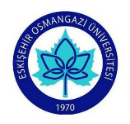 Course Informatıon FormInstructor(s):  Assis. Prof. Dr. Volkan MARTTİNSignature: 	         Date: ESOGU Maths and Science Education Department (Science Education)  Course Informatıon FormInstructor(s):    Assist Prof. Dr. Elif ÖZOĞLU AYDOĞDU ESOGU Maths and Science Education Department (Science Education) Course Informatıon FormInstructor(s):  Prof. Dr. Özden TEZELSignature:		                                                                                                 Date:                       ESOGU Maths and Science Education Department (Science Education)  Course Informatıon FormInstructor(s): Assoc. Prof. Dr. M. Zafer BALBAĞSignature: 	Date: ESOGU Maths and Science Education Department (Science Education)  Course Informatıon FormInstructor(s): Assist. Prof.  Dr. Burcu ANILANSignature: 							Date: ESOGU Maths and Science Education Department (Science Education)  Course Informatıon FormInstructor(s):   Assist. Prof.  Dr Asiye BERBERSignature: 	           					                                                     Date: ESOGU Maths and Science Education Department (Science Education)  Course Informatıon FormInstructor(s):  Assist. Prof.  Dr. Emre EV ÇİMENSignature: 	Date: ESOGU Maths and Science Education Department (Science Education)  Course Informatıon FormInstructor(s):  Assoc. Prof. Dr. Hüseyin ANILANSignature: 	Date:  ESOGU Maths and Science Education Department (Science Education)  Course Informatıon FormInstructor(s):   Assist. Prof. Dr. Volkan MARTTİNSignature                                  Date:ESOGU Maths and Science Education Department (Science Education)  Course Informatıon FormInstructor(s):   Assoc. Prof. Dr. Ayşe AYPAYSignature           	Date: ESOGU Maths and Science Education Department (Science Education)  Course Informatıon FormInstructor(s):   Assoc. Prof. Dr. Hüseyin ANILANSignature:                                           Date: ESOGU Maths and Science Education Department (Science Education)  Course Informatıon FormInstructor(s):  Prof. Dr. Özden TEZELSignature:		                                                                                                 Date:                       ESOGU Maths and Science Education Department (Science Education)  Course Informatıon FormInstructor(s): Assoc. Prof. Dr. M. Zafer BALBAĞSignature: 	Date: ESOGU Maths and Science Education Department (Science Education)  Course Informatıon FormInstructor(s): Assist. Prof. Dr. Burcu ANILAN  Signature: 	           			                                                                          Date: ESOGU Maths and Science Education Department (Science Education)  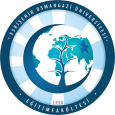 Course Informatıon FormInstructor(s):   Assist. Prof. Dr. Asiye BERBERSignature: 	Date: ESOGU Maths and Science Education Department (Science Education)  Course Informatıon FormInstructor(s): Assist. Prof. Dr. Emre Ev ÇİMENSignature: 	Date: ESOGU Maths and Science Education Department (Science Education)  Course Informatıon FormInstructor(s):   Assist. Prof. Dr. Esra ERENSignature: 	Date: ESOGU Maths and Science Education Department (Science Education)  Course Informatıon FormInstructor(s):   Prof. Dr. Cansu FİLİK İŞÇENSignature: 	ESOGU Maths and Science Education Department (Science Education)  Course Informatıon FormInstructor(s):  Prof. Dr. Cansu FİLİK İŞÇEN          ESOGU Maths and Science Education Department (Science Education)  Course Informatıon FormInstructor(s):  Assoc. Prof.Dr. M. Zafer BALBAĞSignature: 	  								Date: ESOGU Maths and Science Education Department (Science Education)  Course Informatıon FormInstructor(s): Assoc. Prof. Dr. M. Zafer BALBAĞSignature: 	  								Date:ESOGU Maths and Science Education Department (Science Education)  Course Informatıon FormInstructor(s):   Assist. Prof. Dr. Asiye BERBERSignature: ESOGU Maths and Science Education Department (Science Education)  Course Informatıon FormInstructor(s):   Prof. Dr. Zuhal ÇUBUKÇUSignature: 	Date: ESOGU Maths and Science Education Department (Science Education)  Course Informatıon FormInstructor(s):   Signature           	Date: ESOGU Maths and Science Education Department (Science Education)  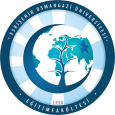 Course Informatıon Form           Instructor(s): Assist. Prof. Dr. Esra ERENSignature: 	Date: ESOGU Maths and Science Education Department (Science Education)  Course Informatıon FormInstructor(s):   Prof. Dr. Cansu FİLİK İŞÇEN Signature:           	Date: ESOGU Maths and Science Education Department (Science Education)  Course Informatıon FormInstructor(s): Assist. Prof. Dr. Ersin KARADEMİRSignature: 	Date:  ESOGU Maths and Science Education Department (Science Education)  Course Informatıon FormInstructor(s):   Assist. Prof. Dr. Asiye BERBERSignature: 	Date:  ESOGU Maths and Science Education Department (Science Education)  Course Informatıon FormInstructor(s):   Prof. Dr. Cansu FİLİK İŞÇENSignature: 	Date:ESOGU Maths and Science Education Department (Science Education)  Course Informatıon FormInstructor(s):   Prof.Dr. Cansu FİLİK İŞÇEN                                                                                      Signature: 	Date: ESOGU Maths and Science Education Department (Science Education)  Course Informatıon FormInstructor(s): Prof. Dr. Deniz KORKMAZSignature: 	  	Date:ESOGU Maths and Science Education Department (Science Education)  Course Informatıon FormInstructor(s):   Assist. Prof. Dr. Semra Kıranlı GüngörSignature           	Date: ESOGU Maths and Science Education Department (Science Education)  Course Information FormInstructor(s): Assist. Prof. Dr. Asiye BERBER Signature: 	Date: ESOGU Maths and Science Education Department (Science Education)  Course Informatıon FormInstructor(s): Assist. Prof. Dr. Munise SEÇKİN KAPUCU Signature: 	Date: ESOGU Maths and Science Education Department (Science Education) Course Informatıon FormInstructor(s): Assoc. Prof. Dr. M. Zafer BALBAĞ  Signature: 	Date: ESOGU Maths and Science Education Department (Science Education)  Course Informatıon FormInstructor(s): Assoc. Prof. Dr Zafer BALBAĞSignature: 	  					                                                  Date: ESOGU Maths and Science Education Department (Science Education)  Course Informatıon FormInstructor(s):  Prof.Dr. Cansu FİLİK İŞÇEN                                                                                      Signature: 	Date: ESOGU Maths and Science Education Department (Science Education)  Course Informatıon FormInstructor(s): Assist. Prof. Dr. Ersin KARADEMİR      Signature: 	   Date: ESOGU Maths and Science Education Department (Science Education)  Course Informatıon FormInstructor(s): Asist. Prof. Dr. Asiye BERBER  Signature: 	           								DateESOGU Maths and Science Education Department (Science Education)  Course Informatıon FormInstructor(s):   Assist Prof. Dr. Ersin KARADEMİRSignature: 	Date: ESOGU Maths and Science Education Department (Science Education)  Course Informatıon FormInstructor(s):   Assist. Prof. Dr. İlknur ŞENTÜRKSignature: 	           	                                                                                                                      DateESOGU Maths and Science Education Department (Science Education)  Course Informatıon FormInstructor(s):  Assoc.. Prof. Dr. M. Zafer Balbağ Signature: 	Date: ESOGU Maths and Science Education Department (Science Education)  Course Informatıon FormInstructor(s):   Prof. Dr. Cansu FİLİK İŞÇEN                                                                              Signature: 	ESOGU Maths and Science Education Department (Science Education)  Course Informatıon FormInstructor(s):   Assoc. Prof. Dr. M. Zafer BalbağSignature: 	           				                                                  Date: ESOGU Maths and Science Education Department (Science Education)  Course Informatıon FormInstructor(s):  Prof. Dr. Cansu FİLİK İŞCENSignature: 	Date:  ESOGU Maths and Science Education Department (Science Education)  Course Informatıon FormInstructor(s):   Assist. Prof. Dr. Ersin KARADEMİRSignature: 	Date: ESOGU Maths and Science Education Department (Science Education)  Course Informatıon FormInstructor(s):  Assist. Prof. Dr. Munise SEÇKUN KAPICISignature: 	Date: ESOGU Maths and Science Education Department (Science Education)  Course Information FormInstructor(s):  Assoc. Prof. Dr.  S. Deniz KORKMAZESOGU Maths and Science Education Department (Science Education)  Course Informatıon FormInstructor(s):   Prof. Dr. Eyüp ARTVİNLİ Signature: 	  			               			      	Date: ESOGU Maths and Science Education Department (Science Education)  Course Informatıon FormInstructor(s):  Prof. Dr. Cansu FİLİK İŞÇEN                                                                              Signature: 	Date:ESOGU Maths and Science Education Department (Science Education)  Course Informatıon FormInstructor(s):  Prof. Dr. Cansu FİLİK İŞCENSignature: 	           		Date: ESOGU Maths and Science Education Department (Science Education)  Course Informatıon FormInstructor(s):   Assist. Prof. Dr. Ersin KARADEMİRSignature:            	Date: ESOGU Maths and Science Education Department (Science Education)  Course Informatıon FormInstructor(s):   Assoc. Prof. Dr. Nevin Güner YILDIZSignature:            		Date: ESOGU Maths and Science Education Department (Science Education)  Course Informatıon FormInstructor(s):  Assist. Prof. Dr. Munise SEÇKİN KAPUCUSignature: 	Date: ESOGU Maths and Science Education Department (Science Education)  Course Informatıon FormInstructor(s):   Assoc. Prof. Dr. Ayşe AYPAYSignature           	Date: ESOGU Maths and Science Education Department (Science Education)  Course Informatıon FormInstructor(s):   Assist. Prof. Dr.İlknur ŞENTÜRKSignature: 	Date: ESOGU Maths and Science Education Department (Science Education)  Course Informatıon FormInstructor(s): Prof. Dr. Deniz KORKMAZSignature: 						                                           Date: ESOGU Maths and Science Education Department (Science Education)  Course Information FormInstructor(s): Prof. Dr. Deniz KORKMAZSignature: 	  Date: ESOGU Maths and Science Education Department (Science Education)  Course Informatıon FormInstructor(s):   Assist. Prof. Dr. Asiye BERBERSignature: 	Date: 	Date: ESOGU Maths and Science Education Department (Science Education) Course Information FormInstructor(s):    Prof. Dr. Cansu FİLİK İŞÇEN                                                                                      Signature:            	Date: ESOGU Maths and Science Education Department (Science Education)  Course Information FormInstructor(s):   Prof. Dr. Zuhal ÇUBUKÇUSignature:           	Date: ESOGU Maths and Science Education Department (Science Education)  Course Information FormInstructor(s):   Assis. Prof. Dr. Ersin KARADEMİRSignature:ESOGU Maths and Science Education Department (Science Education)  Course Information FormInstructor(s):  Assoc. Prof. Dr. M. Zafer Balbağ Signature: 	Date: ESOGU Maths and Science Education Department (Science Education)  Course Information FormInstructor(s):   Assist. Prof. Dr. Ersin KARADEMİR Signature: 	 Date:ESOGU Maths and Science Education Department (Science Education)  Course Information FormInstructor(s):   Prof. Dr. Cemil YÜCELSignature:            	Date: SEMESTERFallCOURSE CODE171111113COURSE NAME Atatürk’s Pr. & The History of Rev. ISEMESTERWEEKLY COURSE PERIODWEEKLY COURSE PERIODWEEKLY COURSE PERIODWEEKLY COURSE PERIODWEEKLY COURSE PERIODWEEKLY COURSE PERIODCOURSE OFCOURSE OFCOURSE OFCOURSE OFCOURSE OFCOURSE OFSEMESTERTheoryTheoryPracticeLabratoryLabratoryLabratoryCreditECTSTYPETYPELANGUAGELANGUAGEI2 2  00 0 0 22COMPULSORY (x )  ELECTIVE ()COMPULSORY (x )  ELECTIVE ()TurkishTurkishCOURSE CATAGORYCOURSE CATAGORYCOURSE CATAGORYCOURSE CATAGORYCOURSE CATAGORYCOURSE CATAGORYCOURSE CATAGORYCOURSE CATAGORYCOURSE CATAGORYCOURSE CATAGORYCOURSE CATAGORYCOURSE CATAGORYCOURSE CATAGORYBasic ScienceBasic ScienceEducational ScienceEducational ScienceEducational ScienceEducational ScienceScience Education[if it contains considerable design, mark with  () ]Science Education[if it contains considerable design, mark with  () ]Science Education[if it contains considerable design, mark with  () ]Science Education[if it contains considerable design, mark with  () ]Science Education[if it contains considerable design, mark with  () ]Science Education[if it contains considerable design, mark with  () ]Social Science  X  XASSESSMENT CRITERIAASSESSMENT CRITERIAASSESSMENT CRITERIAASSESSMENT CRITERIAASSESSMENT CRITERIAASSESSMENT CRITERIAASSESSMENT CRITERIAASSESSMENT CRITERIAASSESSMENT CRITERIAASSESSMENT CRITERIAASSESSMENT CRITERIAASSESSMENT CRITERIAASSESSMENT CRITERIAMID-TERMMID-TERMMID-TERMMID-TERMMID-TERMEvaluation TypeEvaluation TypeEvaluation TypeEvaluation TypeEvaluation TypeQuantityQuantity%MID-TERMMID-TERMMID-TERMMID-TERMMID-TERM Mid-Term Mid-Term Mid-Term Mid-Term Mid-TermMID-TERMMID-TERMMID-TERMMID-TERMMID-TERMQuizQuizQuizQuizQuiz1140MID-TERMMID-TERMMID-TERMMID-TERMMID-TERMHomeworkHomeworkHomeworkHomeworkHomeworkMID-TERMMID-TERMMID-TERMMID-TERMMID-TERMProjectProjectProjectProjectProjectMID-TERMMID-TERMMID-TERMMID-TERMMID-TERMReportReportReportReportReportMID-TERMMID-TERMMID-TERMMID-TERMMID-TERMOthers (………)Others (………)Others (………)Others (………)Others (………)FINAL EXAMFINAL EXAMFINAL EXAMFINAL EXAMFINAL EXAM1160PREREQUIEITE(S)PREREQUIEITE(S)PREREQUIEITE(S)PREREQUIEITE(S)PREREQUIEITE(S)COURSE DESCRIPTIONCOURSE DESCRIPTIONCOURSE DESCRIPTIONCOURSE DESCRIPTIONCOURSE DESCRIPTIONThe Description of  the term “revolution”; major historical events in the Ottoman Empire to the end of World War I; a general overview of Mustafa Kemal’s life; certain associations and their activities; arrival of Mustafa Kemal to Samsun; the congresses, gathering of the last Ottoman Assembly and the proclamation of the “national oath”; opening of the Turkish Grand National Assembly; War of independence to the Victory of Sakarya; Victory of Sakarya; financial sources of the war of independence; grand counter-attack; Armistice of Mudanya; abolution of the Sultanate; Peace Conference of Lausanne. The Description of  the term “revolution”; major historical events in the Ottoman Empire to the end of World War I; a general overview of Mustafa Kemal’s life; certain associations and their activities; arrival of Mustafa Kemal to Samsun; the congresses, gathering of the last Ottoman Assembly and the proclamation of the “national oath”; opening of the Turkish Grand National Assembly; War of independence to the Victory of Sakarya; Victory of Sakarya; financial sources of the war of independence; grand counter-attack; Armistice of Mudanya; abolution of the Sultanate; Peace Conference of Lausanne. The Description of  the term “revolution”; major historical events in the Ottoman Empire to the end of World War I; a general overview of Mustafa Kemal’s life; certain associations and their activities; arrival of Mustafa Kemal to Samsun; the congresses, gathering of the last Ottoman Assembly and the proclamation of the “national oath”; opening of the Turkish Grand National Assembly; War of independence to the Victory of Sakarya; Victory of Sakarya; financial sources of the war of independence; grand counter-attack; Armistice of Mudanya; abolution of the Sultanate; Peace Conference of Lausanne. The Description of  the term “revolution”; major historical events in the Ottoman Empire to the end of World War I; a general overview of Mustafa Kemal’s life; certain associations and their activities; arrival of Mustafa Kemal to Samsun; the congresses, gathering of the last Ottoman Assembly and the proclamation of the “national oath”; opening of the Turkish Grand National Assembly; War of independence to the Victory of Sakarya; Victory of Sakarya; financial sources of the war of independence; grand counter-attack; Armistice of Mudanya; abolution of the Sultanate; Peace Conference of Lausanne. The Description of  the term “revolution”; major historical events in the Ottoman Empire to the end of World War I; a general overview of Mustafa Kemal’s life; certain associations and their activities; arrival of Mustafa Kemal to Samsun; the congresses, gathering of the last Ottoman Assembly and the proclamation of the “national oath”; opening of the Turkish Grand National Assembly; War of independence to the Victory of Sakarya; Victory of Sakarya; financial sources of the war of independence; grand counter-attack; Armistice of Mudanya; abolution of the Sultanate; Peace Conference of Lausanne. The Description of  the term “revolution”; major historical events in the Ottoman Empire to the end of World War I; a general overview of Mustafa Kemal’s life; certain associations and their activities; arrival of Mustafa Kemal to Samsun; the congresses, gathering of the last Ottoman Assembly and the proclamation of the “national oath”; opening of the Turkish Grand National Assembly; War of independence to the Victory of Sakarya; Victory of Sakarya; financial sources of the war of independence; grand counter-attack; Armistice of Mudanya; abolution of the Sultanate; Peace Conference of Lausanne. The Description of  the term “revolution”; major historical events in the Ottoman Empire to the end of World War I; a general overview of Mustafa Kemal’s life; certain associations and their activities; arrival of Mustafa Kemal to Samsun; the congresses, gathering of the last Ottoman Assembly and the proclamation of the “national oath”; opening of the Turkish Grand National Assembly; War of independence to the Victory of Sakarya; Victory of Sakarya; financial sources of the war of independence; grand counter-attack; Armistice of Mudanya; abolution of the Sultanate; Peace Conference of Lausanne. The Description of  the term “revolution”; major historical events in the Ottoman Empire to the end of World War I; a general overview of Mustafa Kemal’s life; certain associations and their activities; arrival of Mustafa Kemal to Samsun; the congresses, gathering of the last Ottoman Assembly and the proclamation of the “national oath”; opening of the Turkish Grand National Assembly; War of independence to the Victory of Sakarya; Victory of Sakarya; financial sources of the war of independence; grand counter-attack; Armistice of Mudanya; abolution of the Sultanate; Peace Conference of Lausanne. COURSE OBJECTIVESCOURSE OBJECTIVESCOURSE OBJECTIVESCOURSE OBJECTIVESCOURSE OBJECTIVESTo help the students to appreciate the hard conditions under which the war of independence, under the leadership of Mustafa Kemal, was fought and how an independent Turkish state was created.To help the students to appreciate the hard conditions under which the war of independence, under the leadership of Mustafa Kemal, was fought and how an independent Turkish state was created.To help the students to appreciate the hard conditions under which the war of independence, under the leadership of Mustafa Kemal, was fought and how an independent Turkish state was created.To help the students to appreciate the hard conditions under which the war of independence, under the leadership of Mustafa Kemal, was fought and how an independent Turkish state was created.To help the students to appreciate the hard conditions under which the war of independence, under the leadership of Mustafa Kemal, was fought and how an independent Turkish state was created.To help the students to appreciate the hard conditions under which the war of independence, under the leadership of Mustafa Kemal, was fought and how an independent Turkish state was created.To help the students to appreciate the hard conditions under which the war of independence, under the leadership of Mustafa Kemal, was fought and how an independent Turkish state was created.To help the students to appreciate the hard conditions under which the war of independence, under the leadership of Mustafa Kemal, was fought and how an independent Turkish state was created.ADDITIVE OF COURSE TO APPLY PROFESSIONAL EDUATIONADDITIVE OF COURSE TO APPLY PROFESSIONAL EDUATIONADDITIVE OF COURSE TO APPLY PROFESSIONAL EDUATIONADDITIVE OF COURSE TO APPLY PROFESSIONAL EDUATIONADDITIVE OF COURSE TO APPLY PROFESSIONAL EDUATIONTo underline the idea that the national unity based on the principle “peace in the country peace in the world” can only be achieved through political, economic and military progress.  To underline the idea that the national unity based on the principle “peace in the country peace in the world” can only be achieved through political, economic and military progress.  To underline the idea that the national unity based on the principle “peace in the country peace in the world” can only be achieved through political, economic and military progress.  To underline the idea that the national unity based on the principle “peace in the country peace in the world” can only be achieved through political, economic and military progress.  To underline the idea that the national unity based on the principle “peace in the country peace in the world” can only be achieved through political, economic and military progress.  To underline the idea that the national unity based on the principle “peace in the country peace in the world” can only be achieved through political, economic and military progress.  To underline the idea that the national unity based on the principle “peace in the country peace in the world” can only be achieved through political, economic and military progress.  To underline the idea that the national unity based on the principle “peace in the country peace in the world” can only be achieved through political, economic and military progress.  COURSE OUTCOMESCOURSE OUTCOMESCOURSE OUTCOMESCOURSE OUTCOMESCOURSE OUTCOMESAt the end of this course; Students 
1.Explains Principles of Atatürk and main concepts related to Revolution history. 
1.1.Explians the concepts of Reform/Revolution. 
1.2.Describes the concept of National Forces. 
1.3.Explains the concepts of Republic/Democracy. 
1.4.Recognizes the concept of Ideology. 
2.Explains the main points of the period related to Turkish War of Independence and foundation of the Turkish State. 
2.1.Explains the developments at Ottoman Empire before Turkish Revolution. 
2.2.Describes the World War I and its results. 
2.3.Explains Turkish War of Independence. 
2.4.Recognizes Turkish Revolution. 
2.5.Remembers the mian principles of Turkish foreign politics. 
2.6.Explains Principles of Atatürk and their importance. 
3.Explains the effects of the developments at Europe and World on Turkish Republic. 
3.1.Explains the effects of European and World politics on Turkey and the results of them. 
3.2.Describes the effects of Capitalism/Emperialism on Turkey. 
3.3.Explains the relations / problems between Turkey and its neighbours. 
3.4.Explains the importance of Turkey at Europe and World.At the end of this course; Students 
1.Explains Principles of Atatürk and main concepts related to Revolution history. 
1.1.Explians the concepts of Reform/Revolution. 
1.2.Describes the concept of National Forces. 
1.3.Explains the concepts of Republic/Democracy. 
1.4.Recognizes the concept of Ideology. 
2.Explains the main points of the period related to Turkish War of Independence and foundation of the Turkish State. 
2.1.Explains the developments at Ottoman Empire before Turkish Revolution. 
2.2.Describes the World War I and its results. 
2.3.Explains Turkish War of Independence. 
2.4.Recognizes Turkish Revolution. 
2.5.Remembers the mian principles of Turkish foreign politics. 
2.6.Explains Principles of Atatürk and their importance. 
3.Explains the effects of the developments at Europe and World on Turkish Republic. 
3.1.Explains the effects of European and World politics on Turkey and the results of them. 
3.2.Describes the effects of Capitalism/Emperialism on Turkey. 
3.3.Explains the relations / problems between Turkey and its neighbours. 
3.4.Explains the importance of Turkey at Europe and World.At the end of this course; Students 
1.Explains Principles of Atatürk and main concepts related to Revolution history. 
1.1.Explians the concepts of Reform/Revolution. 
1.2.Describes the concept of National Forces. 
1.3.Explains the concepts of Republic/Democracy. 
1.4.Recognizes the concept of Ideology. 
2.Explains the main points of the period related to Turkish War of Independence and foundation of the Turkish State. 
2.1.Explains the developments at Ottoman Empire before Turkish Revolution. 
2.2.Describes the World War I and its results. 
2.3.Explains Turkish War of Independence. 
2.4.Recognizes Turkish Revolution. 
2.5.Remembers the mian principles of Turkish foreign politics. 
2.6.Explains Principles of Atatürk and their importance. 
3.Explains the effects of the developments at Europe and World on Turkish Republic. 
3.1.Explains the effects of European and World politics on Turkey and the results of them. 
3.2.Describes the effects of Capitalism/Emperialism on Turkey. 
3.3.Explains the relations / problems between Turkey and its neighbours. 
3.4.Explains the importance of Turkey at Europe and World.At the end of this course; Students 
1.Explains Principles of Atatürk and main concepts related to Revolution history. 
1.1.Explians the concepts of Reform/Revolution. 
1.2.Describes the concept of National Forces. 
1.3.Explains the concepts of Republic/Democracy. 
1.4.Recognizes the concept of Ideology. 
2.Explains the main points of the period related to Turkish War of Independence and foundation of the Turkish State. 
2.1.Explains the developments at Ottoman Empire before Turkish Revolution. 
2.2.Describes the World War I and its results. 
2.3.Explains Turkish War of Independence. 
2.4.Recognizes Turkish Revolution. 
2.5.Remembers the mian principles of Turkish foreign politics. 
2.6.Explains Principles of Atatürk and their importance. 
3.Explains the effects of the developments at Europe and World on Turkish Republic. 
3.1.Explains the effects of European and World politics on Turkey and the results of them. 
3.2.Describes the effects of Capitalism/Emperialism on Turkey. 
3.3.Explains the relations / problems between Turkey and its neighbours. 
3.4.Explains the importance of Turkey at Europe and World.At the end of this course; Students 
1.Explains Principles of Atatürk and main concepts related to Revolution history. 
1.1.Explians the concepts of Reform/Revolution. 
1.2.Describes the concept of National Forces. 
1.3.Explains the concepts of Republic/Democracy. 
1.4.Recognizes the concept of Ideology. 
2.Explains the main points of the period related to Turkish War of Independence and foundation of the Turkish State. 
2.1.Explains the developments at Ottoman Empire before Turkish Revolution. 
2.2.Describes the World War I and its results. 
2.3.Explains Turkish War of Independence. 
2.4.Recognizes Turkish Revolution. 
2.5.Remembers the mian principles of Turkish foreign politics. 
2.6.Explains Principles of Atatürk and their importance. 
3.Explains the effects of the developments at Europe and World on Turkish Republic. 
3.1.Explains the effects of European and World politics on Turkey and the results of them. 
3.2.Describes the effects of Capitalism/Emperialism on Turkey. 
3.3.Explains the relations / problems between Turkey and its neighbours. 
3.4.Explains the importance of Turkey at Europe and World.At the end of this course; Students 
1.Explains Principles of Atatürk and main concepts related to Revolution history. 
1.1.Explians the concepts of Reform/Revolution. 
1.2.Describes the concept of National Forces. 
1.3.Explains the concepts of Republic/Democracy. 
1.4.Recognizes the concept of Ideology. 
2.Explains the main points of the period related to Turkish War of Independence and foundation of the Turkish State. 
2.1.Explains the developments at Ottoman Empire before Turkish Revolution. 
2.2.Describes the World War I and its results. 
2.3.Explains Turkish War of Independence. 
2.4.Recognizes Turkish Revolution. 
2.5.Remembers the mian principles of Turkish foreign politics. 
2.6.Explains Principles of Atatürk and their importance. 
3.Explains the effects of the developments at Europe and World on Turkish Republic. 
3.1.Explains the effects of European and World politics on Turkey and the results of them. 
3.2.Describes the effects of Capitalism/Emperialism on Turkey. 
3.3.Explains the relations / problems between Turkey and its neighbours. 
3.4.Explains the importance of Turkey at Europe and World.At the end of this course; Students 
1.Explains Principles of Atatürk and main concepts related to Revolution history. 
1.1.Explians the concepts of Reform/Revolution. 
1.2.Describes the concept of National Forces. 
1.3.Explains the concepts of Republic/Democracy. 
1.4.Recognizes the concept of Ideology. 
2.Explains the main points of the period related to Turkish War of Independence and foundation of the Turkish State. 
2.1.Explains the developments at Ottoman Empire before Turkish Revolution. 
2.2.Describes the World War I and its results. 
2.3.Explains Turkish War of Independence. 
2.4.Recognizes Turkish Revolution. 
2.5.Remembers the mian principles of Turkish foreign politics. 
2.6.Explains Principles of Atatürk and their importance. 
3.Explains the effects of the developments at Europe and World on Turkish Republic. 
3.1.Explains the effects of European and World politics on Turkey and the results of them. 
3.2.Describes the effects of Capitalism/Emperialism on Turkey. 
3.3.Explains the relations / problems between Turkey and its neighbours. 
3.4.Explains the importance of Turkey at Europe and World.At the end of this course; Students 
1.Explains Principles of Atatürk and main concepts related to Revolution history. 
1.1.Explians the concepts of Reform/Revolution. 
1.2.Describes the concept of National Forces. 
1.3.Explains the concepts of Republic/Democracy. 
1.4.Recognizes the concept of Ideology. 
2.Explains the main points of the period related to Turkish War of Independence and foundation of the Turkish State. 
2.1.Explains the developments at Ottoman Empire before Turkish Revolution. 
2.2.Describes the World War I and its results. 
2.3.Explains Turkish War of Independence. 
2.4.Recognizes Turkish Revolution. 
2.5.Remembers the mian principles of Turkish foreign politics. 
2.6.Explains Principles of Atatürk and their importance. 
3.Explains the effects of the developments at Europe and World on Turkish Republic. 
3.1.Explains the effects of European and World politics on Turkey and the results of them. 
3.2.Describes the effects of Capitalism/Emperialism on Turkey. 
3.3.Explains the relations / problems between Turkey and its neighbours. 
3.4.Explains the importance of Turkey at Europe and World.TEXTBOOKTEXTBOOKTEXTBOOKTEXTBOOKTEXTBOOK Gazi Mustafa Kemal Atatürk, Nutuk (Söylev), C. I-II, TTK., Ank., 1986.Türk İnkılâp Tarihi, Cemil Öztürk (ed.), Ank., 2011. Gazi Mustafa Kemal Atatürk, Nutuk (Söylev), C. I-II, TTK., Ank., 1986.Türk İnkılâp Tarihi, Cemil Öztürk (ed.), Ank., 2011. Gazi Mustafa Kemal Atatürk, Nutuk (Söylev), C. I-II, TTK., Ank., 1986.Türk İnkılâp Tarihi, Cemil Öztürk (ed.), Ank., 2011. Gazi Mustafa Kemal Atatürk, Nutuk (Söylev), C. I-II, TTK., Ank., 1986.Türk İnkılâp Tarihi, Cemil Öztürk (ed.), Ank., 2011. Gazi Mustafa Kemal Atatürk, Nutuk (Söylev), C. I-II, TTK., Ank., 1986.Türk İnkılâp Tarihi, Cemil Öztürk (ed.), Ank., 2011. Gazi Mustafa Kemal Atatürk, Nutuk (Söylev), C. I-II, TTK., Ank., 1986.Türk İnkılâp Tarihi, Cemil Öztürk (ed.), Ank., 2011. Gazi Mustafa Kemal Atatürk, Nutuk (Söylev), C. I-II, TTK., Ank., 1986.Türk İnkılâp Tarihi, Cemil Öztürk (ed.), Ank., 2011. Gazi Mustafa Kemal Atatürk, Nutuk (Söylev), C. I-II, TTK., Ank., 1986.Türk İnkılâp Tarihi, Cemil Öztürk (ed.), Ank., 2011.OTHER REFERENCESOTHER REFERENCESOTHER REFERENCESOTHER REFERENCESOTHER REFERENCESNiyazi Berkes, Türkiye’de Çağdaşlaşma, İstanbul, 1978. Enver Ziya Karal, Atatürk ve Devrim (Konferanslar ve Makaleler), TTK., Ankara, 1980. Enver Ziya Karal, Atatürk’ten Düşünceler, MEB. Yay., Ankara, 1981. Bernard Lewis, Modern Türkiye’nin Doğuşu, Çev.M.Kıratlı, TTK., Ankara, 1970. Ahmet Mumcu, Tarih Açısından Türk Devriminin Temelleri ve Gelişimi, Ankara, 1976.Niyazi Berkes, Türkiye’de Çağdaşlaşma, İstanbul, 1978. Enver Ziya Karal, Atatürk ve Devrim (Konferanslar ve Makaleler), TTK., Ankara, 1980. Enver Ziya Karal, Atatürk’ten Düşünceler, MEB. Yay., Ankara, 1981. Bernard Lewis, Modern Türkiye’nin Doğuşu, Çev.M.Kıratlı, TTK., Ankara, 1970. Ahmet Mumcu, Tarih Açısından Türk Devriminin Temelleri ve Gelişimi, Ankara, 1976.Niyazi Berkes, Türkiye’de Çağdaşlaşma, İstanbul, 1978. Enver Ziya Karal, Atatürk ve Devrim (Konferanslar ve Makaleler), TTK., Ankara, 1980. Enver Ziya Karal, Atatürk’ten Düşünceler, MEB. Yay., Ankara, 1981. Bernard Lewis, Modern Türkiye’nin Doğuşu, Çev.M.Kıratlı, TTK., Ankara, 1970. Ahmet Mumcu, Tarih Açısından Türk Devriminin Temelleri ve Gelişimi, Ankara, 1976.Niyazi Berkes, Türkiye’de Çağdaşlaşma, İstanbul, 1978. Enver Ziya Karal, Atatürk ve Devrim (Konferanslar ve Makaleler), TTK., Ankara, 1980. Enver Ziya Karal, Atatürk’ten Düşünceler, MEB. Yay., Ankara, 1981. Bernard Lewis, Modern Türkiye’nin Doğuşu, Çev.M.Kıratlı, TTK., Ankara, 1970. Ahmet Mumcu, Tarih Açısından Türk Devriminin Temelleri ve Gelişimi, Ankara, 1976.Niyazi Berkes, Türkiye’de Çağdaşlaşma, İstanbul, 1978. Enver Ziya Karal, Atatürk ve Devrim (Konferanslar ve Makaleler), TTK., Ankara, 1980. Enver Ziya Karal, Atatürk’ten Düşünceler, MEB. Yay., Ankara, 1981. Bernard Lewis, Modern Türkiye’nin Doğuşu, Çev.M.Kıratlı, TTK., Ankara, 1970. Ahmet Mumcu, Tarih Açısından Türk Devriminin Temelleri ve Gelişimi, Ankara, 1976.Niyazi Berkes, Türkiye’de Çağdaşlaşma, İstanbul, 1978. Enver Ziya Karal, Atatürk ve Devrim (Konferanslar ve Makaleler), TTK., Ankara, 1980. Enver Ziya Karal, Atatürk’ten Düşünceler, MEB. Yay., Ankara, 1981. Bernard Lewis, Modern Türkiye’nin Doğuşu, Çev.M.Kıratlı, TTK., Ankara, 1970. Ahmet Mumcu, Tarih Açısından Türk Devriminin Temelleri ve Gelişimi, Ankara, 1976.Niyazi Berkes, Türkiye’de Çağdaşlaşma, İstanbul, 1978. Enver Ziya Karal, Atatürk ve Devrim (Konferanslar ve Makaleler), TTK., Ankara, 1980. Enver Ziya Karal, Atatürk’ten Düşünceler, MEB. Yay., Ankara, 1981. Bernard Lewis, Modern Türkiye’nin Doğuşu, Çev.M.Kıratlı, TTK., Ankara, 1970. Ahmet Mumcu, Tarih Açısından Türk Devriminin Temelleri ve Gelişimi, Ankara, 1976.Niyazi Berkes, Türkiye’de Çağdaşlaşma, İstanbul, 1978. Enver Ziya Karal, Atatürk ve Devrim (Konferanslar ve Makaleler), TTK., Ankara, 1980. Enver Ziya Karal, Atatürk’ten Düşünceler, MEB. Yay., Ankara, 1981. Bernard Lewis, Modern Türkiye’nin Doğuşu, Çev.M.Kıratlı, TTK., Ankara, 1970. Ahmet Mumcu, Tarih Açısından Türk Devriminin Temelleri ve Gelişimi, Ankara, 1976.TOOLS AND EQUIPMENTS REQUIREDTOOLS AND EQUIPMENTS REQUIREDTOOLS AND EQUIPMENTS REQUIREDTOOLS AND EQUIPMENTS REQUIREDTOOLS AND EQUIPMENTS REQUIREDProjection Machine, Maps, Photographs, DiagramsProjection Machine, Maps, Photographs, DiagramsProjection Machine, Maps, Photographs, DiagramsProjection Machine, Maps, Photographs, DiagramsProjection Machine, Maps, Photographs, DiagramsProjection Machine, Maps, Photographs, DiagramsProjection Machine, Maps, Photographs, DiagramsProjection Machine, Maps, Photographs, DiagramsCOURSE SYLLABUSCOURSE SYLLABUSWEEKTOPICS 1The Description of  the term “revolution”;2Major historical events in the Ottoman Empire to the end of World War I3General overview of Mustafa Kemal’s life4Certain associations and their activities5Arrival of Mustafa Kemal to Samsun6The congresses, gathering of the last Ottoman Assembly and the proclamation of the “national oath.7-8MID-TERM EXAM 9Opening of the Turkish Grand National Assembly10War of independence to the Victory of Sakarya11Victory of Sakarya; financial sources of the war of independence.1213Grand counter-attack; Armistice of Mudanya; abolution of the Sultanate14Peace Conference of Lausanne15-16 FINAL EXAMNOPROGRAM OUTCOMES 3211Ability to understand and apply the knowledge of basic sciences X2Ability to plan and prepare teaching activities and to use teaching principles, methods and techniques at science educationX3Ability to transfer the knowledge that is learned at science to daily life and ability to explain this transference to third persons X4Ability to understand the place and importance of science at life-long learning and to apply it when necessary and make connection with other disciplines  X5Ability to follow and interpret the contemporary issuesX6Ability to work in cooperation and to gain career and ethical responsibiltyX7Ability to develop science literacy based on the purposes of the basic science education X 8Ability to investigate new science curriculums (acquisition, teaching-learning process, evaluation techniques etc.)X9Ability to explain natural events based on scientific basis.X10To acquire scientific process skills and ability to facilitate the life by using these skills at different parts of life X11Ability to use method and techniques in accordance with specifications of personal development of students. X12Ability to present course by using science curriculums and to arrange equipment and materials. X13Ability to choose, design and apply suitable experiments and to analyze and interpret the data and to write a scientific report.X14Ability to have knowledge about laboratory safety and to use when necessaryX15Ability to identify and solve the problems in accordance with stages.X1:None. 2:Partially contribution. 3: Completely contribution.1:None. 2:Partially contribution. 3: Completely contribution.1:None. 2:Partially contribution. 3: Completely contribution.1:None. 2:Partially contribution. 3: Completely contribution.1:None. 2:Partially contribution. 3: Completely contribution.SEMESTERFallCOURSE CODE 171111114COURSE NAMEIntroduction to Educational ScienceSEMESTERWEEKLY COURSE PERIODWEEKLY COURSE PERIODWEEKLY COURSE PERIODWEEKLY COURSE PERIODWEEKLY COURSE PERIODWEEKLY COURSE PERIODSEMESTERTheoryTheoryPracticePracticeLabratoryLabratoryCreditCreditECTS     TYPE OF COURSE     TYPE OF COURSELANGUAGE OF COURSEI33000 0 336COMPULSORY (X)  ELECTIVE (  )COMPULSORY (X)  ELECTIVE (  )TurkishCOURSE CATAGORYCOURSE CATAGORYCOURSE CATAGORYCOURSE CATAGORYCOURSE CATAGORYCOURSE CATAGORYCOURSE CATAGORYCOURSE CATAGORYCOURSE CATAGORYCOURSE CATAGORYCOURSE CATAGORYCOURSE CATAGORYCOURSE CATAGORYProfessional KnowledgeProfessional KnowledgeContent KnowledgeContent KnowledgeGeneral Culture KnowledgeGeneral Culture KnowledgeGeneral Culture KnowledgeGeneral Culture KnowledgeElective CourseElective CourseElective CourseElective CourseElective Course%75%75%25%25%25%25General Knowledge(   )   Content Knowledge (   )General Knowledge(   )   Content Knowledge (   )General Knowledge(   )   Content Knowledge (   )General Knowledge(   )   Content Knowledge (   )General Knowledge(   )   Content Knowledge (   )ASSESSMENT CRITERIAASSESSMENT CRITERIAASSESSMENT CRITERIAASSESSMENT CRITERIAASSESSMENT CRITERIAASSESSMENT CRITERIAASSESSMENT CRITERIAASSESSMENT CRITERIAASSESSMENT CRITERIAASSESSMENT CRITERIAASSESSMENT CRITERIAASSESSMENT CRITERIAASSESSMENT CRITERIAMID-TERMMID-TERMMID-TERMMID-TERMMID-TERMMID-TERMEvaluation TypeEvaluation TypeEvaluation TypeEvaluation TypeEvaluation TypeQuantity%MID-TERMMID-TERMMID-TERMMID-TERMMID-TERMMID-TERM Mid-Term Mid-Term Mid-Term Mid-Term Mid-Term130MID-TERMMID-TERMMID-TERMMID-TERMMID-TERMMID-TERMQuizQuizQuizQuizQuizMID-TERMMID-TERMMID-TERMMID-TERMMID-TERMMID-TERMHomeworkHomeworkHomeworkHomeworkHomeworkMID-TERMMID-TERMMID-TERMMID-TERMMID-TERMMID-TERMProjectProjectProjectProjectProject120MID-TERMMID-TERMMID-TERMMID-TERMMID-TERMMID-TERMReportReportReportReportReportMID-TERMMID-TERMMID-TERMMID-TERMMID-TERMMID-TERMOthers (………)Others (………)Others (………)Others (………)Others (………)FINAL EXAMFINAL EXAMFINAL EXAMFINAL EXAMFINAL EXAMFINAL EXAM150PREREQUIEITE(S)PREREQUIEITE(S)PREREQUIEITE(S)PREREQUIEITE(S)PREREQUIEITE(S)PREREQUIEITE(S)______________COURSE DESCRIPTIONCOURSE DESCRIPTIONCOURSE DESCRIPTIONCOURSE DESCRIPTIONCOURSE DESCRIPTIONCOURSE DESCRIPTIONBasic concepts of education, basic concepts of teaching and teaching as a profession, the development of teacher education in Turkey and innovations and developments in the field of teacher education, the legal foundations of education, the psychological foundations of education, the philosophical foundations of education, the historical foundations of education, the economical foundations of education, the psychological foundations of education, the political foundations of education, method in educational science, functions of education, looking,  social change and innovation from the perspective of educational sciences, school as a social system, class as a social system and learning environment, Turkish Education System, alternative perspectives in education, criticisms about school and education.Basic concepts of education, basic concepts of teaching and teaching as a profession, the development of teacher education in Turkey and innovations and developments in the field of teacher education, the legal foundations of education, the psychological foundations of education, the philosophical foundations of education, the historical foundations of education, the economical foundations of education, the psychological foundations of education, the political foundations of education, method in educational science, functions of education, looking,  social change and innovation from the perspective of educational sciences, school as a social system, class as a social system and learning environment, Turkish Education System, alternative perspectives in education, criticisms about school and education.Basic concepts of education, basic concepts of teaching and teaching as a profession, the development of teacher education in Turkey and innovations and developments in the field of teacher education, the legal foundations of education, the psychological foundations of education, the philosophical foundations of education, the historical foundations of education, the economical foundations of education, the psychological foundations of education, the political foundations of education, method in educational science, functions of education, looking,  social change and innovation from the perspective of educational sciences, school as a social system, class as a social system and learning environment, Turkish Education System, alternative perspectives in education, criticisms about school and education.Basic concepts of education, basic concepts of teaching and teaching as a profession, the development of teacher education in Turkey and innovations and developments in the field of teacher education, the legal foundations of education, the psychological foundations of education, the philosophical foundations of education, the historical foundations of education, the economical foundations of education, the psychological foundations of education, the political foundations of education, method in educational science, functions of education, looking,  social change and innovation from the perspective of educational sciences, school as a social system, class as a social system and learning environment, Turkish Education System, alternative perspectives in education, criticisms about school and education.Basic concepts of education, basic concepts of teaching and teaching as a profession, the development of teacher education in Turkey and innovations and developments in the field of teacher education, the legal foundations of education, the psychological foundations of education, the philosophical foundations of education, the historical foundations of education, the economical foundations of education, the psychological foundations of education, the political foundations of education, method in educational science, functions of education, looking,  social change and innovation from the perspective of educational sciences, school as a social system, class as a social system and learning environment, Turkish Education System, alternative perspectives in education, criticisms about school and education.Basic concepts of education, basic concepts of teaching and teaching as a profession, the development of teacher education in Turkey and innovations and developments in the field of teacher education, the legal foundations of education, the psychological foundations of education, the philosophical foundations of education, the historical foundations of education, the economical foundations of education, the psychological foundations of education, the political foundations of education, method in educational science, functions of education, looking,  social change and innovation from the perspective of educational sciences, school as a social system, class as a social system and learning environment, Turkish Education System, alternative perspectives in education, criticisms about school and education.Basic concepts of education, basic concepts of teaching and teaching as a profession, the development of teacher education in Turkey and innovations and developments in the field of teacher education, the legal foundations of education, the psychological foundations of education, the philosophical foundations of education, the historical foundations of education, the economical foundations of education, the psychological foundations of education, the political foundations of education, method in educational science, functions of education, looking,  social change and innovation from the perspective of educational sciences, school as a social system, class as a social system and learning environment, Turkish Education System, alternative perspectives in education, criticisms about school and education.COURSE OBJECTIVESCOURSE OBJECTIVESCOURSE OBJECTIVESCOURSE OBJECTIVESCOURSE OBJECTIVESCOURSE OBJECTIVESThe purpose of this course is to ensure general knowledge about educational science to teacher candidates and to gain a perspective about teaching as a profession.The purpose of this course is to ensure general knowledge about educational science to teacher candidates and to gain a perspective about teaching as a profession.The purpose of this course is to ensure general knowledge about educational science to teacher candidates and to gain a perspective about teaching as a profession.The purpose of this course is to ensure general knowledge about educational science to teacher candidates and to gain a perspective about teaching as a profession.The purpose of this course is to ensure general knowledge about educational science to teacher candidates and to gain a perspective about teaching as a profession.The purpose of this course is to ensure general knowledge about educational science to teacher candidates and to gain a perspective about teaching as a profession.The purpose of this course is to ensure general knowledge about educational science to teacher candidates and to gain a perspective about teaching as a profession.ADDITIVE OF COURSE TO APPLY PROFESSIONAL EDUATIONADDITIVE OF COURSE TO APPLY PROFESSIONAL EDUATIONADDITIVE OF COURSE TO APPLY PROFESSIONAL EDUATIONADDITIVE OF COURSE TO APPLY PROFESSIONAL EDUATIONADDITIVE OF COURSE TO APPLY PROFESSIONAL EDUATIONADDITIVE OF COURSE TO APPLY PROFESSIONAL EDUATIONCOURSE OUTCOMESCOURSE OUTCOMESCOURSE OUTCOMESCOURSE OUTCOMESCOURSE OUTCOMESCOURSE OUTCOMES1. Having knowledge about the basic concepts of education and their meanings.
2. Having knowledge about basic concepts of teaching and their contexts.
3. Understanding the properties of teaching profession.
4. Understanding the main roles of teachers in the classroom, in the school and in the environment.5. Understanding the legal, social, psychological, philosophical, historical, economic, political foundations of education.6. Analyzing the structure and function of the school.
7. Analyzing the class as a social system.
8. Interpreting and evaluating the different perspevtives to school and education.9. Understanding the structure and function of Turkish Education System.10. Analyzing the issues about school and education in national and international dimensions.1. Having knowledge about the basic concepts of education and their meanings.
2. Having knowledge about basic concepts of teaching and their contexts.
3. Understanding the properties of teaching profession.
4. Understanding the main roles of teachers in the classroom, in the school and in the environment.5. Understanding the legal, social, psychological, philosophical, historical, economic, political foundations of education.6. Analyzing the structure and function of the school.
7. Analyzing the class as a social system.
8. Interpreting and evaluating the different perspevtives to school and education.9. Understanding the structure and function of Turkish Education System.10. Analyzing the issues about school and education in national and international dimensions.1. Having knowledge about the basic concepts of education and their meanings.
2. Having knowledge about basic concepts of teaching and their contexts.
3. Understanding the properties of teaching profession.
4. Understanding the main roles of teachers in the classroom, in the school and in the environment.5. Understanding the legal, social, psychological, philosophical, historical, economic, political foundations of education.6. Analyzing the structure and function of the school.
7. Analyzing the class as a social system.
8. Interpreting and evaluating the different perspevtives to school and education.9. Understanding the structure and function of Turkish Education System.10. Analyzing the issues about school and education in national and international dimensions.1. Having knowledge about the basic concepts of education and their meanings.
2. Having knowledge about basic concepts of teaching and their contexts.
3. Understanding the properties of teaching profession.
4. Understanding the main roles of teachers in the classroom, in the school and in the environment.5. Understanding the legal, social, psychological, philosophical, historical, economic, political foundations of education.6. Analyzing the structure and function of the school.
7. Analyzing the class as a social system.
8. Interpreting and evaluating the different perspevtives to school and education.9. Understanding the structure and function of Turkish Education System.10. Analyzing the issues about school and education in national and international dimensions.1. Having knowledge about the basic concepts of education and their meanings.
2. Having knowledge about basic concepts of teaching and their contexts.
3. Understanding the properties of teaching profession.
4. Understanding the main roles of teachers in the classroom, in the school and in the environment.5. Understanding the legal, social, psychological, philosophical, historical, economic, political foundations of education.6. Analyzing the structure and function of the school.
7. Analyzing the class as a social system.
8. Interpreting and evaluating the different perspevtives to school and education.9. Understanding the structure and function of Turkish Education System.10. Analyzing the issues about school and education in national and international dimensions.1. Having knowledge about the basic concepts of education and their meanings.
2. Having knowledge about basic concepts of teaching and their contexts.
3. Understanding the properties of teaching profession.
4. Understanding the main roles of teachers in the classroom, in the school and in the environment.5. Understanding the legal, social, psychological, philosophical, historical, economic, political foundations of education.6. Analyzing the structure and function of the school.
7. Analyzing the class as a social system.
8. Interpreting and evaluating the different perspevtives to school and education.9. Understanding the structure and function of Turkish Education System.10. Analyzing the issues about school and education in national and international dimensions.1. Having knowledge about the basic concepts of education and their meanings.
2. Having knowledge about basic concepts of teaching and their contexts.
3. Understanding the properties of teaching profession.
4. Understanding the main roles of teachers in the classroom, in the school and in the environment.5. Understanding the legal, social, psychological, philosophical, historical, economic, political foundations of education.6. Analyzing the structure and function of the school.
7. Analyzing the class as a social system.
8. Interpreting and evaluating the different perspevtives to school and education.9. Understanding the structure and function of Turkish Education System.10. Analyzing the issues about school and education in national and international dimensions.TEXTBOOKTEXTBOOKTEXTBOOKTEXTBOOKTEXTBOOKTEXTBOOKŞişman, M. (2011). Eğitim Bilimine Giriş (9. baskı). Ankara: Pegem A Yayıncılık.Şişman, M. (2011). Eğitim Bilimine Giriş (9. baskı). Ankara: Pegem A Yayıncılık.Şişman, M. (2011). Eğitim Bilimine Giriş (9. baskı). Ankara: Pegem A Yayıncılık.Şişman, M. (2011). Eğitim Bilimine Giriş (9. baskı). Ankara: Pegem A Yayıncılık.Şişman, M. (2011). Eğitim Bilimine Giriş (9. baskı). Ankara: Pegem A Yayıncılık.Şişman, M. (2011). Eğitim Bilimine Giriş (9. baskı). Ankara: Pegem A Yayıncılık.Şişman, M. (2011). Eğitim Bilimine Giriş (9. baskı). Ankara: Pegem A Yayıncılık.OTHER REFERENCESOTHER REFERENCESOTHER REFERENCESOTHER REFERENCESOTHER REFERENCESOTHER REFERENCESŞişman, M. (2011). Eğitim Bilimine Giriş (9. baskı). Ankara: Pegem A Yayıncılık.Özden, Y. & Turan, S. (Ed.). (2011).  Eğitim Bilimine Giriş (1. baskı). Ankara: Pegem A Yayıncılık.Küçükahmet, L.  (Ed.). (201).  Eğitim Bilimine Giriş (8. baskı). Ankara: Nobel Yayın Dağıtım.Demrel, Ö. & Kaya, Z. (Ed.). (2011).  Eğitim Bilimine Giriş (6. baskı). Ankara: Pegem A Yayıncılık.Karip, E. (Ed.). (2011).  Eğitim Bilimine Giriş (4. baskı). Ankara: Pegem A Yayıncılık.Oktay, A. (Ed.). (2011).  Eğitim Bilimine Giriş (5. baskı). Ankara: Pegem A Yayıncılık.Karslı, M. D. (Ed.). (2010).  Eğitim Bilimine Giriş (3. baskı). Ankara: Pegem A Yayıncılık.Şişman, M. (2011). Eğitim Bilimine Giriş (9. baskı). Ankara: Pegem A Yayıncılık.Özden, Y. & Turan, S. (Ed.). (2011).  Eğitim Bilimine Giriş (1. baskı). Ankara: Pegem A Yayıncılık.Küçükahmet, L.  (Ed.). (201).  Eğitim Bilimine Giriş (8. baskı). Ankara: Nobel Yayın Dağıtım.Demrel, Ö. & Kaya, Z. (Ed.). (2011).  Eğitim Bilimine Giriş (6. baskı). Ankara: Pegem A Yayıncılık.Karip, E. (Ed.). (2011).  Eğitim Bilimine Giriş (4. baskı). Ankara: Pegem A Yayıncılık.Oktay, A. (Ed.). (2011).  Eğitim Bilimine Giriş (5. baskı). Ankara: Pegem A Yayıncılık.Karslı, M. D. (Ed.). (2010).  Eğitim Bilimine Giriş (3. baskı). Ankara: Pegem A Yayıncılık.Şişman, M. (2011). Eğitim Bilimine Giriş (9. baskı). Ankara: Pegem A Yayıncılık.Özden, Y. & Turan, S. (Ed.). (2011).  Eğitim Bilimine Giriş (1. baskı). Ankara: Pegem A Yayıncılık.Küçükahmet, L.  (Ed.). (201).  Eğitim Bilimine Giriş (8. baskı). Ankara: Nobel Yayın Dağıtım.Demrel, Ö. & Kaya, Z. (Ed.). (2011).  Eğitim Bilimine Giriş (6. baskı). Ankara: Pegem A Yayıncılık.Karip, E. (Ed.). (2011).  Eğitim Bilimine Giriş (4. baskı). Ankara: Pegem A Yayıncılık.Oktay, A. (Ed.). (2011).  Eğitim Bilimine Giriş (5. baskı). Ankara: Pegem A Yayıncılık.Karslı, M. D. (Ed.). (2010).  Eğitim Bilimine Giriş (3. baskı). Ankara: Pegem A Yayıncılık.Şişman, M. (2011). Eğitim Bilimine Giriş (9. baskı). Ankara: Pegem A Yayıncılık.Özden, Y. & Turan, S. (Ed.). (2011).  Eğitim Bilimine Giriş (1. baskı). Ankara: Pegem A Yayıncılık.Küçükahmet, L.  (Ed.). (201).  Eğitim Bilimine Giriş (8. baskı). Ankara: Nobel Yayın Dağıtım.Demrel, Ö. & Kaya, Z. (Ed.). (2011).  Eğitim Bilimine Giriş (6. baskı). Ankara: Pegem A Yayıncılık.Karip, E. (Ed.). (2011).  Eğitim Bilimine Giriş (4. baskı). Ankara: Pegem A Yayıncılık.Oktay, A. (Ed.). (2011).  Eğitim Bilimine Giriş (5. baskı). Ankara: Pegem A Yayıncılık.Karslı, M. D. (Ed.). (2010).  Eğitim Bilimine Giriş (3. baskı). Ankara: Pegem A Yayıncılık.Şişman, M. (2011). Eğitim Bilimine Giriş (9. baskı). Ankara: Pegem A Yayıncılık.Özden, Y. & Turan, S. (Ed.). (2011).  Eğitim Bilimine Giriş (1. baskı). Ankara: Pegem A Yayıncılık.Küçükahmet, L.  (Ed.). (201).  Eğitim Bilimine Giriş (8. baskı). Ankara: Nobel Yayın Dağıtım.Demrel, Ö. & Kaya, Z. (Ed.). (2011).  Eğitim Bilimine Giriş (6. baskı). Ankara: Pegem A Yayıncılık.Karip, E. (Ed.). (2011).  Eğitim Bilimine Giriş (4. baskı). Ankara: Pegem A Yayıncılık.Oktay, A. (Ed.). (2011).  Eğitim Bilimine Giriş (5. baskı). Ankara: Pegem A Yayıncılık.Karslı, M. D. (Ed.). (2010).  Eğitim Bilimine Giriş (3. baskı). Ankara: Pegem A Yayıncılık.Şişman, M. (2011). Eğitim Bilimine Giriş (9. baskı). Ankara: Pegem A Yayıncılık.Özden, Y. & Turan, S. (Ed.). (2011).  Eğitim Bilimine Giriş (1. baskı). Ankara: Pegem A Yayıncılık.Küçükahmet, L.  (Ed.). (201).  Eğitim Bilimine Giriş (8. baskı). Ankara: Nobel Yayın Dağıtım.Demrel, Ö. & Kaya, Z. (Ed.). (2011).  Eğitim Bilimine Giriş (6. baskı). Ankara: Pegem A Yayıncılık.Karip, E. (Ed.). (2011).  Eğitim Bilimine Giriş (4. baskı). Ankara: Pegem A Yayıncılık.Oktay, A. (Ed.). (2011).  Eğitim Bilimine Giriş (5. baskı). Ankara: Pegem A Yayıncılık.Karslı, M. D. (Ed.). (2010).  Eğitim Bilimine Giriş (3. baskı). Ankara: Pegem A Yayıncılık.Şişman, M. (2011). Eğitim Bilimine Giriş (9. baskı). Ankara: Pegem A Yayıncılık.Özden, Y. & Turan, S. (Ed.). (2011).  Eğitim Bilimine Giriş (1. baskı). Ankara: Pegem A Yayıncılık.Küçükahmet, L.  (Ed.). (201).  Eğitim Bilimine Giriş (8. baskı). Ankara: Nobel Yayın Dağıtım.Demrel, Ö. & Kaya, Z. (Ed.). (2011).  Eğitim Bilimine Giriş (6. baskı). Ankara: Pegem A Yayıncılık.Karip, E. (Ed.). (2011).  Eğitim Bilimine Giriş (4. baskı). Ankara: Pegem A Yayıncılık.Oktay, A. (Ed.). (2011).  Eğitim Bilimine Giriş (5. baskı). Ankara: Pegem A Yayıncılık.Karslı, M. D. (Ed.). (2010).  Eğitim Bilimine Giriş (3. baskı). Ankara: Pegem A Yayıncılık.TOOLS AND EQUIPMENTS REQUIREDTOOLS AND EQUIPMENTS REQUIREDTOOLS AND EQUIPMENTS REQUIREDTOOLS AND EQUIPMENTS REQUIREDTOOLS AND EQUIPMENTS REQUIREDTOOLS AND EQUIPMENTS REQUIREDCOURSE SYLLABUSCOURSE SYLLABUSWEEKTOPICS 1 Basic concepts, purpose and function of education2 The historical foundations of education 3 The social foundations of  education4 The legal foundations of  education5 The political foundations of  education6 The economical foundations of  education7-8MID-TERM EXAM 9 The philosophical foundations of  education10 The psychological foundations of  education11 Teaching as a profession 12 Research methods in educational sciences13The structure and properties of Turkish Education System14 New dimensions and alternative perspectives about education15-16 FINAL EXAMNOELEMENTARY SCIENCE EDUCATION PROGRAM OUTCOME3211Ability to comprehend and apply knowledge related to Basic Sciencex 2Ability to plan and prepare Teaching Activities in Science, to use general teaching principles, methods and techniquesx3Ability to transfer knowledge learned in Science to life and to narrate to third person with this transfer x4Ability to understand the importance and place of science, to apply this when it is necessary and connect to interdisciplinary fields.x 5Ability to follow and interpret contemporary issuesx 6Ability to work in collaboration, gain professional and ethical responsibility  x7Ability to develop science literacy for the purposes of basic  objects of Science Teachingx8Ability to analysis the new Science program (gain, teaching-learning process, evaluation etc.)x9Ability to explain natural phenomena on the basis of the scientific basisx10Ability to gain scientific process skills and to facilitate their lives by using these in different stages of the later lifex 11Ability to use methods and techniques suitable for  characteristics of students’ personal developmentx 12Ability to prepare a plan by utilizing Science program, to present a lesson by organizing equipment and materialsx13Ability to select, design and apply  science experiments  suitable for the subject, to analyze data and to make scientific report by interpreting themx14Ability to have a knowledge of laboratory safety and to use it when it is necessaryx15Ability to identify the problems and solve them in accordance with stagesx1:None. 2:Partially contribution. 3: Completely contribution.1:None. 2:Partially contribution. 3: Completely contribution.1:None. 2:Partially contribution. 3: Completely contribution.1:None. 2:Partially contribution. 3: Completely contribution.1:None. 2:Partially contribution. 3: Completely contribution.SEMESTER FallCOURSE CODE  171111108  COURSE NAMEPhysics ISEMESTERWEEKLY COURSE PERIODWEEKLY COURSE PERIODWEEKLY COURSE PERIODWEEKLY COURSE PERIODWEEKLY COURSE PERIODWEEKLY COURSE PERIODCOURSE OFCOURSE OFCOURSE OFCOURSE OFCOURSE OFCOURSE OFSEMESTERTheoryTheoryPracticeLabratoryLabratoryLabratoryCreditECTSTYPETYPELANGUAGELANGUAGEI  4 40 0 0 0 4  5COMPULSORY ( X)  ELECTIVE (  )COMPULSORY ( X)  ELECTIVE (  )TurkishTurkishCOURSE CATAGORYCOURSE CATAGORYCOURSE CATAGORYCOURSE CATAGORYCOURSE CATAGORYCOURSE CATAGORYCOURSE CATAGORYCOURSE CATAGORYCOURSE CATAGORYCOURSE CATAGORYCOURSE CATAGORYCOURSE CATAGORYCOURSE CATAGORYBasic ScienceBasic ScienceEducational ScienceEducational ScienceEducational ScienceEducational ScienceScience Education[if it contains considerable design, mark with  () ]Science Education[if it contains considerable design, mark with  () ]Science Education[if it contains considerable design, mark with  () ]Science Education[if it contains considerable design, mark with  () ]Science Education[if it contains considerable design, mark with  () ]Science Education[if it contains considerable design, mark with  () ]Social SciencexxASSESSMENT CRITERIAASSESSMENT CRITERIAASSESSMENT CRITERIAASSESSMENT CRITERIAASSESSMENT CRITERIAASSESSMENT CRITERIAASSESSMENT CRITERIAASSESSMENT CRITERIAASSESSMENT CRITERIAASSESSMENT CRITERIAASSESSMENT CRITERIAASSESSMENT CRITERIAASSESSMENT CRITERIAMID-TERMMID-TERMMID-TERMMID-TERMMID-TERMEvaluation TypeEvaluation TypeEvaluation TypeEvaluation TypeEvaluation TypeQuantityQuantity%MID-TERMMID-TERMMID-TERMMID-TERMMID-TERM Mid-Term Mid-Term Mid-Term Mid-Term Mid-Term1140 MID-TERMMID-TERMMID-TERMMID-TERMMID-TERMQuizQuizQuizQuizQuiz---MID-TERMMID-TERMMID-TERMMID-TERMMID-TERMHomeworkHomeworkHomeworkHomeworkHomework11  5MID-TERMMID-TERMMID-TERMMID-TERMMID-TERMProjectProjectProjectProjectProject - - -MID-TERMMID-TERMMID-TERMMID-TERMMID-TERMReportReportReportReportReport---MID-TERMMID-TERMMID-TERMMID-TERMMID-TERMOthers (………)Others (………)Others (………)Others (………)Others (………)FINAL EXAMFINAL EXAMFINAL EXAMFINAL EXAMFINAL EXAM11 55PREREQUIEITE(S)PREREQUIEITE(S)PREREQUIEITE(S)PREREQUIEITE(S)PREREQUIEITE(S)------------------------------------------------------------------------BRIEF CONTENT OF COURSEBRIEF CONTENT OF COURSEBRIEF CONTENT OF COURSEBRIEF CONTENT OF COURSEBRIEF CONTENT OF COURSEStandards, SI unit system, dimension analysis, vectors. Movement Science (Kinematic): Definition of movement and variables,  Examples of one and two dimension motion in space, Relative speed. Force Science (Dynamic): Newton’s laws and  practices, Universal gravitation, Friction force. Energy: Work, Power, Mechanical energy types, Energy in conservative and non-conservative force system. Push, linear momentum: Mass center, interaction in one and two dimension space. Rotational Motion: Equilibrium in solid objects, Kinematics and dynamics, energy and angular momentum of rotational and rolling motion. Mechanical Properties of Matter: Granular structure of matter and its phases, Elongation, shear and volume flexibility, Pressure, Lifting force, Viscosity and Moving fluids, Bernoulli’s principles. Damped Motion: Kinematic, dynamic and energy of simple harmonic motion, damped and forced oscillation, resonance. Standards, SI unit system, dimension analysis, vectors. Movement Science (Kinematic): Definition of movement and variables,  Examples of one and two dimension motion in space, Relative speed. Force Science (Dynamic): Newton’s laws and  practices, Universal gravitation, Friction force. Energy: Work, Power, Mechanical energy types, Energy in conservative and non-conservative force system. Push, linear momentum: Mass center, interaction in one and two dimension space. Rotational Motion: Equilibrium in solid objects, Kinematics and dynamics, energy and angular momentum of rotational and rolling motion. Mechanical Properties of Matter: Granular structure of matter and its phases, Elongation, shear and volume flexibility, Pressure, Lifting force, Viscosity and Moving fluids, Bernoulli’s principles. Damped Motion: Kinematic, dynamic and energy of simple harmonic motion, damped and forced oscillation, resonance. Standards, SI unit system, dimension analysis, vectors. Movement Science (Kinematic): Definition of movement and variables,  Examples of one and two dimension motion in space, Relative speed. Force Science (Dynamic): Newton’s laws and  practices, Universal gravitation, Friction force. Energy: Work, Power, Mechanical energy types, Energy in conservative and non-conservative force system. Push, linear momentum: Mass center, interaction in one and two dimension space. Rotational Motion: Equilibrium in solid objects, Kinematics and dynamics, energy and angular momentum of rotational and rolling motion. Mechanical Properties of Matter: Granular structure of matter and its phases, Elongation, shear and volume flexibility, Pressure, Lifting force, Viscosity and Moving fluids, Bernoulli’s principles. Damped Motion: Kinematic, dynamic and energy of simple harmonic motion, damped and forced oscillation, resonance. Standards, SI unit system, dimension analysis, vectors. Movement Science (Kinematic): Definition of movement and variables,  Examples of one and two dimension motion in space, Relative speed. Force Science (Dynamic): Newton’s laws and  practices, Universal gravitation, Friction force. Energy: Work, Power, Mechanical energy types, Energy in conservative and non-conservative force system. Push, linear momentum: Mass center, interaction in one and two dimension space. Rotational Motion: Equilibrium in solid objects, Kinematics and dynamics, energy and angular momentum of rotational and rolling motion. Mechanical Properties of Matter: Granular structure of matter and its phases, Elongation, shear and volume flexibility, Pressure, Lifting force, Viscosity and Moving fluids, Bernoulli’s principles. Damped Motion: Kinematic, dynamic and energy of simple harmonic motion, damped and forced oscillation, resonance. Standards, SI unit system, dimension analysis, vectors. Movement Science (Kinematic): Definition of movement and variables,  Examples of one and two dimension motion in space, Relative speed. Force Science (Dynamic): Newton’s laws and  practices, Universal gravitation, Friction force. Energy: Work, Power, Mechanical energy types, Energy in conservative and non-conservative force system. Push, linear momentum: Mass center, interaction in one and two dimension space. Rotational Motion: Equilibrium in solid objects, Kinematics and dynamics, energy and angular momentum of rotational and rolling motion. Mechanical Properties of Matter: Granular structure of matter and its phases, Elongation, shear and volume flexibility, Pressure, Lifting force, Viscosity and Moving fluids, Bernoulli’s principles. Damped Motion: Kinematic, dynamic and energy of simple harmonic motion, damped and forced oscillation, resonance. Standards, SI unit system, dimension analysis, vectors. Movement Science (Kinematic): Definition of movement and variables,  Examples of one and two dimension motion in space, Relative speed. Force Science (Dynamic): Newton’s laws and  practices, Universal gravitation, Friction force. Energy: Work, Power, Mechanical energy types, Energy in conservative and non-conservative force system. Push, linear momentum: Mass center, interaction in one and two dimension space. Rotational Motion: Equilibrium in solid objects, Kinematics and dynamics, energy and angular momentum of rotational and rolling motion. Mechanical Properties of Matter: Granular structure of matter and its phases, Elongation, shear and volume flexibility, Pressure, Lifting force, Viscosity and Moving fluids, Bernoulli’s principles. Damped Motion: Kinematic, dynamic and energy of simple harmonic motion, damped and forced oscillation, resonance. Standards, SI unit system, dimension analysis, vectors. Movement Science (Kinematic): Definition of movement and variables,  Examples of one and two dimension motion in space, Relative speed. Force Science (Dynamic): Newton’s laws and  practices, Universal gravitation, Friction force. Energy: Work, Power, Mechanical energy types, Energy in conservative and non-conservative force system. Push, linear momentum: Mass center, interaction in one and two dimension space. Rotational Motion: Equilibrium in solid objects, Kinematics and dynamics, energy and angular momentum of rotational and rolling motion. Mechanical Properties of Matter: Granular structure of matter and its phases, Elongation, shear and volume flexibility, Pressure, Lifting force, Viscosity and Moving fluids, Bernoulli’s principles. Damped Motion: Kinematic, dynamic and energy of simple harmonic motion, damped and forced oscillation, resonance. Standards, SI unit system, dimension analysis, vectors. Movement Science (Kinematic): Definition of movement and variables,  Examples of one and two dimension motion in space, Relative speed. Force Science (Dynamic): Newton’s laws and  practices, Universal gravitation, Friction force. Energy: Work, Power, Mechanical energy types, Energy in conservative and non-conservative force system. Push, linear momentum: Mass center, interaction in one and two dimension space. Rotational Motion: Equilibrium in solid objects, Kinematics and dynamics, energy and angular momentum of rotational and rolling motion. Mechanical Properties of Matter: Granular structure of matter and its phases, Elongation, shear and volume flexibility, Pressure, Lifting force, Viscosity and Moving fluids, Bernoulli’s principles. Damped Motion: Kinematic, dynamic and energy of simple harmonic motion, damped and forced oscillation, resonance. COURSE AIMSCOURSE AIMSCOURSE AIMSCOURSE AIMSCOURSE AIMSGiving the basic concepts and principles in mechanic/ electric subjects of physic to students in clear and logical manner provides an understanding of basic principles and concepts of physics in a wider perspective.Giving the basic concepts and principles in mechanic/ electric subjects of physic to students in clear and logical manner provides an understanding of basic principles and concepts of physics in a wider perspective.Giving the basic concepts and principles in mechanic/ electric subjects of physic to students in clear and logical manner provides an understanding of basic principles and concepts of physics in a wider perspective.Giving the basic concepts and principles in mechanic/ electric subjects of physic to students in clear and logical manner provides an understanding of basic principles and concepts of physics in a wider perspective.Giving the basic concepts and principles in mechanic/ electric subjects of physic to students in clear and logical manner provides an understanding of basic principles and concepts of physics in a wider perspective.Giving the basic concepts and principles in mechanic/ electric subjects of physic to students in clear and logical manner provides an understanding of basic principles and concepts of physics in a wider perspective.Giving the basic concepts and principles in mechanic/ electric subjects of physic to students in clear and logical manner provides an understanding of basic principles and concepts of physics in a wider perspective.Giving the basic concepts and principles in mechanic/ electric subjects of physic to students in clear and logical manner provides an understanding of basic principles and concepts of physics in a wider perspective.CONTRIBUTION OF THE COURSE TO PROVIDE OCCUPATIONAL EDUCATIONCONTRIBUTION OF THE COURSE TO PROVIDE OCCUPATIONAL EDUCATIONCONTRIBUTION OF THE COURSE TO PROVIDE OCCUPATIONAL EDUCATIONCONTRIBUTION OF THE COURSE TO PROVIDE OCCUPATIONAL EDUCATIONCONTRIBUTION OF THE COURSE TO PROVIDE OCCUPATIONAL EDUCATIONComprehend the knowledge of Science related to physic field, gaining problem solving skills and relate this information to everyday life.Comprehend the knowledge of Science related to physic field, gaining problem solving skills and relate this information to everyday life.Comprehend the knowledge of Science related to physic field, gaining problem solving skills and relate this information to everyday life.Comprehend the knowledge of Science related to physic field, gaining problem solving skills and relate this information to everyday life.Comprehend the knowledge of Science related to physic field, gaining problem solving skills and relate this information to everyday life.Comprehend the knowledge of Science related to physic field, gaining problem solving skills and relate this information to everyday life.Comprehend the knowledge of Science related to physic field, gaining problem solving skills and relate this information to everyday life.Comprehend the knowledge of Science related to physic field, gaining problem solving skills and relate this information to everyday life.COURSE OUTCOMESCOURSE OUTCOMESCOURSE OUTCOMESCOURSE OUTCOMESCOURSE OUTCOMES Ability to understand knowledge on basic sciences,  Ability to analyze and evaluate basic physic science knowledge, Ability to relate scientific knowledge related to physic science with everyday life, Ability to relate Physic with the other science fields,  Ability to know , formulate and solve the problems of physic,  Ability to understand knowledge on basic sciences,  Ability to analyze and evaluate basic physic science knowledge, Ability to relate scientific knowledge related to physic science with everyday life, Ability to relate Physic with the other science fields,  Ability to know , formulate and solve the problems of physic,  Ability to understand knowledge on basic sciences,  Ability to analyze and evaluate basic physic science knowledge, Ability to relate scientific knowledge related to physic science with everyday life, Ability to relate Physic with the other science fields,  Ability to know , formulate and solve the problems of physic,  Ability to understand knowledge on basic sciences,  Ability to analyze and evaluate basic physic science knowledge, Ability to relate scientific knowledge related to physic science with everyday life, Ability to relate Physic with the other science fields,  Ability to know , formulate and solve the problems of physic,  Ability to understand knowledge on basic sciences,  Ability to analyze and evaluate basic physic science knowledge, Ability to relate scientific knowledge related to physic science with everyday life, Ability to relate Physic with the other science fields,  Ability to know , formulate and solve the problems of physic,  Ability to understand knowledge on basic sciences,  Ability to analyze and evaluate basic physic science knowledge, Ability to relate scientific knowledge related to physic science with everyday life, Ability to relate Physic with the other science fields,  Ability to know , formulate and solve the problems of physic,  Ability to understand knowledge on basic sciences,  Ability to analyze and evaluate basic physic science knowledge, Ability to relate scientific knowledge related to physic science with everyday life, Ability to relate Physic with the other science fields,  Ability to know , formulate and solve the problems of physic,  Ability to understand knowledge on basic sciences,  Ability to analyze and evaluate basic physic science knowledge, Ability to relate scientific knowledge related to physic science with everyday life, Ability to relate Physic with the other science fields,  Ability to know , formulate and solve the problems of physic, BASIC COURSE BOOKBASIC COURSE BOOKBASIC COURSE BOOKBASIC COURSE BOOKBASIC COURSE BOOKPHYSIC 1, SERWAY, Translation: Prof.Dr. Kemal Çolakoğlu, Palme PublishingPHYSIC 1, SERWAY, Translation: Prof.Dr. Kemal Çolakoğlu, Palme PublishingPHYSIC 1, SERWAY, Translation: Prof.Dr. Kemal Çolakoğlu, Palme PublishingPHYSIC 1, SERWAY, Translation: Prof.Dr. Kemal Çolakoğlu, Palme PublishingPHYSIC 1, SERWAY, Translation: Prof.Dr. Kemal Çolakoğlu, Palme PublishingPHYSIC 1, SERWAY, Translation: Prof.Dr. Kemal Çolakoğlu, Palme PublishingPHYSIC 1, SERWAY, Translation: Prof.Dr. Kemal Çolakoğlu, Palme PublishingPHYSIC 1, SERWAY, Translation: Prof.Dr. Kemal Çolakoğlu, Palme PublishingHELPFUL RESOURCESHELPFUL RESOURCESHELPFUL RESOURCESHELPFUL RESOURCESHELPFUL RESOURCES Basic Physic, Volume I; P. Fishbane, S. Gasiorovicz, S. T. Thornton, Translation: Prof.Dr. Cengiz YALÇIN, Arkadaş Publishing, Physic Principles 1;  Frederick J. Bueche ve David A. Jerde, Translation: Prof.Dr. Kemal Çolakoğlu, Palme Publishing,3. General Physic  I-II, Kamil Temizyürek, Atlas Publication Distribution,4. General Physic-I, Newtonian Theory of Force and Motion, Editors: M. F. Taşar, M. Orbay, Pegem Academy,5. GENERAL PHYSIC and Scientific Principals of Technology, Editors: M. Orbay, Feda Öner, PegemA Publishing, Basic Physic, Volume I; P. Fishbane, S. Gasiorovicz, S. T. Thornton, Translation: Prof.Dr. Cengiz YALÇIN, Arkadaş Publishing, Physic Principles 1;  Frederick J. Bueche ve David A. Jerde, Translation: Prof.Dr. Kemal Çolakoğlu, Palme Publishing,3. General Physic  I-II, Kamil Temizyürek, Atlas Publication Distribution,4. General Physic-I, Newtonian Theory of Force and Motion, Editors: M. F. Taşar, M. Orbay, Pegem Academy,5. GENERAL PHYSIC and Scientific Principals of Technology, Editors: M. Orbay, Feda Öner, PegemA Publishing, Basic Physic, Volume I; P. Fishbane, S. Gasiorovicz, S. T. Thornton, Translation: Prof.Dr. Cengiz YALÇIN, Arkadaş Publishing, Physic Principles 1;  Frederick J. Bueche ve David A. Jerde, Translation: Prof.Dr. Kemal Çolakoğlu, Palme Publishing,3. General Physic  I-II, Kamil Temizyürek, Atlas Publication Distribution,4. General Physic-I, Newtonian Theory of Force and Motion, Editors: M. F. Taşar, M. Orbay, Pegem Academy,5. GENERAL PHYSIC and Scientific Principals of Technology, Editors: M. Orbay, Feda Öner, PegemA Publishing, Basic Physic, Volume I; P. Fishbane, S. Gasiorovicz, S. T. Thornton, Translation: Prof.Dr. Cengiz YALÇIN, Arkadaş Publishing, Physic Principles 1;  Frederick J. Bueche ve David A. Jerde, Translation: Prof.Dr. Kemal Çolakoğlu, Palme Publishing,3. General Physic  I-II, Kamil Temizyürek, Atlas Publication Distribution,4. General Physic-I, Newtonian Theory of Force and Motion, Editors: M. F. Taşar, M. Orbay, Pegem Academy,5. GENERAL PHYSIC and Scientific Principals of Technology, Editors: M. Orbay, Feda Öner, PegemA Publishing, Basic Physic, Volume I; P. Fishbane, S. Gasiorovicz, S. T. Thornton, Translation: Prof.Dr. Cengiz YALÇIN, Arkadaş Publishing, Physic Principles 1;  Frederick J. Bueche ve David A. Jerde, Translation: Prof.Dr. Kemal Çolakoğlu, Palme Publishing,3. General Physic  I-II, Kamil Temizyürek, Atlas Publication Distribution,4. General Physic-I, Newtonian Theory of Force and Motion, Editors: M. F. Taşar, M. Orbay, Pegem Academy,5. GENERAL PHYSIC and Scientific Principals of Technology, Editors: M. Orbay, Feda Öner, PegemA Publishing, Basic Physic, Volume I; P. Fishbane, S. Gasiorovicz, S. T. Thornton, Translation: Prof.Dr. Cengiz YALÇIN, Arkadaş Publishing, Physic Principles 1;  Frederick J. Bueche ve David A. Jerde, Translation: Prof.Dr. Kemal Çolakoğlu, Palme Publishing,3. General Physic  I-II, Kamil Temizyürek, Atlas Publication Distribution,4. General Physic-I, Newtonian Theory of Force and Motion, Editors: M. F. Taşar, M. Orbay, Pegem Academy,5. GENERAL PHYSIC and Scientific Principals of Technology, Editors: M. Orbay, Feda Öner, PegemA Publishing, Basic Physic, Volume I; P. Fishbane, S. Gasiorovicz, S. T. Thornton, Translation: Prof.Dr. Cengiz YALÇIN, Arkadaş Publishing, Physic Principles 1;  Frederick J. Bueche ve David A. Jerde, Translation: Prof.Dr. Kemal Çolakoğlu, Palme Publishing,3. General Physic  I-II, Kamil Temizyürek, Atlas Publication Distribution,4. General Physic-I, Newtonian Theory of Force and Motion, Editors: M. F. Taşar, M. Orbay, Pegem Academy,5. GENERAL PHYSIC and Scientific Principals of Technology, Editors: M. Orbay, Feda Öner, PegemA Publishing, Basic Physic, Volume I; P. Fishbane, S. Gasiorovicz, S. T. Thornton, Translation: Prof.Dr. Cengiz YALÇIN, Arkadaş Publishing, Physic Principles 1;  Frederick J. Bueche ve David A. Jerde, Translation: Prof.Dr. Kemal Çolakoğlu, Palme Publishing,3. General Physic  I-II, Kamil Temizyürek, Atlas Publication Distribution,4. General Physic-I, Newtonian Theory of Force and Motion, Editors: M. F. Taşar, M. Orbay, Pegem Academy,5. GENERAL PHYSIC and Scientific Principals of Technology, Editors: M. Orbay, Feda Öner, PegemA Publishing,TOOLS AND MATERIALS NEEDED IN THE COURSETOOLS AND MATERIALS NEEDED IN THE COURSETOOLS AND MATERIALS NEEDED IN THE COURSETOOLS AND MATERIALS NEEDED IN THE COURSETOOLS AND MATERIALS NEEDED IN THE COURSEWriting Board, Computer, Projector. Writing Board, Computer, Projector. Writing Board, Computer, Projector. Writing Board, Computer, Projector. Writing Board, Computer, Projector. Writing Board, Computer, Projector. Writing Board, Computer, Projector. Writing Board, Computer, Projector. COURSE SYLLABUSCOURSE SYLLABUSWEEKTOPICS 1 Standards, SI unit system, dimension analysis, vectors.2 Movement Science ( Kinematic): Definition of movement and variables.3 Examples of one and two dimension motion in space, Relative speed.4 Force Science ( Dynamic): Newton’s laws and  practices, Universal gravitation, Friction force.5 Energy: Work, Power, Mechanical energy types, Energy in conservative and non-conservative force system.6 Push, linear momentum: Mass center, interaction in one and two dimension space.7-8MID-TERM EXAM 9 Rotational Motion: Equilibrium in solid objects.10 Kinematics and dynamics, energy and angular momentum of rotational and rolling motion.11 Mechanical Properties of Matter: Granular structure of matter and its phases.12 Elongation, shear and volume flexibility, Pressure, Lifting force.13 Viscosity and Moving fluids, Bernoulli’s principles.14Damped Motion: Kinematic, dynamic and energy of simple harmonic motion, damped and forced oscillation, resonance.15-16 FINAL EXAMNOELEMENTARY SCIENCE EDUCATION PROGRAM OUTCOME3211Ability to comprehend and apply knowledge related to Basic Sciencex 2Ability to plan and prepare Teaching Activities in Science, to use general teaching principles, methods and techniquesx3Ability to transfer knowledge learned in Science to life and to narrate to third person with this transfer x4Ability to understand the importance and place of science, to apply this when it is necessary and connect to interdisciplinary fields.x 5Ability to follow and interpret contemporary issuesx 6Ability to work in collaboration, gain professional and ethical responsibility  x7Ability to develop science literacy for the purposes of basic  objects of Science Teachingx8Ability to analysis the new Science program (gain, teaching-learning process, evaluation etc.)x9Ability to explain natural phenomena on the basis of the scientific basisx10Ability to gain scientific process skills and to facilitate their lives by using these in different stages of the later lifex 11Ability to use methods and techniques suitable for  characteristics of students’ personal developmentx 12Ability to prepare a plan by utilizing Science program, to present a lesson by organizing equipment and materialsx13Ability to select, design and apply  science experiments  suitable for the subject, to analyze data and to make scientific report by interpreting themx14Ability to have a knowledge of laboratory safety and to use it when it is necessaryx15Ability to identify the problems and solve them in accordance with stagesx1:None. 2:Partially contribution. 3: Completely contribution.1:None. 2:Partially contribution. 3: Completely contribution.1:None. 2:Partially contribution. 3: Completely contribution.1:None. 2:Partially contribution. 3: Completely contribution.1:None. 2:Partially contribution. 3: Completely contribution.SEMESTER FallCOURSE CODE  171111109 COURSE NAME General Physics Laboratory ISEMESTERWEEKLY COURSE PERIODWEEKLY COURSE PERIODWEEKLY COURSE PERIODWEEKLY COURSE PERIODWEEKLY COURSE PERIODWEEKLY COURSE PERIODCOURSE OFCOURSE OFCOURSE OFCOURSE OFCOURSE OFCOURSE OFSEMESTERTheoryTheoryPracticeLabratoryLabratoryLabratoryCreditECTSTYPETYPELANGUAGELANGUAGEI 0 02000 12 COMPULSORY (x )ELECTIVE ()COMPULSORY (x )ELECTIVE ()TurkishTurkishCOURSE CATAGORYCOURSE CATAGORYCOURSE CATAGORYCOURSE CATAGORYCOURSE CATAGORYCOURSE CATAGORYCOURSE CATAGORYCOURSE CATAGORYCOURSE CATAGORYCOURSE CATAGORYCOURSE CATAGORYCOURSE CATAGORYCOURSE CATAGORYBasic ScienceBasic ScienceEducational ScienceEducational ScienceEducational ScienceEducational ScienceScience Education[if it contains considerable design, mark with  () ]Science Education[if it contains considerable design, mark with  () ]Science Education[if it contains considerable design, mark with  () ]Science Education[if it contains considerable design, mark with  () ]Science Education[if it contains considerable design, mark with  () ]Science Education[if it contains considerable design, mark with  () ]Social ScienceASSESSMENT CRITERIAASSESSMENT CRITERIAASSESSMENT CRITERIAASSESSMENT CRITERIAASSESSMENT CRITERIAASSESSMENT CRITERIAASSESSMENT CRITERIAASSESSMENT CRITERIAASSESSMENT CRITERIAASSESSMENT CRITERIAASSESSMENT CRITERIAASSESSMENT CRITERIAASSESSMENT CRITERIAMID-TERMMID-TERMMID-TERMMID-TERMMID-TERMEvaluation TypeEvaluation TypeEvaluation TypeEvaluation TypeEvaluation TypeQuantityQuantity%MID-TERMMID-TERMMID-TERMMID-TERMMID-TERM Mid-Term Mid-Term Mid-Term Mid-Term Mid-Term1 1 30MID-TERMMID-TERMMID-TERMMID-TERMMID-TERMQuizQuizQuizQuizQuizMID-TERMMID-TERMMID-TERMMID-TERMMID-TERMHomeworkHomeworkHomeworkHomeworkHomeworkMID-TERMMID-TERMMID-TERMMID-TERMMID-TERMProjectProjectProjectProjectProjectMID-TERMMID-TERMMID-TERMMID-TERMMID-TERMReportReportReportReportReport1130MID-TERMMID-TERMMID-TERMMID-TERMMID-TERMOthers (………)Others (………)Others (………)Others (………)Others (………)FINAL EXAMFINAL EXAMFINAL EXAMFINAL EXAMFINAL EXAM Practice Practice Practice Practice Practice1140PREREQUIEITE(S)PREREQUIEITE(S)PREREQUIEITE(S)PREREQUIEITE(S)PREREQUIEITE(S)COURSE DESCRIPTIONCOURSE DESCRIPTIONCOURSE DESCRIPTIONCOURSE DESCRIPTIONCOURSE DESCRIPTIONCOURSE OBJECTIVESCOURSE OBJECTIVESCOURSE OBJECTIVESCOURSE OBJECTIVESCOURSE OBJECTIVES1.To give the prospective teachers  the ability to lecture using the method of laboratory, design and implement experiments to make them  recognize the tools and materials.2.To develop the power of thinking practical while making experiments1.To give the prospective teachers  the ability to lecture using the method of laboratory, design and implement experiments to make them  recognize the tools and materials.2.To develop the power of thinking practical while making experiments1.To give the prospective teachers  the ability to lecture using the method of laboratory, design and implement experiments to make them  recognize the tools and materials.2.To develop the power of thinking practical while making experiments1.To give the prospective teachers  the ability to lecture using the method of laboratory, design and implement experiments to make them  recognize the tools and materials.2.To develop the power of thinking practical while making experiments1.To give the prospective teachers  the ability to lecture using the method of laboratory, design and implement experiments to make them  recognize the tools and materials.2.To develop the power of thinking practical while making experiments1.To give the prospective teachers  the ability to lecture using the method of laboratory, design and implement experiments to make them  recognize the tools and materials.2.To develop the power of thinking practical while making experiments1.To give the prospective teachers  the ability to lecture using the method of laboratory, design and implement experiments to make them  recognize the tools and materials.2.To develop the power of thinking practical while making experiments1.To give the prospective teachers  the ability to lecture using the method of laboratory, design and implement experiments to make them  recognize the tools and materials.2.To develop the power of thinking practical while making experimentsADDITIVE OF COURSE TO APPLY PROFESSIONAL EDUATIONADDITIVE OF COURSE TO APPLY PROFESSIONAL EDUATIONADDITIVE OF COURSE TO APPLY PROFESSIONAL EDUATIONADDITIVE OF COURSE TO APPLY PROFESSIONAL EDUATIONADDITIVE OF COURSE TO APPLY PROFESSIONAL EDUATIONHe/She will have the knowledge and skills to (design) develop the science lab experiments and activitiesHe/She will have the knowledge and skills to (design) develop the science lab experiments and activitiesHe/She will have the knowledge and skills to (design) develop the science lab experiments and activitiesHe/She will have the knowledge and skills to (design) develop the science lab experiments and activitiesHe/She will have the knowledge and skills to (design) develop the science lab experiments and activitiesHe/She will have the knowledge and skills to (design) develop the science lab experiments and activitiesHe/She will have the knowledge and skills to (design) develop the science lab experiments and activitiesHe/She will have the knowledge and skills to (design) develop the science lab experiments and activitiesCOURSE OUTCOMESCOURSE OUTCOMESCOURSE OUTCOMESCOURSE OUTCOMESCOURSE OUTCOMES1) Students will discuss the results of experiment and report them.2) Students will have knowledge and skills about using laboratory.3) Students will have knowledge of laboratory safety and to use it when it is necessary1) Students will discuss the results of experiment and report them.2) Students will have knowledge and skills about using laboratory.3) Students will have knowledge of laboratory safety and to use it when it is necessary1) Students will discuss the results of experiment and report them.2) Students will have knowledge and skills about using laboratory.3) Students will have knowledge of laboratory safety and to use it when it is necessary1) Students will discuss the results of experiment and report them.2) Students will have knowledge and skills about using laboratory.3) Students will have knowledge of laboratory safety and to use it when it is necessary1) Students will discuss the results of experiment and report them.2) Students will have knowledge and skills about using laboratory.3) Students will have knowledge of laboratory safety and to use it when it is necessary1) Students will discuss the results of experiment and report them.2) Students will have knowledge and skills about using laboratory.3) Students will have knowledge of laboratory safety and to use it when it is necessary1) Students will discuss the results of experiment and report them.2) Students will have knowledge and skills about using laboratory.3) Students will have knowledge of laboratory safety and to use it when it is necessary1) Students will discuss the results of experiment and report them.2) Students will have knowledge and skills about using laboratory.3) Students will have knowledge of laboratory safety and to use it when it is necessaryTEXTBOOKTEXTBOOKTEXTBOOKTEXTBOOKTEXTBOOKAral E. (2010) , Genel FizikI-II Laboratuvar KitabıAral E. (2010) , Genel FizikI-II Laboratuvar KitabıAral E. (2010) , Genel FizikI-II Laboratuvar KitabıAral E. (2010) , Genel FizikI-II Laboratuvar KitabıAral E. (2010) , Genel FizikI-II Laboratuvar KitabıAral E. (2010) , Genel FizikI-II Laboratuvar KitabıAral E. (2010) , Genel FizikI-II Laboratuvar KitabıAral E. (2010) , Genel FizikI-II Laboratuvar KitabıOTHER REFERENCESOTHER REFERENCESOTHER REFERENCESOTHER REFERENCESOTHER REFERENCESTest sheets prepared by the InstructorsTest sheets prepared by the InstructorsTest sheets prepared by the InstructorsTest sheets prepared by the InstructorsTest sheets prepared by the InstructorsTest sheets prepared by the InstructorsTest sheets prepared by the InstructorsTest sheets prepared by the InstructorsTOOLS AND EQUIPMENTS REQUIREDTOOLS AND EQUIPMENTS REQUIREDTOOLS AND EQUIPMENTS REQUIREDTOOLS AND EQUIPMENTS REQUIREDTOOLS AND EQUIPMENTS REQUIRED Aimed at course experiment tools  Aimed at course experiment tools  Aimed at course experiment tools  Aimed at course experiment tools  Aimed at course experiment tools  Aimed at course experiment tools  Aimed at course experiment tools  Aimed at course experiment tools COURSE SYLLABUSCOURSE SYLLABUSWEEKTOPICS 1Use of basic laboratory techniques.2Laboratory safety measures3Newton’s I.  laws of  motion,  4Newton’s II.  laws of motion 5Newton’s II.  laws of motion 6Elastic collision, 7-8MID-TERM EXAM 9Inelastic collision10Explosive event in one dimension11Energy Conversion 	12Energy Conversion and kinetic energy13Moment of inertia14Spiral spring.15-16 FINAL EXAMNOPROGRAM OUTCOMES 3211Ability to understand and apply the knowledge of basic sciencesx 2Ability to plan and prepare teaching activities and to use teaching principles, methods and techniques at science education x3Ability to transfer the knowledge that is learned at science to daily life and ability to explain this transference to third personsx4Ability to understand the place and importance of science at life-long learning and to apply it when necessary and make connection with other disciplines x  5Ability to follow and interpret the contemporary issuesx6Ability to work in cooperation and to gain career and ethical responsibiltyx7Ability to develop science literacy based on the purposes of the basic science education x 8Ability to investigate new science curriculums (acquisition, teaching-learning process, evaluation techniques etc.) x9Ability to explain natural events based on scientific basis.x10To acquire scientific process skills and ability to facilitate the life by using these skills at different parts of lifex 11Ability to use method and techniques in accordance with specifications of personal development of students. x12Ability to present course by using science curriculums and to arrange equipment and materials. x13Ability to choose, design and apply suitable experiments and to analyze and interpret the data and to write a scientific report.x14Ability to have knowledge about laboratory safety and to use when necessaryx15Ability to identify and solve the problems in accordance with stages.x1:None. 2:Partially contribution. 3: Completely contribution.1:None. 2:Partially contribution. 3: Completely contribution.1:None. 2:Partially contribution. 3: Completely contribution.1:None. 2:Partially contribution. 3: Completely contribution.1:None. 2:Partially contribution. 3: Completely contribution.SEMESTER FallCOURSE CODE 171111110COURSE NAME General Chemistry ISEMESTERWEEKLY COURSE PERIODWEEKLY COURSE PERIODWEEKLY COURSE PERIODWEEKLY COURSE PERIODWEEKLY COURSE PERIODWEEKLY COURSE PERIODCOURSE OFCOURSE OFCOURSE OFCOURSE OFCOURSE OFCOURSE OFSEMESTERTheoryTheoryPracticeLabratoryLabratoryLabratoryCreditECTSTYPETYPELANGUAGELANGUAGEI4 4  00 0 0 4 5 COMPULSORY (x )  ELECTIVE (  )COMPULSORY (x )  ELECTIVE (  )TurkishTurkishCOURSE CATAGORYCOURSE CATAGORYCOURSE CATAGORYCOURSE CATAGORYCOURSE CATAGORYCOURSE CATAGORYCOURSE CATAGORYCOURSE CATAGORYCOURSE CATAGORYCOURSE CATAGORYCOURSE CATAGORYCOURSE CATAGORYCOURSE CATAGORYBasic ScienceBasic ScienceEducational ScienceEducational ScienceEducational ScienceEducational ScienceScience Education[if it contains considerable design, mark with  () ]Science Education[if it contains considerable design, mark with  () ]Science Education[if it contains considerable design, mark with  () ]Science Education[if it contains considerable design, mark with  () ]Science Education[if it contains considerable design, mark with  () ]Science Education[if it contains considerable design, mark with  () ]Social Science  x  x  x  x  x  xASSESSMENT CRITERIAASSESSMENT CRITERIAASSESSMENT CRITERIAASSESSMENT CRITERIAASSESSMENT CRITERIAASSESSMENT CRITERIAASSESSMENT CRITERIAASSESSMENT CRITERIAASSESSMENT CRITERIAASSESSMENT CRITERIAASSESSMENT CRITERIAASSESSMENT CRITERIAASSESSMENT CRITERIAMID-TERMMID-TERMMID-TERMMID-TERMMID-TERMEvaluation TypeEvaluation TypeEvaluation TypeEvaluation TypeEvaluation TypeQuantityQuantity%MID-TERMMID-TERMMID-TERMMID-TERMMID-TERM Mid-Term Mid-Term Mid-Term Mid-Term Mid-Term1140MID-TERMMID-TERMMID-TERMMID-TERMMID-TERMQuizQuizQuizQuizQuizMID-TERMMID-TERMMID-TERMMID-TERMMID-TERMHomeworkHomeworkHomeworkHomeworkHomeworkMID-TERMMID-TERMMID-TERMMID-TERMMID-TERMProjectProjectProjectProjectProjectMID-TERMMID-TERMMID-TERMMID-TERMMID-TERMReportReportReportReportReportMID-TERMMID-TERMMID-TERMMID-TERMMID-TERMOthers (………)Others (………)Others (………)Others (………)Others (………)FINAL EXAMFINAL EXAMFINAL EXAMFINAL EXAMFINAL EXAM1160PREREQUIEITE(S)PREREQUIEITE(S)PREREQUIEITE(S)PREREQUIEITE(S)PREREQUIEITE(S)COURSE DESCRIPTIONCOURSE DESCRIPTIONCOURSE DESCRIPTIONCOURSE DESCRIPTIONCOURSE DESCRIPTIONAreas, importance of chemistry, effect living and , brief regard to the story of its development matter and its properties, scientific method, significant figures, properties and classification of matter, atom and its electron structure: nuclear atom, atomic theories, electron structure. Chemical compound: introduction to periodic table, types of chemical compounds and their formulas. Chemical reactions: Chemical equations, acid- base reactions,oxidation- reduction reactions. Gases: The ideal gases, nonideal gase. Thermochemistry: entalpy, internal energy, entropy. Periodic table: Classification of elements, periodic properties of the elements. Chemical compound: formation of compound, (hybridization,   formation of hybrid orbitals and moleculer geometri), formulas, species and properties. Chemical bounds: Basic concept, bound theories and bound kindsAreas, importance of chemistry, effect living and , brief regard to the story of its development matter and its properties, scientific method, significant figures, properties and classification of matter, atom and its electron structure: nuclear atom, atomic theories, electron structure. Chemical compound: introduction to periodic table, types of chemical compounds and their formulas. Chemical reactions: Chemical equations, acid- base reactions,oxidation- reduction reactions. Gases: The ideal gases, nonideal gase. Thermochemistry: entalpy, internal energy, entropy. Periodic table: Classification of elements, periodic properties of the elements. Chemical compound: formation of compound, (hybridization,   formation of hybrid orbitals and moleculer geometri), formulas, species and properties. Chemical bounds: Basic concept, bound theories and bound kindsAreas, importance of chemistry, effect living and , brief regard to the story of its development matter and its properties, scientific method, significant figures, properties and classification of matter, atom and its electron structure: nuclear atom, atomic theories, electron structure. Chemical compound: introduction to periodic table, types of chemical compounds and their formulas. Chemical reactions: Chemical equations, acid- base reactions,oxidation- reduction reactions. Gases: The ideal gases, nonideal gase. Thermochemistry: entalpy, internal energy, entropy. Periodic table: Classification of elements, periodic properties of the elements. Chemical compound: formation of compound, (hybridization,   formation of hybrid orbitals and moleculer geometri), formulas, species and properties. Chemical bounds: Basic concept, bound theories and bound kindsAreas, importance of chemistry, effect living and , brief regard to the story of its development matter and its properties, scientific method, significant figures, properties and classification of matter, atom and its electron structure: nuclear atom, atomic theories, electron structure. Chemical compound: introduction to periodic table, types of chemical compounds and their formulas. Chemical reactions: Chemical equations, acid- base reactions,oxidation- reduction reactions. Gases: The ideal gases, nonideal gase. Thermochemistry: entalpy, internal energy, entropy. Periodic table: Classification of elements, periodic properties of the elements. Chemical compound: formation of compound, (hybridization,   formation of hybrid orbitals and moleculer geometri), formulas, species and properties. Chemical bounds: Basic concept, bound theories and bound kindsAreas, importance of chemistry, effect living and , brief regard to the story of its development matter and its properties, scientific method, significant figures, properties and classification of matter, atom and its electron structure: nuclear atom, atomic theories, electron structure. Chemical compound: introduction to periodic table, types of chemical compounds and their formulas. Chemical reactions: Chemical equations, acid- base reactions,oxidation- reduction reactions. Gases: The ideal gases, nonideal gase. Thermochemistry: entalpy, internal energy, entropy. Periodic table: Classification of elements, periodic properties of the elements. Chemical compound: formation of compound, (hybridization,   formation of hybrid orbitals and moleculer geometri), formulas, species and properties. Chemical bounds: Basic concept, bound theories and bound kindsAreas, importance of chemistry, effect living and , brief regard to the story of its development matter and its properties, scientific method, significant figures, properties and classification of matter, atom and its electron structure: nuclear atom, atomic theories, electron structure. Chemical compound: introduction to periodic table, types of chemical compounds and their formulas. Chemical reactions: Chemical equations, acid- base reactions,oxidation- reduction reactions. Gases: The ideal gases, nonideal gase. Thermochemistry: entalpy, internal energy, entropy. Periodic table: Classification of elements, periodic properties of the elements. Chemical compound: formation of compound, (hybridization,   formation of hybrid orbitals and moleculer geometri), formulas, species and properties. Chemical bounds: Basic concept, bound theories and bound kindsAreas, importance of chemistry, effect living and , brief regard to the story of its development matter and its properties, scientific method, significant figures, properties and classification of matter, atom and its electron structure: nuclear atom, atomic theories, electron structure. Chemical compound: introduction to periodic table, types of chemical compounds and their formulas. Chemical reactions: Chemical equations, acid- base reactions,oxidation- reduction reactions. Gases: The ideal gases, nonideal gase. Thermochemistry: entalpy, internal energy, entropy. Periodic table: Classification of elements, periodic properties of the elements. Chemical compound: formation of compound, (hybridization,   formation of hybrid orbitals and moleculer geometri), formulas, species and properties. Chemical bounds: Basic concept, bound theories and bound kindsAreas, importance of chemistry, effect living and , brief regard to the story of its development matter and its properties, scientific method, significant figures, properties and classification of matter, atom and its electron structure: nuclear atom, atomic theories, electron structure. Chemical compound: introduction to periodic table, types of chemical compounds and their formulas. Chemical reactions: Chemical equations, acid- base reactions,oxidation- reduction reactions. Gases: The ideal gases, nonideal gase. Thermochemistry: entalpy, internal energy, entropy. Periodic table: Classification of elements, periodic properties of the elements. Chemical compound: formation of compound, (hybridization,   formation of hybrid orbitals and moleculer geometri), formulas, species and properties. Chemical bounds: Basic concept, bound theories and bound kindsCOURSE OBJECTIVESCOURSE OBJECTIVESCOURSE OBJECTIVESCOURSE OBJECTIVESCOURSE OBJECTIVESThe main object of the course is to strengthen insights into the fundamental concepts of chemistry related to topics of course and to improve the knowledge of students  to be able to make comments,The main object of the course is to strengthen insights into the fundamental concepts of chemistry related to topics of course and to improve the knowledge of students  to be able to make comments,The main object of the course is to strengthen insights into the fundamental concepts of chemistry related to topics of course and to improve the knowledge of students  to be able to make comments,The main object of the course is to strengthen insights into the fundamental concepts of chemistry related to topics of course and to improve the knowledge of students  to be able to make comments,The main object of the course is to strengthen insights into the fundamental concepts of chemistry related to topics of course and to improve the knowledge of students  to be able to make comments,The main object of the course is to strengthen insights into the fundamental concepts of chemistry related to topics of course and to improve the knowledge of students  to be able to make comments,The main object of the course is to strengthen insights into the fundamental concepts of chemistry related to topics of course and to improve the knowledge of students  to be able to make comments,The main object of the course is to strengthen insights into the fundamental concepts of chemistry related to topics of course and to improve the knowledge of students  to be able to make comments,ADDITIVE OF COURSE TO APPLY PROFESSIONAL EDUATIONADDITIVE OF COURSE TO APPLY PROFESSIONAL EDUATIONADDITIVE OF COURSE TO APPLY PROFESSIONAL EDUATIONADDITIVE OF COURSE TO APPLY PROFESSIONAL EDUATIONADDITIVE OF COURSE TO APPLY PROFESSIONAL EDUATIONOccupational contribution is learning about the  basic concepts of general chemistry. 
Establishing the relationship between daily life issues and to developing basic skills and knowledge to use later in their lives.Occupational contribution is learning about the  basic concepts of general chemistry. 
Establishing the relationship between daily life issues and to developing basic skills and knowledge to use later in their lives.Occupational contribution is learning about the  basic concepts of general chemistry. 
Establishing the relationship between daily life issues and to developing basic skills and knowledge to use later in their lives.Occupational contribution is learning about the  basic concepts of general chemistry. 
Establishing the relationship between daily life issues and to developing basic skills and knowledge to use later in their lives.Occupational contribution is learning about the  basic concepts of general chemistry. 
Establishing the relationship between daily life issues and to developing basic skills and knowledge to use later in their lives.Occupational contribution is learning about the  basic concepts of general chemistry. 
Establishing the relationship between daily life issues and to developing basic skills and knowledge to use later in their lives.Occupational contribution is learning about the  basic concepts of general chemistry. 
Establishing the relationship between daily life issues and to developing basic skills and knowledge to use later in their lives.Occupational contribution is learning about the  basic concepts of general chemistry. 
Establishing the relationship between daily life issues and to developing basic skills and knowledge to use later in their lives.COURSE OUTCOMESCOURSE OUTCOMESCOURSE OUTCOMESCOURSE OUTCOMESCOURSE OUTCOMESStudents will have the basic knowledge on the concepts such as properties and states of matter, structure of atom, chemical bonds and molecular structure  Students will be able to the write the formulas of ionic compound and Lewis’s formula of compoundStudents will be able to determine molecular geometries by using compound formulasStudents will be able to make chemical calculationsStudents will be able to balance chemical equationsStudents will be able to solve gas problemswill learn about the types of chemical compounds and chemical bondsStudents will have the basic knowledge on the concepts such as properties and states of matter, structure of atom, chemical bonds and molecular structure  Students will be able to the write the formulas of ionic compound and Lewis’s formula of compoundStudents will be able to determine molecular geometries by using compound formulasStudents will be able to make chemical calculationsStudents will be able to balance chemical equationsStudents will be able to solve gas problemswill learn about the types of chemical compounds and chemical bondsStudents will have the basic knowledge on the concepts such as properties and states of matter, structure of atom, chemical bonds and molecular structure  Students will be able to the write the formulas of ionic compound and Lewis’s formula of compoundStudents will be able to determine molecular geometries by using compound formulasStudents will be able to make chemical calculationsStudents will be able to balance chemical equationsStudents will be able to solve gas problemswill learn about the types of chemical compounds and chemical bondsStudents will have the basic knowledge on the concepts such as properties and states of matter, structure of atom, chemical bonds and molecular structure  Students will be able to the write the formulas of ionic compound and Lewis’s formula of compoundStudents will be able to determine molecular geometries by using compound formulasStudents will be able to make chemical calculationsStudents will be able to balance chemical equationsStudents will be able to solve gas problemswill learn about the types of chemical compounds and chemical bondsStudents will have the basic knowledge on the concepts such as properties and states of matter, structure of atom, chemical bonds and molecular structure  Students will be able to the write the formulas of ionic compound and Lewis’s formula of compoundStudents will be able to determine molecular geometries by using compound formulasStudents will be able to make chemical calculationsStudents will be able to balance chemical equationsStudents will be able to solve gas problemswill learn about the types of chemical compounds and chemical bondsStudents will have the basic knowledge on the concepts such as properties and states of matter, structure of atom, chemical bonds and molecular structure  Students will be able to the write the formulas of ionic compound and Lewis’s formula of compoundStudents will be able to determine molecular geometries by using compound formulasStudents will be able to make chemical calculationsStudents will be able to balance chemical equationsStudents will be able to solve gas problemswill learn about the types of chemical compounds and chemical bondsStudents will have the basic knowledge on the concepts such as properties and states of matter, structure of atom, chemical bonds and molecular structure  Students will be able to the write the formulas of ionic compound and Lewis’s formula of compoundStudents will be able to determine molecular geometries by using compound formulasStudents will be able to make chemical calculationsStudents will be able to balance chemical equationsStudents will be able to solve gas problemswill learn about the types of chemical compounds and chemical bondsStudents will have the basic knowledge on the concepts such as properties and states of matter, structure of atom, chemical bonds and molecular structure  Students will be able to the write the formulas of ionic compound and Lewis’s formula of compoundStudents will be able to determine molecular geometries by using compound formulasStudents will be able to make chemical calculationsStudents will be able to balance chemical equationsStudents will be able to solve gas problemswill learn about the types of chemical compounds and chemical bondsTEXTBOOKTEXTBOOKTEXTBOOKTEXTBOOKTEXTBOOK Petrucci,R., Harwood, W., (1994), Genel Kimya I, ANKARA Petrucci,R., Harwood, W., (1994), Genel Kimya I, ANKARA Petrucci,R., Harwood, W., (1994), Genel Kimya I, ANKARA Petrucci,R., Harwood, W., (1994), Genel Kimya I, ANKARA Petrucci,R., Harwood, W., (1994), Genel Kimya I, ANKARA Petrucci,R., Harwood, W., (1994), Genel Kimya I, ANKARA Petrucci,R., Harwood, W., (1994), Genel Kimya I, ANKARA Petrucci,R., Harwood, W., (1994), Genel Kimya I, ANKARAOTHER REFERENCESOTHER REFERENCESOTHER REFERENCESOTHER REFERENCESOTHER REFERENCES Chang, R.,(2000), Kimya, İSTANBULProf.Dr. Ender Erdik, Prof.Dr. Yüksel Sarıkaya,(2002), Temel Üniversite Kimyası, ANKARA Chang, R.,(2000), Kimya, İSTANBULProf.Dr. Ender Erdik, Prof.Dr. Yüksel Sarıkaya,(2002), Temel Üniversite Kimyası, ANKARA Chang, R.,(2000), Kimya, İSTANBULProf.Dr. Ender Erdik, Prof.Dr. Yüksel Sarıkaya,(2002), Temel Üniversite Kimyası, ANKARA Chang, R.,(2000), Kimya, İSTANBULProf.Dr. Ender Erdik, Prof.Dr. Yüksel Sarıkaya,(2002), Temel Üniversite Kimyası, ANKARA Chang, R.,(2000), Kimya, İSTANBULProf.Dr. Ender Erdik, Prof.Dr. Yüksel Sarıkaya,(2002), Temel Üniversite Kimyası, ANKARA Chang, R.,(2000), Kimya, İSTANBULProf.Dr. Ender Erdik, Prof.Dr. Yüksel Sarıkaya,(2002), Temel Üniversite Kimyası, ANKARA Chang, R.,(2000), Kimya, İSTANBULProf.Dr. Ender Erdik, Prof.Dr. Yüksel Sarıkaya,(2002), Temel Üniversite Kimyası, ANKARA Chang, R.,(2000), Kimya, İSTANBULProf.Dr. Ender Erdik, Prof.Dr. Yüksel Sarıkaya,(2002), Temel Üniversite Kimyası, ANKARATOOLS AND EQUIPMENTS REQUIREDTOOLS AND EQUIPMENTS REQUIREDTOOLS AND EQUIPMENTS REQUIREDTOOLS AND EQUIPMENTS REQUIREDTOOLS AND EQUIPMENTS REQUIREDWhitboard, computerWhitboard, computerWhitboard, computerWhitboard, computerWhitboard, computerWhitboard, computerWhitboard, computerWhitboard, computerCOURSE SYLLABUSCOURSE SYLLABUSWEEKTOPICS 1 The main object of the course is to strengthen insights into the fundamental concepts of chemistry related to topics of course and to improve the knowledge of students  to be able to make comments, areas, importance of chemistry,  effect living and , brief overview of the historical development of chemistry2Matter and its properties, scientific method, significant figures, properties and classification of matter, 3 Atom and its electron structure: 4 Nuclear atom, atomic theories, electron structure5Chemical compounds: Introduction to the periodic table, compounds and formulas6 Chemical reactions: Chemical equations,7-8MID-TERM EXAM 9 Acid- base reactions,oxidation- reduction reactions. 10 Gases: The ideal gases, nonideal gases .11 Thermochemistry: entalpy, internal energy, entropy.12 Periodic table: Classification of elements, periodic properties of the elements.13 Chemical compound: formation of compound, ( hybridization,  formation of  hybrid orbitals and moleculer geometri), formulas, species and properties.14 Chemical bounds: Basic concept, bound theories and bound kinds15-16 FINAL EXAMNOPROGRAM OUTCOMES 3211Ability to understand and apply the knowledge of basic sciencesx2Ability to plan and prepare teaching activities and to use teaching principles, methods and techniques at science education3Ability to transfer the knowledge that is learned at science to daily life and ability to explain this transference to third persons x4Ability to understand the place and importance of science at life-long learning and to apply it when necessary and make connection with other disciplines x 5Ability to follow and interpret the contemporary issues6Ability to work in cooperation and to gain career and ethical responsibilty7Ability to develop science literacy based on the purposes of the basic science education x8Ability to investigate new science curriculums (acquisition, teaching-learning process, evaluation techniques etc.)9Ability to explain natural events based on scientific basis.x 10To acquire scientific process skills and ability to facilitate the life by using these skills at different parts of life x11Ability to use method and techniques in accordance with specifications of personal development of students.12Ability to present course by using science curriculums and to arrange equipment and materials. 13Ability to choose, design and apply suitable experiments and to analyze and interpret the data and to write a scientific report.x14Ability to have knowledge about laboratory safety and to use when necessary15Ability to identify and solve the problems in accordance with stages.x1:None. 2:Partially contribution. 3: Completely contribution.1:None. 2:Partially contribution. 3: Completely contribution.1:None. 2:Partially contribution. 3: Completely contribution.1:None. 2:Partially contribution. 3: Completely contribution.1:None. 2:Partially contribution. 3: Completely contribution.SEMESTERFallCOURSE CODE 171111111COURSE NAME General Chemistry Laboratory ISEMESTERWEEKLY COURSE PERIODWEEKLY COURSE PERIODWEEKLY COURSE PERIODWEEKLY COURSE PERIODWEEKLY COURSE PERIODWEEKLY COURSE PERIODCOURSE OFCOURSE OFCOURSE OFCOURSE OFCOURSE OFCOURSE OFSEMESTERTheoryTheoryPracticeLabratoryLabratoryLabratoryCreditECTSTYPETYPELANGUAGELANGUAGE I 0 020001  2COMPULSORY (x )  ELECTIVE (  )COMPULSORY (x )  ELECTIVE (  )TurkishTurkishCOURSE CATAGORYCOURSE CATAGORYCOURSE CATAGORYCOURSE CATAGORYCOURSE CATAGORYCOURSE CATAGORYCOURSE CATAGORYCOURSE CATAGORYCOURSE CATAGORYCOURSE CATAGORYCOURSE CATAGORYCOURSE CATAGORYCOURSE CATAGORYBasic ScienceBasic ScienceEducational ScienceEducational ScienceEducational ScienceEducational ScienceScience Education[if it contains considerable design, mark with  () ]Science Education[if it contains considerable design, mark with  () ]Science Education[if it contains considerable design, mark with  () ]Science Education[if it contains considerable design, mark with  () ]Science Education[if it contains considerable design, mark with  () ]Science Education[if it contains considerable design, mark with  () ]Social SciencexxASSESSMENT CRITERIAASSESSMENT CRITERIAASSESSMENT CRITERIAASSESSMENT CRITERIAASSESSMENT CRITERIAASSESSMENT CRITERIAASSESSMENT CRITERIAASSESSMENT CRITERIAASSESSMENT CRITERIAASSESSMENT CRITERIAASSESSMENT CRITERIAASSESSMENT CRITERIAASSESSMENT CRITERIAMID-TERMMID-TERMMID-TERMMID-TERMMID-TERMEvaluation TypeEvaluation TypeEvaluation TypeEvaluation TypeEvaluation TypeQuantityQuantity%MID-TERMMID-TERMMID-TERMMID-TERMMID-TERM Mid-Term Mid-Term Mid-Term Mid-Term Mid-Term1140MID-TERMMID-TERMMID-TERMMID-TERMMID-TERMQuizQuizQuizQuizQuizMID-TERMMID-TERMMID-TERMMID-TERMMID-TERMHomeworkHomeworkHomeworkHomeworkHomeworkMID-TERMMID-TERMMID-TERMMID-TERMMID-TERMProjectProjectProjectProjectProjectMID-TERMMID-TERMMID-TERMMID-TERMMID-TERMReportReportReportReportReportMID-TERMMID-TERMMID-TERMMID-TERMMID-TERMOthers (………)Others (………)Others (………)Others (………)Others (………)FINAL EXAMFINAL EXAMFINAL EXAMFINAL EXAMFINAL EXAM1160PREREQUIEITE(S)PREREQUIEITE(S)PREREQUIEITE(S)PREREQUIEITE(S)PREREQUIEITE(S)COURSE DESCRIPTIONCOURSE DESCRIPTIONCOURSE DESCRIPTIONCOURSE DESCRIPTIONCOURSE DESCRIPTIONStudying techniques of chemical Laboratory, safety rules, accidents and precautions, safety marks and their meanings on chemical materials, equipment and materials which must be in chemical laboratory and their using, the rules while working with chemical materials in chemical laboratory and their importance, the rules while working with mercury, poisoned by mercury and it’s symptom, experiment which are parallel to the courses and suitable to topics of course students levelStudying techniques of chemical Laboratory, safety rules, accidents and precautions, safety marks and their meanings on chemical materials, equipment and materials which must be in chemical laboratory and their using, the rules while working with chemical materials in chemical laboratory and their importance, the rules while working with mercury, poisoned by mercury and it’s symptom, experiment which are parallel to the courses and suitable to topics of course students levelStudying techniques of chemical Laboratory, safety rules, accidents and precautions, safety marks and their meanings on chemical materials, equipment and materials which must be in chemical laboratory and their using, the rules while working with chemical materials in chemical laboratory and their importance, the rules while working with mercury, poisoned by mercury and it’s symptom, experiment which are parallel to the courses and suitable to topics of course students levelStudying techniques of chemical Laboratory, safety rules, accidents and precautions, safety marks and their meanings on chemical materials, equipment and materials which must be in chemical laboratory and their using, the rules while working with chemical materials in chemical laboratory and their importance, the rules while working with mercury, poisoned by mercury and it’s symptom, experiment which are parallel to the courses and suitable to topics of course students levelStudying techniques of chemical Laboratory, safety rules, accidents and precautions, safety marks and their meanings on chemical materials, equipment and materials which must be in chemical laboratory and their using, the rules while working with chemical materials in chemical laboratory and their importance, the rules while working with mercury, poisoned by mercury and it’s symptom, experiment which are parallel to the courses and suitable to topics of course students levelStudying techniques of chemical Laboratory, safety rules, accidents and precautions, safety marks and their meanings on chemical materials, equipment and materials which must be in chemical laboratory and their using, the rules while working with chemical materials in chemical laboratory and their importance, the rules while working with mercury, poisoned by mercury and it’s symptom, experiment which are parallel to the courses and suitable to topics of course students levelStudying techniques of chemical Laboratory, safety rules, accidents and precautions, safety marks and their meanings on chemical materials, equipment and materials which must be in chemical laboratory and their using, the rules while working with chemical materials in chemical laboratory and their importance, the rules while working with mercury, poisoned by mercury and it’s symptom, experiment which are parallel to the courses and suitable to topics of course students levelStudying techniques of chemical Laboratory, safety rules, accidents and precautions, safety marks and their meanings on chemical materials, equipment and materials which must be in chemical laboratory and their using, the rules while working with chemical materials in chemical laboratory and their importance, the rules while working with mercury, poisoned by mercury and it’s symptom, experiment which are parallel to the courses and suitable to topics of course students levelCOURSE OBJECTIVESCOURSE OBJECTIVESCOURSE OBJECTIVESCOURSE OBJECTIVESCOURSE OBJECTIVESThe main object of the course is to provide to be managed experiment in laboratory and to give information aboult experiment technics, to improve  the skill of student making experiment related to course contents.The main object of the course is to provide to be managed experiment in laboratory and to give information aboult experiment technics, to improve  the skill of student making experiment related to course contents.The main object of the course is to provide to be managed experiment in laboratory and to give information aboult experiment technics, to improve  the skill of student making experiment related to course contents.The main object of the course is to provide to be managed experiment in laboratory and to give information aboult experiment technics, to improve  the skill of student making experiment related to course contents.The main object of the course is to provide to be managed experiment in laboratory and to give information aboult experiment technics, to improve  the skill of student making experiment related to course contents.The main object of the course is to provide to be managed experiment in laboratory and to give information aboult experiment technics, to improve  the skill of student making experiment related to course contents.The main object of the course is to provide to be managed experiment in laboratory and to give information aboult experiment technics, to improve  the skill of student making experiment related to course contents.The main object of the course is to provide to be managed experiment in laboratory and to give information aboult experiment technics, to improve  the skill of student making experiment related to course contents.ADDITIVE OF COURSE TO APPLY PROFESSIONAL EDUATIONADDITIVE OF COURSE TO APPLY PROFESSIONAL EDUATIONADDITIVE OF COURSE TO APPLY PROFESSIONAL EDUATIONADDITIVE OF COURSE TO APPLY PROFESSIONAL EDUATIONADDITIVE OF COURSE TO APPLY PROFESSIONAL EDUATIONThe primary objective of the course is to establish the relationship between daily life in the laboratory and to develop basic knowledge and skills students will use later in their lives. The results obtained experimentally will be linked with theoretical knowledge and thus will form a laboratory  habit. The primary objective of the course is to establish the relationship between daily life in the laboratory and to develop basic knowledge and skills students will use later in their lives. The results obtained experimentally will be linked with theoretical knowledge and thus will form a laboratory  habit. The primary objective of the course is to establish the relationship between daily life in the laboratory and to develop basic knowledge and skills students will use later in their lives. The results obtained experimentally will be linked with theoretical knowledge and thus will form a laboratory  habit. The primary objective of the course is to establish the relationship between daily life in the laboratory and to develop basic knowledge and skills students will use later in their lives. The results obtained experimentally will be linked with theoretical knowledge and thus will form a laboratory  habit. The primary objective of the course is to establish the relationship between daily life in the laboratory and to develop basic knowledge and skills students will use later in their lives. The results obtained experimentally will be linked with theoretical knowledge and thus will form a laboratory  habit. The primary objective of the course is to establish the relationship between daily life in the laboratory and to develop basic knowledge and skills students will use later in their lives. The results obtained experimentally will be linked with theoretical knowledge and thus will form a laboratory  habit. The primary objective of the course is to establish the relationship between daily life in the laboratory and to develop basic knowledge and skills students will use later in their lives. The results obtained experimentally will be linked with theoretical knowledge and thus will form a laboratory  habit. The primary objective of the course is to establish the relationship between daily life in the laboratory and to develop basic knowledge and skills students will use later in their lives. The results obtained experimentally will be linked with theoretical knowledge and thus will form a laboratory  habit. COURSE OUTCOMESCOURSE OUTCOMESCOURSE OUTCOMESCOURSE OUTCOMESCOURSE OUTCOMESgain the supplement knowledge to basic chemistrysynthesis the knowledge on science with the content of this courseanalyze and estimate the data in the related scientific problemlearn and distinguish the content and type of knowledge  on sciencegain ability on research and learn scientific methodgain the ability to attain balance between oral, written and applied scientific activitiesget professional qualification on this course and gain ability to follow the knowledge in contemporary issuesapply the content of this course on current subjectdesign and conduct experiments as well as to analyze and interpret datause techniques, skills, and modern tools necessary for practice in chemistryget information about definition, formulation and solution of problemsgain ability on teamwork13.Students will be able to associate the result of experimental with theoretical knowledge14.Students will know the apparatus used in chemistry laboratories.gain the supplement knowledge to basic chemistrysynthesis the knowledge on science with the content of this courseanalyze and estimate the data in the related scientific problemlearn and distinguish the content and type of knowledge  on sciencegain ability on research and learn scientific methodgain the ability to attain balance between oral, written and applied scientific activitiesget professional qualification on this course and gain ability to follow the knowledge in contemporary issuesapply the content of this course on current subjectdesign and conduct experiments as well as to analyze and interpret datause techniques, skills, and modern tools necessary for practice in chemistryget information about definition, formulation and solution of problemsgain ability on teamwork13.Students will be able to associate the result of experimental with theoretical knowledge14.Students will know the apparatus used in chemistry laboratories.gain the supplement knowledge to basic chemistrysynthesis the knowledge on science with the content of this courseanalyze and estimate the data in the related scientific problemlearn and distinguish the content and type of knowledge  on sciencegain ability on research and learn scientific methodgain the ability to attain balance between oral, written and applied scientific activitiesget professional qualification on this course and gain ability to follow the knowledge in contemporary issuesapply the content of this course on current subjectdesign and conduct experiments as well as to analyze and interpret datause techniques, skills, and modern tools necessary for practice in chemistryget information about definition, formulation and solution of problemsgain ability on teamwork13.Students will be able to associate the result of experimental with theoretical knowledge14.Students will know the apparatus used in chemistry laboratories.gain the supplement knowledge to basic chemistrysynthesis the knowledge on science with the content of this courseanalyze and estimate the data in the related scientific problemlearn and distinguish the content and type of knowledge  on sciencegain ability on research and learn scientific methodgain the ability to attain balance between oral, written and applied scientific activitiesget professional qualification on this course and gain ability to follow the knowledge in contemporary issuesapply the content of this course on current subjectdesign and conduct experiments as well as to analyze and interpret datause techniques, skills, and modern tools necessary for practice in chemistryget information about definition, formulation and solution of problemsgain ability on teamwork13.Students will be able to associate the result of experimental with theoretical knowledge14.Students will know the apparatus used in chemistry laboratories.gain the supplement knowledge to basic chemistrysynthesis the knowledge on science with the content of this courseanalyze and estimate the data in the related scientific problemlearn and distinguish the content and type of knowledge  on sciencegain ability on research and learn scientific methodgain the ability to attain balance between oral, written and applied scientific activitiesget professional qualification on this course and gain ability to follow the knowledge in contemporary issuesapply the content of this course on current subjectdesign and conduct experiments as well as to analyze and interpret datause techniques, skills, and modern tools necessary for practice in chemistryget information about definition, formulation and solution of problemsgain ability on teamwork13.Students will be able to associate the result of experimental with theoretical knowledge14.Students will know the apparatus used in chemistry laboratories.gain the supplement knowledge to basic chemistrysynthesis the knowledge on science with the content of this courseanalyze and estimate the data in the related scientific problemlearn and distinguish the content and type of knowledge  on sciencegain ability on research and learn scientific methodgain the ability to attain balance between oral, written and applied scientific activitiesget professional qualification on this course and gain ability to follow the knowledge in contemporary issuesapply the content of this course on current subjectdesign and conduct experiments as well as to analyze and interpret datause techniques, skills, and modern tools necessary for practice in chemistryget information about definition, formulation and solution of problemsgain ability on teamwork13.Students will be able to associate the result of experimental with theoretical knowledge14.Students will know the apparatus used in chemistry laboratories.gain the supplement knowledge to basic chemistrysynthesis the knowledge on science with the content of this courseanalyze and estimate the data in the related scientific problemlearn and distinguish the content and type of knowledge  on sciencegain ability on research and learn scientific methodgain the ability to attain balance between oral, written and applied scientific activitiesget professional qualification on this course and gain ability to follow the knowledge in contemporary issuesapply the content of this course on current subjectdesign and conduct experiments as well as to analyze and interpret datause techniques, skills, and modern tools necessary for practice in chemistryget information about definition, formulation and solution of problemsgain ability on teamwork13.Students will be able to associate the result of experimental with theoretical knowledge14.Students will know the apparatus used in chemistry laboratories.gain the supplement knowledge to basic chemistrysynthesis the knowledge on science with the content of this courseanalyze and estimate the data in the related scientific problemlearn and distinguish the content and type of knowledge  on sciencegain ability on research and learn scientific methodgain the ability to attain balance between oral, written and applied scientific activitiesget professional qualification on this course and gain ability to follow the knowledge in contemporary issuesapply the content of this course on current subjectdesign and conduct experiments as well as to analyze and interpret datause techniques, skills, and modern tools necessary for practice in chemistryget information about definition, formulation and solution of problemsgain ability on teamwork13.Students will be able to associate the result of experimental with theoretical knowledge14.Students will know the apparatus used in chemistry laboratories.TEXTBOOKTEXTBOOKTEXTBOOKTEXTBOOKTEXTBOOK Şirin Gülten (2006), Genel Kimya Laboratuar Kitabı, İstanbul Şirin Gülten (2006), Genel Kimya Laboratuar Kitabı, İstanbul Şirin Gülten (2006), Genel Kimya Laboratuar Kitabı, İstanbul Şirin Gülten (2006), Genel Kimya Laboratuar Kitabı, İstanbul Şirin Gülten (2006), Genel Kimya Laboratuar Kitabı, İstanbul Şirin Gülten (2006), Genel Kimya Laboratuar Kitabı, İstanbul Şirin Gülten (2006), Genel Kimya Laboratuar Kitabı, İstanbul Şirin Gülten (2006), Genel Kimya Laboratuar Kitabı, İstanbulOTHER REFERENCESOTHER REFERENCESOTHER REFERENCESOTHER REFERENCESOTHER REFERENCES Güler,H., Saraydın,D.,Ulusoy, U.,Genel Kimya LaboratuvarıAnadolu Üniversitesi Açıköğretim Fakültesi İlköğretim Öğretmenliği Lisans Tamamlama Programı, Laborauvar Uygulamaları ve Fen Öğretiminde Güvenlik, Cilt 3  Güler,H., Saraydın,D.,Ulusoy, U.,Genel Kimya LaboratuvarıAnadolu Üniversitesi Açıköğretim Fakültesi İlköğretim Öğretmenliği Lisans Tamamlama Programı, Laborauvar Uygulamaları ve Fen Öğretiminde Güvenlik, Cilt 3  Güler,H., Saraydın,D.,Ulusoy, U.,Genel Kimya LaboratuvarıAnadolu Üniversitesi Açıköğretim Fakültesi İlköğretim Öğretmenliği Lisans Tamamlama Programı, Laborauvar Uygulamaları ve Fen Öğretiminde Güvenlik, Cilt 3  Güler,H., Saraydın,D.,Ulusoy, U.,Genel Kimya LaboratuvarıAnadolu Üniversitesi Açıköğretim Fakültesi İlköğretim Öğretmenliği Lisans Tamamlama Programı, Laborauvar Uygulamaları ve Fen Öğretiminde Güvenlik, Cilt 3  Güler,H., Saraydın,D.,Ulusoy, U.,Genel Kimya LaboratuvarıAnadolu Üniversitesi Açıköğretim Fakültesi İlköğretim Öğretmenliği Lisans Tamamlama Programı, Laborauvar Uygulamaları ve Fen Öğretiminde Güvenlik, Cilt 3  Güler,H., Saraydın,D.,Ulusoy, U.,Genel Kimya LaboratuvarıAnadolu Üniversitesi Açıköğretim Fakültesi İlköğretim Öğretmenliği Lisans Tamamlama Programı, Laborauvar Uygulamaları ve Fen Öğretiminde Güvenlik, Cilt 3  Güler,H., Saraydın,D.,Ulusoy, U.,Genel Kimya LaboratuvarıAnadolu Üniversitesi Açıköğretim Fakültesi İlköğretim Öğretmenliği Lisans Tamamlama Programı, Laborauvar Uygulamaları ve Fen Öğretiminde Güvenlik, Cilt 3  Güler,H., Saraydın,D.,Ulusoy, U.,Genel Kimya LaboratuvarıAnadolu Üniversitesi Açıköğretim Fakültesi İlköğretim Öğretmenliği Lisans Tamamlama Programı, Laborauvar Uygulamaları ve Fen Öğretiminde Güvenlik, Cilt 3 TOOLS AND EQUIPMENTS REQUIREDTOOLS AND EQUIPMENTS REQUIREDTOOLS AND EQUIPMENTS REQUIREDTOOLS AND EQUIPMENTS REQUIREDTOOLS AND EQUIPMENTS REQUIRED  Laboratory tools and equipment, computer, projector  Laboratory tools and equipment, computer, projector  Laboratory tools and equipment, computer, projector  Laboratory tools and equipment, computer, projector  Laboratory tools and equipment, computer, projector  Laboratory tools and equipment, computer, projector  Laboratory tools and equipment, computer, projector  Laboratory tools and equipment, computer, projectorCOURSE SYLLABUSCOURSE SYLLABUSWEEKTOPICS 1 Studying techniques of chemical Laboratory, 2 safety rules, accidents and precautions, safety marks and their meanings on chemical materials, 3 equipment and materials which must be in chemical laboratory and their using, the rules while working with chemical materials in chemical laboratory and their importance, the rules while working with mercury, poisoned by mercury 4 experiment which are parallel to the courses and suitable to topics of course students levelExperimental application I5 Experimental application II6 Experimental application III7-8MID-TERM EXAM 9 Experimental application IV10 Experimental application V11 Experimental application VI12 Experimental application VII13 Experimental application VIII14 Experimental application IX15-16 FINAL EXAMNOPROGRAM OUTCOMES 3211Ability to understand and apply the knowledge of basic sciencesx 2Ability to plan and prepare teaching activities and to use teaching principles, methods and techniques at science educationx3Ability to transfer the knowledge that is learned at science to daily life and ability to explain this transference to third personsx 4Ability to understand the place and importance of science at life-long learning and to apply it when necessary and make connection with other disciplines  x5Ability to follow and interpret the contemporary issues x6Ability to work in cooperation and to gain career and ethical responsibiltyx7Ability to develop science literacy based on the purposes of the basic science education  x8Ability to investigate new science curriculums (acquisition, teaching-learning process, evaluation techniques etc.)x9Ability to explain natural events based on scientific basis. x10To acquire scientific process skills and ability to facilitate the life by using these skills at different parts of lifex11Ability to use method and techniques in accordance with specifications of personal development of students.x 12Ability to present course by using science curriculums and to arrange equipment and materials. x13Ability to choose, design and apply suitable experiments and to analyze and interpret the data and to write a scientific report.x14Ability to have knowledge about laboratory safety and to use when necessaryx15Ability to identify and solve the problems in accordance with stages.x1:None. 2:Partially contribution. 3: Completely contribution.1:None. 2:Partially contribution. 3: Completely contribution.1:None. 2:Partially contribution. 3: Completely contribution.1:None. 2:Partially contribution. 3: Completely contribution.1:None. 2:Partially contribution. 3: Completely contribution.SEMESTER FALLCOURSE CODE171111112COURSE NAMEGENERAL MATHEMATICS ISEMESTERWEEKLY COURSE PERIODWEEKLY COURSE PERIODWEEKLY COURSE PERIODWEEKLY COURSE PERIODWEEKLY COURSE PERIODWEEKLY COURSE PERIODCOURSECOURSECOURSECOURSECOURSESEMESTERTheoryTheoryPracticeLabratoryLabratoryLabratoryCreditECTSTYPETYPELANGUAGEI4 4 000045COMPULSORY (X)  ELECTIVE (  )COMPULSORY (X)  ELECTIVE (  )TurkishCOURSE CATAGORYCOURSE CATAGORYCOURSE CATAGORYCOURSE CATAGORYCOURSE CATAGORYCOURSE CATAGORYCOURSE CATAGORYCOURSE CATAGORYCOURSE CATAGORYCOURSE CATAGORYCOURSE CATAGORYCOURSE CATAGORYBasic ScienceBasic ScienceEducational ScienceEducational ScienceEducational ScienceEducational SciencePrimary Science Education[if it contains considerable design, mark with  () ]Primary Science Education[if it contains considerable design, mark with  () ]Primary Science Education[if it contains considerable design, mark with  () ]Primary Science Education[if it contains considerable design, mark with  () ]Primary Science Education[if it contains considerable design, mark with  () ]Social Science%60%60----%40%40%40%40%40-ASSESSMENT CRITERIAASSESSMENT CRITERIAASSESSMENT CRITERIAASSESSMENT CRITERIAASSESSMENT CRITERIAASSESSMENT CRITERIAASSESSMENT CRITERIAASSESSMENT CRITERIAASSESSMENT CRITERIAASSESSMENT CRITERIAASSESSMENT CRITERIAASSESSMENT CRITERIAMID-TERMMID-TERMMID-TERMMID-TERMMID-TERMEvaluation TypeEvaluation TypeEvaluation TypeEvaluation TypeEvaluation TypeQuantity%MID-TERMMID-TERMMID-TERMMID-TERMMID-TERM Mid-Term Mid-Term Mid-Term Mid-Term Mid-Term140MID-TERMMID-TERMMID-TERMMID-TERMMID-TERMQuizQuizQuizQuizQuizMID-TERMMID-TERMMID-TERMMID-TERMMID-TERMHomeworkHomeworkHomeworkHomeworkHomeworkMID-TERMMID-TERMMID-TERMMID-TERMMID-TERMProjectProjectProjectProjectProjectMID-TERMMID-TERMMID-TERMMID-TERMMID-TERMReportReportReportReportReportMID-TERMMID-TERMMID-TERMMID-TERMMID-TERMOthers (………)Others (………)Others (………)Others (………)Others (………)FINAL EXAMFINAL EXAMFINAL EXAMFINAL EXAMFINAL EXAM Written Written Written Written Written160PREREQUIEITE(S)PREREQUIEITE(S)PREREQUIEITE(S)PREREQUIEITE(S)PREREQUIEITE(S)None.None.None.None.None.None.None.COURSE DESCRIPTIONCOURSE DESCRIPTIONCOURSE DESCRIPTIONCOURSE DESCRIPTIONCOURSE DESCRIPTIONNumbers: concept of a set, systems of numbers and their properties, mathematical induction, intervals and salt value. Relations: ordered pairs, Cartesian product, definition of a relation, properties of them, inverse relation, equivalence relation, order relation. Function: definition of a function, properties, types of functions, inverse function, compound function, trigonometric functions, exponential functions, logarithmic functions, inverse trigonometric functions and special functions. Limit: limit of a real variable, determination of limit of functions, trigonometric limits. Continuity: definition of continuity, left and right continuity, properties of continuity of functions and types of continuity. Derivative: definition of derivative, geometric interpretation, principal derivative rules, high-order derivatives.   Numbers: concept of a set, systems of numbers and their properties, mathematical induction, intervals and salt value. Relations: ordered pairs, Cartesian product, definition of a relation, properties of them, inverse relation, equivalence relation, order relation. Function: definition of a function, properties, types of functions, inverse function, compound function, trigonometric functions, exponential functions, logarithmic functions, inverse trigonometric functions and special functions. Limit: limit of a real variable, determination of limit of functions, trigonometric limits. Continuity: definition of continuity, left and right continuity, properties of continuity of functions and types of continuity. Derivative: definition of derivative, geometric interpretation, principal derivative rules, high-order derivatives.   Numbers: concept of a set, systems of numbers and their properties, mathematical induction, intervals and salt value. Relations: ordered pairs, Cartesian product, definition of a relation, properties of them, inverse relation, equivalence relation, order relation. Function: definition of a function, properties, types of functions, inverse function, compound function, trigonometric functions, exponential functions, logarithmic functions, inverse trigonometric functions and special functions. Limit: limit of a real variable, determination of limit of functions, trigonometric limits. Continuity: definition of continuity, left and right continuity, properties of continuity of functions and types of continuity. Derivative: definition of derivative, geometric interpretation, principal derivative rules, high-order derivatives.   Numbers: concept of a set, systems of numbers and their properties, mathematical induction, intervals and salt value. Relations: ordered pairs, Cartesian product, definition of a relation, properties of them, inverse relation, equivalence relation, order relation. Function: definition of a function, properties, types of functions, inverse function, compound function, trigonometric functions, exponential functions, logarithmic functions, inverse trigonometric functions and special functions. Limit: limit of a real variable, determination of limit of functions, trigonometric limits. Continuity: definition of continuity, left and right continuity, properties of continuity of functions and types of continuity. Derivative: definition of derivative, geometric interpretation, principal derivative rules, high-order derivatives.   Numbers: concept of a set, systems of numbers and their properties, mathematical induction, intervals and salt value. Relations: ordered pairs, Cartesian product, definition of a relation, properties of them, inverse relation, equivalence relation, order relation. Function: definition of a function, properties, types of functions, inverse function, compound function, trigonometric functions, exponential functions, logarithmic functions, inverse trigonometric functions and special functions. Limit: limit of a real variable, determination of limit of functions, trigonometric limits. Continuity: definition of continuity, left and right continuity, properties of continuity of functions and types of continuity. Derivative: definition of derivative, geometric interpretation, principal derivative rules, high-order derivatives.   Numbers: concept of a set, systems of numbers and their properties, mathematical induction, intervals and salt value. Relations: ordered pairs, Cartesian product, definition of a relation, properties of them, inverse relation, equivalence relation, order relation. Function: definition of a function, properties, types of functions, inverse function, compound function, trigonometric functions, exponential functions, logarithmic functions, inverse trigonometric functions and special functions. Limit: limit of a real variable, determination of limit of functions, trigonometric limits. Continuity: definition of continuity, left and right continuity, properties of continuity of functions and types of continuity. Derivative: definition of derivative, geometric interpretation, principal derivative rules, high-order derivatives.   Numbers: concept of a set, systems of numbers and their properties, mathematical induction, intervals and salt value. Relations: ordered pairs, Cartesian product, definition of a relation, properties of them, inverse relation, equivalence relation, order relation. Function: definition of a function, properties, types of functions, inverse function, compound function, trigonometric functions, exponential functions, logarithmic functions, inverse trigonometric functions and special functions. Limit: limit of a real variable, determination of limit of functions, trigonometric limits. Continuity: definition of continuity, left and right continuity, properties of continuity of functions and types of continuity. Derivative: definition of derivative, geometric interpretation, principal derivative rules, high-order derivatives.   COURSE OBJECTIVESCOURSE OBJECTIVESCOURSE OBJECTIVESCOURSE OBJECTIVESCOURSE OBJECTIVESThis course aims to express: historical development of numbers and systems of numbers; mathematical induction and relation, function and properties of special functions; limit, continuity, reading and interpretation of graphs; applications and properties of derivative. This course aims to express: historical development of numbers and systems of numbers; mathematical induction and relation, function and properties of special functions; limit, continuity, reading and interpretation of graphs; applications and properties of derivative. This course aims to express: historical development of numbers and systems of numbers; mathematical induction and relation, function and properties of special functions; limit, continuity, reading and interpretation of graphs; applications and properties of derivative. This course aims to express: historical development of numbers and systems of numbers; mathematical induction and relation, function and properties of special functions; limit, continuity, reading and interpretation of graphs; applications and properties of derivative. This course aims to express: historical development of numbers and systems of numbers; mathematical induction and relation, function and properties of special functions; limit, continuity, reading and interpretation of graphs; applications and properties of derivative. This course aims to express: historical development of numbers and systems of numbers; mathematical induction and relation, function and properties of special functions; limit, continuity, reading and interpretation of graphs; applications and properties of derivative. This course aims to express: historical development of numbers and systems of numbers; mathematical induction and relation, function and properties of special functions; limit, continuity, reading and interpretation of graphs; applications and properties of derivative. ADDITIVE OF COURSE TO APPLY PROFESSIONAL EDUATIONADDITIVE OF COURSE TO APPLY PROFESSIONAL EDUATIONADDITIVE OF COURSE TO APPLY PROFESSIONAL EDUATIONADDITIVE OF COURSE TO APPLY PROFESSIONAL EDUATIONADDITIVE OF COURSE TO APPLY PROFESSIONAL EDUATIONThis course includes mathematical concepts needed in the science education Bachelor’s degree teaching program.This course includes mathematical concepts needed in the science education Bachelor’s degree teaching program.This course includes mathematical concepts needed in the science education Bachelor’s degree teaching program.This course includes mathematical concepts needed in the science education Bachelor’s degree teaching program.This course includes mathematical concepts needed in the science education Bachelor’s degree teaching program.This course includes mathematical concepts needed in the science education Bachelor’s degree teaching program.This course includes mathematical concepts needed in the science education Bachelor’s degree teaching program.COURSE OUTCOMESCOURSE OUTCOMESCOURSE OUTCOMESCOURSE OUTCOMESCOURSE OUTCOMES1.Comprehend concepts of symbolic logic, set; and relationships between them; systems of numbers, real numbers, intervals and their properties.2.Explain mathematical induction and give principal examples.3.Describe ordered pairs, relation, special functions; and relationships among them. Express differences among them.4.Learn types of functions and make applications.5.Comprehend concept of limit and limit of a real variable. Calculate limit values of special functions.6.Explain concept of continuity and its relation with limit value. Learn types of continuity and discontinuity and interprets them in a function graph.7.Express definition of derivative, geometrical interpretations. Learn and apply principal derivative rules of functions.1.Comprehend concepts of symbolic logic, set; and relationships between them; systems of numbers, real numbers, intervals and their properties.2.Explain mathematical induction and give principal examples.3.Describe ordered pairs, relation, special functions; and relationships among them. Express differences among them.4.Learn types of functions and make applications.5.Comprehend concept of limit and limit of a real variable. Calculate limit values of special functions.6.Explain concept of continuity and its relation with limit value. Learn types of continuity and discontinuity and interprets them in a function graph.7.Express definition of derivative, geometrical interpretations. Learn and apply principal derivative rules of functions.1.Comprehend concepts of symbolic logic, set; and relationships between them; systems of numbers, real numbers, intervals and their properties.2.Explain mathematical induction and give principal examples.3.Describe ordered pairs, relation, special functions; and relationships among them. Express differences among them.4.Learn types of functions and make applications.5.Comprehend concept of limit and limit of a real variable. Calculate limit values of special functions.6.Explain concept of continuity and its relation with limit value. Learn types of continuity and discontinuity and interprets them in a function graph.7.Express definition of derivative, geometrical interpretations. Learn and apply principal derivative rules of functions.1.Comprehend concepts of symbolic logic, set; and relationships between them; systems of numbers, real numbers, intervals and their properties.2.Explain mathematical induction and give principal examples.3.Describe ordered pairs, relation, special functions; and relationships among them. Express differences among them.4.Learn types of functions and make applications.5.Comprehend concept of limit and limit of a real variable. Calculate limit values of special functions.6.Explain concept of continuity and its relation with limit value. Learn types of continuity and discontinuity and interprets them in a function graph.7.Express definition of derivative, geometrical interpretations. Learn and apply principal derivative rules of functions.1.Comprehend concepts of symbolic logic, set; and relationships between them; systems of numbers, real numbers, intervals and their properties.2.Explain mathematical induction and give principal examples.3.Describe ordered pairs, relation, special functions; and relationships among them. Express differences among them.4.Learn types of functions and make applications.5.Comprehend concept of limit and limit of a real variable. Calculate limit values of special functions.6.Explain concept of continuity and its relation with limit value. Learn types of continuity and discontinuity and interprets them in a function graph.7.Express definition of derivative, geometrical interpretations. Learn and apply principal derivative rules of functions.1.Comprehend concepts of symbolic logic, set; and relationships between them; systems of numbers, real numbers, intervals and their properties.2.Explain mathematical induction and give principal examples.3.Describe ordered pairs, relation, special functions; and relationships among them. Express differences among them.4.Learn types of functions and make applications.5.Comprehend concept of limit and limit of a real variable. Calculate limit values of special functions.6.Explain concept of continuity and its relation with limit value. Learn types of continuity and discontinuity and interprets them in a function graph.7.Express definition of derivative, geometrical interpretations. Learn and apply principal derivative rules of functions.1.Comprehend concepts of symbolic logic, set; and relationships between them; systems of numbers, real numbers, intervals and their properties.2.Explain mathematical induction and give principal examples.3.Describe ordered pairs, relation, special functions; and relationships among them. Express differences among them.4.Learn types of functions and make applications.5.Comprehend concept of limit and limit of a real variable. Calculate limit values of special functions.6.Explain concept of continuity and its relation with limit value. Learn types of continuity and discontinuity and interprets them in a function graph.7.Express definition of derivative, geometrical interpretations. Learn and apply principal derivative rules of functions.TEXTBOOKTEXTBOOKTEXTBOOKTEXTBOOKTEXTBOOK Dernek, A. (2011). Genel Matematik, Nobel Yayınevi, Ankara. Dernek, A. (2011). Genel Matematik, Nobel Yayınevi, Ankara. Dernek, A. (2011). Genel Matematik, Nobel Yayınevi, Ankara. Dernek, A. (2011). Genel Matematik, Nobel Yayınevi, Ankara. Dernek, A. (2011). Genel Matematik, Nobel Yayınevi, Ankara. Dernek, A. (2011). Genel Matematik, Nobel Yayınevi, Ankara. Dernek, A. (2011). Genel Matematik, Nobel Yayınevi, Ankara.OTHER REFERENCESOTHER REFERENCESOTHER REFERENCESOTHER REFERENCESOTHER REFERENCESAyres, F. (1978). Teori ve Problemlerle Diferansiyel ve İntegral Hesap (Calculus). Çeviri Güzin Gökmen, Güven Kitapevi Yayınları, Ankara.Çoker, D., Özer, O., Taş, K. & Küçük, Y. (1996). Genel Matematik: Cilt I, Bilim Yayınları, Ankara.Edwards, H.C. & Penney, D.E. (2001). Matematik Analiz ve Analitik Geometri, Cilt:1, Çeviri Ed: Ömer Akın, Palme Yayıncılık, Ankara.Karadeniz, A.A. (1979). Yüksek Matematik I, Çağlayan Kitapevi, Ankara.Sezer, M. & Kurt, N. (2009). Genel Matematik I, Mengithan Matbaası, İzmir.Stein, S. & Barcellos, A. (1992). Calculus and Analytic Geometry, 5th Edition, McGraw-Hill Inc.Ayres, F. (1978). Teori ve Problemlerle Diferansiyel ve İntegral Hesap (Calculus). Çeviri Güzin Gökmen, Güven Kitapevi Yayınları, Ankara.Çoker, D., Özer, O., Taş, K. & Küçük, Y. (1996). Genel Matematik: Cilt I, Bilim Yayınları, Ankara.Edwards, H.C. & Penney, D.E. (2001). Matematik Analiz ve Analitik Geometri, Cilt:1, Çeviri Ed: Ömer Akın, Palme Yayıncılık, Ankara.Karadeniz, A.A. (1979). Yüksek Matematik I, Çağlayan Kitapevi, Ankara.Sezer, M. & Kurt, N. (2009). Genel Matematik I, Mengithan Matbaası, İzmir.Stein, S. & Barcellos, A. (1992). Calculus and Analytic Geometry, 5th Edition, McGraw-Hill Inc.Ayres, F. (1978). Teori ve Problemlerle Diferansiyel ve İntegral Hesap (Calculus). Çeviri Güzin Gökmen, Güven Kitapevi Yayınları, Ankara.Çoker, D., Özer, O., Taş, K. & Küçük, Y. (1996). Genel Matematik: Cilt I, Bilim Yayınları, Ankara.Edwards, H.C. & Penney, D.E. (2001). Matematik Analiz ve Analitik Geometri, Cilt:1, Çeviri Ed: Ömer Akın, Palme Yayıncılık, Ankara.Karadeniz, A.A. (1979). Yüksek Matematik I, Çağlayan Kitapevi, Ankara.Sezer, M. & Kurt, N. (2009). Genel Matematik I, Mengithan Matbaası, İzmir.Stein, S. & Barcellos, A. (1992). Calculus and Analytic Geometry, 5th Edition, McGraw-Hill Inc.Ayres, F. (1978). Teori ve Problemlerle Diferansiyel ve İntegral Hesap (Calculus). Çeviri Güzin Gökmen, Güven Kitapevi Yayınları, Ankara.Çoker, D., Özer, O., Taş, K. & Küçük, Y. (1996). Genel Matematik: Cilt I, Bilim Yayınları, Ankara.Edwards, H.C. & Penney, D.E. (2001). Matematik Analiz ve Analitik Geometri, Cilt:1, Çeviri Ed: Ömer Akın, Palme Yayıncılık, Ankara.Karadeniz, A.A. (1979). Yüksek Matematik I, Çağlayan Kitapevi, Ankara.Sezer, M. & Kurt, N. (2009). Genel Matematik I, Mengithan Matbaası, İzmir.Stein, S. & Barcellos, A. (1992). Calculus and Analytic Geometry, 5th Edition, McGraw-Hill Inc.Ayres, F. (1978). Teori ve Problemlerle Diferansiyel ve İntegral Hesap (Calculus). Çeviri Güzin Gökmen, Güven Kitapevi Yayınları, Ankara.Çoker, D., Özer, O., Taş, K. & Küçük, Y. (1996). Genel Matematik: Cilt I, Bilim Yayınları, Ankara.Edwards, H.C. & Penney, D.E. (2001). Matematik Analiz ve Analitik Geometri, Cilt:1, Çeviri Ed: Ömer Akın, Palme Yayıncılık, Ankara.Karadeniz, A.A. (1979). Yüksek Matematik I, Çağlayan Kitapevi, Ankara.Sezer, M. & Kurt, N. (2009). Genel Matematik I, Mengithan Matbaası, İzmir.Stein, S. & Barcellos, A. (1992). Calculus and Analytic Geometry, 5th Edition, McGraw-Hill Inc.Ayres, F. (1978). Teori ve Problemlerle Diferansiyel ve İntegral Hesap (Calculus). Çeviri Güzin Gökmen, Güven Kitapevi Yayınları, Ankara.Çoker, D., Özer, O., Taş, K. & Küçük, Y. (1996). Genel Matematik: Cilt I, Bilim Yayınları, Ankara.Edwards, H.C. & Penney, D.E. (2001). Matematik Analiz ve Analitik Geometri, Cilt:1, Çeviri Ed: Ömer Akın, Palme Yayıncılık, Ankara.Karadeniz, A.A. (1979). Yüksek Matematik I, Çağlayan Kitapevi, Ankara.Sezer, M. & Kurt, N. (2009). Genel Matematik I, Mengithan Matbaası, İzmir.Stein, S. & Barcellos, A. (1992). Calculus and Analytic Geometry, 5th Edition, McGraw-Hill Inc.Ayres, F. (1978). Teori ve Problemlerle Diferansiyel ve İntegral Hesap (Calculus). Çeviri Güzin Gökmen, Güven Kitapevi Yayınları, Ankara.Çoker, D., Özer, O., Taş, K. & Küçük, Y. (1996). Genel Matematik: Cilt I, Bilim Yayınları, Ankara.Edwards, H.C. & Penney, D.E. (2001). Matematik Analiz ve Analitik Geometri, Cilt:1, Çeviri Ed: Ömer Akın, Palme Yayıncılık, Ankara.Karadeniz, A.A. (1979). Yüksek Matematik I, Çağlayan Kitapevi, Ankara.Sezer, M. & Kurt, N. (2009). Genel Matematik I, Mengithan Matbaası, İzmir.Stein, S. & Barcellos, A. (1992). Calculus and Analytic Geometry, 5th Edition, McGraw-Hill Inc.TOOLS AND EQUIPMENTS REQUIREDTOOLS AND EQUIPMENTS REQUIREDTOOLS AND EQUIPMENTS REQUIREDTOOLS AND EQUIPMENTS REQUIREDTOOLS AND EQUIPMENTS REQUIRED  Computer and Projection.  Computer and Projection.  Computer and Projection.  Computer and Projection.  Computer and Projection.  Computer and Projection.  Computer and Projection.COURSE SYLLABUSCOURSE SYLLABUSWEEKTOPICS 1 Concept of a set, systems of numbers and construction of them. Properties of real numbers.2 Some inequalities, exact and salt value of a real number, mathematical induction. 3 Ordered pairs, Cartesian product and relations. Inverse relation and equivalence and order relations.4 Concept of a function, special functions, inverse function and compound functions.5 Exponential, logarithmic and trigonometric functions.6 Inverse trigonometric functions. Limit of a real variable, geometric interpretation. Limit theorems.7-8MID-TERM EXAM 9 Limit of trigonometric functions and special functions and applications.10 Undetermined cases in limit and applications. Continuity and discontinuity concepts and their types.11 Continuity theorems.Concept of derivative,geometric interpretations and notations.Main derivative rules.12 Chain rule. Derivative of trigonometric and implicit functions and applications.13 Derivative of inverse function, inverse trigonometric, exponential and logarithmic functions.14 High-order derivatives, Leibnitz formula. General applications and examples.15-16 FINAL EXAMNOPROGRAM OUTCOMES 3211Ability to understand and apply the knowledge of basic sciencesX2Ability to plan and prepare teaching activities and to use teaching principles, methods and techniques at science educationX3Ability to transfer the knowledge that is learned at science to daily life and ability to explain this transference to third personsX4Ability to understand the place and importance of science at life-long learning and to apply it when necessary and make connection with other disciplines X5Ability to follow and interpret the contemporary issuesX6Ability to work in cooperation and to gain career and ethical responsibiltyX7Ability to develop science literacy based on the purposes of the basic science education X8Ability to investigate new science curriculums (acquisition, teaching-learning process, evaluation techniques etc.)X9Ability to explain natural events based on scientific basis.X10To acquire scientific process skills and ability to facilitate the life by using these skills at different parts of lifeX11Ability to use method and techniques in accordance with specifications of personal development of students.X12Ability to present course by using science curriculums and to arrange equipment and materials. X13Ability to choose, design and apply suitable experiments and to analyze and interpret the data and to write a scientific report.X14Ability to have knowledge about laboratory safety and to use when necessaryX15Ability to identify and solve the problems in accordance with stages.X1:None. 2:Partially contribution. 3: Completely contribution.1:None. 2:Partially contribution. 3: Completely contribution.1:None. 2:Partially contribution. 3: Completely contribution.1:None. 2:Partially contribution. 3: Completely contribution.1:None. 2:Partially contribution. 3: Completely contribution.SEMESTERFALLCOURSE CODE171111104COURSE NAME Turkish I: Written ExpressionSEMESTERWEEKLY COURSE PERIODWEEKLY COURSE PERIODWEEKLY COURSE PERIODWEEKLY COURSE PERIODWEEKLY COURSE PERIODWEEKLY COURSE PERIODCOURSE OFCOURSE OFCOURSE OFCOURSE OFCOURSE OFSEMESTERTheoryTheoryPracticeLaboratoryLaboratoryLaboratoryCreditECTSTYPETYPELANGUAGEI 2 20 0 0 0 2 3 COMPULSORY (X)  ELECTIVE (  )COMPULSORY (X)  ELECTIVE (  )TurkishCOURSE CATAGORYCOURSE CATAGORYCOURSE CATAGORYCOURSE CATAGORYCOURSE CATAGORYCOURSE CATAGORYCOURSE CATAGORYCOURSE CATAGORYCOURSE CATAGORYCOURSE CATAGORYCOURSE CATAGORYCOURSE CATAGORYBasic ScienceBasic ScienceEducational ScienceEducational ScienceEducational ScienceEducational ScienceScience Education [if it contains considerable design, mark with  () ]Science Education [if it contains considerable design, mark with  () ]Science Education [if it contains considerable design, mark with  () ]Science Education [if it contains considerable design, mark with  () ]Science Education [if it contains considerable design, mark with  () ]Social Science%70%70----%20  %20  %20  %20  %20  %10ASSESSMENT CRITERIAASSESSMENT CRITERIAASSESSMENT CRITERIAASSESSMENT CRITERIAASSESSMENT CRITERIAASSESSMENT CRITERIAASSESSMENT CRITERIAASSESSMENT CRITERIAASSESSMENT CRITERIAASSESSMENT CRITERIAASSESSMENT CRITERIAASSESSMENT CRITERIAMID-TERMMID-TERMMID-TERMMID-TERMMID-TERMEvaluation TypeEvaluation TypeEvaluation TypeEvaluation TypeEvaluation TypeQuantity%MID-TERMMID-TERMMID-TERMMID-TERMMID-TERMMid-TermMid-TermMid-TermMid-TermMid-Term135MID-TERMMID-TERMMID-TERMMID-TERMMID-TERMQuizQuizQuizQuizQuizMID-TERMMID-TERMMID-TERMMID-TERMMID-TERMHomeworkHomeworkHomeworkHomeworkHomework115MID-TERMMID-TERMMID-TERMMID-TERMMID-TERMProjectProjectProjectProjectProjectMID-TERMMID-TERMMID-TERMMID-TERMMID-TERMReportReportReportReportReportMID-TERMMID-TERMMID-TERMMID-TERMMID-TERMOthers (………)Others (………)Others (………)Others (………)Others (………)FINAL EXAMFINAL EXAMFINAL EXAMFINAL EXAMFINAL EXAM Written Written Written Written Written150PREREQUIEITE(S)PREREQUIEITE(S)PREREQUIEITE(S)PREREQUIEITE(S)PREREQUIEITE(S)NoNoNoNoNoNoNoCOURSE DESCRIPTIONCOURSE DESCRIPTIONCOURSE DESCRIPTIONCOURSE DESCRIPTIONCOURSE DESCRIPTIONDefinition and importance of language; language- culture relations; Basic characteristics of writing language and written communication, main differences between written and oral language. Expression: written and oral expression; subjective expression, objective expression; writing language and its characteristics; external structure and rules in written expression, dictation rules and punctuation marks; point of view, supporting ideas, writing paragraph; types of paragraphs, composition concept, rules and plans in writing a composition, composition roof in elected writing, theme, examining the paragraph, correction studies in composition, general expression defeats, thinking and expression of thinking; different writing types (memory, anecdote, story criticism, novel etc.), formal writings (auto biography, petition, report, announcement, bibliography, official writings, scientific writings, article et .)Definition and importance of language; language- culture relations; Basic characteristics of writing language and written communication, main differences between written and oral language. Expression: written and oral expression; subjective expression, objective expression; writing language and its characteristics; external structure and rules in written expression, dictation rules and punctuation marks; point of view, supporting ideas, writing paragraph; types of paragraphs, composition concept, rules and plans in writing a composition, composition roof in elected writing, theme, examining the paragraph, correction studies in composition, general expression defeats, thinking and expression of thinking; different writing types (memory, anecdote, story criticism, novel etc.), formal writings (auto biography, petition, report, announcement, bibliography, official writings, scientific writings, article et .)Definition and importance of language; language- culture relations; Basic characteristics of writing language and written communication, main differences between written and oral language. Expression: written and oral expression; subjective expression, objective expression; writing language and its characteristics; external structure and rules in written expression, dictation rules and punctuation marks; point of view, supporting ideas, writing paragraph; types of paragraphs, composition concept, rules and plans in writing a composition, composition roof in elected writing, theme, examining the paragraph, correction studies in composition, general expression defeats, thinking and expression of thinking; different writing types (memory, anecdote, story criticism, novel etc.), formal writings (auto biography, petition, report, announcement, bibliography, official writings, scientific writings, article et .)Definition and importance of language; language- culture relations; Basic characteristics of writing language and written communication, main differences between written and oral language. Expression: written and oral expression; subjective expression, objective expression; writing language and its characteristics; external structure and rules in written expression, dictation rules and punctuation marks; point of view, supporting ideas, writing paragraph; types of paragraphs, composition concept, rules and plans in writing a composition, composition roof in elected writing, theme, examining the paragraph, correction studies in composition, general expression defeats, thinking and expression of thinking; different writing types (memory, anecdote, story criticism, novel etc.), formal writings (auto biography, petition, report, announcement, bibliography, official writings, scientific writings, article et .)Definition and importance of language; language- culture relations; Basic characteristics of writing language and written communication, main differences between written and oral language. Expression: written and oral expression; subjective expression, objective expression; writing language and its characteristics; external structure and rules in written expression, dictation rules and punctuation marks; point of view, supporting ideas, writing paragraph; types of paragraphs, composition concept, rules and plans in writing a composition, composition roof in elected writing, theme, examining the paragraph, correction studies in composition, general expression defeats, thinking and expression of thinking; different writing types (memory, anecdote, story criticism, novel etc.), formal writings (auto biography, petition, report, announcement, bibliography, official writings, scientific writings, article et .)Definition and importance of language; language- culture relations; Basic characteristics of writing language and written communication, main differences between written and oral language. Expression: written and oral expression; subjective expression, objective expression; writing language and its characteristics; external structure and rules in written expression, dictation rules and punctuation marks; point of view, supporting ideas, writing paragraph; types of paragraphs, composition concept, rules and plans in writing a composition, composition roof in elected writing, theme, examining the paragraph, correction studies in composition, general expression defeats, thinking and expression of thinking; different writing types (memory, anecdote, story criticism, novel etc.), formal writings (auto biography, petition, report, announcement, bibliography, official writings, scientific writings, article et .)Definition and importance of language; language- culture relations; Basic characteristics of writing language and written communication, main differences between written and oral language. Expression: written and oral expression; subjective expression, objective expression; writing language and its characteristics; external structure and rules in written expression, dictation rules and punctuation marks; point of view, supporting ideas, writing paragraph; types of paragraphs, composition concept, rules and plans in writing a composition, composition roof in elected writing, theme, examining the paragraph, correction studies in composition, general expression defeats, thinking and expression of thinking; different writing types (memory, anecdote, story criticism, novel etc.), formal writings (auto biography, petition, report, announcement, bibliography, official writings, scientific writings, article et .)COURSE OBJECTIVESCOURSE OBJECTIVESCOURSE OBJECTIVESCOURSE OBJECTIVESCOURSE OBJECTIVESUnderstand the conscious of mother tongue and making a habit of using Turkish correctly by paying attention to the incorrect usage of Turkish. Comprehending interior and exterior structure of the text by giving an integrated point of view. Reminding the information about the types of composition (forms, didactic texts, and literature types) and applying the examples. Removing the deficiencies in that area. To become alive to the note taking and fast reading techniques as a precondition of appropriate use of language.Understand the conscious of mother tongue and making a habit of using Turkish correctly by paying attention to the incorrect usage of Turkish. Comprehending interior and exterior structure of the text by giving an integrated point of view. Reminding the information about the types of composition (forms, didactic texts, and literature types) and applying the examples. Removing the deficiencies in that area. To become alive to the note taking and fast reading techniques as a precondition of appropriate use of language.Understand the conscious of mother tongue and making a habit of using Turkish correctly by paying attention to the incorrect usage of Turkish. Comprehending interior and exterior structure of the text by giving an integrated point of view. Reminding the information about the types of composition (forms, didactic texts, and literature types) and applying the examples. Removing the deficiencies in that area. To become alive to the note taking and fast reading techniques as a precondition of appropriate use of language.Understand the conscious of mother tongue and making a habit of using Turkish correctly by paying attention to the incorrect usage of Turkish. Comprehending interior and exterior structure of the text by giving an integrated point of view. Reminding the information about the types of composition (forms, didactic texts, and literature types) and applying the examples. Removing the deficiencies in that area. To become alive to the note taking and fast reading techniques as a precondition of appropriate use of language.Understand the conscious of mother tongue and making a habit of using Turkish correctly by paying attention to the incorrect usage of Turkish. Comprehending interior and exterior structure of the text by giving an integrated point of view. Reminding the information about the types of composition (forms, didactic texts, and literature types) and applying the examples. Removing the deficiencies in that area. To become alive to the note taking and fast reading techniques as a precondition of appropriate use of language.Understand the conscious of mother tongue and making a habit of using Turkish correctly by paying attention to the incorrect usage of Turkish. Comprehending interior and exterior structure of the text by giving an integrated point of view. Reminding the information about the types of composition (forms, didactic texts, and literature types) and applying the examples. Removing the deficiencies in that area. To become alive to the note taking and fast reading techniques as a precondition of appropriate use of language.Understand the conscious of mother tongue and making a habit of using Turkish correctly by paying attention to the incorrect usage of Turkish. Comprehending interior and exterior structure of the text by giving an integrated point of view. Reminding the information about the types of composition (forms, didactic texts, and literature types) and applying the examples. Removing the deficiencies in that area. To become alive to the note taking and fast reading techniques as a precondition of appropriate use of language.ADDITIVE OF COURSE TO APPLY PROFESSIONAL EDUATIONADDITIVE OF COURSE TO APPLY PROFESSIONAL EDUATIONADDITIVE OF COURSE TO APPLY PROFESSIONAL EDUATIONADDITIVE OF COURSE TO APPLY PROFESSIONAL EDUATIONADDITIVE OF COURSE TO APPLY PROFESSIONAL EDUATIONCOURSE OUTCOMESCOURSE OUTCOMESCOURSE OUTCOMESCOURSE OUTCOMESCOURSE OUTCOMESBeing able to use Turkish language correctly and effectively Having scientific and objective thinking skills Having writing skills fitted with rules Being able to use paragraphs correctly in writing Being able to arrange written notice, bibliography and report Understanding and expressing thoughts correctly Being able to understand and summarize a book Having note taking skills Being able to write a story, poem etcGain morality of critical thinking and writing.Learn writing types necessary for their daily activitiesBeing able to use Turkish language correctly and effectively Having scientific and objective thinking skills Having writing skills fitted with rules Being able to use paragraphs correctly in writing Being able to arrange written notice, bibliography and report Understanding and expressing thoughts correctly Being able to understand and summarize a book Having note taking skills Being able to write a story, poem etcGain morality of critical thinking and writing.Learn writing types necessary for their daily activitiesBeing able to use Turkish language correctly and effectively Having scientific and objective thinking skills Having writing skills fitted with rules Being able to use paragraphs correctly in writing Being able to arrange written notice, bibliography and report Understanding and expressing thoughts correctly Being able to understand and summarize a book Having note taking skills Being able to write a story, poem etcGain morality of critical thinking and writing.Learn writing types necessary for their daily activitiesBeing able to use Turkish language correctly and effectively Having scientific and objective thinking skills Having writing skills fitted with rules Being able to use paragraphs correctly in writing Being able to arrange written notice, bibliography and report Understanding and expressing thoughts correctly Being able to understand and summarize a book Having note taking skills Being able to write a story, poem etcGain morality of critical thinking and writing.Learn writing types necessary for their daily activitiesBeing able to use Turkish language correctly and effectively Having scientific and objective thinking skills Having writing skills fitted with rules Being able to use paragraphs correctly in writing Being able to arrange written notice, bibliography and report Understanding and expressing thoughts correctly Being able to understand and summarize a book Having note taking skills Being able to write a story, poem etcGain morality of critical thinking and writing.Learn writing types necessary for their daily activitiesBeing able to use Turkish language correctly and effectively Having scientific and objective thinking skills Having writing skills fitted with rules Being able to use paragraphs correctly in writing Being able to arrange written notice, bibliography and report Understanding and expressing thoughts correctly Being able to understand and summarize a book Having note taking skills Being able to write a story, poem etcGain morality of critical thinking and writing.Learn writing types necessary for their daily activitiesBeing able to use Turkish language correctly and effectively Having scientific and objective thinking skills Having writing skills fitted with rules Being able to use paragraphs correctly in writing Being able to arrange written notice, bibliography and report Understanding and expressing thoughts correctly Being able to understand and summarize a book Having note taking skills Being able to write a story, poem etcGain morality of critical thinking and writing.Learn writing types necessary for their daily activitiesTEXTBOOKTEXTBOOKTEXTBOOKTEXTBOOKTEXTBOOK Beyreli, L., Çetindağ, Z. ve Celepoğlu, A. (2011). Yazılı ve sözlü anlatım. (5. Baskı) Ankara: Pegem Akademi. Beyreli, L., Çetindağ, Z. ve Celepoğlu, A. (2011). Yazılı ve sözlü anlatım. (5. Baskı) Ankara: Pegem Akademi. Beyreli, L., Çetindağ, Z. ve Celepoğlu, A. (2011). Yazılı ve sözlü anlatım. (5. Baskı) Ankara: Pegem Akademi. Beyreli, L., Çetindağ, Z. ve Celepoğlu, A. (2011). Yazılı ve sözlü anlatım. (5. Baskı) Ankara: Pegem Akademi. Beyreli, L., Çetindağ, Z. ve Celepoğlu, A. (2011). Yazılı ve sözlü anlatım. (5. Baskı) Ankara: Pegem Akademi. Beyreli, L., Çetindağ, Z. ve Celepoğlu, A. (2011). Yazılı ve sözlü anlatım. (5. Baskı) Ankara: Pegem Akademi. Beyreli, L., Çetindağ, Z. ve Celepoğlu, A. (2011). Yazılı ve sözlü anlatım. (5. Baskı) Ankara: Pegem Akademi.OTHER REFERENCESOTHER REFERENCESOTHER REFERENCESOTHER REFERENCESOTHER REFERENCESAğca, H. (1999). Yazılı anlatım. Ankara:Gündüz Eğitim ve Yayıncılık.Ağca, H. (2001). Sözlü ve yazılı anlatımda Türkçenin kullanımı. Ankara: Atatürk Kültür Merkezi Başkanlığı Yayınları.Akbayır, S. (2010). Yazılı anlatım: Nasıl yazabilirim? Ankara: Pegem Akademi.Dara, R. (2000). Yazılı anlatıma giriş. Bursa:Asa Kitabevi.Fray, N. ve Fisher, D. (2006). Language arts workshop. Ohaio: Merrill Prentice Hall.Haris, K. R. ve Graham, S. (1996). Making the writing process work: Strategies for composition and self regulation. Cambridge: Brookline Boks.Kavcar, C., Oğuzkan, F. ve Aksoy, Ö. (2005). Yazılı ve sözlü anlatım. Ankara: Anı Yayıncılık.Oral, G. (2002). Yine yazı yazıyoruz. Ankara: Pegem Akademi.Temur, T. ve Çakıroğlu, A. (2010). Etkinliklerle yazılı ve sözlü anlatım. Ankara: Pegem Akademi.Tompkins, G. E. (2008). Teaching writing. Balancing process and product.(5th ed.). New Jersey Columbus, Ohio: Pearson Merrill Prentice Hall.Ağca, H. (1999). Yazılı anlatım. Ankara:Gündüz Eğitim ve Yayıncılık.Ağca, H. (2001). Sözlü ve yazılı anlatımda Türkçenin kullanımı. Ankara: Atatürk Kültür Merkezi Başkanlığı Yayınları.Akbayır, S. (2010). Yazılı anlatım: Nasıl yazabilirim? Ankara: Pegem Akademi.Dara, R. (2000). Yazılı anlatıma giriş. Bursa:Asa Kitabevi.Fray, N. ve Fisher, D. (2006). Language arts workshop. Ohaio: Merrill Prentice Hall.Haris, K. R. ve Graham, S. (1996). Making the writing process work: Strategies for composition and self regulation. Cambridge: Brookline Boks.Kavcar, C., Oğuzkan, F. ve Aksoy, Ö. (2005). Yazılı ve sözlü anlatım. Ankara: Anı Yayıncılık.Oral, G. (2002). Yine yazı yazıyoruz. Ankara: Pegem Akademi.Temur, T. ve Çakıroğlu, A. (2010). Etkinliklerle yazılı ve sözlü anlatım. Ankara: Pegem Akademi.Tompkins, G. E. (2008). Teaching writing. Balancing process and product.(5th ed.). New Jersey Columbus, Ohio: Pearson Merrill Prentice Hall.Ağca, H. (1999). Yazılı anlatım. Ankara:Gündüz Eğitim ve Yayıncılık.Ağca, H. (2001). Sözlü ve yazılı anlatımda Türkçenin kullanımı. Ankara: Atatürk Kültür Merkezi Başkanlığı Yayınları.Akbayır, S. (2010). Yazılı anlatım: Nasıl yazabilirim? Ankara: Pegem Akademi.Dara, R. (2000). Yazılı anlatıma giriş. Bursa:Asa Kitabevi.Fray, N. ve Fisher, D. (2006). Language arts workshop. Ohaio: Merrill Prentice Hall.Haris, K. R. ve Graham, S. (1996). Making the writing process work: Strategies for composition and self regulation. Cambridge: Brookline Boks.Kavcar, C., Oğuzkan, F. ve Aksoy, Ö. (2005). Yazılı ve sözlü anlatım. Ankara: Anı Yayıncılık.Oral, G. (2002). Yine yazı yazıyoruz. Ankara: Pegem Akademi.Temur, T. ve Çakıroğlu, A. (2010). Etkinliklerle yazılı ve sözlü anlatım. Ankara: Pegem Akademi.Tompkins, G. E. (2008). Teaching writing. Balancing process and product.(5th ed.). New Jersey Columbus, Ohio: Pearson Merrill Prentice Hall.Ağca, H. (1999). Yazılı anlatım. Ankara:Gündüz Eğitim ve Yayıncılık.Ağca, H. (2001). Sözlü ve yazılı anlatımda Türkçenin kullanımı. Ankara: Atatürk Kültür Merkezi Başkanlığı Yayınları.Akbayır, S. (2010). Yazılı anlatım: Nasıl yazabilirim? Ankara: Pegem Akademi.Dara, R. (2000). Yazılı anlatıma giriş. Bursa:Asa Kitabevi.Fray, N. ve Fisher, D. (2006). Language arts workshop. Ohaio: Merrill Prentice Hall.Haris, K. R. ve Graham, S. (1996). Making the writing process work: Strategies for composition and self regulation. Cambridge: Brookline Boks.Kavcar, C., Oğuzkan, F. ve Aksoy, Ö. (2005). Yazılı ve sözlü anlatım. Ankara: Anı Yayıncılık.Oral, G. (2002). Yine yazı yazıyoruz. Ankara: Pegem Akademi.Temur, T. ve Çakıroğlu, A. (2010). Etkinliklerle yazılı ve sözlü anlatım. Ankara: Pegem Akademi.Tompkins, G. E. (2008). Teaching writing. Balancing process and product.(5th ed.). New Jersey Columbus, Ohio: Pearson Merrill Prentice Hall.Ağca, H. (1999). Yazılı anlatım. Ankara:Gündüz Eğitim ve Yayıncılık.Ağca, H. (2001). Sözlü ve yazılı anlatımda Türkçenin kullanımı. Ankara: Atatürk Kültür Merkezi Başkanlığı Yayınları.Akbayır, S. (2010). Yazılı anlatım: Nasıl yazabilirim? Ankara: Pegem Akademi.Dara, R. (2000). Yazılı anlatıma giriş. Bursa:Asa Kitabevi.Fray, N. ve Fisher, D. (2006). Language arts workshop. Ohaio: Merrill Prentice Hall.Haris, K. R. ve Graham, S. (1996). Making the writing process work: Strategies for composition and self regulation. Cambridge: Brookline Boks.Kavcar, C., Oğuzkan, F. ve Aksoy, Ö. (2005). Yazılı ve sözlü anlatım. Ankara: Anı Yayıncılık.Oral, G. (2002). Yine yazı yazıyoruz. Ankara: Pegem Akademi.Temur, T. ve Çakıroğlu, A. (2010). Etkinliklerle yazılı ve sözlü anlatım. Ankara: Pegem Akademi.Tompkins, G. E. (2008). Teaching writing. Balancing process and product.(5th ed.). New Jersey Columbus, Ohio: Pearson Merrill Prentice Hall.Ağca, H. (1999). Yazılı anlatım. Ankara:Gündüz Eğitim ve Yayıncılık.Ağca, H. (2001). Sözlü ve yazılı anlatımda Türkçenin kullanımı. Ankara: Atatürk Kültür Merkezi Başkanlığı Yayınları.Akbayır, S. (2010). Yazılı anlatım: Nasıl yazabilirim? Ankara: Pegem Akademi.Dara, R. (2000). Yazılı anlatıma giriş. Bursa:Asa Kitabevi.Fray, N. ve Fisher, D. (2006). Language arts workshop. Ohaio: Merrill Prentice Hall.Haris, K. R. ve Graham, S. (1996). Making the writing process work: Strategies for composition and self regulation. Cambridge: Brookline Boks.Kavcar, C., Oğuzkan, F. ve Aksoy, Ö. (2005). Yazılı ve sözlü anlatım. Ankara: Anı Yayıncılık.Oral, G. (2002). Yine yazı yazıyoruz. Ankara: Pegem Akademi.Temur, T. ve Çakıroğlu, A. (2010). Etkinliklerle yazılı ve sözlü anlatım. Ankara: Pegem Akademi.Tompkins, G. E. (2008). Teaching writing. Balancing process and product.(5th ed.). New Jersey Columbus, Ohio: Pearson Merrill Prentice Hall.Ağca, H. (1999). Yazılı anlatım. Ankara:Gündüz Eğitim ve Yayıncılık.Ağca, H. (2001). Sözlü ve yazılı anlatımda Türkçenin kullanımı. Ankara: Atatürk Kültür Merkezi Başkanlığı Yayınları.Akbayır, S. (2010). Yazılı anlatım: Nasıl yazabilirim? Ankara: Pegem Akademi.Dara, R. (2000). Yazılı anlatıma giriş. Bursa:Asa Kitabevi.Fray, N. ve Fisher, D. (2006). Language arts workshop. Ohaio: Merrill Prentice Hall.Haris, K. R. ve Graham, S. (1996). Making the writing process work: Strategies for composition and self regulation. Cambridge: Brookline Boks.Kavcar, C., Oğuzkan, F. ve Aksoy, Ö. (2005). Yazılı ve sözlü anlatım. Ankara: Anı Yayıncılık.Oral, G. (2002). Yine yazı yazıyoruz. Ankara: Pegem Akademi.Temur, T. ve Çakıroğlu, A. (2010). Etkinliklerle yazılı ve sözlü anlatım. Ankara: Pegem Akademi.Tompkins, G. E. (2008). Teaching writing. Balancing process and product.(5th ed.). New Jersey Columbus, Ohio: Pearson Merrill Prentice Hall.TOOLS AND EQUIPMENTS REQUIREDTOOLS AND EQUIPMENTS REQUIREDTOOLS AND EQUIPMENTS REQUIREDTOOLS AND EQUIPMENTS REQUIREDTOOLS AND EQUIPMENTS REQUIREDCOURSE SYLLABUSCOURSE SYLLABUSWEEKTOPICS 1Definition and importance of language; language- culture relations;2Basic characteristics of writing language and written communication, main differences between written and oral language.3External structure and rules in written expression, dictation rules and punctuation marks; classroom practice.4Plan in writing theme, point of view, supporting ideas, writing paragraph; types of paragraphs; classroom practice.5Plan in writing theme, point of view, supporting ideas, writing paragraph; types of paragraphs; classroom practice.6Expression: written and oral expression; subjective expression, objective expression; composition concept, rules and plans in writing a composition, composition roof in elected writing, theme, classroom practice.7-8MID-TERM EXAM 9Expression, forms of expression, classroom practice.10Paragraph review, classroom practice.11Thinking and expression of thinking; different writing types (memory, anecdote, story criticism, novel etc.), classroom practice.12Different writing types (memory, anecdote, story criticism, novel etc.), classroom practice.13Formal writings (auto biography, petition, report, announcement, bibliography, official writings, scientific writings, article et .), classroom practice.14Formal writings (auto biography, petition, report, announcement, bibliography, official writings, scientific writings, article et .), classroom practice.15-16 FINAL EXAMNOPROGRAM OUTCOMES 3211Ability to understand and apply the knowledge of basic sciencesX2Ability to plan and prepare teaching activities and to use teaching principles, methods and techniques at science educationX3Ability to transfer the knowledge that is learned at science to daily life and ability to explain this transference to third personsX4Ability to understand the place and importance of science at life-long learning and to apply it when necessary and make connection with other disciplines X5Ability to follow and interpret the contemporary issuesX6Ability to work in cooperation and to gain career and ethical responsibilityX7Ability to develop science literacy based on the purposes of the basic science education X8Ability to investigate new science curriculums (acquisition, teaching-learning process, evaluation techniques etc.)X9Ability to explain natural events based on scientific basis.X10To acquire scientific process skills and ability to facilitate the life by using these skills at different parts of lifeX11Ability to use method and techniques in accordance with specifications of personal development of students.X12Ability to present course by using science curriculums and to arrange equipment and materials. X13Ability to choose, design and apply suitable experiments and to analyze and interpret the data and to write a scientific report.X14Ability to have knowledge about laboratory safety and to use when necessaryX15Ability to identify and solve the problems in accordance with stages.X1:None. 2:Partially contribution. 3: Completely contribution.1:None. 2:Partially contribution. 3: Completely contribution.1:None. 2:Partially contribution. 3: Completely contribution.1:None. 2:Partially contribution. 3: Completely contribution.1:None. 2:Partially contribution. 3: Completely contribution.SEMESTER SpringCOURSE CODE171112113COURSE NAMEAtatürk’s Pr. & The History of Rev. IISEMESTERWEEKLY COURSE PERIODWEEKLY COURSE PERIODWEEKLY COURSE PERIODWEEKLY COURSE PERIODWEEKLY COURSE PERIODWEEKLY COURSE PERIODCOURSE OFCOURSE OFCOURSE OFCOURSE OFCOURSE OFCOURSE OFCOURSE OFSEMESTERTheoryTheoryPracticeLaboratoryLaboratoryLaboratoryCreditECTSECTSTYPETYPELANGUAGELANGUAGE       II220000222COMPULSORY ( X )  ELECTIVE ()COMPULSORY ( X )  ELECTIVE ()TurkishTurkishCOURSE CATAGORYCOURSE CATAGORYCOURSE CATAGORYCOURSE CATAGORYCOURSE CATAGORYCOURSE CATAGORYCOURSE CATAGORYCOURSE CATAGORYCOURSE CATAGORYCOURSE CATAGORYCOURSE CATAGORYCOURSE CATAGORYCOURSE CATAGORYCOURSE CATAGORYProfessional KnowledgeProfessional KnowledgeContent KnowledgeContent KnowledgeContent KnowledgeGeneral Culture KnowledgeGeneral Culture KnowledgeGeneral Culture KnowledgeGeneral Culture KnowledgeElective CourseElective CourseElective CourseElective CourseElective CourseX  X  X  X  General Knowledge (   )   Content Knowledge (   )General Knowledge (   )   Content Knowledge (   )General Knowledge (   )   Content Knowledge (   )General Knowledge (   )   Content Knowledge (   )General Knowledge (   )   Content Knowledge (   )ASSESSMENT CRITERIAASSESSMENT CRITERIAASSESSMENT CRITERIAASSESSMENT CRITERIAASSESSMENT CRITERIAASSESSMENT CRITERIAASSESSMENT CRITERIAASSESSMENT CRITERIAASSESSMENT CRITERIAASSESSMENT CRITERIAASSESSMENT CRITERIAASSESSMENT CRITERIAASSESSMENT CRITERIAASSESSMENT CRITERIAMID-TERMMID-TERMMID-TERMMID-TERMMID-TERMMID-TERMEvaluation TypeEvaluation TypeEvaluation TypeEvaluation TypeEvaluation TypeQuantityQuantity%MID-TERMMID-TERMMID-TERMMID-TERMMID-TERMMID-TERM1st Mid-Term1st Mid-Term1st Mid-Term1st Mid-Term1st Mid-Term1140MID-TERMMID-TERMMID-TERMMID-TERMMID-TERMMID-TERM2nd Mid-Term2nd Mid-Term2nd Mid-Term2nd Mid-Term2nd Mid-TermMID-TERMMID-TERMMID-TERMMID-TERMMID-TERMMID-TERMQuizQuizQuizQuizQuizMID-TERMMID-TERMMID-TERMMID-TERMMID-TERMMID-TERMHomeworkHomeworkHomeworkHomeworkHomeworkMID-TERMMID-TERMMID-TERMMID-TERMMID-TERMMID-TERMProjectProjectProjectProjectProjectMID-TERMMID-TERMMID-TERMMID-TERMMID-TERMMID-TERMReportReportReportReportReportMID-TERMMID-TERMMID-TERMMID-TERMMID-TERMMID-TERMOthers (………)Others (………)Others (………)Others (………)Others (………)FINAL EXAMFINAL EXAMFINAL EXAMFINAL EXAMFINAL EXAMFINAL EXAM1160PREREQUIEITE(S)PREREQUIEITE(S)PREREQUIEITE(S)PREREQUIEITE(S)PREREQUIEITE(S)PREREQUIEITE(S)NoneNoneNoneNoneNoneNoneNoneNoneCOURSE DESCRIPTIONCOURSE DESCRIPTIONCOURSE DESCRIPTIONCOURSE DESCRIPTIONCOURSE DESCRIPTIONCOURSE DESCRIPTION Basic concepts  about Atatürk Principles and Revolution, Atatürk Principles and Revolutions.  Basic concepts  about Atatürk Principles and Revolution, Atatürk Principles and Revolutions.  Basic concepts  about Atatürk Principles and Revolution, Atatürk Principles and Revolutions.  Basic concepts  about Atatürk Principles and Revolution, Atatürk Principles and Revolutions.  Basic concepts  about Atatürk Principles and Revolution, Atatürk Principles and Revolutions.  Basic concepts  about Atatürk Principles and Revolution, Atatürk Principles and Revolutions.  Basic concepts  about Atatürk Principles and Revolution, Atatürk Principles and Revolutions.  Basic concepts  about Atatürk Principles and Revolution, Atatürk Principles and Revolutions. COURSE OBJECTIVESCOURSE OBJECTIVESCOURSE OBJECTIVESCOURSE OBJECTIVESCOURSE OBJECTIVESCOURSE OBJECTIVESTo help the students to appreciate the hard conditions under which the war of independence, under the leadership of Mustafa Kemal, was fought and how an independent Turkish state was created.To help the students to appreciate the hard conditions under which the war of independence, under the leadership of Mustafa Kemal, was fought and how an independent Turkish state was created.To help the students to appreciate the hard conditions under which the war of independence, under the leadership of Mustafa Kemal, was fought and how an independent Turkish state was created.To help the students to appreciate the hard conditions under which the war of independence, under the leadership of Mustafa Kemal, was fought and how an independent Turkish state was created.To help the students to appreciate the hard conditions under which the war of independence, under the leadership of Mustafa Kemal, was fought and how an independent Turkish state was created.To help the students to appreciate the hard conditions under which the war of independence, under the leadership of Mustafa Kemal, was fought and how an independent Turkish state was created.To help the students to appreciate the hard conditions under which the war of independence, under the leadership of Mustafa Kemal, was fought and how an independent Turkish state was created.To help the students to appreciate the hard conditions under which the war of independence, under the leadership of Mustafa Kemal, was fought and how an independent Turkish state was created.ADDITIVE OF COURSE TO APPLY PROFESSIONAL EDUATIONADDITIVE OF COURSE TO APPLY PROFESSIONAL EDUATIONADDITIVE OF COURSE TO APPLY PROFESSIONAL EDUATIONADDITIVE OF COURSE TO APPLY PROFESSIONAL EDUATIONADDITIVE OF COURSE TO APPLY PROFESSIONAL EDUATIONADDITIVE OF COURSE TO APPLY PROFESSIONAL EDUATIONTo underline the idea that the national unity based on the principle “peace in the country peace in the world” can only be achieved through political, economic and military progress.  To underline the idea that the national unity based on the principle “peace in the country peace in the world” can only be achieved through political, economic and military progress.  To underline the idea that the national unity based on the principle “peace in the country peace in the world” can only be achieved through political, economic and military progress.  To underline the idea that the national unity based on the principle “peace in the country peace in the world” can only be achieved through political, economic and military progress.  To underline the idea that the national unity based on the principle “peace in the country peace in the world” can only be achieved through political, economic and military progress.  To underline the idea that the national unity based on the principle “peace in the country peace in the world” can only be achieved through political, economic and military progress.  To underline the idea that the national unity based on the principle “peace in the country peace in the world” can only be achieved through political, economic and military progress.  To underline the idea that the national unity based on the principle “peace in the country peace in the world” can only be achieved through political, economic and military progress.  COURSE OUTCOMESCOURSE OUTCOMESCOURSE OUTCOMESCOURSE OUTCOMESCOURSE OUTCOMESCOURSE OUTCOMESAt the end of this course; Students 1.Explains Principles of Atatürk and main concepts related to Revolution history. 1.1.Explians the concepts of Reform/Revolution. 1.2.Describes the concept of National Forces. 1.3.Explains the concepts of Republic/Democracy. 1.4.Recognizes the concept of Ideology. 2.Explains the main points of the period related to Turkish War of Independence and foundation of the Turkish State. 2.1.Explains the developments at Ottoman Empire before Turkish Revolution. 2.2.Describes the World War I and its results. 2.3.Explains Turkish War of Independence.2.4.Recognizes Turkish Revolution. 2.5.Remembers the mian principles of Turkish foreign politics. 2.6.Explains Principles of Atatürk and their importance. 3.Explains the effects of the developments at Europe and World on Turkish Republic. 3.1.Explains the effects of European and World politics on Turkey and the results of them. 3.2.Describes the effects of Capitalism/Emperialism on Turkey. 3.3.Explains the relations / problems between Turkey and its neighbours. 3.4.Explains the importance of Turkey at Europe and WorldAt the end of this course; Students 1.Explains Principles of Atatürk and main concepts related to Revolution history. 1.1.Explians the concepts of Reform/Revolution. 1.2.Describes the concept of National Forces. 1.3.Explains the concepts of Republic/Democracy. 1.4.Recognizes the concept of Ideology. 2.Explains the main points of the period related to Turkish War of Independence and foundation of the Turkish State. 2.1.Explains the developments at Ottoman Empire before Turkish Revolution. 2.2.Describes the World War I and its results. 2.3.Explains Turkish War of Independence.2.4.Recognizes Turkish Revolution. 2.5.Remembers the mian principles of Turkish foreign politics. 2.6.Explains Principles of Atatürk and their importance. 3.Explains the effects of the developments at Europe and World on Turkish Republic. 3.1.Explains the effects of European and World politics on Turkey and the results of them. 3.2.Describes the effects of Capitalism/Emperialism on Turkey. 3.3.Explains the relations / problems between Turkey and its neighbours. 3.4.Explains the importance of Turkey at Europe and WorldAt the end of this course; Students 1.Explains Principles of Atatürk and main concepts related to Revolution history. 1.1.Explians the concepts of Reform/Revolution. 1.2.Describes the concept of National Forces. 1.3.Explains the concepts of Republic/Democracy. 1.4.Recognizes the concept of Ideology. 2.Explains the main points of the period related to Turkish War of Independence and foundation of the Turkish State. 2.1.Explains the developments at Ottoman Empire before Turkish Revolution. 2.2.Describes the World War I and its results. 2.3.Explains Turkish War of Independence.2.4.Recognizes Turkish Revolution. 2.5.Remembers the mian principles of Turkish foreign politics. 2.6.Explains Principles of Atatürk and their importance. 3.Explains the effects of the developments at Europe and World on Turkish Republic. 3.1.Explains the effects of European and World politics on Turkey and the results of them. 3.2.Describes the effects of Capitalism/Emperialism on Turkey. 3.3.Explains the relations / problems between Turkey and its neighbours. 3.4.Explains the importance of Turkey at Europe and WorldAt the end of this course; Students 1.Explains Principles of Atatürk and main concepts related to Revolution history. 1.1.Explians the concepts of Reform/Revolution. 1.2.Describes the concept of National Forces. 1.3.Explains the concepts of Republic/Democracy. 1.4.Recognizes the concept of Ideology. 2.Explains the main points of the period related to Turkish War of Independence and foundation of the Turkish State. 2.1.Explains the developments at Ottoman Empire before Turkish Revolution. 2.2.Describes the World War I and its results. 2.3.Explains Turkish War of Independence.2.4.Recognizes Turkish Revolution. 2.5.Remembers the mian principles of Turkish foreign politics. 2.6.Explains Principles of Atatürk and their importance. 3.Explains the effects of the developments at Europe and World on Turkish Republic. 3.1.Explains the effects of European and World politics on Turkey and the results of them. 3.2.Describes the effects of Capitalism/Emperialism on Turkey. 3.3.Explains the relations / problems between Turkey and its neighbours. 3.4.Explains the importance of Turkey at Europe and WorldAt the end of this course; Students 1.Explains Principles of Atatürk and main concepts related to Revolution history. 1.1.Explians the concepts of Reform/Revolution. 1.2.Describes the concept of National Forces. 1.3.Explains the concepts of Republic/Democracy. 1.4.Recognizes the concept of Ideology. 2.Explains the main points of the period related to Turkish War of Independence and foundation of the Turkish State. 2.1.Explains the developments at Ottoman Empire before Turkish Revolution. 2.2.Describes the World War I and its results. 2.3.Explains Turkish War of Independence.2.4.Recognizes Turkish Revolution. 2.5.Remembers the mian principles of Turkish foreign politics. 2.6.Explains Principles of Atatürk and their importance. 3.Explains the effects of the developments at Europe and World on Turkish Republic. 3.1.Explains the effects of European and World politics on Turkey and the results of them. 3.2.Describes the effects of Capitalism/Emperialism on Turkey. 3.3.Explains the relations / problems between Turkey and its neighbours. 3.4.Explains the importance of Turkey at Europe and WorldAt the end of this course; Students 1.Explains Principles of Atatürk and main concepts related to Revolution history. 1.1.Explians the concepts of Reform/Revolution. 1.2.Describes the concept of National Forces. 1.3.Explains the concepts of Republic/Democracy. 1.4.Recognizes the concept of Ideology. 2.Explains the main points of the period related to Turkish War of Independence and foundation of the Turkish State. 2.1.Explains the developments at Ottoman Empire before Turkish Revolution. 2.2.Describes the World War I and its results. 2.3.Explains Turkish War of Independence.2.4.Recognizes Turkish Revolution. 2.5.Remembers the mian principles of Turkish foreign politics. 2.6.Explains Principles of Atatürk and their importance. 3.Explains the effects of the developments at Europe and World on Turkish Republic. 3.1.Explains the effects of European and World politics on Turkey and the results of them. 3.2.Describes the effects of Capitalism/Emperialism on Turkey. 3.3.Explains the relations / problems between Turkey and its neighbours. 3.4.Explains the importance of Turkey at Europe and WorldAt the end of this course; Students 1.Explains Principles of Atatürk and main concepts related to Revolution history. 1.1.Explians the concepts of Reform/Revolution. 1.2.Describes the concept of National Forces. 1.3.Explains the concepts of Republic/Democracy. 1.4.Recognizes the concept of Ideology. 2.Explains the main points of the period related to Turkish War of Independence and foundation of the Turkish State. 2.1.Explains the developments at Ottoman Empire before Turkish Revolution. 2.2.Describes the World War I and its results. 2.3.Explains Turkish War of Independence.2.4.Recognizes Turkish Revolution. 2.5.Remembers the mian principles of Turkish foreign politics. 2.6.Explains Principles of Atatürk and their importance. 3.Explains the effects of the developments at Europe and World on Turkish Republic. 3.1.Explains the effects of European and World politics on Turkey and the results of them. 3.2.Describes the effects of Capitalism/Emperialism on Turkey. 3.3.Explains the relations / problems between Turkey and its neighbours. 3.4.Explains the importance of Turkey at Europe and WorldAt the end of this course; Students 1.Explains Principles of Atatürk and main concepts related to Revolution history. 1.1.Explians the concepts of Reform/Revolution. 1.2.Describes the concept of National Forces. 1.3.Explains the concepts of Republic/Democracy. 1.4.Recognizes the concept of Ideology. 2.Explains the main points of the period related to Turkish War of Independence and foundation of the Turkish State. 2.1.Explains the developments at Ottoman Empire before Turkish Revolution. 2.2.Describes the World War I and its results. 2.3.Explains Turkish War of Independence.2.4.Recognizes Turkish Revolution. 2.5.Remembers the mian principles of Turkish foreign politics. 2.6.Explains Principles of Atatürk and their importance. 3.Explains the effects of the developments at Europe and World on Turkish Republic. 3.1.Explains the effects of European and World politics on Turkey and the results of them. 3.2.Describes the effects of Capitalism/Emperialism on Turkey. 3.3.Explains the relations / problems between Turkey and its neighbours. 3.4.Explains the importance of Turkey at Europe and WorldTEXTBOOKTEXTBOOKTEXTBOOKTEXTBOOKTEXTBOOKTEXTBOOKTuran, Şerafettin (1995). Türk Devrim Tarihi, 3. ve 4. KitapTuran, Şerafettin (1995). Türk Devrim Tarihi, 3. ve 4. KitapTuran, Şerafettin (1995). Türk Devrim Tarihi, 3. ve 4. KitapTuran, Şerafettin (1995). Türk Devrim Tarihi, 3. ve 4. KitapTuran, Şerafettin (1995). Türk Devrim Tarihi, 3. ve 4. KitapTuran, Şerafettin (1995). Türk Devrim Tarihi, 3. ve 4. KitapTuran, Şerafettin (1995). Türk Devrim Tarihi, 3. ve 4. KitapTuran, Şerafettin (1995). Türk Devrim Tarihi, 3. ve 4. KitapOTHER REFERENCESOTHER REFERENCESOTHER REFERENCESOTHER REFERENCESOTHER REFERENCESOTHER REFERENCESTimur, Taner. (1997). Türk Devrimi ve Sonrası. Ankara: İmge Kitabevi.Timur, Taner. (1997). Türk Devrimi ve Sonrası. Ankara: İmge Kitabevi.Timur, Taner. (1997). Türk Devrimi ve Sonrası. Ankara: İmge Kitabevi.Timur, Taner. (1997). Türk Devrimi ve Sonrası. Ankara: İmge Kitabevi.Timur, Taner. (1997). Türk Devrimi ve Sonrası. Ankara: İmge Kitabevi.Timur, Taner. (1997). Türk Devrimi ve Sonrası. Ankara: İmge Kitabevi.Timur, Taner. (1997). Türk Devrimi ve Sonrası. Ankara: İmge Kitabevi.Timur, Taner. (1997). Türk Devrimi ve Sonrası. Ankara: İmge Kitabevi.TOOLS AND EQUIPMENTS REQUIREDTOOLS AND EQUIPMENTS REQUIREDTOOLS AND EQUIPMENTS REQUIREDTOOLS AND EQUIPMENTS REQUIREDTOOLS AND EQUIPMENTS REQUIREDTOOLS AND EQUIPMENTS REQUIREDCOURSE SYLLABUSCOURSE SYLLABUSWEEKTOPICS 1Basic qualities of  Revolutions & Turkish Revolution2 Currents of Affecting the Turkish Revolution3Democratic State of Law4Establishment of the Turkish Law System5Establishment of the Turkish Education System6Restructuring of the Turkish Economy7-8MID-TERM EXAM 9Nature of the General Principle of Principles and Republicanism10Nationalism Policy11Principles of Populism and Statism12Laicism Policy13Policy Revolution14Criticisms and Responses Against  Atatürk 15-16 FINAL EXAMNOPROGRAM OUTCOMES 3211Ability to understand and apply the knowledge of basic sciencesX2Ability to plan and prepare teaching activities and to use teaching principles, methods and techniques at science educationX3Ability to transfer the knowledge that is learned at science to daily life and ability to explain this transference to third personsX4Ability to understand the place and importance of science at life-long learning and to apply it when necessary and make connection with other disciplines X5Ability to follow and interpret the contemporary issuesX6Ability to work in cooperation and to gain career and ethical responsibiltyX7Ability to develop science literacy based on the purposes of the basic science education X8Ability to investigate new science curriculums (acquisition, teaching-learning process, evaluation techniques etc.)X9Ability to explain natural events based on scientific basis.X10To acquire scientific process skills and ability to facilitate the life by using these skills at different parts of lifeX11Ability to use method and techniques in accordance with specifications of personal development of students.X12Ability to present course by using science curriculums and to arrange equipment and materials. X13Ability to choose, design and apply suitable experiments and to analyze and interpret the data and to write a scientific report.X14Ability to have knowledge about laboratory safety and to use when necessaryX15Ability to identify and solve the problems in accordance with stages.X1: None. 2: Partially contribution. 3: Completely contribution.1: None. 2: Partially contribution. 3: Completely contribution.1: None. 2: Partially contribution. 3: Completely contribution.1: None. 2: Partially contribution. 3: Completely contribution.1: None. 2: Partially contribution. 3: Completely contribution.SEMESTER SpringCOURSE CODE171412155COURSE NAMEEducatıon PsychologySEMESTERWEEKLY COURSE PERIODWEEKLY COURSE PERIODWEEKLY COURSE PERIODWEEKLY COURSE PERIODWEEKLY COURSE PERIODWEEKLY COURSE PERIODCOURSE OFCOURSE OFCOURSE OFCOURSE OFCOURSE OFCOURSE OFCOURSE OFSEMESTERTheoryTheoryPracticeLaboratoryLaboratoryLaboratoryCreditECTSECTSTYPETYPELANGUAGELANGUAGEII330000366COMPULSORY (  X)  ELECTIVE ()COMPULSORY (  X)  ELECTIVE ()TurkishTurkishCOURSE CATAGORYCOURSE CATAGORYCOURSE CATAGORYCOURSE CATAGORYCOURSE CATAGORYCOURSE CATAGORYCOURSE CATAGORYCOURSE CATAGORYCOURSE CATAGORYCOURSE CATAGORYCOURSE CATAGORYCOURSE CATAGORYCOURSE CATAGORYCOURSE CATAGORYProfessional KnowledgeProfessional KnowledgeContent KnowledgeContent KnowledgeContent KnowledgeGeneral Culture KnowledgeGeneral Culture KnowledgeGeneral Culture KnowledgeGeneral Culture KnowledgeElective CourseElective CourseElective CourseElective CourseElective CourseX  X  X  X  General Knowledge(   )   Content Knowledge (   )General Knowledge(   )   Content Knowledge (   )General Knowledge(   )   Content Knowledge (   )General Knowledge(   )   Content Knowledge (   )General Knowledge(   )   Content Knowledge (   )ASSESSMENT CRITERIAASSESSMENT CRITERIAASSESSMENT CRITERIAASSESSMENT CRITERIAASSESSMENT CRITERIAASSESSMENT CRITERIAASSESSMENT CRITERIAASSESSMENT CRITERIAASSESSMENT CRITERIAASSESSMENT CRITERIAASSESSMENT CRITERIAASSESSMENT CRITERIAASSESSMENT CRITERIAASSESSMENT CRITERIAMID-TERMMID-TERMMID-TERMMID-TERMMID-TERMMID-TERMEvaluation TypeEvaluation TypeEvaluation TypeEvaluation TypeEvaluation TypeQuantityQuantity%MID-TERMMID-TERMMID-TERMMID-TERMMID-TERMMID-TERM1st Mid-Term1st Mid-Term1st Mid-Term1st Mid-Term1st Mid-Term1140MID-TERMMID-TERMMID-TERMMID-TERMMID-TERMMID-TERM2nd Mid-Term2nd Mid-Term2nd Mid-Term2nd Mid-Term2nd Mid-TermMID-TERMMID-TERMMID-TERMMID-TERMMID-TERMMID-TERMQuizQuizQuizQuizQuizMID-TERMMID-TERMMID-TERMMID-TERMMID-TERMMID-TERMHomeworkHomeworkHomeworkHomeworkHomeworkMID-TERMMID-TERMMID-TERMMID-TERMMID-TERMMID-TERMProjectProjectProjectProjectProjectMID-TERMMID-TERMMID-TERMMID-TERMMID-TERMMID-TERMReportReportReportReportReportMID-TERMMID-TERMMID-TERMMID-TERMMID-TERMMID-TERMOthers (………)Others (………)Others (………)Others (………)Others (………)FINAL EXAMFINAL EXAMFINAL EXAMFINAL EXAMFINAL EXAMFINAL EXAM1160PREREQUIEITE(S)PREREQUIEITE(S)PREREQUIEITE(S)PREREQUIEITE(S)PREREQUIEITE(S)PREREQUIEITE(S)NoneNoneNoneNoneNoneNoneNoneNoneCOURSE DESCRIPTIONCOURSE DESCRIPTIONCOURSE DESCRIPTIONCOURSE DESCRIPTIONCOURSE DESCRIPTIONCOURSE DESCRIPTIONDefinition and functions of educational psychology, learning and development-related basic concepts, physical, cognitive, emotional, social and moral development, factors affecting learning, learning theories, learning theories reflections on the teaching process, factors affecting learning.Definition and functions of educational psychology, learning and development-related basic concepts, physical, cognitive, emotional, social and moral development, factors affecting learning, learning theories, learning theories reflections on the teaching process, factors affecting learning.Definition and functions of educational psychology, learning and development-related basic concepts, physical, cognitive, emotional, social and moral development, factors affecting learning, learning theories, learning theories reflections on the teaching process, factors affecting learning.Definition and functions of educational psychology, learning and development-related basic concepts, physical, cognitive, emotional, social and moral development, factors affecting learning, learning theories, learning theories reflections on the teaching process, factors affecting learning.Definition and functions of educational psychology, learning and development-related basic concepts, physical, cognitive, emotional, social and moral development, factors affecting learning, learning theories, learning theories reflections on the teaching process, factors affecting learning.Definition and functions of educational psychology, learning and development-related basic concepts, physical, cognitive, emotional, social and moral development, factors affecting learning, learning theories, learning theories reflections on the teaching process, factors affecting learning.Definition and functions of educational psychology, learning and development-related basic concepts, physical, cognitive, emotional, social and moral development, factors affecting learning, learning theories, learning theories reflections on the teaching process, factors affecting learning.Definition and functions of educational psychology, learning and development-related basic concepts, physical, cognitive, emotional, social and moral development, factors affecting learning, learning theories, learning theories reflections on the teaching process, factors affecting learning.COURSE OBJECTIVESCOURSE OBJECTIVESCOURSE OBJECTIVESCOURSE OBJECTIVESCOURSE OBJECTIVESCOURSE OBJECTIVESThe main objective of this course is to learn the nature, factors affecting learning, learning theory and the psychology of learning to teach is also occurring during childhood physical, mental, emotional, and social development, to investigate.The main objective of this course is to learn the nature, factors affecting learning, learning theory and the psychology of learning to teach is also occurring during childhood physical, mental, emotional, and social development, to investigate.The main objective of this course is to learn the nature, factors affecting learning, learning theory and the psychology of learning to teach is also occurring during childhood physical, mental, emotional, and social development, to investigate.The main objective of this course is to learn the nature, factors affecting learning, learning theory and the psychology of learning to teach is also occurring during childhood physical, mental, emotional, and social development, to investigate.The main objective of this course is to learn the nature, factors affecting learning, learning theory and the psychology of learning to teach is also occurring during childhood physical, mental, emotional, and social development, to investigate.The main objective of this course is to learn the nature, factors affecting learning, learning theory and the psychology of learning to teach is also occurring during childhood physical, mental, emotional, and social development, to investigate.The main objective of this course is to learn the nature, factors affecting learning, learning theory and the psychology of learning to teach is also occurring during childhood physical, mental, emotional, and social development, to investigate.The main objective of this course is to learn the nature, factors affecting learning, learning theory and the psychology of learning to teach is also occurring during childhood physical, mental, emotional, and social development, to investigate.ADDITIVE OF COURSE TO APPLY PROFESSIONAL EDUATIONADDITIVE OF COURSE TO APPLY PROFESSIONAL EDUATIONADDITIVE OF COURSE TO APPLY PROFESSIONAL EDUATIONADDITIVE OF COURSE TO APPLY PROFESSIONAL EDUATIONADDITIVE OF COURSE TO APPLY PROFESSIONAL EDUATIONADDITIVE OF COURSE TO APPLY PROFESSIONAL EDUATIONCOURSE OUTCOMESCOURSE OUTCOMESCOURSE OUTCOMESCOURSE OUTCOMESCOURSE OUTCOMESCOURSE OUTCOMESknow education as a science, understand the relation between education and other sciences. know the relation between education and other social institutions, understand new perspectives and approaches in educationknow education as a science, understand the relation between education and other sciences. know the relation between education and other social institutions, understand new perspectives and approaches in educationknow education as a science, understand the relation between education and other sciences. know the relation between education and other social institutions, understand new perspectives and approaches in educationknow education as a science, understand the relation between education and other sciences. know the relation between education and other social institutions, understand new perspectives and approaches in educationknow education as a science, understand the relation between education and other sciences. know the relation between education and other social institutions, understand new perspectives and approaches in educationknow education as a science, understand the relation between education and other sciences. know the relation between education and other social institutions, understand new perspectives and approaches in educationknow education as a science, understand the relation between education and other sciences. know the relation between education and other social institutions, understand new perspectives and approaches in educationknow education as a science, understand the relation between education and other sciences. know the relation between education and other social institutions, understand new perspectives and approaches in educationTEXTBOOKTEXTBOOKTEXTBOOKTEXTBOOKTEXTBOOKTEXTBOOKSenemoğlu, N. (2011). Gelişin öğrenme ve öğretim Kuramdan Uygulama. Ankara: Pgem Akademi Yayıncılık.Senemoğlu, N. (2011). Gelişin öğrenme ve öğretim Kuramdan Uygulama. Ankara: Pgem Akademi Yayıncılık.Senemoğlu, N. (2011). Gelişin öğrenme ve öğretim Kuramdan Uygulama. Ankara: Pgem Akademi Yayıncılık.Senemoğlu, N. (2011). Gelişin öğrenme ve öğretim Kuramdan Uygulama. Ankara: Pgem Akademi Yayıncılık.Senemoğlu, N. (2011). Gelişin öğrenme ve öğretim Kuramdan Uygulama. Ankara: Pgem Akademi Yayıncılık.Senemoğlu, N. (2011). Gelişin öğrenme ve öğretim Kuramdan Uygulama. Ankara: Pgem Akademi Yayıncılık.Senemoğlu, N. (2011). Gelişin öğrenme ve öğretim Kuramdan Uygulama. Ankara: Pgem Akademi Yayıncılık.Senemoğlu, N. (2011). Gelişin öğrenme ve öğretim Kuramdan Uygulama. Ankara: Pgem Akademi Yayıncılık.OTHER REFERENCESOTHER REFERENCESOTHER REFERENCESOTHER REFERENCESOTHER REFERENCESOTHER REFERENCESYeşilyaprak, B. (2011). Eğitim Psikolojisi gelişim, öğrenme, öğretim.Ankara: Pegem Akademi Yayıncılık.Yavuzer, H. (2012). Çocuk Psikolojisi. Ankara: Remzi KitabeviYeşilyaprak, B. (2011). Eğitim Psikolojisi gelişim, öğrenme, öğretim.Ankara: Pegem Akademi Yayıncılık.Yavuzer, H. (2012). Çocuk Psikolojisi. Ankara: Remzi KitabeviYeşilyaprak, B. (2011). Eğitim Psikolojisi gelişim, öğrenme, öğretim.Ankara: Pegem Akademi Yayıncılık.Yavuzer, H. (2012). Çocuk Psikolojisi. Ankara: Remzi KitabeviYeşilyaprak, B. (2011). Eğitim Psikolojisi gelişim, öğrenme, öğretim.Ankara: Pegem Akademi Yayıncılık.Yavuzer, H. (2012). Çocuk Psikolojisi. Ankara: Remzi KitabeviYeşilyaprak, B. (2011). Eğitim Psikolojisi gelişim, öğrenme, öğretim.Ankara: Pegem Akademi Yayıncılık.Yavuzer, H. (2012). Çocuk Psikolojisi. Ankara: Remzi KitabeviYeşilyaprak, B. (2011). Eğitim Psikolojisi gelişim, öğrenme, öğretim.Ankara: Pegem Akademi Yayıncılık.Yavuzer, H. (2012). Çocuk Psikolojisi. Ankara: Remzi KitabeviYeşilyaprak, B. (2011). Eğitim Psikolojisi gelişim, öğrenme, öğretim.Ankara: Pegem Akademi Yayıncılık.Yavuzer, H. (2012). Çocuk Psikolojisi. Ankara: Remzi KitabeviYeşilyaprak, B. (2011). Eğitim Psikolojisi gelişim, öğrenme, öğretim.Ankara: Pegem Akademi Yayıncılık.Yavuzer, H. (2012). Çocuk Psikolojisi. Ankara: Remzi KitabeviTOOLS AND EQUIPMENTS REQUIREDTOOLS AND EQUIPMENTS REQUIREDTOOLS AND EQUIPMENTS REQUIREDTOOLS AND EQUIPMENTS REQUIREDTOOLS AND EQUIPMENTS REQUIREDTOOLS AND EQUIPMENTS REQUIREDCOURSE SYLLABUSCOURSE SYLLABUSWEEKTOPICS 1The importance of training teachers and students in psychology, the nature of development,2Development of physical and Devinsel3Cognitive development4Language development5Personality development6Moral Development7-8MID-TERM EXAM 9The role of educational institutions and teachers to facilitate the development of children and adolescent10The nature of learning11Behavioral Theories of Learning12Social Learning Theory13Behavioral Theories of Learning14Humanistic Learning Theory15-16 FINAL EXAMNOPROGRAM OUTCOMES 3211Ability to understand and apply the knowledge of basic sciencesX2Ability to plan and prepare teaching activities and to use teaching principles, methods and techniques at science educationX3Ability to transfer the knowledge that is learned at science to daily life and ability to explain this transference to third personsX4Ability to understand the place and importance of science at life-long learning and to apply it when necessary and make connection with other disciplines X  5Ability to follow and interpret the contemporary issuesX6Ability to work in cooperation and to gain career and ethical responsibiltyX 7Ability to develop science literacy based on the purposes of the basic science education  X8Ability to investigate new science curriculums (acquisition, teaching-learning process, evaluation techniques etc.)X9Ability to explain natural events based on scientific basis.X10To acquire scientific process skills and ability to facilitate the life by using these skills at different parts of lifeX11Ability to use method and techniques in accordance with specifications of personal development of students.X 12Ability to present course by using science curriculums and to arrange equipment and materials. X13Ability to choose, design and apply suitable experiments and to analyze and interpret the data and to write a scientific report.X14Ability to have knowledge about laboratory safety and to use when necessaryX15Ability to identify and solve the problems in accordance with stages.X1: None. 2: Partially contribution. 3: Completely contribution.1: None. 2: Partially contribution. 3: Completely contribution.1: None. 2: Partially contribution. 3: Completely contribution.1: None. 2: Partially contribution. 3: Completely contribution.1: None. 2: Partially contribution. 3: Completely contribution.SEMESTERSpringCOURSE CODE171112105COURSE NAMETurkish II: Oral ExpressionSEMESTERWEEKLY COURSE PERIODWEEKLY COURSE PERIODWEEKLY COURSE PERIODWEEKLY COURSE PERIODWEEKLY COURSE PERIODWEEKLY COURSE PERIODCOURSE OFCOURSE OFCOURSE OFCOURSE OFCOURSE OFSEMESTERTheoryTheoryPracticeLaboratoryLaboratoryLaboratoryCreditECTSTYPETYPELANGUAGEII 2 20 0 0 0 2  3COMPULSORY (X)  ELECTIVE (  )COMPULSORY (X)  ELECTIVE (  )TurkishCOURSE CATAGORYCOURSE CATAGORYCOURSE CATAGORYCOURSE CATAGORYCOURSE CATAGORYCOURSE CATAGORYCOURSE CATAGORYCOURSE CATAGORYCOURSE CATAGORYCOURSE CATAGORYCOURSE CATAGORYCOURSE CATAGORYBasic ScienceBasic ScienceEducational ScienceEducational ScienceEducational ScienceEducational ScienceScience Education[if it contains considerable design, mark with  () ]Science Education[if it contains considerable design, mark with  () ]Science Education[if it contains considerable design, mark with  () ]Science Education[if it contains considerable design, mark with  () ]Science Education[if it contains considerable design, mark with  () ]Social Science%50%50%40  %40  %40  %40  %40  %10ASSESSMENT CRITERIAASSESSMENT CRITERIAASSESSMENT CRITERIAASSESSMENT CRITERIAASSESSMENT CRITERIAASSESSMENT CRITERIAASSESSMENT CRITERIAASSESSMENT CRITERIAASSESSMENT CRITERIAASSESSMENT CRITERIAASSESSMENT CRITERIAASSESSMENT CRITERIAMID-TERMMID-TERMMID-TERMMID-TERMMID-TERMEvaluation TypeEvaluation TypeEvaluation TypeEvaluation TypeEvaluation TypeQuantity%MID-TERMMID-TERMMID-TERMMID-TERMMID-TERMMid-TermMid-TermMid-TermMid-TermMid-Term135MID-TERMMID-TERMMID-TERMMID-TERMMID-TERMQuizQuizQuizQuizQuizMID-TERMMID-TERMMID-TERMMID-TERMMID-TERMHomeworkHomeworkHomeworkHomeworkHomework115MID-TERMMID-TERMMID-TERMMID-TERMMID-TERMProjectProjectProjectProjectProjectMID-TERMMID-TERMMID-TERMMID-TERMMID-TERMReportReportReportReportReportMID-TERMMID-TERMMID-TERMMID-TERMMID-TERMOthers (………)Others (………)Others (………)Others (………)Others (………)FINAL EXAMFINAL EXAMFINAL EXAMFINAL EXAMFINAL EXAMOralOralOralOralOral150PREREQUIEITE(S)PREREQUIEITE(S)PREREQUIEITE(S)PREREQUIEITE(S)PREREQUIEITE(S)NoNoNoNoNoNoNoCOURSE DESCRIPTIONCOURSE DESCRIPTIONCOURSE DESCRIPTIONCOURSE DESCRIPTIONCOURSE DESCRIPTIONThe basic features of verbal language and communication. Verbal expression; The basic features of speaking ability (using the body and natural language) ; the basic principles of an effective speaking; The basic features of an effective speaker (stress, intonation, discontinuance; diction etc.). Prepared and unprepared speaking; phases of prepared speaking (selection and limitation of the subject; aim, view, determining the main and supporting ideas, planning, writing the text; presentation of speaking). types of speaking: (mutual speaking, conversation, introducing oneself, answering the questions, christmas, birth day, feast etc. celebrate an important event, telling the way, speaking on a phone, asking for a job, interviewing with someone, radio and television speeches, joining to various culture, art program mesas a speaker etc. ). Speaking on different subjects’ unpreparely, studies on sample speaking and verbal expression practices, correcting language and expression mistakes in speeches.The basic features of verbal language and communication. Verbal expression; The basic features of speaking ability (using the body and natural language) ; the basic principles of an effective speaking; The basic features of an effective speaker (stress, intonation, discontinuance; diction etc.). Prepared and unprepared speaking; phases of prepared speaking (selection and limitation of the subject; aim, view, determining the main and supporting ideas, planning, writing the text; presentation of speaking). types of speaking: (mutual speaking, conversation, introducing oneself, answering the questions, christmas, birth day, feast etc. celebrate an important event, telling the way, speaking on a phone, asking for a job, interviewing with someone, radio and television speeches, joining to various culture, art program mesas a speaker etc. ). Speaking on different subjects’ unpreparely, studies on sample speaking and verbal expression practices, correcting language and expression mistakes in speeches.The basic features of verbal language and communication. Verbal expression; The basic features of speaking ability (using the body and natural language) ; the basic principles of an effective speaking; The basic features of an effective speaker (stress, intonation, discontinuance; diction etc.). Prepared and unprepared speaking; phases of prepared speaking (selection and limitation of the subject; aim, view, determining the main and supporting ideas, planning, writing the text; presentation of speaking). types of speaking: (mutual speaking, conversation, introducing oneself, answering the questions, christmas, birth day, feast etc. celebrate an important event, telling the way, speaking on a phone, asking for a job, interviewing with someone, radio and television speeches, joining to various culture, art program mesas a speaker etc. ). Speaking on different subjects’ unpreparely, studies on sample speaking and verbal expression practices, correcting language and expression mistakes in speeches.The basic features of verbal language and communication. Verbal expression; The basic features of speaking ability (using the body and natural language) ; the basic principles of an effective speaking; The basic features of an effective speaker (stress, intonation, discontinuance; diction etc.). Prepared and unprepared speaking; phases of prepared speaking (selection and limitation of the subject; aim, view, determining the main and supporting ideas, planning, writing the text; presentation of speaking). types of speaking: (mutual speaking, conversation, introducing oneself, answering the questions, christmas, birth day, feast etc. celebrate an important event, telling the way, speaking on a phone, asking for a job, interviewing with someone, radio and television speeches, joining to various culture, art program mesas a speaker etc. ). Speaking on different subjects’ unpreparely, studies on sample speaking and verbal expression practices, correcting language and expression mistakes in speeches.The basic features of verbal language and communication. Verbal expression; The basic features of speaking ability (using the body and natural language) ; the basic principles of an effective speaking; The basic features of an effective speaker (stress, intonation, discontinuance; diction etc.). Prepared and unprepared speaking; phases of prepared speaking (selection and limitation of the subject; aim, view, determining the main and supporting ideas, planning, writing the text; presentation of speaking). types of speaking: (mutual speaking, conversation, introducing oneself, answering the questions, christmas, birth day, feast etc. celebrate an important event, telling the way, speaking on a phone, asking for a job, interviewing with someone, radio and television speeches, joining to various culture, art program mesas a speaker etc. ). Speaking on different subjects’ unpreparely, studies on sample speaking and verbal expression practices, correcting language and expression mistakes in speeches.The basic features of verbal language and communication. Verbal expression; The basic features of speaking ability (using the body and natural language) ; the basic principles of an effective speaking; The basic features of an effective speaker (stress, intonation, discontinuance; diction etc.). Prepared and unprepared speaking; phases of prepared speaking (selection and limitation of the subject; aim, view, determining the main and supporting ideas, planning, writing the text; presentation of speaking). types of speaking: (mutual speaking, conversation, introducing oneself, answering the questions, christmas, birth day, feast etc. celebrate an important event, telling the way, speaking on a phone, asking for a job, interviewing with someone, radio and television speeches, joining to various culture, art program mesas a speaker etc. ). Speaking on different subjects’ unpreparely, studies on sample speaking and verbal expression practices, correcting language and expression mistakes in speeches.The basic features of verbal language and communication. Verbal expression; The basic features of speaking ability (using the body and natural language) ; the basic principles of an effective speaking; The basic features of an effective speaker (stress, intonation, discontinuance; diction etc.). Prepared and unprepared speaking; phases of prepared speaking (selection and limitation of the subject; aim, view, determining the main and supporting ideas, planning, writing the text; presentation of speaking). types of speaking: (mutual speaking, conversation, introducing oneself, answering the questions, christmas, birth day, feast etc. celebrate an important event, telling the way, speaking on a phone, asking for a job, interviewing with someone, radio and television speeches, joining to various culture, art program mesas a speaker etc. ). Speaking on different subjects’ unpreparely, studies on sample speaking and verbal expression practices, correcting language and expression mistakes in speeches.COURSE OBJECTIVESCOURSE OBJECTIVESCOURSE OBJECTIVESCOURSE OBJECTIVESCOURSE OBJECTIVESGaining basic knowledge and skills about voice education; paying attention to the results of the deficiencies in this subject. Showing the ways for effective speech with the basis of some techniques to the preparation before speech, introduction to speech and helping speech. With this regards, attract attention to the harmony between content of speech and body language. Raising the ability of meaning, reading-listening to the upper level. Gaining basic knowledge and skills about voice education; paying attention to the results of the deficiencies in this subject. Showing the ways for effective speech with the basis of some techniques to the preparation before speech, introduction to speech and helping speech. With this regards, attract attention to the harmony between content of speech and body language. Raising the ability of meaning, reading-listening to the upper level. Gaining basic knowledge and skills about voice education; paying attention to the results of the deficiencies in this subject. Showing the ways for effective speech with the basis of some techniques to the preparation before speech, introduction to speech and helping speech. With this regards, attract attention to the harmony between content of speech and body language. Raising the ability of meaning, reading-listening to the upper level. Gaining basic knowledge and skills about voice education; paying attention to the results of the deficiencies in this subject. Showing the ways for effective speech with the basis of some techniques to the preparation before speech, introduction to speech and helping speech. With this regards, attract attention to the harmony between content of speech and body language. Raising the ability of meaning, reading-listening to the upper level. Gaining basic knowledge and skills about voice education; paying attention to the results of the deficiencies in this subject. Showing the ways for effective speech with the basis of some techniques to the preparation before speech, introduction to speech and helping speech. With this regards, attract attention to the harmony between content of speech and body language. Raising the ability of meaning, reading-listening to the upper level. Gaining basic knowledge and skills about voice education; paying attention to the results of the deficiencies in this subject. Showing the ways for effective speech with the basis of some techniques to the preparation before speech, introduction to speech and helping speech. With this regards, attract attention to the harmony between content of speech and body language. Raising the ability of meaning, reading-listening to the upper level. Gaining basic knowledge and skills about voice education; paying attention to the results of the deficiencies in this subject. Showing the ways for effective speech with the basis of some techniques to the preparation before speech, introduction to speech and helping speech. With this regards, attract attention to the harmony between content of speech and body language. Raising the ability of meaning, reading-listening to the upper level. ADDITIVE OF COURSE TO APPLY PROFESSIONAL EDUATIONADDITIVE OF COURSE TO APPLY PROFESSIONAL EDUATIONADDITIVE OF COURSE TO APPLY PROFESSIONAL EDUATIONADDITIVE OF COURSE TO APPLY PROFESSIONAL EDUATIONADDITIVE OF COURSE TO APPLY PROFESSIONAL EDUATIONCOURSE OUTCOMESCOURSE OUTCOMESCOURSE OUTCOMESCOURSE OUTCOMESCOURSE OUTCOMESUnderstand the sound structure of Turkish and gain pronunciation and diction suitable to this.Understand basic features of the ability of listening and speaking.Learn types of verbal expression and perform theseAcquire the ability of speaking before crowd.Gain the skill of harmonious use of body language along with speakingGrasp the importance of voice usage for the effective speakingGain the ability of affective speaking unprepared about different topicsUnderstand the sound structure of Turkish and gain pronunciation and diction suitable to this.Understand basic features of the ability of listening and speaking.Learn types of verbal expression and perform theseAcquire the ability of speaking before crowd.Gain the skill of harmonious use of body language along with speakingGrasp the importance of voice usage for the effective speakingGain the ability of affective speaking unprepared about different topicsUnderstand the sound structure of Turkish and gain pronunciation and diction suitable to this.Understand basic features of the ability of listening and speaking.Learn types of verbal expression and perform theseAcquire the ability of speaking before crowd.Gain the skill of harmonious use of body language along with speakingGrasp the importance of voice usage for the effective speakingGain the ability of affective speaking unprepared about different topicsUnderstand the sound structure of Turkish and gain pronunciation and diction suitable to this.Understand basic features of the ability of listening and speaking.Learn types of verbal expression and perform theseAcquire the ability of speaking before crowd.Gain the skill of harmonious use of body language along with speakingGrasp the importance of voice usage for the effective speakingGain the ability of affective speaking unprepared about different topicsUnderstand the sound structure of Turkish and gain pronunciation and diction suitable to this.Understand basic features of the ability of listening and speaking.Learn types of verbal expression and perform theseAcquire the ability of speaking before crowd.Gain the skill of harmonious use of body language along with speakingGrasp the importance of voice usage for the effective speakingGain the ability of affective speaking unprepared about different topicsUnderstand the sound structure of Turkish and gain pronunciation and diction suitable to this.Understand basic features of the ability of listening and speaking.Learn types of verbal expression and perform theseAcquire the ability of speaking before crowd.Gain the skill of harmonious use of body language along with speakingGrasp the importance of voice usage for the effective speakingGain the ability of affective speaking unprepared about different topicsUnderstand the sound structure of Turkish and gain pronunciation and diction suitable to this.Understand basic features of the ability of listening and speaking.Learn types of verbal expression and perform theseAcquire the ability of speaking before crowd.Gain the skill of harmonious use of body language along with speakingGrasp the importance of voice usage for the effective speakingGain the ability of affective speaking unprepared about different topicsTEXTBOOKTEXTBOOKTEXTBOOKTEXTBOOKTEXTBOOKBeyreli, L., Çetindağ, Z. ve Celepoğlu, A. (2011). Yazılı ve sözlü anlatım. (5. Baskı) : Pegem Akademi.Beyreli, L., Çetindağ, Z. ve Celepoğlu, A. (2011). Yazılı ve sözlü anlatım. (5. Baskı) : Pegem Akademi.Beyreli, L., Çetindağ, Z. ve Celepoğlu, A. (2011). Yazılı ve sözlü anlatım. (5. Baskı) : Pegem Akademi.Beyreli, L., Çetindağ, Z. ve Celepoğlu, A. (2011). Yazılı ve sözlü anlatım. (5. Baskı) : Pegem Akademi.Beyreli, L., Çetindağ, Z. ve Celepoğlu, A. (2011). Yazılı ve sözlü anlatım. (5. Baskı) : Pegem Akademi.Beyreli, L., Çetindağ, Z. ve Celepoğlu, A. (2011). Yazılı ve sözlü anlatım. (5. Baskı) : Pegem Akademi.Beyreli, L., Çetindağ, Z. ve Celepoğlu, A. (2011). Yazılı ve sözlü anlatım. (5. Baskı) : Pegem Akademi.OTHER REFERENCESOTHER REFERENCESOTHER REFERENCESOTHER REFERENCESOTHER REFERENCESAğca, H. (2001). Sözlü ve yazılı anlatımda Türkçenin kullanımı. Ankara: Atatürk Kültür Merkezi Başkanlığı Yayınları.Akbayır, S. (2011). Sözlü anlatım: Nasıl konuşabilirim? Ankara: Pegem Akademi.Fray, N. ve Fisher, D. (2006). Language arts workshop. Ohaio: Merrill Prentice Hall.Kavcar, C., Oğuzkan, F. ve Aksoy, Ö. (2005). Yazılı ve sözlü anlatım. Ankara: Anı Yayıncılık.Temur, T. ve Çakıroğlu, A. (2010). Etkinliklerle yazılı ve sözlü anlatım. Ankara: Pegem Akademi.Ağca, H. (2001). Sözlü ve yazılı anlatımda Türkçenin kullanımı. Ankara: Atatürk Kültür Merkezi Başkanlığı Yayınları.Akbayır, S. (2011). Sözlü anlatım: Nasıl konuşabilirim? Ankara: Pegem Akademi.Fray, N. ve Fisher, D. (2006). Language arts workshop. Ohaio: Merrill Prentice Hall.Kavcar, C., Oğuzkan, F. ve Aksoy, Ö. (2005). Yazılı ve sözlü anlatım. Ankara: Anı Yayıncılık.Temur, T. ve Çakıroğlu, A. (2010). Etkinliklerle yazılı ve sözlü anlatım. Ankara: Pegem Akademi.Ağca, H. (2001). Sözlü ve yazılı anlatımda Türkçenin kullanımı. Ankara: Atatürk Kültür Merkezi Başkanlığı Yayınları.Akbayır, S. (2011). Sözlü anlatım: Nasıl konuşabilirim? Ankara: Pegem Akademi.Fray, N. ve Fisher, D. (2006). Language arts workshop. Ohaio: Merrill Prentice Hall.Kavcar, C., Oğuzkan, F. ve Aksoy, Ö. (2005). Yazılı ve sözlü anlatım. Ankara: Anı Yayıncılık.Temur, T. ve Çakıroğlu, A. (2010). Etkinliklerle yazılı ve sözlü anlatım. Ankara: Pegem Akademi.Ağca, H. (2001). Sözlü ve yazılı anlatımda Türkçenin kullanımı. Ankara: Atatürk Kültür Merkezi Başkanlığı Yayınları.Akbayır, S. (2011). Sözlü anlatım: Nasıl konuşabilirim? Ankara: Pegem Akademi.Fray, N. ve Fisher, D. (2006). Language arts workshop. Ohaio: Merrill Prentice Hall.Kavcar, C., Oğuzkan, F. ve Aksoy, Ö. (2005). Yazılı ve sözlü anlatım. Ankara: Anı Yayıncılık.Temur, T. ve Çakıroğlu, A. (2010). Etkinliklerle yazılı ve sözlü anlatım. Ankara: Pegem Akademi.Ağca, H. (2001). Sözlü ve yazılı anlatımda Türkçenin kullanımı. Ankara: Atatürk Kültür Merkezi Başkanlığı Yayınları.Akbayır, S. (2011). Sözlü anlatım: Nasıl konuşabilirim? Ankara: Pegem Akademi.Fray, N. ve Fisher, D. (2006). Language arts workshop. Ohaio: Merrill Prentice Hall.Kavcar, C., Oğuzkan, F. ve Aksoy, Ö. (2005). Yazılı ve sözlü anlatım. Ankara: Anı Yayıncılık.Temur, T. ve Çakıroğlu, A. (2010). Etkinliklerle yazılı ve sözlü anlatım. Ankara: Pegem Akademi.Ağca, H. (2001). Sözlü ve yazılı anlatımda Türkçenin kullanımı. Ankara: Atatürk Kültür Merkezi Başkanlığı Yayınları.Akbayır, S. (2011). Sözlü anlatım: Nasıl konuşabilirim? Ankara: Pegem Akademi.Fray, N. ve Fisher, D. (2006). Language arts workshop. Ohaio: Merrill Prentice Hall.Kavcar, C., Oğuzkan, F. ve Aksoy, Ö. (2005). Yazılı ve sözlü anlatım. Ankara: Anı Yayıncılık.Temur, T. ve Çakıroğlu, A. (2010). Etkinliklerle yazılı ve sözlü anlatım. Ankara: Pegem Akademi.Ağca, H. (2001). Sözlü ve yazılı anlatımda Türkçenin kullanımı. Ankara: Atatürk Kültür Merkezi Başkanlığı Yayınları.Akbayır, S. (2011). Sözlü anlatım: Nasıl konuşabilirim? Ankara: Pegem Akademi.Fray, N. ve Fisher, D. (2006). Language arts workshop. Ohaio: Merrill Prentice Hall.Kavcar, C., Oğuzkan, F. ve Aksoy, Ö. (2005). Yazılı ve sözlü anlatım. Ankara: Anı Yayıncılık.Temur, T. ve Çakıroğlu, A. (2010). Etkinliklerle yazılı ve sözlü anlatım. Ankara: Pegem Akademi.TOOLS AND EQUIPMENTS REQUIREDTOOLS AND EQUIPMENTS REQUIREDTOOLS AND EQUIPMENTS REQUIREDTOOLS AND EQUIPMENTS REQUIREDTOOLS AND EQUIPMENTS REQUIREDCOURSE SYLLABUSCOURSE SYLLABUSWEEKTOPICS 1The basic features of verbal language and communication. Verbal expression; The basic features of speaking ability (using the body and natural language), classroom practice.2The basic principles of an effective speaking; The basic features of an effective speaker (stress, intonation, discontinuance; diction etc.), classroom practice.3Prepared and unprepared speaking; phases of prepared speaking (selection and limitation of the subject; aim, view, determining the main and supporting ideas, planning, writing the text; presentation of speaking), classroom practice.4Types of speaking: (mutual speaking, conversation, introducing oneself, answering the questions, christmas, birth day, feast etc. celebrate an important event, telling the way, speaking on a phone, asking for a job, interviewing with someone, radio and television speeches, joining to various culture, art program mesas a speaker etc. ), classroom practice.5Types of speaking: (mutual speaking, conversation, introducing oneself, answering the questions, christmas, birth day, feast etc. celebrate an important event, telling the way, speaking on a phone, asking for a job, interviewing with someone, radio and television speeches, joining to various culture, art program mesas a speaker etc. ), classroom practice.6Types of speaking: (mutual speaking, conversation, introducing oneself, answering the questions, christmas, birth day, feast etc. celebrate an important event, telling the way, speaking on a phone, asking for a job, interviewing with someone, radio and television speeches, joining to various culture, art program mesas a speaker etc. ), classroom practice.7-8MID-TERM EXAM 9Types of speaking: (mutual speaking, conversation, introducing oneself, answering the questions, christmas, birth day, feast etc. celebrate an important event, telling the way, speaking on a phone, asking for a job, interviewing with someone, radio and television speeches, joining to various culture, art program mesas a speaker etc. ), classroom practice.10Speaking on different subjects’ unpreparely, studies on sample speaking and verbal expression practices, correcting language and expression mistakes in speeches, classroom practice.11Speaking on different subjects’ unpreparely, studies on sample speaking and verbal expression practices, correcting language and expression mistakes in speeches, classroom practice.12Studies on sample speaking and verbal expression practices, correcting language and expression mistakes in speeches, classroom practice.13Studies on sample speaking and verbal expression practices, correcting language and expression mistakes in speeches, classroom practice.14Studies on sample speaking and verbal expression practices, correcting language and expression mistakes in speeches, classroom practice.15-16 FINAL EXAMNOPROGRAM OUTCOMES 3211Ability to understand and apply the knowledge of basic sciencesX2Ability to plan and prepare teaching activities and to use teaching principles, methods and techniques at science educationX3Ability to transfer the knowledge that is learned at science to daily life and ability to explain this transference to third personsX4Ability to understand the place and importance of science at life-long learning and to apply it when necessary and make connection with other disciplines X5Ability to follow and interpret the contemporary issuesX6Ability to work in cooperation and to gain career and ethical responsibilityX7Ability to develop science literacy based on the purposes of the basic science education X8Ability to investigate new science curriculums (acquisition, teaching-learning process, evaluation techniques etc.)X9Ability to explain natural events based on scientific basis.X10To acquire scientific process skills and ability to facilitate the life by using these skills at different parts of lifeX11Ability to use method and techniques in accordance with specifications of personal development of students.X12Ability to present course by using science curriculums and to arrange equipment and materials. X13Ability to choose, design and apply suitable experiments and to analyze and interpret the data and to write a scientific report.X14Ability to have knowledge about laboratory safety and to use when necessaryX15Ability to identify and solve the problems in accordance with stages.X1:None. 2:Partially contribution. 3: Completely contribution.1:None. 2:Partially contribution. 3: Completely contribution.1:None. 2:Partially contribution. 3: Completely contribution.1:None. 2:Partially contribution. 3: Completely contribution.1:None. 2:Partially contribution. 3: Completely contribution.SEMESTER SpringCOURSE CODE171112108COURSE NAME Physics IISEMESTERWEEKLY COURSE PERIODWEEKLY COURSE PERIODWEEKLY COURSE PERIODWEEKLY COURSE PERIODWEEKLY COURSE PERIODWEEKLY COURSE PERIODCOURSE OFCOURSE OFCOURSE OFCOURSE OFCOURSE OFCOURSE OFSEMESTERTheoryTheoryPracticeLabratoryLabratoryLabratoryCreditECTSTYPETYPELANGUAGELANGUAGEII 4 40 0 0 0 4  5COMPULSORY (x )  ELECTIVE (  )COMPULSORY (x )  ELECTIVE (  )TurkishTurkishCOURSE CATAGORYCOURSE CATAGORYCOURSE CATAGORYCOURSE CATAGORYCOURSE CATAGORYCOURSE CATAGORYCOURSE CATAGORYCOURSE CATAGORYCOURSE CATAGORYCOURSE CATAGORYCOURSE CATAGORYCOURSE CATAGORYCOURSE CATAGORYBasic ScienceBasic ScienceEducational ScienceEducational ScienceEducational ScienceEducational SciencePrimary Mathematics Education[if it contains considerable design, mark with  () ]Primary Mathematics Education[if it contains considerable design, mark with  () ]Primary Mathematics Education[if it contains considerable design, mark with  () ]Primary Mathematics Education[if it contains considerable design, mark with  () ]Primary Mathematics Education[if it contains considerable design, mark with  () ]Primary Mathematics Education[if it contains considerable design, mark with  () ]Social SciencexxASSESSMENT CRITERIAASSESSMENT CRITERIAASSESSMENT CRITERIAASSESSMENT CRITERIAASSESSMENT CRITERIAASSESSMENT CRITERIAASSESSMENT CRITERIAASSESSMENT CRITERIAASSESSMENT CRITERIAASSESSMENT CRITERIAASSESSMENT CRITERIAASSESSMENT CRITERIAASSESSMENT CRITERIAMID-TERMMID-TERMMID-TERMMID-TERMMID-TERMEvaluation TypeEvaluation TypeEvaluation TypeEvaluation TypeEvaluation TypeQuantityQuantity%MID-TERMMID-TERMMID-TERMMID-TERMMID-TERM Mid-Term Mid-Term Mid-Term Mid-Term Mid-Term64 + 6664 + 6640 MID-TERMMID-TERMMID-TERMMID-TERMMID-TERMQuizQuizQuizQuizQuiz---MID-TERMMID-TERMMID-TERMMID-TERMMID-TERMHomeworkHomeworkHomeworkHomeworkHomework64 + 6664 + 66  5MID-TERMMID-TERMMID-TERMMID-TERMMID-TERMProjectProjectProjectProjectProject - - -MID-TERMMID-TERMMID-TERMMID-TERMMID-TERMReportReportReportReportReport---MID-TERMMID-TERMMID-TERMMID-TERMMID-TERMOthers (………)Others (………)Others (………)Others (………)Others (………)FINAL EXAMFINAL EXAMFINAL EXAMFINAL EXAMFINAL EXAM64 + 6664 + 66 55PREREQUIEITE(S)PREREQUIEITE(S)PREREQUIEITE(S)PREREQUIEITE(S)PREREQUIEITE(S)------------------------------------------------------------------------BRIEF CONTENT OF COURSEBRIEF CONTENT OF COURSEBRIEF CONTENT OF COURSEBRIEF CONTENT OF COURSEBRIEF CONTENT OF COURSEElectric Force and Field: Charge and conservation, electrification, Insulators and conductors, Coulomb’s law, electric fields of discrete and continuous loads, Gauss’ law. Static Charge Potential Energy: Potential in discrete and continuous loads, potential difference, dielectrics, binding and energy in capacitor. Direct current: Current, power supply, emk, resistors, energy and force, direct current circuit, structure of measurement tools, electricity usage and security. Magnetic Force and Field: Conductors with currents and magnetic field interaction between moving charges, Biot-Savart law, Fields produced by different forms of conductive currents, The Hall effect, magnetic properties of matter. Electromagnetic Induction: Faraday’s law of induction, Lenz law, core induction, magnetic field energy. Alternating current circuits: electric motors, transformers. AC Circuits: resistance in RL, RC and RLC circuits, current, phase difference, resonance, radio transmitter and receiver.  Electromagnetic Waves: Electric and magnetic field emission, e.m.waves dipol antennae in, spectrum, energy and momentum of e.m. waves.Electric Force and Field: Charge and conservation, electrification, Insulators and conductors, Coulomb’s law, electric fields of discrete and continuous loads, Gauss’ law. Static Charge Potential Energy: Potential in discrete and continuous loads, potential difference, dielectrics, binding and energy in capacitor. Direct current: Current, power supply, emk, resistors, energy and force, direct current circuit, structure of measurement tools, electricity usage and security. Magnetic Force and Field: Conductors with currents and magnetic field interaction between moving charges, Biot-Savart law, Fields produced by different forms of conductive currents, The Hall effect, magnetic properties of matter. Electromagnetic Induction: Faraday’s law of induction, Lenz law, core induction, magnetic field energy. Alternating current circuits: electric motors, transformers. AC Circuits: resistance in RL, RC and RLC circuits, current, phase difference, resonance, radio transmitter and receiver.  Electromagnetic Waves: Electric and magnetic field emission, e.m.waves dipol antennae in, spectrum, energy and momentum of e.m. waves.Electric Force and Field: Charge and conservation, electrification, Insulators and conductors, Coulomb’s law, electric fields of discrete and continuous loads, Gauss’ law. Static Charge Potential Energy: Potential in discrete and continuous loads, potential difference, dielectrics, binding and energy in capacitor. Direct current: Current, power supply, emk, resistors, energy and force, direct current circuit, structure of measurement tools, electricity usage and security. Magnetic Force and Field: Conductors with currents and magnetic field interaction between moving charges, Biot-Savart law, Fields produced by different forms of conductive currents, The Hall effect, magnetic properties of matter. Electromagnetic Induction: Faraday’s law of induction, Lenz law, core induction, magnetic field energy. Alternating current circuits: electric motors, transformers. AC Circuits: resistance in RL, RC and RLC circuits, current, phase difference, resonance, radio transmitter and receiver.  Electromagnetic Waves: Electric and magnetic field emission, e.m.waves dipol antennae in, spectrum, energy and momentum of e.m. waves.Electric Force and Field: Charge and conservation, electrification, Insulators and conductors, Coulomb’s law, electric fields of discrete and continuous loads, Gauss’ law. Static Charge Potential Energy: Potential in discrete and continuous loads, potential difference, dielectrics, binding and energy in capacitor. Direct current: Current, power supply, emk, resistors, energy and force, direct current circuit, structure of measurement tools, electricity usage and security. Magnetic Force and Field: Conductors with currents and magnetic field interaction between moving charges, Biot-Savart law, Fields produced by different forms of conductive currents, The Hall effect, magnetic properties of matter. Electromagnetic Induction: Faraday’s law of induction, Lenz law, core induction, magnetic field energy. Alternating current circuits: electric motors, transformers. AC Circuits: resistance in RL, RC and RLC circuits, current, phase difference, resonance, radio transmitter and receiver.  Electromagnetic Waves: Electric and magnetic field emission, e.m.waves dipol antennae in, spectrum, energy and momentum of e.m. waves.Electric Force and Field: Charge and conservation, electrification, Insulators and conductors, Coulomb’s law, electric fields of discrete and continuous loads, Gauss’ law. Static Charge Potential Energy: Potential in discrete and continuous loads, potential difference, dielectrics, binding and energy in capacitor. Direct current: Current, power supply, emk, resistors, energy and force, direct current circuit, structure of measurement tools, electricity usage and security. Magnetic Force and Field: Conductors with currents and magnetic field interaction between moving charges, Biot-Savart law, Fields produced by different forms of conductive currents, The Hall effect, magnetic properties of matter. Electromagnetic Induction: Faraday’s law of induction, Lenz law, core induction, magnetic field energy. Alternating current circuits: electric motors, transformers. AC Circuits: resistance in RL, RC and RLC circuits, current, phase difference, resonance, radio transmitter and receiver.  Electromagnetic Waves: Electric and magnetic field emission, e.m.waves dipol antennae in, spectrum, energy and momentum of e.m. waves.Electric Force and Field: Charge and conservation, electrification, Insulators and conductors, Coulomb’s law, electric fields of discrete and continuous loads, Gauss’ law. Static Charge Potential Energy: Potential in discrete and continuous loads, potential difference, dielectrics, binding and energy in capacitor. Direct current: Current, power supply, emk, resistors, energy and force, direct current circuit, structure of measurement tools, electricity usage and security. Magnetic Force and Field: Conductors with currents and magnetic field interaction between moving charges, Biot-Savart law, Fields produced by different forms of conductive currents, The Hall effect, magnetic properties of matter. Electromagnetic Induction: Faraday’s law of induction, Lenz law, core induction, magnetic field energy. Alternating current circuits: electric motors, transformers. AC Circuits: resistance in RL, RC and RLC circuits, current, phase difference, resonance, radio transmitter and receiver.  Electromagnetic Waves: Electric and magnetic field emission, e.m.waves dipol antennae in, spectrum, energy and momentum of e.m. waves.Electric Force and Field: Charge and conservation, electrification, Insulators and conductors, Coulomb’s law, electric fields of discrete and continuous loads, Gauss’ law. Static Charge Potential Energy: Potential in discrete and continuous loads, potential difference, dielectrics, binding and energy in capacitor. Direct current: Current, power supply, emk, resistors, energy and force, direct current circuit, structure of measurement tools, electricity usage and security. Magnetic Force and Field: Conductors with currents and magnetic field interaction between moving charges, Biot-Savart law, Fields produced by different forms of conductive currents, The Hall effect, magnetic properties of matter. Electromagnetic Induction: Faraday’s law of induction, Lenz law, core induction, magnetic field energy. Alternating current circuits: electric motors, transformers. AC Circuits: resistance in RL, RC and RLC circuits, current, phase difference, resonance, radio transmitter and receiver.  Electromagnetic Waves: Electric and magnetic field emission, e.m.waves dipol antennae in, spectrum, energy and momentum of e.m. waves.Electric Force and Field: Charge and conservation, electrification, Insulators and conductors, Coulomb’s law, electric fields of discrete and continuous loads, Gauss’ law. Static Charge Potential Energy: Potential in discrete and continuous loads, potential difference, dielectrics, binding and energy in capacitor. Direct current: Current, power supply, emk, resistors, energy and force, direct current circuit, structure of measurement tools, electricity usage and security. Magnetic Force and Field: Conductors with currents and magnetic field interaction between moving charges, Biot-Savart law, Fields produced by different forms of conductive currents, The Hall effect, magnetic properties of matter. Electromagnetic Induction: Faraday’s law of induction, Lenz law, core induction, magnetic field energy. Alternating current circuits: electric motors, transformers. AC Circuits: resistance in RL, RC and RLC circuits, current, phase difference, resonance, radio transmitter and receiver.  Electromagnetic Waves: Electric and magnetic field emission, e.m.waves dipol antennae in, spectrum, energy and momentum of e.m. waves.COURSE AIMSCOURSE AIMSCOURSE AIMSCOURSE AIMSCOURSE AIMSGiving the basic concepts and principles in mechanic/ electric subjects of physic to students in clear and logical manner provides an understanding of basic principles and concepts of physics in a wider perspective.Giving the basic concepts and principles in mechanic/ electric subjects of physic to students in clear and logical manner provides an understanding of basic principles and concepts of physics in a wider perspective.Giving the basic concepts and principles in mechanic/ electric subjects of physic to students in clear and logical manner provides an understanding of basic principles and concepts of physics in a wider perspective.Giving the basic concepts and principles in mechanic/ electric subjects of physic to students in clear and logical manner provides an understanding of basic principles and concepts of physics in a wider perspective.Giving the basic concepts and principles in mechanic/ electric subjects of physic to students in clear and logical manner provides an understanding of basic principles and concepts of physics in a wider perspective.Giving the basic concepts and principles in mechanic/ electric subjects of physic to students in clear and logical manner provides an understanding of basic principles and concepts of physics in a wider perspective.Giving the basic concepts and principles in mechanic/ electric subjects of physic to students in clear and logical manner provides an understanding of basic principles and concepts of physics in a wider perspective.Giving the basic concepts and principles in mechanic/ electric subjects of physic to students in clear and logical manner provides an understanding of basic principles and concepts of physics in a wider perspective.CONTRIBUTION OF THE COURSE TO PROVIDE OCCUPATIONAL EDUCATIONCONTRIBUTION OF THE COURSE TO PROVIDE OCCUPATIONAL EDUCATIONCONTRIBUTION OF THE COURSE TO PROVIDE OCCUPATIONAL EDUCATIONCONTRIBUTION OF THE COURSE TO PROVIDE OCCUPATIONAL EDUCATIONCONTRIBUTION OF THE COURSE TO PROVIDE OCCUPATIONAL EDUCATIONComprehend the knowledge of Science related to physic field, gaining problem solving skills and relate this information to everyday life.Comprehend the knowledge of Science related to physic field, gaining problem solving skills and relate this information to everyday life.Comprehend the knowledge of Science related to physic field, gaining problem solving skills and relate this information to everyday life.Comprehend the knowledge of Science related to physic field, gaining problem solving skills and relate this information to everyday life.Comprehend the knowledge of Science related to physic field, gaining problem solving skills and relate this information to everyday life.Comprehend the knowledge of Science related to physic field, gaining problem solving skills and relate this information to everyday life.Comprehend the knowledge of Science related to physic field, gaining problem solving skills and relate this information to everyday life.Comprehend the knowledge of Science related to physic field, gaining problem solving skills and relate this information to everyday life.COURSE OUTCOMESCOURSE OUTCOMESCOURSE OUTCOMESCOURSE OUTCOMESCOURSE OUTCOMES Ability to understand knowledge on basic sciences,  Ability to analyze and evaluate basic physic science knowledge , Ability to relate scientific knowledge related to physic science with everyday life, Ability to relate Physic with the other science fields,  Ability to know , formulate and solve the problems of physic,  Ability to understand knowledge on basic sciences,  Ability to analyze and evaluate basic physic science knowledge , Ability to relate scientific knowledge related to physic science with everyday life, Ability to relate Physic with the other science fields,  Ability to know , formulate and solve the problems of physic,  Ability to understand knowledge on basic sciences,  Ability to analyze and evaluate basic physic science knowledge , Ability to relate scientific knowledge related to physic science with everyday life, Ability to relate Physic with the other science fields,  Ability to know , formulate and solve the problems of physic,  Ability to understand knowledge on basic sciences,  Ability to analyze and evaluate basic physic science knowledge , Ability to relate scientific knowledge related to physic science with everyday life, Ability to relate Physic with the other science fields,  Ability to know , formulate and solve the problems of physic,  Ability to understand knowledge on basic sciences,  Ability to analyze and evaluate basic physic science knowledge , Ability to relate scientific knowledge related to physic science with everyday life, Ability to relate Physic with the other science fields,  Ability to know , formulate and solve the problems of physic,  Ability to understand knowledge on basic sciences,  Ability to analyze and evaluate basic physic science knowledge , Ability to relate scientific knowledge related to physic science with everyday life, Ability to relate Physic with the other science fields,  Ability to know , formulate and solve the problems of physic,  Ability to understand knowledge on basic sciences,  Ability to analyze and evaluate basic physic science knowledge , Ability to relate scientific knowledge related to physic science with everyday life, Ability to relate Physic with the other science fields,  Ability to know , formulate and solve the problems of physic,  Ability to understand knowledge on basic sciences,  Ability to analyze and evaluate basic physic science knowledge , Ability to relate scientific knowledge related to physic science with everyday life, Ability to relate Physic with the other science fields,  Ability to know , formulate and solve the problems of physic, BASIC COURSE BOOKBASIC COURSE BOOKBASIC COURSE BOOKBASIC COURSE BOOKBASIC COURSE BOOKPHYSIC 2, SERWAY, Translation: Prof.Dr. Kemal Çolakoğlu, Palme PublishingPHYSIC 2, SERWAY, Translation: Prof.Dr. Kemal Çolakoğlu, Palme PublishingPHYSIC 2, SERWAY, Translation: Prof.Dr. Kemal Çolakoğlu, Palme PublishingPHYSIC 2, SERWAY, Translation: Prof.Dr. Kemal Çolakoğlu, Palme PublishingPHYSIC 2, SERWAY, Translation: Prof.Dr. Kemal Çolakoğlu, Palme PublishingPHYSIC 2, SERWAY, Translation: Prof.Dr. Kemal Çolakoğlu, Palme PublishingPHYSIC 2, SERWAY, Translation: Prof.Dr. Kemal Çolakoğlu, Palme PublishingPHYSIC 2, SERWAY, Translation: Prof.Dr. Kemal Çolakoğlu, Palme PublishingHELPFUL RESOURCESHELPFUL RESOURCESHELPFUL RESOURCESHELPFUL RESOURCESHELPFUL RESOURCES Basic Physic, Volume II; P. Fishbane, S. Gasiorovicz, S. T. Thornton, Translation: Prof.Dr. Cengiz YALÇIN, Arkadaş Publishing, Physic Principles 2;  Frederick J. Bueche ve David A. Jerde, Translation: Prof.Dr. Kemal Çolakoğlu, Palme Publishing,3. General Physic  I-II, Kamil Temizyürek, Atlas Publication Distribution,4.  General Physic-II, Newtonian Theory of Force and Motion, Editors: M. F. Taşar, M. Orbay, Pegem Academy,5. GENERAL PHYSIC and Scientific Principals of Technology, Editors: M. Orbay, Feda Öner, PegemA Publishing, Basic Physic, Volume II; P. Fishbane, S. Gasiorovicz, S. T. Thornton, Translation: Prof.Dr. Cengiz YALÇIN, Arkadaş Publishing, Physic Principles 2;  Frederick J. Bueche ve David A. Jerde, Translation: Prof.Dr. Kemal Çolakoğlu, Palme Publishing,3. General Physic  I-II, Kamil Temizyürek, Atlas Publication Distribution,4.  General Physic-II, Newtonian Theory of Force and Motion, Editors: M. F. Taşar, M. Orbay, Pegem Academy,5. GENERAL PHYSIC and Scientific Principals of Technology, Editors: M. Orbay, Feda Öner, PegemA Publishing, Basic Physic, Volume II; P. Fishbane, S. Gasiorovicz, S. T. Thornton, Translation: Prof.Dr. Cengiz YALÇIN, Arkadaş Publishing, Physic Principles 2;  Frederick J. Bueche ve David A. Jerde, Translation: Prof.Dr. Kemal Çolakoğlu, Palme Publishing,3. General Physic  I-II, Kamil Temizyürek, Atlas Publication Distribution,4.  General Physic-II, Newtonian Theory of Force and Motion, Editors: M. F. Taşar, M. Orbay, Pegem Academy,5. GENERAL PHYSIC and Scientific Principals of Technology, Editors: M. Orbay, Feda Öner, PegemA Publishing, Basic Physic, Volume II; P. Fishbane, S. Gasiorovicz, S. T. Thornton, Translation: Prof.Dr. Cengiz YALÇIN, Arkadaş Publishing, Physic Principles 2;  Frederick J. Bueche ve David A. Jerde, Translation: Prof.Dr. Kemal Çolakoğlu, Palme Publishing,3. General Physic  I-II, Kamil Temizyürek, Atlas Publication Distribution,4.  General Physic-II, Newtonian Theory of Force and Motion, Editors: M. F. Taşar, M. Orbay, Pegem Academy,5. GENERAL PHYSIC and Scientific Principals of Technology, Editors: M. Orbay, Feda Öner, PegemA Publishing, Basic Physic, Volume II; P. Fishbane, S. Gasiorovicz, S. T. Thornton, Translation: Prof.Dr. Cengiz YALÇIN, Arkadaş Publishing, Physic Principles 2;  Frederick J. Bueche ve David A. Jerde, Translation: Prof.Dr. Kemal Çolakoğlu, Palme Publishing,3. General Physic  I-II, Kamil Temizyürek, Atlas Publication Distribution,4.  General Physic-II, Newtonian Theory of Force and Motion, Editors: M. F. Taşar, M. Orbay, Pegem Academy,5. GENERAL PHYSIC and Scientific Principals of Technology, Editors: M. Orbay, Feda Öner, PegemA Publishing, Basic Physic, Volume II; P. Fishbane, S. Gasiorovicz, S. T. Thornton, Translation: Prof.Dr. Cengiz YALÇIN, Arkadaş Publishing, Physic Principles 2;  Frederick J. Bueche ve David A. Jerde, Translation: Prof.Dr. Kemal Çolakoğlu, Palme Publishing,3. General Physic  I-II, Kamil Temizyürek, Atlas Publication Distribution,4.  General Physic-II, Newtonian Theory of Force and Motion, Editors: M. F. Taşar, M. Orbay, Pegem Academy,5. GENERAL PHYSIC and Scientific Principals of Technology, Editors: M. Orbay, Feda Öner, PegemA Publishing, Basic Physic, Volume II; P. Fishbane, S. Gasiorovicz, S. T. Thornton, Translation: Prof.Dr. Cengiz YALÇIN, Arkadaş Publishing, Physic Principles 2;  Frederick J. Bueche ve David A. Jerde, Translation: Prof.Dr. Kemal Çolakoğlu, Palme Publishing,3. General Physic  I-II, Kamil Temizyürek, Atlas Publication Distribution,4.  General Physic-II, Newtonian Theory of Force and Motion, Editors: M. F. Taşar, M. Orbay, Pegem Academy,5. GENERAL PHYSIC and Scientific Principals of Technology, Editors: M. Orbay, Feda Öner, PegemA Publishing, Basic Physic, Volume II; P. Fishbane, S. Gasiorovicz, S. T. Thornton, Translation: Prof.Dr. Cengiz YALÇIN, Arkadaş Publishing, Physic Principles 2;  Frederick J. Bueche ve David A. Jerde, Translation: Prof.Dr. Kemal Çolakoğlu, Palme Publishing,3. General Physic  I-II, Kamil Temizyürek, Atlas Publication Distribution,4.  General Physic-II, Newtonian Theory of Force and Motion, Editors: M. F. Taşar, M. Orbay, Pegem Academy,5. GENERAL PHYSIC and Scientific Principals of Technology, Editors: M. Orbay, Feda Öner, PegemA Publishing,TOOLS AND MATERIALS NEEDED IN THE COURSETOOLS AND MATERIALS NEEDED IN THE COURSETOOLS AND MATERIALS NEEDED IN THE COURSETOOLS AND MATERIALS NEEDED IN THE COURSETOOLS AND MATERIALS NEEDED IN THE COURSEWriting Board, Computer, Projector. Writing Board, Computer, Projector. Writing Board, Computer, Projector. Writing Board, Computer, Projector. Writing Board, Computer, Projector. Writing Board, Computer, Projector. Writing Board, Computer, Projector. Writing Board, Computer, Projector. COURSE SYLLABUSCOURSE SYLLABUSWEEKTOPICS 1 Electric Force and Field: Charge and conservation, electrification, Insulators and conductors, Coulomb’s law, electric fields of discrete and continuous loads.2 Gauss’ law.3 Static Charge Potential Energy: Potential in discrete and continuous loads, potential difference, dielectrics, binding and energy in capacitor.4 Direct current: Current, power supply, emk, resistors, energy and force, direct current circuit, structure of measurement tools, electricity usage and security.5 Magnetic Force and Field: Conductors with currents and magnetic field interaction between moving charges.6 Biot-Savart law, Fields produced by different forms of conductive currents.7-8MID-TERM EXAM 9 The Hall effect, magnetic properties of matter.10 Electromagnetic Induction: Faraday’s law of induction.11 Lenz law, core induction, magnetic field energy.12 Alternating current circuits: electric motors, transformers.13 AC Circuits: resistance in RL, RC and RLC circuits, current, phase difference, resonance, radio transmitter and receiver.  14Electromagnetic Waves: Electric and magnetic field emission, e.m.waves dipol antennae in, spectrum, energy and momentum of e.m. waves.15-16 FINAL EXAMNOMATHEMATIC EDUCATION PROGRAM OUTCOMES 3211Ability to comprehend and apply knowledge related to Basic Sciencex 2Ability to plan and prepare Teaching Activities in Science, to use general teaching principles, methods and techniquesx3Ability to transfer knowledge learned in Science to life and to narrate to third person with this transferx 4Ability to understand the importance and place of science, to apply this when it is necessary and connect to interdisciplinary fields.x 5Ability to follow and interpret contemporary issuesx 6Ability to work in collaboration, gain professional and ethical responsibility  x7Ability to develop science literacy for the purposes of basic  objects of Science Teachingx8Ability to analysis the new Science program (gain, teaching-learning process, evaluation etc.)x 9Ability to explain natural phenomena on the basis of the scientific basisx 10Ability to gain scientific process skills and to facilitate their lives by using these in different stages of the later lifex 11Ability to use methods and techniques suitable for  characteristics of students’ personal developmentx 12Ability to prepare a plan by utilizing Science program, to present a lesson by organizing equipment and materialsx13Ability to select, design and apply  science experiments  suitable for the subject, to analyze data and to make scientific report by interpreting themx14Ability to have a knowledge of laboratory safety and to use it when it is necessaryx15Ability to identify the problems and solve them in accordance with stagesx1:None. 2:Partially contribution. 3: Completely contribution.1:None. 2:Partially contribution. 3: Completely contribution.1:None. 2:Partially contribution. 3: Completely contribution.1:None. 2:Partially contribution. 3: Completely contribution.1:None. 2:Partially contribution. 3: Completely contribution.SEMESTER SpringCOURSE CODE  171112109 COURSE NAME General Physics Laboratory IISEMESTERWEEKLY COURSE PERIODWEEKLY COURSE PERIODWEEKLY COURSE PERIODWEEKLY COURSE PERIODWEEKLY COURSE PERIODWEEKLY COURSE PERIODCOURSE OFCOURSE OFCOURSE OFCOURSE OFCOURSE OFSEMESTERTheoryTheoryPracticeLabratoryLabratoryLabratoryCreditECTSTYPETYPELANGUAGEII 0 0 20 0 0  12 COMPULSORY (x )  ELECTIVE (  )COMPULSORY (x )  ELECTIVE (  )TurkishCOURSE CATAGORYCOURSE CATAGORYCOURSE CATAGORYCOURSE CATAGORYCOURSE CATAGORYCOURSE CATAGORYCOURSE CATAGORYCOURSE CATAGORYCOURSE CATAGORYCOURSE CATAGORYCOURSE CATAGORYCOURSE CATAGORYBasic ScienceBasic ScienceEducational ScienceEducational ScienceEducational ScienceEducational ScienceScience Education[if it contains considerable design, mark with  () ]Science Education[if it contains considerable design, mark with  () ]Science Education[if it contains considerable design, mark with  () ]Science Education[if it contains considerable design, mark with  () ]Science Education[if it contains considerable design, mark with  () ]Social ScienceASSESSMENT CRITERIAASSESSMENT CRITERIAASSESSMENT CRITERIAASSESSMENT CRITERIAASSESSMENT CRITERIAASSESSMENT CRITERIAASSESSMENT CRITERIAASSESSMENT CRITERIAASSESSMENT CRITERIAASSESSMENT CRITERIAASSESSMENT CRITERIAASSESSMENT CRITERIAMID-TERMMID-TERMMID-TERMMID-TERMMID-TERMEvaluation TypeEvaluation TypeEvaluation TypeEvaluation TypeEvaluation TypeQuantity%MID-TERMMID-TERMMID-TERMMID-TERMMID-TERM Mid-Term Mid-Term Mid-Term Mid-Term Mid-Term1 30MID-TERMMID-TERMMID-TERMMID-TERMMID-TERMQuizQuizQuizQuizQuizMID-TERMMID-TERMMID-TERMMID-TERMMID-TERMHomeworkHomeworkHomeworkHomeworkHomeworkMID-TERMMID-TERMMID-TERMMID-TERMMID-TERMProjectProjectProjectProjectProjectMID-TERMMID-TERMMID-TERMMID-TERMMID-TERMReportReportReportReportReport130MID-TERMMID-TERMMID-TERMMID-TERMMID-TERMOthers (………)Others (………)Others (………)Others (………)Others (………)FINAL EXAMFINAL EXAMFINAL EXAMFINAL EXAMFINAL EXAM Practice Practice Practice Practice Practice140PREREQUIEITE(S)PREREQUIEITE(S)PREREQUIEITE(S)PREREQUIEITE(S)PREREQUIEITE(S)COURSE DESCRIPTIONCOURSE DESCRIPTIONCOURSE DESCRIPTIONCOURSE DESCRIPTIONCOURSE DESCRIPTIONElectrolysis, Frequency Assignment, Ohm's Law, Resistances in series and parallel connection, Wheatstone Bridge, Magnetic field created by a current-carrying wire, Transformers, The electric motor and ring, To obtain alternating current and electromagnetic induction, General evaluation of the course.Electrolysis, Frequency Assignment, Ohm's Law, Resistances in series and parallel connection, Wheatstone Bridge, Magnetic field created by a current-carrying wire, Transformers, The electric motor and ring, To obtain alternating current and electromagnetic induction, General evaluation of the course.Electrolysis, Frequency Assignment, Ohm's Law, Resistances in series and parallel connection, Wheatstone Bridge, Magnetic field created by a current-carrying wire, Transformers, The electric motor and ring, To obtain alternating current and electromagnetic induction, General evaluation of the course.Electrolysis, Frequency Assignment, Ohm's Law, Resistances in series and parallel connection, Wheatstone Bridge, Magnetic field created by a current-carrying wire, Transformers, The electric motor and ring, To obtain alternating current and electromagnetic induction, General evaluation of the course.Electrolysis, Frequency Assignment, Ohm's Law, Resistances in series and parallel connection, Wheatstone Bridge, Magnetic field created by a current-carrying wire, Transformers, The electric motor and ring, To obtain alternating current and electromagnetic induction, General evaluation of the course.Electrolysis, Frequency Assignment, Ohm's Law, Resistances in series and parallel connection, Wheatstone Bridge, Magnetic field created by a current-carrying wire, Transformers, The electric motor and ring, To obtain alternating current and electromagnetic induction, General evaluation of the course.Electrolysis, Frequency Assignment, Ohm's Law, Resistances in series and parallel connection, Wheatstone Bridge, Magnetic field created by a current-carrying wire, Transformers, The electric motor and ring, To obtain alternating current and electromagnetic induction, General evaluation of the course.COURSE OBJECTIVESCOURSE OBJECTIVESCOURSE OBJECTIVESCOURSE OBJECTIVESCOURSE OBJECTIVES1.To give the prospective teachers  the ability to lecture using the method of laboratory, design and implement experiments to make them  recognize the tools and materials.2.To develop the power of thinking practical while making experiments1.To give the prospective teachers  the ability to lecture using the method of laboratory, design and implement experiments to make them  recognize the tools and materials.2.To develop the power of thinking practical while making experiments1.To give the prospective teachers  the ability to lecture using the method of laboratory, design and implement experiments to make them  recognize the tools and materials.2.To develop the power of thinking practical while making experiments1.To give the prospective teachers  the ability to lecture using the method of laboratory, design and implement experiments to make them  recognize the tools and materials.2.To develop the power of thinking practical while making experiments1.To give the prospective teachers  the ability to lecture using the method of laboratory, design and implement experiments to make them  recognize the tools and materials.2.To develop the power of thinking practical while making experiments1.To give the prospective teachers  the ability to lecture using the method of laboratory, design and implement experiments to make them  recognize the tools and materials.2.To develop the power of thinking practical while making experiments1.To give the prospective teachers  the ability to lecture using the method of laboratory, design and implement experiments to make them  recognize the tools and materials.2.To develop the power of thinking practical while making experimentsADDITIVE OF COURSE TO APPLY PROFESSIONAL EDUATIONADDITIVE OF COURSE TO APPLY PROFESSIONAL EDUATIONADDITIVE OF COURSE TO APPLY PROFESSIONAL EDUATIONADDITIVE OF COURSE TO APPLY PROFESSIONAL EDUATIONADDITIVE OF COURSE TO APPLY PROFESSIONAL EDUATIONHe/She will have the knowledge and skills to (design) develop the science lab experiments and activitiesHe/She will have the knowledge and skills to (design) develop the science lab experiments and activitiesHe/She will have the knowledge and skills to (design) develop the science lab experiments and activitiesHe/She will have the knowledge and skills to (design) develop the science lab experiments and activitiesHe/She will have the knowledge and skills to (design) develop the science lab experiments and activitiesHe/She will have the knowledge and skills to (design) develop the science lab experiments and activitiesHe/She will have the knowledge and skills to (design) develop the science lab experiments and activitiesCOURSE OUTCOMESCOURSE OUTCOMESCOURSE OUTCOMESCOURSE OUTCOMESCOURSE OUTCOMES1) Students will discuss the results of experiment and report them.2) Students will have knowledge and skills about using laboratory.3) Students will have knowledge of laboratory safety and to use it when it is necessary1) Students will discuss the results of experiment and report them.2) Students will have knowledge and skills about using laboratory.3) Students will have knowledge of laboratory safety and to use it when it is necessary1) Students will discuss the results of experiment and report them.2) Students will have knowledge and skills about using laboratory.3) Students will have knowledge of laboratory safety and to use it when it is necessary1) Students will discuss the results of experiment and report them.2) Students will have knowledge and skills about using laboratory.3) Students will have knowledge of laboratory safety and to use it when it is necessary1) Students will discuss the results of experiment and report them.2) Students will have knowledge and skills about using laboratory.3) Students will have knowledge of laboratory safety and to use it when it is necessary1) Students will discuss the results of experiment and report them.2) Students will have knowledge and skills about using laboratory.3) Students will have knowledge of laboratory safety and to use it when it is necessary1) Students will discuss the results of experiment and report them.2) Students will have knowledge and skills about using laboratory.3) Students will have knowledge of laboratory safety and to use it when it is necessaryTEXTBOOKTEXTBOOKTEXTBOOKTEXTBOOKTEXTBOOKAral E. (2010) , Genel FizikI-II Laboratuvar KitabıAral E. (2010) , Genel FizikI-II Laboratuvar KitabıAral E. (2010) , Genel FizikI-II Laboratuvar KitabıAral E. (2010) , Genel FizikI-II Laboratuvar KitabıAral E. (2010) , Genel FizikI-II Laboratuvar KitabıAral E. (2010) , Genel FizikI-II Laboratuvar KitabıAral E. (2010) , Genel FizikI-II Laboratuvar KitabıOTHER REFERENCESOTHER REFERENCESOTHER REFERENCESOTHER REFERENCESOTHER REFERENCESTest sheets prepared by the InstructorsTest sheets prepared by the InstructorsTest sheets prepared by the InstructorsTest sheets prepared by the InstructorsTest sheets prepared by the InstructorsTest sheets prepared by the InstructorsTest sheets prepared by the InstructorsTOOLS AND EQUIPMENTS REQUIREDTOOLS AND EQUIPMENTS REQUIREDTOOLS AND EQUIPMENTS REQUIREDTOOLS AND EQUIPMENTS REQUIREDTOOLS AND EQUIPMENTS REQUIRED Aimed at course experiment tools  Aimed at course experiment tools  Aimed at course experiment tools  Aimed at course experiment tools  Aimed at course experiment tools  Aimed at course experiment tools  Aimed at course experiment tools COURSE SYLLABUSCOURSE SYLLABUSWEEKTOPICS 1Use of basic laboratory techniques.2Laboratory safety measures3Electrolysis4Frequency Assignment5Ohm's Law6Resistances in series and parallel connection7-8MID-TERM EXAM 9Wheatstone Bridge10Resistances in series and parallel connection11Transformers12The electric motor and ring13To obtain alternating current and electromagnetic induction14General evaluation of the course.15-16 FINAL EXAMNOPROGRAM OUTCOMES 3211Ability to understand and apply the knowledge of basic sciencesx 2Ability to plan and prepare teaching activities and to use teaching principles, methods and techniques at science education x3Ability to transfer the knowledge that is learned at science to daily life and ability to explain this transference to third personsx4Ability to understand the place and importance of science at life-long learning and to apply it when necessary and make connection with other disciplines x  5Ability to follow and interpret the contemporary issuesx6Ability to work in cooperation and to gain career and ethical responsibiltyx7Ability to develop science literacy based on the purposes of the basic science education x 8Ability to investigate new science curriculums (acquisition, teaching-learning process, evaluation techniques etc.) x9Ability to explain natural events based on scientific basis.x10To acquire scientific process skills and ability to facilitate the life by using these skills at different parts of lifex 11Ability to use method and techniques in accordance with specifications of personal development of students. x12Ability to present course by using science curriculums and to arrange equipment and materials. x13Ability to choose, design and apply suitable experiments and to analyze and interpret the data and to write a scientific report.x14Ability to have knowledge about laboratory safety and to use when necessaryx15Ability to identify and solve the problems in accordance with stages.x1:None. 2:Partially contribution. 3: Completely contribution.1:None. 2:Partially contribution. 3: Completely contribution.1:None. 2:Partially contribution. 3: Completely contribution.1:None. 2:Partially contribution. 3: Completely contribution.1:None. 2:Partially contribution. 3: Completely contribution.SEMESTERSpringCOURSE CODE171112110COURSE NAME General Chemistry IISEMESTERWEEKLY COURSE PERIODWEEKLY COURSE PERIODWEEKLY COURSE PERIODWEEKLY COURSE PERIODWEEKLY COURSE PERIODWEEKLY COURSE PERIODCOURSE OFCOURSE OFCOURSE OFCOURSE OFCOURSE OFSEMESTERTheoryTheoryPracticeLabratoryLabratoryLabratoryCreditECTSTYPETYPELANGUAGE II4 4  00 0 0  4 5COMPULSORY (x )  ELECTIVE (  )COMPULSORY (x )  ELECTIVE (  )TurkishCOURSE CATAGORYCOURSE CATAGORYCOURSE CATAGORYCOURSE CATAGORYCOURSE CATAGORYCOURSE CATAGORYCOURSE CATAGORYCOURSE CATAGORYCOURSE CATAGORYCOURSE CATAGORYCOURSE CATAGORYCOURSE CATAGORYBasic ScienceBasic ScienceEducational ScienceEducational ScienceEducational ScienceEducational ScienceScience Education[if it contains considerable design, mark with  () ]Science Education[if it contains considerable design, mark with  () ]Science Education[if it contains considerable design, mark with  () ]Science Education[if it contains considerable design, mark with  () ]Science Education[if it contains considerable design, mark with  () ]Social Science  x  x  x  x  xASSESSMENT CRITERIAASSESSMENT CRITERIAASSESSMENT CRITERIAASSESSMENT CRITERIAASSESSMENT CRITERIAASSESSMENT CRITERIAASSESSMENT CRITERIAASSESSMENT CRITERIAASSESSMENT CRITERIAASSESSMENT CRITERIAASSESSMENT CRITERIAASSESSMENT CRITERIAMID-TERMMID-TERMMID-TERMMID-TERMMID-TERMEvaluation TypeEvaluation TypeEvaluation TypeEvaluation TypeEvaluation TypeQuantity%MID-TERMMID-TERMMID-TERMMID-TERMMID-TERM Mid-Term Mid-Term Mid-Term Mid-Term Mid-Term140MID-TERMMID-TERMMID-TERMMID-TERMMID-TERMQuizQuizQuizQuizQuizMID-TERMMID-TERMMID-TERMMID-TERMMID-TERMHomeworkHomeworkHomeworkHomeworkHomeworkMID-TERMMID-TERMMID-TERMMID-TERMMID-TERMProjectProjectProjectProjectProjectMID-TERMMID-TERMMID-TERMMID-TERMMID-TERMReportReportReportReportReportMID-TERMMID-TERMMID-TERMMID-TERMMID-TERMOthers (………)Others (………)Others (………)Others (………)Others (………)FINAL EXAMFINAL EXAMFINAL EXAMFINAL EXAMFINAL EXAM160PREREQUIEITE(S)PREREQUIEITE(S)PREREQUIEITE(S)PREREQUIEITE(S)PREREQUIEITE(S)COURSE DESCRIPTIONCOURSE DESCRIPTIONCOURSE DESCRIPTIONCOURSE DESCRIPTIONCOURSE DESCRIPTIONThe main object of the course is to strengthen insights into the fundamental concepts of chemistry related to topics of course and to improve the knowledge of students  to be able to make comments, areas, importance of chemistry,  effect living and , brief regard to the story of its development matter and its properties, scientific method, significant figures, properties and classification of matter, atom and its electron structure: nuclear atom, atomic theories, electron structure. Chemical compound: introduction to periodic table, types of chemical compounds and their formulas. Chemical reactions: Chemical equations, acid- base reactions,oxidation- reduction reactions. Gases: The ideal gases, nonideal gases. Thermochemistry: entalpy, internal energy, entropy. Periodic table: Classification of elements, periodic properties of the elements. Chemical compound: formation of compound, (hybridization,  formation of  hybrid orbitals and moleculer geometri), formulas, species and properties. Chemical bounds: Basic concept, bound theories and bound kindsThe main object of the course is to strengthen insights into the fundamental concepts of chemistry related to topics of course and to improve the knowledge of students  to be able to make comments, areas, importance of chemistry,  effect living and , brief regard to the story of its development matter and its properties, scientific method, significant figures, properties and classification of matter, atom and its electron structure: nuclear atom, atomic theories, electron structure. Chemical compound: introduction to periodic table, types of chemical compounds and their formulas. Chemical reactions: Chemical equations, acid- base reactions,oxidation- reduction reactions. Gases: The ideal gases, nonideal gases. Thermochemistry: entalpy, internal energy, entropy. Periodic table: Classification of elements, periodic properties of the elements. Chemical compound: formation of compound, (hybridization,  formation of  hybrid orbitals and moleculer geometri), formulas, species and properties. Chemical bounds: Basic concept, bound theories and bound kindsThe main object of the course is to strengthen insights into the fundamental concepts of chemistry related to topics of course and to improve the knowledge of students  to be able to make comments, areas, importance of chemistry,  effect living and , brief regard to the story of its development matter and its properties, scientific method, significant figures, properties and classification of matter, atom and its electron structure: nuclear atom, atomic theories, electron structure. Chemical compound: introduction to periodic table, types of chemical compounds and their formulas. Chemical reactions: Chemical equations, acid- base reactions,oxidation- reduction reactions. Gases: The ideal gases, nonideal gases. Thermochemistry: entalpy, internal energy, entropy. Periodic table: Classification of elements, periodic properties of the elements. Chemical compound: formation of compound, (hybridization,  formation of  hybrid orbitals and moleculer geometri), formulas, species and properties. Chemical bounds: Basic concept, bound theories and bound kindsThe main object of the course is to strengthen insights into the fundamental concepts of chemistry related to topics of course and to improve the knowledge of students  to be able to make comments, areas, importance of chemistry,  effect living and , brief regard to the story of its development matter and its properties, scientific method, significant figures, properties and classification of matter, atom and its electron structure: nuclear atom, atomic theories, electron structure. Chemical compound: introduction to periodic table, types of chemical compounds and their formulas. Chemical reactions: Chemical equations, acid- base reactions,oxidation- reduction reactions. Gases: The ideal gases, nonideal gases. Thermochemistry: entalpy, internal energy, entropy. Periodic table: Classification of elements, periodic properties of the elements. Chemical compound: formation of compound, (hybridization,  formation of  hybrid orbitals and moleculer geometri), formulas, species and properties. Chemical bounds: Basic concept, bound theories and bound kindsThe main object of the course is to strengthen insights into the fundamental concepts of chemistry related to topics of course and to improve the knowledge of students  to be able to make comments, areas, importance of chemistry,  effect living and , brief regard to the story of its development matter and its properties, scientific method, significant figures, properties and classification of matter, atom and its electron structure: nuclear atom, atomic theories, electron structure. Chemical compound: introduction to periodic table, types of chemical compounds and their formulas. Chemical reactions: Chemical equations, acid- base reactions,oxidation- reduction reactions. Gases: The ideal gases, nonideal gases. Thermochemistry: entalpy, internal energy, entropy. Periodic table: Classification of elements, periodic properties of the elements. Chemical compound: formation of compound, (hybridization,  formation of  hybrid orbitals and moleculer geometri), formulas, species and properties. Chemical bounds: Basic concept, bound theories and bound kindsThe main object of the course is to strengthen insights into the fundamental concepts of chemistry related to topics of course and to improve the knowledge of students  to be able to make comments, areas, importance of chemistry,  effect living and , brief regard to the story of its development matter and its properties, scientific method, significant figures, properties and classification of matter, atom and its electron structure: nuclear atom, atomic theories, electron structure. Chemical compound: introduction to periodic table, types of chemical compounds and their formulas. Chemical reactions: Chemical equations, acid- base reactions,oxidation- reduction reactions. Gases: The ideal gases, nonideal gases. Thermochemistry: entalpy, internal energy, entropy. Periodic table: Classification of elements, periodic properties of the elements. Chemical compound: formation of compound, (hybridization,  formation of  hybrid orbitals and moleculer geometri), formulas, species and properties. Chemical bounds: Basic concept, bound theories and bound kindsThe main object of the course is to strengthen insights into the fundamental concepts of chemistry related to topics of course and to improve the knowledge of students  to be able to make comments, areas, importance of chemistry,  effect living and , brief regard to the story of its development matter and its properties, scientific method, significant figures, properties and classification of matter, atom and its electron structure: nuclear atom, atomic theories, electron structure. Chemical compound: introduction to periodic table, types of chemical compounds and their formulas. Chemical reactions: Chemical equations, acid- base reactions,oxidation- reduction reactions. Gases: The ideal gases, nonideal gases. Thermochemistry: entalpy, internal energy, entropy. Periodic table: Classification of elements, periodic properties of the elements. Chemical compound: formation of compound, (hybridization,  formation of  hybrid orbitals and moleculer geometri), formulas, species and properties. Chemical bounds: Basic concept, bound theories and bound kindsCOURSE OBJECTIVESCOURSE OBJECTIVESCOURSE OBJECTIVESCOURSE OBJECTIVESCOURSE OBJECTIVESThe main object of the course is to strengthen insights into the fundamental concepts of chemistry related to topics of course and to improve the knowledge of students  to be able to make comments,The main object of the course is to strengthen insights into the fundamental concepts of chemistry related to topics of course and to improve the knowledge of students  to be able to make comments,The main object of the course is to strengthen insights into the fundamental concepts of chemistry related to topics of course and to improve the knowledge of students  to be able to make comments,The main object of the course is to strengthen insights into the fundamental concepts of chemistry related to topics of course and to improve the knowledge of students  to be able to make comments,The main object of the course is to strengthen insights into the fundamental concepts of chemistry related to topics of course and to improve the knowledge of students  to be able to make comments,The main object of the course is to strengthen insights into the fundamental concepts of chemistry related to topics of course and to improve the knowledge of students  to be able to make comments,The main object of the course is to strengthen insights into the fundamental concepts of chemistry related to topics of course and to improve the knowledge of students  to be able to make comments,ADDITIVE OF COURSE TO APPLY PROFESSIONAL EDUATIONADDITIVE OF COURSE TO APPLY PROFESSIONAL EDUATIONADDITIVE OF COURSE TO APPLY PROFESSIONAL EDUATIONADDITIVE OF COURSE TO APPLY PROFESSIONAL EDUATIONADDITIVE OF COURSE TO APPLY PROFESSIONAL EDUATIONOccupational contribution is learning about the  basic concepts of general chemistry. 
Establishing the relationship between daily life issues and to developing basic skills and knowledge to use later in their lives.Occupational contribution is learning about the  basic concepts of general chemistry. 
Establishing the relationship between daily life issues and to developing basic skills and knowledge to use later in their lives.Occupational contribution is learning about the  basic concepts of general chemistry. 
Establishing the relationship between daily life issues and to developing basic skills and knowledge to use later in their lives.Occupational contribution is learning about the  basic concepts of general chemistry. 
Establishing the relationship between daily life issues and to developing basic skills and knowledge to use later in their lives.Occupational contribution is learning about the  basic concepts of general chemistry. 
Establishing the relationship between daily life issues and to developing basic skills and knowledge to use later in their lives.Occupational contribution is learning about the  basic concepts of general chemistry. 
Establishing the relationship between daily life issues and to developing basic skills and knowledge to use later in their lives.Occupational contribution is learning about the  basic concepts of general chemistry. 
Establishing the relationship between daily life issues and to developing basic skills and knowledge to use later in their lives.COURSE OUTCOMESCOURSE OUTCOMESCOURSE OUTCOMESCOURSE OUTCOMESCOURSE OUTCOMESsuch as properties and states of matter, structure of atom, chemical bonds and molecular structure  Students will be able to the write the formulas of ionic compound and Lewis’s formula of compoundStudents will be able to determine molecular geometries by using compound formulasStudents will be able to make chemical calculationsStudents will be able to balance chemical equations      6 Students will be able to solve gas problems      7. will learn about the types of chemical compounds and chemical bondssuch as properties and states of matter, structure of atom, chemical bonds and molecular structure  Students will be able to the write the formulas of ionic compound and Lewis’s formula of compoundStudents will be able to determine molecular geometries by using compound formulasStudents will be able to make chemical calculationsStudents will be able to balance chemical equations      6 Students will be able to solve gas problems      7. will learn about the types of chemical compounds and chemical bondssuch as properties and states of matter, structure of atom, chemical bonds and molecular structure  Students will be able to the write the formulas of ionic compound and Lewis’s formula of compoundStudents will be able to determine molecular geometries by using compound formulasStudents will be able to make chemical calculationsStudents will be able to balance chemical equations      6 Students will be able to solve gas problems      7. will learn about the types of chemical compounds and chemical bondssuch as properties and states of matter, structure of atom, chemical bonds and molecular structure  Students will be able to the write the formulas of ionic compound and Lewis’s formula of compoundStudents will be able to determine molecular geometries by using compound formulasStudents will be able to make chemical calculationsStudents will be able to balance chemical equations      6 Students will be able to solve gas problems      7. will learn about the types of chemical compounds and chemical bondssuch as properties and states of matter, structure of atom, chemical bonds and molecular structure  Students will be able to the write the formulas of ionic compound and Lewis’s formula of compoundStudents will be able to determine molecular geometries by using compound formulasStudents will be able to make chemical calculationsStudents will be able to balance chemical equations      6 Students will be able to solve gas problems      7. will learn about the types of chemical compounds and chemical bondssuch as properties and states of matter, structure of atom, chemical bonds and molecular structure  Students will be able to the write the formulas of ionic compound and Lewis’s formula of compoundStudents will be able to determine molecular geometries by using compound formulasStudents will be able to make chemical calculationsStudents will be able to balance chemical equations      6 Students will be able to solve gas problems      7. will learn about the types of chemical compounds and chemical bondssuch as properties and states of matter, structure of atom, chemical bonds and molecular structure  Students will be able to the write the formulas of ionic compound and Lewis’s formula of compoundStudents will be able to determine molecular geometries by using compound formulasStudents will be able to make chemical calculationsStudents will be able to balance chemical equations      6 Students will be able to solve gas problems      7. will learn about the types of chemical compounds and chemical bondsTEXTBOOKTEXTBOOKTEXTBOOKTEXTBOOKTEXTBOOK Petrucci,R., Harwood, W., (1994), Genel Kimya I, ANKARA Petrucci,R., Harwood, W., (1994), Genel Kimya I, ANKARA Petrucci,R., Harwood, W., (1994), Genel Kimya I, ANKARA Petrucci,R., Harwood, W., (1994), Genel Kimya I, ANKARA Petrucci,R., Harwood, W., (1994), Genel Kimya I, ANKARA Petrucci,R., Harwood, W., (1994), Genel Kimya I, ANKARA Petrucci,R., Harwood, W., (1994), Genel Kimya I, ANKARAOTHER REFERENCESOTHER REFERENCESOTHER REFERENCESOTHER REFERENCESOTHER REFERENCESChang, R.,(2000), Kimya, İSTANBULProf.Dr. Ender Erdik, Prof.Dr. Yüksel Sarıkaya,(2002), Temel Üniversite Kimyası, ANKARAChang, R.,(2000), Kimya, İSTANBULProf.Dr. Ender Erdik, Prof.Dr. Yüksel Sarıkaya,(2002), Temel Üniversite Kimyası, ANKARAChang, R.,(2000), Kimya, İSTANBULProf.Dr. Ender Erdik, Prof.Dr. Yüksel Sarıkaya,(2002), Temel Üniversite Kimyası, ANKARAChang, R.,(2000), Kimya, İSTANBULProf.Dr. Ender Erdik, Prof.Dr. Yüksel Sarıkaya,(2002), Temel Üniversite Kimyası, ANKARAChang, R.,(2000), Kimya, İSTANBULProf.Dr. Ender Erdik, Prof.Dr. Yüksel Sarıkaya,(2002), Temel Üniversite Kimyası, ANKARAChang, R.,(2000), Kimya, İSTANBULProf.Dr. Ender Erdik, Prof.Dr. Yüksel Sarıkaya,(2002), Temel Üniversite Kimyası, ANKARAChang, R.,(2000), Kimya, İSTANBULProf.Dr. Ender Erdik, Prof.Dr. Yüksel Sarıkaya,(2002), Temel Üniversite Kimyası, ANKARATOOLS AND EQUIPMENTS REQUIREDTOOLS AND EQUIPMENTS REQUIREDTOOLS AND EQUIPMENTS REQUIREDTOOLS AND EQUIPMENTS REQUIREDTOOLS AND EQUIPMENTS REQUIREDWhitboard, computerWhitboard, computerWhitboard, computerWhitboard, computerWhitboard, computerWhitboard, computerWhitboard, computerCOURSE SYLLABUSCOURSE SYLLABUSWEEKTOPICS 1 The main object of the course is to strengthen insights into the fundamental concepts of chemistry related to topics of course and to improve the knowledge of students  to be able to make comments, areas, importance of chemistry,  effect living and , brief overview of the historical development of chemistry2Matter and its properties, scientific method, significant figures, properties and classification of matter, 3 Atom and its electron structure: 4 Nuclear atom, atomic theories, electron structure5Chemical compounds: Introduction to the periodic table, compounds and formulas6 Chemical reactions: Chemical equations,7-8MID-TERM EXAM 9 Acid- base reactions,oxidation- reduction reactions. 10 Gases: The ideal gases, nonideal gases .11 Thermochemistry: entalpy, internal energy, entropy.12 Periodic table: Classification of elements, periodic properties of the elements.13 Chemical compound: formation of compound, ( hybridization,  formation of  hybrid orbitals and moleculer geometri), formulas, species and properties.14 Chemical bounds: Basic concept, bound theories and bound kinds15-16 FINAL EXAMNOPROGRAM OUTCOMES 3211Ability to comprehend and apply knowledge related to Basic Sciencex2Ability to plan and prepare Teaching Activities in Science, to use general teaching principles, methods and techniques3Ability to transfer knowledge learned in Science to life and to narrate to third person with this transfer x4Ability to understand the importance and place of science, to apply this when it is necessary and connect to interdisciplinary fields.x 5Ability to follow and interpret contemporary issues6Ability to work in collaboration, gain professional and ethical responsibility 7Ability to develop science literacy for the purposes of basic  objects of Science Teachingx8Ability to analysis the new Science program (gain, teaching-learning process, evaluation etc.)9Ability to explain natural phenomena on the basis of the scientific basisx 10Ability to gain scientific process skills and to facilitate their lives by using these in different stages of the later life x11Ability to use methods and techniques suitable for  characteristics of students’ personal development12Ability to prepare a plan by utilizing Science program, to present a lesson by organizing equipment and materials13Ability to select, design and apply  science experiments  suitable for the subject, to analyze data and to make scientific report by interpreting themx14Ability to have a knowledge of laboratory safety and to use it when it is necessary15Ability to identify the problems and solve them in accordance with stagesx1:None. 2:Partially contribution. 3: Completely contribution.1:None. 2:Partially contribution. 3: Completely contribution.1:None. 2:Partially contribution. 3: Completely contribution.1:None. 2:Partially contribution. 3: Completely contribution.1:None. 2:Partially contribution. 3: Completely contribution.SEMESTERSpring COURSE CODE 171112111COURSE NAMEGeneral Chemistry Lab. II SEMESTERWEEKLY COURSE PERIODWEEKLY COURSE PERIODWEEKLY COURSE PERIODWEEKLY COURSE PERIODWEEKLY COURSE PERIODWEEKLY COURSE PERIODCOURSE OFCOURSE OFCOURSE OFCOURSE OFCOURSE OFSEMESTERTheoryTheoryPracticeLabratoryLabratoryLabratoryCreditECTSTYPETYPELANGUAGE II 0 02 0 0 0 12 COMPULSORY ( x)  ELECTIVE (  )COMPULSORY ( x)  ELECTIVE (  )TurkishCOURSE CATAGORYCOURSE CATAGORYCOURSE CATAGORYCOURSE CATAGORYCOURSE CATAGORYCOURSE CATAGORYCOURSE CATAGORYCOURSE CATAGORYCOURSE CATAGORYCOURSE CATAGORYCOURSE CATAGORYCOURSE CATAGORYBasic ScienceBasic ScienceEducational ScienceEducational ScienceEducational ScienceEducational ScienceScience Education[if it contains considerable design, mark with  () ]Science Education[if it contains considerable design, mark with  () ]Science Education[if it contains considerable design, mark with  () ]Science Education[if it contains considerable design, mark with  () ]Science Education[if it contains considerable design, mark with  () ]Social Science  x  x  x  x  xASSESSMENT CRITERIAASSESSMENT CRITERIAASSESSMENT CRITERIAASSESSMENT CRITERIAASSESSMENT CRITERIAASSESSMENT CRITERIAASSESSMENT CRITERIAASSESSMENT CRITERIAASSESSMENT CRITERIAASSESSMENT CRITERIAASSESSMENT CRITERIAASSESSMENT CRITERIAMID-TERMMID-TERMMID-TERMMID-TERMMID-TERMEvaluation TypeEvaluation TypeEvaluation TypeEvaluation TypeEvaluation TypeQuantity%MID-TERMMID-TERMMID-TERMMID-TERMMID-TERM Mid-Term Mid-Term Mid-Term Mid-Term Mid-Term130MID-TERMMID-TERMMID-TERMMID-TERMMID-TERMQuizQuizQuizQuizQuizMID-TERMMID-TERMMID-TERMMID-TERMMID-TERMHomeworkHomeworkHomeworkHomeworkHomeworkMID-TERMMID-TERMMID-TERMMID-TERMMID-TERMProjectProjectProjectProjectProjectMID-TERMMID-TERMMID-TERMMID-TERMMID-TERMReportReportReportReportReportMID-TERMMID-TERMMID-TERMMID-TERMMID-TERMOthers (………)Others (………)Others (………)Others (………)Others (………)110FINAL EXAMFINAL EXAMFINAL EXAMFINAL EXAMFINAL EXAM160PREREQUIEITE(S)PREREQUIEITE(S)PREREQUIEITE(S)PREREQUIEITE(S)PREREQUIEITE(S)COURSE DESCRIPTIONCOURSE DESCRIPTIONCOURSE DESCRIPTIONCOURSE DESCRIPTIONCOURSE DESCRIPTIONExperiment which are parallel to the courses of science and technology teaching curriculum scheduled in 4.and 8 classes and suitable to student level. 4Experiment which are parallel to the courses of science and technology teaching curriculum scheduled in 4.and 8 classes and suitable to student level. 4Experiment which are parallel to the courses of science and technology teaching curriculum scheduled in 4.and 8 classes and suitable to student level. 4Experiment which are parallel to the courses of science and technology teaching curriculum scheduled in 4.and 8 classes and suitable to student level. 4Experiment which are parallel to the courses of science and technology teaching curriculum scheduled in 4.and 8 classes and suitable to student level. 4Experiment which are parallel to the courses of science and technology teaching curriculum scheduled in 4.and 8 classes and suitable to student level. 4Experiment which are parallel to the courses of science and technology teaching curriculum scheduled in 4.and 8 classes and suitable to student level. 4COURSE OBJECTIVESCOURSE OBJECTIVESCOURSE OBJECTIVESCOURSE OBJECTIVESCOURSE OBJECTIVESThe main aim of the course is Students are able to design and set up chemical reactions in the laboratory and teaching students how to set up a chemical reaction related to the subjects taught in the main lectureThe main aim of the course is Students are able to design and set up chemical reactions in the laboratory and teaching students how to set up a chemical reaction related to the subjects taught in the main lectureThe main aim of the course is Students are able to design and set up chemical reactions in the laboratory and teaching students how to set up a chemical reaction related to the subjects taught in the main lectureThe main aim of the course is Students are able to design and set up chemical reactions in the laboratory and teaching students how to set up a chemical reaction related to the subjects taught in the main lectureThe main aim of the course is Students are able to design and set up chemical reactions in the laboratory and teaching students how to set up a chemical reaction related to the subjects taught in the main lectureThe main aim of the course is Students are able to design and set up chemical reactions in the laboratory and teaching students how to set up a chemical reaction related to the subjects taught in the main lectureThe main aim of the course is Students are able to design and set up chemical reactions in the laboratory and teaching students how to set up a chemical reaction related to the subjects taught in the main lectureADDITIVE OF COURSE TO APPLY PROFESSIONAL EDUATIONADDITIVE OF COURSE TO APPLY PROFESSIONAL EDUATIONADDITIVE OF COURSE TO APPLY PROFESSIONAL EDUATIONADDITIVE OF COURSE TO APPLY PROFESSIONAL EDUATIONADDITIVE OF COURSE TO APPLY PROFESSIONAL EDUATIONThe primary objective of the course is to establish the relationship between daily life in the laboratory and to develop basic knowledge and skills students will use later in their lives. The results obtained experimentally will be linked with theoretical knowledge and thus will form a laboratory  habit. The primary objective of the course is to establish the relationship between daily life in the laboratory and to develop basic knowledge and skills students will use later in their lives. The results obtained experimentally will be linked with theoretical knowledge and thus will form a laboratory  habit. The primary objective of the course is to establish the relationship between daily life in the laboratory and to develop basic knowledge and skills students will use later in their lives. The results obtained experimentally will be linked with theoretical knowledge and thus will form a laboratory  habit. The primary objective of the course is to establish the relationship between daily life in the laboratory and to develop basic knowledge and skills students will use later in their lives. The results obtained experimentally will be linked with theoretical knowledge and thus will form a laboratory  habit. The primary objective of the course is to establish the relationship between daily life in the laboratory and to develop basic knowledge and skills students will use later in their lives. The results obtained experimentally will be linked with theoretical knowledge and thus will form a laboratory  habit. The primary objective of the course is to establish the relationship between daily life in the laboratory and to develop basic knowledge and skills students will use later in their lives. The results obtained experimentally will be linked with theoretical knowledge and thus will form a laboratory  habit. The primary objective of the course is to establish the relationship between daily life in the laboratory and to develop basic knowledge and skills students will use later in their lives. The results obtained experimentally will be linked with theoretical knowledge and thus will form a laboratory  habit. COURSE OUTCOMESCOURSE OUTCOMESCOURSE OUTCOMESCOURSE OUTCOMESCOURSE OUTCOMESgain the supplement knowledge to basic chemistrysynthesis the knowledge on science with the content of this courseanalyze and estimate the data in the related scientific problemlearn and distinguish the content and type of knowledge  on sciencegain ability on research and learn scientific methodgain the ability to attain balance between oral, written and applied scientific activitiesget professional qualification on this course and gain ability to follow the knowledge in contemporary issuesapply the content of this course on current subjectdesign and conduct experiments as well as to analyze and interpret datause techniques, skills, and modern tools necessary for practice in chemistryget information about definition, formulation and solution of problemsgain ability on teamworkgain the supplement knowledge to basic chemistrysynthesis the knowledge on science with the content of this courseanalyze and estimate the data in the related scientific problemlearn and distinguish the content and type of knowledge  on sciencegain ability on research and learn scientific methodgain the ability to attain balance between oral, written and applied scientific activitiesget professional qualification on this course and gain ability to follow the knowledge in contemporary issuesapply the content of this course on current subjectdesign and conduct experiments as well as to analyze and interpret datause techniques, skills, and modern tools necessary for practice in chemistryget information about definition, formulation and solution of problemsgain ability on teamworkgain the supplement knowledge to basic chemistrysynthesis the knowledge on science with the content of this courseanalyze and estimate the data in the related scientific problemlearn and distinguish the content and type of knowledge  on sciencegain ability on research and learn scientific methodgain the ability to attain balance between oral, written and applied scientific activitiesget professional qualification on this course and gain ability to follow the knowledge in contemporary issuesapply the content of this course on current subjectdesign and conduct experiments as well as to analyze and interpret datause techniques, skills, and modern tools necessary for practice in chemistryget information about definition, formulation and solution of problemsgain ability on teamworkgain the supplement knowledge to basic chemistrysynthesis the knowledge on science with the content of this courseanalyze and estimate the data in the related scientific problemlearn and distinguish the content and type of knowledge  on sciencegain ability on research and learn scientific methodgain the ability to attain balance between oral, written and applied scientific activitiesget professional qualification on this course and gain ability to follow the knowledge in contemporary issuesapply the content of this course on current subjectdesign and conduct experiments as well as to analyze and interpret datause techniques, skills, and modern tools necessary for practice in chemistryget information about definition, formulation and solution of problemsgain ability on teamworkgain the supplement knowledge to basic chemistrysynthesis the knowledge on science with the content of this courseanalyze and estimate the data in the related scientific problemlearn and distinguish the content and type of knowledge  on sciencegain ability on research and learn scientific methodgain the ability to attain balance between oral, written and applied scientific activitiesget professional qualification on this course and gain ability to follow the knowledge in contemporary issuesapply the content of this course on current subjectdesign and conduct experiments as well as to analyze and interpret datause techniques, skills, and modern tools necessary for practice in chemistryget information about definition, formulation and solution of problemsgain ability on teamworkgain the supplement knowledge to basic chemistrysynthesis the knowledge on science with the content of this courseanalyze and estimate the data in the related scientific problemlearn and distinguish the content and type of knowledge  on sciencegain ability on research and learn scientific methodgain the ability to attain balance between oral, written and applied scientific activitiesget professional qualification on this course and gain ability to follow the knowledge in contemporary issuesapply the content of this course on current subjectdesign and conduct experiments as well as to analyze and interpret datause techniques, skills, and modern tools necessary for practice in chemistryget information about definition, formulation and solution of problemsgain ability on teamworkgain the supplement knowledge to basic chemistrysynthesis the knowledge on science with the content of this courseanalyze and estimate the data in the related scientific problemlearn and distinguish the content and type of knowledge  on sciencegain ability on research and learn scientific methodgain the ability to attain balance between oral, written and applied scientific activitiesget professional qualification on this course and gain ability to follow the knowledge in contemporary issuesapply the content of this course on current subjectdesign and conduct experiments as well as to analyze and interpret datause techniques, skills, and modern tools necessary for practice in chemistryget information about definition, formulation and solution of problemsgain ability on teamworkTEXTBOOKTEXTBOOKTEXTBOOKTEXTBOOKTEXTBOOK Şirin Gülten (2006), Genel Kimya Laboratuar Kitabı, İstanbul Şirin Gülten (2006), Genel Kimya Laboratuar Kitabı, İstanbul Şirin Gülten (2006), Genel Kimya Laboratuar Kitabı, İstanbul Şirin Gülten (2006), Genel Kimya Laboratuar Kitabı, İstanbul Şirin Gülten (2006), Genel Kimya Laboratuar Kitabı, İstanbul Şirin Gülten (2006), Genel Kimya Laboratuar Kitabı, İstanbul Şirin Gülten (2006), Genel Kimya Laboratuar Kitabı, İstanbulOTHER REFERENCESOTHER REFERENCESOTHER REFERENCESOTHER REFERENCESOTHER REFERENCES Güler,H., Saraydın,D.,Ulusoy, U.,Genel Kimya LaboratuvarıAnadolu Üniversitesi Açıköğretim Fakültesi İlköğretim Öğretmenliği Lisans Tamamlama Programı, Laborauvar Uygulamaları ve Fen Öğretiminde Güvenlik, Cilt 3  Güler,H., Saraydın,D.,Ulusoy, U.,Genel Kimya LaboratuvarıAnadolu Üniversitesi Açıköğretim Fakültesi İlköğretim Öğretmenliği Lisans Tamamlama Programı, Laborauvar Uygulamaları ve Fen Öğretiminde Güvenlik, Cilt 3  Güler,H., Saraydın,D.,Ulusoy, U.,Genel Kimya LaboratuvarıAnadolu Üniversitesi Açıköğretim Fakültesi İlköğretim Öğretmenliği Lisans Tamamlama Programı, Laborauvar Uygulamaları ve Fen Öğretiminde Güvenlik, Cilt 3  Güler,H., Saraydın,D.,Ulusoy, U.,Genel Kimya LaboratuvarıAnadolu Üniversitesi Açıköğretim Fakültesi İlköğretim Öğretmenliği Lisans Tamamlama Programı, Laborauvar Uygulamaları ve Fen Öğretiminde Güvenlik, Cilt 3  Güler,H., Saraydın,D.,Ulusoy, U.,Genel Kimya LaboratuvarıAnadolu Üniversitesi Açıköğretim Fakültesi İlköğretim Öğretmenliği Lisans Tamamlama Programı, Laborauvar Uygulamaları ve Fen Öğretiminde Güvenlik, Cilt 3  Güler,H., Saraydın,D.,Ulusoy, U.,Genel Kimya LaboratuvarıAnadolu Üniversitesi Açıköğretim Fakültesi İlköğretim Öğretmenliği Lisans Tamamlama Programı, Laborauvar Uygulamaları ve Fen Öğretiminde Güvenlik, Cilt 3  Güler,H., Saraydın,D.,Ulusoy, U.,Genel Kimya LaboratuvarıAnadolu Üniversitesi Açıköğretim Fakültesi İlköğretim Öğretmenliği Lisans Tamamlama Programı, Laborauvar Uygulamaları ve Fen Öğretiminde Güvenlik, Cilt 3 TOOLS AND EQUIPMENTS REQUIREDTOOLS AND EQUIPMENTS REQUIREDTOOLS AND EQUIPMENTS REQUIREDTOOLS AND EQUIPMENTS REQUIREDTOOLS AND EQUIPMENTS REQUIRED  Laboratory tools and equipment, computer, projector  Laboratory tools and equipment, computer, projector  Laboratory tools and equipment, computer, projector  Laboratory tools and equipment, computer, projector  Laboratory tools and equipment, computer, projector  Laboratory tools and equipment, computer, projector  Laboratory tools and equipment, computer, projectorCOURSE SYLLABUSCOURSE SYLLABUSWEEKTOPICS 1 Experiment which are parallel to the courses of science and technology teaching curriculum scheduled in 4.and 8 classes and suitable to student level. 4Experiment I2 Experiment II3 Experiment III4 Experiment IV5 Experiment V6Experiment VI7-8ARA SINAV 9Experiment VII10Experiment VIII11Experiment IX12Experiment X13Experiment XI14Experiment XII15-16 FINAL EXAMNOPROGRAM OUTCOMES 3211Ability to understand and apply the knowledge of basic sciencesx 2Ability to plan and prepare teaching activities and to use teaching principles, methods and techniques at science educationx3Ability to transfer the knowledge that is learned at science to daily life and ability to explain this transference to third personsx 4Ability to understand the place and importance of science at life-long learning and to apply it when necessary and make connection with other disciplines x 5Ability to follow and interpret the contemporary issues6Ability to work in cooperation and to gain career and ethical responsibiltyx7Ability to develop science literacy based on the purposes of the basic science education  x8Ability to investigate new science curriculums (acquisition, teaching-learning process, evaluation techniques etc.)x9Ability to explain natural events based on scientific basis. x10To acquire scientific process skills and ability to facilitate the life by using these skills at different parts of lifex11Ability to use method and techniques in accordance with specifications of personal development of students.x 12Ability to present course by using science curriculums and to arrange equipment and materials. x13Ability to choose, design and apply suitable experiments and to analyze and interpret the data and to write a scientific report.x14Ability to have knowledge about laboratory safety and to use when necessaryx15Ability to identify and solve the problems in accordance with stages.x1:None. 2:Partially contribution. 3: Completely contribution.1:None. 2:Partially contribution. 3: Completely contribution.1:None. 2:Partially contribution. 3: Completely contribution.1:None. 2:Partially contribution. 3: Completely contribution.1:None. 2:Partially contribution. 3: Completely contribution.SEMESTER SpringCOURSE CODE171112112COURSE NAMEGENERAL MATHEMATICS IISEMESTERWEEKLY COURSE PERIODWEEKLY COURSE PERIODWEEKLY COURSE PERIODWEEKLY COURSE PERIODWEEKLY COURSE PERIODWEEKLY COURSE PERIODCOURSECOURSECOURSECOURSECOURSESEMESTERTheoryTheoryPracticeLabratoryLabratoryLabratoryCreditECTSTYPETYPELANGUAGEII44000045COMPULSORY (X)  ELECTIVE (  )COMPULSORY (X)  ELECTIVE (  )TurkishCOURSE CATAGORYCOURSE CATAGORYCOURSE CATAGORYCOURSE CATAGORYCOURSE CATAGORYCOURSE CATAGORYCOURSE CATAGORYCOURSE CATAGORYCOURSE CATAGORYCOURSE CATAGORYCOURSE CATAGORYCOURSE CATAGORYBasic ScienceBasic ScienceEducational ScienceEducational ScienceEducational ScienceEducational SciencePrimary Science Education[if it contains considerable design, mark with  () ]Primary Science Education[if it contains considerable design, mark with  () ]Primary Science Education[if it contains considerable design, mark with  () ]Primary Science Education[if it contains considerable design, mark with  () ]Primary Science Education[if it contains considerable design, mark with  () ]Social Science%60%60----%40%40%40%40%40-ASSESSMENT CRITERIAASSESSMENT CRITERIAASSESSMENT CRITERIAASSESSMENT CRITERIAASSESSMENT CRITERIAASSESSMENT CRITERIAASSESSMENT CRITERIAASSESSMENT CRITERIAASSESSMENT CRITERIAASSESSMENT CRITERIAASSESSMENT CRITERIAASSESSMENT CRITERIAMID-TERMMID-TERMMID-TERMMID-TERMMID-TERMEvaluation TypeEvaluation TypeEvaluation TypeEvaluation TypeEvaluation TypeQuantity%MID-TERMMID-TERMMID-TERMMID-TERMMID-TERM Mid-Term Mid-Term Mid-Term Mid-Term Mid-Term140MID-TERMMID-TERMMID-TERMMID-TERMMID-TERMQuizQuizQuizQuizQuizMID-TERMMID-TERMMID-TERMMID-TERMMID-TERMHomeworkHomeworkHomeworkHomeworkHomeworkMID-TERMMID-TERMMID-TERMMID-TERMMID-TERMProjectProjectProjectProjectProjectMID-TERMMID-TERMMID-TERMMID-TERMMID-TERMReportReportReportReportReportMID-TERMMID-TERMMID-TERMMID-TERMMID-TERMOthers (………)Others (………)Others (………)Others (………)Others (………)FINAL EXAMFINAL EXAMFINAL EXAMFINAL EXAMFINAL EXAM Written Written Written Written Written160PREREQUIEITE(S)PREREQUIEITE(S)PREREQUIEITE(S)PREREQUIEITE(S)PREREQUIEITE(S)None.None.None.None.None.None.None.COURSE DESCRIPTIONCOURSE DESCRIPTIONCOURSE DESCRIPTIONCOURSE DESCRIPTIONCOURSE DESCRIPTIONConcept of differential. Geometric applications of derivative: maximum-minimum problems, exponential indeterminate forms, curve sketching, differential equations. Indefinite integral: definition of indefinite integral, separation of variables, integration by parts, integration of rational functions, integration of trigonometric functions, integration of irrational functions. Definite integral: properties of definite integral, computation of area, volume and arc-length. Improper integrals.Concept of differential. Geometric applications of derivative: maximum-minimum problems, exponential indeterminate forms, curve sketching, differential equations. Indefinite integral: definition of indefinite integral, separation of variables, integration by parts, integration of rational functions, integration of trigonometric functions, integration of irrational functions. Definite integral: properties of definite integral, computation of area, volume and arc-length. Improper integrals.Concept of differential. Geometric applications of derivative: maximum-minimum problems, exponential indeterminate forms, curve sketching, differential equations. Indefinite integral: definition of indefinite integral, separation of variables, integration by parts, integration of rational functions, integration of trigonometric functions, integration of irrational functions. Definite integral: properties of definite integral, computation of area, volume and arc-length. Improper integrals.Concept of differential. Geometric applications of derivative: maximum-minimum problems, exponential indeterminate forms, curve sketching, differential equations. Indefinite integral: definition of indefinite integral, separation of variables, integration by parts, integration of rational functions, integration of trigonometric functions, integration of irrational functions. Definite integral: properties of definite integral, computation of area, volume and arc-length. Improper integrals.Concept of differential. Geometric applications of derivative: maximum-minimum problems, exponential indeterminate forms, curve sketching, differential equations. Indefinite integral: definition of indefinite integral, separation of variables, integration by parts, integration of rational functions, integration of trigonometric functions, integration of irrational functions. Definite integral: properties of definite integral, computation of area, volume and arc-length. Improper integrals.Concept of differential. Geometric applications of derivative: maximum-minimum problems, exponential indeterminate forms, curve sketching, differential equations. Indefinite integral: definition of indefinite integral, separation of variables, integration by parts, integration of rational functions, integration of trigonometric functions, integration of irrational functions. Definite integral: properties of definite integral, computation of area, volume and arc-length. Improper integrals.Concept of differential. Geometric applications of derivative: maximum-minimum problems, exponential indeterminate forms, curve sketching, differential equations. Indefinite integral: definition of indefinite integral, separation of variables, integration by parts, integration of rational functions, integration of trigonometric functions, integration of irrational functions. Definite integral: properties of definite integral, computation of area, volume and arc-length. Improper integrals.COURSE OBJECTIVESCOURSE OBJECTIVESCOURSE OBJECTIVESCOURSE OBJECTIVESCOURSE OBJECTIVESThe aim of this course is to make comprehend applications of derivative and to express its usage areas in the real world; to explain mathematical aspects of Newton’s cooling principle; to introduce basic differential equations and concepts of infinitesimal small and integral and show the relationships of differential calculus applications with physics and related areas. The aim of this course is to make comprehend applications of derivative and to express its usage areas in the real world; to explain mathematical aspects of Newton’s cooling principle; to introduce basic differential equations and concepts of infinitesimal small and integral and show the relationships of differential calculus applications with physics and related areas. The aim of this course is to make comprehend applications of derivative and to express its usage areas in the real world; to explain mathematical aspects of Newton’s cooling principle; to introduce basic differential equations and concepts of infinitesimal small and integral and show the relationships of differential calculus applications with physics and related areas. The aim of this course is to make comprehend applications of derivative and to express its usage areas in the real world; to explain mathematical aspects of Newton’s cooling principle; to introduce basic differential equations and concepts of infinitesimal small and integral and show the relationships of differential calculus applications with physics and related areas. The aim of this course is to make comprehend applications of derivative and to express its usage areas in the real world; to explain mathematical aspects of Newton’s cooling principle; to introduce basic differential equations and concepts of infinitesimal small and integral and show the relationships of differential calculus applications with physics and related areas. The aim of this course is to make comprehend applications of derivative and to express its usage areas in the real world; to explain mathematical aspects of Newton’s cooling principle; to introduce basic differential equations and concepts of infinitesimal small and integral and show the relationships of differential calculus applications with physics and related areas. The aim of this course is to make comprehend applications of derivative and to express its usage areas in the real world; to explain mathematical aspects of Newton’s cooling principle; to introduce basic differential equations and concepts of infinitesimal small and integral and show the relationships of differential calculus applications with physics and related areas. ADDITIVE OF COURSE TO APPLY PROFESSIONAL EDUATIONADDITIVE OF COURSE TO APPLY PROFESSIONAL EDUATIONADDITIVE OF COURSE TO APPLY PROFESSIONAL EDUATIONADDITIVE OF COURSE TO APPLY PROFESSIONAL EDUATIONADDITIVE OF COURSE TO APPLY PROFESSIONAL EDUATIONThis course contributes to science teacher education via introducing mathematical aspects of physical world (Gauss principle, theory of electromagnetism etc) with technological applications, which will be held along the Bachelor’s degree.This course contributes to science teacher education via introducing mathematical aspects of physical world (Gauss principle, theory of electromagnetism etc) with technological applications, which will be held along the Bachelor’s degree.This course contributes to science teacher education via introducing mathematical aspects of physical world (Gauss principle, theory of electromagnetism etc) with technological applications, which will be held along the Bachelor’s degree.This course contributes to science teacher education via introducing mathematical aspects of physical world (Gauss principle, theory of electromagnetism etc) with technological applications, which will be held along the Bachelor’s degree.This course contributes to science teacher education via introducing mathematical aspects of physical world (Gauss principle, theory of electromagnetism etc) with technological applications, which will be held along the Bachelor’s degree.This course contributes to science teacher education via introducing mathematical aspects of physical world (Gauss principle, theory of electromagnetism etc) with technological applications, which will be held along the Bachelor’s degree.This course contributes to science teacher education via introducing mathematical aspects of physical world (Gauss principle, theory of electromagnetism etc) with technological applications, which will be held along the Bachelor’s degree.COURSE OUTCOMESCOURSE OUTCOMESCOURSE OUTCOMESCOURSE OUTCOMESCOURSE OUTCOMES1.Using derivative’s geometrical interpretation, comprehend maximum-minimum problems, explain and make applications.2.By the help of derivative solve exponential indeterminate forms, make conversion table and sketch function graphs.3.Comprehend that infinite integral is anti-operator of differential and give examples.4.Learn basic integration rules of functions and apply them to separable differential equations.5.Comprehend the finite integral by the aid of infinitesimal small concept and apply this to area, volume and arc-length computation applications.6.Explain mathematical aspects of physical applications.7.Explain differences when the integral has infinite bound or a discontinuity function and make applications.1.Using derivative’s geometrical interpretation, comprehend maximum-minimum problems, explain and make applications.2.By the help of derivative solve exponential indeterminate forms, make conversion table and sketch function graphs.3.Comprehend that infinite integral is anti-operator of differential and give examples.4.Learn basic integration rules of functions and apply them to separable differential equations.5.Comprehend the finite integral by the aid of infinitesimal small concept and apply this to area, volume and arc-length computation applications.6.Explain mathematical aspects of physical applications.7.Explain differences when the integral has infinite bound or a discontinuity function and make applications.1.Using derivative’s geometrical interpretation, comprehend maximum-minimum problems, explain and make applications.2.By the help of derivative solve exponential indeterminate forms, make conversion table and sketch function graphs.3.Comprehend that infinite integral is anti-operator of differential and give examples.4.Learn basic integration rules of functions and apply them to separable differential equations.5.Comprehend the finite integral by the aid of infinitesimal small concept and apply this to area, volume and arc-length computation applications.6.Explain mathematical aspects of physical applications.7.Explain differences when the integral has infinite bound or a discontinuity function and make applications.1.Using derivative’s geometrical interpretation, comprehend maximum-minimum problems, explain and make applications.2.By the help of derivative solve exponential indeterminate forms, make conversion table and sketch function graphs.3.Comprehend that infinite integral is anti-operator of differential and give examples.4.Learn basic integration rules of functions and apply them to separable differential equations.5.Comprehend the finite integral by the aid of infinitesimal small concept and apply this to area, volume and arc-length computation applications.6.Explain mathematical aspects of physical applications.7.Explain differences when the integral has infinite bound or a discontinuity function and make applications.1.Using derivative’s geometrical interpretation, comprehend maximum-minimum problems, explain and make applications.2.By the help of derivative solve exponential indeterminate forms, make conversion table and sketch function graphs.3.Comprehend that infinite integral is anti-operator of differential and give examples.4.Learn basic integration rules of functions and apply them to separable differential equations.5.Comprehend the finite integral by the aid of infinitesimal small concept and apply this to area, volume and arc-length computation applications.6.Explain mathematical aspects of physical applications.7.Explain differences when the integral has infinite bound or a discontinuity function and make applications.1.Using derivative’s geometrical interpretation, comprehend maximum-minimum problems, explain and make applications.2.By the help of derivative solve exponential indeterminate forms, make conversion table and sketch function graphs.3.Comprehend that infinite integral is anti-operator of differential and give examples.4.Learn basic integration rules of functions and apply them to separable differential equations.5.Comprehend the finite integral by the aid of infinitesimal small concept and apply this to area, volume and arc-length computation applications.6.Explain mathematical aspects of physical applications.7.Explain differences when the integral has infinite bound or a discontinuity function and make applications.1.Using derivative’s geometrical interpretation, comprehend maximum-minimum problems, explain and make applications.2.By the help of derivative solve exponential indeterminate forms, make conversion table and sketch function graphs.3.Comprehend that infinite integral is anti-operator of differential and give examples.4.Learn basic integration rules of functions and apply them to separable differential equations.5.Comprehend the finite integral by the aid of infinitesimal small concept and apply this to area, volume and arc-length computation applications.6.Explain mathematical aspects of physical applications.7.Explain differences when the integral has infinite bound or a discontinuity function and make applications.TEXTBOOKTEXTBOOKTEXTBOOKTEXTBOOKTEXTBOOK Dernek, A. (2011). Genel Matematik, Nobel Yayınevi, Ankara. Dernek, A. (2011). Genel Matematik, Nobel Yayınevi, Ankara. Dernek, A. (2011). Genel Matematik, Nobel Yayınevi, Ankara. Dernek, A. (2011). Genel Matematik, Nobel Yayınevi, Ankara. Dernek, A. (2011). Genel Matematik, Nobel Yayınevi, Ankara. Dernek, A. (2011). Genel Matematik, Nobel Yayınevi, Ankara. Dernek, A. (2011). Genel Matematik, Nobel Yayınevi, Ankara.OTHER REFERENCESOTHER REFERENCESOTHER REFERENCESOTHER REFERENCESOTHER REFERENCESAyres, F. (1978). Teori ve Problemlerle Diferansiyel ve İntegral Hesap (Calculus). Çeviri Güzin Gökmen, Güven Kitapevi Yayınları, Ankara.Çoker, D., Özer, O., Taş, K. & Küçük, Y. (1996). Genel Matematik: Cilt I, Bilim Yayınları, Ankara.Edwards, H.C. & Penney, D.E. (2001). Matematik Analiz ve Analitik Geometri, Cilt:1, Çeviri Ed: Ömer Akın, Palme Yayıncılık, Ankara.Karadeniz, A.A. (1979). Yüksek Matematik I, Çağlayan Kitapevi, Ankara.Sezer, M. & Kurt, N. (2009). Genel Matematik I, Mengithan Matbaası, İzmir.Stein, S. & Barcellos, A. (1992). Calculus and Analytic Geometry, 5th Edition, McGraw-Hill Inc.Ayres, F. (1978). Teori ve Problemlerle Diferansiyel ve İntegral Hesap (Calculus). Çeviri Güzin Gökmen, Güven Kitapevi Yayınları, Ankara.Çoker, D., Özer, O., Taş, K. & Küçük, Y. (1996). Genel Matematik: Cilt I, Bilim Yayınları, Ankara.Edwards, H.C. & Penney, D.E. (2001). Matematik Analiz ve Analitik Geometri, Cilt:1, Çeviri Ed: Ömer Akın, Palme Yayıncılık, Ankara.Karadeniz, A.A. (1979). Yüksek Matematik I, Çağlayan Kitapevi, Ankara.Sezer, M. & Kurt, N. (2009). Genel Matematik I, Mengithan Matbaası, İzmir.Stein, S. & Barcellos, A. (1992). Calculus and Analytic Geometry, 5th Edition, McGraw-Hill Inc.Ayres, F. (1978). Teori ve Problemlerle Diferansiyel ve İntegral Hesap (Calculus). Çeviri Güzin Gökmen, Güven Kitapevi Yayınları, Ankara.Çoker, D., Özer, O., Taş, K. & Küçük, Y. (1996). Genel Matematik: Cilt I, Bilim Yayınları, Ankara.Edwards, H.C. & Penney, D.E. (2001). Matematik Analiz ve Analitik Geometri, Cilt:1, Çeviri Ed: Ömer Akın, Palme Yayıncılık, Ankara.Karadeniz, A.A. (1979). Yüksek Matematik I, Çağlayan Kitapevi, Ankara.Sezer, M. & Kurt, N. (2009). Genel Matematik I, Mengithan Matbaası, İzmir.Stein, S. & Barcellos, A. (1992). Calculus and Analytic Geometry, 5th Edition, McGraw-Hill Inc.Ayres, F. (1978). Teori ve Problemlerle Diferansiyel ve İntegral Hesap (Calculus). Çeviri Güzin Gökmen, Güven Kitapevi Yayınları, Ankara.Çoker, D., Özer, O., Taş, K. & Küçük, Y. (1996). Genel Matematik: Cilt I, Bilim Yayınları, Ankara.Edwards, H.C. & Penney, D.E. (2001). Matematik Analiz ve Analitik Geometri, Cilt:1, Çeviri Ed: Ömer Akın, Palme Yayıncılık, Ankara.Karadeniz, A.A. (1979). Yüksek Matematik I, Çağlayan Kitapevi, Ankara.Sezer, M. & Kurt, N. (2009). Genel Matematik I, Mengithan Matbaası, İzmir.Stein, S. & Barcellos, A. (1992). Calculus and Analytic Geometry, 5th Edition, McGraw-Hill Inc.Ayres, F. (1978). Teori ve Problemlerle Diferansiyel ve İntegral Hesap (Calculus). Çeviri Güzin Gökmen, Güven Kitapevi Yayınları, Ankara.Çoker, D., Özer, O., Taş, K. & Küçük, Y. (1996). Genel Matematik: Cilt I, Bilim Yayınları, Ankara.Edwards, H.C. & Penney, D.E. (2001). Matematik Analiz ve Analitik Geometri, Cilt:1, Çeviri Ed: Ömer Akın, Palme Yayıncılık, Ankara.Karadeniz, A.A. (1979). Yüksek Matematik I, Çağlayan Kitapevi, Ankara.Sezer, M. & Kurt, N. (2009). Genel Matematik I, Mengithan Matbaası, İzmir.Stein, S. & Barcellos, A. (1992). Calculus and Analytic Geometry, 5th Edition, McGraw-Hill Inc.Ayres, F. (1978). Teori ve Problemlerle Diferansiyel ve İntegral Hesap (Calculus). Çeviri Güzin Gökmen, Güven Kitapevi Yayınları, Ankara.Çoker, D., Özer, O., Taş, K. & Küçük, Y. (1996). Genel Matematik: Cilt I, Bilim Yayınları, Ankara.Edwards, H.C. & Penney, D.E. (2001). Matematik Analiz ve Analitik Geometri, Cilt:1, Çeviri Ed: Ömer Akın, Palme Yayıncılık, Ankara.Karadeniz, A.A. (1979). Yüksek Matematik I, Çağlayan Kitapevi, Ankara.Sezer, M. & Kurt, N. (2009). Genel Matematik I, Mengithan Matbaası, İzmir.Stein, S. & Barcellos, A. (1992). Calculus and Analytic Geometry, 5th Edition, McGraw-Hill Inc.Ayres, F. (1978). Teori ve Problemlerle Diferansiyel ve İntegral Hesap (Calculus). Çeviri Güzin Gökmen, Güven Kitapevi Yayınları, Ankara.Çoker, D., Özer, O., Taş, K. & Küçük, Y. (1996). Genel Matematik: Cilt I, Bilim Yayınları, Ankara.Edwards, H.C. & Penney, D.E. (2001). Matematik Analiz ve Analitik Geometri, Cilt:1, Çeviri Ed: Ömer Akın, Palme Yayıncılık, Ankara.Karadeniz, A.A. (1979). Yüksek Matematik I, Çağlayan Kitapevi, Ankara.Sezer, M. & Kurt, N. (2009). Genel Matematik I, Mengithan Matbaası, İzmir.Stein, S. & Barcellos, A. (1992). Calculus and Analytic Geometry, 5th Edition, McGraw-Hill Inc.TOOLS AND EQUIPMENTS REQUIREDTOOLS AND EQUIPMENTS REQUIREDTOOLS AND EQUIPMENTS REQUIREDTOOLS AND EQUIPMENTS REQUIREDTOOLS AND EQUIPMENTS REQUIREDComputer and Projection.Computer and Projection.Computer and Projection.Computer and Projection.Computer and Projection.Computer and Projection.Computer and Projection.COURSE SYLLABUSCOURSE SYLLABUSWEEKTOPICS 1Concept of differential, approximate calculations and application to real world.2Maximum-minimum problems and applications to real world.3Exponential indeterminate forms, L’Hospital rule and Newton’s method.4Curve sketching and applications.5Mathematical modeling, construction of differential equations, Newton’s cooling principle.6Indefinite integral (anti-derivative) concept, basic integration rules and integration by parts.7-8MID-TERM EXAM 9Integral of rational functions.10Integral of trigonometric functions. Integral of irrational functions. 11Definite integral and its properties. Main theorems of differential calculus. Computation of area.12Computations of volumes and arc-lengths and applications.13Improper integrals. Physical applications (center of mass, work, kinetic energy).14Computer applications of integral (Mathematica and Maple).15-16 FINAL EXAMNOPROGRAM OUTCOMES 3211Ability to understand and apply the knowledge of basic sciencesX2Ability to plan and prepare teaching activities and to use teaching principles, methods and techniques at science educationX3Ability to transfer the knowledge that is learned at science to daily life and ability to explain this transference to third personsX4Ability to understand the place and importance of science at life-long learning and to apply it when necessary and make connection with other disciplines X5Ability to follow and interpret the contemporary issuesX6Ability to work in cooperation and to gain career and ethical responsibiltyX7Ability to develop science literacy based on the purposes of the basic science education X8Ability to investigate new science curriculums (acquisition, teaching-learning process, evaluation techniques etc.)X9Ability to explain natural events based on scientific basis.X10To acquire scientific process skills and ability to facilitate the life by using these skills at different parts of lifeX11Ability to use method and techniques in accordance with specifications of personal development of students.X12Ability to present course by using science curriculums and to arrange equipment and materials. X13Ability to choose, design and apply suitable experiments and to analyze and interpret the data and to write a scientific report.X14Ability to have knowledge about laboratory safety and to use when necessaryX15Ability to identify and solve the problems in accordance with stages.X1:None. 2:Partially contribution. 3: Completely contribution.1:None. 2:Partially contribution. 3: Completely contribution.1:None. 2:Partially contribution. 3: Completely contribution.1:None. 2:Partially contribution. 3: Completely contribution.1:None. 2:Partially contribution. 3: Completely contribution.SEMESTER FallCOURSE CODE 171113136COURSE NAME Computer ISEMESTERWEEKLY COURSE PERIODWEEKLY COURSE PERIODWEEKLY COURSE PERIODWEEKLY COURSE PERIODWEEKLY COURSE PERIODWEEKLY COURSE PERIODCOURSE OFCOURSE OFCOURSE OFCOURSE OFCOURSE OFSEMESTERTheoryTheoryPracticeLaboratoryLaboratoryLaboratoryCreditECTSTYPETYPELANGUAGE III222  0 0 036COMPULSORY (X )  ELECTIVE (  )COMPULSORY (X )  ELECTIVE (  )TurkishCOURSE CATAGORYCOURSE CATAGORYCOURSE CATAGORYCOURSE CATAGORYCOURSE CATAGORYCOURSE CATAGORYCOURSE CATAGORYCOURSE CATAGORYCOURSE CATAGORYCOURSE CATAGORYCOURSE CATAGORYCOURSE CATAGORYBasic ScienceBasic ScienceEducational SciencesEducational SciencesEducational SciencesEducational Sciences……Department Pedagogical Content Knowledge [if it contains considerable design, mark with  () ]……Department Pedagogical Content Knowledge [if it contains considerable design, mark with  () ]……Department Pedagogical Content Knowledge [if it contains considerable design, mark with  () ]……Department Pedagogical Content Knowledge [if it contains considerable design, mark with  () ]……Department Pedagogical Content Knowledge [if it contains considerable design, mark with  () ]Social ScienceASSESSMENT CRITERIAASSESSMENT CRITERIAASSESSMENT CRITERIAASSESSMENT CRITERIAASSESSMENT CRITERIAASSESSMENT CRITERIAASSESSMENT CRITERIAASSESSMENT CRITERIAASSESSMENT CRITERIAASSESSMENT CRITERIAASSESSMENT CRITERIAASSESSMENT CRITERIAMID-TERMMID-TERMMID-TERMMID-TERMMID-TERMEvaluation TypeEvaluation TypeEvaluation TypeEvaluation TypeEvaluation TypeQuantity%MID-TERMMID-TERMMID-TERMMID-TERMMID-TERMMid-TermMid-TermMid-TermMid-TermMid-Term130MID-TERMMID-TERMMID-TERMMID-TERMMID-TERMQuizQuizQuizQuizQuizMID-TERMMID-TERMMID-TERMMID-TERMMID-TERMHomeworkHomeworkHomeworkHomeworkHomework120MID-TERMMID-TERMMID-TERMMID-TERMMID-TERMProjectProjectProjectProjectProjectMID-TERMMID-TERMMID-TERMMID-TERMMID-TERMReportReportReportReportReportMID-TERMMID-TERMMID-TERMMID-TERMMID-TERMOthers (………)Others (………)Others (………)Others (………)Others (………)MID-TERMMID-TERMMID-TERMMID-TERMMID-TERMFINAL EXAMFINAL EXAMFINAL EXAMFINAL EXAMFINAL EXAM150PREREQUIEITE(S)PREREQUIEITE(S)PREREQUIEITE(S)PREREQUIEITE(S)PREREQUIEITE(S)NoneNoneNoneNoneNoneNoneNoneCOURSE DESCRIPTIONCOURSE DESCRIPTIONCOURSE DESCRIPTIONCOURSE DESCRIPTIONCOURSE DESCRIPTIONFeatures of computer technology, various programming languages, operating systems, create a table of calculation notes, listing. Features of computer technology, various programming languages, operating systems, create a table of calculation notes, listing. Features of computer technology, various programming languages, operating systems, create a table of calculation notes, listing. Features of computer technology, various programming languages, operating systems, create a table of calculation notes, listing. Features of computer technology, various programming languages, operating systems, create a table of calculation notes, listing. Features of computer technology, various programming languages, operating systems, create a table of calculation notes, listing. Features of computer technology, various programming languages, operating systems, create a table of calculation notes, listing. COURSE OBJECTIVESCOURSE OBJECTIVESCOURSE OBJECTIVESCOURSE OBJECTIVESCOURSE OBJECTIVESTo acquire basic computer skills. Information technology is getting to be on the terminologyTo acquire basic computer skills. Information technology is getting to be on the terminologyTo acquire basic computer skills. Information technology is getting to be on the terminologyTo acquire basic computer skills. Information technology is getting to be on the terminologyTo acquire basic computer skills. Information technology is getting to be on the terminologyTo acquire basic computer skills. Information technology is getting to be on the terminologyTo acquire basic computer skills. Information technology is getting to be on the terminologyCONTRIBUTION OF THE COURSE TO PROVISION OF PROFESSIONAL EDUCATIONCONTRIBUTION OF THE COURSE TO PROVISION OF PROFESSIONAL EDUCATIONCONTRIBUTION OF THE COURSE TO PROVISION OF PROFESSIONAL EDUCATIONCONTRIBUTION OF THE COURSE TO PROVISION OF PROFESSIONAL EDUCATIONCONTRIBUTION OF THE COURSE TO PROVISION OF PROFESSIONAL EDUCATIONCOURSE OUTCOMESCOURSE OUTCOMESCOURSE OUTCOMESCOURSE OUTCOMESCOURSE OUTCOMESStudents will be able to Know basic concepts about the information technologies, Comprehend the units and functions of basic hardware and software in a computer system Have competency in basic degree about the purposes and use of operating systems, Use a word processing software in level that fulfills their occupational requirements, Use a spreadsheet software in level that fulfills their occupational requirements Use a preparing presentation software in level that fulfills their occupational requirements, Become conscious about using effective and secure internet, Have knowledge about copyright and ethical principles relating information technologiesStudents will be able to Know basic concepts about the information technologies, Comprehend the units and functions of basic hardware and software in a computer system Have competency in basic degree about the purposes and use of operating systems, Use a word processing software in level that fulfills their occupational requirements, Use a spreadsheet software in level that fulfills their occupational requirements Use a preparing presentation software in level that fulfills their occupational requirements, Become conscious about using effective and secure internet, Have knowledge about copyright and ethical principles relating information technologiesStudents will be able to Know basic concepts about the information technologies, Comprehend the units and functions of basic hardware and software in a computer system Have competency in basic degree about the purposes and use of operating systems, Use a word processing software in level that fulfills their occupational requirements, Use a spreadsheet software in level that fulfills their occupational requirements Use a preparing presentation software in level that fulfills their occupational requirements, Become conscious about using effective and secure internet, Have knowledge about copyright and ethical principles relating information technologiesStudents will be able to Know basic concepts about the information technologies, Comprehend the units and functions of basic hardware and software in a computer system Have competency in basic degree about the purposes and use of operating systems, Use a word processing software in level that fulfills their occupational requirements, Use a spreadsheet software in level that fulfills their occupational requirements Use a preparing presentation software in level that fulfills their occupational requirements, Become conscious about using effective and secure internet, Have knowledge about copyright and ethical principles relating information technologiesStudents will be able to Know basic concepts about the information technologies, Comprehend the units and functions of basic hardware and software in a computer system Have competency in basic degree about the purposes and use of operating systems, Use a word processing software in level that fulfills their occupational requirements, Use a spreadsheet software in level that fulfills their occupational requirements Use a preparing presentation software in level that fulfills their occupational requirements, Become conscious about using effective and secure internet, Have knowledge about copyright and ethical principles relating information technologiesStudents will be able to Know basic concepts about the information technologies, Comprehend the units and functions of basic hardware and software in a computer system Have competency in basic degree about the purposes and use of operating systems, Use a word processing software in level that fulfills their occupational requirements, Use a spreadsheet software in level that fulfills their occupational requirements Use a preparing presentation software in level that fulfills their occupational requirements, Become conscious about using effective and secure internet, Have knowledge about copyright and ethical principles relating information technologiesStudents will be able to Know basic concepts about the information technologies, Comprehend the units and functions of basic hardware and software in a computer system Have competency in basic degree about the purposes and use of operating systems, Use a word processing software in level that fulfills their occupational requirements, Use a spreadsheet software in level that fulfills their occupational requirements Use a preparing presentation software in level that fulfills their occupational requirements, Become conscious about using effective and secure internet, Have knowledge about copyright and ethical principles relating information technologiesTEXTBOOKTEXTBOOKTEXTBOOKTEXTBOOKTEXTBOOK Güneş A. (2007). Bilgisayar I-II (Temel Bilgisayar Becerileri). Ankara: Pegema Yayıncılık. Güneş A. (2007). Bilgisayar I-II (Temel Bilgisayar Becerileri). Ankara: Pegema Yayıncılık. Güneş A. (2007). Bilgisayar I-II (Temel Bilgisayar Becerileri). Ankara: Pegema Yayıncılık. Güneş A. (2007). Bilgisayar I-II (Temel Bilgisayar Becerileri). Ankara: Pegema Yayıncılık. Güneş A. (2007). Bilgisayar I-II (Temel Bilgisayar Becerileri). Ankara: Pegema Yayıncılık. Güneş A. (2007). Bilgisayar I-II (Temel Bilgisayar Becerileri). Ankara: Pegema Yayıncılık. Güneş A. (2007). Bilgisayar I-II (Temel Bilgisayar Becerileri). Ankara: Pegema Yayıncılık.OTHER REFERENCESOTHER REFERENCESOTHER REFERENCESOTHER REFERENCESOTHER REFERENCESTOOLS AND EQUIPMENTS REQUIREDTOOLS AND EQUIPMENTS REQUIREDTOOLS AND EQUIPMENTS REQUIREDTOOLS AND EQUIPMENTS REQUIREDTOOLS AND EQUIPMENTS REQUIREDcomputer computer computer computer computer computer computer COURSE SYLLABUSCOURSE SYLLABUSWEEKTOPICS 1Using calculator, electronic telecommunications and technology, advantage-disadvantage.  2The history of computers technology, developments, structures, the number systems, algorithms and logic circuits 3Flowcharts, programming languages, operating systems, units and operating principles. 4Hardware, operating systems setup, options, viruses, formatting HD, and partitions. 5Disc operating system, commands, executable files, filenames and extensions, editors and features. 6Electronic tabulating, setting the rows and columns, mathematical operators. 7-8MIDTERM EXAM9Application of mathematical functions, examples. 10Application of mathematical functions, examples. 11Application of mathematical functions, examples. 12Application of mathematical functions, examples. 13Application of mathematical functions, examples. 14Application of mathematical functions, examples. 15-16 FINAL EXAMNOPROGRAM OUTCOMES 3211Ability to understand and apply the knowledge of basic sciencesX2Ability to plan and prepare teaching activities and to use teaching principles, methods and techniques at science educationX3Ability to transfer the knowledge that is learned at science to daily life and ability to explain this transference to third personsX4Ability to understand the place and importance of science at life-long learning and to apply it when necessary and make connection with other disciplines X5Ability to follow and interpret the contemporary issuesX6Ability to work in cooperation and to gain career and ethical responsibilityX7Ability to develop science literacy based on the purposes of the basic science education X8Ability to investigate new science curriculums (acquisition, teaching-learning process, evaluation techniques etc.)X9Ability to explain natural events based on scientific basis.X10To acquire scientific process skills and ability to facilitate the life by using these skills at different parts of lifeX11Ability to use method and techniques in accordance with specifications of personal development of students.X12Ability to present course by using science curriculums and to arrange equipment and materials. X13Ability to choose, design and apply suitable experiments and to analyze and interpret the data and to write a scientific report.X14Ability to have knowledge about laboratory safety and to use when necessaryX15Ability to identify and solve the problems in accordance with stages.X1:None. 2:Partially contribution. 3: Completely contribution.1:None. 2:Partially contribution. 3: Completely contribution.1:None. 2:Partially contribution. 3: Completely contribution.1:None. 2:Partially contribution. 3: Completely contribution.1:None. 2:Partially contribution. 3: Completely contribution.SEMESTER FallCOURSE CODE 171113132COURSE NAMEGeneral Biology Laboratory I. SEMESTERWEEKLY COURSE PERIODWEEKLY COURSE PERIODWEEKLY COURSE PERIODWEEKLY COURSE PERIODWEEKLY COURSE PERIODWEEKLY COURSE PERIODCOURSE OFCOURSE OFCOURSE OFCOURSE OFCOURSE OFCOURSE OFSEMESTERTheoryTheoryPracticeLabratoryLabratoryLabratoryCreditECTSTYPETYPELANGUAGELANGUAGEIII0 0 0 2 2 2 1 2 COMPULSORY (x )  ELECTIVE (  )COMPULSORY (x )  ELECTIVE (  )TurkishTurkishCOURSE CATAGORYCOURSE CATAGORYCOURSE CATAGORYCOURSE CATAGORYCOURSE CATAGORYCOURSE CATAGORYCOURSE CATAGORYCOURSE CATAGORYCOURSE CATAGORYCOURSE CATAGORYCOURSE CATAGORYCOURSE CATAGORYCOURSE CATAGORYBasic ScienceBasic ScienceEducational ScienceEducational ScienceEducational ScienceEducational ScienceScience Education[if it contains considerable design, mark with  () ]Science Education[if it contains considerable design, mark with  () ]Science Education[if it contains considerable design, mark with  () ]Science Education[if it contains considerable design, mark with  () ]Science Education[if it contains considerable design, mark with  () ]Science Education[if it contains considerable design, mark with  () ]Social Sciencex  x  x  x  x  x  ASSESSMENT CRITERIAASSESSMENT CRITERIAASSESSMENT CRITERIAASSESSMENT CRITERIAASSESSMENT CRITERIAASSESSMENT CRITERIAASSESSMENT CRITERIAASSESSMENT CRITERIAASSESSMENT CRITERIAASSESSMENT CRITERIAASSESSMENT CRITERIAASSESSMENT CRITERIAASSESSMENT CRITERIAMID-TERMMID-TERMMID-TERMMID-TERMMID-TERMEvaluation TypeEvaluation TypeEvaluation TypeEvaluation TypeEvaluation TypeQuantityQuantity%MID-TERMMID-TERMMID-TERMMID-TERMMID-TERM Mid-Term Mid-Term Mid-Term Mid-Term Mid-TermMID-TERMMID-TERMMID-TERMMID-TERMMID-TERMQuizQuizQuizQuizQuiz1115MID-TERMMID-TERMMID-TERMMID-TERMMID-TERMHomeworkHomeworkHomeworkHomeworkHomeworkMID-TERMMID-TERMMID-TERMMID-TERMMID-TERMProjectProjectProjectProjectProjectMID-TERMMID-TERMMID-TERMMID-TERMMID-TERMReportReportReportReportReport1125MID-TERMMID-TERMMID-TERMMID-TERMMID-TERMOthers (………)Others (………)Others (………)Others (………)Others (………)FINAL EXAMFINAL EXAMFINAL EXAMFINAL EXAMFINAL EXAM1 1 60 PREREQUIEITE(S)PREREQUIEITE(S)PREREQUIEITE(S)PREREQUIEITE(S)PREREQUIEITE(S)COURSE DESCRIPTIONCOURSE DESCRIPTIONCOURSE DESCRIPTIONCOURSE DESCRIPTIONCOURSE DESCRIPTIONExamination of photosynthesis in plant. Examination of single cell living things and tissues.  Cultivation of  living things in laboratory. Examination of embriological  development stages in living things (frog, chick), Observation of respiration in living things, Examination of blood cells, determination of blood groups.  Determination of carbonhydrate, fat, protein in foodsExamination of photosynthesis in plant. Examination of single cell living things and tissues.  Cultivation of  living things in laboratory. Examination of embriological  development stages in living things (frog, chick), Observation of respiration in living things, Examination of blood cells, determination of blood groups.  Determination of carbonhydrate, fat, protein in foodsExamination of photosynthesis in plant. Examination of single cell living things and tissues.  Cultivation of  living things in laboratory. Examination of embriological  development stages in living things (frog, chick), Observation of respiration in living things, Examination of blood cells, determination of blood groups.  Determination of carbonhydrate, fat, protein in foodsExamination of photosynthesis in plant. Examination of single cell living things and tissues.  Cultivation of  living things in laboratory. Examination of embriological  development stages in living things (frog, chick), Observation of respiration in living things, Examination of blood cells, determination of blood groups.  Determination of carbonhydrate, fat, protein in foodsExamination of photosynthesis in plant. Examination of single cell living things and tissues.  Cultivation of  living things in laboratory. Examination of embriological  development stages in living things (frog, chick), Observation of respiration in living things, Examination of blood cells, determination of blood groups.  Determination of carbonhydrate, fat, protein in foodsExamination of photosynthesis in plant. Examination of single cell living things and tissues.  Cultivation of  living things in laboratory. Examination of embriological  development stages in living things (frog, chick), Observation of respiration in living things, Examination of blood cells, determination of blood groups.  Determination of carbonhydrate, fat, protein in foodsExamination of photosynthesis in plant. Examination of single cell living things and tissues.  Cultivation of  living things in laboratory. Examination of embriological  development stages in living things (frog, chick), Observation of respiration in living things, Examination of blood cells, determination of blood groups.  Determination of carbonhydrate, fat, protein in foodsExamination of photosynthesis in plant. Examination of single cell living things and tissues.  Cultivation of  living things in laboratory. Examination of embriological  development stages in living things (frog, chick), Observation of respiration in living things, Examination of blood cells, determination of blood groups.  Determination of carbonhydrate, fat, protein in foodsCOURSE OBJECTIVESCOURSE OBJECTIVESCOURSE OBJECTIVESCOURSE OBJECTIVESCOURSE OBJECTIVESOf use of different materials, techniques, and basic laboratory examination under the microscopeOf use of different materials, techniques, and basic laboratory examination under the microscopeOf use of different materials, techniques, and basic laboratory examination under the microscopeOf use of different materials, techniques, and basic laboratory examination under the microscopeOf use of different materials, techniques, and basic laboratory examination under the microscopeOf use of different materials, techniques, and basic laboratory examination under the microscopeOf use of different materials, techniques, and basic laboratory examination under the microscopeOf use of different materials, techniques, and basic laboratory examination under the microscopeADDITIVE OF COURSE TO APPLY PROFESSIONAL EDUATIONADDITIVE OF COURSE TO APPLY PROFESSIONAL EDUATIONADDITIVE OF COURSE TO APPLY PROFESSIONAL EDUATIONADDITIVE OF COURSE TO APPLY PROFESSIONAL EDUATIONADDITIVE OF COURSE TO APPLY PROFESSIONAL EDUATIONHe/She will have the knowledge and skills to (design) develop the biology lab experiments and activitiesHe/She will have the knowledge and skills to (design) develop the biology lab experiments and activitiesHe/She will have the knowledge and skills to (design) develop the biology lab experiments and activitiesHe/She will have the knowledge and skills to (design) develop the biology lab experiments and activitiesHe/She will have the knowledge and skills to (design) develop the biology lab experiments and activitiesHe/She will have the knowledge and skills to (design) develop the biology lab experiments and activitiesHe/She will have the knowledge and skills to (design) develop the biology lab experiments and activitiesHe/She will have the knowledge and skills to (design) develop the biology lab experiments and activitiesCOURSE OUTCOMESCOURSE OUTCOMESCOURSE OUTCOMESCOURSE OUTCOMESCOURSE OUTCOMESbe able to observe of photosynthesis in plant be able to investigate of single cell living thingsbe able to observe respiration in living things be able to perceive determination of blood groups be able to make determination of carbonhydrate, fat, protein in foodsbe able to observe of photosynthesis in plant be able to investigate of single cell living thingsbe able to observe respiration in living things be able to perceive determination of blood groups be able to make determination of carbonhydrate, fat, protein in foodsbe able to observe of photosynthesis in plant be able to investigate of single cell living thingsbe able to observe respiration in living things be able to perceive determination of blood groups be able to make determination of carbonhydrate, fat, protein in foodsbe able to observe of photosynthesis in plant be able to investigate of single cell living thingsbe able to observe respiration in living things be able to perceive determination of blood groups be able to make determination of carbonhydrate, fat, protein in foodsbe able to observe of photosynthesis in plant be able to investigate of single cell living thingsbe able to observe respiration in living things be able to perceive determination of blood groups be able to make determination of carbonhydrate, fat, protein in foodsbe able to observe of photosynthesis in plant be able to investigate of single cell living thingsbe able to observe respiration in living things be able to perceive determination of blood groups be able to make determination of carbonhydrate, fat, protein in foodsbe able to observe of photosynthesis in plant be able to investigate of single cell living thingsbe able to observe respiration in living things be able to perceive determination of blood groups be able to make determination of carbonhydrate, fat, protein in foodsbe able to observe of photosynthesis in plant be able to investigate of single cell living thingsbe able to observe respiration in living things be able to perceive determination of blood groups be able to make determination of carbonhydrate, fat, protein in foodsTEXTBOOKTEXTBOOKTEXTBOOKTEXTBOOKTEXTBOOKKılıç A., 2000, Genel Biyoloji LaboratuvarıKılıç A., 2000, Genel Biyoloji LaboratuvarıKılıç A., 2000, Genel Biyoloji LaboratuvarıKılıç A., 2000, Genel Biyoloji LaboratuvarıKılıç A., 2000, Genel Biyoloji LaboratuvarıKılıç A., 2000, Genel Biyoloji LaboratuvarıKılıç A., 2000, Genel Biyoloji LaboratuvarıKılıç A., 2000, Genel Biyoloji LaboratuvarıOTHER REFERENCESOTHER REFERENCESOTHER REFERENCESOTHER REFERENCESOTHER REFERENCESTest sheets prepared by the InstructorsTest sheets prepared by the InstructorsTest sheets prepared by the InstructorsTest sheets prepared by the InstructorsTest sheets prepared by the InstructorsTest sheets prepared by the InstructorsTest sheets prepared by the InstructorsTest sheets prepared by the InstructorsTOOLS AND EQUIPMENTS REQUIREDTOOLS AND EQUIPMENTS REQUIREDTOOLS AND EQUIPMENTS REQUIREDTOOLS AND EQUIPMENTS REQUIREDTOOLS AND EQUIPMENTS REQUIRED Microscope Microscope Microscope Microscope Microscope Microscope Microscope MicroscopeCOURSE SYLLABUSCOURSE SYLLABUSWEEKTOPICS 1Examination of photosynthesis in plant.2Examination of tissue samples of plant I3Examination of tissue samples of herbal II4Examination of vegetable organs I5Examination of vegetable organs II6Examination of animal tissues I7-8MID-TERM EXAM 9Examination of animal tissues II10Observation of respiration in living things,11Examination of embriological  development stages in living things (frog, chick),12Examination of embriological  development stages in living things (frog, chick),13Examination of blood cells, determination of blood groups.14Determination of carbonhydrate, fat, protein in foods15-16 FINAL EXAMNOPROGRAM OUTCOMES 3211Ability to understand and apply the knowledge of basic sciencesx2Ability to plan and prepare teaching activities and to use teaching principles, methods and techniques at science educationx3Ability to transfer the knowledge that is learned at science to daily life and ability to explain this transference to third personsx4Ability to understand the place and importance of science at life-long learning and to apply it when necessary and make connection with other disciplines x5Ability to follow and interpret the contemporary issuesx6Ability to work in cooperation and to gain career and ethical responsibiltyx7Ability to develop science literacy based on the purposes of the basic science education x8Ability to investigate new science curriculums (acquisition, teaching-learning process, evaluation techniques etc.)x9Ability to explain natural events based on scientific basis.x10To acquire scientific process skills and ability to facilitate the life by using these skills at different parts of lifex11Ability to use method and techniques in accordance with specifications of personal development of students.x12Ability to present course by using science curriculums and to arrange equipment and materials. x13Ability to choose, design and apply suitable experiments and to analyze and interpret the data and to write a scientific report.x14Ability to have knowledge about laboratory safety and to use when necessaryx15Ability to identify and solve the problems in accordance with stages.x1:None. 2:Partially contribution. 3: Completely contribution.1:None. 2:Partially contribution. 3: Completely contribution.1:None. 2:Partially contribution. 3: Completely contribution.1:None. 2:Partially contribution. 3: Completely contribution.1:None. 2:Partially contribution. 3: Completely contribution.SEMESTER FallCOURSE CODE 171113131COURSE NAME General Biology ISEMESTERWEEKLY COURSE PERIODWEEKLY COURSE PERIODWEEKLY COURSE PERIODWEEKLY COURSE PERIODWEEKLY COURSE PERIODWEEKLY COURSE PERIODWEEKLY COURSE PERIODWEEKLY COURSE PERIODCOURSE OFCOURSE OFCOURSE OFCOURSE OFCOURSE OFSEMESTERTheoryTheoryTheoryPracticePracticeLabratoryLabratoryLabratoryCreditECTSTYPETYPELANGUAGEIII4 4 0 0 0 0 0 0  44 COMPULSORY ( x)  ELECTIVE (  )COMPULSORY ( x)  ELECTIVE (  )TurkishCOURSE CATAGORYCOURSE CATAGORYCOURSE CATAGORYCOURSE CATAGORYCOURSE CATAGORYCOURSE CATAGORYCOURSE CATAGORYCOURSE CATAGORYCOURSE CATAGORYCOURSE CATAGORYCOURSE CATAGORYCOURSE CATAGORYCOURSE CATAGORYCOURSE CATAGORYBasic ScienceBasic ScienceEducational ScienceEducational ScienceEducational ScienceEducational ScienceEducational ScienceEducational ScienceScience Education[if it contains considerable design, mark with  () ]Science Education[if it contains considerable design, mark with  () ]Science Education[if it contains considerable design, mark with  () ]Science Education[if it contains considerable design, mark with  () ]Science Education[if it contains considerable design, mark with  () ]Social Sciencex  x  x  x  x  ASSESSMENT CRITERIAASSESSMENT CRITERIAASSESSMENT CRITERIAASSESSMENT CRITERIAASSESSMENT CRITERIAASSESSMENT CRITERIAASSESSMENT CRITERIAASSESSMENT CRITERIAASSESSMENT CRITERIAASSESSMENT CRITERIAASSESSMENT CRITERIAASSESSMENT CRITERIAASSESSMENT CRITERIAASSESSMENT CRITERIAMID-TERMMID-TERMMID-TERMMID-TERMMID-TERMMID-TERMMID-TERMEvaluation TypeEvaluation TypeEvaluation TypeEvaluation TypeEvaluation TypeQuantity%MID-TERMMID-TERMMID-TERMMID-TERMMID-TERMMID-TERMMID-TERM Mid-Term Mid-Term Mid-Term Mid-Term Mid-Term140MID-TERMMID-TERMMID-TERMMID-TERMMID-TERMMID-TERMMID-TERMQuizQuizQuizQuizQuizMID-TERMMID-TERMMID-TERMMID-TERMMID-TERMMID-TERMMID-TERMHomeworkHomeworkHomeworkHomeworkHomeworkMID-TERMMID-TERMMID-TERMMID-TERMMID-TERMMID-TERMMID-TERMProjectProjectProjectProjectProjectMID-TERMMID-TERMMID-TERMMID-TERMMID-TERMMID-TERMMID-TERMReportReportReportReportReportMID-TERMMID-TERMMID-TERMMID-TERMMID-TERMMID-TERMMID-TERMOthers (………)Others (………)Others (………)Others (………)Others (………)FINAL EXAMFINAL EXAMFINAL EXAMFINAL EXAMFINAL EXAMFINAL EXAMFINAL EXAM160PREREQUIEITE(S)PREREQUIEITE(S)PREREQUIEITE(S)PREREQUIEITE(S)PREREQUIEITE(S)PREREQUIEITE(S)PREREQUIEITE(S)COURSE DESCRIPTIONCOURSE DESCRIPTIONCOURSE DESCRIPTIONCOURSE DESCRIPTIONCOURSE DESCRIPTIONCOURSE DESCRIPTIONCOURSE DESCRIPTIONDescription of biology, areas, importance, effect effect on our life and a short glance to the historical development of biology, classification and diversity of living things. Importance branchs of biology, classification and diversity of living things,  Living and lifeless structure. The living science: Viruses, Bacteria(Archae and eubacteria), Eucarya (Protozoa, Fungi, Plants, Animals). Species concept and taxonomical structures. Viruses.Monera. Protista, Fungi.  Plant structure and features, Basic unit of living: Cell, Cell structure and function, Cell membrane, cytoplasm,organels. Nucleus, Cell reproduction; Mitosis, Meiosis and, uncontrolled cell reproduction.  Tissues: Plant tissues; meristem tissue, stable tissue. Plant organs and structure,  vegatative organs, generative organs, Reproduction, fertilization and growth in without flowers and  flowering plants. Classification of animals: similarity and dissimilarity.Description of biology, areas, importance, effect effect on our life and a short glance to the historical development of biology, classification and diversity of living things. Importance branchs of biology, classification and diversity of living things,  Living and lifeless structure. The living science: Viruses, Bacteria(Archae and eubacteria), Eucarya (Protozoa, Fungi, Plants, Animals). Species concept and taxonomical structures. Viruses.Monera. Protista, Fungi.  Plant structure and features, Basic unit of living: Cell, Cell structure and function, Cell membrane, cytoplasm,organels. Nucleus, Cell reproduction; Mitosis, Meiosis and, uncontrolled cell reproduction.  Tissues: Plant tissues; meristem tissue, stable tissue. Plant organs and structure,  vegatative organs, generative organs, Reproduction, fertilization and growth in without flowers and  flowering plants. Classification of animals: similarity and dissimilarity.Description of biology, areas, importance, effect effect on our life and a short glance to the historical development of biology, classification and diversity of living things. Importance branchs of biology, classification and diversity of living things,  Living and lifeless structure. The living science: Viruses, Bacteria(Archae and eubacteria), Eucarya (Protozoa, Fungi, Plants, Animals). Species concept and taxonomical structures. Viruses.Monera. Protista, Fungi.  Plant structure and features, Basic unit of living: Cell, Cell structure and function, Cell membrane, cytoplasm,organels. Nucleus, Cell reproduction; Mitosis, Meiosis and, uncontrolled cell reproduction.  Tissues: Plant tissues; meristem tissue, stable tissue. Plant organs and structure,  vegatative organs, generative organs, Reproduction, fertilization and growth in without flowers and  flowering plants. Classification of animals: similarity and dissimilarity.Description of biology, areas, importance, effect effect on our life and a short glance to the historical development of biology, classification and diversity of living things. Importance branchs of biology, classification and diversity of living things,  Living and lifeless structure. The living science: Viruses, Bacteria(Archae and eubacteria), Eucarya (Protozoa, Fungi, Plants, Animals). Species concept and taxonomical structures. Viruses.Monera. Protista, Fungi.  Plant structure and features, Basic unit of living: Cell, Cell structure and function, Cell membrane, cytoplasm,organels. Nucleus, Cell reproduction; Mitosis, Meiosis and, uncontrolled cell reproduction.  Tissues: Plant tissues; meristem tissue, stable tissue. Plant organs and structure,  vegatative organs, generative organs, Reproduction, fertilization and growth in without flowers and  flowering plants. Classification of animals: similarity and dissimilarity.Description of biology, areas, importance, effect effect on our life and a short glance to the historical development of biology, classification and diversity of living things. Importance branchs of biology, classification and diversity of living things,  Living and lifeless structure. The living science: Viruses, Bacteria(Archae and eubacteria), Eucarya (Protozoa, Fungi, Plants, Animals). Species concept and taxonomical structures. Viruses.Monera. Protista, Fungi.  Plant structure and features, Basic unit of living: Cell, Cell structure and function, Cell membrane, cytoplasm,organels. Nucleus, Cell reproduction; Mitosis, Meiosis and, uncontrolled cell reproduction.  Tissues: Plant tissues; meristem tissue, stable tissue. Plant organs and structure,  vegatative organs, generative organs, Reproduction, fertilization and growth in without flowers and  flowering plants. Classification of animals: similarity and dissimilarity.Description of biology, areas, importance, effect effect on our life and a short glance to the historical development of biology, classification and diversity of living things. Importance branchs of biology, classification and diversity of living things,  Living and lifeless structure. The living science: Viruses, Bacteria(Archae and eubacteria), Eucarya (Protozoa, Fungi, Plants, Animals). Species concept and taxonomical structures. Viruses.Monera. Protista, Fungi.  Plant structure and features, Basic unit of living: Cell, Cell structure and function, Cell membrane, cytoplasm,organels. Nucleus, Cell reproduction; Mitosis, Meiosis and, uncontrolled cell reproduction.  Tissues: Plant tissues; meristem tissue, stable tissue. Plant organs and structure,  vegatative organs, generative organs, Reproduction, fertilization and growth in without flowers and  flowering plants. Classification of animals: similarity and dissimilarity.Description of biology, areas, importance, effect effect on our life and a short glance to the historical development of biology, classification and diversity of living things. Importance branchs of biology, classification and diversity of living things,  Living and lifeless structure. The living science: Viruses, Bacteria(Archae and eubacteria), Eucarya (Protozoa, Fungi, Plants, Animals). Species concept and taxonomical structures. Viruses.Monera. Protista, Fungi.  Plant structure and features, Basic unit of living: Cell, Cell structure and function, Cell membrane, cytoplasm,organels. Nucleus, Cell reproduction; Mitosis, Meiosis and, uncontrolled cell reproduction.  Tissues: Plant tissues; meristem tissue, stable tissue. Plant organs and structure,  vegatative organs, generative organs, Reproduction, fertilization and growth in without flowers and  flowering plants. Classification of animals: similarity and dissimilarity.COURSE OBJECTIVESCOURSE OBJECTIVESCOURSE OBJECTIVESCOURSE OBJECTIVESCOURSE OBJECTIVESCOURSE OBJECTIVESCOURSE OBJECTIVESThe main aim of this course is: explaining to science and scientific method; learning to main concepts and principles of Biology; exposing to general characteristics of living things and their differences from nonliving things; explaining to main structure and elements of living things and biochemical reactions; describing cell and its structure; introducing to different types of cell and issues; learning to biology of plants and animalsThe main aim of this course is: explaining to science and scientific method; learning to main concepts and principles of Biology; exposing to general characteristics of living things and their differences from nonliving things; explaining to main structure and elements of living things and biochemical reactions; describing cell and its structure; introducing to different types of cell and issues; learning to biology of plants and animalsThe main aim of this course is: explaining to science and scientific method; learning to main concepts and principles of Biology; exposing to general characteristics of living things and their differences from nonliving things; explaining to main structure and elements of living things and biochemical reactions; describing cell and its structure; introducing to different types of cell and issues; learning to biology of plants and animalsThe main aim of this course is: explaining to science and scientific method; learning to main concepts and principles of Biology; exposing to general characteristics of living things and their differences from nonliving things; explaining to main structure and elements of living things and biochemical reactions; describing cell and its structure; introducing to different types of cell and issues; learning to biology of plants and animalsThe main aim of this course is: explaining to science and scientific method; learning to main concepts and principles of Biology; exposing to general characteristics of living things and their differences from nonliving things; explaining to main structure and elements of living things and biochemical reactions; describing cell and its structure; introducing to different types of cell and issues; learning to biology of plants and animalsThe main aim of this course is: explaining to science and scientific method; learning to main concepts and principles of Biology; exposing to general characteristics of living things and their differences from nonliving things; explaining to main structure and elements of living things and biochemical reactions; describing cell and its structure; introducing to different types of cell and issues; learning to biology of plants and animalsThe main aim of this course is: explaining to science and scientific method; learning to main concepts and principles of Biology; exposing to general characteristics of living things and their differences from nonliving things; explaining to main structure and elements of living things and biochemical reactions; describing cell and its structure; introducing to different types of cell and issues; learning to biology of plants and animalsADDITIVE OF COURSE TO APPLY PROFESSIONAL EDUATIONADDITIVE OF COURSE TO APPLY PROFESSIONAL EDUATIONADDITIVE OF COURSE TO APPLY PROFESSIONAL EDUATIONADDITIVE OF COURSE TO APPLY PROFESSIONAL EDUATIONADDITIVE OF COURSE TO APPLY PROFESSIONAL EDUATIONADDITIVE OF COURSE TO APPLY PROFESSIONAL EDUATIONADDITIVE OF COURSE TO APPLY PROFESSIONAL EDUATIONHe/She will have the level of knowledge of biology to meet the needs of students in the field of Science Education.He/She will have the level of knowledge of biology to meet the needs of students in the field of Science Education.He/She will have the level of knowledge of biology to meet the needs of students in the field of Science Education.He/She will have the level of knowledge of biology to meet the needs of students in the field of Science Education.He/She will have the level of knowledge of biology to meet the needs of students in the field of Science Education.He/She will have the level of knowledge of biology to meet the needs of students in the field of Science Education.He/She will have the level of knowledge of biology to meet the needs of students in the field of Science Education.COURSE OUTCOMESCOURSE OUTCOMESCOURSE OUTCOMESCOURSE OUTCOMESCOURSE OUTCOMESCOURSE OUTCOMESCOURSE OUTCOMESbe able to comment on  biological events scientificallybe able to know basic biological concepts an principlesbe able to distinguish living things from nonliving thingsbe able to understand biochemical events in organismsbe able to recognize cell and it different typesbe able to distinguish plants and animals each other be able to identify different tissues and organ systemsbe able to comprehend the functions of organ systemsbe able to perceive different organism types.be able to comment on  biological events scientificallybe able to know basic biological concepts an principlesbe able to distinguish living things from nonliving thingsbe able to understand biochemical events in organismsbe able to recognize cell and it different typesbe able to distinguish plants and animals each other be able to identify different tissues and organ systemsbe able to comprehend the functions of organ systemsbe able to perceive different organism types.be able to comment on  biological events scientificallybe able to know basic biological concepts an principlesbe able to distinguish living things from nonliving thingsbe able to understand biochemical events in organismsbe able to recognize cell and it different typesbe able to distinguish plants and animals each other be able to identify different tissues and organ systemsbe able to comprehend the functions of organ systemsbe able to perceive different organism types.be able to comment on  biological events scientificallybe able to know basic biological concepts an principlesbe able to distinguish living things from nonliving thingsbe able to understand biochemical events in organismsbe able to recognize cell and it different typesbe able to distinguish plants and animals each other be able to identify different tissues and organ systemsbe able to comprehend the functions of organ systemsbe able to perceive different organism types.be able to comment on  biological events scientificallybe able to know basic biological concepts an principlesbe able to distinguish living things from nonliving thingsbe able to understand biochemical events in organismsbe able to recognize cell and it different typesbe able to distinguish plants and animals each other be able to identify different tissues and organ systemsbe able to comprehend the functions of organ systemsbe able to perceive different organism types.be able to comment on  biological events scientificallybe able to know basic biological concepts an principlesbe able to distinguish living things from nonliving thingsbe able to understand biochemical events in organismsbe able to recognize cell and it different typesbe able to distinguish plants and animals each other be able to identify different tissues and organ systemsbe able to comprehend the functions of organ systemsbe able to perceive different organism types.be able to comment on  biological events scientificallybe able to know basic biological concepts an principlesbe able to distinguish living things from nonliving thingsbe able to understand biochemical events in organismsbe able to recognize cell and it different typesbe able to distinguish plants and animals each other be able to identify different tissues and organ systemsbe able to comprehend the functions of organ systemsbe able to perceive different organism types.TEXTBOOKTEXTBOOKTEXTBOOKTEXTBOOKTEXTBOOKTEXTBOOKTEXTBOOK Kiziroğlu İ., “Genel Biyoloji” 2008, Okutman Yayıncılık Kiziroğlu İ., “Genel Biyoloji” 2008, Okutman Yayıncılık Kiziroğlu İ., “Genel Biyoloji” 2008, Okutman Yayıncılık Kiziroğlu İ., “Genel Biyoloji” 2008, Okutman Yayıncılık Kiziroğlu İ., “Genel Biyoloji” 2008, Okutman Yayıncılık Kiziroğlu İ., “Genel Biyoloji” 2008, Okutman Yayıncılık Kiziroğlu İ., “Genel Biyoloji” 2008, Okutman YayıncılıkOTHER REFERENCESOTHER REFERENCESOTHER REFERENCESOTHER REFERENCESOTHER REFERENCESOTHER REFERENCESOTHER REFERENCESCampbell&Reece “Biyoloji” 2006. Çeviri Editörleri: Prof.Dr. Ertunç Gündüz, Prof.Dr. Ali Demirsoy, Prof.Dr. İsmail Türkan, Palme yayıncılıkŞahin, Y. “Yaşambilim” 2005. İstanbul: Bilim Teknik YayıneviDemirsoy, A. Yaşamın Temel Kuralları (Genel Biyoloji-Genel Zooloji) 1997. Ankara:Meteksan A.Ş.Campbell&Reece “Biyoloji” 2006. Çeviri Editörleri: Prof.Dr. Ertunç Gündüz, Prof.Dr. Ali Demirsoy, Prof.Dr. İsmail Türkan, Palme yayıncılıkŞahin, Y. “Yaşambilim” 2005. İstanbul: Bilim Teknik YayıneviDemirsoy, A. Yaşamın Temel Kuralları (Genel Biyoloji-Genel Zooloji) 1997. Ankara:Meteksan A.Ş.Campbell&Reece “Biyoloji” 2006. Çeviri Editörleri: Prof.Dr. Ertunç Gündüz, Prof.Dr. Ali Demirsoy, Prof.Dr. İsmail Türkan, Palme yayıncılıkŞahin, Y. “Yaşambilim” 2005. İstanbul: Bilim Teknik YayıneviDemirsoy, A. Yaşamın Temel Kuralları (Genel Biyoloji-Genel Zooloji) 1997. Ankara:Meteksan A.Ş.Campbell&Reece “Biyoloji” 2006. Çeviri Editörleri: Prof.Dr. Ertunç Gündüz, Prof.Dr. Ali Demirsoy, Prof.Dr. İsmail Türkan, Palme yayıncılıkŞahin, Y. “Yaşambilim” 2005. İstanbul: Bilim Teknik YayıneviDemirsoy, A. Yaşamın Temel Kuralları (Genel Biyoloji-Genel Zooloji) 1997. Ankara:Meteksan A.Ş.Campbell&Reece “Biyoloji” 2006. Çeviri Editörleri: Prof.Dr. Ertunç Gündüz, Prof.Dr. Ali Demirsoy, Prof.Dr. İsmail Türkan, Palme yayıncılıkŞahin, Y. “Yaşambilim” 2005. İstanbul: Bilim Teknik YayıneviDemirsoy, A. Yaşamın Temel Kuralları (Genel Biyoloji-Genel Zooloji) 1997. Ankara:Meteksan A.Ş.Campbell&Reece “Biyoloji” 2006. Çeviri Editörleri: Prof.Dr. Ertunç Gündüz, Prof.Dr. Ali Demirsoy, Prof.Dr. İsmail Türkan, Palme yayıncılıkŞahin, Y. “Yaşambilim” 2005. İstanbul: Bilim Teknik YayıneviDemirsoy, A. Yaşamın Temel Kuralları (Genel Biyoloji-Genel Zooloji) 1997. Ankara:Meteksan A.Ş.Campbell&Reece “Biyoloji” 2006. Çeviri Editörleri: Prof.Dr. Ertunç Gündüz, Prof.Dr. Ali Demirsoy, Prof.Dr. İsmail Türkan, Palme yayıncılıkŞahin, Y. “Yaşambilim” 2005. İstanbul: Bilim Teknik YayıneviDemirsoy, A. Yaşamın Temel Kuralları (Genel Biyoloji-Genel Zooloji) 1997. Ankara:Meteksan A.Ş.TOOLS AND EQUIPMENTS REQUIREDTOOLS AND EQUIPMENTS REQUIREDTOOLS AND EQUIPMENTS REQUIREDTOOLS AND EQUIPMENTS REQUIREDTOOLS AND EQUIPMENTS REQUIREDTOOLS AND EQUIPMENTS REQUIREDTOOLS AND EQUIPMENTS REQUIRED  Computer, Projector, Models  Computer, Projector, Models  Computer, Projector, Models  Computer, Projector, Models  Computer, Projector, Models  Computer, Projector, Models  Computer, Projector, ModelsCOURSE SYLLABUSCOURSE SYLLABUSWEEKTOPICS 1 Description of biology, areas, importance, effect effect on our life and a short glance to the historical development of biology 2 Classification and diversity of living things,  Living and lifeless structure Species concept and taxonomical structures.3 Prokaryotes (Archae domain characteristics, importance, classification)         (Bacteria domain characteristics, importance, classification) 4Viruses group characteristics, importance, classification5 Eukaryotes (Protista, and Fungi kingdom characteristics, importance, classification6 Characteristics of plants and animal kingdom, their importance7-8MID-TERM EXAM 9 Basic Unit of life: the cell, the cell structure and function. Cell membrane, cytoplasm and organelles. The core.10 Cell division, mitosis, meiosis, and uncontrolled cell division.11 Tissues: Plant tissues; divided tissue, a constant tissue.12 Vegetable Organs and Structures: vegetative organs13 Generative organs. Non-flowering and flowering plants, reproduction, fertilization, and development.14 Classification of animals: animals according to similarities and differences in classification, these features of life forms (nourishment, their place in nature).15-16 FINAL EXAMNOPROGRAM OUTCOMES 3211Ability to understand and apply the knowledge of basic sciencesx2Ability to plan and prepare teaching activities and to use teaching principles, methods and techniques at science educationx3Ability to transfer the knowledge that is learned at science to daily life and ability to explain this transference to third personsx4Ability to understand the place and importance of science at life-long learning and to apply it when necessary and make connection with other disciplines x  5Ability to follow and interpret the contemporary issuesx6Ability to work in cooperation and to gain career and ethical responsibiltyx7Ability to develop science literacy based on the purposes of the basic science education x8Ability to investigate new science curriculums (acquisition, teaching-learning process, evaluation techniques etc.)x9Ability to explain natural events based on scientific basis.x10To acquire scientific process skills and ability to facilitate the life by using these skills at different parts of lifex 11Ability to use method and techniques in accordance with specifications of personal development of students.x 12Ability to present course by using science curriculums and to arrange equipment and materials. x13Ability to choose, design and apply suitable experiments and to analyze and interpret the data and to write a scientific report.x14Ability to have knowledge about laboratory safety and to use when necessaryx15Ability to identify and solve the problems in accordance with stages.x1:None. 2:Partially contribution. 3: Completely contribution.1:None. 2:Partially contribution. 3: Completely contribution.1:None. 2:Partially contribution. 3: Completely contribution.1:None. 2:Partially contribution. 3: Completely contribution.1:None. 2:Partially contribution. 3: Completely contribution.SEMESTER FALLCOURSE CODE171113133COURSE NAME General Physıcs IIISEMESTERWEEKLY COURSE PERIODWEEKLY COURSE PERIODWEEKLY COURSE PERIODWEEKLY COURSE PERIODWEEKLY COURSE PERIODWEEKLY COURSE PERIODCOURSE OFCOURSE OFCOURSE OFCOURSE OFCOURSE OFCOURSE OFSEMESTERTheoryTheoryPracticeLabratoryLabratoryLabratoryCreditECTSTYPETYPELANGUAGELANGUAGEIII2 2 0  0 0 02 2 COMPULSORY (X ) ELECTIVE (  )COMPULSORY (X ) ELECTIVE (  )TURKISHTURKISHCOURSE CATAGORYCOURSE CATAGORYCOURSE CATAGORYCOURSE CATAGORYCOURSE CATAGORYCOURSE CATAGORYCOURSE CATAGORYCOURSE CATAGORYCOURSE CATAGORYCOURSE CATAGORYCOURSE CATAGORYCOURSE CATAGORYCOURSE CATAGORYBasic ScienceBasic ScienceEducational ScienceEducational ScienceEducational ScienceEducational ScienceScience Education[if it contains considerable design, mark with  () ]Science Education[if it contains considerable design, mark with  () ]Science Education[if it contains considerable design, mark with  () ]Science Education[if it contains considerable design, mark with  () ]Science Education[if it contains considerable design, mark with  () ]Science Education[if it contains considerable design, mark with  () ]Social ScienceXXASSESSMENT CRITERIAASSESSMENT CRITERIAASSESSMENT CRITERIAASSESSMENT CRITERIAASSESSMENT CRITERIAASSESSMENT CRITERIAASSESSMENT CRITERIAASSESSMENT CRITERIAASSESSMENT CRITERIAASSESSMENT CRITERIAASSESSMENT CRITERIAASSESSMENT CRITERIAASSESSMENT CRITERIAMID-TERMMID-TERMMID-TERMMID-TERMMID-TERMEvaluation TypeEvaluation TypeEvaluation TypeEvaluation TypeEvaluation TypeQuantityQuantity%MID-TERMMID-TERMMID-TERMMID-TERMMID-TERM Mid-Term Mid-Term Mid-Term Mid-Term Mid-Term1140MID-TERMMID-TERMMID-TERMMID-TERMMID-TERMQuizQuizQuizQuizQuizMID-TERMMID-TERMMID-TERMMID-TERMMID-TERMHomeworkHomeworkHomeworkHomeworkHomework1110MID-TERMMID-TERMMID-TERMMID-TERMMID-TERMProjectProjectProjectProjectProjectMID-TERMMID-TERMMID-TERMMID-TERMMID-TERMReportReportReportReportReportMID-TERMMID-TERMMID-TERMMID-TERMMID-TERMOthers (………)Others (………)Others (………)Others (………)Others (………)FINAL EXAMFINAL EXAMFINAL EXAMFINAL EXAMFINAL EXAM1150PREREQUIEITE(S)PREREQUIEITE(S)PREREQUIEITE(S)PREREQUIEITE(S)PREREQUIEITE(S)COURSE DESCRIPTIONCOURSE DESCRIPTIONCOURSE DESCRIPTIONCOURSE DESCRIPTIONCOURSE DESCRIPTIONThermodynamics: Heat and temperature, thermal properties of matter (specific heat, thermal conductivity, thermal expansion), first and second law of thermodynamics, reversible and irreversible process, efficiency and entropy. Geometric optics: the structure, velocity and source of light, reflection and mirrors, refraction and lenses. Wave optics: Interference, Thin films, diffraction, resolution, polarization. Optics Instruments: Magnifying glass, Eye wear, Microscope, Overhead projector, Projection, Field glasses, Telescope, Camera, Prism spectrometer. Wave motion: Kinematics, dynamics, energy, reflection, diffraction and interference of waves, Sound waves, Standing waves, resonance, sound wave intensity, Doppler Effect. AC circuits: Resistivity, current, phase difference, resonance of RL, RC and RLC circuits, radio transmitter and receiver. Electromagnetic waves: oscillation of electric and magnetic field, Electromagnetic waves produced in dipole antenna, spectrum, energy and momentum of electromagnetic waves, Nucleaer Physics: Binding energy, natural and artyificial radioactivity, Nuclear reactions (fission fusion) and their energy , nuclear reactors.Thermodynamics: Heat and temperature, thermal properties of matter (specific heat, thermal conductivity, thermal expansion), first and second law of thermodynamics, reversible and irreversible process, efficiency and entropy. Geometric optics: the structure, velocity and source of light, reflection and mirrors, refraction and lenses. Wave optics: Interference, Thin films, diffraction, resolution, polarization. Optics Instruments: Magnifying glass, Eye wear, Microscope, Overhead projector, Projection, Field glasses, Telescope, Camera, Prism spectrometer. Wave motion: Kinematics, dynamics, energy, reflection, diffraction and interference of waves, Sound waves, Standing waves, resonance, sound wave intensity, Doppler Effect. AC circuits: Resistivity, current, phase difference, resonance of RL, RC and RLC circuits, radio transmitter and receiver. Electromagnetic waves: oscillation of electric and magnetic field, Electromagnetic waves produced in dipole antenna, spectrum, energy and momentum of electromagnetic waves, Nucleaer Physics: Binding energy, natural and artyificial radioactivity, Nuclear reactions (fission fusion) and their energy , nuclear reactors.Thermodynamics: Heat and temperature, thermal properties of matter (specific heat, thermal conductivity, thermal expansion), first and second law of thermodynamics, reversible and irreversible process, efficiency and entropy. Geometric optics: the structure, velocity and source of light, reflection and mirrors, refraction and lenses. Wave optics: Interference, Thin films, diffraction, resolution, polarization. Optics Instruments: Magnifying glass, Eye wear, Microscope, Overhead projector, Projection, Field glasses, Telescope, Camera, Prism spectrometer. Wave motion: Kinematics, dynamics, energy, reflection, diffraction and interference of waves, Sound waves, Standing waves, resonance, sound wave intensity, Doppler Effect. AC circuits: Resistivity, current, phase difference, resonance of RL, RC and RLC circuits, radio transmitter and receiver. Electromagnetic waves: oscillation of electric and magnetic field, Electromagnetic waves produced in dipole antenna, spectrum, energy and momentum of electromagnetic waves, Nucleaer Physics: Binding energy, natural and artyificial radioactivity, Nuclear reactions (fission fusion) and their energy , nuclear reactors.Thermodynamics: Heat and temperature, thermal properties of matter (specific heat, thermal conductivity, thermal expansion), first and second law of thermodynamics, reversible and irreversible process, efficiency and entropy. Geometric optics: the structure, velocity and source of light, reflection and mirrors, refraction and lenses. Wave optics: Interference, Thin films, diffraction, resolution, polarization. Optics Instruments: Magnifying glass, Eye wear, Microscope, Overhead projector, Projection, Field glasses, Telescope, Camera, Prism spectrometer. Wave motion: Kinematics, dynamics, energy, reflection, diffraction and interference of waves, Sound waves, Standing waves, resonance, sound wave intensity, Doppler Effect. AC circuits: Resistivity, current, phase difference, resonance of RL, RC and RLC circuits, radio transmitter and receiver. Electromagnetic waves: oscillation of electric and magnetic field, Electromagnetic waves produced in dipole antenna, spectrum, energy and momentum of electromagnetic waves, Nucleaer Physics: Binding energy, natural and artyificial radioactivity, Nuclear reactions (fission fusion) and their energy , nuclear reactors.Thermodynamics: Heat and temperature, thermal properties of matter (specific heat, thermal conductivity, thermal expansion), first and second law of thermodynamics, reversible and irreversible process, efficiency and entropy. Geometric optics: the structure, velocity and source of light, reflection and mirrors, refraction and lenses. Wave optics: Interference, Thin films, diffraction, resolution, polarization. Optics Instruments: Magnifying glass, Eye wear, Microscope, Overhead projector, Projection, Field glasses, Telescope, Camera, Prism spectrometer. Wave motion: Kinematics, dynamics, energy, reflection, diffraction and interference of waves, Sound waves, Standing waves, resonance, sound wave intensity, Doppler Effect. AC circuits: Resistivity, current, phase difference, resonance of RL, RC and RLC circuits, radio transmitter and receiver. Electromagnetic waves: oscillation of electric and magnetic field, Electromagnetic waves produced in dipole antenna, spectrum, energy and momentum of electromagnetic waves, Nucleaer Physics: Binding energy, natural and artyificial radioactivity, Nuclear reactions (fission fusion) and their energy , nuclear reactors.Thermodynamics: Heat and temperature, thermal properties of matter (specific heat, thermal conductivity, thermal expansion), first and second law of thermodynamics, reversible and irreversible process, efficiency and entropy. Geometric optics: the structure, velocity and source of light, reflection and mirrors, refraction and lenses. Wave optics: Interference, Thin films, diffraction, resolution, polarization. Optics Instruments: Magnifying glass, Eye wear, Microscope, Overhead projector, Projection, Field glasses, Telescope, Camera, Prism spectrometer. Wave motion: Kinematics, dynamics, energy, reflection, diffraction and interference of waves, Sound waves, Standing waves, resonance, sound wave intensity, Doppler Effect. AC circuits: Resistivity, current, phase difference, resonance of RL, RC and RLC circuits, radio transmitter and receiver. Electromagnetic waves: oscillation of electric and magnetic field, Electromagnetic waves produced in dipole antenna, spectrum, energy and momentum of electromagnetic waves, Nucleaer Physics: Binding energy, natural and artyificial radioactivity, Nuclear reactions (fission fusion) and their energy , nuclear reactors.Thermodynamics: Heat and temperature, thermal properties of matter (specific heat, thermal conductivity, thermal expansion), first and second law of thermodynamics, reversible and irreversible process, efficiency and entropy. Geometric optics: the structure, velocity and source of light, reflection and mirrors, refraction and lenses. Wave optics: Interference, Thin films, diffraction, resolution, polarization. Optics Instruments: Magnifying glass, Eye wear, Microscope, Overhead projector, Projection, Field glasses, Telescope, Camera, Prism spectrometer. Wave motion: Kinematics, dynamics, energy, reflection, diffraction and interference of waves, Sound waves, Standing waves, resonance, sound wave intensity, Doppler Effect. AC circuits: Resistivity, current, phase difference, resonance of RL, RC and RLC circuits, radio transmitter and receiver. Electromagnetic waves: oscillation of electric and magnetic field, Electromagnetic waves produced in dipole antenna, spectrum, energy and momentum of electromagnetic waves, Nucleaer Physics: Binding energy, natural and artyificial radioactivity, Nuclear reactions (fission fusion) and their energy , nuclear reactors.Thermodynamics: Heat and temperature, thermal properties of matter (specific heat, thermal conductivity, thermal expansion), first and second law of thermodynamics, reversible and irreversible process, efficiency and entropy. Geometric optics: the structure, velocity and source of light, reflection and mirrors, refraction and lenses. Wave optics: Interference, Thin films, diffraction, resolution, polarization. Optics Instruments: Magnifying glass, Eye wear, Microscope, Overhead projector, Projection, Field glasses, Telescope, Camera, Prism spectrometer. Wave motion: Kinematics, dynamics, energy, reflection, diffraction and interference of waves, Sound waves, Standing waves, resonance, sound wave intensity, Doppler Effect. AC circuits: Resistivity, current, phase difference, resonance of RL, RC and RLC circuits, radio transmitter and receiver. Electromagnetic waves: oscillation of electric and magnetic field, Electromagnetic waves produced in dipole antenna, spectrum, energy and momentum of electromagnetic waves, Nucleaer Physics: Binding energy, natural and artyificial radioactivity, Nuclear reactions (fission fusion) and their energy , nuclear reactors.COURSE OBJECTIVESCOURSE OBJECTIVESCOURSE OBJECTIVESCOURSE OBJECTIVESCOURSE OBJECTIVESThe main object of the course is to provide a basic understanding of thermodynamics, optics and waves, and nuclear physicsThe main object of the course is to provide a basic understanding of thermodynamics, optics and waves, and nuclear physicsThe main object of the course is to provide a basic understanding of thermodynamics, optics and waves, and nuclear physicsThe main object of the course is to provide a basic understanding of thermodynamics, optics and waves, and nuclear physicsThe main object of the course is to provide a basic understanding of thermodynamics, optics and waves, and nuclear physicsThe main object of the course is to provide a basic understanding of thermodynamics, optics and waves, and nuclear physicsThe main object of the course is to provide a basic understanding of thermodynamics, optics and waves, and nuclear physicsThe main object of the course is to provide a basic understanding of thermodynamics, optics and waves, and nuclear physicsADDITIVE OF COURSE TO APPLY PROFESSIONAL EDUCATIONADDITIVE OF COURSE TO APPLY PROFESSIONAL EDUCATIONADDITIVE OF COURSE TO APPLY PROFESSIONAL EDUCATIONADDITIVE OF COURSE TO APPLY PROFESSIONAL EDUCATIONADDITIVE OF COURSE TO APPLY PROFESSIONAL EDUCATIONTo be able to understand thermodynamics, optics, waves and nuclear physics quantities and to be able to apply and use the gained knowledge in daily life, and explain to other people To be able to understand thermodynamics, optics, waves and nuclear physics quantities and to be able to apply and use the gained knowledge in daily life, and explain to other people To be able to understand thermodynamics, optics, waves and nuclear physics quantities and to be able to apply and use the gained knowledge in daily life, and explain to other people To be able to understand thermodynamics, optics, waves and nuclear physics quantities and to be able to apply and use the gained knowledge in daily life, and explain to other people To be able to understand thermodynamics, optics, waves and nuclear physics quantities and to be able to apply and use the gained knowledge in daily life, and explain to other people To be able to understand thermodynamics, optics, waves and nuclear physics quantities and to be able to apply and use the gained knowledge in daily life, and explain to other people To be able to understand thermodynamics, optics, waves and nuclear physics quantities and to be able to apply and use the gained knowledge in daily life, and explain to other people To be able to understand thermodynamics, optics, waves and nuclear physics quantities and to be able to apply and use the gained knowledge in daily life, and explain to other people COURSE OUTCOMESCOURSE OUTCOMESCOURSE OUTCOMESCOURSE OUTCOMESCOURSE OUTCOMESBy the end of this module students will be able to:Understand thermodynamics and optics quantities, Identify, formulate, and solve problems analytically that appear in optical systems.Explain  the interference and diffraction in wave opticsExplain  the wave kinematicsAnalyze and resolve natural and artificial radioactive phenomenon and protect themselves  from radiationBy the end of this module students will be able to:Understand thermodynamics and optics quantities, Identify, formulate, and solve problems analytically that appear in optical systems.Explain  the interference and diffraction in wave opticsExplain  the wave kinematicsAnalyze and resolve natural and artificial radioactive phenomenon and protect themselves  from radiationBy the end of this module students will be able to:Understand thermodynamics and optics quantities, Identify, formulate, and solve problems analytically that appear in optical systems.Explain  the interference and diffraction in wave opticsExplain  the wave kinematicsAnalyze and resolve natural and artificial radioactive phenomenon and protect themselves  from radiationBy the end of this module students will be able to:Understand thermodynamics and optics quantities, Identify, formulate, and solve problems analytically that appear in optical systems.Explain  the interference and diffraction in wave opticsExplain  the wave kinematicsAnalyze and resolve natural and artificial radioactive phenomenon and protect themselves  from radiationBy the end of this module students will be able to:Understand thermodynamics and optics quantities, Identify, formulate, and solve problems analytically that appear in optical systems.Explain  the interference and diffraction in wave opticsExplain  the wave kinematicsAnalyze and resolve natural and artificial radioactive phenomenon and protect themselves  from radiationBy the end of this module students will be able to:Understand thermodynamics and optics quantities, Identify, formulate, and solve problems analytically that appear in optical systems.Explain  the interference and diffraction in wave opticsExplain  the wave kinematicsAnalyze and resolve natural and artificial radioactive phenomenon and protect themselves  from radiationBy the end of this module students will be able to:Understand thermodynamics and optics quantities, Identify, formulate, and solve problems analytically that appear in optical systems.Explain  the interference and diffraction in wave opticsExplain  the wave kinematicsAnalyze and resolve natural and artificial radioactive phenomenon and protect themselves  from radiationBy the end of this module students will be able to:Understand thermodynamics and optics quantities, Identify, formulate, and solve problems analytically that appear in optical systems.Explain  the interference and diffraction in wave opticsExplain  the wave kinematicsAnalyze and resolve natural and artificial radioactive phenomenon and protect themselves  from radiationTEXTBOOKTEXTBOOKTEXTBOOKTEXTBOOKTEXTBOOKSerway, R.A. (1990).  Physics for Scientists and Engineers.  Philadelphia: Saunders College Publishing.Serway, R.A. (1990).  Physics for Scientists and Engineers.  Philadelphia: Saunders College Publishing.Serway, R.A. (1990).  Physics for Scientists and Engineers.  Philadelphia: Saunders College Publishing.Serway, R.A. (1990).  Physics for Scientists and Engineers.  Philadelphia: Saunders College Publishing.Serway, R.A. (1990).  Physics for Scientists and Engineers.  Philadelphia: Saunders College Publishing.Serway, R.A. (1990).  Physics for Scientists and Engineers.  Philadelphia: Saunders College Publishing.Serway, R.A. (1990).  Physics for Scientists and Engineers.  Philadelphia: Saunders College Publishing.Serway, R.A. (1990).  Physics for Scientists and Engineers.  Philadelphia: Saunders College Publishing.OTHER REFERENCESOTHER REFERENCESOTHER REFERENCESOTHER REFERENCESOTHER REFERENCESFishbane, P.M., Gasiorowicz, S., & Thornton, S.T. (1996).  Physics for Scientists and Engineers.  Prentice Hall, Inc.Halliday, D. , Resnick, R., &  Walker, J. (2006) 6th ed. Fundamentals of Physics. New York: John Wiley & Sons, Inc.Bueche, F., (1981) Technical Physics,  Harper&Row, Publishers, NewYorkKorkmaz, Ş., Fizik-Fizik Optik- Geometrik Optik (2005), Eskişehir Fishbane, P.M., Gasiorowicz, S., & Thornton, S.T. (1996).  Physics for Scientists and Engineers.  Prentice Hall, Inc.Halliday, D. , Resnick, R., &  Walker, J. (2006) 6th ed. Fundamentals of Physics. New York: John Wiley & Sons, Inc.Bueche, F., (1981) Technical Physics,  Harper&Row, Publishers, NewYorkKorkmaz, Ş., Fizik-Fizik Optik- Geometrik Optik (2005), Eskişehir Fishbane, P.M., Gasiorowicz, S., & Thornton, S.T. (1996).  Physics for Scientists and Engineers.  Prentice Hall, Inc.Halliday, D. , Resnick, R., &  Walker, J. (2006) 6th ed. Fundamentals of Physics. New York: John Wiley & Sons, Inc.Bueche, F., (1981) Technical Physics,  Harper&Row, Publishers, NewYorkKorkmaz, Ş., Fizik-Fizik Optik- Geometrik Optik (2005), Eskişehir Fishbane, P.M., Gasiorowicz, S., & Thornton, S.T. (1996).  Physics for Scientists and Engineers.  Prentice Hall, Inc.Halliday, D. , Resnick, R., &  Walker, J. (2006) 6th ed. Fundamentals of Physics. New York: John Wiley & Sons, Inc.Bueche, F., (1981) Technical Physics,  Harper&Row, Publishers, NewYorkKorkmaz, Ş., Fizik-Fizik Optik- Geometrik Optik (2005), Eskişehir Fishbane, P.M., Gasiorowicz, S., & Thornton, S.T. (1996).  Physics for Scientists and Engineers.  Prentice Hall, Inc.Halliday, D. , Resnick, R., &  Walker, J. (2006) 6th ed. Fundamentals of Physics. New York: John Wiley & Sons, Inc.Bueche, F., (1981) Technical Physics,  Harper&Row, Publishers, NewYorkKorkmaz, Ş., Fizik-Fizik Optik- Geometrik Optik (2005), Eskişehir Fishbane, P.M., Gasiorowicz, S., & Thornton, S.T. (1996).  Physics for Scientists and Engineers.  Prentice Hall, Inc.Halliday, D. , Resnick, R., &  Walker, J. (2006) 6th ed. Fundamentals of Physics. New York: John Wiley & Sons, Inc.Bueche, F., (1981) Technical Physics,  Harper&Row, Publishers, NewYorkKorkmaz, Ş., Fizik-Fizik Optik- Geometrik Optik (2005), Eskişehir Fishbane, P.M., Gasiorowicz, S., & Thornton, S.T. (1996).  Physics for Scientists and Engineers.  Prentice Hall, Inc.Halliday, D. , Resnick, R., &  Walker, J. (2006) 6th ed. Fundamentals of Physics. New York: John Wiley & Sons, Inc.Bueche, F., (1981) Technical Physics,  Harper&Row, Publishers, NewYorkKorkmaz, Ş., Fizik-Fizik Optik- Geometrik Optik (2005), Eskişehir Fishbane, P.M., Gasiorowicz, S., & Thornton, S.T. (1996).  Physics for Scientists and Engineers.  Prentice Hall, Inc.Halliday, D. , Resnick, R., &  Walker, J. (2006) 6th ed. Fundamentals of Physics. New York: John Wiley & Sons, Inc.Bueche, F., (1981) Technical Physics,  Harper&Row, Publishers, NewYorkKorkmaz, Ş., Fizik-Fizik Optik- Geometrik Optik (2005), Eskişehir TOOLS AND EQUIPMENTS REQUIREDTOOLS AND EQUIPMENTS REQUIREDTOOLS AND EQUIPMENTS REQUIREDTOOLS AND EQUIPMENTS REQUIREDTOOLS AND EQUIPMENTS REQUIREDCalculaterCalculaterCalculaterCalculaterCalculaterCalculaterCalculaterCalculaterCOURSE SYLLABUSCOURSE SYLLABUSWEEKTOPICS 1 Temperature and its measurement of temperature,  thermometers 2 Thermal expansion of liquids and gases, specific heat, description of ideal gas3 Work and heat in thermodynamics process, First law of thermodynamics4 Heat engines, Entropy and second law of thermodynamics5 Kinetic theory of gases, Kinetic interpretation of temperature6 Electromagnetic waves, light and its propagation, the law of reflection, Mirrorr and image formation7-8MID-TERM EXAM 9 Lenses, optics systems 10 Interference, diffraction and polarization of light11 Wave motion and  sound waves12 Harmonic sound waves and Doppler effect13 Binding energy, natural and artificial radioactivity, radioactive decays,14 Fission fusion and nuclear power plant15-16 FINAL EXAMIDPROGRAM OUTCOMES 3211Ability to understand and apply the knowledge of basic sciencesX2Ability to plan and prepare teaching activities and to use teaching principles, methods and techniques at science educationX3Ability to transfer the knowledge that is learned at science to daily life and ability to explain this transference to third personsX4Ability to understand the place and importance of science at life-long learning and to apply it when necessary and make connection with other disciplines  X5Ability to follow and interpret the contemporary issuesX6Ability to work in cooperation and to gain career and ethical responsibiltyX 7Ability to develop science literacy based on the purposes of the basic science education X8Ability to investigate new science curriculums (acquisition, teaching-learning process, evaluation techniques etc.)X9Ability to explain natural events based on scientific basis.X10To acquire scientific process skills and ability to facilitate the life by using these skills at different parts of lifeX11Ability to use method and techniques in accordance with specifications of personal development of students.X 12Ability to present course by using science curriculums and to arrange equipment and materials. X13Ability to choose, design and apply suitable experiments and to analyze and interpret the data and to write a scientific report.X14Ability to have knowledge about laboratory safety and to use when necessaryX15Ability to identify and solve the problems in accordance with stages.X1:None. 2:Partially contribution. 3: Completely contribution.1:None. 2:Partially contribution. 3: Completely contribution.1:None. 2:Partially contribution. 3: Completely contribution.1:None. 2:Partially contribution. 3: Completely contribution.1:None. 2:Partially contribution. 3: Completely contribution.SEMESTER FALLCOURSE CODE171113134COURSE NAME GENERAL PHYSICS LAB IIISEMESTERWEEKLY COURSE PERIODWEEKLY COURSE PERIODWEEKLY COURSE PERIODWEEKLY COURSE PERIODWEEKLY COURSE PERIODWEEKLY COURSE PERIODCOURSE OFCOURSE OFCOURSE OFCOURSE OFCOURSE OFCOURSE OFSEMESTERTheoryTheoryPracticeLabratoryLabratoryLabratoryCreditECTSTYPETYPELANGUAGELANGUAGEIII0 0 0 2222 2 Compulsory (X ) Elective (  )Compulsory (X ) Elective (  )TurkishTurkishCOURSE CATAGORYCOURSE CATAGORYCOURSE CATAGORYCOURSE CATAGORYCOURSE CATAGORYCOURSE CATAGORYCOURSE CATAGORYCOURSE CATAGORYCOURSE CATAGORYCOURSE CATAGORYCOURSE CATAGORYCOURSE CATAGORYCOURSE CATAGORYBasic ScienceBasic ScienceEducational ScienceEducational ScienceEducational ScienceEducational ScienceScience Education[if it contains considerable design, mark with  () ]Science Education[if it contains considerable design, mark with  () ]Science Education[if it contains considerable design, mark with  () ]Science Education[if it contains considerable design, mark with  () ]Science Education[if it contains considerable design, mark with  () ]Science Education[if it contains considerable design, mark with  () ]Social ScienceXXASSESSMENT CRITERIAASSESSMENT CRITERIAASSESSMENT CRITERIAASSESSMENT CRITERIAASSESSMENT CRITERIAASSESSMENT CRITERIAASSESSMENT CRITERIAASSESSMENT CRITERIAASSESSMENT CRITERIAASSESSMENT CRITERIAASSESSMENT CRITERIAASSESSMENT CRITERIAASSESSMENT CRITERIAMID-TERMMID-TERMMID-TERMMID-TERMMID-TERMEvaluation TypeEvaluation TypeEvaluation TypeEvaluation TypeEvaluation TypeQuantityQuantity%MID-TERMMID-TERMMID-TERMMID-TERMMID-TERM Mid-Term Mid-Term Mid-Term Mid-Term Mid-TermMID-TERMMID-TERMMID-TERMMID-TERMMID-TERMQuizQuizQuizQuizQuizMID-TERMMID-TERMMID-TERMMID-TERMMID-TERMHomeworkHomeworkHomeworkHomeworkHomeworkMID-TERMMID-TERMMID-TERMMID-TERMMID-TERMProjectProjectProjectProjectProjectMID-TERMMID-TERMMID-TERMMID-TERMMID-TERMReportReportReportReportReport141450MID-TERMMID-TERMMID-TERMMID-TERMMID-TERMOthers (………)Others (………)Others (………)Others (………)Others (………)FINAL EXAMFINAL EXAMFINAL EXAMFINAL EXAMFINAL EXAM1150PREREQUIEITE(S)PREREQUIEITE(S)PREREQUIEITE(S)PREREQUIEITE(S)PREREQUIEITE(S)COURSE DESCRIPTIONCOURSE DESCRIPTIONCOURSE DESCRIPTIONCOURSE DESCRIPTIONCOURSE DESCRIPTIONMechanical equivalent of calorie, obtain of thermal expansion coefficient and  thermal conduction of solids, Reflection laws and the properties of image formed by surface mirror, formation of images by concave and convex mirror and properties  of image, formation of image by converging (thin) and diverging (thick) lenses, the travel of speed while it changes medium and light prism, interference produced by double slit, resonance, interference of water waves and Doppler effect, formation and propagation of sound, absorption of sound, reflection of sound and formation of echo.To enrich these subjects with examples from daily life and to connect with science and technology teaching curriculum scheduled in 4.and 8 classes.Mechanical equivalent of calorie, obtain of thermal expansion coefficient and  thermal conduction of solids, Reflection laws and the properties of image formed by surface mirror, formation of images by concave and convex mirror and properties  of image, formation of image by converging (thin) and diverging (thick) lenses, the travel of speed while it changes medium and light prism, interference produced by double slit, resonance, interference of water waves and Doppler effect, formation and propagation of sound, absorption of sound, reflection of sound and formation of echo.To enrich these subjects with examples from daily life and to connect with science and technology teaching curriculum scheduled in 4.and 8 classes.Mechanical equivalent of calorie, obtain of thermal expansion coefficient and  thermal conduction of solids, Reflection laws and the properties of image formed by surface mirror, formation of images by concave and convex mirror and properties  of image, formation of image by converging (thin) and diverging (thick) lenses, the travel of speed while it changes medium and light prism, interference produced by double slit, resonance, interference of water waves and Doppler effect, formation and propagation of sound, absorption of sound, reflection of sound and formation of echo.To enrich these subjects with examples from daily life and to connect with science and technology teaching curriculum scheduled in 4.and 8 classes.Mechanical equivalent of calorie, obtain of thermal expansion coefficient and  thermal conduction of solids, Reflection laws and the properties of image formed by surface mirror, formation of images by concave and convex mirror and properties  of image, formation of image by converging (thin) and diverging (thick) lenses, the travel of speed while it changes medium and light prism, interference produced by double slit, resonance, interference of water waves and Doppler effect, formation and propagation of sound, absorption of sound, reflection of sound and formation of echo.To enrich these subjects with examples from daily life and to connect with science and technology teaching curriculum scheduled in 4.and 8 classes.Mechanical equivalent of calorie, obtain of thermal expansion coefficient and  thermal conduction of solids, Reflection laws and the properties of image formed by surface mirror, formation of images by concave and convex mirror and properties  of image, formation of image by converging (thin) and diverging (thick) lenses, the travel of speed while it changes medium and light prism, interference produced by double slit, resonance, interference of water waves and Doppler effect, formation and propagation of sound, absorption of sound, reflection of sound and formation of echo.To enrich these subjects with examples from daily life and to connect with science and technology teaching curriculum scheduled in 4.and 8 classes.Mechanical equivalent of calorie, obtain of thermal expansion coefficient and  thermal conduction of solids, Reflection laws and the properties of image formed by surface mirror, formation of images by concave and convex mirror and properties  of image, formation of image by converging (thin) and diverging (thick) lenses, the travel of speed while it changes medium and light prism, interference produced by double slit, resonance, interference of water waves and Doppler effect, formation and propagation of sound, absorption of sound, reflection of sound and formation of echo.To enrich these subjects with examples from daily life and to connect with science and technology teaching curriculum scheduled in 4.and 8 classes.Mechanical equivalent of calorie, obtain of thermal expansion coefficient and  thermal conduction of solids, Reflection laws and the properties of image formed by surface mirror, formation of images by concave and convex mirror and properties  of image, formation of image by converging (thin) and diverging (thick) lenses, the travel of speed while it changes medium and light prism, interference produced by double slit, resonance, interference of water waves and Doppler effect, formation and propagation of sound, absorption of sound, reflection of sound and formation of echo.To enrich these subjects with examples from daily life and to connect with science and technology teaching curriculum scheduled in 4.and 8 classes.Mechanical equivalent of calorie, obtain of thermal expansion coefficient and  thermal conduction of solids, Reflection laws and the properties of image formed by surface mirror, formation of images by concave and convex mirror and properties  of image, formation of image by converging (thin) and diverging (thick) lenses, the travel of speed while it changes medium and light prism, interference produced by double slit, resonance, interference of water waves and Doppler effect, formation and propagation of sound, absorption of sound, reflection of sound and formation of echo.To enrich these subjects with examples from daily life and to connect with science and technology teaching curriculum scheduled in 4.and 8 classes.COURSE OBJECTIVESCOURSE OBJECTIVESCOURSE OBJECTIVESCOURSE OBJECTIVESCOURSE OBJECTIVESThe main object of the course is to strengthen insights into the fundamental concepts of physics related to heat and optic through direct investigations and provide hands-on experience.  The main object of the course is to strengthen insights into the fundamental concepts of physics related to heat and optic through direct investigations and provide hands-on experience.  The main object of the course is to strengthen insights into the fundamental concepts of physics related to heat and optic through direct investigations and provide hands-on experience.  The main object of the course is to strengthen insights into the fundamental concepts of physics related to heat and optic through direct investigations and provide hands-on experience.  The main object of the course is to strengthen insights into the fundamental concepts of physics related to heat and optic through direct investigations and provide hands-on experience.  The main object of the course is to strengthen insights into the fundamental concepts of physics related to heat and optic through direct investigations and provide hands-on experience.  The main object of the course is to strengthen insights into the fundamental concepts of physics related to heat and optic through direct investigations and provide hands-on experience.  The main object of the course is to strengthen insights into the fundamental concepts of physics related to heat and optic through direct investigations and provide hands-on experience.  ADDITIVE OF COURSE TO APPLY PROFESSIONAL EDUCATIONADDITIVE OF COURSE TO APPLY PROFESSIONAL EDUCATIONADDITIVE OF COURSE TO APPLY PROFESSIONAL EDUCATIONADDITIVE OF COURSE TO APPLY PROFESSIONAL EDUCATIONADDITIVE OF COURSE TO APPLY PROFESSIONAL EDUCATIONTo be able to understand thermodynamics, optics, waves and nuclear physics quantities and to be able to create and organize new experiments using the gained knowledge from General physics III  To be able to understand thermodynamics, optics, waves and nuclear physics quantities and to be able to create and organize new experiments using the gained knowledge from General physics III  To be able to understand thermodynamics, optics, waves and nuclear physics quantities and to be able to create and organize new experiments using the gained knowledge from General physics III  To be able to understand thermodynamics, optics, waves and nuclear physics quantities and to be able to create and organize new experiments using the gained knowledge from General physics III  To be able to understand thermodynamics, optics, waves and nuclear physics quantities and to be able to create and organize new experiments using the gained knowledge from General physics III  To be able to understand thermodynamics, optics, waves and nuclear physics quantities and to be able to create and organize new experiments using the gained knowledge from General physics III  To be able to understand thermodynamics, optics, waves and nuclear physics quantities and to be able to create and organize new experiments using the gained knowledge from General physics III  To be able to understand thermodynamics, optics, waves and nuclear physics quantities and to be able to create and organize new experiments using the gained knowledge from General physics III  COURSE OUTCOMESCOURSE OUTCOMESCOURSE OUTCOMESCOURSE OUTCOMESCOURSE OUTCOMESBy the end of this module students will be able to:Understand thermodynamics and optics quantities, Identify, formulate, and solve problems analytically Understand  the importance of quality and quantity examinationImprove physics interestDevelop an appreciation for qualitative and quantitative reasoning.Develop  the skills of  team worksMake e objective observation of  physical phenomenaConclude physical phenomena from data and observationAnalysis  quantitative data using statisticsDiscuss the experimental dataPrepare report of experiment By the end of this module students will be able to:Understand thermodynamics and optics quantities, Identify, formulate, and solve problems analytically Understand  the importance of quality and quantity examinationImprove physics interestDevelop an appreciation for qualitative and quantitative reasoning.Develop  the skills of  team worksMake e objective observation of  physical phenomenaConclude physical phenomena from data and observationAnalysis  quantitative data using statisticsDiscuss the experimental dataPrepare report of experiment By the end of this module students will be able to:Understand thermodynamics and optics quantities, Identify, formulate, and solve problems analytically Understand  the importance of quality and quantity examinationImprove physics interestDevelop an appreciation for qualitative and quantitative reasoning.Develop  the skills of  team worksMake e objective observation of  physical phenomenaConclude physical phenomena from data and observationAnalysis  quantitative data using statisticsDiscuss the experimental dataPrepare report of experiment By the end of this module students will be able to:Understand thermodynamics and optics quantities, Identify, formulate, and solve problems analytically Understand  the importance of quality and quantity examinationImprove physics interestDevelop an appreciation for qualitative and quantitative reasoning.Develop  the skills of  team worksMake e objective observation of  physical phenomenaConclude physical phenomena from data and observationAnalysis  quantitative data using statisticsDiscuss the experimental dataPrepare report of experiment By the end of this module students will be able to:Understand thermodynamics and optics quantities, Identify, formulate, and solve problems analytically Understand  the importance of quality and quantity examinationImprove physics interestDevelop an appreciation for qualitative and quantitative reasoning.Develop  the skills of  team worksMake e objective observation of  physical phenomenaConclude physical phenomena from data and observationAnalysis  quantitative data using statisticsDiscuss the experimental dataPrepare report of experiment By the end of this module students will be able to:Understand thermodynamics and optics quantities, Identify, formulate, and solve problems analytically Understand  the importance of quality and quantity examinationImprove physics interestDevelop an appreciation for qualitative and quantitative reasoning.Develop  the skills of  team worksMake e objective observation of  physical phenomenaConclude physical phenomena from data and observationAnalysis  quantitative data using statisticsDiscuss the experimental dataPrepare report of experiment By the end of this module students will be able to:Understand thermodynamics and optics quantities, Identify, formulate, and solve problems analytically Understand  the importance of quality and quantity examinationImprove physics interestDevelop an appreciation for qualitative and quantitative reasoning.Develop  the skills of  team worksMake e objective observation of  physical phenomenaConclude physical phenomena from data and observationAnalysis  quantitative data using statisticsDiscuss the experimental dataPrepare report of experiment By the end of this module students will be able to:Understand thermodynamics and optics quantities, Identify, formulate, and solve problems analytically Understand  the importance of quality and quantity examinationImprove physics interestDevelop an appreciation for qualitative and quantitative reasoning.Develop  the skills of  team worksMake e objective observation of  physical phenomenaConclude physical phenomena from data and observationAnalysis  quantitative data using statisticsDiscuss the experimental dataPrepare report of experiment TEXTBOOKTEXTBOOKTEXTBOOKTEXTBOOKTEXTBOOKAral, E., Korkmaz, Ş., Sarpün, İ. H., Kurtaran, S., Kılıç, G., (1998) Fizik III (Optik) Deneyleri , Titreşimler ve Dalgalar Deneyleri / Ertunç. Aral, E. Aral ve Ş. Korkmaz Aral, E., Korkmaz, Ş., Sarpün, İ. H., Kurtaran, S., Kılıç, G., (1998) Fizik III (Optik) Deneyleri , Titreşimler ve Dalgalar Deneyleri / Ertunç. Aral, E. Aral ve Ş. Korkmaz Aral, E., Korkmaz, Ş., Sarpün, İ. H., Kurtaran, S., Kılıç, G., (1998) Fizik III (Optik) Deneyleri , Titreşimler ve Dalgalar Deneyleri / Ertunç. Aral, E. Aral ve Ş. Korkmaz Aral, E., Korkmaz, Ş., Sarpün, İ. H., Kurtaran, S., Kılıç, G., (1998) Fizik III (Optik) Deneyleri , Titreşimler ve Dalgalar Deneyleri / Ertunç. Aral, E. Aral ve Ş. Korkmaz Aral, E., Korkmaz, Ş., Sarpün, İ. H., Kurtaran, S., Kılıç, G., (1998) Fizik III (Optik) Deneyleri , Titreşimler ve Dalgalar Deneyleri / Ertunç. Aral, E. Aral ve Ş. Korkmaz Aral, E., Korkmaz, Ş., Sarpün, İ. H., Kurtaran, S., Kılıç, G., (1998) Fizik III (Optik) Deneyleri , Titreşimler ve Dalgalar Deneyleri / Ertunç. Aral, E. Aral ve Ş. Korkmaz Aral, E., Korkmaz, Ş., Sarpün, İ. H., Kurtaran, S., Kılıç, G., (1998) Fizik III (Optik) Deneyleri , Titreşimler ve Dalgalar Deneyleri / Ertunç. Aral, E. Aral ve Ş. Korkmaz Aral, E., Korkmaz, Ş., Sarpün, İ. H., Kurtaran, S., Kılıç, G., (1998) Fizik III (Optik) Deneyleri , Titreşimler ve Dalgalar Deneyleri / Ertunç. Aral, E. Aral ve Ş. Korkmaz OTHER REFERENCESOTHER REFERENCESOTHER REFERENCESOTHER REFERENCESOTHER REFERENCESSerway, R.A. (1990).  Physics for Scientists and Engineers.  Philadelphia: Saunders College Publishing.Fishbane, P.M., Gasiorowicz, S., & Thornton, S.T. (1996).  Physics for Scientists and Engineers.  Prentice Hall, Inc.Halliday, D. , Resnick, R., &  Walker, J. (2006) 6th ed. Fundamentals of Physics. New York: John Wiley & Sons, Inc.Bueche, F., (1981) Technical Physics,  Harper&Row, Publishers, NewYorkKorkmaz, Ş., Fizik-Fizik Optik- Geometrik Optik (2005), Eskişehir Serway, R.A. (1990).  Physics for Scientists and Engineers.  Philadelphia: Saunders College Publishing.Fishbane, P.M., Gasiorowicz, S., & Thornton, S.T. (1996).  Physics for Scientists and Engineers.  Prentice Hall, Inc.Halliday, D. , Resnick, R., &  Walker, J. (2006) 6th ed. Fundamentals of Physics. New York: John Wiley & Sons, Inc.Bueche, F., (1981) Technical Physics,  Harper&Row, Publishers, NewYorkKorkmaz, Ş., Fizik-Fizik Optik- Geometrik Optik (2005), Eskişehir Serway, R.A. (1990).  Physics for Scientists and Engineers.  Philadelphia: Saunders College Publishing.Fishbane, P.M., Gasiorowicz, S., & Thornton, S.T. (1996).  Physics for Scientists and Engineers.  Prentice Hall, Inc.Halliday, D. , Resnick, R., &  Walker, J. (2006) 6th ed. Fundamentals of Physics. New York: John Wiley & Sons, Inc.Bueche, F., (1981) Technical Physics,  Harper&Row, Publishers, NewYorkKorkmaz, Ş., Fizik-Fizik Optik- Geometrik Optik (2005), Eskişehir Serway, R.A. (1990).  Physics for Scientists and Engineers.  Philadelphia: Saunders College Publishing.Fishbane, P.M., Gasiorowicz, S., & Thornton, S.T. (1996).  Physics for Scientists and Engineers.  Prentice Hall, Inc.Halliday, D. , Resnick, R., &  Walker, J. (2006) 6th ed. Fundamentals of Physics. New York: John Wiley & Sons, Inc.Bueche, F., (1981) Technical Physics,  Harper&Row, Publishers, NewYorkKorkmaz, Ş., Fizik-Fizik Optik- Geometrik Optik (2005), Eskişehir Serway, R.A. (1990).  Physics for Scientists and Engineers.  Philadelphia: Saunders College Publishing.Fishbane, P.M., Gasiorowicz, S., & Thornton, S.T. (1996).  Physics for Scientists and Engineers.  Prentice Hall, Inc.Halliday, D. , Resnick, R., &  Walker, J. (2006) 6th ed. Fundamentals of Physics. New York: John Wiley & Sons, Inc.Bueche, F., (1981) Technical Physics,  Harper&Row, Publishers, NewYorkKorkmaz, Ş., Fizik-Fizik Optik- Geometrik Optik (2005), Eskişehir Serway, R.A. (1990).  Physics for Scientists and Engineers.  Philadelphia: Saunders College Publishing.Fishbane, P.M., Gasiorowicz, S., & Thornton, S.T. (1996).  Physics for Scientists and Engineers.  Prentice Hall, Inc.Halliday, D. , Resnick, R., &  Walker, J. (2006) 6th ed. Fundamentals of Physics. New York: John Wiley & Sons, Inc.Bueche, F., (1981) Technical Physics,  Harper&Row, Publishers, NewYorkKorkmaz, Ş., Fizik-Fizik Optik- Geometrik Optik (2005), Eskişehir Serway, R.A. (1990).  Physics for Scientists and Engineers.  Philadelphia: Saunders College Publishing.Fishbane, P.M., Gasiorowicz, S., & Thornton, S.T. (1996).  Physics for Scientists and Engineers.  Prentice Hall, Inc.Halliday, D. , Resnick, R., &  Walker, J. (2006) 6th ed. Fundamentals of Physics. New York: John Wiley & Sons, Inc.Bueche, F., (1981) Technical Physics,  Harper&Row, Publishers, NewYorkKorkmaz, Ş., Fizik-Fizik Optik- Geometrik Optik (2005), Eskişehir Serway, R.A. (1990).  Physics for Scientists and Engineers.  Philadelphia: Saunders College Publishing.Fishbane, P.M., Gasiorowicz, S., & Thornton, S.T. (1996).  Physics for Scientists and Engineers.  Prentice Hall, Inc.Halliday, D. , Resnick, R., &  Walker, J. (2006) 6th ed. Fundamentals of Physics. New York: John Wiley & Sons, Inc.Bueche, F., (1981) Technical Physics,  Harper&Row, Publishers, NewYorkKorkmaz, Ş., Fizik-Fizik Optik- Geometrik Optik (2005), Eskişehir TOOLS AND EQUIPMENTS REQUIREDTOOLS AND EQUIPMENTS REQUIREDTOOLS AND EQUIPMENTS REQUIREDTOOLS AND EQUIPMENTS REQUIREDTOOLS AND EQUIPMENTS REQUIREDCalculaterCalculaterCalculaterCalculaterCalculaterCalculaterCalculaterCalculaterCOURSE SYLLABUSCOURSE SYLLABUSWEEKTOPICS 1Laboratory Rules and security in Laboratory2 Determination of thermal expansion coefficient,3 Determination of specific heat and determination of latent heat4 Reflection of light, Refraction of light5 Dispersion of light 6 Focus length of cylindrical mirrors 7-8MID-TERM EXAM 9 Focal point of converging lenses 10 Angle of refraction of Prism11 Measurement of refractive index of liquid12 Diffraction grating13 Polarization 14 Brewster angle15-16 FINAL EXAMIDPROGRAM OUTCOMES 3211Ability to understand and apply the knowledge of basic sciencesX2Ability to plan and prepare teaching activities and to use teaching principles, methods and techniques at science educationX3Ability to transfer the knowledge that is learned at science to daily life and ability to explain this transference to third personsX4Ability to understand the place and importance of science at life-long learning and to apply it when necessary and make connection with other disciplines X5Ability to follow and interpret the contemporary issuesX6Ability to work in cooperation and to gain career and ethical responsibiltyX7Ability to develop science literacy based on the purposes of the basic science education X8Ability to investigate new science curriculums (acquisition, teaching-learning process, evaluation techniques etc.)X9Ability to explain natural events based on scientific basis.X10To acquire scientific process skills and ability to facilitate the life by using these skills at different parts of lifeX11Ability to use method and techniques in accordance with specifications of personal development of students.X -12Ability to present course by using science curriculums and to arrange equipment and materials. X13Ability to choose, design and apply suitable experiments and to analyze and interpret the data and to write a scientific report.X14Ability to have knowledge about laboratory safety and to use when necessaryX15Ability to identify and solve the problems in accordance with stages.X1:None. 2:Partially contribution. 3: Completely contribution.1:None. 2:Partially contribution. 3: Completely contribution.1:None. 2:Partially contribution. 3: Completely contribution.1:None. 2:Partially contribution. 3: Completely contribution.1:None. 2:Partially contribution. 3: Completely contribution.SEMESTER FallCOURSE CODE171113135COURSE NAMEGeneral Chemistry (Analytical Chemistry) IIISEMESTERSEMESTERSEMESTERWEEKLY COURSE PERIODWEEKLY COURSE PERIODWEEKLY COURSE PERIODWEEKLY COURSE PERIODWEEKLY COURSE PERIODWEEKLY COURSE PERIODCOURSE OFCOURSE OFCOURSE OFCOURSE OFCOURSE OFCOURSE OFCOURSE OFSEMESTERSEMESTERSEMESTERTheoryTheoryPracticeLabratoryLabratoryLabratoryCreditECTSECTSTYPELANGUAGELANGUAGELANGUAGEIIIIIIIII 2 22  0 0 03 4 4 COMPULSORY (X)  ELECTIVE (  )TurkishTurkishTurkishCOURSE CATAGORYCOURSE CATAGORYCOURSE CATAGORYCOURSE CATAGORYCOURSE CATAGORYCOURSE CATAGORYCOURSE CATAGORYCOURSE CATAGORYCOURSE CATAGORYCOURSE CATAGORYCOURSE CATAGORYCOURSE CATAGORYCOURSE CATAGORYCOURSE CATAGORYCOURSE CATAGORYCOURSE CATAGORYBasic ScienceBasic ScienceBasic ScienceBasic ScienceEducational ScienceEducational ScienceEducational ScienceEducational ScienceScience Education[if it contains considerable design, mark with  () ]Science Education[if it contains considerable design, mark with  () ]Science Education[if it contains considerable design, mark with  () ]Science Education[if it contains considerable design, mark with  () ]Science Education[if it contains considerable design, mark with  () ]Science Education[if it contains considerable design, mark with  () ]Social ScienceSocial Science  x  x  x  x  x  xASSESSMENT CRITERIAASSESSMENT CRITERIAASSESSMENT CRITERIAASSESSMENT CRITERIAASSESSMENT CRITERIAASSESSMENT CRITERIAASSESSMENT CRITERIAASSESSMENT CRITERIAASSESSMENT CRITERIAASSESSMENT CRITERIAASSESSMENT CRITERIAASSESSMENT CRITERIAASSESSMENT CRITERIAASSESSMENT CRITERIAASSESSMENT CRITERIAASSESSMENT CRITERIAMID-TERMMID-TERMMID-TERMMID-TERMMID-TERMMID-TERMMID-TERMEvaluation TypeEvaluation TypeEvaluation TypeEvaluation TypeQuantityQuantityQuantity%%MID-TERMMID-TERMMID-TERMMID-TERMMID-TERMMID-TERMMID-TERM Mid-Term Mid-Term Mid-Term Mid-Term1114040MID-TERMMID-TERMMID-TERMMID-TERMMID-TERMMID-TERMMID-TERMQuizQuizQuizQuizMID-TERMMID-TERMMID-TERMMID-TERMMID-TERMMID-TERMMID-TERMHomeworkHomeworkHomeworkHomeworkMID-TERMMID-TERMMID-TERMMID-TERMMID-TERMMID-TERMMID-TERMProjectProjectProjectProjectMID-TERMMID-TERMMID-TERMMID-TERMMID-TERMMID-TERMMID-TERMReportReportReportReportMID-TERMMID-TERMMID-TERMMID-TERMMID-TERMMID-TERMMID-TERMOthers (………)Others (………)Others (………)Others (………)FINAL EXAMFINAL EXAMFINAL EXAMFINAL EXAMFINAL EXAMFINAL EXAMFINAL EXAM1116060PREREQUIEITE(S)PREREQUIEITE(S)PREREQUIEITE(S)PREREQUIEITE(S)PREREQUIEITE(S)PREREQUIEITE(S)PREREQUIEITE(S)COURSE DESCRIPTIONCOURSE DESCRIPTIONCOURSE DESCRIPTIONCOURSE DESCRIPTIONCOURSE DESCRIPTIONCOURSE DESCRIPTIONCOURSE DESCRIPTIONContent of the course is as follows: Description and purpose of analytical chemistry, methods for the identification of qualitative and quantitative analysis, solutions, solvents, solubility, solution of concentrations,important chemical reactions for analytical chemistry: precipitation, neutralization,complex,redox. Chemical equilibrium, homogen and heterogen of equilibrium reaction, Acids and bases, weak acids and weak bases, strong acids and strong bases, monoacid-monobase, polyfunctional acids, pH and pOH, acids and bases of equilibras, buffer solutions. Quantitative analysis: gravimetric analysis, titrimetry analysis, nonaqueas media titrations, complexometric analysis, the errors on chemical analysis, methods of instrumental analysis.Content of the course is as follows: Description and purpose of analytical chemistry, methods for the identification of qualitative and quantitative analysis, solutions, solvents, solubility, solution of concentrations,important chemical reactions for analytical chemistry: precipitation, neutralization,complex,redox. Chemical equilibrium, homogen and heterogen of equilibrium reaction, Acids and bases, weak acids and weak bases, strong acids and strong bases, monoacid-monobase, polyfunctional acids, pH and pOH, acids and bases of equilibras, buffer solutions. Quantitative analysis: gravimetric analysis, titrimetry analysis, nonaqueas media titrations, complexometric analysis, the errors on chemical analysis, methods of instrumental analysis.Content of the course is as follows: Description and purpose of analytical chemistry, methods for the identification of qualitative and quantitative analysis, solutions, solvents, solubility, solution of concentrations,important chemical reactions for analytical chemistry: precipitation, neutralization,complex,redox. Chemical equilibrium, homogen and heterogen of equilibrium reaction, Acids and bases, weak acids and weak bases, strong acids and strong bases, monoacid-monobase, polyfunctional acids, pH and pOH, acids and bases of equilibras, buffer solutions. Quantitative analysis: gravimetric analysis, titrimetry analysis, nonaqueas media titrations, complexometric analysis, the errors on chemical analysis, methods of instrumental analysis.Content of the course is as follows: Description and purpose of analytical chemistry, methods for the identification of qualitative and quantitative analysis, solutions, solvents, solubility, solution of concentrations,important chemical reactions for analytical chemistry: precipitation, neutralization,complex,redox. Chemical equilibrium, homogen and heterogen of equilibrium reaction, Acids and bases, weak acids and weak bases, strong acids and strong bases, monoacid-monobase, polyfunctional acids, pH and pOH, acids and bases of equilibras, buffer solutions. Quantitative analysis: gravimetric analysis, titrimetry analysis, nonaqueas media titrations, complexometric analysis, the errors on chemical analysis, methods of instrumental analysis.Content of the course is as follows: Description and purpose of analytical chemistry, methods for the identification of qualitative and quantitative analysis, solutions, solvents, solubility, solution of concentrations,important chemical reactions for analytical chemistry: precipitation, neutralization,complex,redox. Chemical equilibrium, homogen and heterogen of equilibrium reaction, Acids and bases, weak acids and weak bases, strong acids and strong bases, monoacid-monobase, polyfunctional acids, pH and pOH, acids and bases of equilibras, buffer solutions. Quantitative analysis: gravimetric analysis, titrimetry analysis, nonaqueas media titrations, complexometric analysis, the errors on chemical analysis, methods of instrumental analysis.Content of the course is as follows: Description and purpose of analytical chemistry, methods for the identification of qualitative and quantitative analysis, solutions, solvents, solubility, solution of concentrations,important chemical reactions for analytical chemistry: precipitation, neutralization,complex,redox. Chemical equilibrium, homogen and heterogen of equilibrium reaction, Acids and bases, weak acids and weak bases, strong acids and strong bases, monoacid-monobase, polyfunctional acids, pH and pOH, acids and bases of equilibras, buffer solutions. Quantitative analysis: gravimetric analysis, titrimetry analysis, nonaqueas media titrations, complexometric analysis, the errors on chemical analysis, methods of instrumental analysis.Content of the course is as follows: Description and purpose of analytical chemistry, methods for the identification of qualitative and quantitative analysis, solutions, solvents, solubility, solution of concentrations,important chemical reactions for analytical chemistry: precipitation, neutralization,complex,redox. Chemical equilibrium, homogen and heterogen of equilibrium reaction, Acids and bases, weak acids and weak bases, strong acids and strong bases, monoacid-monobase, polyfunctional acids, pH and pOH, acids and bases of equilibras, buffer solutions. Quantitative analysis: gravimetric analysis, titrimetry analysis, nonaqueas media titrations, complexometric analysis, the errors on chemical analysis, methods of instrumental analysis.Content of the course is as follows: Description and purpose of analytical chemistry, methods for the identification of qualitative and quantitative analysis, solutions, solvents, solubility, solution of concentrations,important chemical reactions for analytical chemistry: precipitation, neutralization,complex,redox. Chemical equilibrium, homogen and heterogen of equilibrium reaction, Acids and bases, weak acids and weak bases, strong acids and strong bases, monoacid-monobase, polyfunctional acids, pH and pOH, acids and bases of equilibras, buffer solutions. Quantitative analysis: gravimetric analysis, titrimetry analysis, nonaqueas media titrations, complexometric analysis, the errors on chemical analysis, methods of instrumental analysis.Content of the course is as follows: Description and purpose of analytical chemistry, methods for the identification of qualitative and quantitative analysis, solutions, solvents, solubility, solution of concentrations,important chemical reactions for analytical chemistry: precipitation, neutralization,complex,redox. Chemical equilibrium, homogen and heterogen of equilibrium reaction, Acids and bases, weak acids and weak bases, strong acids and strong bases, monoacid-monobase, polyfunctional acids, pH and pOH, acids and bases of equilibras, buffer solutions. Quantitative analysis: gravimetric analysis, titrimetry analysis, nonaqueas media titrations, complexometric analysis, the errors on chemical analysis, methods of instrumental analysis.COURSE OBJECTIVESCOURSE OBJECTIVESCOURSE OBJECTIVESCOURSE OBJECTIVESCOURSE OBJECTIVESCOURSE OBJECTIVESCOURSE OBJECTIVESTo give the ability of  performing  titrimetric and gravimetric analysis to students. , öğrencinin kimyasal analizle ilgili teoriyi ve kısmen pratik uygulamaları kavrayarak, karşılaştığı bir problemin çözümünde bunlardan yararlanmayı öğrenmesidir.To give the ability of  performing  titrimetric and gravimetric analysis to students. , öğrencinin kimyasal analizle ilgili teoriyi ve kısmen pratik uygulamaları kavrayarak, karşılaştığı bir problemin çözümünde bunlardan yararlanmayı öğrenmesidir.To give the ability of  performing  titrimetric and gravimetric analysis to students. , öğrencinin kimyasal analizle ilgili teoriyi ve kısmen pratik uygulamaları kavrayarak, karşılaştığı bir problemin çözümünde bunlardan yararlanmayı öğrenmesidir.To give the ability of  performing  titrimetric and gravimetric analysis to students. , öğrencinin kimyasal analizle ilgili teoriyi ve kısmen pratik uygulamaları kavrayarak, karşılaştığı bir problemin çözümünde bunlardan yararlanmayı öğrenmesidir.To give the ability of  performing  titrimetric and gravimetric analysis to students. , öğrencinin kimyasal analizle ilgili teoriyi ve kısmen pratik uygulamaları kavrayarak, karşılaştığı bir problemin çözümünde bunlardan yararlanmayı öğrenmesidir.To give the ability of  performing  titrimetric and gravimetric analysis to students. , öğrencinin kimyasal analizle ilgili teoriyi ve kısmen pratik uygulamaları kavrayarak, karşılaştığı bir problemin çözümünde bunlardan yararlanmayı öğrenmesidir.To give the ability of  performing  titrimetric and gravimetric analysis to students. , öğrencinin kimyasal analizle ilgili teoriyi ve kısmen pratik uygulamaları kavrayarak, karşılaştığı bir problemin çözümünde bunlardan yararlanmayı öğrenmesidir.To give the ability of  performing  titrimetric and gravimetric analysis to students. , öğrencinin kimyasal analizle ilgili teoriyi ve kısmen pratik uygulamaları kavrayarak, karşılaştığı bir problemin çözümünde bunlardan yararlanmayı öğrenmesidir.To give the ability of  performing  titrimetric and gravimetric analysis to students. , öğrencinin kimyasal analizle ilgili teoriyi ve kısmen pratik uygulamaları kavrayarak, karşılaştığı bir problemin çözümünde bunlardan yararlanmayı öğrenmesidir.ADDITIVE OF COURSE TO APPLY PROFESSIONAL EDUATIONADDITIVE OF COURSE TO APPLY PROFESSIONAL EDUATIONADDITIVE OF COURSE TO APPLY PROFESSIONAL EDUATIONADDITIVE OF COURSE TO APPLY PROFESSIONAL EDUATIONADDITIVE OF COURSE TO APPLY PROFESSIONAL EDUATIONADDITIVE OF COURSE TO APPLY PROFESSIONAL EDUATIONADDITIVE OF COURSE TO APPLY PROFESSIONAL EDUATIONOccupational contribution is learning about the  basic concepts of general chemistry (Analytical Chemistry) III. 
Establishing the relationship between daily life issues and to developing basic skills and knowledge to use later in their lives.Occupational contribution is learning about the  basic concepts of general chemistry (Analytical Chemistry) III. 
Establishing the relationship between daily life issues and to developing basic skills and knowledge to use later in their lives.Occupational contribution is learning about the  basic concepts of general chemistry (Analytical Chemistry) III. 
Establishing the relationship between daily life issues and to developing basic skills and knowledge to use later in their lives.Occupational contribution is learning about the  basic concepts of general chemistry (Analytical Chemistry) III. 
Establishing the relationship between daily life issues and to developing basic skills and knowledge to use later in their lives.Occupational contribution is learning about the  basic concepts of general chemistry (Analytical Chemistry) III. 
Establishing the relationship between daily life issues and to developing basic skills and knowledge to use later in their lives.Occupational contribution is learning about the  basic concepts of general chemistry (Analytical Chemistry) III. 
Establishing the relationship between daily life issues and to developing basic skills and knowledge to use later in their lives.Occupational contribution is learning about the  basic concepts of general chemistry (Analytical Chemistry) III. 
Establishing the relationship between daily life issues and to developing basic skills and knowledge to use later in their lives.Occupational contribution is learning about the  basic concepts of general chemistry (Analytical Chemistry) III. 
Establishing the relationship between daily life issues and to developing basic skills and knowledge to use later in their lives.Occupational contribution is learning about the  basic concepts of general chemistry (Analytical Chemistry) III. 
Establishing the relationship between daily life issues and to developing basic skills and knowledge to use later in their lives.COURSE OUTCOMESCOURSE OUTCOMESCOURSE OUTCOMESCOURSE OUTCOMESCOURSE OUTCOMESCOURSE OUTCOMESCOURSE OUTCOMESGain the supplement knowledge to basic chemistrySynthesis the knowledge on science with the content of this courseAnalyze and estimate the data in the related scientific problem Learn and distinguish the content and type of knowledge  on science Gain ability on research and learn scientific methodGain the ability to attain balance between oral, written and applied scientific activitiesGet professional qualification on this course and gain ability to follow the knowledge in contemporary issuesApply the content of this course on current subjectDesign and conduct experiments as well as to analyze and interpret dataUse techniques, skills, and modern tools necessary for practice in chemistryGet information about definition, formulation and solution of problemsStudents will be able to learn the structure of matter and its componentsStudents will be able to understand the methods of quantitative and qualitative analysis of matterGain the supplement knowledge to basic chemistrySynthesis the knowledge on science with the content of this courseAnalyze and estimate the data in the related scientific problem Learn and distinguish the content and type of knowledge  on science Gain ability on research and learn scientific methodGain the ability to attain balance between oral, written and applied scientific activitiesGet professional qualification on this course and gain ability to follow the knowledge in contemporary issuesApply the content of this course on current subjectDesign and conduct experiments as well as to analyze and interpret dataUse techniques, skills, and modern tools necessary for practice in chemistryGet information about definition, formulation and solution of problemsStudents will be able to learn the structure of matter and its componentsStudents will be able to understand the methods of quantitative and qualitative analysis of matterGain the supplement knowledge to basic chemistrySynthesis the knowledge on science with the content of this courseAnalyze and estimate the data in the related scientific problem Learn and distinguish the content and type of knowledge  on science Gain ability on research and learn scientific methodGain the ability to attain balance between oral, written and applied scientific activitiesGet professional qualification on this course and gain ability to follow the knowledge in contemporary issuesApply the content of this course on current subjectDesign and conduct experiments as well as to analyze and interpret dataUse techniques, skills, and modern tools necessary for practice in chemistryGet information about definition, formulation and solution of problemsStudents will be able to learn the structure of matter and its componentsStudents will be able to understand the methods of quantitative and qualitative analysis of matterGain the supplement knowledge to basic chemistrySynthesis the knowledge on science with the content of this courseAnalyze and estimate the data in the related scientific problem Learn and distinguish the content and type of knowledge  on science Gain ability on research and learn scientific methodGain the ability to attain balance between oral, written and applied scientific activitiesGet professional qualification on this course and gain ability to follow the knowledge in contemporary issuesApply the content of this course on current subjectDesign and conduct experiments as well as to analyze and interpret dataUse techniques, skills, and modern tools necessary for practice in chemistryGet information about definition, formulation and solution of problemsStudents will be able to learn the structure of matter and its componentsStudents will be able to understand the methods of quantitative and qualitative analysis of matterGain the supplement knowledge to basic chemistrySynthesis the knowledge on science with the content of this courseAnalyze and estimate the data in the related scientific problem Learn and distinguish the content and type of knowledge  on science Gain ability on research and learn scientific methodGain the ability to attain balance between oral, written and applied scientific activitiesGet professional qualification on this course and gain ability to follow the knowledge in contemporary issuesApply the content of this course on current subjectDesign and conduct experiments as well as to analyze and interpret dataUse techniques, skills, and modern tools necessary for practice in chemistryGet information about definition, formulation and solution of problemsStudents will be able to learn the structure of matter and its componentsStudents will be able to understand the methods of quantitative and qualitative analysis of matterGain the supplement knowledge to basic chemistrySynthesis the knowledge on science with the content of this courseAnalyze and estimate the data in the related scientific problem Learn and distinguish the content and type of knowledge  on science Gain ability on research and learn scientific methodGain the ability to attain balance between oral, written and applied scientific activitiesGet professional qualification on this course and gain ability to follow the knowledge in contemporary issuesApply the content of this course on current subjectDesign and conduct experiments as well as to analyze and interpret dataUse techniques, skills, and modern tools necessary for practice in chemistryGet information about definition, formulation and solution of problemsStudents will be able to learn the structure of matter and its componentsStudents will be able to understand the methods of quantitative and qualitative analysis of matterGain the supplement knowledge to basic chemistrySynthesis the knowledge on science with the content of this courseAnalyze and estimate the data in the related scientific problem Learn and distinguish the content and type of knowledge  on science Gain ability on research and learn scientific methodGain the ability to attain balance between oral, written and applied scientific activitiesGet professional qualification on this course and gain ability to follow the knowledge in contemporary issuesApply the content of this course on current subjectDesign and conduct experiments as well as to analyze and interpret dataUse techniques, skills, and modern tools necessary for practice in chemistryGet information about definition, formulation and solution of problemsStudents will be able to learn the structure of matter and its componentsStudents will be able to understand the methods of quantitative and qualitative analysis of matterGain the supplement knowledge to basic chemistrySynthesis the knowledge on science with the content of this courseAnalyze and estimate the data in the related scientific problem Learn and distinguish the content and type of knowledge  on science Gain ability on research and learn scientific methodGain the ability to attain balance between oral, written and applied scientific activitiesGet professional qualification on this course and gain ability to follow the knowledge in contemporary issuesApply the content of this course on current subjectDesign and conduct experiments as well as to analyze and interpret dataUse techniques, skills, and modern tools necessary for practice in chemistryGet information about definition, formulation and solution of problemsStudents will be able to learn the structure of matter and its componentsStudents will be able to understand the methods of quantitative and qualitative analysis of matterGain the supplement knowledge to basic chemistrySynthesis the knowledge on science with the content of this courseAnalyze and estimate the data in the related scientific problem Learn and distinguish the content and type of knowledge  on science Gain ability on research and learn scientific methodGain the ability to attain balance between oral, written and applied scientific activitiesGet professional qualification on this course and gain ability to follow the knowledge in contemporary issuesApply the content of this course on current subjectDesign and conduct experiments as well as to analyze and interpret dataUse techniques, skills, and modern tools necessary for practice in chemistryGet information about definition, formulation and solution of problemsStudents will be able to learn the structure of matter and its componentsStudents will be able to understand the methods of quantitative and qualitative analysis of matterTEXTBOOKTEXTBOOKTEXTBOOKTEXTBOOKTEXTBOOKTEXTBOOKTEXTBOOKAnalitik Kimya, (1991)Anadolu Üniversitesi Açıköğretim Fakültesi Kimya Lisans Tamamlama programıAnalitik Kimya, (1991)Anadolu Üniversitesi Açıköğretim Fakültesi Kimya Lisans Tamamlama programıAnalitik Kimya, (1991)Anadolu Üniversitesi Açıköğretim Fakültesi Kimya Lisans Tamamlama programıAnalitik Kimya, (1991)Anadolu Üniversitesi Açıköğretim Fakültesi Kimya Lisans Tamamlama programıAnalitik Kimya, (1991)Anadolu Üniversitesi Açıköğretim Fakültesi Kimya Lisans Tamamlama programıAnalitik Kimya, (1991)Anadolu Üniversitesi Açıköğretim Fakültesi Kimya Lisans Tamamlama programıAnalitik Kimya, (1991)Anadolu Üniversitesi Açıköğretim Fakültesi Kimya Lisans Tamamlama programıAnalitik Kimya, (1991)Anadolu Üniversitesi Açıköğretim Fakültesi Kimya Lisans Tamamlama programıAnalitik Kimya, (1991)Anadolu Üniversitesi Açıköğretim Fakültesi Kimya Lisans Tamamlama programıOTHER REFERENCESOTHER REFERENCESOTHER REFERENCESOTHER REFERENCESOTHER REFERENCESOTHER REFERENCESOTHER REFERENCESHarris, D.C. (1994)  Analitik Kimya, Çev.Editörü:Güler Somer,Gazi Büro KitapeviGündüz, T. (1997) Kantitatif Analiz Ders Kitabı, Bilge YayımcılıkSkoog, D.A., West, D.M., Holler , F.J. (1996) Fundamentals of Analytical ChemistryHarris, D.C. (1994)  Analitik Kimya, Çev.Editörü:Güler Somer,Gazi Büro KitapeviGündüz, T. (1997) Kantitatif Analiz Ders Kitabı, Bilge YayımcılıkSkoog, D.A., West, D.M., Holler , F.J. (1996) Fundamentals of Analytical ChemistryHarris, D.C. (1994)  Analitik Kimya, Çev.Editörü:Güler Somer,Gazi Büro KitapeviGündüz, T. (1997) Kantitatif Analiz Ders Kitabı, Bilge YayımcılıkSkoog, D.A., West, D.M., Holler , F.J. (1996) Fundamentals of Analytical ChemistryHarris, D.C. (1994)  Analitik Kimya, Çev.Editörü:Güler Somer,Gazi Büro KitapeviGündüz, T. (1997) Kantitatif Analiz Ders Kitabı, Bilge YayımcılıkSkoog, D.A., West, D.M., Holler , F.J. (1996) Fundamentals of Analytical ChemistryHarris, D.C. (1994)  Analitik Kimya, Çev.Editörü:Güler Somer,Gazi Büro KitapeviGündüz, T. (1997) Kantitatif Analiz Ders Kitabı, Bilge YayımcılıkSkoog, D.A., West, D.M., Holler , F.J. (1996) Fundamentals of Analytical ChemistryHarris, D.C. (1994)  Analitik Kimya, Çev.Editörü:Güler Somer,Gazi Büro KitapeviGündüz, T. (1997) Kantitatif Analiz Ders Kitabı, Bilge YayımcılıkSkoog, D.A., West, D.M., Holler , F.J. (1996) Fundamentals of Analytical ChemistryHarris, D.C. (1994)  Analitik Kimya, Çev.Editörü:Güler Somer,Gazi Büro KitapeviGündüz, T. (1997) Kantitatif Analiz Ders Kitabı, Bilge YayımcılıkSkoog, D.A., West, D.M., Holler , F.J. (1996) Fundamentals of Analytical ChemistryHarris, D.C. (1994)  Analitik Kimya, Çev.Editörü:Güler Somer,Gazi Büro KitapeviGündüz, T. (1997) Kantitatif Analiz Ders Kitabı, Bilge YayımcılıkSkoog, D.A., West, D.M., Holler , F.J. (1996) Fundamentals of Analytical ChemistryHarris, D.C. (1994)  Analitik Kimya, Çev.Editörü:Güler Somer,Gazi Büro KitapeviGündüz, T. (1997) Kantitatif Analiz Ders Kitabı, Bilge YayımcılıkSkoog, D.A., West, D.M., Holler , F.J. (1996) Fundamentals of Analytical ChemistryCOURSE SYLLABUSCOURSE SYLLABUSCOURSE SYLLABUSCOURSE SYLLABUSCOURSE SYLLABUSCOURSE SYLLABUSCOURSE SYLLABUSCOURSE SYLLABUSCOURSE SYLLABUSCOURSE SYLLABUSCOURSE SYLLABUSCOURSE SYLLABUSCOURSE SYLLABUSCOURSE SYLLABUSWEEKTOPICS TOPICS TOPICS TOPICS TOPICS TOPICS TOPICS TOPICS TOPICS TOPICS TOPICS TOPICS TOPICS 1 Description and purpose of analytical chemistry, methods for the identification of qualitative and quantitative analysis,  Description and purpose of analytical chemistry, methods for the identification of qualitative and quantitative analysis,  Description and purpose of analytical chemistry, methods for the identification of qualitative and quantitative analysis,  Description and purpose of analytical chemistry, methods for the identification of qualitative and quantitative analysis,  Description and purpose of analytical chemistry, methods for the identification of qualitative and quantitative analysis,  Description and purpose of analytical chemistry, methods for the identification of qualitative and quantitative analysis,  Description and purpose of analytical chemistry, methods for the identification of qualitative and quantitative analysis,  Description and purpose of analytical chemistry, methods for the identification of qualitative and quantitative analysis,  Description and purpose of analytical chemistry, methods for the identification of qualitative and quantitative analysis,  Description and purpose of analytical chemistry, methods for the identification of qualitative and quantitative analysis,  Description and purpose of analytical chemistry, methods for the identification of qualitative and quantitative analysis,  Description and purpose of analytical chemistry, methods for the identification of qualitative and quantitative analysis,  Description and purpose of analytical chemistry, methods for the identification of qualitative and quantitative analysis, 2 solutions, solvents, solubility,  solutions, solvents, solubility,  solutions, solvents, solubility,  solutions, solvents, solubility,  solutions, solvents, solubility,  solutions, solvents, solubility,  solutions, solvents, solubility,  solutions, solvents, solubility,  solutions, solvents, solubility,  solutions, solvents, solubility,  solutions, solvents, solubility,  solutions, solvents, solubility,  solutions, solvents, solubility, 3 solution of concentrations, solution of concentrations, solution of concentrations, solution of concentrations, solution of concentrations, solution of concentrations, solution of concentrations, solution of concentrations, solution of concentrations, solution of concentrations, solution of concentrations, solution of concentrations, solution of concentrations,4 important chemical reactions for analytical chemistry: precipitation, neutralization,complex,redox.  important chemical reactions for analytical chemistry: precipitation, neutralization,complex,redox.  important chemical reactions for analytical chemistry: precipitation, neutralization,complex,redox.  important chemical reactions for analytical chemistry: precipitation, neutralization,complex,redox.  important chemical reactions for analytical chemistry: precipitation, neutralization,complex,redox.  important chemical reactions for analytical chemistry: precipitation, neutralization,complex,redox.  important chemical reactions for analytical chemistry: precipitation, neutralization,complex,redox.  important chemical reactions for analytical chemistry: precipitation, neutralization,complex,redox.  important chemical reactions for analytical chemistry: precipitation, neutralization,complex,redox.  important chemical reactions for analytical chemistry: precipitation, neutralization,complex,redox.  important chemical reactions for analytical chemistry: precipitation, neutralization,complex,redox.  important chemical reactions for analytical chemistry: precipitation, neutralization,complex,redox.  important chemical reactions for analytical chemistry: precipitation, neutralization,complex,redox. 5 important chemical reactions for analytical chemistry: precipitation, neutralization,complex,redox. important chemical reactions for analytical chemistry: precipitation, neutralization,complex,redox. important chemical reactions for analytical chemistry: precipitation, neutralization,complex,redox. important chemical reactions for analytical chemistry: precipitation, neutralization,complex,redox. important chemical reactions for analytical chemistry: precipitation, neutralization,complex,redox. important chemical reactions for analytical chemistry: precipitation, neutralization,complex,redox. important chemical reactions for analytical chemistry: precipitation, neutralization,complex,redox. important chemical reactions for analytical chemistry: precipitation, neutralization,complex,redox. important chemical reactions for analytical chemistry: precipitation, neutralization,complex,redox. important chemical reactions for analytical chemistry: precipitation, neutralization,complex,redox. important chemical reactions for analytical chemistry: precipitation, neutralization,complex,redox. important chemical reactions for analytical chemistry: precipitation, neutralization,complex,redox. important chemical reactions for analytical chemistry: precipitation, neutralization,complex,redox.6 Chemical equilibrium, homogen and heterogen of equilibrium reaction Chemical equilibrium, homogen and heterogen of equilibrium reaction Chemical equilibrium, homogen and heterogen of equilibrium reaction Chemical equilibrium, homogen and heterogen of equilibrium reaction Chemical equilibrium, homogen and heterogen of equilibrium reaction Chemical equilibrium, homogen and heterogen of equilibrium reaction Chemical equilibrium, homogen and heterogen of equilibrium reaction Chemical equilibrium, homogen and heterogen of equilibrium reaction Chemical equilibrium, homogen and heterogen of equilibrium reaction Chemical equilibrium, homogen and heterogen of equilibrium reaction Chemical equilibrium, homogen and heterogen of equilibrium reaction Chemical equilibrium, homogen and heterogen of equilibrium reaction Chemical equilibrium, homogen and heterogen of equilibrium reaction7-8MID-TERM EXAM MID-TERM EXAM MID-TERM EXAM MID-TERM EXAM MID-TERM EXAM MID-TERM EXAM MID-TERM EXAM MID-TERM EXAM MID-TERM EXAM MID-TERM EXAM MID-TERM EXAM MID-TERM EXAM MID-TERM EXAM 9 Chemical equilibrium, homogen and heterogen of equilibrium reaction Chemical equilibrium, homogen and heterogen of equilibrium reaction Chemical equilibrium, homogen and heterogen of equilibrium reaction Chemical equilibrium, homogen and heterogen of equilibrium reaction Chemical equilibrium, homogen and heterogen of equilibrium reaction Chemical equilibrium, homogen and heterogen of equilibrium reaction Chemical equilibrium, homogen and heterogen of equilibrium reaction Chemical equilibrium, homogen and heterogen of equilibrium reaction Chemical equilibrium, homogen and heterogen of equilibrium reaction Chemical equilibrium, homogen and heterogen of equilibrium reaction Chemical equilibrium, homogen and heterogen of equilibrium reaction Chemical equilibrium, homogen and heterogen of equilibrium reaction Chemical equilibrium, homogen and heterogen of equilibrium reaction10 , Acids and bases, weak acids and weak bases, strong acids and strong bases, monoacid-monobase, polyfunctional acids, pH and pOH, acids and bases of equilibras, buffer solutions , Acids and bases, weak acids and weak bases, strong acids and strong bases, monoacid-monobase, polyfunctional acids, pH and pOH, acids and bases of equilibras, buffer solutions , Acids and bases, weak acids and weak bases, strong acids and strong bases, monoacid-monobase, polyfunctional acids, pH and pOH, acids and bases of equilibras, buffer solutions , Acids and bases, weak acids and weak bases, strong acids and strong bases, monoacid-monobase, polyfunctional acids, pH and pOH, acids and bases of equilibras, buffer solutions , Acids and bases, weak acids and weak bases, strong acids and strong bases, monoacid-monobase, polyfunctional acids, pH and pOH, acids and bases of equilibras, buffer solutions , Acids and bases, weak acids and weak bases, strong acids and strong bases, monoacid-monobase, polyfunctional acids, pH and pOH, acids and bases of equilibras, buffer solutions , Acids and bases, weak acids and weak bases, strong acids and strong bases, monoacid-monobase, polyfunctional acids, pH and pOH, acids and bases of equilibras, buffer solutions , Acids and bases, weak acids and weak bases, strong acids and strong bases, monoacid-monobase, polyfunctional acids, pH and pOH, acids and bases of equilibras, buffer solutions , Acids and bases, weak acids and weak bases, strong acids and strong bases, monoacid-monobase, polyfunctional acids, pH and pOH, acids and bases of equilibras, buffer solutions , Acids and bases, weak acids and weak bases, strong acids and strong bases, monoacid-monobase, polyfunctional acids, pH and pOH, acids and bases of equilibras, buffer solutions , Acids and bases, weak acids and weak bases, strong acids and strong bases, monoacid-monobase, polyfunctional acids, pH and pOH, acids and bases of equilibras, buffer solutions , Acids and bases, weak acids and weak bases, strong acids and strong bases, monoacid-monobase, polyfunctional acids, pH and pOH, acids and bases of equilibras, buffer solutions , Acids and bases, weak acids and weak bases, strong acids and strong bases, monoacid-monobase, polyfunctional acids, pH and pOH, acids and bases of equilibras, buffer solutions11 , Acids and bases, weak acids and weak bases, strong acids and strong bases, monoacid-monobase, polyfunctional acids, pH and pOH, acids and bases of equilibras, buffer solutions.  , Acids and bases, weak acids and weak bases, strong acids and strong bases, monoacid-monobase, polyfunctional acids, pH and pOH, acids and bases of equilibras, buffer solutions.  , Acids and bases, weak acids and weak bases, strong acids and strong bases, monoacid-monobase, polyfunctional acids, pH and pOH, acids and bases of equilibras, buffer solutions.  , Acids and bases, weak acids and weak bases, strong acids and strong bases, monoacid-monobase, polyfunctional acids, pH and pOH, acids and bases of equilibras, buffer solutions.  , Acids and bases, weak acids and weak bases, strong acids and strong bases, monoacid-monobase, polyfunctional acids, pH and pOH, acids and bases of equilibras, buffer solutions.  , Acids and bases, weak acids and weak bases, strong acids and strong bases, monoacid-monobase, polyfunctional acids, pH and pOH, acids and bases of equilibras, buffer solutions.  , Acids and bases, weak acids and weak bases, strong acids and strong bases, monoacid-monobase, polyfunctional acids, pH and pOH, acids and bases of equilibras, buffer solutions.  , Acids and bases, weak acids and weak bases, strong acids and strong bases, monoacid-monobase, polyfunctional acids, pH and pOH, acids and bases of equilibras, buffer solutions.  , Acids and bases, weak acids and weak bases, strong acids and strong bases, monoacid-monobase, polyfunctional acids, pH and pOH, acids and bases of equilibras, buffer solutions.  , Acids and bases, weak acids and weak bases, strong acids and strong bases, monoacid-monobase, polyfunctional acids, pH and pOH, acids and bases of equilibras, buffer solutions.  , Acids and bases, weak acids and weak bases, strong acids and strong bases, monoacid-monobase, polyfunctional acids, pH and pOH, acids and bases of equilibras, buffer solutions.  , Acids and bases, weak acids and weak bases, strong acids and strong bases, monoacid-monobase, polyfunctional acids, pH and pOH, acids and bases of equilibras, buffer solutions.  , Acids and bases, weak acids and weak bases, strong acids and strong bases, monoacid-monobase, polyfunctional acids, pH and pOH, acids and bases of equilibras, buffer solutions. 12 Quantitative analysis: gravimetric analysis, titrimetry analysis,  Quantitative analysis: gravimetric analysis, titrimetry analysis,  Quantitative analysis: gravimetric analysis, titrimetry analysis,  Quantitative analysis: gravimetric analysis, titrimetry analysis,  Quantitative analysis: gravimetric analysis, titrimetry analysis,  Quantitative analysis: gravimetric analysis, titrimetry analysis,  Quantitative analysis: gravimetric analysis, titrimetry analysis,  Quantitative analysis: gravimetric analysis, titrimetry analysis,  Quantitative analysis: gravimetric analysis, titrimetry analysis,  Quantitative analysis: gravimetric analysis, titrimetry analysis,  Quantitative analysis: gravimetric analysis, titrimetry analysis,  Quantitative analysis: gravimetric analysis, titrimetry analysis,  Quantitative analysis: gravimetric analysis, titrimetry analysis, 13 Quantitative analysis: gravimetric analysis, titrimetry analysis, Quantitative analysis: gravimetric analysis, titrimetry analysis, Quantitative analysis: gravimetric analysis, titrimetry analysis, Quantitative analysis: gravimetric analysis, titrimetry analysis, Quantitative analysis: gravimetric analysis, titrimetry analysis, Quantitative analysis: gravimetric analysis, titrimetry analysis, Quantitative analysis: gravimetric analysis, titrimetry analysis, Quantitative analysis: gravimetric analysis, titrimetry analysis, Quantitative analysis: gravimetric analysis, titrimetry analysis, Quantitative analysis: gravimetric analysis, titrimetry analysis, Quantitative analysis: gravimetric analysis, titrimetry analysis, Quantitative analysis: gravimetric analysis, titrimetry analysis, Quantitative analysis: gravimetric analysis, titrimetry analysis,14 nonaqueas media titrations, complexometric analysis, the errors on chemical analysis, methods of instrumental analysis. nonaqueas media titrations, complexometric analysis, the errors on chemical analysis, methods of instrumental analysis. nonaqueas media titrations, complexometric analysis, the errors on chemical analysis, methods of instrumental analysis. nonaqueas media titrations, complexometric analysis, the errors on chemical analysis, methods of instrumental analysis. nonaqueas media titrations, complexometric analysis, the errors on chemical analysis, methods of instrumental analysis. nonaqueas media titrations, complexometric analysis, the errors on chemical analysis, methods of instrumental analysis. nonaqueas media titrations, complexometric analysis, the errors on chemical analysis, methods of instrumental analysis. nonaqueas media titrations, complexometric analysis, the errors on chemical analysis, methods of instrumental analysis. nonaqueas media titrations, complexometric analysis, the errors on chemical analysis, methods of instrumental analysis. nonaqueas media titrations, complexometric analysis, the errors on chemical analysis, methods of instrumental analysis. nonaqueas media titrations, complexometric analysis, the errors on chemical analysis, methods of instrumental analysis. nonaqueas media titrations, complexometric analysis, the errors on chemical analysis, methods of instrumental analysis. nonaqueas media titrations, complexometric analysis, the errors on chemical analysis, methods of instrumental analysis.15-16 FINAL EXAM FINAL EXAM FINAL EXAM FINAL EXAM FINAL EXAM FINAL EXAM FINAL EXAM FINAL EXAM FINAL EXAM FINAL EXAM FINAL EXAM FINAL EXAM FINAL EXAMNOPROGRAM OUTCOMES 3211Ability to understand and apply the knowledge of basic sciences x2Ability to plan and prepare teaching activities and to use teaching principles, methods and techniques at science educationx3Ability to transfer the knowledge that is learned at science to daily life and ability to explain this transference to third persons x4Ability to understand the place and importance of science at life-long learning and to apply it when necessary and make connection with other disciplines  x5Ability to follow and interpret the contemporary issuesx6Ability to work in cooperation and to gain career and ethical responsibiltyx 7Ability to develop science literacy based on the purposes of the basic science education  x8Ability to investigate new science curriculums (acquisition, teaching-learning process, evaluation techniques etc.)x9Ability to explain natural events based on scientific basis. x10To acquire scientific process skills and ability to facilitate the life by using these skills at different parts of life x11Ability to use method and techniques in accordance with specifications of personal development of students.x 12Ability to present course by using science curriculums and to arrange equipment and materials. x13Ability to choose, design and apply suitable experiments and to analyze and interpret the data and to write a scientific report.x14Ability to have knowledge about laboratory safety and to use when necessaryx15Ability to identify and solve the problems in accordance with stages.x1:None. 2:Partially contribution. 3: Completely contribution.1:None. 2:Partially contribution. 3: Completely contribution.1:None. 2:Partially contribution. 3: Completely contribution.1:None. 2:Partially contribution. 3: Completely contribution.1:None. 2:Partially contribution. 3: Completely contribution.SEMESTER FallCOURSE CODE 171113137COURSE NAME Teaching Principles and MethodsSEMESTERWEEKLY COURSE PERIODWEEKLY COURSE PERIODWEEKLY COURSE PERIODWEEKLY COURSE PERIODWEEKLY COURSE PERIODWEEKLY COURSE PERIODCOURSE OFCOURSE OFCOURSE OFCOURSE OFCOURSE OFCOURSE OFSEMESTERTheoryTheoryPracticeLaboratoryLaboratoryLaboratoryCreditECTSECTSTYPELANGUAGELANGUAGE III 3 3 - - - -3 55COMPULSORY (X ) ELECTIVE ( TurkishTurkishCOURSE CATAGORYCOURSE CATAGORYCOURSE CATAGORYCOURSE CATAGORYCOURSE CATAGORYCOURSE CATAGORYCOURSE CATAGORYCOURSE CATAGORYCOURSE CATAGORYCOURSE CATAGORYCOURSE CATAGORYCOURSE CATAGORYCOURSE CATAGORYBasic ScienceBasic ScienceEducational SciencesEducational SciencesEducational SciencesEducational Sciences……Department Pedagogical Content Knowledge [if it contains considerable design, mark with  () ]……Department Pedagogical Content Knowledge [if it contains considerable design, mark with  () ]……Department Pedagogical Content Knowledge [if it contains considerable design, mark with  () ]……Department Pedagogical Content Knowledge [if it contains considerable design, mark with  () ]……Department Pedagogical Content Knowledge [if it contains considerable design, mark with  () ]……Department Pedagogical Content Knowledge [if it contains considerable design, mark with  () ]Social Science%100%100%100%100ASSESSMENT CRITERIAASSESSMENT CRITERIAASSESSMENT CRITERIAASSESSMENT CRITERIAASSESSMENT CRITERIAASSESSMENT CRITERIAASSESSMENT CRITERIAASSESSMENT CRITERIAASSESSMENT CRITERIAASSESSMENT CRITERIAASSESSMENT CRITERIAASSESSMENT CRITERIAASSESSMENT CRITERIAMID-TERMMID-TERMMID-TERMMID-TERMMID-TERMEvaluation TypeEvaluation TypeEvaluation TypeEvaluation TypeQuantityQuantityQuantity%MID-TERMMID-TERMMID-TERMMID-TERMMID-TERMMid-TermMid-TermMid-TermMid-Term11130MID-TERMMID-TERMMID-TERMMID-TERMMID-TERMQuizQuizQuizQuizMID-TERMMID-TERMMID-TERMMID-TERMMID-TERMHomeworkHomeworkHomeworkHomework11130MID-TERMMID-TERMMID-TERMMID-TERMMID-TERMProjectProjectProjectProjectMID-TERMMID-TERMMID-TERMMID-TERMMID-TERMReportReportReportReportMID-TERMMID-TERMMID-TERMMID-TERMMID-TERMOthers (………)Others (………)Others (………)Others (………)MID-TERMMID-TERMMID-TERMMID-TERMMID-TERMFINAL EXAMFINAL EXAMFINAL EXAMFINAL EXAMFINAL EXAM11140PREREQUIEITE(S)PREREQUIEITE(S)PREREQUIEITE(S)PREREQUIEITE(S)PREREQUIEITE(S)NoneNoneNoneNoneNoneNoneNoneNoneCOURSE DESCRIPTIONCOURSE DESCRIPTIONCOURSE DESCRIPTIONCOURSE DESCRIPTIONCOURSE DESCRIPTIONThe course content includes the main concepts about instruction, the principles for learning and teaching, the importance and benefits of planned study, planning of instruction (year plan, daily plan and sample exercises), learning and teaching strategies, instructional methodologies and techniques and the relationships of those to the practice, instructional tools and equipment, the responsibilities and duties of a teacher for increasing the quality of instructional service, the evaluation of teacher proficiencies and instructional service.The course content includes the main concepts about instruction, the principles for learning and teaching, the importance and benefits of planned study, planning of instruction (year plan, daily plan and sample exercises), learning and teaching strategies, instructional methodologies and techniques and the relationships of those to the practice, instructional tools and equipment, the responsibilities and duties of a teacher for increasing the quality of instructional service, the evaluation of teacher proficiencies and instructional service.The course content includes the main concepts about instruction, the principles for learning and teaching, the importance and benefits of planned study, planning of instruction (year plan, daily plan and sample exercises), learning and teaching strategies, instructional methodologies and techniques and the relationships of those to the practice, instructional tools and equipment, the responsibilities and duties of a teacher for increasing the quality of instructional service, the evaluation of teacher proficiencies and instructional service.The course content includes the main concepts about instruction, the principles for learning and teaching, the importance and benefits of planned study, planning of instruction (year plan, daily plan and sample exercises), learning and teaching strategies, instructional methodologies and techniques and the relationships of those to the practice, instructional tools and equipment, the responsibilities and duties of a teacher for increasing the quality of instructional service, the evaluation of teacher proficiencies and instructional service.The course content includes the main concepts about instruction, the principles for learning and teaching, the importance and benefits of planned study, planning of instruction (year plan, daily plan and sample exercises), learning and teaching strategies, instructional methodologies and techniques and the relationships of those to the practice, instructional tools and equipment, the responsibilities and duties of a teacher for increasing the quality of instructional service, the evaluation of teacher proficiencies and instructional service.The course content includes the main concepts about instruction, the principles for learning and teaching, the importance and benefits of planned study, planning of instruction (year plan, daily plan and sample exercises), learning and teaching strategies, instructional methodologies and techniques and the relationships of those to the practice, instructional tools and equipment, the responsibilities and duties of a teacher for increasing the quality of instructional service, the evaluation of teacher proficiencies and instructional service.The course content includes the main concepts about instruction, the principles for learning and teaching, the importance and benefits of planned study, planning of instruction (year plan, daily plan and sample exercises), learning and teaching strategies, instructional methodologies and techniques and the relationships of those to the practice, instructional tools and equipment, the responsibilities and duties of a teacher for increasing the quality of instructional service, the evaluation of teacher proficiencies and instructional service.The course content includes the main concepts about instruction, the principles for learning and teaching, the importance and benefits of planned study, planning of instruction (year plan, daily plan and sample exercises), learning and teaching strategies, instructional methodologies and techniques and the relationships of those to the practice, instructional tools and equipment, the responsibilities and duties of a teacher for increasing the quality of instructional service, the evaluation of teacher proficiencies and instructional service.COURSE OBJECTIVESCOURSE OBJECTIVESCOURSE OBJECTIVESCOURSE OBJECTIVESCOURSE OBJECTIVESThis course aims to provide the teacher candidates with the basic skills and capabilities for instructional principles, strategies, models, approaches and methods and planning teaching-learning situations, which will respond to students’ needs and fit into good quality learning and effective teaching.This course aims to provide the teacher candidates with the basic skills and capabilities for instructional principles, strategies, models, approaches and methods and planning teaching-learning situations, which will respond to students’ needs and fit into good quality learning and effective teaching.This course aims to provide the teacher candidates with the basic skills and capabilities for instructional principles, strategies, models, approaches and methods and planning teaching-learning situations, which will respond to students’ needs and fit into good quality learning and effective teaching.This course aims to provide the teacher candidates with the basic skills and capabilities for instructional principles, strategies, models, approaches and methods and planning teaching-learning situations, which will respond to students’ needs and fit into good quality learning and effective teaching.This course aims to provide the teacher candidates with the basic skills and capabilities for instructional principles, strategies, models, approaches and methods and planning teaching-learning situations, which will respond to students’ needs and fit into good quality learning and effective teaching.This course aims to provide the teacher candidates with the basic skills and capabilities for instructional principles, strategies, models, approaches and methods and planning teaching-learning situations, which will respond to students’ needs and fit into good quality learning and effective teaching.This course aims to provide the teacher candidates with the basic skills and capabilities for instructional principles, strategies, models, approaches and methods and planning teaching-learning situations, which will respond to students’ needs and fit into good quality learning and effective teaching.This course aims to provide the teacher candidates with the basic skills and capabilities for instructional principles, strategies, models, approaches and methods and planning teaching-learning situations, which will respond to students’ needs and fit into good quality learning and effective teaching.CONTRIBUTION OF THE COURSE TO PROVISION OF PROFESSIONAL EDUCATIONCONTRIBUTION OF THE COURSE TO PROVISION OF PROFESSIONAL EDUCATIONCONTRIBUTION OF THE COURSE TO PROVISION OF PROFESSIONAL EDUCATIONCONTRIBUTION OF THE COURSE TO PROVISION OF PROFESSIONAL EDUCATIONCONTRIBUTION OF THE COURSE TO PROVISION OF PROFESSIONAL EDUCATIONBy the end of this course, the teacher candidate will possess the required professional skills of planning the instructional principles-based instructional activities for effective and efficient instruction to take place and of applying the instructional approaches used in the organization of student-centered teaching-learning processes, instructional strategies and instructional methods and techniques.By the end of this course, the teacher candidate will possess the required professional skills of planning the instructional principles-based instructional activities for effective and efficient instruction to take place and of applying the instructional approaches used in the organization of student-centered teaching-learning processes, instructional strategies and instructional methods and techniques.By the end of this course, the teacher candidate will possess the required professional skills of planning the instructional principles-based instructional activities for effective and efficient instruction to take place and of applying the instructional approaches used in the organization of student-centered teaching-learning processes, instructional strategies and instructional methods and techniques.By the end of this course, the teacher candidate will possess the required professional skills of planning the instructional principles-based instructional activities for effective and efficient instruction to take place and of applying the instructional approaches used in the organization of student-centered teaching-learning processes, instructional strategies and instructional methods and techniques.By the end of this course, the teacher candidate will possess the required professional skills of planning the instructional principles-based instructional activities for effective and efficient instruction to take place and of applying the instructional approaches used in the organization of student-centered teaching-learning processes, instructional strategies and instructional methods and techniques.By the end of this course, the teacher candidate will possess the required professional skills of planning the instructional principles-based instructional activities for effective and efficient instruction to take place and of applying the instructional approaches used in the organization of student-centered teaching-learning processes, instructional strategies and instructional methods and techniques.By the end of this course, the teacher candidate will possess the required professional skills of planning the instructional principles-based instructional activities for effective and efficient instruction to take place and of applying the instructional approaches used in the organization of student-centered teaching-learning processes, instructional strategies and instructional methods and techniques.By the end of this course, the teacher candidate will possess the required professional skills of planning the instructional principles-based instructional activities for effective and efficient instruction to take place and of applying the instructional approaches used in the organization of student-centered teaching-learning processes, instructional strategies and instructional methods and techniques.COURSE OUTCOMESCOURSE OUTCOMESCOURSE OUTCOMESCOURSE OUTCOMESCOURSE OUTCOMESStudents will be able to Define the main concepts related to the specialization. Explain the program development process. İnquire the relationship among the elements of program development process Discuss the curricula related to their specialization Explain the major characteristics of instructional principles Examine different learning approaches Determine teaching strategies in accordance with the objectives, content and student characteristics Use various instructional methods and techniques Discuss the importance of planning instructional activities Explain the types of plans used in instruction Explain the qualities to be found in a lesson plan Plan instruction by employing the appropriate teaching strategies, methods and techniques. Define teacher proficienciesStudents will be able to Define the main concepts related to the specialization. Explain the program development process. İnquire the relationship among the elements of program development process Discuss the curricula related to their specialization Explain the major characteristics of instructional principles Examine different learning approaches Determine teaching strategies in accordance with the objectives, content and student characteristics Use various instructional methods and techniques Discuss the importance of planning instructional activities Explain the types of plans used in instruction Explain the qualities to be found in a lesson plan Plan instruction by employing the appropriate teaching strategies, methods and techniques. Define teacher proficienciesStudents will be able to Define the main concepts related to the specialization. Explain the program development process. İnquire the relationship among the elements of program development process Discuss the curricula related to their specialization Explain the major characteristics of instructional principles Examine different learning approaches Determine teaching strategies in accordance with the objectives, content and student characteristics Use various instructional methods and techniques Discuss the importance of planning instructional activities Explain the types of plans used in instruction Explain the qualities to be found in a lesson plan Plan instruction by employing the appropriate teaching strategies, methods and techniques. Define teacher proficienciesStudents will be able to Define the main concepts related to the specialization. Explain the program development process. İnquire the relationship among the elements of program development process Discuss the curricula related to their specialization Explain the major characteristics of instructional principles Examine different learning approaches Determine teaching strategies in accordance with the objectives, content and student characteristics Use various instructional methods and techniques Discuss the importance of planning instructional activities Explain the types of plans used in instruction Explain the qualities to be found in a lesson plan Plan instruction by employing the appropriate teaching strategies, methods and techniques. Define teacher proficienciesStudents will be able to Define the main concepts related to the specialization. Explain the program development process. İnquire the relationship among the elements of program development process Discuss the curricula related to their specialization Explain the major characteristics of instructional principles Examine different learning approaches Determine teaching strategies in accordance with the objectives, content and student characteristics Use various instructional methods and techniques Discuss the importance of planning instructional activities Explain the types of plans used in instruction Explain the qualities to be found in a lesson plan Plan instruction by employing the appropriate teaching strategies, methods and techniques. Define teacher proficienciesStudents will be able to Define the main concepts related to the specialization. Explain the program development process. İnquire the relationship among the elements of program development process Discuss the curricula related to their specialization Explain the major characteristics of instructional principles Examine different learning approaches Determine teaching strategies in accordance with the objectives, content and student characteristics Use various instructional methods and techniques Discuss the importance of planning instructional activities Explain the types of plans used in instruction Explain the qualities to be found in a lesson plan Plan instruction by employing the appropriate teaching strategies, methods and techniques. Define teacher proficienciesStudents will be able to Define the main concepts related to the specialization. Explain the program development process. İnquire the relationship among the elements of program development process Discuss the curricula related to their specialization Explain the major characteristics of instructional principles Examine different learning approaches Determine teaching strategies in accordance with the objectives, content and student characteristics Use various instructional methods and techniques Discuss the importance of planning instructional activities Explain the types of plans used in instruction Explain the qualities to be found in a lesson plan Plan instruction by employing the appropriate teaching strategies, methods and techniques. Define teacher proficienciesStudents will be able to Define the main concepts related to the specialization. Explain the program development process. İnquire the relationship among the elements of program development process Discuss the curricula related to their specialization Explain the major characteristics of instructional principles Examine different learning approaches Determine teaching strategies in accordance with the objectives, content and student characteristics Use various instructional methods and techniques Discuss the importance of planning instructional activities Explain the types of plans used in instruction Explain the qualities to be found in a lesson plan Plan instruction by employing the appropriate teaching strategies, methods and techniques. Define teacher proficienciesTEXTBOOKTEXTBOOKTEXTBOOKTEXTBOOKTEXTBOOK The textbooks for the instructional principles and methodologies. The textbooks for the instructional principles and methodologies. The textbooks for the instructional principles and methodologies. The textbooks for the instructional principles and methodologies. The textbooks for the instructional principles and methodologies. The textbooks for the instructional principles and methodologies. The textbooks for the instructional principles and methodologies. The textbooks for the instructional principles and methodologies.OTHER REFERENCESOTHER REFERENCESOTHER REFERENCESOTHER REFERENCESOTHER REFERENCES * Arslan, Mehmet. (2007). Öğretim İlke ve yöntemleri. Ankara: Anı Yayıncılık. * Küçükahmet, Leyla. (1994). Öğretim İlke ve Yöntemleri. Ankara: Gazi Büro Kitabevi. * Sönmez, Veysel. (2007). Öğretim İlke ve Yöntemleri. Ankara: Anı Yayıncılık.* Açıkgöz, Kamile Ün. (1998). Etkili Öğrenme ve Öğretme. İzmir: Kanyılmaz Matbaası. * Bilen, M. (1998). Plandan Uygulamaya Öğretim. Ankara: Takau Matbaası. * Demirel, Özcan. (1996). Genel Öğretim Yöntemleri. Ankara: USEM Yayın No: 11. * -------. (1999). Plandan Değerlendirmeye Öğretme Sanatı. Ankara * Fidan, Nurettin. (1986). Okulda Öğrenme ve Öğretme. Ankara: Kadıoğlı Matbaacılık * Gültekin, M. (2006). Öğretimde Planlama ve Değerlendirme. Eskişehir: AFÖ Yayınları. * Senemoğlu, N. (1997). Gelişim, Öğrenme ve Öğretim. Ankara: Ertem Matbaacılık. * Sönmez, Veysel (1993). Program Geliştirmede Öğretmen El Kitabı. 4. Baskı. Ankara: Adım Yayıncılık. * Arslan, Mehmet. (2007). Öğretim İlke ve yöntemleri. Ankara: Anı Yayıncılık. * Küçükahmet, Leyla. (1994). Öğretim İlke ve Yöntemleri. Ankara: Gazi Büro Kitabevi. * Sönmez, Veysel. (2007). Öğretim İlke ve Yöntemleri. Ankara: Anı Yayıncılık.* Açıkgöz, Kamile Ün. (1998). Etkili Öğrenme ve Öğretme. İzmir: Kanyılmaz Matbaası. * Bilen, M. (1998). Plandan Uygulamaya Öğretim. Ankara: Takau Matbaası. * Demirel, Özcan. (1996). Genel Öğretim Yöntemleri. Ankara: USEM Yayın No: 11. * -------. (1999). Plandan Değerlendirmeye Öğretme Sanatı. Ankara * Fidan, Nurettin. (1986). Okulda Öğrenme ve Öğretme. Ankara: Kadıoğlı Matbaacılık * Gültekin, M. (2006). Öğretimde Planlama ve Değerlendirme. Eskişehir: AFÖ Yayınları. * Senemoğlu, N. (1997). Gelişim, Öğrenme ve Öğretim. Ankara: Ertem Matbaacılık. * Sönmez, Veysel (1993). Program Geliştirmede Öğretmen El Kitabı. 4. Baskı. Ankara: Adım Yayıncılık. * Arslan, Mehmet. (2007). Öğretim İlke ve yöntemleri. Ankara: Anı Yayıncılık. * Küçükahmet, Leyla. (1994). Öğretim İlke ve Yöntemleri. Ankara: Gazi Büro Kitabevi. * Sönmez, Veysel. (2007). Öğretim İlke ve Yöntemleri. Ankara: Anı Yayıncılık.* Açıkgöz, Kamile Ün. (1998). Etkili Öğrenme ve Öğretme. İzmir: Kanyılmaz Matbaası. * Bilen, M. (1998). Plandan Uygulamaya Öğretim. Ankara: Takau Matbaası. * Demirel, Özcan. (1996). Genel Öğretim Yöntemleri. Ankara: USEM Yayın No: 11. * -------. (1999). Plandan Değerlendirmeye Öğretme Sanatı. Ankara * Fidan, Nurettin. (1986). Okulda Öğrenme ve Öğretme. Ankara: Kadıoğlı Matbaacılık * Gültekin, M. (2006). Öğretimde Planlama ve Değerlendirme. Eskişehir: AFÖ Yayınları. * Senemoğlu, N. (1997). Gelişim, Öğrenme ve Öğretim. Ankara: Ertem Matbaacılık. * Sönmez, Veysel (1993). Program Geliştirmede Öğretmen El Kitabı. 4. Baskı. Ankara: Adım Yayıncılık. * Arslan, Mehmet. (2007). Öğretim İlke ve yöntemleri. Ankara: Anı Yayıncılık. * Küçükahmet, Leyla. (1994). Öğretim İlke ve Yöntemleri. Ankara: Gazi Büro Kitabevi. * Sönmez, Veysel. (2007). Öğretim İlke ve Yöntemleri. Ankara: Anı Yayıncılık.* Açıkgöz, Kamile Ün. (1998). Etkili Öğrenme ve Öğretme. İzmir: Kanyılmaz Matbaası. * Bilen, M. (1998). Plandan Uygulamaya Öğretim. Ankara: Takau Matbaası. * Demirel, Özcan. (1996). Genel Öğretim Yöntemleri. Ankara: USEM Yayın No: 11. * -------. (1999). Plandan Değerlendirmeye Öğretme Sanatı. Ankara * Fidan, Nurettin. (1986). Okulda Öğrenme ve Öğretme. Ankara: Kadıoğlı Matbaacılık * Gültekin, M. (2006). Öğretimde Planlama ve Değerlendirme. Eskişehir: AFÖ Yayınları. * Senemoğlu, N. (1997). Gelişim, Öğrenme ve Öğretim. Ankara: Ertem Matbaacılık. * Sönmez, Veysel (1993). Program Geliştirmede Öğretmen El Kitabı. 4. Baskı. Ankara: Adım Yayıncılık. * Arslan, Mehmet. (2007). Öğretim İlke ve yöntemleri. Ankara: Anı Yayıncılık. * Küçükahmet, Leyla. (1994). Öğretim İlke ve Yöntemleri. Ankara: Gazi Büro Kitabevi. * Sönmez, Veysel. (2007). Öğretim İlke ve Yöntemleri. Ankara: Anı Yayıncılık.* Açıkgöz, Kamile Ün. (1998). Etkili Öğrenme ve Öğretme. İzmir: Kanyılmaz Matbaası. * Bilen, M. (1998). Plandan Uygulamaya Öğretim. Ankara: Takau Matbaası. * Demirel, Özcan. (1996). Genel Öğretim Yöntemleri. Ankara: USEM Yayın No: 11. * -------. (1999). Plandan Değerlendirmeye Öğretme Sanatı. Ankara * Fidan, Nurettin. (1986). Okulda Öğrenme ve Öğretme. Ankara: Kadıoğlı Matbaacılık * Gültekin, M. (2006). Öğretimde Planlama ve Değerlendirme. Eskişehir: AFÖ Yayınları. * Senemoğlu, N. (1997). Gelişim, Öğrenme ve Öğretim. Ankara: Ertem Matbaacılık. * Sönmez, Veysel (1993). Program Geliştirmede Öğretmen El Kitabı. 4. Baskı. Ankara: Adım Yayıncılık. * Arslan, Mehmet. (2007). Öğretim İlke ve yöntemleri. Ankara: Anı Yayıncılık. * Küçükahmet, Leyla. (1994). Öğretim İlke ve Yöntemleri. Ankara: Gazi Büro Kitabevi. * Sönmez, Veysel. (2007). Öğretim İlke ve Yöntemleri. Ankara: Anı Yayıncılık.* Açıkgöz, Kamile Ün. (1998). Etkili Öğrenme ve Öğretme. İzmir: Kanyılmaz Matbaası. * Bilen, M. (1998). Plandan Uygulamaya Öğretim. Ankara: Takau Matbaası. * Demirel, Özcan. (1996). Genel Öğretim Yöntemleri. Ankara: USEM Yayın No: 11. * -------. (1999). Plandan Değerlendirmeye Öğretme Sanatı. Ankara * Fidan, Nurettin. (1986). Okulda Öğrenme ve Öğretme. Ankara: Kadıoğlı Matbaacılık * Gültekin, M. (2006). Öğretimde Planlama ve Değerlendirme. Eskişehir: AFÖ Yayınları. * Senemoğlu, N. (1997). Gelişim, Öğrenme ve Öğretim. Ankara: Ertem Matbaacılık. * Sönmez, Veysel (1993). Program Geliştirmede Öğretmen El Kitabı. 4. Baskı. Ankara: Adım Yayıncılık. * Arslan, Mehmet. (2007). Öğretim İlke ve yöntemleri. Ankara: Anı Yayıncılık. * Küçükahmet, Leyla. (1994). Öğretim İlke ve Yöntemleri. Ankara: Gazi Büro Kitabevi. * Sönmez, Veysel. (2007). Öğretim İlke ve Yöntemleri. Ankara: Anı Yayıncılık.* Açıkgöz, Kamile Ün. (1998). Etkili Öğrenme ve Öğretme. İzmir: Kanyılmaz Matbaası. * Bilen, M. (1998). Plandan Uygulamaya Öğretim. Ankara: Takau Matbaası. * Demirel, Özcan. (1996). Genel Öğretim Yöntemleri. Ankara: USEM Yayın No: 11. * -------. (1999). Plandan Değerlendirmeye Öğretme Sanatı. Ankara * Fidan, Nurettin. (1986). Okulda Öğrenme ve Öğretme. Ankara: Kadıoğlı Matbaacılık * Gültekin, M. (2006). Öğretimde Planlama ve Değerlendirme. Eskişehir: AFÖ Yayınları. * Senemoğlu, N. (1997). Gelişim, Öğrenme ve Öğretim. Ankara: Ertem Matbaacılık. * Sönmez, Veysel (1993). Program Geliştirmede Öğretmen El Kitabı. 4. Baskı. Ankara: Adım Yayıncılık. * Arslan, Mehmet. (2007). Öğretim İlke ve yöntemleri. Ankara: Anı Yayıncılık. * Küçükahmet, Leyla. (1994). Öğretim İlke ve Yöntemleri. Ankara: Gazi Büro Kitabevi. * Sönmez, Veysel. (2007). Öğretim İlke ve Yöntemleri. Ankara: Anı Yayıncılık.* Açıkgöz, Kamile Ün. (1998). Etkili Öğrenme ve Öğretme. İzmir: Kanyılmaz Matbaası. * Bilen, M. (1998). Plandan Uygulamaya Öğretim. Ankara: Takau Matbaası. * Demirel, Özcan. (1996). Genel Öğretim Yöntemleri. Ankara: USEM Yayın No: 11. * -------. (1999). Plandan Değerlendirmeye Öğretme Sanatı. Ankara * Fidan, Nurettin. (1986). Okulda Öğrenme ve Öğretme. Ankara: Kadıoğlı Matbaacılık * Gültekin, M. (2006). Öğretimde Planlama ve Değerlendirme. Eskişehir: AFÖ Yayınları. * Senemoğlu, N. (1997). Gelişim, Öğrenme ve Öğretim. Ankara: Ertem Matbaacılık. * Sönmez, Veysel (1993). Program Geliştirmede Öğretmen El Kitabı. 4. Baskı. Ankara: Adım Yayıncılık.TOOLS AND EQUIPMENTS REQUIREDTOOLS AND EQUIPMENTS REQUIREDTOOLS AND EQUIPMENTS REQUIREDTOOLS AND EQUIPMENTS REQUIREDTOOLS AND EQUIPMENTS REQUIREDData projector, computer, internet, overhead projector and other instructional Technologies and materials to be used for this field Data projector, computer, internet, overhead projector and other instructional Technologies and materials to be used for this field Data projector, computer, internet, overhead projector and other instructional Technologies and materials to be used for this field Data projector, computer, internet, overhead projector and other instructional Technologies and materials to be used for this field Data projector, computer, internet, overhead projector and other instructional Technologies and materials to be used for this field Data projector, computer, internet, overhead projector and other instructional Technologies and materials to be used for this field Data projector, computer, internet, overhead projector and other instructional Technologies and materials to be used for this field Data projector, computer, internet, overhead projector and other instructional Technologies and materials to be used for this field COURSE SYLLABUSCOURSE SYLLABUSWEEKTOPICS 1Information about and Introduction to the course and general concepts 2Program Development Process- Objectives and content3Program Development Process- Teaching-learning process-Evaluation4Teaching and learning principles5Teaching and learning strategies6Teaching and Learning Strategies7Midterm8Midterm9Instructional methods and techniques 10Instructional methods and techniques11Planning the instructional activities 12Planning the instructional activities13The influential factors upon the quality of instructional service14Teacher proficienciesNOPROGRAM OUTCOMES 3211Ability to understand and apply the knowledge of basic sciencesX2Ability to plan and prepare teaching activities and to use teaching principles, methods and techniques at science educationX3Ability to transfer the knowledge that is learned at science to daily life and ability to explain this transference to third personsX4Ability to understand the place and importance of science at life-long learning and to apply it when necessary and make connection with other disciplines X5Ability to follow and interpret the contemporary issuesX6Ability to work in cooperation and to gain career and ethical responsibilityX7Ability to develop science literacy based on the purposes of the basic science education X8Ability to investigate new science curriculums (acquisition, teaching-learning process, evaluation techniques etc.)X9Ability to explain natural events based on scientific basis.X10To acquire scientific process skills and ability to facilitate the life by using these skills at different parts of lifeX11Ability to use method and techniques in accordance with specifications of personal development of students.X12Ability to present course by using science curriculums and to arrange equipment and materials. Χ13Ability to choose, design and apply suitable experiments and to analyze and interpret the data and to write a scientific report.Χ14Ability to have knowledge about laboratory safety and to use when necessaryX15Ability to identify and solve the problems in accordance with stages.X1:None. 2:Partially contribution. 3: Completely contribution.1:None. 2:Partially contribution. 3: Completely contribution.1:None. 2:Partially contribution. 3: Completely contribution.1:None. 2:Partially contribution. 3: Completely contribution.1:None. 2:Partially contribution. 3: Completely contribution.COURSE CODE 171113130COURSE NAMEForeign Language ISEMESTERWEEKLY COURSE PERIODWEEKLY COURSE PERIODWEEKLY COURSE PERIODWEEKLY COURSE PERIODWEEKLY COURSE PERIODWEEKLY COURSE PERIODCOURSE OFCOURSE OFCOURSE OFCOURSE OFCOURSE OFCOURSE OFSEMESTERTheoryTheoryPracticeLaboratoryLaboratoryLaboratoryCreditECTSECTSTYPETYPELANGUAGEIII330000355COMPULSORY (  X)  ELECTIVE ()COMPULSORY (  X)  ELECTIVE ()TurkishCOURSE CATAGORYCOURSE CATAGORYCOURSE CATAGORYCOURSE CATAGORYCOURSE CATAGORYCOURSE CATAGORYCOURSE CATAGORYCOURSE CATAGORYCOURSE CATAGORYCOURSE CATAGORYCOURSE CATAGORYCOURSE CATAGORYCOURSE CATAGORYProfessional KnowledgeProfessional KnowledgeContent KnowledgeContent KnowledgeContent KnowledgeGeneral Culture KnowledgeGeneral Culture KnowledgeGeneral Culture KnowledgeGeneral Culture KnowledgeElective CourseElective CourseElective CourseElective CourseX  X  X  X  General Knowledge(   )   Content Knowledge (   )General Knowledge(   )   Content Knowledge (   )General Knowledge(   )   Content Knowledge (   )General Knowledge(   )   Content Knowledge (   )ASSESSMENT CRITERIAASSESSMENT CRITERIAASSESSMENT CRITERIAASSESSMENT CRITERIAASSESSMENT CRITERIAASSESSMENT CRITERIAASSESSMENT CRITERIAASSESSMENT CRITERIAASSESSMENT CRITERIAASSESSMENT CRITERIAASSESSMENT CRITERIAASSESSMENT CRITERIAASSESSMENT CRITERIAMID-TERMMID-TERMMID-TERMMID-TERMMID-TERMMID-TERMEvaluation TypeEvaluation TypeEvaluation TypeEvaluation TypeEvaluation TypeQuantity%MID-TERMMID-TERMMID-TERMMID-TERMMID-TERMMID-TERM1st Mid-Term1st Mid-Term1st Mid-Term1st Mid-Term1st Mid-Term140MID-TERMMID-TERMMID-TERMMID-TERMMID-TERMMID-TERM2nd Mid-Term2nd Mid-Term2nd Mid-Term2nd Mid-Term2nd Mid-TermMID-TERMMID-TERMMID-TERMMID-TERMMID-TERMMID-TERMQuizQuizQuizQuizQuizMID-TERMMID-TERMMID-TERMMID-TERMMID-TERMMID-TERMHomeworkHomeworkHomeworkHomeworkHomeworkMID-TERMMID-TERMMID-TERMMID-TERMMID-TERMMID-TERMProjectProjectProjectProjectProjectMID-TERMMID-TERMMID-TERMMID-TERMMID-TERMMID-TERMReportReportReportReportReportMID-TERMMID-TERMMID-TERMMID-TERMMID-TERMMID-TERMOthers (………)Others (………)Others (………)Others (………)Others (………)FINAL EXAMFINAL EXAMFINAL EXAMFINAL EXAMFINAL EXAMFINAL EXAM160PREREQUIEITE(S)PREREQUIEITE(S)PREREQUIEITE(S)PREREQUIEITE(S)PREREQUIEITE(S)PREREQUIEITE(S)NoneNoneNoneNoneNoneNoneNoneCOURSE DESCRIPTIONCOURSE DESCRIPTIONCOURSE DESCRIPTIONCOURSE DESCRIPTIONCOURSE DESCRIPTIONCOURSE DESCRIPTIONTo Be, Possessive Adjectives Objective Pronouns , Indefinite & Definite Article, Have Got ? Has Got (9) ? There Is ? Are  ? This, That Adverb Of Place / Time In ,On , At,  Simple Present, How Often ? Frequency Adverbs, Simple Present, Related Exercises,  Some, Any, A Lot, Much, Many, Nobody/ No One/ Nothing Somebody, Anything, Nowhere, Not + Any, No, Non, Not + Anybody/ Anyone/ Anything, Present Cont. (3,4) ? And, So, Because, But (97) Past Simple, Past Cont., Future Tense,  Modals,To Be, Possessive Adjectives Objective Pronouns , Indefinite & Definite Article, Have Got ? Has Got (9) ? There Is ? Are  ? This, That Adverb Of Place / Time In ,On , At,  Simple Present, How Often ? Frequency Adverbs, Simple Present, Related Exercises,  Some, Any, A Lot, Much, Many, Nobody/ No One/ Nothing Somebody, Anything, Nowhere, Not + Any, No, Non, Not + Anybody/ Anyone/ Anything, Present Cont. (3,4) ? And, So, Because, But (97) Past Simple, Past Cont., Future Tense,  Modals,To Be, Possessive Adjectives Objective Pronouns , Indefinite & Definite Article, Have Got ? Has Got (9) ? There Is ? Are  ? This, That Adverb Of Place / Time In ,On , At,  Simple Present, How Often ? Frequency Adverbs, Simple Present, Related Exercises,  Some, Any, A Lot, Much, Many, Nobody/ No One/ Nothing Somebody, Anything, Nowhere, Not + Any, No, Non, Not + Anybody/ Anyone/ Anything, Present Cont. (3,4) ? And, So, Because, But (97) Past Simple, Past Cont., Future Tense,  Modals,To Be, Possessive Adjectives Objective Pronouns , Indefinite & Definite Article, Have Got ? Has Got (9) ? There Is ? Are  ? This, That Adverb Of Place / Time In ,On , At,  Simple Present, How Often ? Frequency Adverbs, Simple Present, Related Exercises,  Some, Any, A Lot, Much, Many, Nobody/ No One/ Nothing Somebody, Anything, Nowhere, Not + Any, No, Non, Not + Anybody/ Anyone/ Anything, Present Cont. (3,4) ? And, So, Because, But (97) Past Simple, Past Cont., Future Tense,  Modals,To Be, Possessive Adjectives Objective Pronouns , Indefinite & Definite Article, Have Got ? Has Got (9) ? There Is ? Are  ? This, That Adverb Of Place / Time In ,On , At,  Simple Present, How Often ? Frequency Adverbs, Simple Present, Related Exercises,  Some, Any, A Lot, Much, Many, Nobody/ No One/ Nothing Somebody, Anything, Nowhere, Not + Any, No, Non, Not + Anybody/ Anyone/ Anything, Present Cont. (3,4) ? And, So, Because, But (97) Past Simple, Past Cont., Future Tense,  Modals,To Be, Possessive Adjectives Objective Pronouns , Indefinite & Definite Article, Have Got ? Has Got (9) ? There Is ? Are  ? This, That Adverb Of Place / Time In ,On , At,  Simple Present, How Often ? Frequency Adverbs, Simple Present, Related Exercises,  Some, Any, A Lot, Much, Many, Nobody/ No One/ Nothing Somebody, Anything, Nowhere, Not + Any, No, Non, Not + Anybody/ Anyone/ Anything, Present Cont. (3,4) ? And, So, Because, But (97) Past Simple, Past Cont., Future Tense,  Modals,To Be, Possessive Adjectives Objective Pronouns , Indefinite & Definite Article, Have Got ? Has Got (9) ? There Is ? Are  ? This, That Adverb Of Place / Time In ,On , At,  Simple Present, How Often ? Frequency Adverbs, Simple Present, Related Exercises,  Some, Any, A Lot, Much, Many, Nobody/ No One/ Nothing Somebody, Anything, Nowhere, Not + Any, No, Non, Not + Anybody/ Anyone/ Anything, Present Cont. (3,4) ? And, So, Because, But (97) Past Simple, Past Cont., Future Tense,  Modals,COURSE OBJECTIVESCOURSE OBJECTIVESCOURSE OBJECTIVESCOURSE OBJECTIVESCOURSE OBJECTIVESCOURSE OBJECTIVESThe purpose of  teaching foreign language is to provide  teaching   basic rules of foreign language, enhanceing foreign language vocabulary,  understending  reading and listening foreign language and expressing orally or in writing. The purpose of  teaching foreign language is to provide  teaching   basic rules of foreign language, enhanceing foreign language vocabulary,  understending  reading and listening foreign language and expressing orally or in writing. The purpose of  teaching foreign language is to provide  teaching   basic rules of foreign language, enhanceing foreign language vocabulary,  understending  reading and listening foreign language and expressing orally or in writing. The purpose of  teaching foreign language is to provide  teaching   basic rules of foreign language, enhanceing foreign language vocabulary,  understending  reading and listening foreign language and expressing orally or in writing. The purpose of  teaching foreign language is to provide  teaching   basic rules of foreign language, enhanceing foreign language vocabulary,  understending  reading and listening foreign language and expressing orally or in writing. The purpose of  teaching foreign language is to provide  teaching   basic rules of foreign language, enhanceing foreign language vocabulary,  understending  reading and listening foreign language and expressing orally or in writing. The purpose of  teaching foreign language is to provide  teaching   basic rules of foreign language, enhanceing foreign language vocabulary,  understending  reading and listening foreign language and expressing orally or in writing. ADDITIVE OF COURSE TO APPLY PROFESSIONAL EDUATIONADDITIVE OF COURSE TO APPLY PROFESSIONAL EDUATIONADDITIVE OF COURSE TO APPLY PROFESSIONAL EDUATIONADDITIVE OF COURSE TO APPLY PROFESSIONAL EDUATIONADDITIVE OF COURSE TO APPLY PROFESSIONAL EDUATIONADDITIVE OF COURSE TO APPLY PROFESSIONAL EDUATIONCandidate teachers  reach  information  of social and professional life by knowing  basic  level a foreign  language thanks to this course. Candidate teachers  reach  information  of social and professional life by knowing  basic  level a foreign  language thanks to this course. Candidate teachers  reach  information  of social and professional life by knowing  basic  level a foreign  language thanks to this course. Candidate teachers  reach  information  of social and professional life by knowing  basic  level a foreign  language thanks to this course. Candidate teachers  reach  information  of social and professional life by knowing  basic  level a foreign  language thanks to this course. Candidate teachers  reach  information  of social and professional life by knowing  basic  level a foreign  language thanks to this course. Candidate teachers  reach  information  of social and professional life by knowing  basic  level a foreign  language thanks to this course. COURSE OUTCOMESCOURSE OUTCOMESCOURSE OUTCOMESCOURSE OUTCOMESCOURSE OUTCOMESCOURSE OUTCOMESCandidate teachers understand  different social issues   by  reading English.  Candidate teachers gain abilities of  reading, writing  daily life’s issues.  Candidate teachers gain ability of talking about themselves.Candidate teachers understand  different social issues   by  reading English.  Candidate teachers gain abilities of  reading, writing  daily life’s issues.  Candidate teachers gain ability of talking about themselves.Candidate teachers understand  different social issues   by  reading English.  Candidate teachers gain abilities of  reading, writing  daily life’s issues.  Candidate teachers gain ability of talking about themselves.Candidate teachers understand  different social issues   by  reading English.  Candidate teachers gain abilities of  reading, writing  daily life’s issues.  Candidate teachers gain ability of talking about themselves.Candidate teachers understand  different social issues   by  reading English.  Candidate teachers gain abilities of  reading, writing  daily life’s issues.  Candidate teachers gain ability of talking about themselves.Candidate teachers understand  different social issues   by  reading English.  Candidate teachers gain abilities of  reading, writing  daily life’s issues.  Candidate teachers gain ability of talking about themselves.Candidate teachers understand  different social issues   by  reading English.  Candidate teachers gain abilities of  reading, writing  daily life’s issues.  Candidate teachers gain ability of talking about themselves.TEXTBOOKTEXTBOOKTEXTBOOKTEXTBOOKTEXTBOOKTEXTBOOKMurphy, R. 2006; Essential Grammar In Use, Cambridge, Great BritainMurphy, R. 2006; Essential Grammar In Use, Cambridge, Great BritainMurphy, R. 2006; Essential Grammar In Use, Cambridge, Great BritainMurphy, R. 2006; Essential Grammar In Use, Cambridge, Great BritainMurphy, R. 2006; Essential Grammar In Use, Cambridge, Great BritainMurphy, R. 2006; Essential Grammar In Use, Cambridge, Great BritainMurphy, R. 2006; Essential Grammar In Use, Cambridge, Great BritainOTHER REFERENCESOTHER REFERENCESOTHER REFERENCESOTHER REFERENCESOTHER REFERENCESOTHER REFERENCES Redston, C. 2006; Face2face Elementary Course Book, Cambridge, Great Britain Redston, C. 2006; Face2face Elementary Course Book, Cambridge, Great Britain Redston, C. 2006; Face2face Elementary Course Book, Cambridge, Great Britain Redston, C. 2006; Face2face Elementary Course Book, Cambridge, Great Britain Redston, C. 2006; Face2face Elementary Course Book, Cambridge, Great Britain Redston, C. 2006; Face2face Elementary Course Book, Cambridge, Great Britain Redston, C. 2006; Face2face Elementary Course Book, Cambridge, Great BritainTOOLS AND EQUIPMENTS REQUIREDTOOLS AND EQUIPMENTS REQUIREDTOOLS AND EQUIPMENTS REQUIREDTOOLS AND EQUIPMENTS REQUIREDTOOLS AND EQUIPMENTS REQUIREDTOOLS AND EQUIPMENTS REQUIREDCOURSE SYLLABUSCOURSE SYLLABUSWEEKTOPICS 1To Be, Possessive Adjectives Objective2Pronouns , Indefinite & Definite Article3Have Got ? Has Got (9)4There Is ? Are  ?5This, That Adverb Of Place6How Often ? Frequency Adverbs,7-8MID-TERM EXAM 9Simple Present Contious10Simple Past   11Past Contious12Future Tense13So, Because, But14Modals15-16 FINAL EXAMNOPROGRAM OUTCOMES 3211Ability to understand and apply the knowledge of basic sciencesX2Ability to plan and prepare teaching activities and to use teaching principles, methods and techniques at science educationX3Ability to transfer the knowledge that is learned at science to daily life and ability to explain this transference to third personsX4Ability to understand the place and importance of science at life-long learning and to apply it when necessary and make connection with other disciplines X5Ability to follow and interpret the contemporary issuesX6Ability to work in cooperation and to gain career and ethical responsibiltyX7Ability to develop science literacy based on the purposes of the basic science education X8Ability to investigate new science curriculums (acquisition, teaching-learning process, evaluation techniques etc.)X9Ability to explain natural events based on scientific basis.X10To acquire scientific process skills and ability to facilitate the life by using these skills at different parts of lifeX11Ability to use method and techniques in accordance with specifications of personal development of students.X12Ability to present course by using science curriculums and to arrange equipment and materials. X13Ability to choose, design and apply suitable experiments and to analyze and interpret the data and to write a scientific report.X14Ability to have knowledge about laboratory safety and to use when necessaryX15Ability to identify and solve the problems in accordance with stages.X1:None. 2:Partially contribution. 3: Completely contribution.1:None. 2:Partially contribution. 3: Completely contribution.1:None. 2:Partially contribution. 3: Completely contribution.1:None. 2:Partially contribution. 3: Completely contribution.1:None. 2:Partially contribution. 3: Completely contribution.SEMESTER SPRINGCOURSE CODE171114135COURSE NAME COMPUTER IISEMESTERWEEKLY COURSE PERIODWEEKLY COURSE PERIODWEEKLY COURSE PERIODWEEKLY COURSE PERIODWEEKLY COURSE PERIODWEEKLY COURSE PERIODCOURSE OFCOURSE OFCOURSE OFCOURSE OFCOURSE OFSEMESTERTheoryTheoryPracticeLabratoryLabratoryLabratoryCreditECTSTYPETYPELANGUAGEIV 2 2 2  0 0 0 36COMPULSORY (x) ELECTIVE ()COMPULSORY (x) ELECTIVE ()TURKISHCOURSE CATAGORYCOURSE CATAGORYCOURSE CATAGORYCOURSE CATAGORYCOURSE CATAGORYCOURSE CATAGORYCOURSE CATAGORYCOURSE CATAGORYCOURSE CATAGORYCOURSE CATAGORYCOURSE CATAGORYCOURSE CATAGORYBasic ScienceBasic ScienceEducational ScienceEducational ScienceEducational ScienceEducational ScienceScience Education[if it contains considerable design, mark with  () ]Science Education[if it contains considerable design, mark with  () ]Science Education[if it contains considerable design, mark with  () ]Science Education[if it contains considerable design, mark with  () ]Science Education[if it contains considerable design, mark with  () ]Social ScienceXXASSESSMENT CRITERIAASSESSMENT CRITERIAASSESSMENT CRITERIAASSESSMENT CRITERIAASSESSMENT CRITERIAASSESSMENT CRITERIAASSESSMENT CRITERIAASSESSMENT CRITERIAASSESSMENT CRITERIAASSESSMENT CRITERIAASSESSMENT CRITERIAASSESSMENT CRITERIAMID-TERMMID-TERMMID-TERMMID-TERMMID-TERMEvaluation TypeEvaluation TypeEvaluation TypeEvaluation TypeEvaluation TypeQuantity%MID-TERMMID-TERMMID-TERMMID-TERMMID-TERM Mid-Term Mid-Term Mid-Term Mid-Term Mid-Term130MID-TERMMID-TERMMID-TERMMID-TERMMID-TERMQuizQuizQuizQuizQuizMID-TERMMID-TERMMID-TERMMID-TERMMID-TERMHomeworkHomeworkHomeworkHomeworkHomework130MID-TERMMID-TERMMID-TERMMID-TERMMID-TERMProjectProjectProjectProjectProjectMID-TERMMID-TERMMID-TERMMID-TERMMID-TERMReportReportReportReportReportMID-TERMMID-TERMMID-TERMMID-TERMMID-TERMOthers (………)Others (………)Others (………)Others (………)Others (………)FINAL EXAMFINAL EXAMFINAL EXAMFINAL EXAMFINAL EXAM140PREREQUIEITE(S)PREREQUIEITE(S)PREREQUIEITE(S)PREREQUIEITE(S)PREREQUIEITE(S)COURSE DESCRIPTIONCOURSE DESCRIPTIONCOURSE DESCRIPTIONCOURSE DESCRIPTIONCOURSE DESCRIPTIONBasic concepts related to computer assisted instruction, elements, theoretical foundations, benefits and limitations, application procedures, common formats used in computer assisted instruction, evaluation and selection of educational software, distance learning applications, database applications, computer and internet on children / teens negative effects on and prevention. Basic concepts related to computer assisted instruction, elements, theoretical foundations, benefits and limitations, application procedures, common formats used in computer assisted instruction, evaluation and selection of educational software, distance learning applications, database applications, computer and internet on children / teens negative effects on and prevention. Basic concepts related to computer assisted instruction, elements, theoretical foundations, benefits and limitations, application procedures, common formats used in computer assisted instruction, evaluation and selection of educational software, distance learning applications, database applications, computer and internet on children / teens negative effects on and prevention. Basic concepts related to computer assisted instruction, elements, theoretical foundations, benefits and limitations, application procedures, common formats used in computer assisted instruction, evaluation and selection of educational software, distance learning applications, database applications, computer and internet on children / teens negative effects on and prevention. Basic concepts related to computer assisted instruction, elements, theoretical foundations, benefits and limitations, application procedures, common formats used in computer assisted instruction, evaluation and selection of educational software, distance learning applications, database applications, computer and internet on children / teens negative effects on and prevention. Basic concepts related to computer assisted instruction, elements, theoretical foundations, benefits and limitations, application procedures, common formats used in computer assisted instruction, evaluation and selection of educational software, distance learning applications, database applications, computer and internet on children / teens negative effects on and prevention. Basic concepts related to computer assisted instruction, elements, theoretical foundations, benefits and limitations, application procedures, common formats used in computer assisted instruction, evaluation and selection of educational software, distance learning applications, database applications, computer and internet on children / teens negative effects on and prevention. COURSE OBJECTIVESCOURSE OBJECTIVESCOURSE OBJECTIVESCOURSE OBJECTIVESCOURSE OBJECTIVESEducational software, educational software, types, use the advanced productivity applications, to gain knowledge and skills about the use of the Internet. Educational software, educational software, types, use the advanced productivity applications, to gain knowledge and skills about the use of the Internet. Educational software, educational software, types, use the advanced productivity applications, to gain knowledge and skills about the use of the Internet. Educational software, educational software, types, use the advanced productivity applications, to gain knowledge and skills about the use of the Internet. Educational software, educational software, types, use the advanced productivity applications, to gain knowledge and skills about the use of the Internet. Educational software, educational software, types, use the advanced productivity applications, to gain knowledge and skills about the use of the Internet. Educational software, educational software, types, use the advanced productivity applications, to gain knowledge and skills about the use of the Internet. ADDITIVE OF COURSE TO APPLY PROFESSIONAL EDUCATIONADDITIVE OF COURSE TO APPLY PROFESSIONAL EDUCATIONADDITIVE OF COURSE TO APPLY PROFESSIONAL EDUCATIONADDITIVE OF COURSE TO APPLY PROFESSIONAL EDUCATIONADDITIVE OF COURSE TO APPLY PROFESSIONAL EDUCATIONCOURSE OUTCOMESCOURSE OUTCOMESCOURSE OUTCOMESCOURSE OUTCOMESCOURSE OUTCOMESTEXTBOOKTEXTBOOKTEXTBOOKTEXTBOOKTEXTBOOKGüneş A. (2007). Bilgisayar I-II (Temel Bilgisayar Becerileri). Ankara: Pegema Yayıncılık.  Güneş A. (2007). Bilgisayar I-II (Temel Bilgisayar Becerileri). Ankara: Pegema Yayıncılık.  Güneş A. (2007). Bilgisayar I-II (Temel Bilgisayar Becerileri). Ankara: Pegema Yayıncılık.  Güneş A. (2007). Bilgisayar I-II (Temel Bilgisayar Becerileri). Ankara: Pegema Yayıncılık.  Güneş A. (2007). Bilgisayar I-II (Temel Bilgisayar Becerileri). Ankara: Pegema Yayıncılık.  Güneş A. (2007). Bilgisayar I-II (Temel Bilgisayar Becerileri). Ankara: Pegema Yayıncılık.  Güneş A. (2007). Bilgisayar I-II (Temel Bilgisayar Becerileri). Ankara: Pegema Yayıncılık.  OTHER REFERENCESOTHER REFERENCESOTHER REFERENCESOTHER REFERENCESOTHER REFERENCESLevent Çelik,2011, Bilgisayar ve Temel Bilgi Teknolojileri, 1. BaskıLevent Çelik,2011, Bilgisayar ve Temel Bilgi Teknolojileri, 1. BaskıLevent Çelik,2011, Bilgisayar ve Temel Bilgi Teknolojileri, 1. BaskıLevent Çelik,2011, Bilgisayar ve Temel Bilgi Teknolojileri, 1. BaskıLevent Çelik,2011, Bilgisayar ve Temel Bilgi Teknolojileri, 1. BaskıLevent Çelik,2011, Bilgisayar ve Temel Bilgi Teknolojileri, 1. BaskıLevent Çelik,2011, Bilgisayar ve Temel Bilgi Teknolojileri, 1. BaskıTOOLS AND EQUIPMENTS REQUIREDTOOLS AND EQUIPMENTS REQUIREDTOOLS AND EQUIPMENTS REQUIREDTOOLS AND EQUIPMENTS REQUIREDTOOLS AND EQUIPMENTS REQUIREDCOURSE SYLLABUSCOURSE SYLLABUSWEEKTOPICS 1Internet use (advantages and disadvantages), ethical issues2Searching for information on the Internet and transfer (the use of search engines) 3Advanced PowerPoint (effective presentation design) 4Internet communication (e-mail, interview, group e-mail) 5Data transfer on the Internet6Printer, scanner and other devices connected to the computer usage 7-8MID-TERM EXAM 9Data storage devices 10 Data storage devices11Data archiving, backup 12MS Excel applications (data entry and processing)13Excel applications (processed data View: graphing and charting) 14Teaching the use of computer applications 15-16 FINAL EXAMNOPROGRAM OUTCOMES 3211Ability to understand and apply the knowledge of basic sciencesX2Ability to plan and prepare teaching activities and to use teaching principles, methods and techniques at science educationX3Ability to transfer the knowledge that is learned at science to daily life and ability to explain this transference to third personsX4Ability to understand the place and importance of science at life-long learning and to apply it when necessary and make connection with other disciplines X5Ability to follow and interpret the contemporary issuesX6Ability to work in cooperation and to gain career and ethical responsibiltyX7Ability to develop science literacy based on the purposes of the basic science education X8Ability to investigate new science curriculums (acquisition, teaching-learning process, evaluation techniques etc.)X9Ability to explain natural events based on scientific basis.X10To acquire scientific process skills and ability to facilitate the life by using these skills at different parts of lifeX11Ability to use method and techniques in accordance with specifications of personal development of students.X12Ability to present course by using science curriculums and to arrange equipment and materials. Χ13Ability to choose, design and apply suitable experiments and to analyze and interpret the data and to write a scientific report.Χ14Ability to have knowledge about laboratory safety and to use when necessaryX15Ability to identify and solve the problems in accordance with stages.X1:None. 2:Partially contribution. 3: Completely contribution.1:None. 2:Partially contribution. 3: Completely contribution.1:None. 2:Partially contribution. 3: Completely contribution.1:None. 2:Partially contribution. 3: Completely contribution.1:None. 2:Partially contribution. 3: Completely contribution.SEMESTER SpringCOURSE CODE171114140COURSE NAME The Biological WealthSEMESTERWEEKLY COURSE PERIODWEEKLY COURSE PERIODWEEKLY COURSE PERIODWEEKLY COURSE PERIODWEEKLY COURSE PERIODWEEKLY COURSE PERIODCOURSE OFCOURSE OFCOURSE OFCOURSE OFCOURSE OFCOURSE OFSEMESTERTheoryTheoryPracticeLabratoryLabratoryLabratoryCreditECTSTYPETYPELANGUAGELANGUAGEIV 2 20 0 0 0  2 4COMPULSORY ( )  ELECTIVE (  x)COMPULSORY ( )  ELECTIVE (  x)TurkishTurkishCOURSE CATAGORYCOURSE CATAGORYCOURSE CATAGORYCOURSE CATAGORYCOURSE CATAGORYCOURSE CATAGORYCOURSE CATAGORYCOURSE CATAGORYCOURSE CATAGORYCOURSE CATAGORYCOURSE CATAGORYCOURSE CATAGORYCOURSE CATAGORYBasic ScienceBasic ScienceEducational ScienceEducational ScienceEducational ScienceEducational ScienceScience Education[if it contains considerable design, mark with  () ]Science Education[if it contains considerable design, mark with  () ]Science Education[if it contains considerable design, mark with  () ]Science Education[if it contains considerable design, mark with  () ]Science Education[if it contains considerable design, mark with  () ]Science Education[if it contains considerable design, mark with  () ]Social Sciencex  x  x  x  x  x  ASSESSMENT CRITERIAASSESSMENT CRITERIAASSESSMENT CRITERIAASSESSMENT CRITERIAASSESSMENT CRITERIAASSESSMENT CRITERIAASSESSMENT CRITERIAASSESSMENT CRITERIAASSESSMENT CRITERIAASSESSMENT CRITERIAASSESSMENT CRITERIAASSESSMENT CRITERIAASSESSMENT CRITERIAMID-TERMMID-TERMMID-TERMMID-TERMMID-TERMEvaluation TypeEvaluation TypeEvaluation TypeEvaluation TypeEvaluation TypeQuantityQuantity%MID-TERMMID-TERMMID-TERMMID-TERMMID-TERM Mid-Term Mid-Term Mid-Term Mid-Term Mid-Term1 1 30 MID-TERMMID-TERMMID-TERMMID-TERMMID-TERMQuizQuizQuizQuizQuizMID-TERMMID-TERMMID-TERMMID-TERMMID-TERMHomeworkHomeworkHomeworkHomeworkHomework 1 1 20 MID-TERMMID-TERMMID-TERMMID-TERMMID-TERMProjectProjectProjectProjectProjectMID-TERMMID-TERMMID-TERMMID-TERMMID-TERMReportReportReportReportReportMID-TERMMID-TERMMID-TERMMID-TERMMID-TERMOthers (………)Others (………)Others (………)Others (………)Others (………)FINAL EXAMFINAL EXAMFINAL EXAMFINAL EXAMFINAL EXAM1150PREREQUIEITE(S)PREREQUIEITE(S)PREREQUIEITE(S)PREREQUIEITE(S)PREREQUIEITE(S)COURSE DESCRIPTIONCOURSE DESCRIPTIONCOURSE DESCRIPTIONCOURSE DESCRIPTIONCOURSE DESCRIPTIONThis course provides fauna, flora, endemic species concepts,  flora and fauna wealth of Turkey, endemic species, risk factors in habitat of living things, effect of air, water and soil pollution, “in situ” and “exs situ” protective methods of gene resources, impotance of gene banking, national parks, arboretum, herbarium,  individual and foundation  protective of biological wealth, important of educationThis course provides fauna, flora, endemic species concepts,  flora and fauna wealth of Turkey, endemic species, risk factors in habitat of living things, effect of air, water and soil pollution, “in situ” and “exs situ” protective methods of gene resources, impotance of gene banking, national parks, arboretum, herbarium,  individual and foundation  protective of biological wealth, important of educationThis course provides fauna, flora, endemic species concepts,  flora and fauna wealth of Turkey, endemic species, risk factors in habitat of living things, effect of air, water and soil pollution, “in situ” and “exs situ” protective methods of gene resources, impotance of gene banking, national parks, arboretum, herbarium,  individual and foundation  protective of biological wealth, important of educationThis course provides fauna, flora, endemic species concepts,  flora and fauna wealth of Turkey, endemic species, risk factors in habitat of living things, effect of air, water and soil pollution, “in situ” and “exs situ” protective methods of gene resources, impotance of gene banking, national parks, arboretum, herbarium,  individual and foundation  protective of biological wealth, important of educationThis course provides fauna, flora, endemic species concepts,  flora and fauna wealth of Turkey, endemic species, risk factors in habitat of living things, effect of air, water and soil pollution, “in situ” and “exs situ” protective methods of gene resources, impotance of gene banking, national parks, arboretum, herbarium,  individual and foundation  protective of biological wealth, important of educationThis course provides fauna, flora, endemic species concepts,  flora and fauna wealth of Turkey, endemic species, risk factors in habitat of living things, effect of air, water and soil pollution, “in situ” and “exs situ” protective methods of gene resources, impotance of gene banking, national parks, arboretum, herbarium,  individual and foundation  protective of biological wealth, important of educationThis course provides fauna, flora, endemic species concepts,  flora and fauna wealth of Turkey, endemic species, risk factors in habitat of living things, effect of air, water and soil pollution, “in situ” and “exs situ” protective methods of gene resources, impotance of gene banking, national parks, arboretum, herbarium,  individual and foundation  protective of biological wealth, important of educationThis course provides fauna, flora, endemic species concepts,  flora and fauna wealth of Turkey, endemic species, risk factors in habitat of living things, effect of air, water and soil pollution, “in situ” and “exs situ” protective methods of gene resources, impotance of gene banking, national parks, arboretum, herbarium,  individual and foundation  protective of biological wealth, important of educationCOURSE OBJECTIVESCOURSE OBJECTIVESCOURSE OBJECTIVESCOURSE OBJECTIVESCOURSE OBJECTIVESFor recognition and protection of the biological wealth of Turkey as a teacher and a citizen shall have the knowledge and skills related to the necessity of whatFor recognition and protection of the biological wealth of Turkey as a teacher and a citizen shall have the knowledge and skills related to the necessity of whatFor recognition and protection of the biological wealth of Turkey as a teacher and a citizen shall have the knowledge and skills related to the necessity of whatFor recognition and protection of the biological wealth of Turkey as a teacher and a citizen shall have the knowledge and skills related to the necessity of whatFor recognition and protection of the biological wealth of Turkey as a teacher and a citizen shall have the knowledge and skills related to the necessity of whatFor recognition and protection of the biological wealth of Turkey as a teacher and a citizen shall have the knowledge and skills related to the necessity of whatFor recognition and protection of the biological wealth of Turkey as a teacher and a citizen shall have the knowledge and skills related to the necessity of whatFor recognition and protection of the biological wealth of Turkey as a teacher and a citizen shall have the knowledge and skills related to the necessity of whatADDITIVE OF COURSE TO APPLY PROFESSIONAL EDUATIONADDITIVE OF COURSE TO APPLY PROFESSIONAL EDUATIONADDITIVE OF COURSE TO APPLY PROFESSIONAL EDUATIONADDITIVE OF COURSE TO APPLY PROFESSIONAL EDUATIONADDITIVE OF COURSE TO APPLY PROFESSIONAL EDUATIONHe/She will have the level of knowledge of biology to meet the needs of students in the field of Science EducationHe/She will have the level of knowledge of biology to meet the needs of students in the field of Science EducationHe/She will have the level of knowledge of biology to meet the needs of students in the field of Science EducationHe/She will have the level of knowledge of biology to meet the needs of students in the field of Science EducationHe/She will have the level of knowledge of biology to meet the needs of students in the field of Science EducationHe/She will have the level of knowledge of biology to meet the needs of students in the field of Science EducationHe/She will have the level of knowledge of biology to meet the needs of students in the field of Science EducationHe/She will have the level of knowledge of biology to meet the needs of students in the field of Science EducationCOURSE OUTCOMESCOURSE OUTCOMESCOURSE OUTCOMESCOURSE OUTCOMESCOURSE OUTCOMESbe able to perception biological wealth concept be able to perception  how formed biological wealth be able to acknowledgment biological wealth in Turkey be able to perception biological wealth concept be able to perception  how formed biological wealth be able to acknowledgment biological wealth in Turkey be able to perception biological wealth concept be able to perception  how formed biological wealth be able to acknowledgment biological wealth in Turkey be able to perception biological wealth concept be able to perception  how formed biological wealth be able to acknowledgment biological wealth in Turkey be able to perception biological wealth concept be able to perception  how formed biological wealth be able to acknowledgment biological wealth in Turkey be able to perception biological wealth concept be able to perception  how formed biological wealth be able to acknowledgment biological wealth in Turkey be able to perception biological wealth concept be able to perception  how formed biological wealth be able to acknowledgment biological wealth in Turkey be able to perception biological wealth concept be able to perception  how formed biological wealth be able to acknowledgment biological wealth in Turkey TEXTBOOKTEXTBOOKTEXTBOOKTEXTBOOKTEXTBOOK    1. Türkiye’nin Biyolojik Zenginlikleri. Türkiye Çevre Vakfı. Ocak 2005 Ankara    1. Türkiye’nin Biyolojik Zenginlikleri. Türkiye Çevre Vakfı. Ocak 2005 Ankara    1. Türkiye’nin Biyolojik Zenginlikleri. Türkiye Çevre Vakfı. Ocak 2005 Ankara    1. Türkiye’nin Biyolojik Zenginlikleri. Türkiye Çevre Vakfı. Ocak 2005 Ankara    1. Türkiye’nin Biyolojik Zenginlikleri. Türkiye Çevre Vakfı. Ocak 2005 Ankara    1. Türkiye’nin Biyolojik Zenginlikleri. Türkiye Çevre Vakfı. Ocak 2005 Ankara    1. Türkiye’nin Biyolojik Zenginlikleri. Türkiye Çevre Vakfı. Ocak 2005 Ankara    1. Türkiye’nin Biyolojik Zenginlikleri. Türkiye Çevre Vakfı. Ocak 2005 AnkaraOTHER REFERENCESOTHER REFERENCESOTHER REFERENCESOTHER REFERENCESOTHER REFERENCESÇevresel Etki Değerlendirmesi N. Yiğit, Ankara 2003Türkiye’nin Omurgalıları, Demirsoy, A., Türkiye’nin Sürüngenleri, Demirsoy,A., ’Türkiye’nin Zoocoğrafyası, Demirsoy,A., Çevresel Etki Değerlendirmesi N. Yiğit, Ankara 2003Türkiye’nin Omurgalıları, Demirsoy, A., Türkiye’nin Sürüngenleri, Demirsoy,A., ’Türkiye’nin Zoocoğrafyası, Demirsoy,A., Çevresel Etki Değerlendirmesi N. Yiğit, Ankara 2003Türkiye’nin Omurgalıları, Demirsoy, A., Türkiye’nin Sürüngenleri, Demirsoy,A., ’Türkiye’nin Zoocoğrafyası, Demirsoy,A., Çevresel Etki Değerlendirmesi N. Yiğit, Ankara 2003Türkiye’nin Omurgalıları, Demirsoy, A., Türkiye’nin Sürüngenleri, Demirsoy,A., ’Türkiye’nin Zoocoğrafyası, Demirsoy,A., Çevresel Etki Değerlendirmesi N. Yiğit, Ankara 2003Türkiye’nin Omurgalıları, Demirsoy, A., Türkiye’nin Sürüngenleri, Demirsoy,A., ’Türkiye’nin Zoocoğrafyası, Demirsoy,A., Çevresel Etki Değerlendirmesi N. Yiğit, Ankara 2003Türkiye’nin Omurgalıları, Demirsoy, A., Türkiye’nin Sürüngenleri, Demirsoy,A., ’Türkiye’nin Zoocoğrafyası, Demirsoy,A., Çevresel Etki Değerlendirmesi N. Yiğit, Ankara 2003Türkiye’nin Omurgalıları, Demirsoy, A., Türkiye’nin Sürüngenleri, Demirsoy,A., ’Türkiye’nin Zoocoğrafyası, Demirsoy,A., Çevresel Etki Değerlendirmesi N. Yiğit, Ankara 2003Türkiye’nin Omurgalıları, Demirsoy, A., Türkiye’nin Sürüngenleri, Demirsoy,A., ’Türkiye’nin Zoocoğrafyası, Demirsoy,A., TOOLS AND EQUIPMENTS REQUIREDTOOLS AND EQUIPMENTS REQUIREDTOOLS AND EQUIPMENTS REQUIREDTOOLS AND EQUIPMENTS REQUIREDTOOLS AND EQUIPMENTS REQUIRED  Computer, Projection  Computer, Projection  Computer, Projection  Computer, Projection  Computer, Projection  Computer, Projection  Computer, Projection  Computer, ProjectionCOURSE SYLLABUSCOURSE SYLLABUSWEEKTOPICS 1 Fauna, flora, endemic species concepts2 Marine Fauna3 Freshwater Fauna4 Invertebrates5Amphibia  and Reptiles6 Aves7-8MID-TERM EXAM 9 Mammalia10 Plantae11 Abundance of common plants in ecosystems12 Forests and National Parks13The importance of gene banks, principle of operation14 Protection of biological wealth individuals, institutions and organizations responsibilities in this respect, the importance of education15-16 FINAL EXAMNOPROGRAM OUTCOMES 3211Ability to understand and apply the knowledge of basic sciencesx2Ability to plan and prepare teaching activities and to use teaching principles, methods and techniques at science educationx3Ability to transfer the knowledge that is learned at science to daily life and ability to explain this transference to third personsx4Ability to understand the place and importance of science at life-long learning and to apply it when necessary and make connection with other disciplines x5Ability to follow and interpret the contemporary issuesx6Ability to work in cooperation and to gain career and ethical responsibiltyx7Ability to develop science literacy based on the purposes of the basic science education x8Ability to investigate new science curriculums (acquisition, teaching-learning process, evaluation techniques etc.)x9Ability to explain natural events based on scientific basis.x10To acquire scientific process skills and ability to facilitate the life by using these skills at different parts of lifex11Ability to use method and techniques in accordance with specifications of personal development of students.x12Ability to present course by using science curriculums and to arrange equipment and materials. x13Ability to choose, design and apply suitable experiments and to analyze and interpret the data and to write a scientific report.x14Ability to have knowledge about laboratory safety and to use when necessaryx15Ability to identify and solve the problems in accordance with stages.x1:None. 2:Partially contribution. 3: Completely contribution.1:None. 2:Partially contribution. 3: Completely contribution.1:None. 2:Partially contribution. 3: Completely contribution.1:None. 2:Partially contribution. 3: Completely contribution.1:None. 2:Partially contribution. 3: Completely contribution.SEMESTER SPRINGCOURSE CODE171114137COURSE NAME Science- Program And Planning TechnologySEMESTERSEMESTERWEEKLY COURSE PERIODWEEKLY COURSE PERIODWEEKLY COURSE PERIODWEEKLY COURSE PERIODWEEKLY COURSE PERIODWEEKLY COURSE PERIODWEEKLY COURSE PERIODCOURSE OFCOURSE OFCOURSE OFCOURSE OFCOURSE OFSEMESTERSEMESTERTheoryTheoryTheoryPracticeLabratoryLabratoryLabratoryCreditECTSTYPETYPELANGUAGEIV IV 3 3 3 0 0 0 0 35COMPULSORY (x) ELECTIVE ()COMPULSORY (x) ELECTIVE ()TURKISHCOURSE CATAGORYCOURSE CATAGORYCOURSE CATAGORYCOURSE CATAGORYCOURSE CATAGORYCOURSE CATAGORYCOURSE CATAGORYCOURSE CATAGORYCOURSE CATAGORYCOURSE CATAGORYCOURSE CATAGORYCOURSE CATAGORYCOURSE CATAGORYCOURSE CATAGORYBasic ScienceBasic ScienceBasic ScienceBasic ScienceEducational ScienceEducational ScienceEducational ScienceEducational ScienceScience Education[if it contains considerable design, mark with  () ]Science Education[if it contains considerable design, mark with  () ]Science Education[if it contains considerable design, mark with  () ]Science Education[if it contains considerable design, mark with  () ]Science Education[if it contains considerable design, mark with  () ]Social ScienceASSESSMENT CRITERIAASSESSMENT CRITERIAASSESSMENT CRITERIAASSESSMENT CRITERIAASSESSMENT CRITERIAASSESSMENT CRITERIAASSESSMENT CRITERIAASSESSMENT CRITERIAASSESSMENT CRITERIAASSESSMENT CRITERIAASSESSMENT CRITERIAASSESSMENT CRITERIAASSESSMENT CRITERIAASSESSMENT CRITERIAMID-TERMMID-TERMMID-TERMMID-TERMMID-TERMMID-TERMMID-TERMEvaluation TypeEvaluation TypeEvaluation TypeEvaluation TypeEvaluation TypeQuantity%MID-TERMMID-TERMMID-TERMMID-TERMMID-TERMMID-TERMMID-TERM Mid-Term Mid-Term Mid-Term Mid-Term Mid-TermMID-TERMMID-TERMMID-TERMMID-TERMMID-TERMMID-TERMMID-TERMQuizQuizQuizQuizQuizMID-TERMMID-TERMMID-TERMMID-TERMMID-TERMMID-TERMMID-TERMHomeworkHomeworkHomeworkHomeworkHomework150MID-TERMMID-TERMMID-TERMMID-TERMMID-TERMMID-TERMMID-TERMProjectProjectProjectProjectProjectMID-TERMMID-TERMMID-TERMMID-TERMMID-TERMMID-TERMMID-TERMReportReportReportReportReportMID-TERMMID-TERMMID-TERMMID-TERMMID-TERMMID-TERMMID-TERMOthers (………)Others (………)Others (………)Others (………)Others (………)FINAL EXAMFINAL EXAMFINAL EXAMFINAL EXAMFINAL EXAMFINAL EXAMFINAL EXAM150PREREQUIEITE(S)PREREQUIEITE(S)PREREQUIEITE(S)PREREQUIEITE(S)PREREQUIEITE(S)PREREQUIEITE(S)PREREQUIEITE(S)COURSE DESCRIPTIONCOURSE DESCRIPTIONCOURSE DESCRIPTIONCOURSE DESCRIPTIONCOURSE DESCRIPTIONCOURSE DESCRIPTIONCOURSE DESCRIPTIONThe define of curriculum, the principles of curriculum development, the main approaches of curriculum development, curriculum development process, development of primary science and technology curriculum and component of primary science and technology curriculum, yearly plan, lesson plan and daily plan, general teaching principles, methods and techniques. The define of curriculum, the principles of curriculum development, the main approaches of curriculum development, curriculum development process, development of primary science and technology curriculum and component of primary science and technology curriculum, yearly plan, lesson plan and daily plan, general teaching principles, methods and techniques. The define of curriculum, the principles of curriculum development, the main approaches of curriculum development, curriculum development process, development of primary science and technology curriculum and component of primary science and technology curriculum, yearly plan, lesson plan and daily plan, general teaching principles, methods and techniques. The define of curriculum, the principles of curriculum development, the main approaches of curriculum development, curriculum development process, development of primary science and technology curriculum and component of primary science and technology curriculum, yearly plan, lesson plan and daily plan, general teaching principles, methods and techniques. The define of curriculum, the principles of curriculum development, the main approaches of curriculum development, curriculum development process, development of primary science and technology curriculum and component of primary science and technology curriculum, yearly plan, lesson plan and daily plan, general teaching principles, methods and techniques. The define of curriculum, the principles of curriculum development, the main approaches of curriculum development, curriculum development process, development of primary science and technology curriculum and component of primary science and technology curriculum, yearly plan, lesson plan and daily plan, general teaching principles, methods and techniques. The define of curriculum, the principles of curriculum development, the main approaches of curriculum development, curriculum development process, development of primary science and technology curriculum and component of primary science and technology curriculum, yearly plan, lesson plan and daily plan, general teaching principles, methods and techniques. COURSE OBJECTIVESCOURSE OBJECTIVESCOURSE OBJECTIVESCOURSE OBJECTIVESCOURSE OBJECTIVESCOURSE OBJECTIVESCOURSE OBJECTIVESTo acquaint students with curriculum development studies and science and technology education standards. To acquaint students with curriculum development studies and science and technology education standards. To acquaint students with curriculum development studies and science and technology education standards. To acquaint students with curriculum development studies and science and technology education standards. To acquaint students with curriculum development studies and science and technology education standards. To acquaint students with curriculum development studies and science and technology education standards. To acquaint students with curriculum development studies and science and technology education standards. ADDITIVE OF COURSE TO APPLY PROFESSIONAL EDUCATIONADDITIVE OF COURSE TO APPLY PROFESSIONAL EDUCATIONADDITIVE OF COURSE TO APPLY PROFESSIONAL EDUCATIONADDITIVE OF COURSE TO APPLY PROFESSIONAL EDUCATIONADDITIVE OF COURSE TO APPLY PROFESSIONAL EDUCATIONADDITIVE OF COURSE TO APPLY PROFESSIONAL EDUCATIONADDITIVE OF COURSE TO APPLY PROFESSIONAL EDUCATIONCOURSE OUTCOMESCOURSE OUTCOMESCOURSE OUTCOMESCOURSE OUTCOMESCOURSE OUTCOMESCOURSE OUTCOMESCOURSE OUTCOMESTEXTBOOKTEXTBOOKTEXTBOOKTEXTBOOKTEXTBOOKTEXTBOOKTEXTBOOKOTHER REFERENCESOTHER REFERENCESOTHER REFERENCESOTHER REFERENCESOTHER REFERENCESOTHER REFERENCESOTHER REFERENCES 3) İlköğretim Fen ve Teknoloji Dersi Öğretim Programı ve     Kılavuzu (2006). Ankara: MEB Yayınları.  3) İlköğretim Fen ve Teknoloji Dersi Öğretim Programı ve     Kılavuzu (2006). Ankara: MEB Yayınları.  3) İlköğretim Fen ve Teknoloji Dersi Öğretim Programı ve     Kılavuzu (2006). Ankara: MEB Yayınları.  3) İlköğretim Fen ve Teknoloji Dersi Öğretim Programı ve     Kılavuzu (2006). Ankara: MEB Yayınları.  3) İlköğretim Fen ve Teknoloji Dersi Öğretim Programı ve     Kılavuzu (2006). Ankara: MEB Yayınları.  3) İlköğretim Fen ve Teknoloji Dersi Öğretim Programı ve     Kılavuzu (2006). Ankara: MEB Yayınları.  3) İlköğretim Fen ve Teknoloji Dersi Öğretim Programı ve     Kılavuzu (2006). Ankara: MEB Yayınları. COURSE SYLLABUSCOURSE SYLLABUSCOURSE SYLLABUSCOURSE SYLLABUSCOURSE SYLLABUSCOURSE SYLLABUSCOURSE SYLLABUSCOURSE SYLLABUSCOURSE SYLLABUSCOURSE SYLLABUSCOURSE SYLLABUSCOURSE SYLLABUSCOURSE SYLLABUSCOURSE SYLLABUSWEEKWEEKTOPICS TOPICS TOPICS TOPICS TOPICS TOPICS TOPICS TOPICS TOPICS TOPICS TOPICS TOPICS 11The main concepts in curriculum development, education, teaching, education curriculum, teaching curriculum, lesson plan, implicit programme The main concepts in curriculum development, education, teaching, education curriculum, teaching curriculum, lesson plan, implicit programme The main concepts in curriculum development, education, teaching, education curriculum, teaching curriculum, lesson plan, implicit programme The main concepts in curriculum development, education, teaching, education curriculum, teaching curriculum, lesson plan, implicit programme The main concepts in curriculum development, education, teaching, education curriculum, teaching curriculum, lesson plan, implicit programme The main concepts in curriculum development, education, teaching, education curriculum, teaching curriculum, lesson plan, implicit programme The main concepts in curriculum development, education, teaching, education curriculum, teaching curriculum, lesson plan, implicit programme The main concepts in curriculum development, education, teaching, education curriculum, teaching curriculum, lesson plan, implicit programme The main concepts in curriculum development, education, teaching, education curriculum, teaching curriculum, lesson plan, implicit programme The main concepts in curriculum development, education, teaching, education curriculum, teaching curriculum, lesson plan, implicit programme The main concepts in curriculum development, education, teaching, education curriculum, teaching curriculum, lesson plan, implicit programme The main concepts in curriculum development, education, teaching, education curriculum, teaching curriculum, lesson plan, implicit programme 22Theoretical mains of curriculum development: historical basis, philosophical basis Theoretical mains of curriculum development: historical basis, philosophical basis Theoretical mains of curriculum development: historical basis, philosophical basis Theoretical mains of curriculum development: historical basis, philosophical basis Theoretical mains of curriculum development: historical basis, philosophical basis Theoretical mains of curriculum development: historical basis, philosophical basis Theoretical mains of curriculum development: historical basis, philosophical basis Theoretical mains of curriculum development: historical basis, philosophical basis Theoretical mains of curriculum development: historical basis, philosophical basis Theoretical mains of curriculum development: historical basis, philosophical basis Theoretical mains of curriculum development: historical basis, philosophical basis Theoretical mains of curriculum development: historical basis, philosophical basis 3344Main approaches of curriculum development The models of curriculum development at education: in ABD, in Europe, in Turkey Main approaches of curriculum development The models of curriculum development at education: in ABD, in Europe, in Turkey Main approaches of curriculum development The models of curriculum development at education: in ABD, in Europe, in Turkey Main approaches of curriculum development The models of curriculum development at education: in ABD, in Europe, in Turkey Main approaches of curriculum development The models of curriculum development at education: in ABD, in Europe, in Turkey Main approaches of curriculum development The models of curriculum development at education: in ABD, in Europe, in Turkey Main approaches of curriculum development The models of curriculum development at education: in ABD, in Europe, in Turkey Main approaches of curriculum development The models of curriculum development at education: in ABD, in Europe, in Turkey Main approaches of curriculum development The models of curriculum development at education: in ABD, in Europe, in Turkey Main approaches of curriculum development The models of curriculum development at education: in ABD, in Europe, in Turkey Main approaches of curriculum development The models of curriculum development at education: in ABD, in Europe, in Turkey Main approaches of curriculum development The models of curriculum development at education: in ABD, in Europe, in Turkey 55The process of the curriculum development The process of the curriculum development The process of the curriculum development The process of the curriculum development The process of the curriculum development The process of the curriculum development The process of the curriculum development The process of the curriculum development The process of the curriculum development The process of the curriculum development The process of the curriculum development The process of the curriculum development 66The new approach of curriculum development The new approach of curriculum development The new approach of curriculum development The new approach of curriculum development The new approach of curriculum development The new approach of curriculum development The new approach of curriculum development The new approach of curriculum development The new approach of curriculum development The new approach of curriculum development The new approach of curriculum development The new approach of curriculum development 7-87-8MID-TERM EXAM MID-TERM EXAM MID-TERM EXAM MID-TERM EXAM MID-TERM EXAM MID-TERM EXAM MID-TERM EXAM MID-TERM EXAM MID-TERM EXAM MID-TERM EXAM MID-TERM EXAM MID-TERM EXAM 99Development of primary science and technology curriculum and component of primary science and technology curriculumDevelopment of primary science and technology curriculum and component of primary science and technology curriculumDevelopment of primary science and technology curriculum and component of primary science and technology curriculumDevelopment of primary science and technology curriculum and component of primary science and technology curriculumDevelopment of primary science and technology curriculum and component of primary science and technology curriculumDevelopment of primary science and technology curriculum and component of primary science and technology curriculumDevelopment of primary science and technology curriculum and component of primary science and technology curriculumDevelopment of primary science and technology curriculum and component of primary science and technology curriculumDevelopment of primary science and technology curriculum and component of primary science and technology curriculumDevelopment of primary science and technology curriculum and component of primary science and technology curriculumDevelopment of primary science and technology curriculum and component of primary science and technology curriculumDevelopment of primary science and technology curriculum and component of primary science and technology curriculum1010Yearly plan, lesson plan and daily plan Yearly plan, lesson plan and daily plan Yearly plan, lesson plan and daily plan Yearly plan, lesson plan and daily plan Yearly plan, lesson plan and daily plan Yearly plan, lesson plan and daily plan Yearly plan, lesson plan and daily plan Yearly plan, lesson plan and daily plan Yearly plan, lesson plan and daily plan Yearly plan, lesson plan and daily plan Yearly plan, lesson plan and daily plan Yearly plan, lesson plan and daily plan 1111Pre-test Pre-test Pre-test Pre-test Pre-test Pre-test Pre-test Pre-test Pre-test Pre-test Pre-test Pre-test 1212General teaching principles, methods and techniques General teaching principles, methods and techniques General teaching principles, methods and techniques General teaching principles, methods and techniques General teaching principles, methods and techniques General teaching principles, methods and techniques General teaching principles, methods and techniques General teaching principles, methods and techniques General teaching principles, methods and techniques General teaching principles, methods and techniques General teaching principles, methods and techniques General teaching principles, methods and techniques 1313General teaching principles, methods and techniques General teaching principles, methods and techniques General teaching principles, methods and techniques General teaching principles, methods and techniques General teaching principles, methods and techniques General teaching principles, methods and techniques General teaching principles, methods and techniques General teaching principles, methods and techniques General teaching principles, methods and techniques General teaching principles, methods and techniques General teaching principles, methods and techniques General teaching principles, methods and techniques 1414General teaching principles, methods and techniques General teaching principles, methods and techniques General teaching principles, methods and techniques General teaching principles, methods and techniques General teaching principles, methods and techniques General teaching principles, methods and techniques General teaching principles, methods and techniques General teaching principles, methods and techniques General teaching principles, methods and techniques General teaching principles, methods and techniques General teaching principles, methods and techniques General teaching principles, methods and techniques 15-1615-16 FINAL EXAM FINAL EXAM FINAL EXAM FINAL EXAM FINAL EXAM FINAL EXAM FINAL EXAM FINAL EXAM FINAL EXAM FINAL EXAM FINAL EXAM FINAL EXAMNOPROGRAM OUTCOMES 3211Ability to understand and apply the knowledge of basic sciencesX2Ability to plan and prepare teaching activities and to use teaching principles, methods and techniques at science educationX3Ability to transfer the knowledge that is learned at science to daily life and ability to explain this transference to third personsX4Ability to understand the place and importance of science at life-long learning and to apply it when necessary and make connection with other disciplines X5Ability to follow and interpret the contemporary issuesX6Ability to work in cooperation and to gain career and ethical responsibiltyX7Ability to develop science literacy based on the purposes of the basic science education X8Ability to investigate new science curriculums (acquisition, teaching-learning process, evaluation techniques etc.)X9Ability to explain natural events based on scientific basis.X10To acquire scientific process skills and ability to facilitate the life by using these skills at different parts of lifeX11Ability to use method and techniques in accordance with specifications of personal development of students.X12Ability to present course by using science curriculums and to arrange equipment and materials. Χ13Ability to choose, design and apply suitable experiments and to analyze and interpret the data and to write a scientific report.Χ14Ability to have knowledge about laboratory safety and to use when necessaryX15Ability to identify and solve the problems in accordance with stages.X1:None. 2:Partially contribution. 3: Completely contribution.1:None. 2:Partially contribution. 3: Completely contribution.1:None. 2:Partially contribution. 3: Completely contribution.1:None. 2:Partially contribution. 3: Completely contribution.1:None. 2:Partially contribution. 3: Completely contribution.SEMESTERSpring COURSE CODE171114134COURSE NAMEGeneral Chemistry IV(Organic Chemistry)SEMESTERWEEKLY COURSE PERIODWEEKLY COURSE PERIODWEEKLY COURSE PERIODWEEKLY COURSE PERIODWEEKLY COURSE PERIODWEEKLY COURSE PERIODCOURSE OFCOURSE OFCOURSE OFCOURSE OFCOURSE OFSEMESTERTheoryTheoryPracticeLabratoryLabratoryLabratoryCreditECTSTYPETYPELANGUAGEIV 2 20  0 0 0 2 4COMPULSORY ( x)  ELECTIVE (  )COMPULSORY ( x)  ELECTIVE (  )TurkishCOURSE CATAGORYCOURSE CATAGORYCOURSE CATAGORYCOURSE CATAGORYCOURSE CATAGORYCOURSE CATAGORYCOURSE CATAGORYCOURSE CATAGORYCOURSE CATAGORYCOURSE CATAGORYCOURSE CATAGORYCOURSE CATAGORYBasic ScienceBasic ScienceEducational ScienceEducational ScienceEducational ScienceEducational ScienceScience Education[if it contains considerable design, mark with  () ]Science Education[if it contains considerable design, mark with  () ]Science Education[if it contains considerable design, mark with  () ]Science Education[if it contains considerable design, mark with  () ]Science Education[if it contains considerable design, mark with  () ]Social SciencexxASSESSMENT CRITERIAASSESSMENT CRITERIAASSESSMENT CRITERIAASSESSMENT CRITERIAASSESSMENT CRITERIAASSESSMENT CRITERIAASSESSMENT CRITERIAASSESSMENT CRITERIAASSESSMENT CRITERIAASSESSMENT CRITERIAASSESSMENT CRITERIAASSESSMENT CRITERIAMID-TERMMID-TERMMID-TERMMID-TERMMID-TERMEvaluation TypeEvaluation TypeEvaluation TypeEvaluation TypeEvaluation TypeQuantity%MID-TERMMID-TERMMID-TERMMID-TERMMID-TERM Mid-Term Mid-Term Mid-Term Mid-Term Mid-Term140MID-TERMMID-TERMMID-TERMMID-TERMMID-TERMQuizQuizQuizQuizQuizMID-TERMMID-TERMMID-TERMMID-TERMMID-TERMHomeworkHomeworkHomeworkHomeworkHomeworkMID-TERMMID-TERMMID-TERMMID-TERMMID-TERMProjectProjectProjectProjectProjectMID-TERMMID-TERMMID-TERMMID-TERMMID-TERMReportReportReportReportReportMID-TERMMID-TERMMID-TERMMID-TERMMID-TERMOthers (………)Others (………)Others (………)Others (………)Others (………)FINAL EXAMFINAL EXAMFINAL EXAMFINAL EXAMFINAL EXAM160PREREQUIEITE(S)PREREQUIEITE(S)PREREQUIEITE(S)PREREQUIEITE(S)PREREQUIEITE(S)COURSE DESCRIPTIONCOURSE DESCRIPTIONCOURSE DESCRIPTIONCOURSE DESCRIPTIONCOURSE DESCRIPTIONAlkanes, alkenes, alkynes, circular aliphatic compounds, reactions of aromatic compounds, peptides, proteins, enzymes, metabolic circulations, membrane structure and functions, metabolic regulation systems.Alkanes, alkenes, alkynes, circular aliphatic compounds, reactions of aromatic compounds, peptides, proteins, enzymes, metabolic circulations, membrane structure and functions, metabolic regulation systems.Alkanes, alkenes, alkynes, circular aliphatic compounds, reactions of aromatic compounds, peptides, proteins, enzymes, metabolic circulations, membrane structure and functions, metabolic regulation systems.Alkanes, alkenes, alkynes, circular aliphatic compounds, reactions of aromatic compounds, peptides, proteins, enzymes, metabolic circulations, membrane structure and functions, metabolic regulation systems.Alkanes, alkenes, alkynes, circular aliphatic compounds, reactions of aromatic compounds, peptides, proteins, enzymes, metabolic circulations, membrane structure and functions, metabolic regulation systems.Alkanes, alkenes, alkynes, circular aliphatic compounds, reactions of aromatic compounds, peptides, proteins, enzymes, metabolic circulations, membrane structure and functions, metabolic regulation systems.Alkanes, alkenes, alkynes, circular aliphatic compounds, reactions of aromatic compounds, peptides, proteins, enzymes, metabolic circulations, membrane structure and functions, metabolic regulation systems.COURSE OBJECTIVESCOURSE OBJECTIVESCOURSE OBJECTIVESCOURSE OBJECTIVESCOURSE OBJECTIVESTo teach basic subjects of organic chemistry which consist of carbon compounds chemistry and biochemistry which chemical structure of living things and chemical events happen in life span superficially.To teach basic subjects of organic chemistry which consist of carbon compounds chemistry and biochemistry which chemical structure of living things and chemical events happen in life span superficially.To teach basic subjects of organic chemistry which consist of carbon compounds chemistry and biochemistry which chemical structure of living things and chemical events happen in life span superficially.To teach basic subjects of organic chemistry which consist of carbon compounds chemistry and biochemistry which chemical structure of living things and chemical events happen in life span superficially.To teach basic subjects of organic chemistry which consist of carbon compounds chemistry and biochemistry which chemical structure of living things and chemical events happen in life span superficially.To teach basic subjects of organic chemistry which consist of carbon compounds chemistry and biochemistry which chemical structure of living things and chemical events happen in life span superficially.To teach basic subjects of organic chemistry which consist of carbon compounds chemistry and biochemistry which chemical structure of living things and chemical events happen in life span superficially.ADDITIVE OF COURSE TO APPLY PROFESSIONAL EDUATIONADDITIVE OF COURSE TO APPLY PROFESSIONAL EDUATIONADDITIVE OF COURSE TO APPLY PROFESSIONAL EDUATIONADDITIVE OF COURSE TO APPLY PROFESSIONAL EDUATIONADDITIVE OF COURSE TO APPLY PROFESSIONAL EDUATIONOccupational contribution is learning about the  basic concepts of general chemistry IV (Organic Chemistry). 
Establishing the relationship between daily life issues and to developing basic skills and knowledge to use later in their livesOccupational contribution is learning about the  basic concepts of general chemistry IV (Organic Chemistry). 
Establishing the relationship between daily life issues and to developing basic skills and knowledge to use later in their livesOccupational contribution is learning about the  basic concepts of general chemistry IV (Organic Chemistry). 
Establishing the relationship between daily life issues and to developing basic skills and knowledge to use later in their livesOccupational contribution is learning about the  basic concepts of general chemistry IV (Organic Chemistry). 
Establishing the relationship between daily life issues and to developing basic skills and knowledge to use later in their livesOccupational contribution is learning about the  basic concepts of general chemistry IV (Organic Chemistry). 
Establishing the relationship between daily life issues and to developing basic skills and knowledge to use later in their livesOccupational contribution is learning about the  basic concepts of general chemistry IV (Organic Chemistry). 
Establishing the relationship between daily life issues and to developing basic skills and knowledge to use later in their livesOccupational contribution is learning about the  basic concepts of general chemistry IV (Organic Chemistry). 
Establishing the relationship between daily life issues and to developing basic skills and knowledge to use later in their livesCOURSE OUTCOMESCOURSE OUTCOMESCOURSE OUTCOMESCOURSE OUTCOMESCOURSE OUTCOMESapply knowledge of basic chemistryconduct applications as well as to analyze and interpret datafunction on multi-disciplinary teamsidentify, formulate, and solve chemical problemscomputer, software as contemporary methods, techniques apply to chemistrycommunicate effectivelyunderstand the broad education necessary to understand the impact of chemical solutions in a global and societal contextget a recognition of the need for, and an ability to engage in life-long learninggain a knowledge of contemporary issuesStudents of organic compounds, alkanes, Alkenes, Alkynes, alkyl halides, and aromatic compounds, Nomenclature, properties, synthesis methods and will have knowledge about reactions11. Students are alcohols, ethers, aldehydes, ketones, carboxylic acids, amines and esters are named, will have knowledge about the general properties and reactionsapply knowledge of basic chemistryconduct applications as well as to analyze and interpret datafunction on multi-disciplinary teamsidentify, formulate, and solve chemical problemscomputer, software as contemporary methods, techniques apply to chemistrycommunicate effectivelyunderstand the broad education necessary to understand the impact of chemical solutions in a global and societal contextget a recognition of the need for, and an ability to engage in life-long learninggain a knowledge of contemporary issuesStudents of organic compounds, alkanes, Alkenes, Alkynes, alkyl halides, and aromatic compounds, Nomenclature, properties, synthesis methods and will have knowledge about reactions11. Students are alcohols, ethers, aldehydes, ketones, carboxylic acids, amines and esters are named, will have knowledge about the general properties and reactionsapply knowledge of basic chemistryconduct applications as well as to analyze and interpret datafunction on multi-disciplinary teamsidentify, formulate, and solve chemical problemscomputer, software as contemporary methods, techniques apply to chemistrycommunicate effectivelyunderstand the broad education necessary to understand the impact of chemical solutions in a global and societal contextget a recognition of the need for, and an ability to engage in life-long learninggain a knowledge of contemporary issuesStudents of organic compounds, alkanes, Alkenes, Alkynes, alkyl halides, and aromatic compounds, Nomenclature, properties, synthesis methods and will have knowledge about reactions11. Students are alcohols, ethers, aldehydes, ketones, carboxylic acids, amines and esters are named, will have knowledge about the general properties and reactionsapply knowledge of basic chemistryconduct applications as well as to analyze and interpret datafunction on multi-disciplinary teamsidentify, formulate, and solve chemical problemscomputer, software as contemporary methods, techniques apply to chemistrycommunicate effectivelyunderstand the broad education necessary to understand the impact of chemical solutions in a global and societal contextget a recognition of the need for, and an ability to engage in life-long learninggain a knowledge of contemporary issuesStudents of organic compounds, alkanes, Alkenes, Alkynes, alkyl halides, and aromatic compounds, Nomenclature, properties, synthesis methods and will have knowledge about reactions11. Students are alcohols, ethers, aldehydes, ketones, carboxylic acids, amines and esters are named, will have knowledge about the general properties and reactionsapply knowledge of basic chemistryconduct applications as well as to analyze and interpret datafunction on multi-disciplinary teamsidentify, formulate, and solve chemical problemscomputer, software as contemporary methods, techniques apply to chemistrycommunicate effectivelyunderstand the broad education necessary to understand the impact of chemical solutions in a global and societal contextget a recognition of the need for, and an ability to engage in life-long learninggain a knowledge of contemporary issuesStudents of organic compounds, alkanes, Alkenes, Alkynes, alkyl halides, and aromatic compounds, Nomenclature, properties, synthesis methods and will have knowledge about reactions11. Students are alcohols, ethers, aldehydes, ketones, carboxylic acids, amines and esters are named, will have knowledge about the general properties and reactionsapply knowledge of basic chemistryconduct applications as well as to analyze and interpret datafunction on multi-disciplinary teamsidentify, formulate, and solve chemical problemscomputer, software as contemporary methods, techniques apply to chemistrycommunicate effectivelyunderstand the broad education necessary to understand the impact of chemical solutions in a global and societal contextget a recognition of the need for, and an ability to engage in life-long learninggain a knowledge of contemporary issuesStudents of organic compounds, alkanes, Alkenes, Alkynes, alkyl halides, and aromatic compounds, Nomenclature, properties, synthesis methods and will have knowledge about reactions11. Students are alcohols, ethers, aldehydes, ketones, carboxylic acids, amines and esters are named, will have knowledge about the general properties and reactionsapply knowledge of basic chemistryconduct applications as well as to analyze and interpret datafunction on multi-disciplinary teamsidentify, formulate, and solve chemical problemscomputer, software as contemporary methods, techniques apply to chemistrycommunicate effectivelyunderstand the broad education necessary to understand the impact of chemical solutions in a global and societal contextget a recognition of the need for, and an ability to engage in life-long learninggain a knowledge of contemporary issuesStudents of organic compounds, alkanes, Alkenes, Alkynes, alkyl halides, and aromatic compounds, Nomenclature, properties, synthesis methods and will have knowledge about reactions11. Students are alcohols, ethers, aldehydes, ketones, carboxylic acids, amines and esters are named, will have knowledge about the general properties and reactionsTEXTBOOKTEXTBOOKTEXTBOOKTEXTBOOKTEXTBOOK Anadolu Üniversitesi Yayınları no:1080, Açıköğretim Fakültesi Yayınları no:598 Fen Bilgisi Öğretmenliği cilt 2, 1999 Anadolu Üniversitesi Yayınları no:1080, Açıköğretim Fakültesi Yayınları no:598 Fen Bilgisi Öğretmenliği cilt 2, 1999 Anadolu Üniversitesi Yayınları no:1080, Açıköğretim Fakültesi Yayınları no:598 Fen Bilgisi Öğretmenliği cilt 2, 1999 Anadolu Üniversitesi Yayınları no:1080, Açıköğretim Fakültesi Yayınları no:598 Fen Bilgisi Öğretmenliği cilt 2, 1999 Anadolu Üniversitesi Yayınları no:1080, Açıköğretim Fakültesi Yayınları no:598 Fen Bilgisi Öğretmenliği cilt 2, 1999 Anadolu Üniversitesi Yayınları no:1080, Açıköğretim Fakültesi Yayınları no:598 Fen Bilgisi Öğretmenliği cilt 2, 1999 Anadolu Üniversitesi Yayınları no:1080, Açıköğretim Fakültesi Yayınları no:598 Fen Bilgisi Öğretmenliği cilt 2, 1999OTHER REFERENCESOTHER REFERENCESOTHER REFERENCESOTHER REFERENCESOTHER REFERENCESUyar, T., vd., ”Organik Kimya”, Palme Yayıncılık, Ankara, 1998.Okay, G., Yıldırır,Y., vd., “Organik Kimya”, Literatür Yayıncılık, İstanbul, 2002.Bağ,  H. (Editör), (2008), Genel Kimya IV, Ankara: Pegem AkademiUyar, T., vd., ”Organik Kimya”, Palme Yayıncılık, Ankara, 1998.Okay, G., Yıldırır,Y., vd., “Organik Kimya”, Literatür Yayıncılık, İstanbul, 2002.Bağ,  H. (Editör), (2008), Genel Kimya IV, Ankara: Pegem AkademiUyar, T., vd., ”Organik Kimya”, Palme Yayıncılık, Ankara, 1998.Okay, G., Yıldırır,Y., vd., “Organik Kimya”, Literatür Yayıncılık, İstanbul, 2002.Bağ,  H. (Editör), (2008), Genel Kimya IV, Ankara: Pegem AkademiUyar, T., vd., ”Organik Kimya”, Palme Yayıncılık, Ankara, 1998.Okay, G., Yıldırır,Y., vd., “Organik Kimya”, Literatür Yayıncılık, İstanbul, 2002.Bağ,  H. (Editör), (2008), Genel Kimya IV, Ankara: Pegem AkademiUyar, T., vd., ”Organik Kimya”, Palme Yayıncılık, Ankara, 1998.Okay, G., Yıldırır,Y., vd., “Organik Kimya”, Literatür Yayıncılık, İstanbul, 2002.Bağ,  H. (Editör), (2008), Genel Kimya IV, Ankara: Pegem AkademiUyar, T., vd., ”Organik Kimya”, Palme Yayıncılık, Ankara, 1998.Okay, G., Yıldırır,Y., vd., “Organik Kimya”, Literatür Yayıncılık, İstanbul, 2002.Bağ,  H. (Editör), (2008), Genel Kimya IV, Ankara: Pegem AkademiUyar, T., vd., ”Organik Kimya”, Palme Yayıncılık, Ankara, 1998.Okay, G., Yıldırır,Y., vd., “Organik Kimya”, Literatür Yayıncılık, İstanbul, 2002.Bağ,  H. (Editör), (2008), Genel Kimya IV, Ankara: Pegem AkademiTOOLS AND EQUIPMENTS REQUIREDTOOLS AND EQUIPMENTS REQUIREDTOOLS AND EQUIPMENTS REQUIREDTOOLS AND EQUIPMENTS REQUIREDTOOLS AND EQUIPMENTS REQUIREDCOURSE SYLLABUSCOURSE SYLLABUSWEEKTOPICS1 Alkanes, alkenes, alkynes,2Alkanes, alkenes, alkynes,3 Alkanes, alkenes, alkynes,4 Alkanes, alkenes, alkynes,5circular aliphatic compounds6 reactions of aromatic compounds,7-8ARA SINAV 9alcohols10aldehydes11Ketones12 Karboksilik asitler, karbonhidratlar,13peptides, proteins, enzymes14 metabolic circulations, membrane structure and functions, metabolic regulation systems.15-16 FINAL EXAMNOPROGRAM OUTCOMES 3211Ability to understand and apply the knowledge of basic sciences x2Ability to plan and prepare teaching activities and to use teaching principles, methods and techniques at science educationx3Ability to transfer the knowledge that is learned at science to daily life and ability to explain this transference to third persons x4Ability to understand the place and importance of science at life-long learning and to apply it when necessary and make connection with other disciplines  x5Ability to follow and interpret the contemporary issuesx6Ability to work in cooperation and to gain career and ethical responsibiltyx 7Ability to develop science literacy based on the purposes of the basic science education  x8Ability to investigate new science curriculums (acquisition, teaching-learning process, evaluation techniques etc.)x9Ability to explain natural events based on scientific basis. x10To acquire scientific process skills and ability to facilitate the life by using these skills at different parts of life x11Ability to use method and techniques in accordance with specifications of personal development of students.x 12Ability to present course by using science curriculums and to arrange equipment and materials. x13Ability to choose, design and apply suitable experiments and to analyze and interpret the data and to write a scientific report.x14Ability to have knowledge about laboratory safety and to use when necessaryx15Ability to identify and solve the problems in accordance with stages.x1:None. 2:Partially contribution. 3: Completely contribution.1:None. 2:Partially contribution. 3: Completely contribution.1:None. 2:Partially contribution. 3: Completely contribution.1:None. 2:Partially contribution. 3: Completely contribution.1:None. 2:Partially contribution. 3: Completely contribution.SEMESTER SpringCOURSE CODE 171114132COURSE NAMEGeneral Biology Laboratory II. SEMESTERWEEKLY COURSE PERIODWEEKLY COURSE PERIODWEEKLY COURSE PERIODWEEKLY COURSE PERIODWEEKLY COURSE PERIODWEEKLY COURSE PERIODCOURSE OFCOURSE OFCOURSE OFCOURSE OFCOURSE OFSEMESTERTheoryTheoryPracticeLabratoryLabratoryLabratoryCreditECTSTYPETYPELANGUAGEIV0 0 0 2 2 2 1 2 COMPULSORY (x )  ELECTIVE (  )COMPULSORY (x )  ELECTIVE (  )TurkishCOURSE CATAGORYCOURSE CATAGORYCOURSE CATAGORYCOURSE CATAGORYCOURSE CATAGORYCOURSE CATAGORYCOURSE CATAGORYCOURSE CATAGORYCOURSE CATAGORYCOURSE CATAGORYCOURSE CATAGORYCOURSE CATAGORYBasic ScienceBasic ScienceEducational ScienceEducational ScienceEducational ScienceEducational ScienceScience Education[if it contains considerable design, mark with  () ]Science Education[if it contains considerable design, mark with  () ]Science Education[if it contains considerable design, mark with  () ]Science Education[if it contains considerable design, mark with  () ]Science Education[if it contains considerable design, mark with  () ]Social Sciencex  x  x  x  x  ASSESSMENT CRITERIAASSESSMENT CRITERIAASSESSMENT CRITERIAASSESSMENT CRITERIAASSESSMENT CRITERIAASSESSMENT CRITERIAASSESSMENT CRITERIAASSESSMENT CRITERIAASSESSMENT CRITERIAASSESSMENT CRITERIAASSESSMENT CRITERIAASSESSMENT CRITERIAMID-TERMMID-TERMMID-TERMMID-TERMMID-TERMEvaluation TypeEvaluation TypeEvaluation TypeEvaluation TypeEvaluation TypeQuantity%MID-TERMMID-TERMMID-TERMMID-TERMMID-TERM Mid-Term Mid-Term Mid-Term Mid-Term Mid-TermMID-TERMMID-TERMMID-TERMMID-TERMMID-TERMQuizQuizQuizQuizQuiz115MID-TERMMID-TERMMID-TERMMID-TERMMID-TERMHomeworkHomeworkHomeworkHomeworkHomeworkMID-TERMMID-TERMMID-TERMMID-TERMMID-TERMProjectProjectProjectProjectProjectMID-TERMMID-TERMMID-TERMMID-TERMMID-TERMReportReportReportReportReport125MID-TERMMID-TERMMID-TERMMID-TERMMID-TERMOthers (………)Others (………)Others (………)Others (………)Others (………)FINAL EXAMFINAL EXAMFINAL EXAMFINAL EXAMFINAL EXAM1 60 PREREQUIEITE(S)PREREQUIEITE(S)PREREQUIEITE(S)PREREQUIEITE(S)PREREQUIEITE(S)COURSE DESCRIPTIONCOURSE DESCRIPTIONCOURSE DESCRIPTIONCOURSE DESCRIPTIONCOURSE DESCRIPTIONExamination of photosynthesis in plant. Examination of single cell living things and tissues.  Cultivation of  living things in laboratory. Examination of embriological  development stages in living things (frog, chick), Observation of respiration in living things, Examination of blood cells, determination of blood groups.  Determination of carbonhydrate, fat, protein in foodsExamination of photosynthesis in plant. Examination of single cell living things and tissues.  Cultivation of  living things in laboratory. Examination of embriological  development stages in living things (frog, chick), Observation of respiration in living things, Examination of blood cells, determination of blood groups.  Determination of carbonhydrate, fat, protein in foodsExamination of photosynthesis in plant. Examination of single cell living things and tissues.  Cultivation of  living things in laboratory. Examination of embriological  development stages in living things (frog, chick), Observation of respiration in living things, Examination of blood cells, determination of blood groups.  Determination of carbonhydrate, fat, protein in foodsExamination of photosynthesis in plant. Examination of single cell living things and tissues.  Cultivation of  living things in laboratory. Examination of embriological  development stages in living things (frog, chick), Observation of respiration in living things, Examination of blood cells, determination of blood groups.  Determination of carbonhydrate, fat, protein in foodsExamination of photosynthesis in plant. Examination of single cell living things and tissues.  Cultivation of  living things in laboratory. Examination of embriological  development stages in living things (frog, chick), Observation of respiration in living things, Examination of blood cells, determination of blood groups.  Determination of carbonhydrate, fat, protein in foodsExamination of photosynthesis in plant. Examination of single cell living things and tissues.  Cultivation of  living things in laboratory. Examination of embriological  development stages in living things (frog, chick), Observation of respiration in living things, Examination of blood cells, determination of blood groups.  Determination of carbonhydrate, fat, protein in foodsExamination of photosynthesis in plant. Examination of single cell living things and tissues.  Cultivation of  living things in laboratory. Examination of embriological  development stages in living things (frog, chick), Observation of respiration in living things, Examination of blood cells, determination of blood groups.  Determination of carbonhydrate, fat, protein in foodsCOURSE OBJECTIVESCOURSE OBJECTIVESCOURSE OBJECTIVESCOURSE OBJECTIVESCOURSE OBJECTIVESOf use of different materials, techniques, and basic laboratory examination under the microscopeOf use of different materials, techniques, and basic laboratory examination under the microscopeOf use of different materials, techniques, and basic laboratory examination under the microscopeOf use of different materials, techniques, and basic laboratory examination under the microscopeOf use of different materials, techniques, and basic laboratory examination under the microscopeOf use of different materials, techniques, and basic laboratory examination under the microscopeOf use of different materials, techniques, and basic laboratory examination under the microscopeADDITIVE OF COURSE TO APPLY PROFESSIONAL EDUATIONADDITIVE OF COURSE TO APPLY PROFESSIONAL EDUATIONADDITIVE OF COURSE TO APPLY PROFESSIONAL EDUATIONADDITIVE OF COURSE TO APPLY PROFESSIONAL EDUATIONADDITIVE OF COURSE TO APPLY PROFESSIONAL EDUATIONHe/She will have the knowledge and skills to (design) develop the biology lab experiments and activitiesHe/She will have the knowledge and skills to (design) develop the biology lab experiments and activitiesHe/She will have the knowledge and skills to (design) develop the biology lab experiments and activitiesHe/She will have the knowledge and skills to (design) develop the biology lab experiments and activitiesHe/She will have the knowledge and skills to (design) develop the biology lab experiments and activitiesHe/She will have the knowledge and skills to (design) develop the biology lab experiments and activitiesHe/She will have the knowledge and skills to (design) develop the biology lab experiments and activitiesCOURSE OUTCOMESCOURSE OUTCOMESCOURSE OUTCOMESCOURSE OUTCOMESCOURSE OUTCOMESbe able to observe of photosynthesis in plant be able to investigate of single cell living thingsbe able to observe respiration in living things be able to perceive determination of blood groups be able to make determination of carbonhydrate, fat, protein in foodsbe able to observe of photosynthesis in plant be able to investigate of single cell living thingsbe able to observe respiration in living things be able to perceive determination of blood groups be able to make determination of carbonhydrate, fat, protein in foodsbe able to observe of photosynthesis in plant be able to investigate of single cell living thingsbe able to observe respiration in living things be able to perceive determination of blood groups be able to make determination of carbonhydrate, fat, protein in foodsbe able to observe of photosynthesis in plant be able to investigate of single cell living thingsbe able to observe respiration in living things be able to perceive determination of blood groups be able to make determination of carbonhydrate, fat, protein in foodsbe able to observe of photosynthesis in plant be able to investigate of single cell living thingsbe able to observe respiration in living things be able to perceive determination of blood groups be able to make determination of carbonhydrate, fat, protein in foodsbe able to observe of photosynthesis in plant be able to investigate of single cell living thingsbe able to observe respiration in living things be able to perceive determination of blood groups be able to make determination of carbonhydrate, fat, protein in foodsbe able to observe of photosynthesis in plant be able to investigate of single cell living thingsbe able to observe respiration in living things be able to perceive determination of blood groups be able to make determination of carbonhydrate, fat, protein in foodsTEXTBOOKTEXTBOOKTEXTBOOKTEXTBOOKTEXTBOOKKılıç A., 2000, Genel Biyoloji LaboratuvarıKılıç A., 2000, Genel Biyoloji LaboratuvarıKılıç A., 2000, Genel Biyoloji LaboratuvarıKılıç A., 2000, Genel Biyoloji LaboratuvarıKılıç A., 2000, Genel Biyoloji LaboratuvarıKılıç A., 2000, Genel Biyoloji LaboratuvarıKılıç A., 2000, Genel Biyoloji LaboratuvarıOTHER REFERENCESOTHER REFERENCESOTHER REFERENCESOTHER REFERENCESOTHER REFERENCESTest sheets prepared by the InstructorsTest sheets prepared by the InstructorsTest sheets prepared by the InstructorsTest sheets prepared by the InstructorsTest sheets prepared by the InstructorsTest sheets prepared by the InstructorsTest sheets prepared by the InstructorsTOOLS AND EQUIPMENTS REQUIREDTOOLS AND EQUIPMENTS REQUIREDTOOLS AND EQUIPMENTS REQUIREDTOOLS AND EQUIPMENTS REQUIREDTOOLS AND EQUIPMENTS REQUIRED Microscope Microscope Microscope Microscope Microscope Microscope MicroscopeCOURSE SYLLABUSCOURSE SYLLABUSWEEKTOPICS 1Examination of photosynthesis in plant.2Examination of tissue samples of plant I3Examination of tissue samples of herbal II4Examination of vegetable organs I5Examination of vegetable organs II6Examination of animal tissues I7-8MID-TERM EXAM 9Examination of animal tissues II10Observation of respiration in living things,11Examination of embriological  development stages in living things (frog, chick),12Examination of embriological  development stages in living things (frog, chick),13Examination of blood cells, determination of blood groups.14Determination of carbonhydrate, fat, protein in foods15-16 FINAL EXAMNOPROGRAM OUTCOMES 3211Ability to understand and apply the knowledge of basic sciencesx2Ability to plan and prepare teaching activities and to use teaching principles, methods and techniques at science educationx3Ability to transfer the knowledge that is learned at science to daily life and ability to explain this transference to third personsx4Ability to understand the place and importance of science at life-long learning and to apply it when necessary and make connection with other disciplines x5Ability to follow and interpret the contemporary issuesx6Ability to work in cooperation and to gain career and ethical responsibiltyx7Ability to develop science literacy based on the purposes of the basic science education x8Ability to investigate new science curriculums (acquisition, teaching-learning process, evaluation techniques etc.)x9Ability to explain natural events based on scientific basis.x10To acquire scientific process skills and ability to facilitate the life by using these skills at different parts of lifex11Ability to use method and techniques in accordance with specifications of personal development of students.x12Ability to present course by using science curriculums and to arrange equipment and materials. x13Ability to choose, design and apply suitable experiments and to analyze and interpret the data and to write a scientific report.x14Ability to have knowledge about laboratory safety and to use when necessaryx15Ability to identify and solve the problems in accordance with stages.x1:None. 2:Partially contribution. 3: Completely contribution.1:None. 2:Partially contribution. 3: Completely contribution.1:None. 2:Partially contribution. 3: Completely contribution.1:None. 2:Partially contribution. 3: Completely contribution.1:None. 2:Partially contribution. 3: Completely contribution.SEMESTERSpringCOURSE CODE 171114131COURSE NAME General Biology IISEMESTERWEEKLY COURSE PERIODWEEKLY COURSE PERIODWEEKLY COURSE PERIODWEEKLY COURSE PERIODWEEKLY COURSE PERIODWEEKLY COURSE PERIODCOURSE OFCOURSE OFCOURSE OFCOURSE OFCOURSE OFSEMESTERTheoryTheoryPracticeLabratoryLabratoryLabratoryCreditECTSTYPETYPELANGUAGEIV4 4 0 0 0 0  44 COMPULSORY ( x)  ELECTIVE (  )COMPULSORY ( x)  ELECTIVE (  )TurkishCOURSE CATAGORYCOURSE CATAGORYCOURSE CATAGORYCOURSE CATAGORYCOURSE CATAGORYCOURSE CATAGORYCOURSE CATAGORYCOURSE CATAGORYCOURSE CATAGORYCOURSE CATAGORYCOURSE CATAGORYCOURSE CATAGORYBasic ScienceBasic ScienceEducational ScienceEducational ScienceEducational ScienceEducational ScienceScience Education[if it contains considerable design, mark with  () ]Science Education[if it contains considerable design, mark with  () ]Science Education[if it contains considerable design, mark with  () ]Science Education[if it contains considerable design, mark with  () ]Science Education[if it contains considerable design, mark with  () ]Social Sciencex  x  x  x  x  ASSESSMENT CRITERIAASSESSMENT CRITERIAASSESSMENT CRITERIAASSESSMENT CRITERIAASSESSMENT CRITERIAASSESSMENT CRITERIAASSESSMENT CRITERIAASSESSMENT CRITERIAASSESSMENT CRITERIAASSESSMENT CRITERIAASSESSMENT CRITERIAASSESSMENT CRITERIAMID-TERMMID-TERMMID-TERMMID-TERMMID-TERMEvaluation TypeEvaluation TypeEvaluation TypeEvaluation TypeEvaluation TypeQuantity%MID-TERMMID-TERMMID-TERMMID-TERMMID-TERM Mid-Term Mid-Term Mid-Term Mid-Term Mid-Term140MID-TERMMID-TERMMID-TERMMID-TERMMID-TERMQuizQuizQuizQuizQuizMID-TERMMID-TERMMID-TERMMID-TERMMID-TERMHomeworkHomeworkHomeworkHomeworkHomeworkMID-TERMMID-TERMMID-TERMMID-TERMMID-TERMProjectProjectProjectProjectProjectMID-TERMMID-TERMMID-TERMMID-TERMMID-TERMReportReportReportReportReportMID-TERMMID-TERMMID-TERMMID-TERMMID-TERMOthers (………)Others (………)Others (………)Others (………)Others (………)FINAL EXAMFINAL EXAMFINAL EXAMFINAL EXAMFINAL EXAM160PREREQUIEITE(S)PREREQUIEITE(S)PREREQUIEITE(S)PREREQUIEITE(S)PREREQUIEITE(S)COURSE DESCRIPTIONCOURSE DESCRIPTIONCOURSE DESCRIPTIONCOURSE DESCRIPTIONCOURSE DESCRIPTIONEnergy exchange with the environment, energy transport systems in living things, celluler respiration, photosynthesis and comparision with respiration, Animal tissues and structure: tissue diversity, functions and working properties. Reproduction in animals, fertilization and development: Importance of  reproduction, fertilization types, embryologic development stages, Nutrition and digestion in animals; Respiratory system in animals, Excretory system in animals. circulatory system in animals, Nervous system in animals, animal organization and homeostasis. Energy exchange with the environment, energy transport systems in living things, celluler respiration, photosynthesis and comparision with respiration, Animal tissues and structure: tissue diversity, functions and working properties. Reproduction in animals, fertilization and development: Importance of  reproduction, fertilization types, embryologic development stages, Nutrition and digestion in animals; Respiratory system in animals, Excretory system in animals. circulatory system in animals, Nervous system in animals, animal organization and homeostasis. Energy exchange with the environment, energy transport systems in living things, celluler respiration, photosynthesis and comparision with respiration, Animal tissues and structure: tissue diversity, functions and working properties. Reproduction in animals, fertilization and development: Importance of  reproduction, fertilization types, embryologic development stages, Nutrition and digestion in animals; Respiratory system in animals, Excretory system in animals. circulatory system in animals, Nervous system in animals, animal organization and homeostasis. Energy exchange with the environment, energy transport systems in living things, celluler respiration, photosynthesis and comparision with respiration, Animal tissues and structure: tissue diversity, functions and working properties. Reproduction in animals, fertilization and development: Importance of  reproduction, fertilization types, embryologic development stages, Nutrition and digestion in animals; Respiratory system in animals, Excretory system in animals. circulatory system in animals, Nervous system in animals, animal organization and homeostasis. Energy exchange with the environment, energy transport systems in living things, celluler respiration, photosynthesis and comparision with respiration, Animal tissues and structure: tissue diversity, functions and working properties. Reproduction in animals, fertilization and development: Importance of  reproduction, fertilization types, embryologic development stages, Nutrition and digestion in animals; Respiratory system in animals, Excretory system in animals. circulatory system in animals, Nervous system in animals, animal organization and homeostasis. Energy exchange with the environment, energy transport systems in living things, celluler respiration, photosynthesis and comparision with respiration, Animal tissues and structure: tissue diversity, functions and working properties. Reproduction in animals, fertilization and development: Importance of  reproduction, fertilization types, embryologic development stages, Nutrition and digestion in animals; Respiratory system in animals, Excretory system in animals. circulatory system in animals, Nervous system in animals, animal organization and homeostasis. Energy exchange with the environment, energy transport systems in living things, celluler respiration, photosynthesis and comparision with respiration, Animal tissues and structure: tissue diversity, functions and working properties. Reproduction in animals, fertilization and development: Importance of  reproduction, fertilization types, embryologic development stages, Nutrition and digestion in animals; Respiratory system in animals, Excretory system in animals. circulatory system in animals, Nervous system in animals, animal organization and homeostasis. COURSE OBJECTIVESCOURSE OBJECTIVESCOURSE OBJECTIVESCOURSE OBJECTIVESCOURSE OBJECTIVESThe main aim of this course is: explaining how to transport substances and energy in living organisms; learning to events of reproduction, growth and development of plants and animals; explaining to how plants and animals do their biological activities.The main aim of this course is: explaining how to transport substances and energy in living organisms; learning to events of reproduction, growth and development of plants and animals; explaining to how plants and animals do their biological activities.The main aim of this course is: explaining how to transport substances and energy in living organisms; learning to events of reproduction, growth and development of plants and animals; explaining to how plants and animals do their biological activities.The main aim of this course is: explaining how to transport substances and energy in living organisms; learning to events of reproduction, growth and development of plants and animals; explaining to how plants and animals do their biological activities.The main aim of this course is: explaining how to transport substances and energy in living organisms; learning to events of reproduction, growth and development of plants and animals; explaining to how plants and animals do their biological activities.The main aim of this course is: explaining how to transport substances and energy in living organisms; learning to events of reproduction, growth and development of plants and animals; explaining to how plants and animals do their biological activities.The main aim of this course is: explaining how to transport substances and energy in living organisms; learning to events of reproduction, growth and development of plants and animals; explaining to how plants and animals do their biological activities.ADDITIVE OF COURSE TO APPLY PROFESSIONAL EDUATIONADDITIVE OF COURSE TO APPLY PROFESSIONAL EDUATIONADDITIVE OF COURSE TO APPLY PROFESSIONAL EDUATIONADDITIVE OF COURSE TO APPLY PROFESSIONAL EDUATIONADDITIVE OF COURSE TO APPLY PROFESSIONAL EDUATIONHe/She will have the level of knowledge of biology to meet the needs of students in the field of Science EducationHe/She will have the level of knowledge of biology to meet the needs of students in the field of Science EducationHe/She will have the level of knowledge of biology to meet the needs of students in the field of Science EducationHe/She will have the level of knowledge of biology to meet the needs of students in the field of Science EducationHe/She will have the level of knowledge of biology to meet the needs of students in the field of Science EducationHe/She will have the level of knowledge of biology to meet the needs of students in the field of Science EducationHe/She will have the level of knowledge of biology to meet the needs of students in the field of Science EducationCOURSE OUTCOMESCOURSE OUTCOMESCOURSE OUTCOMESCOURSE OUTCOMESCOURSE OUTCOMESbe able to comment on  substance and energu cyclus in living thingsbe able to perceive similarities and differences between biological activities of plants and animals.be able to explain metabolic periods of plantsbe able to understand reproductive and developmental periods of plants and animalsbe able to know organ systems of animals and their physiology       be able to recognize to body and organ systems of human                 beingsbe able to comment on  substance and energu cyclus in living thingsbe able to perceive similarities and differences between biological activities of plants and animals.be able to explain metabolic periods of plantsbe able to understand reproductive and developmental periods of plants and animalsbe able to know organ systems of animals and their physiology       be able to recognize to body and organ systems of human                 beingsbe able to comment on  substance and energu cyclus in living thingsbe able to perceive similarities and differences between biological activities of plants and animals.be able to explain metabolic periods of plantsbe able to understand reproductive and developmental periods of plants and animalsbe able to know organ systems of animals and their physiology       be able to recognize to body and organ systems of human                 beingsbe able to comment on  substance and energu cyclus in living thingsbe able to perceive similarities and differences between biological activities of plants and animals.be able to explain metabolic periods of plantsbe able to understand reproductive and developmental periods of plants and animalsbe able to know organ systems of animals and their physiology       be able to recognize to body and organ systems of human                 beingsbe able to comment on  substance and energu cyclus in living thingsbe able to perceive similarities and differences between biological activities of plants and animals.be able to explain metabolic periods of plantsbe able to understand reproductive and developmental periods of plants and animalsbe able to know organ systems of animals and their physiology       be able to recognize to body and organ systems of human                 beingsbe able to comment on  substance and energu cyclus in living thingsbe able to perceive similarities and differences between biological activities of plants and animals.be able to explain metabolic periods of plantsbe able to understand reproductive and developmental periods of plants and animalsbe able to know organ systems of animals and their physiology       be able to recognize to body and organ systems of human                 beingsbe able to comment on  substance and energu cyclus in living thingsbe able to perceive similarities and differences between biological activities of plants and animals.be able to explain metabolic periods of plantsbe able to understand reproductive and developmental periods of plants and animalsbe able to know organ systems of animals and their physiology       be able to recognize to body and organ systems of human                 beingsTEXTBOOKTEXTBOOKTEXTBOOKTEXTBOOKTEXTBOOK Kiziroğlu İ., “Genel Biyoloji” 2008, Okutman Yayıncılık Kiziroğlu İ., “Genel Biyoloji” 2008, Okutman Yayıncılık Kiziroğlu İ., “Genel Biyoloji” 2008, Okutman Yayıncılık Kiziroğlu İ., “Genel Biyoloji” 2008, Okutman Yayıncılık Kiziroğlu İ., “Genel Biyoloji” 2008, Okutman Yayıncılık Kiziroğlu İ., “Genel Biyoloji” 2008, Okutman Yayıncılık Kiziroğlu İ., “Genel Biyoloji” 2008, Okutman YayıncılıkOTHER REFERENCESOTHER REFERENCESOTHER REFERENCESOTHER REFERENCESOTHER REFERENCESCampbell&Reece “Biology” 2006. Çeviri Editörleri: Prof.Dr. Ertunç Gündüz, Prof.Dr. Ali Demirsoy, Prof.Dr. İsmail Türkan, Palme yayıncılıkŞahin, Y. “Yaşambilim” 2005. İstanbul: Bilim Teknik YayıneviDemirsoy, A. Yaşamın Temel Kuralları (Genel Biyoloji-Genel Zooloji) 1997. Ankara:Meteksan A.Ş.Campbell&Reece “Biology” 2006. Çeviri Editörleri: Prof.Dr. Ertunç Gündüz, Prof.Dr. Ali Demirsoy, Prof.Dr. İsmail Türkan, Palme yayıncılıkŞahin, Y. “Yaşambilim” 2005. İstanbul: Bilim Teknik YayıneviDemirsoy, A. Yaşamın Temel Kuralları (Genel Biyoloji-Genel Zooloji) 1997. Ankara:Meteksan A.Ş.Campbell&Reece “Biology” 2006. Çeviri Editörleri: Prof.Dr. Ertunç Gündüz, Prof.Dr. Ali Demirsoy, Prof.Dr. İsmail Türkan, Palme yayıncılıkŞahin, Y. “Yaşambilim” 2005. İstanbul: Bilim Teknik YayıneviDemirsoy, A. Yaşamın Temel Kuralları (Genel Biyoloji-Genel Zooloji) 1997. Ankara:Meteksan A.Ş.Campbell&Reece “Biology” 2006. Çeviri Editörleri: Prof.Dr. Ertunç Gündüz, Prof.Dr. Ali Demirsoy, Prof.Dr. İsmail Türkan, Palme yayıncılıkŞahin, Y. “Yaşambilim” 2005. İstanbul: Bilim Teknik YayıneviDemirsoy, A. Yaşamın Temel Kuralları (Genel Biyoloji-Genel Zooloji) 1997. Ankara:Meteksan A.Ş.Campbell&Reece “Biology” 2006. Çeviri Editörleri: Prof.Dr. Ertunç Gündüz, Prof.Dr. Ali Demirsoy, Prof.Dr. İsmail Türkan, Palme yayıncılıkŞahin, Y. “Yaşambilim” 2005. İstanbul: Bilim Teknik YayıneviDemirsoy, A. Yaşamın Temel Kuralları (Genel Biyoloji-Genel Zooloji) 1997. Ankara:Meteksan A.Ş.Campbell&Reece “Biology” 2006. Çeviri Editörleri: Prof.Dr. Ertunç Gündüz, Prof.Dr. Ali Demirsoy, Prof.Dr. İsmail Türkan, Palme yayıncılıkŞahin, Y. “Yaşambilim” 2005. İstanbul: Bilim Teknik YayıneviDemirsoy, A. Yaşamın Temel Kuralları (Genel Biyoloji-Genel Zooloji) 1997. Ankara:Meteksan A.Ş.Campbell&Reece “Biology” 2006. Çeviri Editörleri: Prof.Dr. Ertunç Gündüz, Prof.Dr. Ali Demirsoy, Prof.Dr. İsmail Türkan, Palme yayıncılıkŞahin, Y. “Yaşambilim” 2005. İstanbul: Bilim Teknik YayıneviDemirsoy, A. Yaşamın Temel Kuralları (Genel Biyoloji-Genel Zooloji) 1997. Ankara:Meteksan A.Ş.TOOLS AND EQUIPMENTS REQUIREDTOOLS AND EQUIPMENTS REQUIREDTOOLS AND EQUIPMENTS REQUIREDTOOLS AND EQUIPMENTS REQUIREDTOOLS AND EQUIPMENTS REQUIRED  Computer, Projector, Models  Computer, Projector, Models  Computer, Projector, Models  Computer, Projector, Models  Computer, Projector, Models  Computer, Projector, Models  Computer, Projector, ModelsCOURSE SYLLABUSCOURSE SYLLABUSWEEKTOPICS 1 Energy exchange with the environment, energy transport systems in living things, celluler respiration,2Photosynthesis 3Photosynthesis and comparision with respiration, Animal tissues and structure:4Tissues, functions and working properties 5Reproduction in animals, fertilization and development6Importance of  reproduction, fertilization types, embryologic development stages,.7-8MID-TERM EXAM 9Nutrition and digestion in animals10Respiratory system in animals11Excretory system in animals.12Circulatory system in animals 13Nervous system in animals 14Animal organization and homeostasis.15-16 FINAL EXAMNOPROGRAM OUTCOMES 3211Ability to understand and apply the knowledge of basic sciencesx2Ability to plan and prepare teaching activities and to use teaching principles, methods and techniques at science educationx3Ability to transfer the knowledge that is learned at science to daily life and ability to explain this transference to third personsx4Ability to understand the place and importance of science at life-long learning and to apply it when necessary and make connection with other disciplines x  5Ability to follow and interpret the contemporary issuesx6Ability to work in cooperation and to gain career and ethical responsibiltyx7Ability to develop science literacy based on the purposes of the basic science education x8Ability to investigate new science curriculums (acquisition, teaching-learning process, evaluation techniques etc.)x9Ability to explain natural events based on scientific basis.x10To acquire scientific process skills and ability to facilitate the life by using these skills at different parts of lifex 11Ability to use method and techniques in accordance with specifications of personal development of students.x 12Ability to present course by using science curriculums and to arrange equipment and materials. x13Ability to choose, design and apply suitable experiments and to analyze and interpret the data and to write a scientific report.x14Ability to have knowledge about laboratory safety and to use when necessaryx15Ability to identify and solve the problems in accordance with stages.x1:None. 2:Partially contribution. 3: Completely contribution.1:None. 2:Partially contribution. 3: Completely contribution.1:None. 2:Partially contribution. 3: Completely contribution.1:None. 2:Partially contribution. 3: Completely contribution.1:None. 2:Partially contribution. 3: Completely contribution.SEMESTER SPRINGCOURSE CODE171114133COURSE NAME INTRODUCTION TO MODERN PHYSICS SEMESTERWEEKLY COURSE PERIODWEEKLY COURSE PERIODWEEKLY COURSE PERIODWEEKLY COURSE PERIODWEEKLY COURSE PERIODWEEKLY COURSE PERIODCOURSE OFCOURSE OFCOURSE OFCOURSE OFCOURSE OFCOURSE OFSEMESTERTheoryTheoryPracticeLabratoryLabratoryLabratoryCreditECTSECTSTYPELANGUAGELANGUAGEIV2 2 0  0 0 02 2 2 COMPULSORY (X ) ELECTIVE (  )TURKISHTURKISHCOURSE CATAGORYCOURSE CATAGORYCOURSE CATAGORYCOURSE CATAGORYCOURSE CATAGORYCOURSE CATAGORYCOURSE CATAGORYCOURSE CATAGORYCOURSE CATAGORYCOURSE CATAGORYCOURSE CATAGORYCOURSE CATAGORYCOURSE CATAGORYBasic ScienceBasic ScienceEducational ScienceEducational ScienceEducational ScienceEducational ScienceScience Education[if it contains considerable design, mark with  () ]Science Education[if it contains considerable design, mark with  () ]Science Education[if it contains considerable design, mark with  () ]Science Education[if it contains considerable design, mark with  () ]Science Education[if it contains considerable design, mark with  () ]Science Education[if it contains considerable design, mark with  () ]Social ScienceXXASSESSMENT CRITERIAASSESSMENT CRITERIAASSESSMENT CRITERIAASSESSMENT CRITERIAASSESSMENT CRITERIAASSESSMENT CRITERIAASSESSMENT CRITERIAASSESSMENT CRITERIAASSESSMENT CRITERIAASSESSMENT CRITERIAASSESSMENT CRITERIAASSESSMENT CRITERIAASSESSMENT CRITERIAMID-TERMMID-TERMMID-TERMMID-TERMMID-TERMEvaluation TypeEvaluation TypeEvaluation TypeEvaluation TypeQuantityQuantityQuantity%MID-TERMMID-TERMMID-TERMMID-TERMMID-TERM Mid-Term Mid-Term Mid-Term Mid-Term11140MID-TERMMID-TERMMID-TERMMID-TERMMID-TERMQuizQuizQuizQuizMID-TERMMID-TERMMID-TERMMID-TERMMID-TERMHomeworkHomeworkHomeworkHomework11110MID-TERMMID-TERMMID-TERMMID-TERMMID-TERMProjectProjectProjectProjectMID-TERMMID-TERMMID-TERMMID-TERMMID-TERMReportReportReportReportMID-TERMMID-TERMMID-TERMMID-TERMMID-TERMOthers (………)Others (………)Others (………)Others (………)FINAL EXAMFINAL EXAMFINAL EXAMFINAL EXAMFINAL EXAM11150PREREQUIEITE(S)PREREQUIEITE(S)PREREQUIEITE(S)PREREQUIEITE(S)PREREQUIEITE(S)COURSE DESCRIPTIONCOURSE DESCRIPTIONCOURSE DESCRIPTIONCOURSE DESCRIPTIONCOURSE DESCRIPTIONRelativity: relativity of time, dimension and mass. Photons: Quantum concept, wave-photon dilemma Black body radiation, Photoelectric effect and Compton scattering. The structure of atom: Atom models, energy levels, atomic and molecular spectrums. Quantum mechanics:, De Broglie waves, Uncertainty principle, Schrödinger wave.Relativity: relativity of time, dimension and mass. Photons: Quantum concept, wave-photon dilemma Black body radiation, Photoelectric effect and Compton scattering. The structure of atom: Atom models, energy levels, atomic and molecular spectrums. Quantum mechanics:, De Broglie waves, Uncertainty principle, Schrödinger wave.Relativity: relativity of time, dimension and mass. Photons: Quantum concept, wave-photon dilemma Black body radiation, Photoelectric effect and Compton scattering. The structure of atom: Atom models, energy levels, atomic and molecular spectrums. Quantum mechanics:, De Broglie waves, Uncertainty principle, Schrödinger wave.Relativity: relativity of time, dimension and mass. Photons: Quantum concept, wave-photon dilemma Black body radiation, Photoelectric effect and Compton scattering. The structure of atom: Atom models, energy levels, atomic and molecular spectrums. Quantum mechanics:, De Broglie waves, Uncertainty principle, Schrödinger wave.Relativity: relativity of time, dimension and mass. Photons: Quantum concept, wave-photon dilemma Black body radiation, Photoelectric effect and Compton scattering. The structure of atom: Atom models, energy levels, atomic and molecular spectrums. Quantum mechanics:, De Broglie waves, Uncertainty principle, Schrödinger wave.Relativity: relativity of time, dimension and mass. Photons: Quantum concept, wave-photon dilemma Black body radiation, Photoelectric effect and Compton scattering. The structure of atom: Atom models, energy levels, atomic and molecular spectrums. Quantum mechanics:, De Broglie waves, Uncertainty principle, Schrödinger wave.Relativity: relativity of time, dimension and mass. Photons: Quantum concept, wave-photon dilemma Black body radiation, Photoelectric effect and Compton scattering. The structure of atom: Atom models, energy levels, atomic and molecular spectrums. Quantum mechanics:, De Broglie waves, Uncertainty principle, Schrödinger wave.Relativity: relativity of time, dimension and mass. Photons: Quantum concept, wave-photon dilemma Black body radiation, Photoelectric effect and Compton scattering. The structure of atom: Atom models, energy levels, atomic and molecular spectrums. Quantum mechanics:, De Broglie waves, Uncertainty principle, Schrödinger wave.COURSE OBJECTIVESCOURSE OBJECTIVESCOURSE OBJECTIVESCOURSE OBJECTIVESCOURSE OBJECTIVESThe main object of the course is to is to give fundamental concepts about Modern PhysicsThe main object of the course is to is to give fundamental concepts about Modern PhysicsThe main object of the course is to is to give fundamental concepts about Modern PhysicsThe main object of the course is to is to give fundamental concepts about Modern PhysicsThe main object of the course is to is to give fundamental concepts about Modern PhysicsThe main object of the course is to is to give fundamental concepts about Modern PhysicsThe main object of the course is to is to give fundamental concepts about Modern PhysicsThe main object of the course is to is to give fundamental concepts about Modern PhysicsADDITIVE OF COURSE TO APPLY PROFESSIONAL EDUCATIONADDITIVE OF COURSE TO APPLY PROFESSIONAL EDUCATIONADDITIVE OF COURSE TO APPLY PROFESSIONAL EDUCATIONADDITIVE OF COURSE TO APPLY PROFESSIONAL EDUCATIONADDITIVE OF COURSE TO APPLY PROFESSIONAL EDUCATIONTo be able to understand the concepts of modern physics and to be able to apply and use the gained knowledge in daily life, and to have the skill explain to other people To be able to understand the concepts of modern physics and to be able to apply and use the gained knowledge in daily life, and to have the skill explain to other people To be able to understand the concepts of modern physics and to be able to apply and use the gained knowledge in daily life, and to have the skill explain to other people To be able to understand the concepts of modern physics and to be able to apply and use the gained knowledge in daily life, and to have the skill explain to other people To be able to understand the concepts of modern physics and to be able to apply and use the gained knowledge in daily life, and to have the skill explain to other people To be able to understand the concepts of modern physics and to be able to apply and use the gained knowledge in daily life, and to have the skill explain to other people To be able to understand the concepts of modern physics and to be able to apply and use the gained knowledge in daily life, and to have the skill explain to other people To be able to understand the concepts of modern physics and to be able to apply and use the gained knowledge in daily life, and to have the skill explain to other people COURSE OUTCOMESCOURSE OUTCOMESCOURSE OUTCOMESCOURSE OUTCOMESCOURSE OUTCOMESBy the end of this module students will be able to:Understand relativity and relativistic mass and energy, Understand wave –particle dilemmaLearn quantum conceptExplain  the wave kinematicsLearn the structure of atomic structureBy the end of this module students will be able to:Understand relativity and relativistic mass and energy, Understand wave –particle dilemmaLearn quantum conceptExplain  the wave kinematicsLearn the structure of atomic structureBy the end of this module students will be able to:Understand relativity and relativistic mass and energy, Understand wave –particle dilemmaLearn quantum conceptExplain  the wave kinematicsLearn the structure of atomic structureBy the end of this module students will be able to:Understand relativity and relativistic mass and energy, Understand wave –particle dilemmaLearn quantum conceptExplain  the wave kinematicsLearn the structure of atomic structureBy the end of this module students will be able to:Understand relativity and relativistic mass and energy, Understand wave –particle dilemmaLearn quantum conceptExplain  the wave kinematicsLearn the structure of atomic structureBy the end of this module students will be able to:Understand relativity and relativistic mass and energy, Understand wave –particle dilemmaLearn quantum conceptExplain  the wave kinematicsLearn the structure of atomic structureBy the end of this module students will be able to:Understand relativity and relativistic mass and energy, Understand wave –particle dilemmaLearn quantum conceptExplain  the wave kinematicsLearn the structure of atomic structureBy the end of this module students will be able to:Understand relativity and relativistic mass and energy, Understand wave –particle dilemmaLearn quantum conceptExplain  the wave kinematicsLearn the structure of atomic structureTEXTBOOKTEXTBOOKTEXTBOOKTEXTBOOKTEXTBOOKBeiser A. Concepts of modern physics, McGraw-HillBeiser A. Concepts of modern physics, McGraw-HillBeiser A. Concepts of modern physics, McGraw-HillBeiser A. Concepts of modern physics, McGraw-HillBeiser A. Concepts of modern physics, McGraw-HillBeiser A. Concepts of modern physics, McGraw-HillBeiser A. Concepts of modern physics, McGraw-HillBeiser A. Concepts of modern physics, McGraw-HillOTHER REFERENCESOTHER REFERENCESOTHER REFERENCESOTHER REFERENCESOTHER REFERENCESTaylor J.R., Zafaritos C., Dubson M. A., Modern physics for scientists and engineers, Prentice Hall, Inc.Serway, R.A. (1990).  Physics for Scientists and Engineers.  Philadelphia: Saunders College PublishingFishbane, P.M., Gasiorowicz, S., & Thornton, S.T. (1996).  Physics for Scientists and Engineers.  Prentice Hall, Inc.Bueche, F., Technical Physics,  Harper&Row, Publishers, NewYorkTaylor J.R., Zafaritos C., Dubson M. A., Modern physics for scientists and engineers, Prentice Hall, Inc.Serway, R.A. (1990).  Physics for Scientists and Engineers.  Philadelphia: Saunders College PublishingFishbane, P.M., Gasiorowicz, S., & Thornton, S.T. (1996).  Physics for Scientists and Engineers.  Prentice Hall, Inc.Bueche, F., Technical Physics,  Harper&Row, Publishers, NewYorkTaylor J.R., Zafaritos C., Dubson M. A., Modern physics for scientists and engineers, Prentice Hall, Inc.Serway, R.A. (1990).  Physics for Scientists and Engineers.  Philadelphia: Saunders College PublishingFishbane, P.M., Gasiorowicz, S., & Thornton, S.T. (1996).  Physics for Scientists and Engineers.  Prentice Hall, Inc.Bueche, F., Technical Physics,  Harper&Row, Publishers, NewYorkTaylor J.R., Zafaritos C., Dubson M. A., Modern physics for scientists and engineers, Prentice Hall, Inc.Serway, R.A. (1990).  Physics for Scientists and Engineers.  Philadelphia: Saunders College PublishingFishbane, P.M., Gasiorowicz, S., & Thornton, S.T. (1996).  Physics for Scientists and Engineers.  Prentice Hall, Inc.Bueche, F., Technical Physics,  Harper&Row, Publishers, NewYorkTaylor J.R., Zafaritos C., Dubson M. A., Modern physics for scientists and engineers, Prentice Hall, Inc.Serway, R.A. (1990).  Physics for Scientists and Engineers.  Philadelphia: Saunders College PublishingFishbane, P.M., Gasiorowicz, S., & Thornton, S.T. (1996).  Physics for Scientists and Engineers.  Prentice Hall, Inc.Bueche, F., Technical Physics,  Harper&Row, Publishers, NewYorkTaylor J.R., Zafaritos C., Dubson M. A., Modern physics for scientists and engineers, Prentice Hall, Inc.Serway, R.A. (1990).  Physics for Scientists and Engineers.  Philadelphia: Saunders College PublishingFishbane, P.M., Gasiorowicz, S., & Thornton, S.T. (1996).  Physics for Scientists and Engineers.  Prentice Hall, Inc.Bueche, F., Technical Physics,  Harper&Row, Publishers, NewYorkTaylor J.R., Zafaritos C., Dubson M. A., Modern physics for scientists and engineers, Prentice Hall, Inc.Serway, R.A. (1990).  Physics for Scientists and Engineers.  Philadelphia: Saunders College PublishingFishbane, P.M., Gasiorowicz, S., & Thornton, S.T. (1996).  Physics for Scientists and Engineers.  Prentice Hall, Inc.Bueche, F., Technical Physics,  Harper&Row, Publishers, NewYorkTaylor J.R., Zafaritos C., Dubson M. A., Modern physics for scientists and engineers, Prentice Hall, Inc.Serway, R.A. (1990).  Physics for Scientists and Engineers.  Philadelphia: Saunders College PublishingFishbane, P.M., Gasiorowicz, S., & Thornton, S.T. (1996).  Physics for Scientists and Engineers.  Prentice Hall, Inc.Bueche, F., Technical Physics,  Harper&Row, Publishers, NewYorkTOOLS AND EQUIPMENTS REQUIREDTOOLS AND EQUIPMENTS REQUIREDTOOLS AND EQUIPMENTS REQUIREDTOOLS AND EQUIPMENTS REQUIREDTOOLS AND EQUIPMENTS REQUIREDCalculaterCalculaterCalculaterCalculaterCalculaterCalculaterCalculaterCalculaterCOURSE SYLLABUSCOURSE SYLLABUSWEEKTOPICS 1 Special relativity, Michelson Morley experiment 2 Time dilation, length contraction3Lorentz transformation4Relativistic momentum, mass and energy5The particle  nature of waves: Black body radiation6 The particle  nature of waves: Photoelectric effect7-8MID-TERM EXAM 9The particle  nature of waves: Compton effect and pair formation10 Atomic spectrum, atom models, Rutherford atom model, 11 Bohr atom model12 The wave  nature of particles, De Broglie relation, Heisenberg uncertainty principle13Quantum mechanics  and wave equation14 Hydrogen atom and Schrödinger wave equation15-16 FINAL EXAMIDPROGRAM OUTCOMES 3211Ability to understand and apply the knowledge of basic sciencesX2Ability to plan and prepare teaching activities and to use teaching principles, methods and techniques at science educationX3Ability to transfer the knowledge that is learned at science to daily life and ability to explain this transference to third personsX4Ability to understand the place and importance of science at life-long learning and to apply it when necessary and make connection with other disciplines  X5Ability to follow and interpret the contemporary issuesX6Ability to work in cooperation and to gain career and ethical responsibiltyX 7Ability to develop science literacy based on the purposes of the basic science education X8Ability to investigate new science curriculums (acquisition, teaching-learning process, evaluation techniques etc.)X9Ability to explain natural events based on scientific basis.X10To acquire scientific process skills and ability to facilitate the life by using these skills at different parts of lifeX11Ability to use method and techniques in accordance with specifications of personal development of students.X 12Ability to present course by using science curriculums and to arrange equipment and materials. X13Ability to choose, design and apply suitable experiments and to analyze and interpret the data and to write a scientific report.X14Ability to have knowledge about laboratory safety and to use when necessaryX15Ability to identify and solve the problems in accordance with stages.X1:None. 2:Partially contribution. 3: Completely contribution.1:None. 2:Partially contribution. 3: Completely contribution.1:None. 2:Partially contribution. 3: Completely contribution.1:None. 2:Partially contribution. 3: Completely contribution.1:None. 2:Partially contribution. 3: Completely contribution.SEMESTER SpringCOURSE CODE 171114130COURSE NAMEForeign Language II SEMESTERSEMESTERWEEKLY COURSE PERIODWEEKLY COURSE PERIODWEEKLY COURSE PERIODWEEKLY COURSE PERIODWEEKLY COURSE PERIODWEEKLY COURSE PERIODCOURSE OFCOURSE OFCOURSE OFCOURSE OFCOURSE OFCOURSE OFCOURSE OFCOURSE OFSEMESTERSEMESTERTheoryTheoryPracticeLaboratoryLaboratoryLaboratoryCreditECTSECTSECTSTYPELANGUAGELANGUAGELANGUAGEIVIV3300003555COMPULSORY (  X)  ELECTIVE ()TurkishTurkishTurkishCOURSE CATAGORYCOURSE CATAGORYCOURSE CATAGORYCOURSE CATAGORYCOURSE CATAGORYCOURSE CATAGORYCOURSE CATAGORYCOURSE CATAGORYCOURSE CATAGORYCOURSE CATAGORYCOURSE CATAGORYCOURSE CATAGORYCOURSE CATAGORYCOURSE CATAGORYCOURSE CATAGORYCOURSE CATAGORYProfessional KnowledgeProfessional KnowledgeProfessional KnowledgeContent KnowledgeContent KnowledgeContent KnowledgeGeneral Culture KnowledgeGeneral Culture KnowledgeGeneral Culture KnowledgeGeneral Culture KnowledgeElective CourseElective CourseElective CourseElective CourseElective CourseElective CourseX  X  X  X  General Knowledge(   )   Content Knowledge (   )General Knowledge(   )   Content Knowledge (   )General Knowledge(   )   Content Knowledge (   )General Knowledge(   )   Content Knowledge (   )General Knowledge(   )   Content Knowledge (   )General Knowledge(   )   Content Knowledge (   )ASSESSMENT CRITERIAASSESSMENT CRITERIAASSESSMENT CRITERIAASSESSMENT CRITERIAASSESSMENT CRITERIAASSESSMENT CRITERIAASSESSMENT CRITERIAASSESSMENT CRITERIAASSESSMENT CRITERIAASSESSMENT CRITERIAASSESSMENT CRITERIAASSESSMENT CRITERIAASSESSMENT CRITERIAASSESSMENT CRITERIAASSESSMENT CRITERIAASSESSMENT CRITERIAMID-TERMMID-TERMMID-TERMMID-TERMMID-TERMMID-TERMMID-TERMEvaluation TypeEvaluation TypeEvaluation TypeEvaluation TypeQuantityQuantityQuantity%%MID-TERMMID-TERMMID-TERMMID-TERMMID-TERMMID-TERMMID-TERM1st Mid-Term1st Mid-Term1st Mid-Term1st Mid-Term1114040MID-TERMMID-TERMMID-TERMMID-TERMMID-TERMMID-TERMMID-TERM2nd Mid-Term2nd Mid-Term2nd Mid-Term2nd Mid-TermMID-TERMMID-TERMMID-TERMMID-TERMMID-TERMMID-TERMMID-TERMQuizQuizQuizQuizMID-TERMMID-TERMMID-TERMMID-TERMMID-TERMMID-TERMMID-TERMHomeworkHomeworkHomeworkHomeworkMID-TERMMID-TERMMID-TERMMID-TERMMID-TERMMID-TERMMID-TERMProjectProjectProjectProjectMID-TERMMID-TERMMID-TERMMID-TERMMID-TERMMID-TERMMID-TERMReportReportReportReportMID-TERMMID-TERMMID-TERMMID-TERMMID-TERMMID-TERMMID-TERMOthers (………)Others (………)Others (………)Others (………)FINAL EXAMFINAL EXAMFINAL EXAMFINAL EXAMFINAL EXAMFINAL EXAMFINAL EXAM1116060PREREQUIEITE(S)PREREQUIEITE(S)PREREQUIEITE(S)PREREQUIEITE(S)PREREQUIEITE(S)PREREQUIEITE(S)PREREQUIEITE(S)NoneNoneNoneNoneNoneNoneNoneNoneNoneCOURSE DESCRIPTIONCOURSE DESCRIPTIONCOURSE DESCRIPTIONCOURSE DESCRIPTIONCOURSE DESCRIPTIONCOURSE DESCRIPTIONCOURSE DESCRIPTIONPresent Perfect ,Present Perfect Continuous , Adjectives , Adjectives & Adverbs , Adjectives & Adverbs , Passives ,  Passives  , Conditionals , Relative Clause , Relative Clause  , Noun Clause (49), Reported Speech (50), Gerunds And Infinitives .Present Perfect ,Present Perfect Continuous , Adjectives , Adjectives & Adverbs , Adjectives & Adverbs , Passives ,  Passives  , Conditionals , Relative Clause , Relative Clause  , Noun Clause (49), Reported Speech (50), Gerunds And Infinitives .Present Perfect ,Present Perfect Continuous , Adjectives , Adjectives & Adverbs , Adjectives & Adverbs , Passives ,  Passives  , Conditionals , Relative Clause , Relative Clause  , Noun Clause (49), Reported Speech (50), Gerunds And Infinitives .Present Perfect ,Present Perfect Continuous , Adjectives , Adjectives & Adverbs , Adjectives & Adverbs , Passives ,  Passives  , Conditionals , Relative Clause , Relative Clause  , Noun Clause (49), Reported Speech (50), Gerunds And Infinitives .Present Perfect ,Present Perfect Continuous , Adjectives , Adjectives & Adverbs , Adjectives & Adverbs , Passives ,  Passives  , Conditionals , Relative Clause , Relative Clause  , Noun Clause (49), Reported Speech (50), Gerunds And Infinitives .Present Perfect ,Present Perfect Continuous , Adjectives , Adjectives & Adverbs , Adjectives & Adverbs , Passives ,  Passives  , Conditionals , Relative Clause , Relative Clause  , Noun Clause (49), Reported Speech (50), Gerunds And Infinitives .Present Perfect ,Present Perfect Continuous , Adjectives , Adjectives & Adverbs , Adjectives & Adverbs , Passives ,  Passives  , Conditionals , Relative Clause , Relative Clause  , Noun Clause (49), Reported Speech (50), Gerunds And Infinitives .Present Perfect ,Present Perfect Continuous , Adjectives , Adjectives & Adverbs , Adjectives & Adverbs , Passives ,  Passives  , Conditionals , Relative Clause , Relative Clause  , Noun Clause (49), Reported Speech (50), Gerunds And Infinitives .Present Perfect ,Present Perfect Continuous , Adjectives , Adjectives & Adverbs , Adjectives & Adverbs , Passives ,  Passives  , Conditionals , Relative Clause , Relative Clause  , Noun Clause (49), Reported Speech (50), Gerunds And Infinitives .COURSE OBJECTIVESCOURSE OBJECTIVESCOURSE OBJECTIVESCOURSE OBJECTIVESCOURSE OBJECTIVESCOURSE OBJECTIVESCOURSE OBJECTIVESThe purpose of  teaching foreign language is to provide  teaching   basic rules of foreign language, enhanceing foreign language vocabulary,  understending  reading and listening foreign language and expressing orally or in writing. The purpose of  teaching foreign language is to provide  teaching   basic rules of foreign language, enhanceing foreign language vocabulary,  understending  reading and listening foreign language and expressing orally or in writing. The purpose of  teaching foreign language is to provide  teaching   basic rules of foreign language, enhanceing foreign language vocabulary,  understending  reading and listening foreign language and expressing orally or in writing. The purpose of  teaching foreign language is to provide  teaching   basic rules of foreign language, enhanceing foreign language vocabulary,  understending  reading and listening foreign language and expressing orally or in writing. The purpose of  teaching foreign language is to provide  teaching   basic rules of foreign language, enhanceing foreign language vocabulary,  understending  reading and listening foreign language and expressing orally or in writing. The purpose of  teaching foreign language is to provide  teaching   basic rules of foreign language, enhanceing foreign language vocabulary,  understending  reading and listening foreign language and expressing orally or in writing. The purpose of  teaching foreign language is to provide  teaching   basic rules of foreign language, enhanceing foreign language vocabulary,  understending  reading and listening foreign language and expressing orally or in writing. The purpose of  teaching foreign language is to provide  teaching   basic rules of foreign language, enhanceing foreign language vocabulary,  understending  reading and listening foreign language and expressing orally or in writing. The purpose of  teaching foreign language is to provide  teaching   basic rules of foreign language, enhanceing foreign language vocabulary,  understending  reading and listening foreign language and expressing orally or in writing. ADDITIVE OF COURSE TO APPLY PROFESSIONAL EDUATIONADDITIVE OF COURSE TO APPLY PROFESSIONAL EDUATIONADDITIVE OF COURSE TO APPLY PROFESSIONAL EDUATIONADDITIVE OF COURSE TO APPLY PROFESSIONAL EDUATIONADDITIVE OF COURSE TO APPLY PROFESSIONAL EDUATIONADDITIVE OF COURSE TO APPLY PROFESSIONAL EDUATIONADDITIVE OF COURSE TO APPLY PROFESSIONAL EDUATIONCandidate teachers  reach  information  of social and professional life by knowing  basic  level a foreign  language thanks to this course. Candidate teachers  reach  information  of social and professional life by knowing  basic  level a foreign  language thanks to this course. Candidate teachers  reach  information  of social and professional life by knowing  basic  level a foreign  language thanks to this course. Candidate teachers  reach  information  of social and professional life by knowing  basic  level a foreign  language thanks to this course. Candidate teachers  reach  information  of social and professional life by knowing  basic  level a foreign  language thanks to this course. Candidate teachers  reach  information  of social and professional life by knowing  basic  level a foreign  language thanks to this course. Candidate teachers  reach  information  of social and professional life by knowing  basic  level a foreign  language thanks to this course. Candidate teachers  reach  information  of social and professional life by knowing  basic  level a foreign  language thanks to this course. Candidate teachers  reach  information  of social and professional life by knowing  basic  level a foreign  language thanks to this course. COURSE OUTCOMESCOURSE OUTCOMESCOURSE OUTCOMESCOURSE OUTCOMESCOURSE OUTCOMESCOURSE OUTCOMESCOURSE OUTCOMESCandidate teachers understand  different social issues   by  reading English.  Candidate of Classroom teachers gain abilities of  reading, writing  daily life’s issues.  Candidate of Classroom teachers gain ability of talking about themselves.Candidate teachers understand  different social issues   by  reading English.  Candidate of Classroom teachers gain abilities of  reading, writing  daily life’s issues.  Candidate of Classroom teachers gain ability of talking about themselves.Candidate teachers understand  different social issues   by  reading English.  Candidate of Classroom teachers gain abilities of  reading, writing  daily life’s issues.  Candidate of Classroom teachers gain ability of talking about themselves.Candidate teachers understand  different social issues   by  reading English.  Candidate of Classroom teachers gain abilities of  reading, writing  daily life’s issues.  Candidate of Classroom teachers gain ability of talking about themselves.Candidate teachers understand  different social issues   by  reading English.  Candidate of Classroom teachers gain abilities of  reading, writing  daily life’s issues.  Candidate of Classroom teachers gain ability of talking about themselves.Candidate teachers understand  different social issues   by  reading English.  Candidate of Classroom teachers gain abilities of  reading, writing  daily life’s issues.  Candidate of Classroom teachers gain ability of talking about themselves.Candidate teachers understand  different social issues   by  reading English.  Candidate of Classroom teachers gain abilities of  reading, writing  daily life’s issues.  Candidate of Classroom teachers gain ability of talking about themselves.Candidate teachers understand  different social issues   by  reading English.  Candidate of Classroom teachers gain abilities of  reading, writing  daily life’s issues.  Candidate of Classroom teachers gain ability of talking about themselves.Candidate teachers understand  different social issues   by  reading English.  Candidate of Classroom teachers gain abilities of  reading, writing  daily life’s issues.  Candidate of Classroom teachers gain ability of talking about themselves.TEXTBOOKTEXTBOOKTEXTBOOKTEXTBOOKTEXTBOOKTEXTBOOKTEXTBOOKMurphy, R. 2006; Essential Grammar In Use, Cambridge, Great BritainMurphy, R. 2006; Essential Grammar In Use, Cambridge, Great BritainMurphy, R. 2006; Essential Grammar In Use, Cambridge, Great BritainMurphy, R. 2006; Essential Grammar In Use, Cambridge, Great BritainMurphy, R. 2006; Essential Grammar In Use, Cambridge, Great BritainMurphy, R. 2006; Essential Grammar In Use, Cambridge, Great BritainMurphy, R. 2006; Essential Grammar In Use, Cambridge, Great BritainMurphy, R. 2006; Essential Grammar In Use, Cambridge, Great BritainMurphy, R. 2006; Essential Grammar In Use, Cambridge, Great BritainOTHER REFERENCESOTHER REFERENCESOTHER REFERENCESOTHER REFERENCESOTHER REFERENCESOTHER REFERENCESOTHER REFERENCES Redston, C. 2006; Face2face Elementary Course Book, Cambridge, Great Britain Redston, C. 2006; Face2face Elementary Course Book, Cambridge, Great Britain Redston, C. 2006; Face2face Elementary Course Book, Cambridge, Great Britain Redston, C. 2006; Face2face Elementary Course Book, Cambridge, Great Britain Redston, C. 2006; Face2face Elementary Course Book, Cambridge, Great Britain Redston, C. 2006; Face2face Elementary Course Book, Cambridge, Great Britain Redston, C. 2006; Face2face Elementary Course Book, Cambridge, Great Britain Redston, C. 2006; Face2face Elementary Course Book, Cambridge, Great Britain Redston, C. 2006; Face2face Elementary Course Book, Cambridge, Great BritainCOURSE SYLLABUSCOURSE SYLLABUSCOURSE SYLLABUSCOURSE SYLLABUSCOURSE SYLLABUSCOURSE SYLLABUSCOURSE SYLLABUSCOURSE SYLLABUSCOURSE SYLLABUSCOURSE SYLLABUSCOURSE SYLLABUSCOURSE SYLLABUSCOURSE SYLLABUSCOURSE SYLLABUSCOURSE SYLLABUSWEEKTOPICS TOPICS TOPICS TOPICS TOPICS TOPICS TOPICS TOPICS TOPICS TOPICS TOPICS TOPICS TOPICS TOPICS 1Present Perfect, Present Perfect ContiousPresent Perfect, Present Perfect ContiousPresent Perfect, Present Perfect ContiousPresent Perfect, Present Perfect ContiousPresent Perfect, Present Perfect ContiousPresent Perfect, Present Perfect ContiousPresent Perfect, Present Perfect ContiousPresent Perfect, Present Perfect ContiousPresent Perfect, Present Perfect ContiousPresent Perfect, Present Perfect ContiousPresent Perfect, Present Perfect ContiousPresent Perfect, Present Perfect ContiousPresent Perfect, Present Perfect ContiousPresent Perfect, Present Perfect Contious2AdjectivesAdjectivesAdjectivesAdjectivesAdjectivesAdjectivesAdjectivesAdjectivesAdjectivesAdjectivesAdjectivesAdjectivesAdjectivesAdjectives3Adjectives & AdverbsAdjectives & AdverbsAdjectives & AdverbsAdjectives & AdverbsAdjectives & AdverbsAdjectives & AdverbsAdjectives & AdverbsAdjectives & AdverbsAdjectives & AdverbsAdjectives & AdverbsAdjectives & AdverbsAdjectives & AdverbsAdjectives & AdverbsAdjectives & Adverbs4Adjectives & Adverbs 2Adjectives & Adverbs 2Adjectives & Adverbs 2Adjectives & Adverbs 2Adjectives & Adverbs 2Adjectives & Adverbs 2Adjectives & Adverbs 2Adjectives & Adverbs 2Adjectives & Adverbs 2Adjectives & Adverbs 2Adjectives & Adverbs 2Adjectives & Adverbs 2Adjectives & Adverbs 2Adjectives & Adverbs 25PassivesPassivesPassivesPassivesPassivesPassivesPassivesPassivesPassivesPassivesPassivesPassivesPassivesPassives6Passives 2Passives 2Passives 2Passives 2Passives 2Passives 2Passives 2Passives 2Passives 2Passives 2Passives 2Passives 2Passives 2Passives 27-8MID-TERM EXAM MID-TERM EXAM MID-TERM EXAM MID-TERM EXAM MID-TERM EXAM MID-TERM EXAM MID-TERM EXAM MID-TERM EXAM MID-TERM EXAM MID-TERM EXAM MID-TERM EXAM MID-TERM EXAM MID-TERM EXAM MID-TERM EXAM 9Conditionals ,Conditionals ,Conditionals ,Conditionals ,Conditionals ,Conditionals ,Conditionals ,Conditionals ,Conditionals ,Conditionals ,Conditionals ,Conditionals ,Conditionals ,Conditionals ,10Conditionals 2Conditionals 2Conditionals 2Conditionals 2Conditionals 2Conditionals 2Conditionals 2Conditionals 2Conditionals 2Conditionals 2Conditionals 2Conditionals 2Conditionals 2Conditionals 211Relative Clause ,Relative Clause ,Relative Clause ,Relative Clause ,Relative Clause ,Relative Clause ,Relative Clause ,Relative Clause ,Relative Clause ,Relative Clause ,Relative Clause ,Relative Clause ,Relative Clause ,Relative Clause ,12Noun ClauseNoun ClauseNoun ClauseNoun ClauseNoun ClauseNoun ClauseNoun ClauseNoun ClauseNoun ClauseNoun ClauseNoun ClauseNoun ClauseNoun ClauseNoun Clause13Noun Clause 2Noun Clause 2Noun Clause 2Noun Clause 2Noun Clause 2Noun Clause 2Noun Clause 2Noun Clause 2Noun Clause 2Noun Clause 2Noun Clause 2Noun Clause 2Noun Clause 2Noun Clause 214Reported Speech, Gerunds And Infinitives .Reported Speech, Gerunds And Infinitives .Reported Speech, Gerunds And Infinitives .Reported Speech, Gerunds And Infinitives .Reported Speech, Gerunds And Infinitives .Reported Speech, Gerunds And Infinitives .Reported Speech, Gerunds And Infinitives .Reported Speech, Gerunds And Infinitives .Reported Speech, Gerunds And Infinitives .Reported Speech, Gerunds And Infinitives .Reported Speech, Gerunds And Infinitives .Reported Speech, Gerunds And Infinitives .Reported Speech, Gerunds And Infinitives .Reported Speech, Gerunds And Infinitives .15-16 FINAL EXAM FINAL EXAM FINAL EXAM FINAL EXAM FINAL EXAM FINAL EXAM FINAL EXAM FINAL EXAM FINAL EXAM FINAL EXAM FINAL EXAM FINAL EXAM FINAL EXAM FINAL EXAMNOPROGRAM OUTCOMES 3211Efficiently and effectively use designing, planning, implementing, and managing process of educational technology; design and prepare required products, changes and updates by examining these processesX2Reaching, analyzing, synthesing and evaluating knowledge and using and adapting knowledge to new situations by using information technologiesX3Have sufficient knowledge, skill and competence about issues related to teaching profession and to perform this profession X4Knows how to use instructional technologies and materials in lessons; developing, using and guiding applications such as educational software, e-learning, distance learning, learning management systemsX5Develop materials to enrich learning activities, by using special developed programs to prepare graphic designing and animation, web designing and educational softwareX6Identifies, models and solves problems in Computer and Instructional Technologies Education fieldX7Planning technological needs by analyzing the current situation and leads the use of these technologies in education and training processX8Used domain-specific teaching-learning theories, teaching-learning strategies, methods and techniques to applyX9Determine measurement and evaluation methods used into Information education technology and techniques.X10To be skills and competence of computer hardware, operating systems, computer networks and programming languagesX11Create solutions for social problems within the framework of social responsibility and professional ethics.X12Having skills about Turkish verbal and written communication X13Having skills about critical thinking, create new ideas, have the ability to solve problems and to discoverX14Having knowledge of the general cultureX15Apply to projects processes and conduct to project in the electronic environment, an interdisciplinary team-workX1: None. 2: Partially contribution. 3: Completely contribution.1: None. 2: Partially contribution. 3: Completely contribution.1: None. 2: Partially contribution. 3: Completely contribution.1: None. 2: Partially contribution. 3: Completely contribution.1: None. 2: Partially contribution. 3: Completely contribution.SEMESTERCOURSE CODE 171114139COURSE NAMELiving Language of Chemistry  SEMESTERWEEKLY COURSE PERIODWEEKLY COURSE PERIODWEEKLY COURSE PERIODWEEKLY COURSE PERIODWEEKLY COURSE PERIODWEEKLY COURSE PERIODCOURSE OFCOURSE OFCOURSE OFCOURSE OFCOURSE OFSEMESTERTheoryTheoryPracticeLabratoryLabratoryLabratoryCreditECTSTYPETYPELANGUAGE IV 2 20 0 0 0  2 4COMPULSORY ( )  ELECTIVE (X)COMPULSORY ( )  ELECTIVE (X)TurkishCOURSE CATAGORYCOURSE CATAGORYCOURSE CATAGORYCOURSE CATAGORYCOURSE CATAGORYCOURSE CATAGORYCOURSE CATAGORYCOURSE CATAGORYCOURSE CATAGORYCOURSE CATAGORYCOURSE CATAGORYCOURSE CATAGORYBasic ScienceBasic ScienceEducational ScienceEducational ScienceEducational ScienceEducational ScienceScience Education[if it contains considerable design, mark with  () ]Science Education[if it contains considerable design, mark with  () ]Science Education[if it contains considerable design, mark with  () ]Science Education[if it contains considerable design, mark with  () ]Science Education[if it contains considerable design, mark with  () ]Social ScienceASSESSMENT CRITERIAASSESSMENT CRITERIAASSESSMENT CRITERIAASSESSMENT CRITERIAASSESSMENT CRITERIAASSESSMENT CRITERIAASSESSMENT CRITERIAASSESSMENT CRITERIAASSESSMENT CRITERIAASSESSMENT CRITERIAASSESSMENT CRITERIAASSESSMENT CRITERIAMID-TERMMID-TERMMID-TERMMID-TERMMID-TERMEvaluation TypeEvaluation TypeEvaluation TypeEvaluation TypeEvaluation TypeQuantity%MID-TERMMID-TERMMID-TERMMID-TERMMID-TERM Mid-Term Mid-Term Mid-Term Mid-Term Mid-TermMID-TERMMID-TERMMID-TERMMID-TERMMID-TERMQuizQuizQuizQuizQuizMID-TERMMID-TERMMID-TERMMID-TERMMID-TERMHomeworkHomeworkHomeworkHomeworkHomeworkMID-TERMMID-TERMMID-TERMMID-TERMMID-TERMProjectProjectProjectProjectProjectMID-TERMMID-TERMMID-TERMMID-TERMMID-TERMReportReportReportReportReport110MID-TERMMID-TERMMID-TERMMID-TERMMID-TERMOthers (presentation)Others (presentation)Others (presentation)Others (presentation)Others (presentation)130FINAL EXAMFINAL EXAMFINAL EXAMFINAL EXAMFINAL EXAM160PREREQUIEITE(S)PREREQUIEITE(S)PREREQUIEITE(S)PREREQUIEITE(S)PREREQUIEITE(S)COURSE DESCRIPTIONCOURSE DESCRIPTIONCOURSE DESCRIPTIONCOURSE DESCRIPTIONCOURSE DESCRIPTIONContent of the course is as follows: Nature and chemistry, Living and chemistry, chemistry of live, ancient civilization of chemistry, paint, cosmetics, polymersContent of the course is as follows: Nature and chemistry, Living and chemistry, chemistry of live, ancient civilization of chemistry, paint, cosmetics, polymersContent of the course is as follows: Nature and chemistry, Living and chemistry, chemistry of live, ancient civilization of chemistry, paint, cosmetics, polymersContent of the course is as follows: Nature and chemistry, Living and chemistry, chemistry of live, ancient civilization of chemistry, paint, cosmetics, polymersContent of the course is as follows: Nature and chemistry, Living and chemistry, chemistry of live, ancient civilization of chemistry, paint, cosmetics, polymersContent of the course is as follows: Nature and chemistry, Living and chemistry, chemistry of live, ancient civilization of chemistry, paint, cosmetics, polymersContent of the course is as follows: Nature and chemistry, Living and chemistry, chemistry of live, ancient civilization of chemistry, paint, cosmetics, polymersCOURSE OBJECTIVESCOURSE OBJECTIVESCOURSE OBJECTIVESCOURSE OBJECTIVESCOURSE OBJECTIVESthe main object of the course is to show application of chemistry in daily livethe main object of the course is to show application of chemistry in daily livethe main object of the course is to show application of chemistry in daily livethe main object of the course is to show application of chemistry in daily livethe main object of the course is to show application of chemistry in daily livethe main object of the course is to show application of chemistry in daily livethe main object of the course is to show application of chemistry in daily liveADDITIVE OF COURSE TO APPLY PROFESSIONAL EDUATIONADDITIVE OF COURSE TO APPLY PROFESSIONAL EDUATIONADDITIVE OF COURSE TO APPLY PROFESSIONAL EDUATIONADDITIVE OF COURSE TO APPLY PROFESSIONAL EDUATIONADDITIVE OF COURSE TO APPLY PROFESSIONAL EDUATIONoften encountered in daily life to explain the location of some of the topics and concepts of chemistryoften encountered in daily life to explain the location of some of the topics and concepts of chemistryoften encountered in daily life to explain the location of some of the topics and concepts of chemistryoften encountered in daily life to explain the location of some of the topics and concepts of chemistryoften encountered in daily life to explain the location of some of the topics and concepts of chemistryoften encountered in daily life to explain the location of some of the topics and concepts of chemistryoften encountered in daily life to explain the location of some of the topics and concepts of chemistryCOURSE OUTCOMESCOURSE OUTCOMESCOURSE OUTCOMESCOURSE OUTCOMESCOURSE OUTCOMESgain the supplement knowledge to basic chemistrysynthesis the knowledge on science with the content of this courselearn and distinguish the content and type of knowledge  on sciencegain ability on research and learn scientific methodgain the ability to attain balance between oral, written and applied scientific activitiesapply the content of this course on current subjectgain ability on teamworkgain the supplement knowledge to basic chemistrysynthesis the knowledge on science with the content of this courselearn and distinguish the content and type of knowledge  on sciencegain ability on research and learn scientific methodgain the ability to attain balance between oral, written and applied scientific activitiesapply the content of this course on current subjectgain ability on teamworkgain the supplement knowledge to basic chemistrysynthesis the knowledge on science with the content of this courselearn and distinguish the content and type of knowledge  on sciencegain ability on research and learn scientific methodgain the ability to attain balance between oral, written and applied scientific activitiesapply the content of this course on current subjectgain ability on teamworkgain the supplement knowledge to basic chemistrysynthesis the knowledge on science with the content of this courselearn and distinguish the content and type of knowledge  on sciencegain ability on research and learn scientific methodgain the ability to attain balance between oral, written and applied scientific activitiesapply the content of this course on current subjectgain ability on teamworkgain the supplement knowledge to basic chemistrysynthesis the knowledge on science with the content of this courselearn and distinguish the content and type of knowledge  on sciencegain ability on research and learn scientific methodgain the ability to attain balance between oral, written and applied scientific activitiesapply the content of this course on current subjectgain ability on teamworkgain the supplement knowledge to basic chemistrysynthesis the knowledge on science with the content of this courselearn and distinguish the content and type of knowledge  on sciencegain ability on research and learn scientific methodgain the ability to attain balance between oral, written and applied scientific activitiesapply the content of this course on current subjectgain ability on teamworkgain the supplement knowledge to basic chemistrysynthesis the knowledge on science with the content of this courselearn and distinguish the content and type of knowledge  on sciencegain ability on research and learn scientific methodgain the ability to attain balance between oral, written and applied scientific activitiesapply the content of this course on current subjectgain ability on teamworkTEXTBOOKTEXTBOOKTEXTBOOKTEXTBOOKTEXTBOOKChemistry booksChemistry booksChemistry booksChemistry booksChemistry booksChemistry booksChemistry booksOTHER REFERENCESOTHER REFERENCESOTHER REFERENCESOTHER REFERENCESOTHER REFERENCES Kimyanın Öyküsü (2000).  Tübitak Popüler Bilim Kitapları, I. Basım.       2.   107 Kimya Öyküsü (1999).(Çeviri: Nihal Sarıer) Tübitak Popüler Bilim Kitapları Kimyanın Öyküsü (2000).  Tübitak Popüler Bilim Kitapları, I. Basım.       2.   107 Kimya Öyküsü (1999).(Çeviri: Nihal Sarıer) Tübitak Popüler Bilim Kitapları Kimyanın Öyküsü (2000).  Tübitak Popüler Bilim Kitapları, I. Basım.       2.   107 Kimya Öyküsü (1999).(Çeviri: Nihal Sarıer) Tübitak Popüler Bilim Kitapları Kimyanın Öyküsü (2000).  Tübitak Popüler Bilim Kitapları, I. Basım.       2.   107 Kimya Öyküsü (1999).(Çeviri: Nihal Sarıer) Tübitak Popüler Bilim Kitapları Kimyanın Öyküsü (2000).  Tübitak Popüler Bilim Kitapları, I. Basım.       2.   107 Kimya Öyküsü (1999).(Çeviri: Nihal Sarıer) Tübitak Popüler Bilim Kitapları Kimyanın Öyküsü (2000).  Tübitak Popüler Bilim Kitapları, I. Basım.       2.   107 Kimya Öyküsü (1999).(Çeviri: Nihal Sarıer) Tübitak Popüler Bilim Kitapları Kimyanın Öyküsü (2000).  Tübitak Popüler Bilim Kitapları, I. Basım.       2.   107 Kimya Öyküsü (1999).(Çeviri: Nihal Sarıer) Tübitak Popüler Bilim KitaplarıTOOLS AND EQUIPMENTS REQUIREDTOOLS AND EQUIPMENTS REQUIREDTOOLS AND EQUIPMENTS REQUIREDTOOLS AND EQUIPMENTS REQUIREDTOOLS AND EQUIPMENTS REQUIREDCOURSE SYLLABUSCOURSE SYLLABUSWEEKTOPICS 1 Nature and chemistry, 2 Nature and chemistry, 3 Living and chemistry, 4 Living and chemistry,5 chemistry of live, 6 ancient civilization of chemistry7-8MID-TERM EXAM 9 paint, 10 cosmetics,11 polymers12 polymers13biotechnology14biotechnology15-16 FINAL EXAMNOPROGRAM OUTCOMES 3211Ability to understand and apply the knowledge of basic sciences x2Ability to plan and prepare teaching activities and to use teaching principles, methods and techniques at science educationx3Ability to transfer the knowledge that is learned at science to daily life and ability to explain this transference to third persons x4Ability to understand the place and importance of science at life-long learning and to apply it when necessary and make connection with other disciplines  x5Ability to follow and interpret the contemporary issuesx6Ability to work in cooperation and to gain career and ethical responsibiltyx 7Ability to develop science literacy based on the purposes of the basic science education  x8Ability to investigate new science curriculums (acquisition, teaching-learning process, evaluation techniques etc.)x9Ability to explain natural events based on scientific basis. x10To acquire scientific process skills and ability to facilitate the life by using these skills at different parts of life x11Ability to use method and techniques in accordance with specifications of personal development of students.x 12Ability to present course by using science curriculums and to arrange equipment and materials. x13Ability to choose, design and apply suitable experiments and to analyze and interpret the data and to write a scientific report.x14Ability to have knowledge about laboratory safety and to use when necessaryx15Ability to identify and solve the problems in accordance with stages.x1:None. 2:Partially contribution. 3: Completely contribution.1:None. 2:Partially contribution. 3: Completely contribution.1:None. 2:Partially contribution. 3: Completely contribution.1:None. 2:Partially contribution. 3: Completely contribution.1:None. 2:Partially contribution. 3: Completely contribution.SEMESTERFallCOURSE CODE171115126COURSE NAMEScientific Research MethodsSEMESTERWEEKLY COURSE PERIODWEEKLY COURSE PERIODWEEKLY COURSE PERIODWEEKLY COURSE PERIODWEEKLY COURSE PERIODWEEKLY COURSE PERIODSEMESTERTheoryTheoryPracticePracticeLabratoryLabratoryCreditCreditECTS     TYPE OF COURSE     TYPE OF COURSELANGUAGE OF COURSEV22000 0 2 2 2 COMPULSORY (X)  ELECTIVE (  )COMPULSORY (X)  ELECTIVE (  )TurkishCOURSE CATAGORYCOURSE CATAGORYCOURSE CATAGORYCOURSE CATAGORYCOURSE CATAGORYCOURSE CATAGORYCOURSE CATAGORYCOURSE CATAGORYCOURSE CATAGORYCOURSE CATAGORYCOURSE CATAGORYCOURSE CATAGORYCOURSE CATAGORYProfessional KnowledgeProfessional KnowledgeContent KnowledgeContent KnowledgeGeneral Culture KnowledgeGeneral Culture KnowledgeGeneral Culture KnowledgeGeneral Culture KnowledgeElective CourseElective CourseElective CourseElective CourseElective Course%25%25%50%50%25%25%25%25General Knowledge(   )   Content Knowledge (   )General Knowledge(   )   Content Knowledge (   )General Knowledge(   )   Content Knowledge (   )General Knowledge(   )   Content Knowledge (   )General Knowledge(   )   Content Knowledge (   )ASSESSMENT CRITERIAASSESSMENT CRITERIAASSESSMENT CRITERIAASSESSMENT CRITERIAASSESSMENT CRITERIAASSESSMENT CRITERIAASSESSMENT CRITERIAASSESSMENT CRITERIAASSESSMENT CRITERIAASSESSMENT CRITERIAASSESSMENT CRITERIAASSESSMENT CRITERIAASSESSMENT CRITERIAMID-TERMMID-TERMMID-TERMMID-TERMMID-TERMMID-TERMEvaluation TypeEvaluation TypeEvaluation TypeEvaluation TypeEvaluation TypeQuantity%MID-TERMMID-TERMMID-TERMMID-TERMMID-TERMMID-TERM Mid-Term Mid-Term Mid-Term Mid-Term Mid-Term130MID-TERMMID-TERMMID-TERMMID-TERMMID-TERMMID-TERMQuizQuizQuizQuizQuizMID-TERMMID-TERMMID-TERMMID-TERMMID-TERMMID-TERMHomeworkHomeworkHomeworkHomeworkHomework120MID-TERMMID-TERMMID-TERMMID-TERMMID-TERMMID-TERMProjectProjectProjectProjectProjectMID-TERMMID-TERMMID-TERMMID-TERMMID-TERMMID-TERMReportReportReportReportReportMID-TERMMID-TERMMID-TERMMID-TERMMID-TERMMID-TERMOthers (………)Others (………)Others (………)Others (………)Others (………)FINAL EXAMFINAL EXAMFINAL EXAMFINAL EXAMFINAL EXAMFINAL EXAM150PREREQUIEITE(S)PREREQUIEITE(S)PREREQUIEITE(S)PREREQUIEITE(S)PREREQUIEITE(S)PREREQUIEITE(S)______________COURSE DESCRIPTIONCOURSE DESCRIPTIONCOURSE DESCRIPTIONCOURSE DESCRIPTIONCOURSE DESCRIPTIONCOURSE DESCRIPTIONScience and basic concepts (facts, knowledge, certain, true, false, universal knowledge, etc.), basic information about the history of science, the structure of scientific research, types of scientific research, scientific methods and different opinions about these methods, problem, research design, sampling, data collection and data collection methods (quantitative and qualitative data collection techniques), data recording and analyzing, interpretation and reporting, basic statistical information, examing articles and thesis.Science and basic concepts (facts, knowledge, certain, true, false, universal knowledge, etc.), basic information about the history of science, the structure of scientific research, types of scientific research, scientific methods and different opinions about these methods, problem, research design, sampling, data collection and data collection methods (quantitative and qualitative data collection techniques), data recording and analyzing, interpretation and reporting, basic statistical information, examing articles and thesis.Science and basic concepts (facts, knowledge, certain, true, false, universal knowledge, etc.), basic information about the history of science, the structure of scientific research, types of scientific research, scientific methods and different opinions about these methods, problem, research design, sampling, data collection and data collection methods (quantitative and qualitative data collection techniques), data recording and analyzing, interpretation and reporting, basic statistical information, examing articles and thesis.Science and basic concepts (facts, knowledge, certain, true, false, universal knowledge, etc.), basic information about the history of science, the structure of scientific research, types of scientific research, scientific methods and different opinions about these methods, problem, research design, sampling, data collection and data collection methods (quantitative and qualitative data collection techniques), data recording and analyzing, interpretation and reporting, basic statistical information, examing articles and thesis.Science and basic concepts (facts, knowledge, certain, true, false, universal knowledge, etc.), basic information about the history of science, the structure of scientific research, types of scientific research, scientific methods and different opinions about these methods, problem, research design, sampling, data collection and data collection methods (quantitative and qualitative data collection techniques), data recording and analyzing, interpretation and reporting, basic statistical information, examing articles and thesis.Science and basic concepts (facts, knowledge, certain, true, false, universal knowledge, etc.), basic information about the history of science, the structure of scientific research, types of scientific research, scientific methods and different opinions about these methods, problem, research design, sampling, data collection and data collection methods (quantitative and qualitative data collection techniques), data recording and analyzing, interpretation and reporting, basic statistical information, examing articles and thesis.Science and basic concepts (facts, knowledge, certain, true, false, universal knowledge, etc.), basic information about the history of science, the structure of scientific research, types of scientific research, scientific methods and different opinions about these methods, problem, research design, sampling, data collection and data collection methods (quantitative and qualitative data collection techniques), data recording and analyzing, interpretation and reporting, basic statistical information, examing articles and thesis.COURSE OBJECTIVESCOURSE OBJECTIVESCOURSE OBJECTIVESCOURSE OBJECTIVESCOURSE OBJECTIVESCOURSE OBJECTIVESThe purpose of this course is to understand theoretical knowledge in the context of course and using this knowledge to join the discussion, as a result a teacher candidate can prepare scientific research proposal report.The purpose of this course is to understand theoretical knowledge in the context of course and using this knowledge to join the discussion, as a result a teacher candidate can prepare scientific research proposal report.The purpose of this course is to understand theoretical knowledge in the context of course and using this knowledge to join the discussion, as a result a teacher candidate can prepare scientific research proposal report.The purpose of this course is to understand theoretical knowledge in the context of course and using this knowledge to join the discussion, as a result a teacher candidate can prepare scientific research proposal report.The purpose of this course is to understand theoretical knowledge in the context of course and using this knowledge to join the discussion, as a result a teacher candidate can prepare scientific research proposal report.The purpose of this course is to understand theoretical knowledge in the context of course and using this knowledge to join the discussion, as a result a teacher candidate can prepare scientific research proposal report.The purpose of this course is to understand theoretical knowledge in the context of course and using this knowledge to join the discussion, as a result a teacher candidate can prepare scientific research proposal report.ADDITIVE OF COURSE TO APPLY PROFESSIONAL EDUATIONADDITIVE OF COURSE TO APPLY PROFESSIONAL EDUATIONADDITIVE OF COURSE TO APPLY PROFESSIONAL EDUATIONADDITIVE OF COURSE TO APPLY PROFESSIONAL EDUATIONADDITIVE OF COURSE TO APPLY PROFESSIONAL EDUATIONADDITIVE OF COURSE TO APPLY PROFESSIONAL EDUATIONCOURSE OUTCOMESCOURSE OUTCOMESCOURSE OUTCOMESCOURSE OUTCOMESCOURSE OUTCOMESCOURSE OUTCOMES1. Defining the basic concepts about scientific research methods..
2. Refers to the importance of scientific research.
3. Obtaining information about the types and stages of research. 4. Explaining the process of writing a scientific research proposal.5. Implementing the process of preparing a scientific research proposal.6. Searching the literature and resources.
7. Preparing a scientific research proposal report.1. Defining the basic concepts about scientific research methods..
2. Refers to the importance of scientific research.
3. Obtaining information about the types and stages of research. 4. Explaining the process of writing a scientific research proposal.5. Implementing the process of preparing a scientific research proposal.6. Searching the literature and resources.
7. Preparing a scientific research proposal report.1. Defining the basic concepts about scientific research methods..
2. Refers to the importance of scientific research.
3. Obtaining information about the types and stages of research. 4. Explaining the process of writing a scientific research proposal.5. Implementing the process of preparing a scientific research proposal.6. Searching the literature and resources.
7. Preparing a scientific research proposal report.1. Defining the basic concepts about scientific research methods..
2. Refers to the importance of scientific research.
3. Obtaining information about the types and stages of research. 4. Explaining the process of writing a scientific research proposal.5. Implementing the process of preparing a scientific research proposal.6. Searching the literature and resources.
7. Preparing a scientific research proposal report.1. Defining the basic concepts about scientific research methods..
2. Refers to the importance of scientific research.
3. Obtaining information about the types and stages of research. 4. Explaining the process of writing a scientific research proposal.5. Implementing the process of preparing a scientific research proposal.6. Searching the literature and resources.
7. Preparing a scientific research proposal report.1. Defining the basic concepts about scientific research methods..
2. Refers to the importance of scientific research.
3. Obtaining information about the types and stages of research. 4. Explaining the process of writing a scientific research proposal.5. Implementing the process of preparing a scientific research proposal.6. Searching the literature and resources.
7. Preparing a scientific research proposal report.1. Defining the basic concepts about scientific research methods..
2. Refers to the importance of scientific research.
3. Obtaining information about the types and stages of research. 4. Explaining the process of writing a scientific research proposal.5. Implementing the process of preparing a scientific research proposal.6. Searching the literature and resources.
7. Preparing a scientific research proposal report.TEXTBOOKTEXTBOOKTEXTBOOKTEXTBOOKTEXTBOOKTEXTBOOKBüyüköztürk, Ş., Çakmak, E. K., Akgün, Ö. E., Karadeniz, Ş. ve Demirel, F. (2008). Bilimsel Araştırma Yöntemleri. Ankara: Pegem A Yayıncılık.Büyüköztürk, Ş., Çakmak, E. K., Akgün, Ö. E., Karadeniz, Ş. ve Demirel, F. (2008). Bilimsel Araştırma Yöntemleri. Ankara: Pegem A Yayıncılık.Büyüköztürk, Ş., Çakmak, E. K., Akgün, Ö. E., Karadeniz, Ş. ve Demirel, F. (2008). Bilimsel Araştırma Yöntemleri. Ankara: Pegem A Yayıncılık.Büyüköztürk, Ş., Çakmak, E. K., Akgün, Ö. E., Karadeniz, Ş. ve Demirel, F. (2008). Bilimsel Araştırma Yöntemleri. Ankara: Pegem A Yayıncılık.Büyüköztürk, Ş., Çakmak, E. K., Akgün, Ö. E., Karadeniz, Ş. ve Demirel, F. (2008). Bilimsel Araştırma Yöntemleri. Ankara: Pegem A Yayıncılık.Büyüköztürk, Ş., Çakmak, E. K., Akgün, Ö. E., Karadeniz, Ş. ve Demirel, F. (2008). Bilimsel Araştırma Yöntemleri. Ankara: Pegem A Yayıncılık.Büyüköztürk, Ş., Çakmak, E. K., Akgün, Ö. E., Karadeniz, Ş. ve Demirel, F. (2008). Bilimsel Araştırma Yöntemleri. Ankara: Pegem A Yayıncılık.OTHER REFERENCESOTHER REFERENCESOTHER REFERENCESOTHER REFERENCESOTHER REFERENCESOTHER REFERENCESBüyüköztürk, Ş., Çakmak, E. K., Akgün, Ö. E., Karadeniz, Ş. ve Demirel, F. (2008). Bilimsel Araştırma Yöntemleri. Ankara: Pegem A Yayıncılık.Karasar, N. (2007). Bilimsel Araştırma Yöntemi. Ankara: Nobel Yayınevi. Kaptan, S. (1998). Bilimsel Araştırma ve İstatistik Teknikleri. Ankara: Tekışık Web Ofset Tesisleri. Büyüköztürk, Ş., Çakmak, E. K., Akgün, Ö. E., Karadeniz, Ş. ve Demirel, F. (2008). Bilimsel Araştırma Yöntemleri. Ankara: Pegem A Yayıncılık.Karasar, N. (2007). Bilimsel Araştırma Yöntemi. Ankara: Nobel Yayınevi. Kaptan, S. (1998). Bilimsel Araştırma ve İstatistik Teknikleri. Ankara: Tekışık Web Ofset Tesisleri. Büyüköztürk, Ş., Çakmak, E. K., Akgün, Ö. E., Karadeniz, Ş. ve Demirel, F. (2008). Bilimsel Araştırma Yöntemleri. Ankara: Pegem A Yayıncılık.Karasar, N. (2007). Bilimsel Araştırma Yöntemi. Ankara: Nobel Yayınevi. Kaptan, S. (1998). Bilimsel Araştırma ve İstatistik Teknikleri. Ankara: Tekışık Web Ofset Tesisleri. Büyüköztürk, Ş., Çakmak, E. K., Akgün, Ö. E., Karadeniz, Ş. ve Demirel, F. (2008). Bilimsel Araştırma Yöntemleri. Ankara: Pegem A Yayıncılık.Karasar, N. (2007). Bilimsel Araştırma Yöntemi. Ankara: Nobel Yayınevi. Kaptan, S. (1998). Bilimsel Araştırma ve İstatistik Teknikleri. Ankara: Tekışık Web Ofset Tesisleri. Büyüköztürk, Ş., Çakmak, E. K., Akgün, Ö. E., Karadeniz, Ş. ve Demirel, F. (2008). Bilimsel Araştırma Yöntemleri. Ankara: Pegem A Yayıncılık.Karasar, N. (2007). Bilimsel Araştırma Yöntemi. Ankara: Nobel Yayınevi. Kaptan, S. (1998). Bilimsel Araştırma ve İstatistik Teknikleri. Ankara: Tekışık Web Ofset Tesisleri. Büyüköztürk, Ş., Çakmak, E. K., Akgün, Ö. E., Karadeniz, Ş. ve Demirel, F. (2008). Bilimsel Araştırma Yöntemleri. Ankara: Pegem A Yayıncılık.Karasar, N. (2007). Bilimsel Araştırma Yöntemi. Ankara: Nobel Yayınevi. Kaptan, S. (1998). Bilimsel Araştırma ve İstatistik Teknikleri. Ankara: Tekışık Web Ofset Tesisleri. Büyüköztürk, Ş., Çakmak, E. K., Akgün, Ö. E., Karadeniz, Ş. ve Demirel, F. (2008). Bilimsel Araştırma Yöntemleri. Ankara: Pegem A Yayıncılık.Karasar, N. (2007). Bilimsel Araştırma Yöntemi. Ankara: Nobel Yayınevi. Kaptan, S. (1998). Bilimsel Araştırma ve İstatistik Teknikleri. Ankara: Tekışık Web Ofset Tesisleri. TOOLS AND EQUIPMENTS REQUIREDTOOLS AND EQUIPMENTS REQUIREDTOOLS AND EQUIPMENTS REQUIREDTOOLS AND EQUIPMENTS REQUIREDTOOLS AND EQUIPMENTS REQUIREDTOOLS AND EQUIPMENTS REQUIREDCOURSE SYLLABUSCOURSE SYLLABUSWEEKTOPICS 1 Basic concepts, principals and approaches about scientific research2 Types of research 3 Stages of the research process4 Defining the research problem5 Search and examine literature6 Examine a thesis or article by the theoretical knowledge learned in this course7-8MID-TERM EXAM 9 Sampling methods10 Data collection tools11 Analyzing data and interpration 12 Reporting the research13Preparing a research proposal14 Presenting the prepared research15-16 FINAL EXAMNOPROGRAM OUTCOMES 3211Ability to understand and apply the knowledge of basic sciencesX2Ability to plan and prepare teaching activities and to use teaching principles, methods and techniques at science educationX3Ability to transfer the knowledge that is learned at science to daily life and ability to explain this transference to third personsX4Ability to understand the place and importance of science at life-long learning and to apply it when necessary and make connection with other disciplines X5Ability to follow and interpret the contemporary issuesX6Ability to work in cooperation and to gain career and ethical responsibiltyX7Ability to develop science literacy based on the purposes of the basic science education X8Ability to investigate new science curriculums (acquisition, teaching-learning process, evaluation techniques etc.)X9Ability to explain natural events based on scientific basis.X10To acquire scientific process skills and ability to facilitate the life by using these skills at different parts of lifeX11Ability to use method and techniques in accordance with specifications of personal development of students.X12Ability to present course by using science curriculums and to arrange equipment and materials. X13Ability to choose, design and apply suitable experiments and to analyze and interpret the data and to write a scientific report.X14Ability to have knowledge about laboratory safety and to use when necessaryX15Ability to identify and solve the problems in accordance with stages.X1:None. 2:Partially contribution. 3: Completely contribution.1:None. 2:Partially contribution. 3: Completely contribution.1:None. 2:Partially contribution. 3: Completely contribution.1:None. 2:Partially contribution. 3: Completely contribution.1:None. 2:Partially contribution. 3: Completely contribution.SEMESTER FallCOURSE CODE 171115122 COURSE NAMEScience Education Laboratory Practices ISEMESTERWEEKLY COURSE PERIODWEEKLY COURSE PERIODWEEKLY COURSE PERIODWEEKLY COURSE PERIODWEEKLY COURSE PERIODWEEKLY COURSE PERIODCOURSE OFCOURSE OFCOURSE OFCOURSE OFCOURSE OFCOURSE OFSEMESTERTheoryTheoryPracticeLabratoryLabratoryLabratoryCreditECTSTYPETYPELANGUAGELANGUAGEV2 2 2  0 0 0 34 COMPULSORY( X)  ELECTIVE(  )COMPULSORY( X)  ELECTIVE(  )TurkishTurkishCOURSE CATAGORYCOURSE CATAGORYCOURSE CATAGORYCOURSE CATAGORYCOURSE CATAGORYCOURSE CATAGORYCOURSE CATAGORYCOURSE CATAGORYCOURSE CATAGORYCOURSE CATAGORYCOURSE CATAGORYCOURSE CATAGORYCOURSE CATAGORYBasic ScienceBasic ScienceEducational ScienceEducational ScienceEducational ScienceEducational ScienceScience Education[if it contains considerable design, mark with  () ]Science Education[if it contains considerable design, mark with  () ]Science Education[if it contains considerable design, mark with  () ]Science Education[if it contains considerable design, mark with  () ]Science Education[if it contains considerable design, mark with  () ]Science Education[if it contains considerable design, mark with  () ]Social Science80 %80 %20 %20 %20 %20 %ASSESSMENT CRITERIAASSESSMENT CRITERIAASSESSMENT CRITERIAASSESSMENT CRITERIAASSESSMENT CRITERIAASSESSMENT CRITERIAASSESSMENT CRITERIAASSESSMENT CRITERIAASSESSMENT CRITERIAASSESSMENT CRITERIAASSESSMENT CRITERIAASSESSMENT CRITERIAASSESSMENT CRITERIAMID-TERMMID-TERMMID-TERMMID-TERMMID-TERMEvaluation TypeEvaluation TypeEvaluation TypeEvaluation TypeEvaluation TypeQuantityQuantity%MID-TERMMID-TERMMID-TERMMID-TERMMID-TERMMid-TermMid-TermMid-TermMid-TermMid-Term1120MID-TERMMID-TERMMID-TERMMID-TERMMID-TERMQuizQuizQuizQuizQuizMID-TERMMID-TERMMID-TERMMID-TERMMID-TERMHomeworkHomeworkHomeworkHomeworkHomeworkMID-TERMMID-TERMMID-TERMMID-TERMMID-TERMProjectProjectProjectProjectProject1 1  20MID-TERMMID-TERMMID-TERMMID-TERMMID-TERMReportReportReportReportReport1120MID-TERMMID-TERMMID-TERMMID-TERMMID-TERMOthers (………)Others (………)Others (………)Others (………)Others (………)FINAL EXAMFINAL EXAMFINAL EXAMFINAL EXAMFINAL EXAMPracticePracticePracticePracticePractice1140PREREQUIEITE(S)PREREQUIEITE(S)PREREQUIEITE(S)PREREQUIEITE(S)PREREQUIEITE(S)Lab coatLab coatLab coatLab coatLab coatLab coatLab coatLab coatCOURSE DESCRIPTIONCOURSE DESCRIPTIONCOURSE DESCRIPTIONCOURSE DESCRIPTIONCOURSE DESCRIPTIONThe rules that should be obeyed and safety and security measures that should be considered in the laboratory. Cell and cell activities, using microscope, microscoping examination of plant and animal cell, photosynthesis and reactions of photosynthesis, examination of the root-stem- leaf and flowers of plants in the laboratory, human eye and modeling it, examination of the human body, force and motion, pressure of solids, liquids and gases, heat and temperature (experiment of boiling and freezing), experiment of boiling and condensing, electrolyse and experiments.The rules that should be obeyed and safety and security measures that should be considered in the laboratory. Cell and cell activities, using microscope, microscoping examination of plant and animal cell, photosynthesis and reactions of photosynthesis, examination of the root-stem- leaf and flowers of plants in the laboratory, human eye and modeling it, examination of the human body, force and motion, pressure of solids, liquids and gases, heat and temperature (experiment of boiling and freezing), experiment of boiling and condensing, electrolyse and experiments.The rules that should be obeyed and safety and security measures that should be considered in the laboratory. Cell and cell activities, using microscope, microscoping examination of plant and animal cell, photosynthesis and reactions of photosynthesis, examination of the root-stem- leaf and flowers of plants in the laboratory, human eye and modeling it, examination of the human body, force and motion, pressure of solids, liquids and gases, heat and temperature (experiment of boiling and freezing), experiment of boiling and condensing, electrolyse and experiments.The rules that should be obeyed and safety and security measures that should be considered in the laboratory. Cell and cell activities, using microscope, microscoping examination of plant and animal cell, photosynthesis and reactions of photosynthesis, examination of the root-stem- leaf and flowers of plants in the laboratory, human eye and modeling it, examination of the human body, force and motion, pressure of solids, liquids and gases, heat and temperature (experiment of boiling and freezing), experiment of boiling and condensing, electrolyse and experiments.The rules that should be obeyed and safety and security measures that should be considered in the laboratory. Cell and cell activities, using microscope, microscoping examination of plant and animal cell, photosynthesis and reactions of photosynthesis, examination of the root-stem- leaf and flowers of plants in the laboratory, human eye and modeling it, examination of the human body, force and motion, pressure of solids, liquids and gases, heat and temperature (experiment of boiling and freezing), experiment of boiling and condensing, electrolyse and experiments.The rules that should be obeyed and safety and security measures that should be considered in the laboratory. Cell and cell activities, using microscope, microscoping examination of plant and animal cell, photosynthesis and reactions of photosynthesis, examination of the root-stem- leaf and flowers of plants in the laboratory, human eye and modeling it, examination of the human body, force and motion, pressure of solids, liquids and gases, heat and temperature (experiment of boiling and freezing), experiment of boiling and condensing, electrolyse and experiments.The rules that should be obeyed and safety and security measures that should be considered in the laboratory. Cell and cell activities, using microscope, microscoping examination of plant and animal cell, photosynthesis and reactions of photosynthesis, examination of the root-stem- leaf and flowers of plants in the laboratory, human eye and modeling it, examination of the human body, force and motion, pressure of solids, liquids and gases, heat and temperature (experiment of boiling and freezing), experiment of boiling and condensing, electrolyse and experiments.The rules that should be obeyed and safety and security measures that should be considered in the laboratory. Cell and cell activities, using microscope, microscoping examination of plant and animal cell, photosynthesis and reactions of photosynthesis, examination of the root-stem- leaf and flowers of plants in the laboratory, human eye and modeling it, examination of the human body, force and motion, pressure of solids, liquids and gases, heat and temperature (experiment of boiling and freezing), experiment of boiling and condensing, electrolyse and experiments.COURSE OBJECTIVESCOURSE OBJECTIVESCOURSE OBJECTIVESCOURSE OBJECTIVESCOURSE OBJECTIVESThe aim of the course is to lecture teacher candidates by using laboratory method and to gain the ability to design and implement experiments. To provide recognizing tools and materials used in the lesson. To develop power of practical thinking while carrying out an experiment.The aim of the course is to lecture teacher candidates by using laboratory method and to gain the ability to design and implement experiments. To provide recognizing tools and materials used in the lesson. To develop power of practical thinking while carrying out an experiment.The aim of the course is to lecture teacher candidates by using laboratory method and to gain the ability to design and implement experiments. To provide recognizing tools and materials used in the lesson. To develop power of practical thinking while carrying out an experiment.The aim of the course is to lecture teacher candidates by using laboratory method and to gain the ability to design and implement experiments. To provide recognizing tools and materials used in the lesson. To develop power of practical thinking while carrying out an experiment.The aim of the course is to lecture teacher candidates by using laboratory method and to gain the ability to design and implement experiments. To provide recognizing tools and materials used in the lesson. To develop power of practical thinking while carrying out an experiment.The aim of the course is to lecture teacher candidates by using laboratory method and to gain the ability to design and implement experiments. To provide recognizing tools and materials used in the lesson. To develop power of practical thinking while carrying out an experiment.The aim of the course is to lecture teacher candidates by using laboratory method and to gain the ability to design and implement experiments. To provide recognizing tools and materials used in the lesson. To develop power of practical thinking while carrying out an experiment.The aim of the course is to lecture teacher candidates by using laboratory method and to gain the ability to design and implement experiments. To provide recognizing tools and materials used in the lesson. To develop power of practical thinking while carrying out an experiment.ADDITIVE OF COURSE TO APPLY PROFESSIONAL EDUCATIONADDITIVE OF COURSE TO APPLY PROFESSIONAL EDUCATIONADDITIVE OF COURSE TO APPLY PROFESSIONAL EDUCATIONADDITIVE OF COURSE TO APPLY PROFESSIONAL EDUCATIONADDITIVE OF COURSE TO APPLY PROFESSIONAL EDUCATION1. Students will learn the safety and security measures that should be considered in the laboratory.2. Students will increase their self-confidence, develop their knowledge and skills for a future career. Efficiency obtained from the course will be maximum.1. Students will learn the safety and security measures that should be considered in the laboratory.2. Students will increase their self-confidence, develop their knowledge and skills for a future career. Efficiency obtained from the course will be maximum.1. Students will learn the safety and security measures that should be considered in the laboratory.2. Students will increase their self-confidence, develop their knowledge and skills for a future career. Efficiency obtained from the course will be maximum.1. Students will learn the safety and security measures that should be considered in the laboratory.2. Students will increase their self-confidence, develop their knowledge and skills for a future career. Efficiency obtained from the course will be maximum.1. Students will learn the safety and security measures that should be considered in the laboratory.2. Students will increase their self-confidence, develop their knowledge and skills for a future career. Efficiency obtained from the course will be maximum.1. Students will learn the safety and security measures that should be considered in the laboratory.2. Students will increase their self-confidence, develop their knowledge and skills for a future career. Efficiency obtained from the course will be maximum.1. Students will learn the safety and security measures that should be considered in the laboratory.2. Students will increase their self-confidence, develop their knowledge and skills for a future career. Efficiency obtained from the course will be maximum.1. Students will learn the safety and security measures that should be considered in the laboratory.2. Students will increase their self-confidence, develop their knowledge and skills for a future career. Efficiency obtained from the course will be maximum.COURSE OUTCOMESCOURSE OUTCOMESCOURSE OUTCOMESCOURSE OUTCOMESCOURSE OUTCOMES1. Students will be able to design and implement open and closed-ended experiments in the laboratory.2. Students will be able to discuss and report the experimental results.3. Students will have the knowledge and skills for the use of laboratory.4. Students will be able to design alternative experiments.1. Students will be able to design and implement open and closed-ended experiments in the laboratory.2. Students will be able to discuss and report the experimental results.3. Students will have the knowledge and skills for the use of laboratory.4. Students will be able to design alternative experiments.1. Students will be able to design and implement open and closed-ended experiments in the laboratory.2. Students will be able to discuss and report the experimental results.3. Students will have the knowledge and skills for the use of laboratory.4. Students will be able to design alternative experiments.1. Students will be able to design and implement open and closed-ended experiments in the laboratory.2. Students will be able to discuss and report the experimental results.3. Students will have the knowledge and skills for the use of laboratory.4. Students will be able to design alternative experiments.1. Students will be able to design and implement open and closed-ended experiments in the laboratory.2. Students will be able to discuss and report the experimental results.3. Students will have the knowledge and skills for the use of laboratory.4. Students will be able to design alternative experiments.1. Students will be able to design and implement open and closed-ended experiments in the laboratory.2. Students will be able to discuss and report the experimental results.3. Students will have the knowledge and skills for the use of laboratory.4. Students will be able to design alternative experiments.1. Students will be able to design and implement open and closed-ended experiments in the laboratory.2. Students will be able to discuss and report the experimental results.3. Students will have the knowledge and skills for the use of laboratory.4. Students will be able to design alternative experiments.1. Students will be able to design and implement open and closed-ended experiments in the laboratory.2. Students will be able to discuss and report the experimental results.3. Students will have the knowledge and skills for the use of laboratory.4. Students will be able to design alternative experiments.TEXTBOOKTEXTBOOKTEXTBOOKTEXTBOOKTEXTBOOK Ekem N., Ütenler E., Balbag Z.- Anılan B.-Görgülü A., Fen-Bilgisi II  Deney Föyü, Eskişehir Osmangazi Üniversitesi Eğitim Fakültesi İlköğretim 6-7-8 Fen ve Teknoloji ders kitapları Güneş, T. (Ed). (2006). Fen Bilgisi Laboratuar Deneyleri, Anı Yayıncılık, Ankara Ekem N., Ütenler E., Balbag Z.- Anılan B.-Görgülü A., Fen-Bilgisi II  Deney Föyü, Eskişehir Osmangazi Üniversitesi Eğitim Fakültesi İlköğretim 6-7-8 Fen ve Teknoloji ders kitapları Güneş, T. (Ed). (2006). Fen Bilgisi Laboratuar Deneyleri, Anı Yayıncılık, Ankara Ekem N., Ütenler E., Balbag Z.- Anılan B.-Görgülü A., Fen-Bilgisi II  Deney Föyü, Eskişehir Osmangazi Üniversitesi Eğitim Fakültesi İlköğretim 6-7-8 Fen ve Teknoloji ders kitapları Güneş, T. (Ed). (2006). Fen Bilgisi Laboratuar Deneyleri, Anı Yayıncılık, Ankara Ekem N., Ütenler E., Balbag Z.- Anılan B.-Görgülü A., Fen-Bilgisi II  Deney Föyü, Eskişehir Osmangazi Üniversitesi Eğitim Fakültesi İlköğretim 6-7-8 Fen ve Teknoloji ders kitapları Güneş, T. (Ed). (2006). Fen Bilgisi Laboratuar Deneyleri, Anı Yayıncılık, Ankara Ekem N., Ütenler E., Balbag Z.- Anılan B.-Görgülü A., Fen-Bilgisi II  Deney Föyü, Eskişehir Osmangazi Üniversitesi Eğitim Fakültesi İlköğretim 6-7-8 Fen ve Teknoloji ders kitapları Güneş, T. (Ed). (2006). Fen Bilgisi Laboratuar Deneyleri, Anı Yayıncılık, Ankara Ekem N., Ütenler E., Balbag Z.- Anılan B.-Görgülü A., Fen-Bilgisi II  Deney Föyü, Eskişehir Osmangazi Üniversitesi Eğitim Fakültesi İlköğretim 6-7-8 Fen ve Teknoloji ders kitapları Güneş, T. (Ed). (2006). Fen Bilgisi Laboratuar Deneyleri, Anı Yayıncılık, Ankara Ekem N., Ütenler E., Balbag Z.- Anılan B.-Görgülü A., Fen-Bilgisi II  Deney Föyü, Eskişehir Osmangazi Üniversitesi Eğitim Fakültesi İlköğretim 6-7-8 Fen ve Teknoloji ders kitapları Güneş, T. (Ed). (2006). Fen Bilgisi Laboratuar Deneyleri, Anı Yayıncılık, Ankara Ekem N., Ütenler E., Balbag Z.- Anılan B.-Görgülü A., Fen-Bilgisi II  Deney Föyü, Eskişehir Osmangazi Üniversitesi Eğitim Fakültesi İlköğretim 6-7-8 Fen ve Teknoloji ders kitapları Güneş, T. (Ed). (2006). Fen Bilgisi Laboratuar Deneyleri, Anı Yayıncılık, AnkaraOTHER REFERENCESOTHER REFERENCESOTHER REFERENCESOTHER REFERENCESOTHER REFERENCES1. Özmen, H. ve Yiğit, N. (2005). Fen Bilgisi Öğretiminde Laboratuar Kullanımı, Anı Yayıncılık, Ankara2. Source book for science teaching, Unesco1. Özmen, H. ve Yiğit, N. (2005). Fen Bilgisi Öğretiminde Laboratuar Kullanımı, Anı Yayıncılık, Ankara2. Source book for science teaching, Unesco1. Özmen, H. ve Yiğit, N. (2005). Fen Bilgisi Öğretiminde Laboratuar Kullanımı, Anı Yayıncılık, Ankara2. Source book for science teaching, Unesco1. Özmen, H. ve Yiğit, N. (2005). Fen Bilgisi Öğretiminde Laboratuar Kullanımı, Anı Yayıncılık, Ankara2. Source book for science teaching, Unesco1. Özmen, H. ve Yiğit, N. (2005). Fen Bilgisi Öğretiminde Laboratuar Kullanımı, Anı Yayıncılık, Ankara2. Source book for science teaching, Unesco1. Özmen, H. ve Yiğit, N. (2005). Fen Bilgisi Öğretiminde Laboratuar Kullanımı, Anı Yayıncılık, Ankara2. Source book for science teaching, Unesco1. Özmen, H. ve Yiğit, N. (2005). Fen Bilgisi Öğretiminde Laboratuar Kullanımı, Anı Yayıncılık, Ankara2. Source book for science teaching, Unesco1. Özmen, H. ve Yiğit, N. (2005). Fen Bilgisi Öğretiminde Laboratuar Kullanımı, Anı Yayıncılık, Ankara2. Source book for science teaching, UnescoTOOLS AND EQUIPMENTS REQUIREDTOOLS AND EQUIPMENTS REQUIREDTOOLS AND EQUIPMENTS REQUIREDTOOLS AND EQUIPMENTS REQUIREDTOOLS AND EQUIPMENTS REQUIRED   All experiment materials provided by DAYM in 6-7 and 8th grade classrooms.   All experiment materials provided by DAYM in 6-7 and 8th grade classrooms.   All experiment materials provided by DAYM in 6-7 and 8th grade classrooms.   All experiment materials provided by DAYM in 6-7 and 8th grade classrooms.   All experiment materials provided by DAYM in 6-7 and 8th grade classrooms.   All experiment materials provided by DAYM in 6-7 and 8th grade classrooms.   All experiment materials provided by DAYM in 6-7 and 8th grade classrooms.   All experiment materials provided by DAYM in 6-7 and 8th grade classrooms.COURSE SYLLABUSCOURSE SYLLABUSWEEKTOPICS 1The rules that should be obeyed and safety and security measures that should be considered in the laboratory2Cell and cell activities, using microscope, microscoping examination of plant and animal cell3The experiment of examination corpuscle and blood group4Photosynthesis and reactions of photosynthesis5Microscoping examination of protists6Examination of the root-stem- leaf and flowers of plants in the laboratory 7-8MID-TERM EXAM 9Examination of human eye, ear, body and their models.10Examination of kidney, heart and DNA models.11Reagents and experiments of them12Experiment of force and motion13Pressure of solids, liquids and gases and experiments of them14Heat and temperature (experiment of boiling and freezing), experiment of boiling and condensing15-16 FINAL EXAMNOPROGRAM OUTCOMES 3211Ability to understand and apply the knowledge of basic sciencesx 2Ability to plan and prepare teaching activities and to use teaching principles, methods and techniques at science education x3Ability to transfer the knowledge that is learned at science to daily life and ability to explain this transference to third personsx4Ability to understand the place and importance of science at life-long learning and to apply it when necessary and make connection with other disciplines x  5Ability to follow and interpret the contemporary issuesx6Ability to work in cooperation and to gain career and ethical responsibiltyx7Ability to develop science literacy based on the purposes of the basic science education x 8Ability to investigate new science curriculums (acquisition, teaching-learning process, evaluation techniques etc.) x9Ability to explain natural events based on scientific basis.x10To acquire scientific process skills and ability to facilitate the life by using these skills at different parts of lifex 11Ability to use method and techniques in accordance with specifications of personal development of students. x12Ability to present course by using science curriculums and to arrange equipment and materials. x13Ability to choose, design and apply suitable experiments and to analyze and interpret the data and to write a scientific report.x14Ability to have knowledge about laboratory safety and to use when necessaryx15Ability to identify and solve the problems in accordance with stages.x1:None. 2:Partially contribution. 3: Completely contribution.1:None. 2:Partially contribution. 3: Completely contribution.1:None. 2:Partially contribution. 3: Completely contribution.1:None. 2:Partially contribution. 3: Completely contribution.1:None. 2:Partially contribution. 3: Completely contribution.SEMESTER FALLCOURSE CODE171115117COURSE NAME SPECIAL TOPICS IN PHYSICS SEMESTERWEEKLY COURSE PERIODWEEKLY COURSE PERIODWEEKLY COURSE PERIODWEEKLY COURSE PERIODWEEKLY COURSE PERIODWEEKLY COURSE PERIODCOURSE OFCOURSE OFCOURSE OFCOURSE OFCOURSE OFSEMESTERTheoryTheoryPracticeLabratoryLabratoryLabratoryCreditECTSTYPETYPELANGUAGEV2 2 0  0 0 02 4COMPULSORY (X ) ELECTIVE (  )COMPULSORY (X ) ELECTIVE (  )TURKISHCOURSE CATAGORYCOURSE CATAGORYCOURSE CATAGORYCOURSE CATAGORYCOURSE CATAGORYCOURSE CATAGORYCOURSE CATAGORYCOURSE CATAGORYCOURSE CATAGORYCOURSE CATAGORYCOURSE CATAGORYCOURSE CATAGORYBasic ScienceBasic ScienceEducational ScienceEducational ScienceEducational ScienceEducational ScienceScience Education[if it contains considerable design, mark with  () ]Science Education[if it contains considerable design, mark with  () ]Science Education[if it contains considerable design, mark with  () ]Science Education[if it contains considerable design, mark with  () ]Science Education[if it contains considerable design, mark with  () ]Social ScienceXXASSESSMENT CRITERIAASSESSMENT CRITERIAASSESSMENT CRITERIAASSESSMENT CRITERIAASSESSMENT CRITERIAASSESSMENT CRITERIAASSESSMENT CRITERIAASSESSMENT CRITERIAASSESSMENT CRITERIAASSESSMENT CRITERIAASSESSMENT CRITERIAASSESSMENT CRITERIAMID-TERMMID-TERMMID-TERMMID-TERMMID-TERMEvaluation TypeEvaluation TypeEvaluation TypeEvaluation TypeEvaluation TypeQuantity%MID-TERMMID-TERMMID-TERMMID-TERMMID-TERM Mid-Term Mid-Term Mid-Term Mid-Term Mid-Term140MID-TERMMID-TERMMID-TERMMID-TERMMID-TERMQuizQuizQuizQuizQuizMID-TERMMID-TERMMID-TERMMID-TERMMID-TERMHomeworkHomeworkHomeworkHomeworkHomework110MID-TERMMID-TERMMID-TERMMID-TERMMID-TERMProjectProjectProjectProjectProjectMID-TERMMID-TERMMID-TERMMID-TERMMID-TERMReportReportReportReportReportMID-TERMMID-TERMMID-TERMMID-TERMMID-TERMOthers (………)Others (………)Others (………)Others (………)Others (………)FINAL EXAMFINAL EXAMFINAL EXAMFINAL EXAMFINAL EXAM150PREREQUIEITE(S)PREREQUIEITE(S)PREREQUIEITE(S)PREREQUIEITE(S)PREREQUIEITE(S)COURSE DESCRIPTIONCOURSE DESCRIPTIONCOURSE DESCRIPTIONCOURSE DESCRIPTIONCOURSE DESCRIPTIONSemiconductors: Diode, transistor, solar cells and the field of its usage, lasers. Superconductivity and the field of its usage. X-Rays:  Structure, the use in chemical analysis and quality control. The instrument of communication technology: Computers and its components, Integrated circuits, fiber optics, different physical sensors (optics, thermal, pressurized, electrical, magnetic based) Integrated circuits, Numerical (digital) systems, Nanotechnology. Visualization techniques and instruments: Ultrasound, Nuclear Magnetic Resonance, Tomography, Scintigraphy, Electron and scanning electron microscope.Semiconductors: Diode, transistor, solar cells and the field of its usage, lasers. Superconductivity and the field of its usage. X-Rays:  Structure, the use in chemical analysis and quality control. The instrument of communication technology: Computers and its components, Integrated circuits, fiber optics, different physical sensors (optics, thermal, pressurized, electrical, magnetic based) Integrated circuits, Numerical (digital) systems, Nanotechnology. Visualization techniques and instruments: Ultrasound, Nuclear Magnetic Resonance, Tomography, Scintigraphy, Electron and scanning electron microscope.Semiconductors: Diode, transistor, solar cells and the field of its usage, lasers. Superconductivity and the field of its usage. X-Rays:  Structure, the use in chemical analysis and quality control. The instrument of communication technology: Computers and its components, Integrated circuits, fiber optics, different physical sensors (optics, thermal, pressurized, electrical, magnetic based) Integrated circuits, Numerical (digital) systems, Nanotechnology. Visualization techniques and instruments: Ultrasound, Nuclear Magnetic Resonance, Tomography, Scintigraphy, Electron and scanning electron microscope.Semiconductors: Diode, transistor, solar cells and the field of its usage, lasers. Superconductivity and the field of its usage. X-Rays:  Structure, the use in chemical analysis and quality control. The instrument of communication technology: Computers and its components, Integrated circuits, fiber optics, different physical sensors (optics, thermal, pressurized, electrical, magnetic based) Integrated circuits, Numerical (digital) systems, Nanotechnology. Visualization techniques and instruments: Ultrasound, Nuclear Magnetic Resonance, Tomography, Scintigraphy, Electron and scanning electron microscope.Semiconductors: Diode, transistor, solar cells and the field of its usage, lasers. Superconductivity and the field of its usage. X-Rays:  Structure, the use in chemical analysis and quality control. The instrument of communication technology: Computers and its components, Integrated circuits, fiber optics, different physical sensors (optics, thermal, pressurized, electrical, magnetic based) Integrated circuits, Numerical (digital) systems, Nanotechnology. Visualization techniques and instruments: Ultrasound, Nuclear Magnetic Resonance, Tomography, Scintigraphy, Electron and scanning electron microscope.Semiconductors: Diode, transistor, solar cells and the field of its usage, lasers. Superconductivity and the field of its usage. X-Rays:  Structure, the use in chemical analysis and quality control. The instrument of communication technology: Computers and its components, Integrated circuits, fiber optics, different physical sensors (optics, thermal, pressurized, electrical, magnetic based) Integrated circuits, Numerical (digital) systems, Nanotechnology. Visualization techniques and instruments: Ultrasound, Nuclear Magnetic Resonance, Tomography, Scintigraphy, Electron and scanning electron microscope.Semiconductors: Diode, transistor, solar cells and the field of its usage, lasers. Superconductivity and the field of its usage. X-Rays:  Structure, the use in chemical analysis and quality control. The instrument of communication technology: Computers and its components, Integrated circuits, fiber optics, different physical sensors (optics, thermal, pressurized, electrical, magnetic based) Integrated circuits, Numerical (digital) systems, Nanotechnology. Visualization techniques and instruments: Ultrasound, Nuclear Magnetic Resonance, Tomography, Scintigraphy, Electron and scanning electron microscope.COURSE OBJECTIVESCOURSE OBJECTIVESCOURSE OBJECTIVESCOURSE OBJECTIVESCOURSE OBJECTIVESThe main object of the course is to show the industrial and technological application of physicsThe main object of the course is to show the industrial and technological application of physicsThe main object of the course is to show the industrial and technological application of physicsThe main object of the course is to show the industrial and technological application of physicsThe main object of the course is to show the industrial and technological application of physicsThe main object of the course is to show the industrial and technological application of physicsThe main object of the course is to show the industrial and technological application of physicsADDITIVE OF COURSE TO APPLY PROFESSIONAL EDUCATIONADDITIVE OF COURSE TO APPLY PROFESSIONAL EDUCATIONADDITIVE OF COURSE TO APPLY PROFESSIONAL EDUCATIONADDITIVE OF COURSE TO APPLY PROFESSIONAL EDUCATIONADDITIVE OF COURSE TO APPLY PROFESSIONAL EDUCATIONTo be able to understand the concepts of modern physics and to be able to apply and use the gained knowledge in daily life interdisciplinary fields, correlate directly with technology and industry and to have the skill explain to other people To be able to understand the concepts of modern physics and to be able to apply and use the gained knowledge in daily life interdisciplinary fields, correlate directly with technology and industry and to have the skill explain to other people To be able to understand the concepts of modern physics and to be able to apply and use the gained knowledge in daily life interdisciplinary fields, correlate directly with technology and industry and to have the skill explain to other people To be able to understand the concepts of modern physics and to be able to apply and use the gained knowledge in daily life interdisciplinary fields, correlate directly with technology and industry and to have the skill explain to other people To be able to understand the concepts of modern physics and to be able to apply and use the gained knowledge in daily life interdisciplinary fields, correlate directly with technology and industry and to have the skill explain to other people To be able to understand the concepts of modern physics and to be able to apply and use the gained knowledge in daily life interdisciplinary fields, correlate directly with technology and industry and to have the skill explain to other people To be able to understand the concepts of modern physics and to be able to apply and use the gained knowledge in daily life interdisciplinary fields, correlate directly with technology and industry and to have the skill explain to other people COURSE OUTCOMESCOURSE OUTCOMESCOURSE OUTCOMESCOURSE OUTCOMESCOURSE OUTCOMESBy the end of this module students will be able to:Learn semiconductors and their importance in computer technology, Explain superconductivity Learn nanotechnology Learn  laserKnow visualization techniques and instruments:By the end of this module students will be able to:Learn semiconductors and their importance in computer technology, Explain superconductivity Learn nanotechnology Learn  laserKnow visualization techniques and instruments:By the end of this module students will be able to:Learn semiconductors and their importance in computer technology, Explain superconductivity Learn nanotechnology Learn  laserKnow visualization techniques and instruments:By the end of this module students will be able to:Learn semiconductors and their importance in computer technology, Explain superconductivity Learn nanotechnology Learn  laserKnow visualization techniques and instruments:By the end of this module students will be able to:Learn semiconductors and their importance in computer technology, Explain superconductivity Learn nanotechnology Learn  laserKnow visualization techniques and instruments:By the end of this module students will be able to:Learn semiconductors and their importance in computer technology, Explain superconductivity Learn nanotechnology Learn  laserKnow visualization techniques and instruments:By the end of this module students will be able to:Learn semiconductors and their importance in computer technology, Explain superconductivity Learn nanotechnology Learn  laserKnow visualization techniques and instruments:TEXTBOOKTEXTBOOKTEXTBOOKTEXTBOOKTEXTBOOKBeiser A. Concepts of modern physics, McGraw-HillBeiser A. Concepts of modern physics, McGraw-HillBeiser A. Concepts of modern physics, McGraw-HillBeiser A. Concepts of modern physics, McGraw-HillBeiser A. Concepts of modern physics, McGraw-HillBeiser A. Concepts of modern physics, McGraw-HillBeiser A. Concepts of modern physics, McGraw-HillOTHER REFERENCESOTHER REFERENCESOTHER REFERENCESOTHER REFERENCESOTHER REFERENCESSerway, R.A. (1990).  Physics for Scientists and Engineers.  Philadelphia: Saunders College PublishingFishbane, P.M., Gasiorowicz, S., & Thornton, S.T. (1996).  Physics for Scientists and Engineers.  Prentice Hall, Inc.Bueche, F., Technical Physics, Harper&Row, Publishers, NewYorkSerway, R.A. (1990).  Physics for Scientists and Engineers.  Philadelphia: Saunders College PublishingFishbane, P.M., Gasiorowicz, S., & Thornton, S.T. (1996).  Physics for Scientists and Engineers.  Prentice Hall, Inc.Bueche, F., Technical Physics, Harper&Row, Publishers, NewYorkSerway, R.A. (1990).  Physics for Scientists and Engineers.  Philadelphia: Saunders College PublishingFishbane, P.M., Gasiorowicz, S., & Thornton, S.T. (1996).  Physics for Scientists and Engineers.  Prentice Hall, Inc.Bueche, F., Technical Physics, Harper&Row, Publishers, NewYorkSerway, R.A. (1990).  Physics for Scientists and Engineers.  Philadelphia: Saunders College PublishingFishbane, P.M., Gasiorowicz, S., & Thornton, S.T. (1996).  Physics for Scientists and Engineers.  Prentice Hall, Inc.Bueche, F., Technical Physics, Harper&Row, Publishers, NewYorkSerway, R.A. (1990).  Physics for Scientists and Engineers.  Philadelphia: Saunders College PublishingFishbane, P.M., Gasiorowicz, S., & Thornton, S.T. (1996).  Physics for Scientists and Engineers.  Prentice Hall, Inc.Bueche, F., Technical Physics, Harper&Row, Publishers, NewYorkSerway, R.A. (1990).  Physics for Scientists and Engineers.  Philadelphia: Saunders College PublishingFishbane, P.M., Gasiorowicz, S., & Thornton, S.T. (1996).  Physics for Scientists and Engineers.  Prentice Hall, Inc.Bueche, F., Technical Physics, Harper&Row, Publishers, NewYorkSerway, R.A. (1990).  Physics for Scientists and Engineers.  Philadelphia: Saunders College PublishingFishbane, P.M., Gasiorowicz, S., & Thornton, S.T. (1996).  Physics for Scientists and Engineers.  Prentice Hall, Inc.Bueche, F., Technical Physics, Harper&Row, Publishers, NewYorkTOOLS AND EQUIPMENTS REQUIREDTOOLS AND EQUIPMENTS REQUIREDTOOLS AND EQUIPMENTS REQUIREDTOOLS AND EQUIPMENTS REQUIREDTOOLS AND EQUIPMENTS REQUIREDCalculaterCalculaterCalculaterCalculaterCalculaterCalculaterCalculaterCOURSE SYLLABUSCOURSE SYLLABUSWEEKTOPICS 1 Semiconductors, 2 Diod, Transistors, Solar cells3Laser4Superconductivity5X-Rays: Structure, Formation and the effect on living6 X-Rays: The usage of them on chemical analysis and quality control7-8MID-TERM EXAM 9Equipment of communication technology, Computers and integrated circuits10 Equipment of communication technology: Digital systems and fiber optics11 Different physical sensors (optics, thermal, pressurized, electrical, magnetic based)12Visualization techniques and instruments: Ultrasound, Nuclear Magnetic Resonance, Tomography, 13Visualization techniques and instruments: Scintigraphy, Electron and scanning electron microscope14 Nanotechnology15-16 FINAL EXAMIDPROGRAM OUTCOMES 3211Ability to understand and apply the knowledge of basic sciencesX2Ability to plan and prepare teaching activities and to use teaching principles, methods and techniques at science educationX3Ability to transfer the knowledge that is learned at science to daily life and ability to explain this transference to third personsX4Ability to understand the place and importance of science at life-long learning and to apply it when necessary and make connection with other disciplines  X5Ability to follow and interpret the contemporary issuesX6Ability to work in cooperation and to gain career and ethical responsibiltyX 7Ability to develop science literacy based on the purposes of the basic science education X8Ability to investigate new science curriculums (acquisition, teaching-learning process, evaluation techniques etc.)X9Ability to explain natural events based on scientific basis.X10To acquire scientific process skills and ability to facilitate the life by using these skills at different parts of lifeX11Ability to use method and techniques in accordance with specifications of personal development of students.X 12Ability to present course by using science curriculums and to arrange equipment and materials. X13Ability to choose, design and apply suitable experiments and to analyze and interpret the data and to write a scientific report.X14Ability to have knowledge about laboratory safety and to use when necessaryX15Ability to identify and solve the problems in accordance with stages.X1:None. 2:Partially contribution. 3: Completely contribution.1:None. 2:Partially contribution. 3: Completely contribution.1:None. 2:Partially contribution. 3: Completely contribution.1:None. 2:Partially contribution. 3: Completely contribution.1:None. 2:Partially contribution. 3: Completely contribution.SEMESTER FallCOURSE CODE 171115127COURSE NAMEHuman Anatomy and PhysiologySEMESTERWEEKLY COURSE PERIODWEEKLY COURSE PERIODWEEKLY COURSE PERIODWEEKLY COURSE PERIODWEEKLY COURSE PERIODWEEKLY COURSE PERIODCOURSE OFCOURSE OFCOURSE OFCOURSE OFCOURSE OFSEMESTERTheoryTheoryPracticeLabratoryLabratoryLabratoryCreditECTSTYPETYPELANGUAGEV2 2 0  0 0 02  4COMPULSORY (x )  ELECTIVE (  )COMPULSORY (x )  ELECTIVE (  )TurkishCOURSE CATAGORYCOURSE CATAGORYCOURSE CATAGORYCOURSE CATAGORYCOURSE CATAGORYCOURSE CATAGORYCOURSE CATAGORYCOURSE CATAGORYCOURSE CATAGORYCOURSE CATAGORYCOURSE CATAGORYCOURSE CATAGORYBasic ScienceBasic ScienceEducational ScienceEducational ScienceEducational ScienceEducational ScienceScience Education[if it contains considerable design, mark with  () ]Science Education[if it contains considerable design, mark with  () ]Science Education[if it contains considerable design, mark with  () ]Science Education[if it contains considerable design, mark with  () ]Science Education[if it contains considerable design, mark with  () ]Social Sciencex  x  x  x  x  ASSESSMENT CRITERIAASSESSMENT CRITERIAASSESSMENT CRITERIAASSESSMENT CRITERIAASSESSMENT CRITERIAASSESSMENT CRITERIAASSESSMENT CRITERIAASSESSMENT CRITERIAASSESSMENT CRITERIAASSESSMENT CRITERIAASSESSMENT CRITERIAASSESSMENT CRITERIAMID-TERMMID-TERMMID-TERMMID-TERMMID-TERMEvaluation TypeEvaluation TypeEvaluation TypeEvaluation TypeEvaluation TypeQuantity%MID-TERMMID-TERMMID-TERMMID-TERMMID-TERM Mid-Term Mid-Term Mid-Term Mid-Term Mid-Term1 40 MID-TERMMID-TERMMID-TERMMID-TERMMID-TERMQuizQuizQuizQuizQuizMID-TERMMID-TERMMID-TERMMID-TERMMID-TERMHomeworkHomeworkHomeworkHomeworkHomeworkMID-TERMMID-TERMMID-TERMMID-TERMMID-TERMProjectProjectProjectProjectProjectMID-TERMMID-TERMMID-TERMMID-TERMMID-TERMReportReportReportReportReportMID-TERMMID-TERMMID-TERMMID-TERMMID-TERMOthers (………)Others (………)Others (………)Others (………)Others (………)FINAL EXAMFINAL EXAMFINAL EXAMFINAL EXAMFINAL EXAM1 60 PREREQUIEITE(S)PREREQUIEITE(S)PREREQUIEITE(S)PREREQUIEITE(S)PREREQUIEITE(S)COURSE DESCRIPTIONCOURSE DESCRIPTIONCOURSE DESCRIPTIONCOURSE DESCRIPTIONCOURSE DESCRIPTIONDescription of anatomy and physiology, organ systems: nutrition and metabolism, digestion system, circulatory system, excretory system, respiratory system, female reproduction system and menstruation circle, male reproduction system, fertilization and embryologic development stages, musculoskeletal system, endocrine system,nervous system and sense organs.Description of anatomy and physiology, organ systems: nutrition and metabolism, digestion system, circulatory system, excretory system, respiratory system, female reproduction system and menstruation circle, male reproduction system, fertilization and embryologic development stages, musculoskeletal system, endocrine system,nervous system and sense organs.Description of anatomy and physiology, organ systems: nutrition and metabolism, digestion system, circulatory system, excretory system, respiratory system, female reproduction system and menstruation circle, male reproduction system, fertilization and embryologic development stages, musculoskeletal system, endocrine system,nervous system and sense organs.Description of anatomy and physiology, organ systems: nutrition and metabolism, digestion system, circulatory system, excretory system, respiratory system, female reproduction system and menstruation circle, male reproduction system, fertilization and embryologic development stages, musculoskeletal system, endocrine system,nervous system and sense organs.Description of anatomy and physiology, organ systems: nutrition and metabolism, digestion system, circulatory system, excretory system, respiratory system, female reproduction system and menstruation circle, male reproduction system, fertilization and embryologic development stages, musculoskeletal system, endocrine system,nervous system and sense organs.Description of anatomy and physiology, organ systems: nutrition and metabolism, digestion system, circulatory system, excretory system, respiratory system, female reproduction system and menstruation circle, male reproduction system, fertilization and embryologic development stages, musculoskeletal system, endocrine system,nervous system and sense organs.Description of anatomy and physiology, organ systems: nutrition and metabolism, digestion system, circulatory system, excretory system, respiratory system, female reproduction system and menstruation circle, male reproduction system, fertilization and embryologic development stages, musculoskeletal system, endocrine system,nervous system and sense organs.COURSE OBJECTIVESCOURSE OBJECTIVESCOURSE OBJECTIVESCOURSE OBJECTIVESCOURSE OBJECTIVESHuman body organs and systems belonging to examine the anatomical and morphologicalHuman body organs and systems belonging to examine the anatomical and morphologicalHuman body organs and systems belonging to examine the anatomical and morphologicalHuman body organs and systems belonging to examine the anatomical and morphologicalHuman body organs and systems belonging to examine the anatomical and morphologicalHuman body organs and systems belonging to examine the anatomical and morphologicalHuman body organs and systems belonging to examine the anatomical and morphologicalADDITIVE OF COURSE TO APPLY PROFESSIONAL EDUATIONADDITIVE OF COURSE TO APPLY PROFESSIONAL EDUATIONADDITIVE OF COURSE TO APPLY PROFESSIONAL EDUATIONADDITIVE OF COURSE TO APPLY PROFESSIONAL EDUATIONADDITIVE OF COURSE TO APPLY PROFESSIONAL EDUATIONHe/She will have the level of knowledge of biology to meet the needs of students in the field of Science Education.He/She will have the level of knowledge of biology to meet the needs of students in the field of Science Education.He/She will have the level of knowledge of biology to meet the needs of students in the field of Science Education.He/She will have the level of knowledge of biology to meet the needs of students in the field of Science Education.He/She will have the level of knowledge of biology to meet the needs of students in the field of Science Education.He/She will have the level of knowledge of biology to meet the needs of students in the field of Science Education.He/She will have the level of knowledge of biology to meet the needs of students in the field of Science Education.COURSE OUTCOMESCOURSE OUTCOMESCOURSE OUTCOMESCOURSE OUTCOMESCOURSE OUTCOMESLearning system structure and functionsLearning system definition and conceptUnderstanding human body organizationUnderstanding the homeostatic equilibrium between systems.Learning system structure and functionsLearning system definition and conceptUnderstanding human body organizationUnderstanding the homeostatic equilibrium between systems.Learning system structure and functionsLearning system definition and conceptUnderstanding human body organizationUnderstanding the homeostatic equilibrium between systems.Learning system structure and functionsLearning system definition and conceptUnderstanding human body organizationUnderstanding the homeostatic equilibrium between systems.Learning system structure and functionsLearning system definition and conceptUnderstanding human body organizationUnderstanding the homeostatic equilibrium between systems.Learning system structure and functionsLearning system definition and conceptUnderstanding human body organizationUnderstanding the homeostatic equilibrium between systems.Learning system structure and functionsLearning system definition and conceptUnderstanding human body organizationUnderstanding the homeostatic equilibrium between systems.TEXTBOOKTEXTBOOKTEXTBOOKTEXTBOOKTEXTBOOKAktümsek A.,2006, Anatomi ve Fizyoloji: İnsan Biyolojisi, Aktümsek A.,2006, Anatomi ve Fizyoloji: İnsan Biyolojisi, Aktümsek A.,2006, Anatomi ve Fizyoloji: İnsan Biyolojisi, Aktümsek A.,2006, Anatomi ve Fizyoloji: İnsan Biyolojisi, Aktümsek A.,2006, Anatomi ve Fizyoloji: İnsan Biyolojisi, Aktümsek A.,2006, Anatomi ve Fizyoloji: İnsan Biyolojisi, Aktümsek A.,2006, Anatomi ve Fizyoloji: İnsan Biyolojisi, OTHER REFERENCESOTHER REFERENCESOTHER REFERENCESOTHER REFERENCESOTHER REFERENCES1.İnsan Anatomisi ve Fizyolojisine Giriş, Eldra Pearl Solomon, 2.  test sheets prepared by the Instructors1.İnsan Anatomisi ve Fizyolojisine Giriş, Eldra Pearl Solomon, 2.  test sheets prepared by the Instructors1.İnsan Anatomisi ve Fizyolojisine Giriş, Eldra Pearl Solomon, 2.  test sheets prepared by the Instructors1.İnsan Anatomisi ve Fizyolojisine Giriş, Eldra Pearl Solomon, 2.  test sheets prepared by the Instructors1.İnsan Anatomisi ve Fizyolojisine Giriş, Eldra Pearl Solomon, 2.  test sheets prepared by the Instructors1.İnsan Anatomisi ve Fizyolojisine Giriş, Eldra Pearl Solomon, 2.  test sheets prepared by the Instructors1.İnsan Anatomisi ve Fizyolojisine Giriş, Eldra Pearl Solomon, 2.  test sheets prepared by the InstructorsTOOLS AND EQUIPMENTS REQUIREDTOOLS AND EQUIPMENTS REQUIREDTOOLS AND EQUIPMENTS REQUIREDTOOLS AND EQUIPMENTS REQUIREDTOOLS AND EQUIPMENTS REQUIRED  Computer, Projector, Models  Computer, Projector, Models  Computer, Projector, Models  Computer, Projector, Models  Computer, Projector, Models  Computer, Projector, Models  Computer, Projector, ModelsCOURSE SYLLABUSCOURSE SYLLABUSWEEKTOPICS 1Description of anatomy and physiology2Organ systems: nutrition and metabolism, digestion system3Motion system (skeletal)4Motion system (muscle)5Respiratory system 6Digestive system7-8MID-TERM EXAM 9Circulatory system 10Excretory system11Nervous system 12Sense organs 13Endocrine system 14Reproduction system15-16 FINAL EXAMNOPROGRAM OUTCOMES 3211Ability to understand and apply the knowledge of basic sciencesx2Ability to plan and prepare teaching activities and to use teaching principles, methods and techniques at science educationx3Ability to transfer the knowledge that is learned at science to daily life and ability to explain this transference to third personsx4Ability to understand the place and importance of science at life-long learning and to apply it when necessary and make connection with other disciplines x5Ability to follow and interpret the contemporary issuesx6Ability to work in cooperation and to gain career and ethical responsibiltyx7Ability to develop science literacy based on the purposes of the basic science education x8Ability to investigate new science curriculums (acquisition, teaching-learning process, evaluation techniques etc.)x9Ability to explain natural events based on scientific basis.x10To acquire scientific process skills and ability to facilitate the life by using these skills at different parts of lifex11Ability to use method and techniques in accordance with specifications of personal development of students.x12Ability to present course by using science curriculums and to arrange equipment and materials. x13Ability to choose, design and apply suitable experiments and to analyze and interpret the data and to write a scientific report.x14Ability to have knowledge about laboratory safety and to use when necessaryx15Ability to identify and solve the problems in accordance with stages.x1:None. 2:Partially contribution. 3: Completely contribution.1:None. 2:Partially contribution. 3: Completely contribution.1:None. 2:Partially contribution. 3: Completely contribution.1:None. 2:Partially contribution. 3: Completely contribution.1:None. 2:Partially contribution. 3: Completely contribution.SEMESTERFALLCOURSE CODE 171115119COURSE NAME Statistics SEMESTERWEEKLY COURSE PERIODWEEKLY COURSE PERIODWEEKLY COURSE PERIODWEEKLY COURSE PERIODWEEKLY COURSE PERIODWEEKLY COURSE PERIODCOURSE OFCOURSE OFCOURSE OFCOURSE OFCOURSE OFCOURSE OFSEMESTERTheoryTheoryPracticeLabratoryLabratoryLabratoryCreditECTSTYPETYPELANGUAGELANGUAGEV2 2 0 0 0 0 22COMPULSORY (X)  ELECTIVE (  )COMPULSORY (X)  ELECTIVE (  )TurkishTurkishCOURSE CATAGORYCOURSE CATAGORYCOURSE CATAGORYCOURSE CATAGORYCOURSE CATAGORYCOURSE CATAGORYCOURSE CATAGORYCOURSE CATAGORYCOURSE CATAGORYCOURSE CATAGORYCOURSE CATAGORYCOURSE CATAGORYCOURSE CATAGORYBasic ScienceBasic ScienceEducational ScienceEducational ScienceEducational ScienceEducational SciencePrimary Mathematics Education[if it contains considerable design, mark with  () ]Primary Mathematics Education[if it contains considerable design, mark with  () ]Primary Mathematics Education[if it contains considerable design, mark with  () ]Primary Mathematics Education[if it contains considerable design, mark with  () ]Primary Mathematics Education[if it contains considerable design, mark with  () ]Primary Mathematics Education[if it contains considerable design, mark with  () ]Social Science%75%75%25%25%25%25ASSESSMENT CRITERIAASSESSMENT CRITERIAASSESSMENT CRITERIAASSESSMENT CRITERIAASSESSMENT CRITERIAASSESSMENT CRITERIAASSESSMENT CRITERIAASSESSMENT CRITERIAASSESSMENT CRITERIAASSESSMENT CRITERIAASSESSMENT CRITERIAASSESSMENT CRITERIAASSESSMENT CRITERIAMID-TERMMID-TERMMID-TERMMID-TERMMID-TERMEvaluation TypeEvaluation TypeEvaluation TypeEvaluation TypeEvaluation TypeQuantityQuantity%MID-TERMMID-TERMMID-TERMMID-TERMMID-TERM Mid-Term Mid-Term Mid-Term Mid-Term Mid-Term1140MID-TERMMID-TERMMID-TERMMID-TERMMID-TERMQuizQuizQuizQuizQuizMID-TERMMID-TERMMID-TERMMID-TERMMID-TERMHomeworkHomeworkHomeworkHomeworkHomeworkMID-TERMMID-TERMMID-TERMMID-TERMMID-TERMProjectProjectProjectProjectProjectMID-TERMMID-TERMMID-TERMMID-TERMMID-TERMReportReportReportReportReportMID-TERMMID-TERMMID-TERMMID-TERMMID-TERMOthers (………)Others (………)Others (………)Others (………)Others (………)FINAL EXAMFINAL EXAMFINAL EXAMFINAL EXAMFINAL EXAM1160PREREQUIEITE(S)PREREQUIEITE(S)PREREQUIEITE(S)PREREQUIEITE(S)PREREQUIEITE(S)Set theory and sample space, permutation and combination, basic concepts in probability theory ( addition rule and multiplication rule, Bayes’ theorem), random variables, probability functions, expected value and moments, discrete probability distributions (Bernoulli, Binomial, Hypergeometric, Poisson distributions), distributions of continuous random variables ( normal distribution, exponential distribution, gamma distribution, chi-square distribution), functions of random variables, sampling distributions ( t-distribution, F distribution, central limit theorem)Set theory and sample space, permutation and combination, basic concepts in probability theory ( addition rule and multiplication rule, Bayes’ theorem), random variables, probability functions, expected value and moments, discrete probability distributions (Bernoulli, Binomial, Hypergeometric, Poisson distributions), distributions of continuous random variables ( normal distribution, exponential distribution, gamma distribution, chi-square distribution), functions of random variables, sampling distributions ( t-distribution, F distribution, central limit theorem)Set theory and sample space, permutation and combination, basic concepts in probability theory ( addition rule and multiplication rule, Bayes’ theorem), random variables, probability functions, expected value and moments, discrete probability distributions (Bernoulli, Binomial, Hypergeometric, Poisson distributions), distributions of continuous random variables ( normal distribution, exponential distribution, gamma distribution, chi-square distribution), functions of random variables, sampling distributions ( t-distribution, F distribution, central limit theorem)Set theory and sample space, permutation and combination, basic concepts in probability theory ( addition rule and multiplication rule, Bayes’ theorem), random variables, probability functions, expected value and moments, discrete probability distributions (Bernoulli, Binomial, Hypergeometric, Poisson distributions), distributions of continuous random variables ( normal distribution, exponential distribution, gamma distribution, chi-square distribution), functions of random variables, sampling distributions ( t-distribution, F distribution, central limit theorem)Set theory and sample space, permutation and combination, basic concepts in probability theory ( addition rule and multiplication rule, Bayes’ theorem), random variables, probability functions, expected value and moments, discrete probability distributions (Bernoulli, Binomial, Hypergeometric, Poisson distributions), distributions of continuous random variables ( normal distribution, exponential distribution, gamma distribution, chi-square distribution), functions of random variables, sampling distributions ( t-distribution, F distribution, central limit theorem)Set theory and sample space, permutation and combination, basic concepts in probability theory ( addition rule and multiplication rule, Bayes’ theorem), random variables, probability functions, expected value and moments, discrete probability distributions (Bernoulli, Binomial, Hypergeometric, Poisson distributions), distributions of continuous random variables ( normal distribution, exponential distribution, gamma distribution, chi-square distribution), functions of random variables, sampling distributions ( t-distribution, F distribution, central limit theorem)Set theory and sample space, permutation and combination, basic concepts in probability theory ( addition rule and multiplication rule, Bayes’ theorem), random variables, probability functions, expected value and moments, discrete probability distributions (Bernoulli, Binomial, Hypergeometric, Poisson distributions), distributions of continuous random variables ( normal distribution, exponential distribution, gamma distribution, chi-square distribution), functions of random variables, sampling distributions ( t-distribution, F distribution, central limit theorem)Set theory and sample space, permutation and combination, basic concepts in probability theory ( addition rule and multiplication rule, Bayes’ theorem), random variables, probability functions, expected value and moments, discrete probability distributions (Bernoulli, Binomial, Hypergeometric, Poisson distributions), distributions of continuous random variables ( normal distribution, exponential distribution, gamma distribution, chi-square distribution), functions of random variables, sampling distributions ( t-distribution, F distribution, central limit theorem)COURSE DESCRIPTIONCOURSE DESCRIPTIONCOURSE DESCRIPTIONCOURSE DESCRIPTIONCOURSE DESCRIPTIONThe purpose of this course is to teach preservice teachers basic concepts of probability and statistics and methods of calculation.The purpose of this course is to teach preservice teachers basic concepts of probability and statistics and methods of calculation.The purpose of this course is to teach preservice teachers basic concepts of probability and statistics and methods of calculation.The purpose of this course is to teach preservice teachers basic concepts of probability and statistics and methods of calculation.The purpose of this course is to teach preservice teachers basic concepts of probability and statistics and methods of calculation.The purpose of this course is to teach preservice teachers basic concepts of probability and statistics and methods of calculation.The purpose of this course is to teach preservice teachers basic concepts of probability and statistics and methods of calculation.The purpose of this course is to teach preservice teachers basic concepts of probability and statistics and methods of calculation.COURSE OBJECTIVESCOURSE OBJECTIVESCOURSE OBJECTIVESCOURSE OBJECTIVESCOURSE OBJECTIVESto have information about set theory and sample space.to have information about basic concepts of permutation, combination and probability theory.to have information about random variables and their properties.to have information about probability functions.to have information about expected value and moments.to have information about discrete probability distributions.to have information about distributions of continuous random variables.to have information about functions of random variables.to have information about sampling distributions.to have information about set theory and sample space.to have information about basic concepts of permutation, combination and probability theory.to have information about random variables and their properties.to have information about probability functions.to have information about expected value and moments.to have information about discrete probability distributions.to have information about distributions of continuous random variables.to have information about functions of random variables.to have information about sampling distributions.to have information about set theory and sample space.to have information about basic concepts of permutation, combination and probability theory.to have information about random variables and their properties.to have information about probability functions.to have information about expected value and moments.to have information about discrete probability distributions.to have information about distributions of continuous random variables.to have information about functions of random variables.to have information about sampling distributions.to have information about set theory and sample space.to have information about basic concepts of permutation, combination and probability theory.to have information about random variables and their properties.to have information about probability functions.to have information about expected value and moments.to have information about discrete probability distributions.to have information about distributions of continuous random variables.to have information about functions of random variables.to have information about sampling distributions.to have information about set theory and sample space.to have information about basic concepts of permutation, combination and probability theory.to have information about random variables and their properties.to have information about probability functions.to have information about expected value and moments.to have information about discrete probability distributions.to have information about distributions of continuous random variables.to have information about functions of random variables.to have information about sampling distributions.to have information about set theory and sample space.to have information about basic concepts of permutation, combination and probability theory.to have information about random variables and their properties.to have information about probability functions.to have information about expected value and moments.to have information about discrete probability distributions.to have information about distributions of continuous random variables.to have information about functions of random variables.to have information about sampling distributions.to have information about set theory and sample space.to have information about basic concepts of permutation, combination and probability theory.to have information about random variables and their properties.to have information about probability functions.to have information about expected value and moments.to have information about discrete probability distributions.to have information about distributions of continuous random variables.to have information about functions of random variables.to have information about sampling distributions.to have information about set theory and sample space.to have information about basic concepts of permutation, combination and probability theory.to have information about random variables and their properties.to have information about probability functions.to have information about expected value and moments.to have information about discrete probability distributions.to have information about distributions of continuous random variables.to have information about functions of random variables.to have information about sampling distributions.ADDITIVE OF COURSE TO APPLY PROFESSIONAL EDUATIONADDITIVE OF COURSE TO APPLY PROFESSIONAL EDUATIONADDITIVE OF COURSE TO APPLY PROFESSIONAL EDUATIONADDITIVE OF COURSE TO APPLY PROFESSIONAL EDUATIONADDITIVE OF COURSE TO APPLY PROFESSIONAL EDUATIONCOURSE OUTCOMESCOURSE OUTCOMESCOURSE OUTCOMESCOURSE OUTCOMESCOURSE OUTCOMESTEXTBOOKTEXTBOOKTEXTBOOKTEXTBOOKTEXTBOOKAKDENİZ, F. (2011).Probability and Statistics,  Adana: Nobel PublicationsAKDENİZ, F. (2011).Probability and Statistics,  Adana: Nobel PublicationsAKDENİZ, F. (2011).Probability and Statistics,  Adana: Nobel PublicationsAKDENİZ, F. (2011).Probability and Statistics,  Adana: Nobel PublicationsAKDENİZ, F. (2011).Probability and Statistics,  Adana: Nobel PublicationsAKDENİZ, F. (2011).Probability and Statistics,  Adana: Nobel PublicationsAKDENİZ, F. (2011).Probability and Statistics,  Adana: Nobel PublicationsAKDENİZ, F. (2011).Probability and Statistics,  Adana: Nobel PublicationsOTHER REFERENCESOTHER REFERENCESOTHER REFERENCESOTHER REFERENCESOTHER REFERENCESDEMİR, H. (2007). Probability, 2nd Edition, Ankara: Nobel Publications.SERPER, Ö. (2000). Applied Statistics-I, 4th Edition, Bursa: Ezgi BookstoreYILMAZ, B. (2010). Statistics, Ankara: Nobel Publications DEMİR, H. (2007). Probability, 2nd Edition, Ankara: Nobel Publications.SERPER, Ö. (2000). Applied Statistics-I, 4th Edition, Bursa: Ezgi BookstoreYILMAZ, B. (2010). Statistics, Ankara: Nobel Publications DEMİR, H. (2007). Probability, 2nd Edition, Ankara: Nobel Publications.SERPER, Ö. (2000). Applied Statistics-I, 4th Edition, Bursa: Ezgi BookstoreYILMAZ, B. (2010). Statistics, Ankara: Nobel Publications DEMİR, H. (2007). Probability, 2nd Edition, Ankara: Nobel Publications.SERPER, Ö. (2000). Applied Statistics-I, 4th Edition, Bursa: Ezgi BookstoreYILMAZ, B. (2010). Statistics, Ankara: Nobel Publications DEMİR, H. (2007). Probability, 2nd Edition, Ankara: Nobel Publications.SERPER, Ö. (2000). Applied Statistics-I, 4th Edition, Bursa: Ezgi BookstoreYILMAZ, B. (2010). Statistics, Ankara: Nobel Publications DEMİR, H. (2007). Probability, 2nd Edition, Ankara: Nobel Publications.SERPER, Ö. (2000). Applied Statistics-I, 4th Edition, Bursa: Ezgi BookstoreYILMAZ, B. (2010). Statistics, Ankara: Nobel Publications DEMİR, H. (2007). Probability, 2nd Edition, Ankara: Nobel Publications.SERPER, Ö. (2000). Applied Statistics-I, 4th Edition, Bursa: Ezgi BookstoreYILMAZ, B. (2010). Statistics, Ankara: Nobel Publications DEMİR, H. (2007). Probability, 2nd Edition, Ankara: Nobel Publications.SERPER, Ö. (2000). Applied Statistics-I, 4th Edition, Bursa: Ezgi BookstoreYILMAZ, B. (2010). Statistics, Ankara: Nobel Publications TOOLS AND EQUIPMENTS REQUIREDTOOLS AND EQUIPMENTS REQUIREDTOOLS AND EQUIPMENTS REQUIREDTOOLS AND EQUIPMENTS REQUIREDTOOLS AND EQUIPMENTS REQUIREDCOURSE SYLLABUSCOURSE SYLLABUSWEEKTOPICS 1 Set Theory2 Basic concepts of permutation, combination and probability theory3 Random variables and their properties4 Probability functions5 Expected value and moments6 Discrete probability distributions7-8MID-TERM EXAM 9 Distributions of continuous random variables10 Normal distribution11 Exponential distribution12 Gamma and Chi-square distribution13 Functions of random variables14 Sampling distributions15-16 FINAL EXAMNOPROGRAM OUTCOMES 3211Ability to understand and apply the knowledge of basic sciencesx2Ability to plan and prepare teaching activities and to use teaching principles, methods and techniques at science educationx3Ability to transfer the knowledge that is learned at science to daily life and ability to explain this transference to third personsx4Ability to understand the place and importance of science at life-long learning and to apply it when necessary and make connection with other disciplines x5Ability to follow and interpret the contemporary issuesx6Ability to work in cooperation and to gain career and ethical responsibiltyx7Ability to develop science literacy based on the purposes of the basic science education x8Ability to investigate new science curriculums (acquisition, teaching-learning process, evaluation techniques etc.)x9Ability to explain natural events based on scientific basis.x10To acquire scientific process skills and ability to facilitate the life by using these skills at different parts of lifex11Ability to use method and techniques in accordance with specifications of personal development of students.x12Ability to present course by using science curriculums and to arrange equipment and materials. x13Ability to choose, design and apply suitable experiments and to analyze and interpret the data and to write a scientific report.x14Ability to have knowledge about laboratory safety and to use when necessaryx15Ability to identify and solve the problems in accordance with stages.x1:None. 2:Partially contribution. 3: Completely contribution.1:None. 2:Partially contribution. 3: Completely contribution.1:None. 2:Partially contribution. 3: Completely contribution.1:None. 2:Partially contribution. 3: Completely contribution.1:None. 2:Partially contribution. 3: Completely contribution.SEMESTER FallCOURSE CODE171115118COURSE NAME Special topics in Chemistry	SEMESTERWEEKLY COURSE PERIODWEEKLY COURSE PERIODWEEKLY COURSE PERIODWEEKLY COURSE PERIODWEEKLY COURSE PERIODWEEKLY COURSE PERIODCOURSE OFCOURSE OFCOURSE OFCOURSE OFCOURSE OFCOURSE OFSEMESTERTheoryTheoryPracticeLabratoryLabratoryLabratoryCreditECTSTYPETYPELANGUAGELANGUAGEV 2 2 0 0 0 0 24 COMPULSORY (X )  ELECTIVE (  )COMPULSORY (X )  ELECTIVE (  )COURSE CATAGORYCOURSE CATAGORYCOURSE CATAGORYCOURSE CATAGORYCOURSE CATAGORYCOURSE CATAGORYCOURSE CATAGORYCOURSE CATAGORYCOURSE CATAGORYCOURSE CATAGORYCOURSE CATAGORYCOURSE CATAGORYCOURSE CATAGORYBasic ScienceBasic ScienceEducational ScienceEducational ScienceEducational ScienceEducational ScienceScience Education[if it contains considerable design, mark with  () ]Science Education[if it contains considerable design, mark with  () ]Science Education[if it contains considerable design, mark with  () ]Science Education[if it contains considerable design, mark with  () ]Science Education[if it contains considerable design, mark with  () ]Science Education[if it contains considerable design, mark with  () ]Social ScienceXXASSESSMENT CRITERIAASSESSMENT CRITERIAASSESSMENT CRITERIAASSESSMENT CRITERIAASSESSMENT CRITERIAASSESSMENT CRITERIAASSESSMENT CRITERIAASSESSMENT CRITERIAASSESSMENT CRITERIAASSESSMENT CRITERIAASSESSMENT CRITERIAASSESSMENT CRITERIAASSESSMENT CRITERIAMID-TERMMID-TERMMID-TERMMID-TERMMID-TERMEvaluation TypeEvaluation TypeEvaluation TypeEvaluation TypeEvaluation TypeQuantityQuantity%MID-TERMMID-TERMMID-TERMMID-TERMMID-TERM Mid-Term Mid-Term Mid-Term Mid-Term Mid-Term1140MID-TERMMID-TERMMID-TERMMID-TERMMID-TERMQuizQuizQuizQuizQuizMID-TERMMID-TERMMID-TERMMID-TERMMID-TERMHomeworkHomeworkHomeworkHomeworkHomeworkMID-TERMMID-TERMMID-TERMMID-TERMMID-TERMProjectProjectProjectProjectProjectMID-TERMMID-TERMMID-TERMMID-TERMMID-TERMReportReportReportReportReportMID-TERMMID-TERMMID-TERMMID-TERMMID-TERMOthers (………)Others (………)Others (………)Others (………)Others (………)FINAL EXAMFINAL EXAMFINAL EXAMFINAL EXAMFINAL EXAM1160PREREQUIEITE(S)PREREQUIEITE(S)PREREQUIEITE(S)PREREQUIEITE(S)PREREQUIEITE(S)COURSE DESCRIPTIONCOURSE DESCRIPTIONCOURSE DESCRIPTIONCOURSE DESCRIPTIONCOURSE DESCRIPTIONContent of the course is as follows: Air pollution (acid rains, prevention and fogy pollution). Chemical regard to health and food. Enthalpy sources of the world. Greenhouse gases and importance. Drinking water to river water. Glasses and ceramics. Relation of chemistry and visual art. Photography chemistry. Corrosion chemistry and importance. Biological process and equilibrium. Medicine treatment and chemistry (blood chemistry). Chemical cleaning materials and correct using Matter with carbon. Chemistry on the living process, environmental and environmental.  Chemical pollution, nuclear energy.Content of the course is as follows: Air pollution (acid rains, prevention and fogy pollution). Chemical regard to health and food. Enthalpy sources of the world. Greenhouse gases and importance. Drinking water to river water. Glasses and ceramics. Relation of chemistry and visual art. Photography chemistry. Corrosion chemistry and importance. Biological process and equilibrium. Medicine treatment and chemistry (blood chemistry). Chemical cleaning materials and correct using Matter with carbon. Chemistry on the living process, environmental and environmental.  Chemical pollution, nuclear energy.Content of the course is as follows: Air pollution (acid rains, prevention and fogy pollution). Chemical regard to health and food. Enthalpy sources of the world. Greenhouse gases and importance. Drinking water to river water. Glasses and ceramics. Relation of chemistry and visual art. Photography chemistry. Corrosion chemistry and importance. Biological process and equilibrium. Medicine treatment and chemistry (blood chemistry). Chemical cleaning materials and correct using Matter with carbon. Chemistry on the living process, environmental and environmental.  Chemical pollution, nuclear energy.Content of the course is as follows: Air pollution (acid rains, prevention and fogy pollution). Chemical regard to health and food. Enthalpy sources of the world. Greenhouse gases and importance. Drinking water to river water. Glasses and ceramics. Relation of chemistry and visual art. Photography chemistry. Corrosion chemistry and importance. Biological process and equilibrium. Medicine treatment and chemistry (blood chemistry). Chemical cleaning materials and correct using Matter with carbon. Chemistry on the living process, environmental and environmental.  Chemical pollution, nuclear energy.Content of the course is as follows: Air pollution (acid rains, prevention and fogy pollution). Chemical regard to health and food. Enthalpy sources of the world. Greenhouse gases and importance. Drinking water to river water. Glasses and ceramics. Relation of chemistry and visual art. Photography chemistry. Corrosion chemistry and importance. Biological process and equilibrium. Medicine treatment and chemistry (blood chemistry). Chemical cleaning materials and correct using Matter with carbon. Chemistry on the living process, environmental and environmental.  Chemical pollution, nuclear energy.Content of the course is as follows: Air pollution (acid rains, prevention and fogy pollution). Chemical regard to health and food. Enthalpy sources of the world. Greenhouse gases and importance. Drinking water to river water. Glasses and ceramics. Relation of chemistry and visual art. Photography chemistry. Corrosion chemistry and importance. Biological process and equilibrium. Medicine treatment and chemistry (blood chemistry). Chemical cleaning materials and correct using Matter with carbon. Chemistry on the living process, environmental and environmental.  Chemical pollution, nuclear energy.Content of the course is as follows: Air pollution (acid rains, prevention and fogy pollution). Chemical regard to health and food. Enthalpy sources of the world. Greenhouse gases and importance. Drinking water to river water. Glasses and ceramics. Relation of chemistry and visual art. Photography chemistry. Corrosion chemistry and importance. Biological process and equilibrium. Medicine treatment and chemistry (blood chemistry). Chemical cleaning materials and correct using Matter with carbon. Chemistry on the living process, environmental and environmental.  Chemical pollution, nuclear energy.Content of the course is as follows: Air pollution (acid rains, prevention and fogy pollution). Chemical regard to health and food. Enthalpy sources of the world. Greenhouse gases and importance. Drinking water to river water. Glasses and ceramics. Relation of chemistry and visual art. Photography chemistry. Corrosion chemistry and importance. Biological process and equilibrium. Medicine treatment and chemistry (blood chemistry). Chemical cleaning materials and correct using Matter with carbon. Chemistry on the living process, environmental and environmental.  Chemical pollution, nuclear energy.COURSE OBJECTIVESCOURSE OBJECTIVESCOURSE OBJECTIVESCOURSE OBJECTIVESCOURSE OBJECTIVESThe main object of the course is to show the industrial application of chemistryThe main object of the course is to show the industrial application of chemistryThe main object of the course is to show the industrial application of chemistryThe main object of the course is to show the industrial application of chemistryThe main object of the course is to show the industrial application of chemistryThe main object of the course is to show the industrial application of chemistryThe main object of the course is to show the industrial application of chemistryThe main object of the course is to show the industrial application of chemistryADDITIVE OF COURSE TO APPLY PROFESSIONAL EDUATIONADDITIVE OF COURSE TO APPLY PROFESSIONAL EDUATIONADDITIVE OF COURSE TO APPLY PROFESSIONAL EDUATIONADDITIVE OF COURSE TO APPLY PROFESSIONAL EDUATIONADDITIVE OF COURSE TO APPLY PROFESSIONAL EDUATIONTo be able to understand the concepts of chemistry and to be able to apply and use the gained knowledge in daily life interdisciplinary fields, correlate directly with technology and industry and to have the skill explain to other peopleTo be able to understand the concepts of chemistry and to be able to apply and use the gained knowledge in daily life interdisciplinary fields, correlate directly with technology and industry and to have the skill explain to other peopleTo be able to understand the concepts of chemistry and to be able to apply and use the gained knowledge in daily life interdisciplinary fields, correlate directly with technology and industry and to have the skill explain to other peopleTo be able to understand the concepts of chemistry and to be able to apply and use the gained knowledge in daily life interdisciplinary fields, correlate directly with technology and industry and to have the skill explain to other peopleTo be able to understand the concepts of chemistry and to be able to apply and use the gained knowledge in daily life interdisciplinary fields, correlate directly with technology and industry and to have the skill explain to other peopleTo be able to understand the concepts of chemistry and to be able to apply and use the gained knowledge in daily life interdisciplinary fields, correlate directly with technology and industry and to have the skill explain to other peopleTo be able to understand the concepts of chemistry and to be able to apply and use the gained knowledge in daily life interdisciplinary fields, correlate directly with technology and industry and to have the skill explain to other peopleTo be able to understand the concepts of chemistry and to be able to apply and use the gained knowledge in daily life interdisciplinary fields, correlate directly with technology and industry and to have the skill explain to other peopleCOURSE OUTCOMESCOURSE OUTCOMESCOURSE OUTCOMESCOURSE OUTCOMESCOURSE OUTCOMESlearn application and using  of chemistry in industry.Apply and link the gained knowledge of natural sciences to interdisciplinary fields.Correlate and apply gained knowledge directly with technology and industry.learn application and using  of chemistry in industry.Apply and link the gained knowledge of natural sciences to interdisciplinary fields.Correlate and apply gained knowledge directly with technology and industry.learn application and using  of chemistry in industry.Apply and link the gained knowledge of natural sciences to interdisciplinary fields.Correlate and apply gained knowledge directly with technology and industry.learn application and using  of chemistry in industry.Apply and link the gained knowledge of natural sciences to interdisciplinary fields.Correlate and apply gained knowledge directly with technology and industry.learn application and using  of chemistry in industry.Apply and link the gained knowledge of natural sciences to interdisciplinary fields.Correlate and apply gained knowledge directly with technology and industry.learn application and using  of chemistry in industry.Apply and link the gained knowledge of natural sciences to interdisciplinary fields.Correlate and apply gained knowledge directly with technology and industry.learn application and using  of chemistry in industry.Apply and link the gained knowledge of natural sciences to interdisciplinary fields.Correlate and apply gained knowledge directly with technology and industry.learn application and using  of chemistry in industry.Apply and link the gained knowledge of natural sciences to interdisciplinary fields.Correlate and apply gained knowledge directly with technology and industry.TEXTBOOKTEXTBOOKTEXTBOOKTEXTBOOKTEXTBOOK Kimyada Özel Konular,2009 Hüseyin Bağ Kimyada Özel Konular,2009 Hüseyin Bağ Kimyada Özel Konular,2009 Hüseyin Bağ Kimyada Özel Konular,2009 Hüseyin Bağ Kimyada Özel Konular,2009 Hüseyin Bağ Kimyada Özel Konular,2009 Hüseyin Bağ Kimyada Özel Konular,2009 Hüseyin Bağ Kimyada Özel Konular,2009 Hüseyin BağOTHER REFERENCESOTHER REFERENCESOTHER REFERENCESOTHER REFERENCESOTHER REFERENCESGündüz, T. (2000), Çevre Sorunları, Ankara: Gazi KitabeviGündüz, T. Çevre BilimiChemCom (Chemistry in Community), American Chemical Society Gündüz, T. (2000), Çevre Sorunları, Ankara: Gazi KitabeviGündüz, T. Çevre BilimiChemCom (Chemistry in Community), American Chemical Society Gündüz, T. (2000), Çevre Sorunları, Ankara: Gazi KitabeviGündüz, T. Çevre BilimiChemCom (Chemistry in Community), American Chemical Society Gündüz, T. (2000), Çevre Sorunları, Ankara: Gazi KitabeviGündüz, T. Çevre BilimiChemCom (Chemistry in Community), American Chemical Society Gündüz, T. (2000), Çevre Sorunları, Ankara: Gazi KitabeviGündüz, T. Çevre BilimiChemCom (Chemistry in Community), American Chemical Society Gündüz, T. (2000), Çevre Sorunları, Ankara: Gazi KitabeviGündüz, T. Çevre BilimiChemCom (Chemistry in Community), American Chemical Society Gündüz, T. (2000), Çevre Sorunları, Ankara: Gazi KitabeviGündüz, T. Çevre BilimiChemCom (Chemistry in Community), American Chemical Society Gündüz, T. (2000), Çevre Sorunları, Ankara: Gazi KitabeviGündüz, T. Çevre BilimiChemCom (Chemistry in Community), American Chemical Society TOOLS AND EQUIPMENTS REQUIREDTOOLS AND EQUIPMENTS REQUIREDTOOLS AND EQUIPMENTS REQUIREDTOOLS AND EQUIPMENTS REQUIREDTOOLS AND EQUIPMENTS REQUIREDCOURSE SYLLABUSCOURSE SYLLABUSWEEKTOPICS 1 Air pollution (acid rains, prevention and fogy pollution). 2 Enthalpy sources of the world. Greenhouse gases and importance 3 Chemical regard to health and food.4 . Drinking water to river water5 . Glasses and ceramics. Relation of chemistry and visual art.6 Photography chemistry. Corrosion chemistry and importance7-8MID-TERM EXAM 9 . Biological process and equilibrium. 10 Medicine treatment and chemistry (blood chemistry ).11Chemical cleaning materials and correct using.12 Matter with carbon. 13 Chemistry on the living process, 14 environmental and environmental problems.  Chemical pollution, nuclear energy15-16 FINAL EXAMNOPROGRAM OUTCOMES 3211Ability to understand and apply the knowledge of basic sciencesX2Ability to plan and prepare teaching activities and to use teaching principles, methods and techniques at science educationX3Ability to transfer the knowledge that is learned at science to daily life and ability to explain this transference to third personsX4Ability to understand the place and importance of science at life-long learning and to apply it when necessary and make connection with other disciplines X5Ability to follow and interpret the contemporary issuesX6Ability to work in cooperation and to gain career and ethical responsibiltyX7Ability to develop science literacy based on the purposes of the basic science education X8Ability to investigate new science curriculums (acquisition, teaching-learning process, evaluation techniques etc.)X9Ability to explain natural events based on scientific basis.X10To acquire scientific process skills and ability to facilitate the life by using these skills at different parts of lifeX11Ability to use method and techniques in accordance with specifications of personal development of students.X12Ability to present course by using science curriculums and to arrange equipment and materials. X13Ability to choose, design and apply suitable experiments and to analyze and interpret the data and to write a scientific report.X14Ability to have knowledge about laboratory safety and to use when necessaryX15Ability to identify and solve the problems in accordance with stages.X1:None. 2:Partially contribution. 3: Completely contribution.1:None. 2:Partially contribution. 3: Completely contribution.1:None. 2:Partially contribution. 3: Completely contribution.1:None. 2:Partially contribution. 3: Completely contribution.1:None. 2:Partially contribution. 3: Completely contribution.SEMESTER FallCOURSE CODE171115125COURSE NAMEInstructional Technology And Material DevelopmentSEMESTERWEEKLY COURSE PERIODWEEKLY COURSE PERIODWEEKLY COURSE PERIODWEEKLY COURSE PERIODWEEKLY COURSE PERIODWEEKLY COURSE PERIODCOURSE OFCOURSE OFCOURSE OFCOURSE OFCOURSE OFCOURSE OFSEMESTERTheoryTheoryPracticeLaboratoryLaboratoryLaboratoryCreditECTSECTSTYPELANGUAGELANGUAGE V 2 22  0 0 0 366COMPULSORY (X ) ELECTIVE TurkishTurkishCOURSE CATAGORYCOURSE CATAGORYCOURSE CATAGORYCOURSE CATAGORYCOURSE CATAGORYCOURSE CATAGORYCOURSE CATAGORYCOURSE CATAGORYCOURSE CATAGORYCOURSE CATAGORYCOURSE CATAGORYCOURSE CATAGORYCOURSE CATAGORYBasic ScienceBasic ScienceEducational SciencesEducational SciencesEducational SciencesEducational SciencesScience TeachingScience TeachingScience TeachingScience TeachingScience TeachingScience TeachingSocial ScienceXXXXASSESSMENT CRITERIAASSESSMENT CRITERIAASSESSMENT CRITERIAASSESSMENT CRITERIAASSESSMENT CRITERIAASSESSMENT CRITERIAASSESSMENT CRITERIAASSESSMENT CRITERIAASSESSMENT CRITERIAASSESSMENT CRITERIAASSESSMENT CRITERIAASSESSMENT CRITERIAASSESSMENT CRITERIAMID-TERMMID-TERMMID-TERMMID-TERMMID-TERMEvaluation TypeEvaluation TypeEvaluation TypeEvaluation TypeQuantityQuantityQuantity%MID-TERMMID-TERMMID-TERMMID-TERMMID-TERMMid-TermMid-TermMid-TermMid-Term1 1 1 30 MID-TERMMID-TERMMID-TERMMID-TERMMID-TERMQuizQuizQuizQuizMID-TERMMID-TERMMID-TERMMID-TERMMID-TERMHomeworkHomeworkHomeworkHomework1 1 1 30  MID-TERMMID-TERMMID-TERMMID-TERMMID-TERMProjectProjectProjectProjectMID-TERMMID-TERMMID-TERMMID-TERMMID-TERMReportReportReportReportMID-TERMMID-TERMMID-TERMMID-TERMMID-TERMOthers (………)Others (………)Others (………)Others (………)MID-TERMMID-TERMMID-TERMMID-TERMMID-TERMFINAL EXAMFINAL EXAMFINAL EXAMFINAL EXAMFINAL EXAM1 1 1 40 PREREQUIEITE(S)PREREQUIEITE(S)PREREQUIEITE(S)PREREQUIEITE(S)PREREQUIEITE(S)NoneNoneNoneNoneNoneNoneNoneNoneCOURSE DESCRIPTIONCOURSE DESCRIPTIONCOURSE DESCRIPTIONCOURSE DESCRIPTIONCOURSE DESCRIPTIONThe characteristics of various instructional Technologies, their place and use in the instructional process, the development of instructional materials by means of  the instructional technologies and the evaluation of materials of varied qualities.The characteristics of various instructional Technologies, their place and use in the instructional process, the development of instructional materials by means of  the instructional technologies and the evaluation of materials of varied qualities.The characteristics of various instructional Technologies, their place and use in the instructional process, the development of instructional materials by means of  the instructional technologies and the evaluation of materials of varied qualities.The characteristics of various instructional Technologies, their place and use in the instructional process, the development of instructional materials by means of  the instructional technologies and the evaluation of materials of varied qualities.The characteristics of various instructional Technologies, their place and use in the instructional process, the development of instructional materials by means of  the instructional technologies and the evaluation of materials of varied qualities.The characteristics of various instructional Technologies, their place and use in the instructional process, the development of instructional materials by means of  the instructional technologies and the evaluation of materials of varied qualities.The characteristics of various instructional Technologies, their place and use in the instructional process, the development of instructional materials by means of  the instructional technologies and the evaluation of materials of varied qualities.The characteristics of various instructional Technologies, their place and use in the instructional process, the development of instructional materials by means of  the instructional technologies and the evaluation of materials of varied qualities.COURSE OBJECTIVESCOURSE OBJECTIVESCOURSE OBJECTIVESCOURSE OBJECTIVESCOURSE OBJECTIVESThe characteristics of various instructional Technologies, their place and use in the instructional process, the development of instructional materials by means of  the instructional technologies and the evaluation of materials of varied qualities.The characteristics of various instructional Technologies, their place and use in the instructional process, the development of instructional materials by means of  the instructional technologies and the evaluation of materials of varied qualities.The characteristics of various instructional Technologies, their place and use in the instructional process, the development of instructional materials by means of  the instructional technologies and the evaluation of materials of varied qualities.The characteristics of various instructional Technologies, their place and use in the instructional process, the development of instructional materials by means of  the instructional technologies and the evaluation of materials of varied qualities.The characteristics of various instructional Technologies, their place and use in the instructional process, the development of instructional materials by means of  the instructional technologies and the evaluation of materials of varied qualities.The characteristics of various instructional Technologies, their place and use in the instructional process, the development of instructional materials by means of  the instructional technologies and the evaluation of materials of varied qualities.The characteristics of various instructional Technologies, their place and use in the instructional process, the development of instructional materials by means of  the instructional technologies and the evaluation of materials of varied qualities.The characteristics of various instructional Technologies, their place and use in the instructional process, the development of instructional materials by means of  the instructional technologies and the evaluation of materials of varied qualities.CONTRIBUTION OF THE COURSE TO PROVISION OF PROFESSIONAL EDUATIONCONTRIBUTION OF THE COURSE TO PROVISION OF PROFESSIONAL EDUATIONCONTRIBUTION OF THE COURSE TO PROVISION OF PROFESSIONAL EDUATIONCONTRIBUTION OF THE COURSE TO PROVISION OF PROFESSIONAL EDUATIONCONTRIBUTION OF THE COURSE TO PROVISION OF PROFESSIONAL EDUATIONThe instructional process is organized with instructional methodologies and instructional technology materials. The teaching ability is dependent on the teacher’s being able to use the instructional methodologies and materials. With the use of instructional materials, the instruction gets more effective and fruitful. Therefore, the instructional materials hold an important place in the development of teaching skills.The instructional process is organized with instructional methodologies and instructional technology materials. The teaching ability is dependent on the teacher’s being able to use the instructional methodologies and materials. With the use of instructional materials, the instruction gets more effective and fruitful. Therefore, the instructional materials hold an important place in the development of teaching skills.The instructional process is organized with instructional methodologies and instructional technology materials. The teaching ability is dependent on the teacher’s being able to use the instructional methodologies and materials. With the use of instructional materials, the instruction gets more effective and fruitful. Therefore, the instructional materials hold an important place in the development of teaching skills.The instructional process is organized with instructional methodologies and instructional technology materials. The teaching ability is dependent on the teacher’s being able to use the instructional methodologies and materials. With the use of instructional materials, the instruction gets more effective and fruitful. Therefore, the instructional materials hold an important place in the development of teaching skills.The instructional process is organized with instructional methodologies and instructional technology materials. The teaching ability is dependent on the teacher’s being able to use the instructional methodologies and materials. With the use of instructional materials, the instruction gets more effective and fruitful. Therefore, the instructional materials hold an important place in the development of teaching skills.The instructional process is organized with instructional methodologies and instructional technology materials. The teaching ability is dependent on the teacher’s being able to use the instructional methodologies and materials. With the use of instructional materials, the instruction gets more effective and fruitful. Therefore, the instructional materials hold an important place in the development of teaching skills.The instructional process is organized with instructional methodologies and instructional technology materials. The teaching ability is dependent on the teacher’s being able to use the instructional methodologies and materials. With the use of instructional materials, the instruction gets more effective and fruitful. Therefore, the instructional materials hold an important place in the development of teaching skills.The instructional process is organized with instructional methodologies and instructional technology materials. The teaching ability is dependent on the teacher’s being able to use the instructional methodologies and materials. With the use of instructional materials, the instruction gets more effective and fruitful. Therefore, the instructional materials hold an important place in the development of teaching skills.COURSE OUTCOMESCOURSE OUTCOMESCOURSE OUTCOMESCOURSE OUTCOMESCOURSE OUTCOMESStudents will be able toexplain the conceptual and theoretical foundations of instructional technologies and materials design.explain the importance and benefits of using instructional technologies in the educational process.utter the characteristics of various instructional technologies in their specializations.explain the principles of the instructional technologies and materials design.design and develop the necessary instructional materials in their own specializations.choose the most appropriate instructional  materials by considering the factors having an important role in the selection of the instructional materials in their specializations.develop positive attitudes for using the instructional materials in their respective specializationsevaluate the various kinds of instructional technologies or materials developed in their specializations.Students will be able toexplain the conceptual and theoretical foundations of instructional technologies and materials design.explain the importance and benefits of using instructional technologies in the educational process.utter the characteristics of various instructional technologies in their specializations.explain the principles of the instructional technologies and materials design.design and develop the necessary instructional materials in their own specializations.choose the most appropriate instructional  materials by considering the factors having an important role in the selection of the instructional materials in their specializations.develop positive attitudes for using the instructional materials in their respective specializationsevaluate the various kinds of instructional technologies or materials developed in their specializations.Students will be able toexplain the conceptual and theoretical foundations of instructional technologies and materials design.explain the importance and benefits of using instructional technologies in the educational process.utter the characteristics of various instructional technologies in their specializations.explain the principles of the instructional technologies and materials design.design and develop the necessary instructional materials in their own specializations.choose the most appropriate instructional  materials by considering the factors having an important role in the selection of the instructional materials in their specializations.develop positive attitudes for using the instructional materials in their respective specializationsevaluate the various kinds of instructional technologies or materials developed in their specializations.Students will be able toexplain the conceptual and theoretical foundations of instructional technologies and materials design.explain the importance and benefits of using instructional technologies in the educational process.utter the characteristics of various instructional technologies in their specializations.explain the principles of the instructional technologies and materials design.design and develop the necessary instructional materials in their own specializations.choose the most appropriate instructional  materials by considering the factors having an important role in the selection of the instructional materials in their specializations.develop positive attitudes for using the instructional materials in their respective specializationsevaluate the various kinds of instructional technologies or materials developed in their specializations.Students will be able toexplain the conceptual and theoretical foundations of instructional technologies and materials design.explain the importance and benefits of using instructional technologies in the educational process.utter the characteristics of various instructional technologies in their specializations.explain the principles of the instructional technologies and materials design.design and develop the necessary instructional materials in their own specializations.choose the most appropriate instructional  materials by considering the factors having an important role in the selection of the instructional materials in their specializations.develop positive attitudes for using the instructional materials in their respective specializationsevaluate the various kinds of instructional technologies or materials developed in their specializations.Students will be able toexplain the conceptual and theoretical foundations of instructional technologies and materials design.explain the importance and benefits of using instructional technologies in the educational process.utter the characteristics of various instructional technologies in their specializations.explain the principles of the instructional technologies and materials design.design and develop the necessary instructional materials in their own specializations.choose the most appropriate instructional  materials by considering the factors having an important role in the selection of the instructional materials in their specializations.develop positive attitudes for using the instructional materials in their respective specializationsevaluate the various kinds of instructional technologies or materials developed in their specializations.Students will be able toexplain the conceptual and theoretical foundations of instructional technologies and materials design.explain the importance and benefits of using instructional technologies in the educational process.utter the characteristics of various instructional technologies in their specializations.explain the principles of the instructional technologies and materials design.design and develop the necessary instructional materials in their own specializations.choose the most appropriate instructional  materials by considering the factors having an important role in the selection of the instructional materials in their specializations.develop positive attitudes for using the instructional materials in their respective specializationsevaluate the various kinds of instructional technologies or materials developed in their specializations.Students will be able toexplain the conceptual and theoretical foundations of instructional technologies and materials design.explain the importance and benefits of using instructional technologies in the educational process.utter the characteristics of various instructional technologies in their specializations.explain the principles of the instructional technologies and materials design.design and develop the necessary instructional materials in their own specializations.choose the most appropriate instructional  materials by considering the factors having an important role in the selection of the instructional materials in their specializations.develop positive attitudes for using the instructional materials in their respective specializationsevaluate the various kinds of instructional technologies or materials developed in their specializations.TEXTBOOKTEXTBOOKTEXTBOOKTEXTBOOKTEXTBOOK The textbooks for the instructional technologies and materials development The textbooks for the instructional technologies and materials development The textbooks for the instructional technologies and materials development The textbooks for the instructional technologies and materials development The textbooks for the instructional technologies and materials development The textbooks for the instructional technologies and materials development The textbooks for the instructional technologies and materials development The textbooks for the instructional technologies and materials developmentOTHER REFERENCESOTHER REFERENCESOTHER REFERENCESOTHER REFERENCESOTHER REFERENCES Öğretim Teknolojileri Ve Materyal Geliştirme, H. İbrahim YALIN, Nobel Yay.Öğretim Teknolojileri Ve Materyal Geliştirme, İsa HALİS, Nobel Yay.Öğretim Teknolojileri Ve Materyal Geliştirme, Rauf YILDIZ, Nobel Yay.Öğretim Teknolojileri Ve Materyal Geliştirme, Özcan DEMİREL, Pegem Yay.Öğretim Teknolojileri Ve Materyal Geliştirme, Aytekin İŞMAN, Pegem Yay.Öğretim Teknolojileri Ve Materyal Geliştirme, Zeki KAYA, Pegem Yay.Özel Öğretim Teknolojileri Ve Materyal Geliştirme, Salih UŞUN, Pegem Yay.Öğretim Teknolojileri Ve Materyal Geliştirme, Tuğba YANPAR, Anı Yay.Öğrenme Öğretme Teknikleri Ve Materyal Geliştirme, Çetin BAYTEKİN, Anı Yay.Eğitim Teknolojileri, Cevat ALKAN, Anı Yay.Öğretim Teknolojileri ve Materyal Geliştirme, Ö. Demirel; E. Altun, Pegem Yay.Öğretim Teknolojileri ve Materyal Geliştirme, Salih Uşun, Pegem Yay. Öğretim Teknolojileri Ve Materyal Geliştirme, H. İbrahim YALIN, Nobel Yay.Öğretim Teknolojileri Ve Materyal Geliştirme, İsa HALİS, Nobel Yay.Öğretim Teknolojileri Ve Materyal Geliştirme, Rauf YILDIZ, Nobel Yay.Öğretim Teknolojileri Ve Materyal Geliştirme, Özcan DEMİREL, Pegem Yay.Öğretim Teknolojileri Ve Materyal Geliştirme, Aytekin İŞMAN, Pegem Yay.Öğretim Teknolojileri Ve Materyal Geliştirme, Zeki KAYA, Pegem Yay.Özel Öğretim Teknolojileri Ve Materyal Geliştirme, Salih UŞUN, Pegem Yay.Öğretim Teknolojileri Ve Materyal Geliştirme, Tuğba YANPAR, Anı Yay.Öğrenme Öğretme Teknikleri Ve Materyal Geliştirme, Çetin BAYTEKİN, Anı Yay.Eğitim Teknolojileri, Cevat ALKAN, Anı Yay.Öğretim Teknolojileri ve Materyal Geliştirme, Ö. Demirel; E. Altun, Pegem Yay.Öğretim Teknolojileri ve Materyal Geliştirme, Salih Uşun, Pegem Yay. Öğretim Teknolojileri Ve Materyal Geliştirme, H. İbrahim YALIN, Nobel Yay.Öğretim Teknolojileri Ve Materyal Geliştirme, İsa HALİS, Nobel Yay.Öğretim Teknolojileri Ve Materyal Geliştirme, Rauf YILDIZ, Nobel Yay.Öğretim Teknolojileri Ve Materyal Geliştirme, Özcan DEMİREL, Pegem Yay.Öğretim Teknolojileri Ve Materyal Geliştirme, Aytekin İŞMAN, Pegem Yay.Öğretim Teknolojileri Ve Materyal Geliştirme, Zeki KAYA, Pegem Yay.Özel Öğretim Teknolojileri Ve Materyal Geliştirme, Salih UŞUN, Pegem Yay.Öğretim Teknolojileri Ve Materyal Geliştirme, Tuğba YANPAR, Anı Yay.Öğrenme Öğretme Teknikleri Ve Materyal Geliştirme, Çetin BAYTEKİN, Anı Yay.Eğitim Teknolojileri, Cevat ALKAN, Anı Yay.Öğretim Teknolojileri ve Materyal Geliştirme, Ö. Demirel; E. Altun, Pegem Yay.Öğretim Teknolojileri ve Materyal Geliştirme, Salih Uşun, Pegem Yay. Öğretim Teknolojileri Ve Materyal Geliştirme, H. İbrahim YALIN, Nobel Yay.Öğretim Teknolojileri Ve Materyal Geliştirme, İsa HALİS, Nobel Yay.Öğretim Teknolojileri Ve Materyal Geliştirme, Rauf YILDIZ, Nobel Yay.Öğretim Teknolojileri Ve Materyal Geliştirme, Özcan DEMİREL, Pegem Yay.Öğretim Teknolojileri Ve Materyal Geliştirme, Aytekin İŞMAN, Pegem Yay.Öğretim Teknolojileri Ve Materyal Geliştirme, Zeki KAYA, Pegem Yay.Özel Öğretim Teknolojileri Ve Materyal Geliştirme, Salih UŞUN, Pegem Yay.Öğretim Teknolojileri Ve Materyal Geliştirme, Tuğba YANPAR, Anı Yay.Öğrenme Öğretme Teknikleri Ve Materyal Geliştirme, Çetin BAYTEKİN, Anı Yay.Eğitim Teknolojileri, Cevat ALKAN, Anı Yay.Öğretim Teknolojileri ve Materyal Geliştirme, Ö. Demirel; E. Altun, Pegem Yay.Öğretim Teknolojileri ve Materyal Geliştirme, Salih Uşun, Pegem Yay. Öğretim Teknolojileri Ve Materyal Geliştirme, H. İbrahim YALIN, Nobel Yay.Öğretim Teknolojileri Ve Materyal Geliştirme, İsa HALİS, Nobel Yay.Öğretim Teknolojileri Ve Materyal Geliştirme, Rauf YILDIZ, Nobel Yay.Öğretim Teknolojileri Ve Materyal Geliştirme, Özcan DEMİREL, Pegem Yay.Öğretim Teknolojileri Ve Materyal Geliştirme, Aytekin İŞMAN, Pegem Yay.Öğretim Teknolojileri Ve Materyal Geliştirme, Zeki KAYA, Pegem Yay.Özel Öğretim Teknolojileri Ve Materyal Geliştirme, Salih UŞUN, Pegem Yay.Öğretim Teknolojileri Ve Materyal Geliştirme, Tuğba YANPAR, Anı Yay.Öğrenme Öğretme Teknikleri Ve Materyal Geliştirme, Çetin BAYTEKİN, Anı Yay.Eğitim Teknolojileri, Cevat ALKAN, Anı Yay.Öğretim Teknolojileri ve Materyal Geliştirme, Ö. Demirel; E. Altun, Pegem Yay.Öğretim Teknolojileri ve Materyal Geliştirme, Salih Uşun, Pegem Yay. Öğretim Teknolojileri Ve Materyal Geliştirme, H. İbrahim YALIN, Nobel Yay.Öğretim Teknolojileri Ve Materyal Geliştirme, İsa HALİS, Nobel Yay.Öğretim Teknolojileri Ve Materyal Geliştirme, Rauf YILDIZ, Nobel Yay.Öğretim Teknolojileri Ve Materyal Geliştirme, Özcan DEMİREL, Pegem Yay.Öğretim Teknolojileri Ve Materyal Geliştirme, Aytekin İŞMAN, Pegem Yay.Öğretim Teknolojileri Ve Materyal Geliştirme, Zeki KAYA, Pegem Yay.Özel Öğretim Teknolojileri Ve Materyal Geliştirme, Salih UŞUN, Pegem Yay.Öğretim Teknolojileri Ve Materyal Geliştirme, Tuğba YANPAR, Anı Yay.Öğrenme Öğretme Teknikleri Ve Materyal Geliştirme, Çetin BAYTEKİN, Anı Yay.Eğitim Teknolojileri, Cevat ALKAN, Anı Yay.Öğretim Teknolojileri ve Materyal Geliştirme, Ö. Demirel; E. Altun, Pegem Yay.Öğretim Teknolojileri ve Materyal Geliştirme, Salih Uşun, Pegem Yay. Öğretim Teknolojileri Ve Materyal Geliştirme, H. İbrahim YALIN, Nobel Yay.Öğretim Teknolojileri Ve Materyal Geliştirme, İsa HALİS, Nobel Yay.Öğretim Teknolojileri Ve Materyal Geliştirme, Rauf YILDIZ, Nobel Yay.Öğretim Teknolojileri Ve Materyal Geliştirme, Özcan DEMİREL, Pegem Yay.Öğretim Teknolojileri Ve Materyal Geliştirme, Aytekin İŞMAN, Pegem Yay.Öğretim Teknolojileri Ve Materyal Geliştirme, Zeki KAYA, Pegem Yay.Özel Öğretim Teknolojileri Ve Materyal Geliştirme, Salih UŞUN, Pegem Yay.Öğretim Teknolojileri Ve Materyal Geliştirme, Tuğba YANPAR, Anı Yay.Öğrenme Öğretme Teknikleri Ve Materyal Geliştirme, Çetin BAYTEKİN, Anı Yay.Eğitim Teknolojileri, Cevat ALKAN, Anı Yay.Öğretim Teknolojileri ve Materyal Geliştirme, Ö. Demirel; E. Altun, Pegem Yay.Öğretim Teknolojileri ve Materyal Geliştirme, Salih Uşun, Pegem Yay. Öğretim Teknolojileri Ve Materyal Geliştirme, H. İbrahim YALIN, Nobel Yay.Öğretim Teknolojileri Ve Materyal Geliştirme, İsa HALİS, Nobel Yay.Öğretim Teknolojileri Ve Materyal Geliştirme, Rauf YILDIZ, Nobel Yay.Öğretim Teknolojileri Ve Materyal Geliştirme, Özcan DEMİREL, Pegem Yay.Öğretim Teknolojileri Ve Materyal Geliştirme, Aytekin İŞMAN, Pegem Yay.Öğretim Teknolojileri Ve Materyal Geliştirme, Zeki KAYA, Pegem Yay.Özel Öğretim Teknolojileri Ve Materyal Geliştirme, Salih UŞUN, Pegem Yay.Öğretim Teknolojileri Ve Materyal Geliştirme, Tuğba YANPAR, Anı Yay.Öğrenme Öğretme Teknikleri Ve Materyal Geliştirme, Çetin BAYTEKİN, Anı Yay.Eğitim Teknolojileri, Cevat ALKAN, Anı Yay.Öğretim Teknolojileri ve Materyal Geliştirme, Ö. Demirel; E. Altun, Pegem Yay.Öğretim Teknolojileri ve Materyal Geliştirme, Salih Uşun, Pegem Yay.TOOLS AND EQUIPMENTS REQUIREDTOOLS AND EQUIPMENTS REQUIREDTOOLS AND EQUIPMENTS REQUIREDTOOLS AND EQUIPMENTS REQUIREDTOOLS AND EQUIPMENTS REQUIREDData projector, computer, internet, overhead projector and other instructional Technologies and materials to be used for this field Data projector, computer, internet, overhead projector and other instructional Technologies and materials to be used for this field Data projector, computer, internet, overhead projector and other instructional Technologies and materials to be used for this field Data projector, computer, internet, overhead projector and other instructional Technologies and materials to be used for this field Data projector, computer, internet, overhead projector and other instructional Technologies and materials to be used for this field Data projector, computer, internet, overhead projector and other instructional Technologies and materials to be used for this field Data projector, computer, internet, overhead projector and other instructional Technologies and materials to be used for this field Data projector, computer, internet, overhead projector and other instructional Technologies and materials to be used for this field NOPROGRAM OUTCOMES 3211Ability to understand and apply the knowledge of basic sciencesX2Ability to plan and prepare teaching activities and to use teaching principles, methods and techniques at science educationX3Ability to transfer the knowledge that is learned at science to daily life and ability to explain this transference to third personsX4Ability to understand the place and importance of science at life-long learning and to apply it when necessary and make connection with other disciplines X5Ability to follow and interpret the contemporary issuesX6Ability to work in cooperation and to gain career and ethical responsibiltyX7Ability to develop science literacy based on the purposes of the basic science education X8Ability to investigate new science curriculums (acquisition, teaching-learning process, evaluation techniques etc.)X9Ability to explain natural events based on scientific basis.X10To acquire scientific process skills and ability to facilitate the life by using these skills at different parts of lifeX11Ability to use method and techniques in accordance with specifications of personal development of students.X12Ability to present course by using science curriculums and to arrange equipment and materials. X13Ability to choose, design and apply suitable experiments and to analyze and interpret the data and to write a scientific report.X14Ability to have knowledge about laboratory safety and to use when necessaryX15Ability to identify and solve the problems in accordance with stages.X1:None. 2:Partially contribution. 3: Completely contribution.1:None. 2:Partially contribution. 3: Completely contribution.1:None. 2:Partially contribution. 3: Completely contribution.1:None. 2:Partially contribution. 3: Completely contribution.1:None. 2:Partially contribution. 3: Completely contribution.SEMESTERFallCOURSE CODE171115121COURSE NAME Turkish Educational HistorySEMESTERWEEKLY COURSE PERIODWEEKLY COURSE PERIODWEEKLY COURSE PERIODWEEKLY COURSE PERIODWEEKLY COURSE PERIODWEEKLY COURSE PERIODCOURSE OFCOURSE OFCOURSE OFCOURSE OFCOURSE OFCOURSE OFSEMESTERTheoryTheoryPracticeLabratoryLabratoryLabratoryCreditECTSTYPETYPELANGUAGELANGUAGEV 2 2 0 0 0 0 24COMPULSORY ( x)  ELECTIVE (  )COMPULSORY ( x)  ELECTIVE (  )TurkishTurkishCOURSE CATEGORYCOURSE CATEGORYCOURSE CATEGORYCOURSE CATEGORYCOURSE CATEGORYCOURSE CATEGORYCOURSE CATEGORYCOURSE CATEGORYCOURSE CATEGORYCOURSE CATEGORYCOURSE CATEGORYCOURSE CATEGORYCOURSE CATEGORYBasic ScienceBasic ScienceEducational ScienceEducational ScienceEducational ScienceEducational ScienceScience Education[if it contains considerable design, mark with  () ]Science Education[if it contains considerable design, mark with  () ]Science Education[if it contains considerable design, mark with  () ]Science Education[if it contains considerable design, mark with  () ]Science Education[if it contains considerable design, mark with  () ]Science Education[if it contains considerable design, mark with  () ]Social Science%70%70%70%70%30ASSESSMENT CRITERIAASSESSMENT CRITERIAASSESSMENT CRITERIAASSESSMENT CRITERIAASSESSMENT CRITERIAASSESSMENT CRITERIAASSESSMENT CRITERIAASSESSMENT CRITERIAASSESSMENT CRITERIAASSESSMENT CRITERIAASSESSMENT CRITERIAASSESSMENT CRITERIAASSESSMENT CRITERIAMID-TERMMID-TERMMID-TERMMID-TERMMID-TERMEvaluation TypeEvaluation TypeEvaluation TypeEvaluation TypeEvaluation TypeQuantityQuantity%MID-TERMMID-TERMMID-TERMMID-TERMMID-TERM Mid-Term Mid-Term Mid-Term Mid-Term Mid-TermMID-TERMMID-TERMMID-TERMMID-TERMMID-TERMQuizQuizQuizQuizQuizMID-TERMMID-TERMMID-TERMMID-TERMMID-TERMHomeworkHomeworkHomeworkHomeworkHomework1 1 50MID-TERMMID-TERMMID-TERMMID-TERMMID-TERMProjectProjectProjectProjectProjectMID-TERMMID-TERMMID-TERMMID-TERMMID-TERMReportReportReportReportReportMID-TERMMID-TERMMID-TERMMID-TERMMID-TERMOthers (………)Others (………)Others (………)Others (………)Others (………)FINAL EXAMFINAL EXAMFINAL EXAMFINAL EXAMFINAL EXAM Homework Homework Homework Homework Homework1150PREREQUIEITE(S)PREREQUIEITE(S)PREREQUIEITE(S)PREREQUIEITE(S)PREREQUIEITE(S)--------COURSE DESCRIPTIONCOURSE DESCRIPTIONCOURSE DESCRIPTIONCOURSE DESCRIPTIONCOURSE DESCRIPTIONMega trends and problems related to education; Teacher education; school management; curriculum development; quality issues in education; educational finance; technology in education, instructional methods, school-community relations; multicultural education; national and international restructuring and reform efforts in educational; historical foundations of Turkish educational system; Turkish school law; structure of the Turkish education system; basic educational system; secondary education; higher education system; vocational and technical education; organizational and administrative structure of Turkish education system; structure of the Turkish Ministry of education; the role of supervision in Turkish educational system.Mega trends and problems related to education; Teacher education; school management; curriculum development; quality issues in education; educational finance; technology in education, instructional methods, school-community relations; multicultural education; national and international restructuring and reform efforts in educational; historical foundations of Turkish educational system; Turkish school law; structure of the Turkish education system; basic educational system; secondary education; higher education system; vocational and technical education; organizational and administrative structure of Turkish education system; structure of the Turkish Ministry of education; the role of supervision in Turkish educational system.Mega trends and problems related to education; Teacher education; school management; curriculum development; quality issues in education; educational finance; technology in education, instructional methods, school-community relations; multicultural education; national and international restructuring and reform efforts in educational; historical foundations of Turkish educational system; Turkish school law; structure of the Turkish education system; basic educational system; secondary education; higher education system; vocational and technical education; organizational and administrative structure of Turkish education system; structure of the Turkish Ministry of education; the role of supervision in Turkish educational system.Mega trends and problems related to education; Teacher education; school management; curriculum development; quality issues in education; educational finance; technology in education, instructional methods, school-community relations; multicultural education; national and international restructuring and reform efforts in educational; historical foundations of Turkish educational system; Turkish school law; structure of the Turkish education system; basic educational system; secondary education; higher education system; vocational and technical education; organizational and administrative structure of Turkish education system; structure of the Turkish Ministry of education; the role of supervision in Turkish educational system.Mega trends and problems related to education; Teacher education; school management; curriculum development; quality issues in education; educational finance; technology in education, instructional methods, school-community relations; multicultural education; national and international restructuring and reform efforts in educational; historical foundations of Turkish educational system; Turkish school law; structure of the Turkish education system; basic educational system; secondary education; higher education system; vocational and technical education; organizational and administrative structure of Turkish education system; structure of the Turkish Ministry of education; the role of supervision in Turkish educational system.Mega trends and problems related to education; Teacher education; school management; curriculum development; quality issues in education; educational finance; technology in education, instructional methods, school-community relations; multicultural education; national and international restructuring and reform efforts in educational; historical foundations of Turkish educational system; Turkish school law; structure of the Turkish education system; basic educational system; secondary education; higher education system; vocational and technical education; organizational and administrative structure of Turkish education system; structure of the Turkish Ministry of education; the role of supervision in Turkish educational system.Mega trends and problems related to education; Teacher education; school management; curriculum development; quality issues in education; educational finance; technology in education, instructional methods, school-community relations; multicultural education; national and international restructuring and reform efforts in educational; historical foundations of Turkish educational system; Turkish school law; structure of the Turkish education system; basic educational system; secondary education; higher education system; vocational and technical education; organizational and administrative structure of Turkish education system; structure of the Turkish Ministry of education; the role of supervision in Turkish educational system.Mega trends and problems related to education; Teacher education; school management; curriculum development; quality issues in education; educational finance; technology in education, instructional methods, school-community relations; multicultural education; national and international restructuring and reform efforts in educational; historical foundations of Turkish educational system; Turkish school law; structure of the Turkish education system; basic educational system; secondary education; higher education system; vocational and technical education; organizational and administrative structure of Turkish education system; structure of the Turkish Ministry of education; the role of supervision in Turkish educational system.COURSE OBJECTIVESCOURSE OBJECTIVESCOURSE OBJECTIVESCOURSE OBJECTIVESCOURSE OBJECTIVESto analyze educational policiesto recognize the special problems of the Turkish education systemEducational planning and social mobility, to examine educational system and the major management problemsto identify the key issues related to education to analyze the results of the main problems related to education and resourcesto see the dimensions of problems related to education, social, cultural, political, economic, psychological, philosophical, managerial, technological and so on. to use the scientific method for detecting and solving problems related to education,to solve problems and develop recommendations related to education-oriented projectsto analyze educational policiesto recognize the special problems of the Turkish education systemEducational planning and social mobility, to examine educational system and the major management problemsto identify the key issues related to education to analyze the results of the main problems related to education and resourcesto see the dimensions of problems related to education, social, cultural, political, economic, psychological, philosophical, managerial, technological and so on. to use the scientific method for detecting and solving problems related to education,to solve problems and develop recommendations related to education-oriented projectsto analyze educational policiesto recognize the special problems of the Turkish education systemEducational planning and social mobility, to examine educational system and the major management problemsto identify the key issues related to education to analyze the results of the main problems related to education and resourcesto see the dimensions of problems related to education, social, cultural, political, economic, psychological, philosophical, managerial, technological and so on. to use the scientific method for detecting and solving problems related to education,to solve problems and develop recommendations related to education-oriented projectsto analyze educational policiesto recognize the special problems of the Turkish education systemEducational planning and social mobility, to examine educational system and the major management problemsto identify the key issues related to education to analyze the results of the main problems related to education and resourcesto see the dimensions of problems related to education, social, cultural, political, economic, psychological, philosophical, managerial, technological and so on. to use the scientific method for detecting and solving problems related to education,to solve problems and develop recommendations related to education-oriented projectsto analyze educational policiesto recognize the special problems of the Turkish education systemEducational planning and social mobility, to examine educational system and the major management problemsto identify the key issues related to education to analyze the results of the main problems related to education and resourcesto see the dimensions of problems related to education, social, cultural, political, economic, psychological, philosophical, managerial, technological and so on. to use the scientific method for detecting and solving problems related to education,to solve problems and develop recommendations related to education-oriented projectsto analyze educational policiesto recognize the special problems of the Turkish education systemEducational planning and social mobility, to examine educational system and the major management problemsto identify the key issues related to education to analyze the results of the main problems related to education and resourcesto see the dimensions of problems related to education, social, cultural, political, economic, psychological, philosophical, managerial, technological and so on. to use the scientific method for detecting and solving problems related to education,to solve problems and develop recommendations related to education-oriented projectsto analyze educational policiesto recognize the special problems of the Turkish education systemEducational planning and social mobility, to examine educational system and the major management problemsto identify the key issues related to education to analyze the results of the main problems related to education and resourcesto see the dimensions of problems related to education, social, cultural, political, economic, psychological, philosophical, managerial, technological and so on. to use the scientific method for detecting and solving problems related to education,to solve problems and develop recommendations related to education-oriented projectsto analyze educational policiesto recognize the special problems of the Turkish education systemEducational planning and social mobility, to examine educational system and the major management problemsto identify the key issues related to education to analyze the results of the main problems related to education and resourcesto see the dimensions of problems related to education, social, cultural, political, economic, psychological, philosophical, managerial, technological and so on. to use the scientific method for detecting and solving problems related to education,to solve problems and develop recommendations related to education-oriented projectsADDITIVE OF COURSE TO APPLY PROFESSIONAL EDUATIONADDITIVE OF COURSE TO APPLY PROFESSIONAL EDUATIONADDITIVE OF COURSE TO APPLY PROFESSIONAL EDUATIONADDITIVE OF COURSE TO APPLY PROFESSIONAL EDUATIONADDITIVE OF COURSE TO APPLY PROFESSIONAL EDUATIONCOURSE OUTCOMESCOURSE OUTCOMESCOURSE OUTCOMESCOURSE OUTCOMESCOURSE OUTCOMESBy the end of the course students should be able to:Understand basic issues in educational systems in Turkey and around the world.Understand historical and legal foundations of Turkish educational system.Understand the structure of Turkish educational system.Know subsystems of Turkish educational system.Identify educational issues and provide alternative solutions to them.Provide and develop projects related to issues in education.By the end of the course students should be able to:Understand basic issues in educational systems in Turkey and around the world.Understand historical and legal foundations of Turkish educational system.Understand the structure of Turkish educational system.Know subsystems of Turkish educational system.Identify educational issues and provide alternative solutions to them.Provide and develop projects related to issues in education.By the end of the course students should be able to:Understand basic issues in educational systems in Turkey and around the world.Understand historical and legal foundations of Turkish educational system.Understand the structure of Turkish educational system.Know subsystems of Turkish educational system.Identify educational issues and provide alternative solutions to them.Provide and develop projects related to issues in education.By the end of the course students should be able to:Understand basic issues in educational systems in Turkey and around the world.Understand historical and legal foundations of Turkish educational system.Understand the structure of Turkish educational system.Know subsystems of Turkish educational system.Identify educational issues and provide alternative solutions to them.Provide and develop projects related to issues in education.By the end of the course students should be able to:Understand basic issues in educational systems in Turkey and around the world.Understand historical and legal foundations of Turkish educational system.Understand the structure of Turkish educational system.Know subsystems of Turkish educational system.Identify educational issues and provide alternative solutions to them.Provide and develop projects related to issues in education.By the end of the course students should be able to:Understand basic issues in educational systems in Turkey and around the world.Understand historical and legal foundations of Turkish educational system.Understand the structure of Turkish educational system.Know subsystems of Turkish educational system.Identify educational issues and provide alternative solutions to them.Provide and develop projects related to issues in education.By the end of the course students should be able to:Understand basic issues in educational systems in Turkey and around the world.Understand historical and legal foundations of Turkish educational system.Understand the structure of Turkish educational system.Know subsystems of Turkish educational system.Identify educational issues and provide alternative solutions to them.Provide and develop projects related to issues in education.By the end of the course students should be able to:Understand basic issues in educational systems in Turkey and around the world.Understand historical and legal foundations of Turkish educational system.Understand the structure of Turkish educational system.Know subsystems of Turkish educational system.Identify educational issues and provide alternative solutions to them.Provide and develop projects related to issues in education.TEXTBOOKTEXTBOOKTEXTBOOKTEXTBOOKTEXTBOOK Ada, S. & Baysal, Z. N. (2009). Çeşitli yapıları ve yönetimleri açısından çeşitli ülkelere bir bakış. Pegem yayınları. Ankara. Ada, S. & Baysal, Z. N.(2010) Türk Eğitim Sistemi ve okul yönetimi, Pegem Akademi yayınları. Ankara. Apple, M. W. (2006). Eğitim ve iktidar.. (Çev: Ergin Bulut).Kalkedon yayınları.İstanbul. Balcı, A. (ed.) (2009). Karşılaştırmalı eğitim sistemleri. Pegem Yayınları, Ankara.Babüroğlu, O. N. (ed.) (2003). Eğitimin geleceği. Üniversitelerin ve eğitimin değişen paradigması. Sabancı Üniversitesi yayınları. İstanbul.Bourdieu, P. (1990). Reproduction in education, society and culture. Sage publication, London.DPT. Kalkınma Planları  Ada, S. & Baysal, Z. N. (2009). Çeşitli yapıları ve yönetimleri açısından çeşitli ülkelere bir bakış. Pegem yayınları. Ankara. Ada, S. & Baysal, Z. N.(2010) Türk Eğitim Sistemi ve okul yönetimi, Pegem Akademi yayınları. Ankara. Apple, M. W. (2006). Eğitim ve iktidar.. (Çev: Ergin Bulut).Kalkedon yayınları.İstanbul. Balcı, A. (ed.) (2009). Karşılaştırmalı eğitim sistemleri. Pegem Yayınları, Ankara.Babüroğlu, O. N. (ed.) (2003). Eğitimin geleceği. Üniversitelerin ve eğitimin değişen paradigması. Sabancı Üniversitesi yayınları. İstanbul.Bourdieu, P. (1990). Reproduction in education, society and culture. Sage publication, London.DPT. Kalkınma Planları  Ada, S. & Baysal, Z. N. (2009). Çeşitli yapıları ve yönetimleri açısından çeşitli ülkelere bir bakış. Pegem yayınları. Ankara. Ada, S. & Baysal, Z. N.(2010) Türk Eğitim Sistemi ve okul yönetimi, Pegem Akademi yayınları. Ankara. Apple, M. W. (2006). Eğitim ve iktidar.. (Çev: Ergin Bulut).Kalkedon yayınları.İstanbul. Balcı, A. (ed.) (2009). Karşılaştırmalı eğitim sistemleri. Pegem Yayınları, Ankara.Babüroğlu, O. N. (ed.) (2003). Eğitimin geleceği. Üniversitelerin ve eğitimin değişen paradigması. Sabancı Üniversitesi yayınları. İstanbul.Bourdieu, P. (1990). Reproduction in education, society and culture. Sage publication, London.DPT. Kalkınma Planları  Ada, S. & Baysal, Z. N. (2009). Çeşitli yapıları ve yönetimleri açısından çeşitli ülkelere bir bakış. Pegem yayınları. Ankara. Ada, S. & Baysal, Z. N.(2010) Türk Eğitim Sistemi ve okul yönetimi, Pegem Akademi yayınları. Ankara. Apple, M. W. (2006). Eğitim ve iktidar.. (Çev: Ergin Bulut).Kalkedon yayınları.İstanbul. Balcı, A. (ed.) (2009). Karşılaştırmalı eğitim sistemleri. Pegem Yayınları, Ankara.Babüroğlu, O. N. (ed.) (2003). Eğitimin geleceği. Üniversitelerin ve eğitimin değişen paradigması. Sabancı Üniversitesi yayınları. İstanbul.Bourdieu, P. (1990). Reproduction in education, society and culture. Sage publication, London.DPT. Kalkınma Planları  Ada, S. & Baysal, Z. N. (2009). Çeşitli yapıları ve yönetimleri açısından çeşitli ülkelere bir bakış. Pegem yayınları. Ankara. Ada, S. & Baysal, Z. N.(2010) Türk Eğitim Sistemi ve okul yönetimi, Pegem Akademi yayınları. Ankara. Apple, M. W. (2006). Eğitim ve iktidar.. (Çev: Ergin Bulut).Kalkedon yayınları.İstanbul. Balcı, A. (ed.) (2009). Karşılaştırmalı eğitim sistemleri. Pegem Yayınları, Ankara.Babüroğlu, O. N. (ed.) (2003). Eğitimin geleceği. Üniversitelerin ve eğitimin değişen paradigması. Sabancı Üniversitesi yayınları. İstanbul.Bourdieu, P. (1990). Reproduction in education, society and culture. Sage publication, London.DPT. Kalkınma Planları  Ada, S. & Baysal, Z. N. (2009). Çeşitli yapıları ve yönetimleri açısından çeşitli ülkelere bir bakış. Pegem yayınları. Ankara. Ada, S. & Baysal, Z. N.(2010) Türk Eğitim Sistemi ve okul yönetimi, Pegem Akademi yayınları. Ankara. Apple, M. W. (2006). Eğitim ve iktidar.. (Çev: Ergin Bulut).Kalkedon yayınları.İstanbul. Balcı, A. (ed.) (2009). Karşılaştırmalı eğitim sistemleri. Pegem Yayınları, Ankara.Babüroğlu, O. N. (ed.) (2003). Eğitimin geleceği. Üniversitelerin ve eğitimin değişen paradigması. Sabancı Üniversitesi yayınları. İstanbul.Bourdieu, P. (1990). Reproduction in education, society and culture. Sage publication, London.DPT. Kalkınma Planları  Ada, S. & Baysal, Z. N. (2009). Çeşitli yapıları ve yönetimleri açısından çeşitli ülkelere bir bakış. Pegem yayınları. Ankara. Ada, S. & Baysal, Z. N.(2010) Türk Eğitim Sistemi ve okul yönetimi, Pegem Akademi yayınları. Ankara. Apple, M. W. (2006). Eğitim ve iktidar.. (Çev: Ergin Bulut).Kalkedon yayınları.İstanbul. Balcı, A. (ed.) (2009). Karşılaştırmalı eğitim sistemleri. Pegem Yayınları, Ankara.Babüroğlu, O. N. (ed.) (2003). Eğitimin geleceği. Üniversitelerin ve eğitimin değişen paradigması. Sabancı Üniversitesi yayınları. İstanbul.Bourdieu, P. (1990). Reproduction in education, society and culture. Sage publication, London.DPT. Kalkınma Planları  Ada, S. & Baysal, Z. N. (2009). Çeşitli yapıları ve yönetimleri açısından çeşitli ülkelere bir bakış. Pegem yayınları. Ankara. Ada, S. & Baysal, Z. N.(2010) Türk Eğitim Sistemi ve okul yönetimi, Pegem Akademi yayınları. Ankara. Apple, M. W. (2006). Eğitim ve iktidar.. (Çev: Ergin Bulut).Kalkedon yayınları.İstanbul. Balcı, A. (ed.) (2009). Karşılaştırmalı eğitim sistemleri. Pegem Yayınları, Ankara.Babüroğlu, O. N. (ed.) (2003). Eğitimin geleceği. Üniversitelerin ve eğitimin değişen paradigması. Sabancı Üniversitesi yayınları. İstanbul.Bourdieu, P. (1990). Reproduction in education, society and culture. Sage publication, London.DPT. Kalkınma Planları OTHER REFERENCESOTHER REFERENCESOTHER REFERENCESOTHER REFERENCESOTHER REFERENCES Hoy, W.K. & Miskel, G. C. (2010) Eğitim yönetimi, teori, araştırma ve uygulama. (Turan, S. çeviri ed.). Nobel Yayın Dağıtım. Ankara.Kaya. Y. K. (1993). İnsan yetiştirme düzenimiz. Yeni bir bakış Bilim yayınları, Ankara.MEB. Hükümet Programlarında EğitimMEB. Kalkınma Planlarında Eğitim.Olssen, M.& Codd, J. (2004). Education policy: globalization, citizenship and democracy. Sage publication. LondonŞişman, M. & Taşdemir, İ. (2008). Türk eğitim sistemi ve okul yönetimi, Pegem Akademi yayınları, Ankara. Shor , I. & Pari, C. (ed. ) (1999). Education is politics. Critical teaching across differences, K-12: United States. Hoy, W.K. & Miskel, G. C. (2010) Eğitim yönetimi, teori, araştırma ve uygulama. (Turan, S. çeviri ed.). Nobel Yayın Dağıtım. Ankara.Kaya. Y. K. (1993). İnsan yetiştirme düzenimiz. Yeni bir bakış Bilim yayınları, Ankara.MEB. Hükümet Programlarında EğitimMEB. Kalkınma Planlarında Eğitim.Olssen, M.& Codd, J. (2004). Education policy: globalization, citizenship and democracy. Sage publication. LondonŞişman, M. & Taşdemir, İ. (2008). Türk eğitim sistemi ve okul yönetimi, Pegem Akademi yayınları, Ankara. Shor , I. & Pari, C. (ed. ) (1999). Education is politics. Critical teaching across differences, K-12: United States. Hoy, W.K. & Miskel, G. C. (2010) Eğitim yönetimi, teori, araştırma ve uygulama. (Turan, S. çeviri ed.). Nobel Yayın Dağıtım. Ankara.Kaya. Y. K. (1993). İnsan yetiştirme düzenimiz. Yeni bir bakış Bilim yayınları, Ankara.MEB. Hükümet Programlarında EğitimMEB. Kalkınma Planlarında Eğitim.Olssen, M.& Codd, J. (2004). Education policy: globalization, citizenship and democracy. Sage publication. LondonŞişman, M. & Taşdemir, İ. (2008). Türk eğitim sistemi ve okul yönetimi, Pegem Akademi yayınları, Ankara. Shor , I. & Pari, C. (ed. ) (1999). Education is politics. Critical teaching across differences, K-12: United States. Hoy, W.K. & Miskel, G. C. (2010) Eğitim yönetimi, teori, araştırma ve uygulama. (Turan, S. çeviri ed.). Nobel Yayın Dağıtım. Ankara.Kaya. Y. K. (1993). İnsan yetiştirme düzenimiz. Yeni bir bakış Bilim yayınları, Ankara.MEB. Hükümet Programlarında EğitimMEB. Kalkınma Planlarında Eğitim.Olssen, M.& Codd, J. (2004). Education policy: globalization, citizenship and democracy. Sage publication. LondonŞişman, M. & Taşdemir, İ. (2008). Türk eğitim sistemi ve okul yönetimi, Pegem Akademi yayınları, Ankara. Shor , I. & Pari, C. (ed. ) (1999). Education is politics. Critical teaching across differences, K-12: United States. Hoy, W.K. & Miskel, G. C. (2010) Eğitim yönetimi, teori, araştırma ve uygulama. (Turan, S. çeviri ed.). Nobel Yayın Dağıtım. Ankara.Kaya. Y. K. (1993). İnsan yetiştirme düzenimiz. Yeni bir bakış Bilim yayınları, Ankara.MEB. Hükümet Programlarında EğitimMEB. Kalkınma Planlarında Eğitim.Olssen, M.& Codd, J. (2004). Education policy: globalization, citizenship and democracy. Sage publication. LondonŞişman, M. & Taşdemir, İ. (2008). Türk eğitim sistemi ve okul yönetimi, Pegem Akademi yayınları, Ankara. Shor , I. & Pari, C. (ed. ) (1999). Education is politics. Critical teaching across differences, K-12: United States. Hoy, W.K. & Miskel, G. C. (2010) Eğitim yönetimi, teori, araştırma ve uygulama. (Turan, S. çeviri ed.). Nobel Yayın Dağıtım. Ankara.Kaya. Y. K. (1993). İnsan yetiştirme düzenimiz. Yeni bir bakış Bilim yayınları, Ankara.MEB. Hükümet Programlarında EğitimMEB. Kalkınma Planlarında Eğitim.Olssen, M.& Codd, J. (2004). Education policy: globalization, citizenship and democracy. Sage publication. LondonŞişman, M. & Taşdemir, İ. (2008). Türk eğitim sistemi ve okul yönetimi, Pegem Akademi yayınları, Ankara. Shor , I. & Pari, C. (ed. ) (1999). Education is politics. Critical teaching across differences, K-12: United States. Hoy, W.K. & Miskel, G. C. (2010) Eğitim yönetimi, teori, araştırma ve uygulama. (Turan, S. çeviri ed.). Nobel Yayın Dağıtım. Ankara.Kaya. Y. K. (1993). İnsan yetiştirme düzenimiz. Yeni bir bakış Bilim yayınları, Ankara.MEB. Hükümet Programlarında EğitimMEB. Kalkınma Planlarında Eğitim.Olssen, M.& Codd, J. (2004). Education policy: globalization, citizenship and democracy. Sage publication. LondonŞişman, M. & Taşdemir, İ. (2008). Türk eğitim sistemi ve okul yönetimi, Pegem Akademi yayınları, Ankara. Shor , I. & Pari, C. (ed. ) (1999). Education is politics. Critical teaching across differences, K-12: United States. Hoy, W.K. & Miskel, G. C. (2010) Eğitim yönetimi, teori, araştırma ve uygulama. (Turan, S. çeviri ed.). Nobel Yayın Dağıtım. Ankara.Kaya. Y. K. (1993). İnsan yetiştirme düzenimiz. Yeni bir bakış Bilim yayınları, Ankara.MEB. Hükümet Programlarında EğitimMEB. Kalkınma Planlarında Eğitim.Olssen, M.& Codd, J. (2004). Education policy: globalization, citizenship and democracy. Sage publication. LondonŞişman, M. & Taşdemir, İ. (2008). Türk eğitim sistemi ve okul yönetimi, Pegem Akademi yayınları, Ankara. Shor , I. & Pari, C. (ed. ) (1999). Education is politics. Critical teaching across differences, K-12: United States.TOOLS AND EQUIPMENTS REQUIREDTOOLS AND EQUIPMENTS REQUIREDTOOLS AND EQUIPMENTS REQUIREDTOOLS AND EQUIPMENTS REQUIREDTOOLS AND EQUIPMENTS REQUIREDCOURSE SYLLABUSCOURSE SYLLABUSWEEKTOPICS 1 Giving information  about the course content2 Analysis of education policy3 Special problems of the Turkish education system4 Educational planning and social mobility5 Fundamental problems related to education6 The results of the main problems related to education and resources7-8MID-TERM EXAM 9 Approaches to planning and organization of the education system10 Problems related to education, social, cultural, political and economic dimensions11 Problems related to education, psychological, philosophical, managerial and technological dimensions12 Structure and functioning of education system in Turkey to develop solutions to problems related to13 Diagnosis  of the problems related to education and the scientific method 14 Solving problems related to education-oriented projects and develop proposals 15-16 FINAL EXAMNOPROGRAM OUTCOMES 3211Ability to understand and apply the knowledge of basic sciencesX2Ability to plan and prepare teaching activities and to use teaching principles, methods and techniques at science educationX3Ability to transfer the knowledge that is learned at science to daily life and ability to explain this transference to third personsX4Ability to understand the place and importance of science at life-long learning and to apply it when necessary and make connection with other disciplines X5Ability to follow and interpret the contemporary issuesX6Ability to work in cooperation and to gain career and ethical responsibiltyX7Ability to develop science literacy based on the purposes of the basic science education X8Ability to investigate new science curriculums (acquisition, teaching-learning process, evaluation techniques etc.)X9Ability to explain natural events based on scientific basis.X10To acquire scientific process skills and ability to facilitate the life by using these skills at different parts of lifeX11Ability to use method and techniques in accordance with specifications of personal development of students.X12Ability to present course by using science curriculums and to arrange equipment and materials. X13Ability to choose, design and apply suitable experiments and to analyze and interpret the data and to write a scientific report.X14Ability to have knowledge about laboratory safety and to use when necessaryX15Ability to identify and solve the problems in accordance with stages.X1:None. 2:Partially contribution. 3: Completely contribution.1:None. 2:Partially contribution. 3: Completely contribution.1:None. 2:Partially contribution. 3: Completely contribution.1:None. 2:Partially contribution. 3: Completely contribution.1:None. 2:Partially contribution. 3: Completely contribution.SEMESTER SpringCOURSE CODE 171116119COURSE NAME Nature of Science and Science HistorySEMESTERWEEKLY COURSE PERIODWEEKLY COURSE PERIODWEEKLY COURSE PERIODWEEKLY COURSE PERIODWEEKLY COURSE PERIODWEEKLY COURSE PERIODCOURSE OFCOURSE OFCOURSE OFCOURSE OFCOURSE OFSEMESTERTheoryTheoryPracticeLabratoryLabratoryLabratoryCreditECTSTYPETYPELANGUAGEVI 3 3 0  0 0 03  4COMPULSORY (x )  ELECTIVE (  )COMPULSORY (x )  ELECTIVE (  )TurkishCOURSE CATAGORYCOURSE CATAGORYCOURSE CATAGORYCOURSE CATAGORYCOURSE CATAGORYCOURSE CATAGORYCOURSE CATAGORYCOURSE CATAGORYCOURSE CATAGORYCOURSE CATAGORYCOURSE CATAGORYCOURSE CATAGORYBasic ScienceBasic ScienceEducational ScienceEducational ScienceEducational ScienceEducational ScienceScience Education[if it contains considerable design, mark with  () ]Science Education[if it contains considerable design, mark with  () ]Science Education[if it contains considerable design, mark with  () ]Science Education[if it contains considerable design, mark with  () ]Science Education[if it contains considerable design, mark with  () ]Social Science% 90% 90% 10% 10% 10% 10ASSESSMENT CRITERIAASSESSMENT CRITERIAASSESSMENT CRITERIAASSESSMENT CRITERIAASSESSMENT CRITERIAASSESSMENT CRITERIAASSESSMENT CRITERIAASSESSMENT CRITERIAASSESSMENT CRITERIAASSESSMENT CRITERIAASSESSMENT CRITERIAASSESSMENT CRITERIAMID-TERMMID-TERMMID-TERMMID-TERMMID-TERMEvaluation TypeEvaluation TypeEvaluation TypeEvaluation TypeEvaluation TypeQuantity%MID-TERMMID-TERMMID-TERMMID-TERMMID-TERM Mid-Term Mid-Term Mid-Term Mid-Term Mid-Term130MID-TERMMID-TERMMID-TERMMID-TERMMID-TERMQuizQuizQuizQuizQuizMID-TERMMID-TERMMID-TERMMID-TERMMID-TERMHomeworkHomeworkHomeworkHomeworkHomework110MID-TERMMID-TERMMID-TERMMID-TERMMID-TERMProjectProjectProjectProjectProjectMID-TERMMID-TERMMID-TERMMID-TERMMID-TERMReportReportReportReportReportMID-TERMMID-TERMMID-TERMMID-TERMMID-TERMOthers (………)Others (………)Others (………)Others (………)Others (………)120FINAL EXAMFINAL EXAMFINAL EXAMFINAL EXAMFINAL EXAM140PREREQUIEITE(S)PREREQUIEITE(S)PREREQUIEITE(S)PREREQUIEITE(S)PREREQUIEITE(S)COURSE DESCRIPTIONCOURSE DESCRIPTIONCOURSE DESCRIPTIONCOURSE DESCRIPTIONCOURSE DESCRIPTIONWhat is science? Origins of science, basic eras of scientific improvement, general properties of scientific knowledge, description of science history and importance, conditions to be science of something, science in the first civilizations: in Egypt, in Mesopotamia, in India, in China, science in archaic Greek World, science in middle ages: science in Christian and Islamic World, contributions to science of Turks in middle ages, science in Modern ages: science in the Renaissance era, science in 17. 18. 19. and 20 centuries, science in the Republican Era.What is science? Origins of science, basic eras of scientific improvement, general properties of scientific knowledge, description of science history and importance, conditions to be science of something, science in the first civilizations: in Egypt, in Mesopotamia, in India, in China, science in archaic Greek World, science in middle ages: science in Christian and Islamic World, contributions to science of Turks in middle ages, science in Modern ages: science in the Renaissance era, science in 17. 18. 19. and 20 centuries, science in the Republican Era.What is science? Origins of science, basic eras of scientific improvement, general properties of scientific knowledge, description of science history and importance, conditions to be science of something, science in the first civilizations: in Egypt, in Mesopotamia, in India, in China, science in archaic Greek World, science in middle ages: science in Christian and Islamic World, contributions to science of Turks in middle ages, science in Modern ages: science in the Renaissance era, science in 17. 18. 19. and 20 centuries, science in the Republican Era.What is science? Origins of science, basic eras of scientific improvement, general properties of scientific knowledge, description of science history and importance, conditions to be science of something, science in the first civilizations: in Egypt, in Mesopotamia, in India, in China, science in archaic Greek World, science in middle ages: science in Christian and Islamic World, contributions to science of Turks in middle ages, science in Modern ages: science in the Renaissance era, science in 17. 18. 19. and 20 centuries, science in the Republican Era.What is science? Origins of science, basic eras of scientific improvement, general properties of scientific knowledge, description of science history and importance, conditions to be science of something, science in the first civilizations: in Egypt, in Mesopotamia, in India, in China, science in archaic Greek World, science in middle ages: science in Christian and Islamic World, contributions to science of Turks in middle ages, science in Modern ages: science in the Renaissance era, science in 17. 18. 19. and 20 centuries, science in the Republican Era.What is science? Origins of science, basic eras of scientific improvement, general properties of scientific knowledge, description of science history and importance, conditions to be science of something, science in the first civilizations: in Egypt, in Mesopotamia, in India, in China, science in archaic Greek World, science in middle ages: science in Christian and Islamic World, contributions to science of Turks in middle ages, science in Modern ages: science in the Renaissance era, science in 17. 18. 19. and 20 centuries, science in the Republican Era.What is science? Origins of science, basic eras of scientific improvement, general properties of scientific knowledge, description of science history and importance, conditions to be science of something, science in the first civilizations: in Egypt, in Mesopotamia, in India, in China, science in archaic Greek World, science in middle ages: science in Christian and Islamic World, contributions to science of Turks in middle ages, science in Modern ages: science in the Renaissance era, science in 17. 18. 19. and 20 centuries, science in the Republican Era.COURSE OBJECTIVESCOURSE OBJECTIVESCOURSE OBJECTIVESCOURSE OBJECTIVESCOURSE OBJECTIVESHistorical improvements of scientific works from the past to the present, to introduce of science people whose achieved contribution to science and was been successful their branch, to define their conception frames, to explain  how our present day  was affected by created scientific works in the  pastHistorical improvements of scientific works from the past to the present, to introduce of science people whose achieved contribution to science and was been successful their branch, to define their conception frames, to explain  how our present day  was affected by created scientific works in the  pastHistorical improvements of scientific works from the past to the present, to introduce of science people whose achieved contribution to science and was been successful their branch, to define their conception frames, to explain  how our present day  was affected by created scientific works in the  pastHistorical improvements of scientific works from the past to the present, to introduce of science people whose achieved contribution to science and was been successful their branch, to define their conception frames, to explain  how our present day  was affected by created scientific works in the  pastHistorical improvements of scientific works from the past to the present, to introduce of science people whose achieved contribution to science and was been successful their branch, to define their conception frames, to explain  how our present day  was affected by created scientific works in the  pastHistorical improvements of scientific works from the past to the present, to introduce of science people whose achieved contribution to science and was been successful their branch, to define their conception frames, to explain  how our present day  was affected by created scientific works in the  pastHistorical improvements of scientific works from the past to the present, to introduce of science people whose achieved contribution to science and was been successful their branch, to define their conception frames, to explain  how our present day  was affected by created scientific works in the  pastADDITIVE OF COURSE TO APPLY PROFESSIONAL EDUATIONADDITIVE OF COURSE TO APPLY PROFESSIONAL EDUATIONADDITIVE OF COURSE TO APPLY PROFESSIONAL EDUATIONADDITIVE OF COURSE TO APPLY PROFESSIONAL EDUATIONADDITIVE OF COURSE TO APPLY PROFESSIONAL EDUATION1. Establish relations between present day and past, master scientific developments.2. Give an example from lives of scholars and their  philosophies in their courses.1. Establish relations between present day and past, master scientific developments.2. Give an example from lives of scholars and their  philosophies in their courses.1. Establish relations between present day and past, master scientific developments.2. Give an example from lives of scholars and their  philosophies in their courses.1. Establish relations between present day and past, master scientific developments.2. Give an example from lives of scholars and their  philosophies in their courses.1. Establish relations between present day and past, master scientific developments.2. Give an example from lives of scholars and their  philosophies in their courses.1. Establish relations between present day and past, master scientific developments.2. Give an example from lives of scholars and their  philosophies in their courses.1. Establish relations between present day and past, master scientific developments.2. Give an example from lives of scholars and their  philosophies in their courses.COURSE OUTCOMESCOURSE OUTCOMESCOURSE OUTCOMESCOURSE OUTCOMESCOURSE OUTCOMES1. Understand the basic natures of science.2. Know the scientific works according to their era.3. Realize the scientific innovation and invention.4. Understand the contributions of scientific work to the society.5. Understand the necessity of maintaining of scientific works.1. Understand the basic natures of science.2. Know the scientific works according to their era.3. Realize the scientific innovation and invention.4. Understand the contributions of scientific work to the society.5. Understand the necessity of maintaining of scientific works.1. Understand the basic natures of science.2. Know the scientific works according to their era.3. Realize the scientific innovation and invention.4. Understand the contributions of scientific work to the society.5. Understand the necessity of maintaining of scientific works.1. Understand the basic natures of science.2. Know the scientific works according to their era.3. Realize the scientific innovation and invention.4. Understand the contributions of scientific work to the society.5. Understand the necessity of maintaining of scientific works.1. Understand the basic natures of science.2. Know the scientific works according to their era.3. Realize the scientific innovation and invention.4. Understand the contributions of scientific work to the society.5. Understand the necessity of maintaining of scientific works.1. Understand the basic natures of science.2. Know the scientific works according to their era.3. Realize the scientific innovation and invention.4. Understand the contributions of scientific work to the society.5. Understand the necessity of maintaining of scientific works.1. Understand the basic natures of science.2. Know the scientific works according to their era.3. Realize the scientific innovation and invention.4. Understand the contributions of scientific work to the society.5. Understand the necessity of maintaining of scientific works.TEXTBOOKTEXTBOOKTEXTBOOKTEXTBOOKTEXTBOOK1.Topdemir, H.G.; Unat, Y.; Bilim Tarihi, Pegem Yayıncılık, 2009.1.Topdemir, H.G.; Unat, Y.; Bilim Tarihi, Pegem Yayıncılık, 2009.1.Topdemir, H.G.; Unat, Y.; Bilim Tarihi, Pegem Yayıncılık, 2009.1.Topdemir, H.G.; Unat, Y.; Bilim Tarihi, Pegem Yayıncılık, 2009.1.Topdemir, H.G.; Unat, Y.; Bilim Tarihi, Pegem Yayıncılık, 2009.1.Topdemir, H.G.; Unat, Y.; Bilim Tarihi, Pegem Yayıncılık, 2009.1.Topdemir, H.G.; Unat, Y.; Bilim Tarihi, Pegem Yayıncılık, 2009.OTHER REFERENCESOTHER REFERENCESOTHER REFERENCESOTHER REFERENCESOTHER REFERENCES1.Yıldırım, C.; Bilim Tarihi, Remzi Kitapevi, 20092. Ronan, C. A. (2005). Çevirenler: Prof Dr. Ekmeleddin İhsanoğlu ve Prof. Dr. Feza Gunergun. Bilim Tarihi. Aydoğdu Matbbası. Ankara3. Tekeli ve arkadaşları. (2007). Bilim Tarihine Giriş. Nobel Yayın Dağıtım1.Yıldırım, C.; Bilim Tarihi, Remzi Kitapevi, 20092. Ronan, C. A. (2005). Çevirenler: Prof Dr. Ekmeleddin İhsanoğlu ve Prof. Dr. Feza Gunergun. Bilim Tarihi. Aydoğdu Matbbası. Ankara3. Tekeli ve arkadaşları. (2007). Bilim Tarihine Giriş. Nobel Yayın Dağıtım1.Yıldırım, C.; Bilim Tarihi, Remzi Kitapevi, 20092. Ronan, C. A. (2005). Çevirenler: Prof Dr. Ekmeleddin İhsanoğlu ve Prof. Dr. Feza Gunergun. Bilim Tarihi. Aydoğdu Matbbası. Ankara3. Tekeli ve arkadaşları. (2007). Bilim Tarihine Giriş. Nobel Yayın Dağıtım1.Yıldırım, C.; Bilim Tarihi, Remzi Kitapevi, 20092. Ronan, C. A. (2005). Çevirenler: Prof Dr. Ekmeleddin İhsanoğlu ve Prof. Dr. Feza Gunergun. Bilim Tarihi. Aydoğdu Matbbası. Ankara3. Tekeli ve arkadaşları. (2007). Bilim Tarihine Giriş. Nobel Yayın Dağıtım1.Yıldırım, C.; Bilim Tarihi, Remzi Kitapevi, 20092. Ronan, C. A. (2005). Çevirenler: Prof Dr. Ekmeleddin İhsanoğlu ve Prof. Dr. Feza Gunergun. Bilim Tarihi. Aydoğdu Matbbası. Ankara3. Tekeli ve arkadaşları. (2007). Bilim Tarihine Giriş. Nobel Yayın Dağıtım1.Yıldırım, C.; Bilim Tarihi, Remzi Kitapevi, 20092. Ronan, C. A. (2005). Çevirenler: Prof Dr. Ekmeleddin İhsanoğlu ve Prof. Dr. Feza Gunergun. Bilim Tarihi. Aydoğdu Matbbası. Ankara3. Tekeli ve arkadaşları. (2007). Bilim Tarihine Giriş. Nobel Yayın Dağıtım1.Yıldırım, C.; Bilim Tarihi, Remzi Kitapevi, 20092. Ronan, C. A. (2005). Çevirenler: Prof Dr. Ekmeleddin İhsanoğlu ve Prof. Dr. Feza Gunergun. Bilim Tarihi. Aydoğdu Matbbası. Ankara3. Tekeli ve arkadaşları. (2007). Bilim Tarihine Giriş. Nobel Yayın DağıtımTOOLS AND EQUIPMENTS REQUIREDTOOLS AND EQUIPMENTS REQUIREDTOOLS AND EQUIPMENTS REQUIREDTOOLS AND EQUIPMENTS REQUIREDTOOLS AND EQUIPMENTS REQUIRED CDs and DVDs about Science History. CDs and DVDs about Science History. CDs and DVDs about Science History. CDs and DVDs about Science History. CDs and DVDs about Science History. CDs and DVDs about Science History. CDs and DVDs about Science History.COURSE SYLLABUSCOURSE SYLLABUSWEEKTOPICS 1 What is science? Origins of science, basic eras of scientific improvement2 General properties of scientific knowledge, description of science history and  importance, conditions to be science of something,3 Science in the first civilizations: in Egypt, in Mesopotamia, in India, in China,4 Science in archaic Greek World5 Science in middle ages: science in  christian  World6 Science in middle ages: science in  Islam World7-8MID-TERM EXAM 9 Contributions to science  of Turks  in middle ages10 Science in Modern ages: science in the Renaissance era11 Science in  17. 18. centuries12 Science in 19.  century13 Science in 20.  century14 Science in the Republican Era.15-16 FINAL EXAMIDPROGRAM OUTCOMES 3211Ability to understand and apply the knowledge of basic sciencesx 2Ability to plan and prepare teaching activities and to use teaching principles, methods and techniques at science educationx3Ability to transfer the knowledge that is learned at science to daily life and ability to explain this transference to third personsx4Ability to understand the place and importance of science at life-long learning and to apply it when necessary and make connection with other disciplines x  5Ability to follow and interpret the contemporary issuesx 6Ability to work in cooperation and to gain career and ethical responsibiltyx7Ability to develop science literacy based on the purposes of the basic science education x8Ability to investigate new science curriculums (acquisition, teaching-learning process, evaluation techniques etc.)x9Ability to explain natural events based on scientific basis.x 10To acquire scientific process skills and ability to facilitate the life by using these skills at different parts of lifex 11Ability to use method and techniques in accordance with specifications of personal development of students. x12Ability to present course by using science curriculums and to arrange equipment and materials. x13Ability to choose, design and apply suitable experiments and to analyze and interpret the data and to write a scientific report.x14Ability to have knowledge about laboratory safety and to use when necessaryx15Ability to identify and solve the problems in accordance with stages.x1:None. 2:Partially contribution. 3: Completely contribution.1:None. 2:Partially contribution. 3: Completely contribution.1:None. 2:Partially contribution. 3: Completely contribution.1:None. 2:Partially contribution. 3: Completely contribution.1:None. 2:Partially contribution. 3: Completely contribution.SEMESTERSpringCOURSE CODE 171116120COURSE NAMEEnvironmental Science                  SEMESTERWEEKLY COURSE PERIODWEEKLY COURSE PERIODWEEKLY COURSE PERIODWEEKLY COURSE PERIODWEEKLY COURSE PERIODWEEKLY COURSE PERIODCOURSE OFCOURSE OFCOURSE OFCOURSE OFCOURSE OFSEMESTERTheoryTheoryPracticeLabratoryLabratoryLabratoryCreditECTSTYPETYPELANGUAGEVI33 00 0 0 34 COMPULSORY ( x)  ELECTIVE (  )COMPULSORY ( x)  ELECTIVE (  )TurkishCOURSE CATAGORYCOURSE CATAGORYCOURSE CATAGORYCOURSE CATAGORYCOURSE CATAGORYCOURSE CATAGORYCOURSE CATAGORYCOURSE CATAGORYCOURSE CATAGORYCOURSE CATAGORYCOURSE CATAGORYCOURSE CATAGORYBasic ScienceBasic ScienceEducational ScienceEducational ScienceEducational ScienceEducational ScienceScience Education[if it contains considerable design, mark with  () ]Science Education[if it contains considerable design, mark with  () ]Science Education[if it contains considerable design, mark with  () ]Science Education[if it contains considerable design, mark with  () ]Science Education[if it contains considerable design, mark with  () ]Social Sciencex  x  x  x  x  ASSESSMENT CRITERIAASSESSMENT CRITERIAASSESSMENT CRITERIAASSESSMENT CRITERIAASSESSMENT CRITERIAASSESSMENT CRITERIAASSESSMENT CRITERIAASSESSMENT CRITERIAASSESSMENT CRITERIAASSESSMENT CRITERIAASSESSMENT CRITERIAASSESSMENT CRITERIAMID-TERMMID-TERMMID-TERMMID-TERMMID-TERMEvaluation TypeEvaluation TypeEvaluation TypeEvaluation TypeEvaluation TypeQuantity%MID-TERMMID-TERMMID-TERMMID-TERMMID-TERM Mid-Term Mid-Term Mid-Term Mid-Term Mid-Term140MID-TERMMID-TERMMID-TERMMID-TERMMID-TERMQuizQuizQuizQuizQuizMID-TERMMID-TERMMID-TERMMID-TERMMID-TERMHomeworkHomeworkHomeworkHomeworkHomeworkMID-TERMMID-TERMMID-TERMMID-TERMMID-TERMProjectProjectProjectProjectProjectMID-TERMMID-TERMMID-TERMMID-TERMMID-TERMReportReportReportReportReportMID-TERMMID-TERMMID-TERMMID-TERMMID-TERMOthers (………)Others (………)Others (………)Others (………)Others (………)FINAL EXAMFINAL EXAMFINAL EXAMFINAL EXAMFINAL EXAM160PREREQUIEITE(S)PREREQUIEITE(S)PREREQUIEITE(S)PREREQUIEITE(S)PREREQUIEITE(S)COURSE DESCRIPTIONCOURSE DESCRIPTIONCOURSE DESCRIPTIONCOURSE DESCRIPTIONCOURSE DESCRIPTIONEnvironment: Historical development of environmental sciences. Human and environment, population and environment, Regional and local environmental problems: Water, soil and air pollution, radioactiv pollution and other pollution resources. Biological species and situation in Turkiye: Flora and Fauna. Endemic animal and plants species in Tukiye, living species under threath, Environmental organizations and activities, environmental education, continuing develpomentEnvironment: Historical development of environmental sciences. Human and environment, population and environment, Regional and local environmental problems: Water, soil and air pollution, radioactiv pollution and other pollution resources. Biological species and situation in Turkiye: Flora and Fauna. Endemic animal and plants species in Tukiye, living species under threath, Environmental organizations and activities, environmental education, continuing develpomentEnvironment: Historical development of environmental sciences. Human and environment, population and environment, Regional and local environmental problems: Water, soil and air pollution, radioactiv pollution and other pollution resources. Biological species and situation in Turkiye: Flora and Fauna. Endemic animal and plants species in Tukiye, living species under threath, Environmental organizations and activities, environmental education, continuing develpomentEnvironment: Historical development of environmental sciences. Human and environment, population and environment, Regional and local environmental problems: Water, soil and air pollution, radioactiv pollution and other pollution resources. Biological species and situation in Turkiye: Flora and Fauna. Endemic animal and plants species in Tukiye, living species under threath, Environmental organizations and activities, environmental education, continuing develpomentEnvironment: Historical development of environmental sciences. Human and environment, population and environment, Regional and local environmental problems: Water, soil and air pollution, radioactiv pollution and other pollution resources. Biological species and situation in Turkiye: Flora and Fauna. Endemic animal and plants species in Tukiye, living species under threath, Environmental organizations and activities, environmental education, continuing develpomentEnvironment: Historical development of environmental sciences. Human and environment, population and environment, Regional and local environmental problems: Water, soil and air pollution, radioactiv pollution and other pollution resources. Biological species and situation in Turkiye: Flora and Fauna. Endemic animal and plants species in Tukiye, living species under threath, Environmental organizations and activities, environmental education, continuing develpomentEnvironment: Historical development of environmental sciences. Human and environment, population and environment, Regional and local environmental problems: Water, soil and air pollution, radioactiv pollution and other pollution resources. Biological species and situation in Turkiye: Flora and Fauna. Endemic animal and plants species in Tukiye, living species under threath, Environmental organizations and activities, environmental education, continuing develpomentCOURSE OBJECTIVESCOURSE OBJECTIVESCOURSE OBJECTIVESCOURSE OBJECTIVESCOURSE OBJECTIVESThe purpose of lecture is introducing environment and factors that form the necessary element for environment in which it can be lived. Learning responsibilities about environment pollution, harms and protecting environment.The purpose of lecture is introducing environment and factors that form the necessary element for environment in which it can be lived. Learning responsibilities about environment pollution, harms and protecting environment.The purpose of lecture is introducing environment and factors that form the necessary element for environment in which it can be lived. Learning responsibilities about environment pollution, harms and protecting environment.The purpose of lecture is introducing environment and factors that form the necessary element for environment in which it can be lived. Learning responsibilities about environment pollution, harms and protecting environment.The purpose of lecture is introducing environment and factors that form the necessary element for environment in which it can be lived. Learning responsibilities about environment pollution, harms and protecting environment.The purpose of lecture is introducing environment and factors that form the necessary element for environment in which it can be lived. Learning responsibilities about environment pollution, harms and protecting environment.The purpose of lecture is introducing environment and factors that form the necessary element for environment in which it can be lived. Learning responsibilities about environment pollution, harms and protecting environment.ADDITIVE OF COURSE TO APPLY PROFESSIONAL EDUATIONADDITIVE OF COURSE TO APPLY PROFESSIONAL EDUATIONADDITIVE OF COURSE TO APPLY PROFESSIONAL EDUATIONADDITIVE OF COURSE TO APPLY PROFESSIONAL EDUATIONADDITIVE OF COURSE TO APPLY PROFESSIONAL EDUATIONHe/She will have the level of knowledge of biology to meet the needs of students in the field of Science Education.He/She will have the level of knowledge of biology to meet the needs of students in the field of Science Education.He/She will have the level of knowledge of biology to meet the needs of students in the field of Science Education.He/She will have the level of knowledge of biology to meet the needs of students in the field of Science Education.He/She will have the level of knowledge of biology to meet the needs of students in the field of Science Education.He/She will have the level of knowledge of biology to meet the needs of students in the field of Science Education.He/She will have the level of knowledge of biology to meet the needs of students in the field of Science Education.COURSE OUTCOMESCOURSE OUTCOMESCOURSE OUTCOMESCOURSE OUTCOMESCOURSE OUTCOMESbe able to learn environment and historical development of environmental science.be able to know pollution resourcesbe able to understand biological wealth in Turkiyebe able to  know environmental organizations and activities The role of human in environment pollutionIndinidual necessities on environment pollution and precautionbe able to learn environment and historical development of environmental science.be able to know pollution resourcesbe able to understand biological wealth in Turkiyebe able to  know environmental organizations and activities The role of human in environment pollutionIndinidual necessities on environment pollution and precautionbe able to learn environment and historical development of environmental science.be able to know pollution resourcesbe able to understand biological wealth in Turkiyebe able to  know environmental organizations and activities The role of human in environment pollutionIndinidual necessities on environment pollution and precautionbe able to learn environment and historical development of environmental science.be able to know pollution resourcesbe able to understand biological wealth in Turkiyebe able to  know environmental organizations and activities The role of human in environment pollutionIndinidual necessities on environment pollution and precautionbe able to learn environment and historical development of environmental science.be able to know pollution resourcesbe able to understand biological wealth in Turkiyebe able to  know environmental organizations and activities The role of human in environment pollutionIndinidual necessities on environment pollution and precautionbe able to learn environment and historical development of environmental science.be able to know pollution resourcesbe able to understand biological wealth in Turkiyebe able to  know environmental organizations and activities The role of human in environment pollutionIndinidual necessities on environment pollution and precautionbe able to learn environment and historical development of environmental science.be able to know pollution resourcesbe able to understand biological wealth in Turkiyebe able to  know environmental organizations and activities The role of human in environment pollutionIndinidual necessities on environment pollution and precautionTEXTBOOKTEXTBOOKTEXTBOOKTEXTBOOKTEXTBOOKKocataş A., 1996,Ekoloji Çevre Biyolojisi Ege Üniversitesi BasımeviGökmen S. 2007, Genel Ekoloji Nobel Yayın. Kocataş A., 1996,Ekoloji Çevre Biyolojisi Ege Üniversitesi BasımeviGökmen S. 2007, Genel Ekoloji Nobel Yayın. Kocataş A., 1996,Ekoloji Çevre Biyolojisi Ege Üniversitesi BasımeviGökmen S. 2007, Genel Ekoloji Nobel Yayın. Kocataş A., 1996,Ekoloji Çevre Biyolojisi Ege Üniversitesi BasımeviGökmen S. 2007, Genel Ekoloji Nobel Yayın. Kocataş A., 1996,Ekoloji Çevre Biyolojisi Ege Üniversitesi BasımeviGökmen S. 2007, Genel Ekoloji Nobel Yayın. Kocataş A., 1996,Ekoloji Çevre Biyolojisi Ege Üniversitesi BasımeviGökmen S. 2007, Genel Ekoloji Nobel Yayın. Kocataş A., 1996,Ekoloji Çevre Biyolojisi Ege Üniversitesi BasımeviGökmen S. 2007, Genel Ekoloji Nobel Yayın. OTHER REFERENCESOTHER REFERENCESOTHER REFERENCESOTHER REFERENCESOTHER REFERENCESEgemen Ö., 2000, Çevre ve Su Kirliliği, Ege Üniversitesi, Su Ürünleri Fakültesi YayınlarıGündüz T., 1994, Çevre SorunlarıAkman Y., 2000, Çevre Kirliliği, Çevre Biyolojisi     6.Şahin.Y. (2002). Ekoloji. Eskişehir. Bilim Teknik KitapeviEgemen Ö., 2000, Çevre ve Su Kirliliği, Ege Üniversitesi, Su Ürünleri Fakültesi YayınlarıGündüz T., 1994, Çevre SorunlarıAkman Y., 2000, Çevre Kirliliği, Çevre Biyolojisi     6.Şahin.Y. (2002). Ekoloji. Eskişehir. Bilim Teknik KitapeviEgemen Ö., 2000, Çevre ve Su Kirliliği, Ege Üniversitesi, Su Ürünleri Fakültesi YayınlarıGündüz T., 1994, Çevre SorunlarıAkman Y., 2000, Çevre Kirliliği, Çevre Biyolojisi     6.Şahin.Y. (2002). Ekoloji. Eskişehir. Bilim Teknik KitapeviEgemen Ö., 2000, Çevre ve Su Kirliliği, Ege Üniversitesi, Su Ürünleri Fakültesi YayınlarıGündüz T., 1994, Çevre SorunlarıAkman Y., 2000, Çevre Kirliliği, Çevre Biyolojisi     6.Şahin.Y. (2002). Ekoloji. Eskişehir. Bilim Teknik KitapeviEgemen Ö., 2000, Çevre ve Su Kirliliği, Ege Üniversitesi, Su Ürünleri Fakültesi YayınlarıGündüz T., 1994, Çevre SorunlarıAkman Y., 2000, Çevre Kirliliği, Çevre Biyolojisi     6.Şahin.Y. (2002). Ekoloji. Eskişehir. Bilim Teknik KitapeviEgemen Ö., 2000, Çevre ve Su Kirliliği, Ege Üniversitesi, Su Ürünleri Fakültesi YayınlarıGündüz T., 1994, Çevre SorunlarıAkman Y., 2000, Çevre Kirliliği, Çevre Biyolojisi     6.Şahin.Y. (2002). Ekoloji. Eskişehir. Bilim Teknik KitapeviEgemen Ö., 2000, Çevre ve Su Kirliliği, Ege Üniversitesi, Su Ürünleri Fakültesi YayınlarıGündüz T., 1994, Çevre SorunlarıAkman Y., 2000, Çevre Kirliliği, Çevre Biyolojisi     6.Şahin.Y. (2002). Ekoloji. Eskişehir. Bilim Teknik KitapeviTOOLS AND EQUIPMENTS REQUIREDTOOLS AND EQUIPMENTS REQUIREDTOOLS AND EQUIPMENTS REQUIREDTOOLS AND EQUIPMENTS REQUIREDTOOLS AND EQUIPMENTS REQUIRED  Computer, Projector  Computer, Projector  Computer, Projector  Computer, Projector  Computer, Projector  Computer, Projector  Computer, ProjectorCOURSE SYLLABUSCOURSE SYLLABUSWEEKTOPICS 1Basic Ecological Concepts2AutecologyAbiotic factors3Biotic Faktors4Population Ecolgy Population and Structural Properties 5Population Dynamics6Community and Features7-8MID-TERM EXAM 9Ecosystem and Features10World's Great Ecosystems and distributions11Ecological Problems of Humanity12Environmental Pollution and Control13The Nature Conservancy14New Approaches to Environmental Protection15-16 FINAL EXAMNOPROGRAM OUTCOMES 3211Ability to understand and apply the knowledge of basic sciencesx2Ability to plan and prepare teaching activities and to use teaching principles, methods and techniques at science educationx3Ability to transfer the knowledge that is learned at science to daily life and ability to explain this transference to third personsx4Ability to understand the place and importance of science at life-long learning and to apply it when necessary and make connection with other disciplines x5Ability to follow and interpret the contemporary issuesx6Ability to work in cooperation and to gain career and ethical responsibiltyx7Ability to develop science literacy based on the purposes of the basic science education x8Ability to investigate new science curriculums (acquisition, teaching-learning process, evaluation techniques etc.)x9Ability to explain natural events based on scientific basis.x10To acquire scientific process skills and ability to facilitate the life by using these skills at different parts of lifex11Ability to use method and techniques in accordance with specifications of personal development of students.x12Ability to present course by using science curriculums and to arrange equipment and materials. x13Ability to choose, design and apply suitable experiments and to analyze and interpret the data and to write a scientific report.x14Ability to have knowledge about laboratory safety and to use when necessaryx15Ability to identify and solve the problems in accordance with stages.x1:None. 2:Partially contribution. 3: Completely contribution.1:None. 2:Partially contribution. 3: Completely contribution.1:None. 2:Partially contribution. 3: Completely contribution.1:None. 2:Partially contribution. 3: Completely contribution.1:None. 2:Partially contribution. 3: Completely contribution.SEMESTER SpringCOURSE CODE 171116124COURSE NAME Science Education Laboratory Practices IISEMESTERWEEKLY COURSE PERIODWEEKLY COURSE PERIODWEEKLY COURSE PERIODWEEKLY COURSE PERIODWEEKLY COURSE PERIODWEEKLY COURSE PERIODCOURSE OFCOURSE OFCOURSE OFCOURSE OFCOURSE OFCOURSE OFSEMESTERTheoryTheoryPracticeLabratoryLabratoryLabratoryCreditECTSTYPETYPELANGUAGELANGUAGEVI 2 2 20 0 0  34 COMPULSORY (x )  ELECTIVE (  )COMPULSORY (x )  ELECTIVE (  )TurkishTurkishCOURSE CATAGORYCOURSE CATAGORYCOURSE CATAGORYCOURSE CATAGORYCOURSE CATAGORYCOURSE CATAGORYCOURSE CATAGORYCOURSE CATAGORYCOURSE CATAGORYCOURSE CATAGORYCOURSE CATAGORYCOURSE CATAGORYCOURSE CATAGORYBasic ScienceBasic ScienceEducational ScienceEducational ScienceEducational ScienceEducational ScienceScience Education[if it contains considerable design, mark with  () ]Science Education[if it contains considerable design, mark with  () ]Science Education[if it contains considerable design, mark with  () ]Science Education[if it contains considerable design, mark with  () ]Science Education[if it contains considerable design, mark with  () ]Science Education[if it contains considerable design, mark with  () ]Social Science% 80% 80% 20% 20% 20% 20ASSESSMENT CRITERIAASSESSMENT CRITERIAASSESSMENT CRITERIAASSESSMENT CRITERIAASSESSMENT CRITERIAASSESSMENT CRITERIAASSESSMENT CRITERIAASSESSMENT CRITERIAASSESSMENT CRITERIAASSESSMENT CRITERIAASSESSMENT CRITERIAASSESSMENT CRITERIAASSESSMENT CRITERIAMID-TERMMID-TERMMID-TERMMID-TERMMID-TERMEvaluation TypeEvaluation TypeEvaluation TypeEvaluation TypeEvaluation TypeQuantityQuantity%MID-TERMMID-TERMMID-TERMMID-TERMMID-TERM Mid-Term Mid-Term Mid-Term Mid-Term Mid-Term1 1 20MID-TERMMID-TERMMID-TERMMID-TERMMID-TERMQuizQuizQuizQuizQuizMID-TERMMID-TERMMID-TERMMID-TERMMID-TERMHomeworkHomeworkHomeworkHomeworkHomeworkMID-TERMMID-TERMMID-TERMMID-TERMMID-TERMProjectProjectProjectProjectProject1 1 20MID-TERMMID-TERMMID-TERMMID-TERMMID-TERMReportReportReportReportReport1120MID-TERMMID-TERMMID-TERMMID-TERMMID-TERMOthers (………)Others (………)Others (………)Others (………)Others (………)FINAL EXAMFINAL EXAMFINAL EXAMFINAL EXAMFINAL EXAM Practice Practice Practice Practice Practice1140PREREQUIEITE(S)PREREQUIEITE(S)PREREQUIEITE(S)PREREQUIEITE(S)PREREQUIEITE(S)Need to laboratory coatNeed to laboratory coatNeed to laboratory coatNeed to laboratory coatNeed to laboratory coatNeed to laboratory coatNeed to laboratory coatNeed to laboratory coatCOURSE DESCRIPTIONCOURSE DESCRIPTIONCOURSE DESCRIPTIONCOURSE DESCRIPTIONCOURSE DESCRIPTIONThe concept of the static electricity and the concepts of electroscope, electrical current, potential, resistance, short circuit, Ohm's Law, amper meter, voltmeter, Avometer recognition of measuring devices, the concepts of direct current and alternative current, a simple electrical circuit, a simple battery construction, storage batteries and their characteristics, electrical bell and telegraph, electric motors and parts, magnetism, magnet and its poles, electromagnet, electromagnetic induction, the transformer and its structure, the concept of optic, general characteristics of light, reflection laws, planar mirror and its characteristics, the image on parallel and intersecting planar mirror, refraction laws and the characteristics of light’s transition from the prism, spherical mirror and its characteristics, convex and concave lenses and their characteristics, acids, bases and salt solution experiments, the separation of compounds/mixtures and its experiments, electrolysis of waterThe concept of the static electricity and the concepts of electroscope, electrical current, potential, resistance, short circuit, Ohm's Law, amper meter, voltmeter, Avometer recognition of measuring devices, the concepts of direct current and alternative current, a simple electrical circuit, a simple battery construction, storage batteries and their characteristics, electrical bell and telegraph, electric motors and parts, magnetism, magnet and its poles, electromagnet, electromagnetic induction, the transformer and its structure, the concept of optic, general characteristics of light, reflection laws, planar mirror and its characteristics, the image on parallel and intersecting planar mirror, refraction laws and the characteristics of light’s transition from the prism, spherical mirror and its characteristics, convex and concave lenses and their characteristics, acids, bases and salt solution experiments, the separation of compounds/mixtures and its experiments, electrolysis of waterThe concept of the static electricity and the concepts of electroscope, electrical current, potential, resistance, short circuit, Ohm's Law, amper meter, voltmeter, Avometer recognition of measuring devices, the concepts of direct current and alternative current, a simple electrical circuit, a simple battery construction, storage batteries and their characteristics, electrical bell and telegraph, electric motors and parts, magnetism, magnet and its poles, electromagnet, electromagnetic induction, the transformer and its structure, the concept of optic, general characteristics of light, reflection laws, planar mirror and its characteristics, the image on parallel and intersecting planar mirror, refraction laws and the characteristics of light’s transition from the prism, spherical mirror and its characteristics, convex and concave lenses and their characteristics, acids, bases and salt solution experiments, the separation of compounds/mixtures and its experiments, electrolysis of waterThe concept of the static electricity and the concepts of electroscope, electrical current, potential, resistance, short circuit, Ohm's Law, amper meter, voltmeter, Avometer recognition of measuring devices, the concepts of direct current and alternative current, a simple electrical circuit, a simple battery construction, storage batteries and their characteristics, electrical bell and telegraph, electric motors and parts, magnetism, magnet and its poles, electromagnet, electromagnetic induction, the transformer and its structure, the concept of optic, general characteristics of light, reflection laws, planar mirror and its characteristics, the image on parallel and intersecting planar mirror, refraction laws and the characteristics of light’s transition from the prism, spherical mirror and its characteristics, convex and concave lenses and their characteristics, acids, bases and salt solution experiments, the separation of compounds/mixtures and its experiments, electrolysis of waterThe concept of the static electricity and the concepts of electroscope, electrical current, potential, resistance, short circuit, Ohm's Law, amper meter, voltmeter, Avometer recognition of measuring devices, the concepts of direct current and alternative current, a simple electrical circuit, a simple battery construction, storage batteries and their characteristics, electrical bell and telegraph, electric motors and parts, magnetism, magnet and its poles, electromagnet, electromagnetic induction, the transformer and its structure, the concept of optic, general characteristics of light, reflection laws, planar mirror and its characteristics, the image on parallel and intersecting planar mirror, refraction laws and the characteristics of light’s transition from the prism, spherical mirror and its characteristics, convex and concave lenses and their characteristics, acids, bases and salt solution experiments, the separation of compounds/mixtures and its experiments, electrolysis of waterThe concept of the static electricity and the concepts of electroscope, electrical current, potential, resistance, short circuit, Ohm's Law, amper meter, voltmeter, Avometer recognition of measuring devices, the concepts of direct current and alternative current, a simple electrical circuit, a simple battery construction, storage batteries and their characteristics, electrical bell and telegraph, electric motors and parts, magnetism, magnet and its poles, electromagnet, electromagnetic induction, the transformer and its structure, the concept of optic, general characteristics of light, reflection laws, planar mirror and its characteristics, the image on parallel and intersecting planar mirror, refraction laws and the characteristics of light’s transition from the prism, spherical mirror and its characteristics, convex and concave lenses and their characteristics, acids, bases and salt solution experiments, the separation of compounds/mixtures and its experiments, electrolysis of waterThe concept of the static electricity and the concepts of electroscope, electrical current, potential, resistance, short circuit, Ohm's Law, amper meter, voltmeter, Avometer recognition of measuring devices, the concepts of direct current and alternative current, a simple electrical circuit, a simple battery construction, storage batteries and their characteristics, electrical bell and telegraph, electric motors and parts, magnetism, magnet and its poles, electromagnet, electromagnetic induction, the transformer and its structure, the concept of optic, general characteristics of light, reflection laws, planar mirror and its characteristics, the image on parallel and intersecting planar mirror, refraction laws and the characteristics of light’s transition from the prism, spherical mirror and its characteristics, convex and concave lenses and their characteristics, acids, bases and salt solution experiments, the separation of compounds/mixtures and its experiments, electrolysis of waterThe concept of the static electricity and the concepts of electroscope, electrical current, potential, resistance, short circuit, Ohm's Law, amper meter, voltmeter, Avometer recognition of measuring devices, the concepts of direct current and alternative current, a simple electrical circuit, a simple battery construction, storage batteries and their characteristics, electrical bell and telegraph, electric motors and parts, magnetism, magnet and its poles, electromagnet, electromagnetic induction, the transformer and its structure, the concept of optic, general characteristics of light, reflection laws, planar mirror and its characteristics, the image on parallel and intersecting planar mirror, refraction laws and the characteristics of light’s transition from the prism, spherical mirror and its characteristics, convex and concave lenses and their characteristics, acids, bases and salt solution experiments, the separation of compounds/mixtures and its experiments, electrolysis of waterCOURSE OBJECTIVESCOURSE OBJECTIVESCOURSE OBJECTIVESCOURSE OBJECTIVESCOURSE OBJECTIVES1.To give the prospective teachers  the ability to lecture using the method of laboratory, design and implement experiments to make them  recognize the tools and materials2.to develop the power of thinking practical while making experiments1.To give the prospective teachers  the ability to lecture using the method of laboratory, design and implement experiments to make them  recognize the tools and materials2.to develop the power of thinking practical while making experiments1.To give the prospective teachers  the ability to lecture using the method of laboratory, design and implement experiments to make them  recognize the tools and materials2.to develop the power of thinking practical while making experiments1.To give the prospective teachers  the ability to lecture using the method of laboratory, design and implement experiments to make them  recognize the tools and materials2.to develop the power of thinking practical while making experiments1.To give the prospective teachers  the ability to lecture using the method of laboratory, design and implement experiments to make them  recognize the tools and materials2.to develop the power of thinking practical while making experiments1.To give the prospective teachers  the ability to lecture using the method of laboratory, design and implement experiments to make them  recognize the tools and materials2.to develop the power of thinking practical while making experiments1.To give the prospective teachers  the ability to lecture using the method of laboratory, design and implement experiments to make them  recognize the tools and materials2.to develop the power of thinking practical while making experiments1.To give the prospective teachers  the ability to lecture using the method of laboratory, design and implement experiments to make them  recognize the tools and materials2.to develop the power of thinking practical while making experimentsADDITIVE OF COURSE TO APPLY PROFESSIONAL EDUATIONADDITIVE OF COURSE TO APPLY PROFESSIONAL EDUATIONADDITIVE OF COURSE TO APPLY PROFESSIONAL EDUATIONADDITIVE OF COURSE TO APPLY PROFESSIONAL EDUATIONADDITIVE OF COURSE TO APPLY PROFESSIONAL EDUATION1) The students will learn the rules of laboratory safety and security considerations.2) The student will increase his self-confidence, develop his skills and knowledge for future career and the course efficiency will be maximized.1) The students will learn the rules of laboratory safety and security considerations.2) The student will increase his self-confidence, develop his skills and knowledge for future career and the course efficiency will be maximized.1) The students will learn the rules of laboratory safety and security considerations.2) The student will increase his self-confidence, develop his skills and knowledge for future career and the course efficiency will be maximized.1) The students will learn the rules of laboratory safety and security considerations.2) The student will increase his self-confidence, develop his skills and knowledge for future career and the course efficiency will be maximized.1) The students will learn the rules of laboratory safety and security considerations.2) The student will increase his self-confidence, develop his skills and knowledge for future career and the course efficiency will be maximized.1) The students will learn the rules of laboratory safety and security considerations.2) The student will increase his self-confidence, develop his skills and knowledge for future career and the course efficiency will be maximized.1) The students will learn the rules of laboratory safety and security considerations.2) The student will increase his self-confidence, develop his skills and knowledge for future career and the course efficiency will be maximized.1) The students will learn the rules of laboratory safety and security considerations.2) The student will increase his self-confidence, develop his skills and knowledge for future career and the course efficiency will be maximized.COURSE OUTCOMESCOURSE OUTCOMESCOURSE OUTCOMESCOURSE OUTCOMESCOURSE OUTCOMES1) Students will design close and open-ended experiments in laboratory and implement.2) Students will discuss the results of experiment and report them.3) Students will have knowledge and skills about using laboratory.4) Students will design alternative experiments.1) Students will design close and open-ended experiments in laboratory and implement.2) Students will discuss the results of experiment and report them.3) Students will have knowledge and skills about using laboratory.4) Students will design alternative experiments.1) Students will design close and open-ended experiments in laboratory and implement.2) Students will discuss the results of experiment and report them.3) Students will have knowledge and skills about using laboratory.4) Students will design alternative experiments.1) Students will design close and open-ended experiments in laboratory and implement.2) Students will discuss the results of experiment and report them.3) Students will have knowledge and skills about using laboratory.4) Students will design alternative experiments.1) Students will design close and open-ended experiments in laboratory and implement.2) Students will discuss the results of experiment and report them.3) Students will have knowledge and skills about using laboratory.4) Students will design alternative experiments.1) Students will design close and open-ended experiments in laboratory and implement.2) Students will discuss the results of experiment and report them.3) Students will have knowledge and skills about using laboratory.4) Students will design alternative experiments.1) Students will design close and open-ended experiments in laboratory and implement.2) Students will discuss the results of experiment and report them.3) Students will have knowledge and skills about using laboratory.4) Students will design alternative experiments.1) Students will design close and open-ended experiments in laboratory and implement.2) Students will discuss the results of experiment and report them.3) Students will have knowledge and skills about using laboratory.4) Students will design alternative experiments.TEXTBOOKTEXTBOOKTEXTBOOKTEXTBOOKTEXTBOOKEkem N., Ütenler E., Balbag Z.- Anılan B.-Görgülü A., Fen-Bilgisi II  Deney Föyü, Eskişehir Osmangazi Üniversitesi Eğitim Fakültesiİlköğretim 6-7-8 Fen ve Teknoloji ders kitaplarıGüneş, T. (Ed). (2006). Fen Bilgisi Laboratuar Deneyleri, Anı Yayıncılık, AnkaraEkem N., Ütenler E., Balbag Z.- Anılan B.-Görgülü A., Fen-Bilgisi II  Deney Föyü, Eskişehir Osmangazi Üniversitesi Eğitim Fakültesiİlköğretim 6-7-8 Fen ve Teknoloji ders kitaplarıGüneş, T. (Ed). (2006). Fen Bilgisi Laboratuar Deneyleri, Anı Yayıncılık, AnkaraEkem N., Ütenler E., Balbag Z.- Anılan B.-Görgülü A., Fen-Bilgisi II  Deney Föyü, Eskişehir Osmangazi Üniversitesi Eğitim Fakültesiİlköğretim 6-7-8 Fen ve Teknoloji ders kitaplarıGüneş, T. (Ed). (2006). Fen Bilgisi Laboratuar Deneyleri, Anı Yayıncılık, AnkaraEkem N., Ütenler E., Balbag Z.- Anılan B.-Görgülü A., Fen-Bilgisi II  Deney Föyü, Eskişehir Osmangazi Üniversitesi Eğitim Fakültesiİlköğretim 6-7-8 Fen ve Teknoloji ders kitaplarıGüneş, T. (Ed). (2006). Fen Bilgisi Laboratuar Deneyleri, Anı Yayıncılık, AnkaraEkem N., Ütenler E., Balbag Z.- Anılan B.-Görgülü A., Fen-Bilgisi II  Deney Föyü, Eskişehir Osmangazi Üniversitesi Eğitim Fakültesiİlköğretim 6-7-8 Fen ve Teknoloji ders kitaplarıGüneş, T. (Ed). (2006). Fen Bilgisi Laboratuar Deneyleri, Anı Yayıncılık, AnkaraEkem N., Ütenler E., Balbag Z.- Anılan B.-Görgülü A., Fen-Bilgisi II  Deney Föyü, Eskişehir Osmangazi Üniversitesi Eğitim Fakültesiİlköğretim 6-7-8 Fen ve Teknoloji ders kitaplarıGüneş, T. (Ed). (2006). Fen Bilgisi Laboratuar Deneyleri, Anı Yayıncılık, AnkaraEkem N., Ütenler E., Balbag Z.- Anılan B.-Görgülü A., Fen-Bilgisi II  Deney Föyü, Eskişehir Osmangazi Üniversitesi Eğitim Fakültesiİlköğretim 6-7-8 Fen ve Teknoloji ders kitaplarıGüneş, T. (Ed). (2006). Fen Bilgisi Laboratuar Deneyleri, Anı Yayıncılık, AnkaraEkem N., Ütenler E., Balbag Z.- Anılan B.-Görgülü A., Fen-Bilgisi II  Deney Föyü, Eskişehir Osmangazi Üniversitesi Eğitim Fakültesiİlköğretim 6-7-8 Fen ve Teknoloji ders kitaplarıGüneş, T. (Ed). (2006). Fen Bilgisi Laboratuar Deneyleri, Anı Yayıncılık, AnkaraOTHER REFERENCESOTHER REFERENCESOTHER REFERENCESOTHER REFERENCESOTHER REFERENCES 1.Özmen, H. ve Yiğit, N. (2005). Fen Bilgisi Öğretiminde Laboratuar Kullanımı, Anı Yayıncılık, Ankara2. Source book for science teaching, Unesco 1.Özmen, H. ve Yiğit, N. (2005). Fen Bilgisi Öğretiminde Laboratuar Kullanımı, Anı Yayıncılık, Ankara2. Source book for science teaching, Unesco 1.Özmen, H. ve Yiğit, N. (2005). Fen Bilgisi Öğretiminde Laboratuar Kullanımı, Anı Yayıncılık, Ankara2. Source book for science teaching, Unesco 1.Özmen, H. ve Yiğit, N. (2005). Fen Bilgisi Öğretiminde Laboratuar Kullanımı, Anı Yayıncılık, Ankara2. Source book for science teaching, Unesco 1.Özmen, H. ve Yiğit, N. (2005). Fen Bilgisi Öğretiminde Laboratuar Kullanımı, Anı Yayıncılık, Ankara2. Source book for science teaching, Unesco 1.Özmen, H. ve Yiğit, N. (2005). Fen Bilgisi Öğretiminde Laboratuar Kullanımı, Anı Yayıncılık, Ankara2. Source book for science teaching, Unesco 1.Özmen, H. ve Yiğit, N. (2005). Fen Bilgisi Öğretiminde Laboratuar Kullanımı, Anı Yayıncılık, Ankara2. Source book for science teaching, Unesco 1.Özmen, H. ve Yiğit, N. (2005). Fen Bilgisi Öğretiminde Laboratuar Kullanımı, Anı Yayıncılık, Ankara2. Source book for science teaching, UnescoTOOLS AND EQUIPMENTS REQUIREDTOOLS AND EQUIPMENTS REQUIREDTOOLS AND EQUIPMENTS REQUIREDTOOLS AND EQUIPMENTS REQUIREDTOOLS AND EQUIPMENTS REQUIRED  All experiment tools using at 6, 7, 8. class  All experiment tools using at 6, 7, 8. class  All experiment tools using at 6, 7, 8. class  All experiment tools using at 6, 7, 8. class  All experiment tools using at 6, 7, 8. class  All experiment tools using at 6, 7, 8. class  All experiment tools using at 6, 7, 8. class  All experiment tools using at 6, 7, 8. classCOURSE SYLLABUSCOURSE SYLLABUSWEEKTOPICS 1 The concept of the static electricity and the concepts of electroscope2 Electrical current, potential, resistance, short circuit, Ohm's Law, ampermeter, voltmeter, Avometer recognition of measuring devices, the concepts of direct current and alternative current, a simple electrical circuit3 A simple battery construction, storage batteries and their characteristics, electrical bell and telegraph, electric motors and parts4 Magnetism, magnet and its poles, electromagnet, electromagnetic induction5 The transformer and its structure6 The concept of optic, general characteristics of light, reflection laws, planar mirror and its characteristics, the image on parallel and intersecting planar mirror7-8MID-TERM EXAM 9 Refraction laws and the characteristics of light’s transition from the prism10 Spherical mirror and its characteristics11 Convex and concave lenses and their characteristics12 Acids, bases and salt solution experiments13 The separation of compounds/mixtures and its experiments14 Electrolysis of water15-16 FINAL EXAMNOPROGRAM OUTCOMES 3211Ability to understand and apply the knowledge of basic sciencesx 2Ability to plan and prepare teaching activities and to use teaching principles, methods and techniques at science education x3Ability to transfer the knowledge that is learned at science to daily life and ability to explain this transference to third personsx4Ability to understand the place and importance of science at life-long learning and to apply it when necessary and make connection with other disciplines x  5Ability to follow and interpret the contemporary issuesx6Ability to work in cooperation and to gain career and ethical responsibiltyx7Ability to develop science literacy based on the purposes of the basic science education x 8Ability to investigate new science curriculums (acquisition, teaching-learning process, evaluation techniques etc.) x9Ability to explain natural events based on scientific basis.x10To acquire scientific process skills and ability to facilitate the life by using these skills at different parts of lifex 11Ability to use method and techniques in accordance with specifications of personal development of students. x12Ability to present course by using science curriculums and to arrange equipment and materials. x13Ability to choose, design and apply suitable experiments and to analyze and interpret the data and to write a scientific report.x14Ability to have knowledge about laboratory safety and to use when necessaryx15Ability to identify and solve the problems in accordance with stages.x1:None. 2:Partially contribution. 3: Completely contribution.1:None. 2:Partially contribution. 3: Completely contribution.1:None. 2:Partially contribution. 3: Completely contribution.1:None. 2:Partially contribution. 3: Completely contribution.1:None. 2:Partially contribution. 3: Completely contribution.SEMESTERSpringCOURSE CODE171116118COURSE NAMEGenetic and BiotechnologySEMESTERWEEKLY COURSE PERIODWEEKLY COURSE PERIODWEEKLY COURSE PERIODWEEKLY COURSE PERIODWEEKLY COURSE PERIODWEEKLY COURSE PERIODCOURSE OFCOURSE OFCOURSE OFCOURSE OFCOURSE OFSEMESTERTheoryTheoryPracticeLabratoryLabratoryLabratoryCreditECTSTYPETYPELANGUAGEVI22 20 0 0 22COMPULSORY ( X  ELECTIVE (  )COMPULSORY ( X  ELECTIVE (  )TurkishCOURSE CATAGORYCOURSE CATAGORYCOURSE CATAGORYCOURSE CATAGORYCOURSE CATAGORYCOURSE CATAGORYCOURSE CATAGORYCOURSE CATAGORYCOURSE CATAGORYCOURSE CATAGORYCOURSE CATAGORYCOURSE CATAGORYBasic ScienceBasic ScienceEducational ScienceEducational ScienceEducational ScienceEducational ScienceScience Education[if it contains considerable design, mark with  () ]Science Education[if it contains considerable design, mark with  () ]Science Education[if it contains considerable design, mark with  () ]Science Education[if it contains considerable design, mark with  () ]Science Education[if it contains considerable design, mark with  () ]Social Sciencex  x  x  x  x  ASSESSMENT CRITERIAASSESSMENT CRITERIAASSESSMENT CRITERIAASSESSMENT CRITERIAASSESSMENT CRITERIAASSESSMENT CRITERIAASSESSMENT CRITERIAASSESSMENT CRITERIAASSESSMENT CRITERIAASSESSMENT CRITERIAASSESSMENT CRITERIAASSESSMENT CRITERIAMID-TERMMID-TERMMID-TERMMID-TERMMID-TERMEvaluation TypeEvaluation TypeEvaluation TypeEvaluation TypeEvaluation TypeQuantity%MID-TERMMID-TERMMID-TERMMID-TERMMID-TERM Mid-Term Mid-Term Mid-Term Mid-Term Mid-TermMID-TERMMID-TERMMID-TERMMID-TERMMID-TERMQuizQuizQuizQuizQuizMID-TERMMID-TERMMID-TERMMID-TERMMID-TERMHomeworkHomeworkHomeworkHomeworkHomeworkMID-TERMMID-TERMMID-TERMMID-TERMMID-TERMProjectProjectProjectProjectProjectMID-TERMMID-TERMMID-TERMMID-TERMMID-TERMReportReportReportReportReportMID-TERMMID-TERMMID-TERMMID-TERMMID-TERMOthers (………)Others (………)Others (………)Others (………)Others (………)FINAL EXAMFINAL EXAMFINAL EXAMFINAL EXAMFINAL EXAMPREREQUIEITE(S)PREREQUIEITE(S)PREREQUIEITE(S)PREREQUIEITE(S)PREREQUIEITE(S)COURSE DESCRIPTIONCOURSE DESCRIPTIONCOURSE DESCRIPTIONCOURSE DESCRIPTIONCOURSE DESCRIPTIONDescription of genetics and biotechnology, fields, importance, effects to our life and a birief hisrory of genetics and biotechnology. Origination of modern genetic science: Mendel hypotesis, hybridization, deviations from Mendel hypothesis, cytoplasmic inheritance. Natural selections, adaptations, mutations. Molecular biology. Gene technology: molecular genetics. Human genetics and genetic disorders. Populational, scientific nad technological opportunities of genetic engineering. Essential principles of biotechnology: microorganism metabolism, plant-animal cell cultures, fermantation and fermantation technology, basic procedures in biotechnology. Biotechnological applications: microbial biomass production (baker’s yeast, protozoa proteins), production of primer metabolites 8citric acid, fumaric acid, acetic acid, aminoacid, vitamin), fermantation (alcohololik fermantation, production of lactic acid, butric acid, buthanol, aceton), production of seconder metabioltes (antibiyotics), enzyme production, gene biotechnology, environmental biotechnology. Description of genetics and biotechnology, fields, importance, effects to our life and a birief hisrory of genetics and biotechnology. Origination of modern genetic science: Mendel hypotesis, hybridization, deviations from Mendel hypothesis, cytoplasmic inheritance. Natural selections, adaptations, mutations. Molecular biology. Gene technology: molecular genetics. Human genetics and genetic disorders. Populational, scientific nad technological opportunities of genetic engineering. Essential principles of biotechnology: microorganism metabolism, plant-animal cell cultures, fermantation and fermantation technology, basic procedures in biotechnology. Biotechnological applications: microbial biomass production (baker’s yeast, protozoa proteins), production of primer metabolites 8citric acid, fumaric acid, acetic acid, aminoacid, vitamin), fermantation (alcohololik fermantation, production of lactic acid, butric acid, buthanol, aceton), production of seconder metabioltes (antibiyotics), enzyme production, gene biotechnology, environmental biotechnology. Description of genetics and biotechnology, fields, importance, effects to our life and a birief hisrory of genetics and biotechnology. Origination of modern genetic science: Mendel hypotesis, hybridization, deviations from Mendel hypothesis, cytoplasmic inheritance. Natural selections, adaptations, mutations. Molecular biology. Gene technology: molecular genetics. Human genetics and genetic disorders. Populational, scientific nad technological opportunities of genetic engineering. Essential principles of biotechnology: microorganism metabolism, plant-animal cell cultures, fermantation and fermantation technology, basic procedures in biotechnology. Biotechnological applications: microbial biomass production (baker’s yeast, protozoa proteins), production of primer metabolites 8citric acid, fumaric acid, acetic acid, aminoacid, vitamin), fermantation (alcohololik fermantation, production of lactic acid, butric acid, buthanol, aceton), production of seconder metabioltes (antibiyotics), enzyme production, gene biotechnology, environmental biotechnology. Description of genetics and biotechnology, fields, importance, effects to our life and a birief hisrory of genetics and biotechnology. Origination of modern genetic science: Mendel hypotesis, hybridization, deviations from Mendel hypothesis, cytoplasmic inheritance. Natural selections, adaptations, mutations. Molecular biology. Gene technology: molecular genetics. Human genetics and genetic disorders. Populational, scientific nad technological opportunities of genetic engineering. Essential principles of biotechnology: microorganism metabolism, plant-animal cell cultures, fermantation and fermantation technology, basic procedures in biotechnology. Biotechnological applications: microbial biomass production (baker’s yeast, protozoa proteins), production of primer metabolites 8citric acid, fumaric acid, acetic acid, aminoacid, vitamin), fermantation (alcohololik fermantation, production of lactic acid, butric acid, buthanol, aceton), production of seconder metabioltes (antibiyotics), enzyme production, gene biotechnology, environmental biotechnology. Description of genetics and biotechnology, fields, importance, effects to our life and a birief hisrory of genetics and biotechnology. Origination of modern genetic science: Mendel hypotesis, hybridization, deviations from Mendel hypothesis, cytoplasmic inheritance. Natural selections, adaptations, mutations. Molecular biology. Gene technology: molecular genetics. Human genetics and genetic disorders. Populational, scientific nad technological opportunities of genetic engineering. Essential principles of biotechnology: microorganism metabolism, plant-animal cell cultures, fermantation and fermantation technology, basic procedures in biotechnology. Biotechnological applications: microbial biomass production (baker’s yeast, protozoa proteins), production of primer metabolites 8citric acid, fumaric acid, acetic acid, aminoacid, vitamin), fermantation (alcohololik fermantation, production of lactic acid, butric acid, buthanol, aceton), production of seconder metabioltes (antibiyotics), enzyme production, gene biotechnology, environmental biotechnology. Description of genetics and biotechnology, fields, importance, effects to our life and a birief hisrory of genetics and biotechnology. Origination of modern genetic science: Mendel hypotesis, hybridization, deviations from Mendel hypothesis, cytoplasmic inheritance. Natural selections, adaptations, mutations. Molecular biology. Gene technology: molecular genetics. Human genetics and genetic disorders. Populational, scientific nad technological opportunities of genetic engineering. Essential principles of biotechnology: microorganism metabolism, plant-animal cell cultures, fermantation and fermantation technology, basic procedures in biotechnology. Biotechnological applications: microbial biomass production (baker’s yeast, protozoa proteins), production of primer metabolites 8citric acid, fumaric acid, acetic acid, aminoacid, vitamin), fermantation (alcohololik fermantation, production of lactic acid, butric acid, buthanol, aceton), production of seconder metabioltes (antibiyotics), enzyme production, gene biotechnology, environmental biotechnology. Description of genetics and biotechnology, fields, importance, effects to our life and a birief hisrory of genetics and biotechnology. Origination of modern genetic science: Mendel hypotesis, hybridization, deviations from Mendel hypothesis, cytoplasmic inheritance. Natural selections, adaptations, mutations. Molecular biology. Gene technology: molecular genetics. Human genetics and genetic disorders. Populational, scientific nad technological opportunities of genetic engineering. Essential principles of biotechnology: microorganism metabolism, plant-animal cell cultures, fermantation and fermantation technology, basic procedures in biotechnology. Biotechnological applications: microbial biomass production (baker’s yeast, protozoa proteins), production of primer metabolites 8citric acid, fumaric acid, acetic acid, aminoacid, vitamin), fermantation (alcohololik fermantation, production of lactic acid, butric acid, buthanol, aceton), production of seconder metabioltes (antibiyotics), enzyme production, gene biotechnology, environmental biotechnology. COURSE OBJECTIVESCOURSE OBJECTIVESCOURSE OBJECTIVESCOURSE OBJECTIVESCOURSE OBJECTIVESThe aim of the course is to give the description of genetics and biotechnology, its fiels, importance and historcal development. The aim of the course is to give the description of genetics and biotechnology, its fiels, importance and historcal development. The aim of the course is to give the description of genetics and biotechnology, its fiels, importance and historcal development. The aim of the course is to give the description of genetics and biotechnology, its fiels, importance and historcal development. The aim of the course is to give the description of genetics and biotechnology, its fiels, importance and historcal development. The aim of the course is to give the description of genetics and biotechnology, its fiels, importance and historcal development. The aim of the course is to give the description of genetics and biotechnology, its fiels, importance and historcal development. ADDITIVE OF COURSE TO APPLY PROFESSIONAL EDUATIONADDITIVE OF COURSE TO APPLY PROFESSIONAL EDUATIONADDITIVE OF COURSE TO APPLY PROFESSIONAL EDUATIONADDITIVE OF COURSE TO APPLY PROFESSIONAL EDUATIONADDITIVE OF COURSE TO APPLY PROFESSIONAL EDUATIONCOURSE OUTCOMESCOURSE OUTCOMESCOURSE OUTCOMESCOURSE OUTCOMESCOURSE OUTCOMESTEXTBOOKTEXTBOOKTEXTBOOKTEXTBOOKTEXTBOOK
1) Baran Ş, genetik ve boyoteknoloji (Basılmamış Ders Notları)
1) Baran Ş, genetik ve boyoteknoloji (Basılmamış Ders Notları)
1) Baran Ş, genetik ve boyoteknoloji (Basılmamış Ders Notları)
1) Baran Ş, genetik ve boyoteknoloji (Basılmamış Ders Notları)
1) Baran Ş, genetik ve boyoteknoloji (Basılmamış Ders Notları)
1) Baran Ş, genetik ve boyoteknoloji (Basılmamış Ders Notları)
1) Baran Ş, genetik ve boyoteknoloji (Basılmamış Ders Notları)OTHER REFERENCESOTHER REFERENCESOTHER REFERENCESOTHER REFERENCESOTHER REFERENCESTOOLS AND EQUIPMENTS REQUIREDTOOLS AND EQUIPMENTS REQUIREDTOOLS AND EQUIPMENTS REQUIREDTOOLS AND EQUIPMENTS REQUIREDTOOLS AND EQUIPMENTS REQUIREDCOURSE SYLLABUSCOURSE SYLLABUSWEEKTOPICS 1Description of genetics and biotechnology2Origin of modern genetics scienc3Mendel’s law, hybridization4Cytoplasmic heridenc5Natural selection, adaptations, mutation6Molecular biology, gene technolog7-8MID-TERM EXAM 9Molecular genetics10Basic principles of biotechnolog11Basic principles of biotechnolog12Microorganisms metabolism13Plant-animal cell culture14Fermantation and fermantation technology, basic processes in biotechnolog15-16 FINAL EXAMNOPROGRAM OUTCOMES 3211Ability to understand and apply the knowledge of basic sciencesx2Ability to plan and prepare teaching activities and to use teaching principles, methods and techniques at science educationx3Ability to transfer the knowledge that is learned at science to daily life and ability to explain this transference to third personsx4Ability to understand the place and importance of science at life-long learning and to apply it when necessary and make connection with other disciplines x5Ability to follow and interpret the contemporary issuesx6Ability to work in cooperation and to gain career and ethical responsibiltyx7Ability to develop science literacy based on the purposes of the basic science education x8Ability to investigate new science curriculums (acquisition, teaching-learning process, evaluation techniques etc.)x9Ability to explain natural events based on scientific basis.x10To acquire scientific process skills and ability to facilitate the life by using these skills at different parts of lifex11Ability to use method and techniques in accordance with specifications of personal development of students.x12Ability to present course by using science curriculums and to arrange equipment and materials. x13Ability to choose, design and apply suitable experiments and to analyze and interpret the data and to write a scientific report.x14Ability to have knowledge about laboratory safety and to use when necessaryx15Ability to identify and solve the problems in accordance with stages.x1:None. 2:Partially contribution. 3: Completely contribution.1:None. 2:Partially contribution. 3: Completely contribution.1:None. 2:Partially contribution. 3: Completely contribution.1:None. 2:Partially contribution. 3: Completely contribution.1:None. 2:Partially contribution. 3: Completely contribution.SEMESTERSpringCOURSE CODE171116125COURSE NAMEMEASUREMENT AND EVALUATIONSEMESTERWEEKLY COURSE PERIODWEEKLY COURSE PERIODWEEKLY COURSE PERIODWEEKLY COURSE PERIODWEEKLY COURSE PERIODWEEKLY COURSE PERIODCOURSE OFCOURSE OFCOURSE OFCOURSE OFCOURSE OFSEMESTERTheoryTheoryPracticeLabratoryLabratoryLabratoryCreditECTSTYPETYPELANGUAGEVI33000035COMPULSORY ()  ELECTIVE (x)COMPULSORY ()  ELECTIVE (x)TurkishCOURSE CATAGORYCOURSE CATAGORYCOURSE CATAGORYCOURSE CATAGORYCOURSE CATAGORYCOURSE CATAGORYCOURSE CATAGORYCOURSE CATAGORYCOURSE CATAGORYCOURSE CATAGORYCOURSE CATAGORYCOURSE CATAGORYBasic ScienceBasic ScienceEducational ScienceEducational ScienceEducational ScienceEducational ScienceMechanical Engineering Profession [if it contains considerable design, mark with  () ]Mechanical Engineering Profession [if it contains considerable design, mark with  () ]Mechanical Engineering Profession [if it contains considerable design, mark with  () ]Mechanical Engineering Profession [if it contains considerable design, mark with  () ]Mechanical Engineering Profession [if it contains considerable design, mark with  () ]Social ScienceXXXXASSESSMENT CRITERIAASSESSMENT CRITERIAASSESSMENT CRITERIAASSESSMENT CRITERIAASSESSMENT CRITERIAASSESSMENT CRITERIAASSESSMENT CRITERIAASSESSMENT CRITERIAASSESSMENT CRITERIAASSESSMENT CRITERIAASSESSMENT CRITERIAASSESSMENT CRITERIAMID-TERMMID-TERMMID-TERMMID-TERMMID-TERMEvaluation TypeEvaluation TypeEvaluation TypeEvaluation TypeEvaluation TypeQuantity%MID-TERMMID-TERMMID-TERMMID-TERMMID-TERM1st Mid-Term1st Mid-Term1st Mid-Term1st Mid-Term1st Mid-TermMID-TERMMID-TERMMID-TERMMID-TERMMID-TERM2nd Mid-Term2nd Mid-Term2nd Mid-Term2nd Mid-Term2nd Mid-TermMID-TERMMID-TERMMID-TERMMID-TERMMID-TERMQuizQuizQuizQuizQuizMID-TERMMID-TERMMID-TERMMID-TERMMID-TERMHomeworkHomeworkHomeworkHomeworkHomework140MID-TERMMID-TERMMID-TERMMID-TERMMID-TERMProjectProjectProjectProjectProjectMID-TERMMID-TERMMID-TERMMID-TERMMID-TERMReportReportReportReportReportMID-TERMMID-TERMMID-TERMMID-TERMMID-TERMOthers (………)Others (………)Others (………)Others (………)Others (………)FINAL EXAMFINAL EXAMFINAL EXAMFINAL EXAMFINAL EXAM160PREREQUIEITE(S)PREREQUIEITE(S)PREREQUIEITE(S)PREREQUIEITE(S)PREREQUIEITE(S)NoneNoneNoneNoneNoneNoneNoneCOURSE DESCRIPTIONCOURSE DESCRIPTIONCOURSE DESCRIPTIONCOURSE DESCRIPTIONCOURSE DESCRIPTIONPsychometric techniques that use in primary schools; achievement tests, observation forms, self-assessment, peer-assessment, portfolio, control lists, rubrics and other techniques.Psychometric techniques that use in primary schools; achievement tests, observation forms, self-assessment, peer-assessment, portfolio, control lists, rubrics and other techniques.Psychometric techniques that use in primary schools; achievement tests, observation forms, self-assessment, peer-assessment, portfolio, control lists, rubrics and other techniques.Psychometric techniques that use in primary schools; achievement tests, observation forms, self-assessment, peer-assessment, portfolio, control lists, rubrics and other techniques.Psychometric techniques that use in primary schools; achievement tests, observation forms, self-assessment, peer-assessment, portfolio, control lists, rubrics and other techniques.Psychometric techniques that use in primary schools; achievement tests, observation forms, self-assessment, peer-assessment, portfolio, control lists, rubrics and other techniques.Psychometric techniques that use in primary schools; achievement tests, observation forms, self-assessment, peer-assessment, portfolio, control lists, rubrics and other techniques.COURSE OBJECTIVESCOURSE OBJECTIVESCOURSE OBJECTIVESCOURSE OBJECTIVESCOURSE OBJECTIVESComprehension the psychometric techniques that use in primary schools. Development and administration psychometric instrumentsComprehension the psychometric techniques that use in primary schools. Development and administration psychometric instrumentsComprehension the psychometric techniques that use in primary schools. Development and administration psychometric instrumentsComprehension the psychometric techniques that use in primary schools. Development and administration psychometric instrumentsComprehension the psychometric techniques that use in primary schools. Development and administration psychometric instrumentsComprehension the psychometric techniques that use in primary schools. Development and administration psychometric instrumentsComprehension the psychometric techniques that use in primary schools. Development and administration psychometric instrumentsADDITIVE OF COURSE TO APPLY PROFESSIONAL EDUATIONADDITIVE OF COURSE TO APPLY PROFESSIONAL EDUATIONADDITIVE OF COURSE TO APPLY PROFESSIONAL EDUATIONADDITIVE OF COURSE TO APPLY PROFESSIONAL EDUATIONADDITIVE OF COURSE TO APPLY PROFESSIONAL EDUATIONCOURSE OUTCOMESCOURSE OUTCOMESCOURSE OUTCOMESCOURSE OUTCOMESCOURSE OUTCOMESKnows the purpose of use of psychometric instruments, develops a proper psychometric instrument.Knows the purpose of use of psychometric instruments, develops a proper psychometric instrument.Knows the purpose of use of psychometric instruments, develops a proper psychometric instrument.Knows the purpose of use of psychometric instruments, develops a proper psychometric instrument.Knows the purpose of use of psychometric instruments, develops a proper psychometric instrument.Knows the purpose of use of psychometric instruments, develops a proper psychometric instrument.Knows the purpose of use of psychometric instruments, develops a proper psychometric instrument.TEXTBOOKTEXTBOOKTEXTBOOKTEXTBOOKTEXTBOOK Halil Tekin, Eğitimde Ölçme ve Değerlendirme, Yargı Yayınevi. Halil Tekin, Eğitimde Ölçme ve Değerlendirme, Yargı Yayınevi. Halil Tekin, Eğitimde Ölçme ve Değerlendirme, Yargı Yayınevi. Halil Tekin, Eğitimde Ölçme ve Değerlendirme, Yargı Yayınevi. Halil Tekin, Eğitimde Ölçme ve Değerlendirme, Yargı Yayınevi. Halil Tekin, Eğitimde Ölçme ve Değerlendirme, Yargı Yayınevi. Halil Tekin, Eğitimde Ölçme ve Değerlendirme, Yargı Yayınevi.OTHER REFERENCESOTHER REFERENCESOTHER REFERENCESOTHER REFERENCESOTHER REFERENCES Fuat Turgut, Yaşar Baykul, Eğitimde Ölçme ve Değerlendirme, Pegem Akademi, Deha Doğan, Ömer Kutlu, İsmail Karakaya, Öğrenci Başarısının Belirlenmesi, Adnan Erkuş, Sınıf Öğretmenleri İçin Ölçme ve Değerlendirme, Ekinoks. Fuat Turgut, Yaşar Baykul, Eğitimde Ölçme ve Değerlendirme, Pegem Akademi, Deha Doğan, Ömer Kutlu, İsmail Karakaya, Öğrenci Başarısının Belirlenmesi, Adnan Erkuş, Sınıf Öğretmenleri İçin Ölçme ve Değerlendirme, Ekinoks. Fuat Turgut, Yaşar Baykul, Eğitimde Ölçme ve Değerlendirme, Pegem Akademi, Deha Doğan, Ömer Kutlu, İsmail Karakaya, Öğrenci Başarısının Belirlenmesi, Adnan Erkuş, Sınıf Öğretmenleri İçin Ölçme ve Değerlendirme, Ekinoks. Fuat Turgut, Yaşar Baykul, Eğitimde Ölçme ve Değerlendirme, Pegem Akademi, Deha Doğan, Ömer Kutlu, İsmail Karakaya, Öğrenci Başarısının Belirlenmesi, Adnan Erkuş, Sınıf Öğretmenleri İçin Ölçme ve Değerlendirme, Ekinoks. Fuat Turgut, Yaşar Baykul, Eğitimde Ölçme ve Değerlendirme, Pegem Akademi, Deha Doğan, Ömer Kutlu, İsmail Karakaya, Öğrenci Başarısının Belirlenmesi, Adnan Erkuş, Sınıf Öğretmenleri İçin Ölçme ve Değerlendirme, Ekinoks. Fuat Turgut, Yaşar Baykul, Eğitimde Ölçme ve Değerlendirme, Pegem Akademi, Deha Doğan, Ömer Kutlu, İsmail Karakaya, Öğrenci Başarısının Belirlenmesi, Adnan Erkuş, Sınıf Öğretmenleri İçin Ölçme ve Değerlendirme, Ekinoks. Fuat Turgut, Yaşar Baykul, Eğitimde Ölçme ve Değerlendirme, Pegem Akademi, Deha Doğan, Ömer Kutlu, İsmail Karakaya, Öğrenci Başarısının Belirlenmesi, Adnan Erkuş, Sınıf Öğretmenleri İçin Ölçme ve Değerlendirme, Ekinoks.TOOLS AND EQUIPMENTS REQUIREDTOOLS AND EQUIPMENTS REQUIREDTOOLS AND EQUIPMENTS REQUIREDTOOLS AND EQUIPMENTS REQUIREDTOOLS AND EQUIPMENTS REQUIRED  Computer  Computer  Computer  Computer  Computer  Computer  ComputerCOURSE SYLLABUSCOURSE SYLLABUSWEEKTOPICS 1 Introducing2 Basic terms (measurement, types of measurement, types of scales and their properties, evaluation).3 Validity, techniques to determine validity of a psychometric instrument. Usefulness.4 Review the primary school curriculums.5Developing achievement tests.6 Preparing review forms.7Preparing self-assessment forms.8Preparing peer-assessment forms9Portfolio assessment.10 Developing control lists.11Developing gradation scales.12Developing rubrics.13 Other psychometric techniques.14Administrating the psychometric instruments, and interpretation the results.15-16Final ExamNOPROGRAM OUTCOMES 3211Ability to understand and apply the knowledge of basic sciencesx 2Ability to plan and prepare teaching activities and to use teaching principles, methods and techniques at science education x3Ability to transfer the knowledge that is learned at science to daily life and ability to explain this transference to third personsx4Ability to understand the place and importance of science at life-long learning and to apply it when necessary and make connection with other disciplines x  5Ability to follow and interpret the contemporary issuesx6Ability to work in cooperation and to gain career and ethical responsibiltyx7Ability to develop science literacy based on the purposes of the basic science education x 8Ability to investigate new science curriculums (acquisition, teaching-learning process, evaluation techniques etc.) x9Ability to explain natural events based on scientific basis.x10To acquire scientific process skills and ability to facilitate the life by using these skills at different parts of lifex 11Ability to use method and techniques in accordance with specifications of personal development of students. x12Ability to present course by using science curriculums and to arrange equipment and materials. x13Ability to choose, design and apply suitable experiments and to analyze and interpret the data and to write a scientific report.x14Ability to have knowledge about laboratory safety and to use when necessaryx15Ability to identify and solve the problems in accordance with stages.x1:None. 2:Partially contribution. 3: Completely contribution.1:None. 2:Partially contribution. 3: Completely contribution.1:None. 2:Partially contribution. 3: Completely contribution.1:None. 2:Partially contribution. 3: Completely contribution.1:None. 2:Partially contribution. 3: Completely contribution.SEMESTERSpringCOURSE CODE171116127COURSE NAMESpecial Teaching Methods - ISEMESTERSEMESTERWEEKLY COURSE PERIODWEEKLY COURSE PERIODWEEKLY COURSE PERIODWEEKLY COURSE PERIODWEEKLY COURSE PERIODWEEKLY COURSE PERIODCOURSE OFCOURSE OFCOURSE OFCOURSE OFCOURSE OFCOURSE OFSEMESTERSEMESTERTheoryTheoryPracticeLabratoryLabratoryLabratoryCreditECTSTYPETYPELANGUAGELANGUAGEVIVI22 20 0 0 34COMPULSORY ( X  ELECTIVE (  )COMPULSORY ( X  ELECTIVE (  )TurkishTurkishCOURSE CATAGORYCOURSE CATAGORYCOURSE CATAGORYCOURSE CATAGORYCOURSE CATAGORYCOURSE CATAGORYCOURSE CATAGORYCOURSE CATAGORYCOURSE CATAGORYCOURSE CATAGORYCOURSE CATAGORYCOURSE CATAGORYCOURSE CATAGORYCOURSE CATAGORYBasic ScienceBasic ScienceBasic ScienceEducational ScienceEducational ScienceEducational ScienceEducational ScienceScience Education[if it contains considerable design, mark with  () ]Science Education[if it contains considerable design, mark with  () ]Science Education[if it contains considerable design, mark with  () ]Science Education[if it contains considerable design, mark with  () ]Science Education[if it contains considerable design, mark with  () ]Social ScienceSocial Sciencex  x  x  x  x  ASSESSMENT CRITERIAASSESSMENT CRITERIAASSESSMENT CRITERIAASSESSMENT CRITERIAASSESSMENT CRITERIAASSESSMENT CRITERIAASSESSMENT CRITERIAASSESSMENT CRITERIAASSESSMENT CRITERIAASSESSMENT CRITERIAASSESSMENT CRITERIAASSESSMENT CRITERIAASSESSMENT CRITERIAASSESSMENT CRITERIAMID-TERMMID-TERMMID-TERMMID-TERMMID-TERMMID-TERMEvaluation TypeEvaluation TypeEvaluation TypeEvaluation TypeEvaluation TypeQuantity%%MID-TERMMID-TERMMID-TERMMID-TERMMID-TERMMID-TERM Mid-Term Mid-Term Mid-Term Mid-Term Mid-TermMID-TERMMID-TERMMID-TERMMID-TERMMID-TERMMID-TERMQuizQuizQuizQuizQuizMID-TERMMID-TERMMID-TERMMID-TERMMID-TERMMID-TERMHomeworkHomeworkHomeworkHomeworkHomework 1 50 50MID-TERMMID-TERMMID-TERMMID-TERMMID-TERMMID-TERMProjectProjectProjectProjectProjectMID-TERMMID-TERMMID-TERMMID-TERMMID-TERMMID-TERMReportReportReportReportReportMID-TERMMID-TERMMID-TERMMID-TERMMID-TERMMID-TERMOthers (………)Others (………)Others (………)Others (………)Others (………)FINAL EXAMFINAL EXAMFINAL EXAMFINAL EXAMFINAL EXAMFINAL EXAM1 50 50 PREREQUIEITE(S)PREREQUIEITE(S)PREREQUIEITE(S)PREREQUIEITE(S)PREREQUIEITE(S)PREREQUIEITE(S)COURSE DESCRIPTIONCOURSE DESCRIPTIONCOURSE DESCRIPTIONCOURSE DESCRIPTIONCOURSE DESCRIPTIONCOURSE DESCRIPTIONScience education, basic aims of the science education, scientific literacy, concept teaching (misconceptions, concept mapping, concept cartoons, vee-diagrams, etc) , methods and materials used in science teaching, examining the science program about 4-8 classes (topics, learning outcomes, learning situations and assessment techniques) , evaluation of the lesson, teacher and practice science books Science education, basic aims of the science education, scientific literacy, concept teaching (misconceptions, concept mapping, concept cartoons, vee-diagrams, etc) , methods and materials used in science teaching, examining the science program about 4-8 classes (topics, learning outcomes, learning situations and assessment techniques) , evaluation of the lesson, teacher and practice science books Science education, basic aims of the science education, scientific literacy, concept teaching (misconceptions, concept mapping, concept cartoons, vee-diagrams, etc) , methods and materials used in science teaching, examining the science program about 4-8 classes (topics, learning outcomes, learning situations and assessment techniques) , evaluation of the lesson, teacher and practice science books Science education, basic aims of the science education, scientific literacy, concept teaching (misconceptions, concept mapping, concept cartoons, vee-diagrams, etc) , methods and materials used in science teaching, examining the science program about 4-8 classes (topics, learning outcomes, learning situations and assessment techniques) , evaluation of the lesson, teacher and practice science books Science education, basic aims of the science education, scientific literacy, concept teaching (misconceptions, concept mapping, concept cartoons, vee-diagrams, etc) , methods and materials used in science teaching, examining the science program about 4-8 classes (topics, learning outcomes, learning situations and assessment techniques) , evaluation of the lesson, teacher and practice science books Science education, basic aims of the science education, scientific literacy, concept teaching (misconceptions, concept mapping, concept cartoons, vee-diagrams, etc) , methods and materials used in science teaching, examining the science program about 4-8 classes (topics, learning outcomes, learning situations and assessment techniques) , evaluation of the lesson, teacher and practice science books Science education, basic aims of the science education, scientific literacy, concept teaching (misconceptions, concept mapping, concept cartoons, vee-diagrams, etc) , methods and materials used in science teaching, examining the science program about 4-8 classes (topics, learning outcomes, learning situations and assessment techniques) , evaluation of the lesson, teacher and practice science books Science education, basic aims of the science education, scientific literacy, concept teaching (misconceptions, concept mapping, concept cartoons, vee-diagrams, etc) , methods and materials used in science teaching, examining the science program about 4-8 classes (topics, learning outcomes, learning situations and assessment techniques) , evaluation of the lesson, teacher and practice science books COURSE OBJECTIVESCOURSE OBJECTIVESCOURSE OBJECTIVESCOURSE OBJECTIVESCOURSE OBJECTIVESCOURSE OBJECTIVESTo acquaint students with main aims of science teaching, science and technology curriculum and which teaching methods used in science teaching. To acquaint students with main aims of science teaching, science and technology curriculum and which teaching methods used in science teaching. To acquaint students with main aims of science teaching, science and technology curriculum and which teaching methods used in science teaching. To acquaint students with main aims of science teaching, science and technology curriculum and which teaching methods used in science teaching. To acquaint students with main aims of science teaching, science and technology curriculum and which teaching methods used in science teaching. To acquaint students with main aims of science teaching, science and technology curriculum and which teaching methods used in science teaching. To acquaint students with main aims of science teaching, science and technology curriculum and which teaching methods used in science teaching. To acquaint students with main aims of science teaching, science and technology curriculum and which teaching methods used in science teaching. ADDITIVE OF COURSE TO APPLY PROFESSIONAL EDUATIONADDITIVE OF COURSE TO APPLY PROFESSIONAL EDUATIONADDITIVE OF COURSE TO APPLY PROFESSIONAL EDUATIONADDITIVE OF COURSE TO APPLY PROFESSIONAL EDUATIONADDITIVE OF COURSE TO APPLY PROFESSIONAL EDUATIONADDITIVE OF COURSE TO APPLY PROFESSIONAL EDUATIONCOURSE OUTCOMESCOURSE OUTCOMESCOURSE OUTCOMESCOURSE OUTCOMESCOURSE OUTCOMESCOURSE OUTCOMESUpon successful completion of this course, the students will be able to; Earn and use the special teaching methods,Learning theories and use them in practicePrepare instructional materials and use them in practice,Design instructional activities and experiments and use them in practice.Upon successful completion of this course, the students will be able to; Earn and use the special teaching methods,Learning theories and use them in practicePrepare instructional materials and use them in practice,Design instructional activities and experiments and use them in practice.Upon successful completion of this course, the students will be able to; Earn and use the special teaching methods,Learning theories and use them in practicePrepare instructional materials and use them in practice,Design instructional activities and experiments and use them in practice.Upon successful completion of this course, the students will be able to; Earn and use the special teaching methods,Learning theories and use them in practicePrepare instructional materials and use them in practice,Design instructional activities and experiments and use them in practice.Upon successful completion of this course, the students will be able to; Earn and use the special teaching methods,Learning theories and use them in practicePrepare instructional materials and use them in practice,Design instructional activities and experiments and use them in practice.Upon successful completion of this course, the students will be able to; Earn and use the special teaching methods,Learning theories and use them in practicePrepare instructional materials and use them in practice,Design instructional activities and experiments and use them in practice.Upon successful completion of this course, the students will be able to; Earn and use the special teaching methods,Learning theories and use them in practicePrepare instructional materials and use them in practice,Design instructional activities and experiments and use them in practice.Upon successful completion of this course, the students will be able to; Earn and use the special teaching methods,Learning theories and use them in practicePrepare instructional materials and use them in practice,Design instructional activities and experiments and use them in practice.TEXTBOOKTEXTBOOKTEXTBOOKTEXTBOOKTEXTBOOKTEXTBOOKİlköğretim Fen ve Teknoloji Dersi Öğretim Programı ve Kılavuzu (2006). Ankara: MEB Yayınları. Çepni ve diğerleri (2005). Fen ve Teknoloji Öğretimi. Ankara: PegemA Yayıncılık. Bahar ve diğerleri (2006). Fen ve Teknoloji Öğretimi. Ankara: PegemA Yayıncılıkİlköğretim Fen ve Teknoloji Dersi Öğretim Programı ve Kılavuzu (2006). Ankara: MEB Yayınları. Çepni ve diğerleri (2005). Fen ve Teknoloji Öğretimi. Ankara: PegemA Yayıncılık. Bahar ve diğerleri (2006). Fen ve Teknoloji Öğretimi. Ankara: PegemA Yayıncılıkİlköğretim Fen ve Teknoloji Dersi Öğretim Programı ve Kılavuzu (2006). Ankara: MEB Yayınları. Çepni ve diğerleri (2005). Fen ve Teknoloji Öğretimi. Ankara: PegemA Yayıncılık. Bahar ve diğerleri (2006). Fen ve Teknoloji Öğretimi. Ankara: PegemA Yayıncılıkİlköğretim Fen ve Teknoloji Dersi Öğretim Programı ve Kılavuzu (2006). Ankara: MEB Yayınları. Çepni ve diğerleri (2005). Fen ve Teknoloji Öğretimi. Ankara: PegemA Yayıncılık. Bahar ve diğerleri (2006). Fen ve Teknoloji Öğretimi. Ankara: PegemA Yayıncılıkİlköğretim Fen ve Teknoloji Dersi Öğretim Programı ve Kılavuzu (2006). Ankara: MEB Yayınları. Çepni ve diğerleri (2005). Fen ve Teknoloji Öğretimi. Ankara: PegemA Yayıncılık. Bahar ve diğerleri (2006). Fen ve Teknoloji Öğretimi. Ankara: PegemA Yayıncılıkİlköğretim Fen ve Teknoloji Dersi Öğretim Programı ve Kılavuzu (2006). Ankara: MEB Yayınları. Çepni ve diğerleri (2005). Fen ve Teknoloji Öğretimi. Ankara: PegemA Yayıncılık. Bahar ve diğerleri (2006). Fen ve Teknoloji Öğretimi. Ankara: PegemA Yayıncılıkİlköğretim Fen ve Teknoloji Dersi Öğretim Programı ve Kılavuzu (2006). Ankara: MEB Yayınları. Çepni ve diğerleri (2005). Fen ve Teknoloji Öğretimi. Ankara: PegemA Yayıncılık. Bahar ve diğerleri (2006). Fen ve Teknoloji Öğretimi. Ankara: PegemA Yayıncılıkİlköğretim Fen ve Teknoloji Dersi Öğretim Programı ve Kılavuzu (2006). Ankara: MEB Yayınları. Çepni ve diğerleri (2005). Fen ve Teknoloji Öğretimi. Ankara: PegemA Yayıncılık. Bahar ve diğerleri (2006). Fen ve Teknoloji Öğretimi. Ankara: PegemA YayıncılıkOTHER REFERENCESOTHER REFERENCESOTHER REFERENCESOTHER REFERENCESOTHER REFERENCESOTHER REFERENCESBağcı Kılıç (2006). Yeni Yaklaşımlar Işığında İlköğretim Bilim Öğretimi. İstanbul: Morpa Yayıncılık. [İlköğretim Fen Öğretimi (1997). YÖK- Ankara: Dünya Bankası. Ekiz (2001). İlköğretimde Fen Bilimi Öğretimi ve Öğrenimi. Trabzon: Derya Yayınevi. Demirel ve diğerleri (2007). Eğitimde Yeni Yönelimler. Ankara: PegemA Yayıncılık. Bağcı Kılıç (2006). Yeni Yaklaşımlar Işığında İlköğretim Bilim Öğretimi. İstanbul: Morpa Yayıncılık. [İlköğretim Fen Öğretimi (1997). YÖK- Ankara: Dünya Bankası. Ekiz (2001). İlköğretimde Fen Bilimi Öğretimi ve Öğrenimi. Trabzon: Derya Yayınevi. Demirel ve diğerleri (2007). Eğitimde Yeni Yönelimler. Ankara: PegemA Yayıncılık. Bağcı Kılıç (2006). Yeni Yaklaşımlar Işığında İlköğretim Bilim Öğretimi. İstanbul: Morpa Yayıncılık. [İlköğretim Fen Öğretimi (1997). YÖK- Ankara: Dünya Bankası. Ekiz (2001). İlköğretimde Fen Bilimi Öğretimi ve Öğrenimi. Trabzon: Derya Yayınevi. Demirel ve diğerleri (2007). Eğitimde Yeni Yönelimler. Ankara: PegemA Yayıncılık. Bağcı Kılıç (2006). Yeni Yaklaşımlar Işığında İlköğretim Bilim Öğretimi. İstanbul: Morpa Yayıncılık. [İlköğretim Fen Öğretimi (1997). YÖK- Ankara: Dünya Bankası. Ekiz (2001). İlköğretimde Fen Bilimi Öğretimi ve Öğrenimi. Trabzon: Derya Yayınevi. Demirel ve diğerleri (2007). Eğitimde Yeni Yönelimler. Ankara: PegemA Yayıncılık. Bağcı Kılıç (2006). Yeni Yaklaşımlar Işığında İlköğretim Bilim Öğretimi. İstanbul: Morpa Yayıncılık. [İlköğretim Fen Öğretimi (1997). YÖK- Ankara: Dünya Bankası. Ekiz (2001). İlköğretimde Fen Bilimi Öğretimi ve Öğrenimi. Trabzon: Derya Yayınevi. Demirel ve diğerleri (2007). Eğitimde Yeni Yönelimler. Ankara: PegemA Yayıncılık. Bağcı Kılıç (2006). Yeni Yaklaşımlar Işığında İlköğretim Bilim Öğretimi. İstanbul: Morpa Yayıncılık. [İlköğretim Fen Öğretimi (1997). YÖK- Ankara: Dünya Bankası. Ekiz (2001). İlköğretimde Fen Bilimi Öğretimi ve Öğrenimi. Trabzon: Derya Yayınevi. Demirel ve diğerleri (2007). Eğitimde Yeni Yönelimler. Ankara: PegemA Yayıncılık. Bağcı Kılıç (2006). Yeni Yaklaşımlar Işığında İlköğretim Bilim Öğretimi. İstanbul: Morpa Yayıncılık. [İlköğretim Fen Öğretimi (1997). YÖK- Ankara: Dünya Bankası. Ekiz (2001). İlköğretimde Fen Bilimi Öğretimi ve Öğrenimi. Trabzon: Derya Yayınevi. Demirel ve diğerleri (2007). Eğitimde Yeni Yönelimler. Ankara: PegemA Yayıncılık. Bağcı Kılıç (2006). Yeni Yaklaşımlar Işığında İlköğretim Bilim Öğretimi. İstanbul: Morpa Yayıncılık. [İlköğretim Fen Öğretimi (1997). YÖK- Ankara: Dünya Bankası. Ekiz (2001). İlköğretimde Fen Bilimi Öğretimi ve Öğrenimi. Trabzon: Derya Yayınevi. Demirel ve diğerleri (2007). Eğitimde Yeni Yönelimler. Ankara: PegemA Yayıncılık. COURSE SYLLABUSCOURSE SYLLABUSCOURSE SYLLABUSCOURSE SYLLABUSCOURSE SYLLABUSCOURSE SYLLABUSCOURSE SYLLABUSCOURSE SYLLABUSCOURSE SYLLABUSCOURSE SYLLABUSCOURSE SYLLABUSCOURSE SYLLABUSCOURSE SYLLABUSWEEKTOPICS TOPICS TOPICS TOPICS TOPICS TOPICS TOPICS TOPICS TOPICS TOPICS TOPICS TOPICS 1Science, historical development and properties of the science, kinds of scientific knowledge Science, historical development and properties of the science, kinds of scientific knowledge Science, historical development and properties of the science, kinds of scientific knowledge Science, historical development and properties of the science, kinds of scientific knowledge Science, historical development and properties of the science, kinds of scientific knowledge Science, historical development and properties of the science, kinds of scientific knowledge Science, historical development and properties of the science, kinds of scientific knowledge Science, historical development and properties of the science, kinds of scientific knowledge Science, historical development and properties of the science, kinds of scientific knowledge Science, historical development and properties of the science, kinds of scientific knowledge Science, historical development and properties of the science, kinds of scientific knowledge Science, historical development and properties of the science, kinds of scientific knowledge 2Science education, fundamental aims of science education, science and technology literacy Science education, fundamental aims of science education, science and technology literacy Science education, fundamental aims of science education, science and technology literacy Science education, fundamental aims of science education, science and technology literacy Science education, fundamental aims of science education, science and technology literacy Science education, fundamental aims of science education, science and technology literacy Science education, fundamental aims of science education, science and technology literacy Science education, fundamental aims of science education, science and technology literacy Science education, fundamental aims of science education, science and technology literacy Science education, fundamental aims of science education, science and technology literacy Science education, fundamental aims of science education, science and technology literacy Science education, fundamental aims of science education, science and technology literacy 3Fundamental philosophy and introduction of the science and technology programs, micro teaching applications Fundamental philosophy and introduction of the science and technology programs, micro teaching applications Fundamental philosophy and introduction of the science and technology programs, micro teaching applications Fundamental philosophy and introduction of the science and technology programs, micro teaching applications Fundamental philosophy and introduction of the science and technology programs, micro teaching applications Fundamental philosophy and introduction of the science and technology programs, micro teaching applications Fundamental philosophy and introduction of the science and technology programs, micro teaching applications Fundamental philosophy and introduction of the science and technology programs, micro teaching applications Fundamental philosophy and introduction of the science and technology programs, micro teaching applications Fundamental philosophy and introduction of the science and technology programs, micro teaching applications Fundamental philosophy and introduction of the science and technology programs, micro teaching applications Fundamental philosophy and introduction of the science and technology programs, micro teaching applications 4Learning, teaching and instruction concepts, learning theories and using them in science education, micro teaching applications Learning, teaching and instruction concepts, learning theories and using them in science education, micro teaching applications Learning, teaching and instruction concepts, learning theories and using them in science education, micro teaching applications Learning, teaching and instruction concepts, learning theories and using them in science education, micro teaching applications Learning, teaching and instruction concepts, learning theories and using them in science education, micro teaching applications Learning, teaching and instruction concepts, learning theories and using them in science education, micro teaching applications Learning, teaching and instruction concepts, learning theories and using them in science education, micro teaching applications Learning, teaching and instruction concepts, learning theories and using them in science education, micro teaching applications Learning, teaching and instruction concepts, learning theories and using them in science education, micro teaching applications Learning, teaching and instruction concepts, learning theories and using them in science education, micro teaching applications Learning, teaching and instruction concepts, learning theories and using them in science education, micro teaching applications Learning, teaching and instruction concepts, learning theories and using them in science education, micro teaching applications 5Piagets learning theory and example of applications, micro teaching applications Piagets learning theory and example of applications, micro teaching applications Piagets learning theory and example of applications, micro teaching applications Piagets learning theory and example of applications, micro teaching applications Piagets learning theory and example of applications, micro teaching applications Piagets learning theory and example of applications, micro teaching applications Piagets learning theory and example of applications, micro teaching applications Piagets learning theory and example of applications, micro teaching applications Piagets learning theory and example of applications, micro teaching applications Piagets learning theory and example of applications, micro teaching applications Piagets learning theory and example of applications, micro teaching applications Piagets learning theory and example of applications, micro teaching applications 6Bruner, Gagne and Ausubels learning theories and example of applications, micro teaching applications Bruner, Gagne and Ausubels learning theories and example of applications, micro teaching applications Bruner, Gagne and Ausubels learning theories and example of applications, micro teaching applications Bruner, Gagne and Ausubels learning theories and example of applications, micro teaching applications Bruner, Gagne and Ausubels learning theories and example of applications, micro teaching applications Bruner, Gagne and Ausubels learning theories and example of applications, micro teaching applications Bruner, Gagne and Ausubels learning theories and example of applications, micro teaching applications Bruner, Gagne and Ausubels learning theories and example of applications, micro teaching applications Bruner, Gagne and Ausubels learning theories and example of applications, micro teaching applications Bruner, Gagne and Ausubels learning theories and example of applications, micro teaching applications Bruner, Gagne and Ausubels learning theories and example of applications, micro teaching applications Bruner, Gagne and Ausubels learning theories and example of applications, micro teaching applications 7-8MID-TERM EXAM MID-TERM EXAM MID-TERM EXAM MID-TERM EXAM MID-TERM EXAM MID-TERM EXAM MID-TERM EXAM MID-TERM EXAM MID-TERM EXAM MID-TERM EXAM MID-TERM EXAM MID-TERM EXAM 9Learning cycle approach and example of applications, micro teaching applicationsLearning cycle approach and example of applications, micro teaching applicationsLearning cycle approach and example of applications, micro teaching applicationsLearning cycle approach and example of applications, micro teaching applicationsLearning cycle approach and example of applications, micro teaching applicationsLearning cycle approach and example of applications, micro teaching applicationsLearning cycle approach and example of applications, micro teaching applicationsLearning cycle approach and example of applications, micro teaching applicationsLearning cycle approach and example of applications, micro teaching applicationsLearning cycle approach and example of applications, micro teaching applicationsLearning cycle approach and example of applications, micro teaching applicationsLearning cycle approach and example of applications, micro teaching applications10Constructivist learning theory and its properties, micro teaching applications Constructivist learning theory and its properties, micro teaching applications Constructivist learning theory and its properties, micro teaching applications Constructivist learning theory and its properties, micro teaching applications Constructivist learning theory and its properties, micro teaching applications Constructivist learning theory and its properties, micro teaching applications Constructivist learning theory and its properties, micro teaching applications Constructivist learning theory and its properties, micro teaching applications Constructivist learning theory and its properties, micro teaching applications Constructivist learning theory and its properties, micro teaching applications Constructivist learning theory and its properties, micro teaching applications Constructivist learning theory and its properties, micro teaching applications 11Constructivist learning theory and its properties, micro teaching applications Constructivist learning theory and its properties, micro teaching applications Constructivist learning theory and its properties, micro teaching applications Constructivist learning theory and its properties, micro teaching applications Constructivist learning theory and its properties, micro teaching applications Constructivist learning theory and its properties, micro teaching applications Constructivist learning theory and its properties, micro teaching applications Constructivist learning theory and its properties, micro teaching applications Constructivist learning theory and its properties, micro teaching applications Constructivist learning theory and its properties, micro teaching applications Constructivist learning theory and its properties, micro teaching applications Constructivist learning theory and its properties, micro teaching applications 12Teaching models of constructivist learning theory (4E, 5E and 7E) and example of applications, micro teaching applications Teaching models of constructivist learning theory (4E, 5E and 7E) and example of applications, micro teaching applications Teaching models of constructivist learning theory (4E, 5E and 7E) and example of applications, micro teaching applications Teaching models of constructivist learning theory (4E, 5E and 7E) and example of applications, micro teaching applications Teaching models of constructivist learning theory (4E, 5E and 7E) and example of applications, micro teaching applications Teaching models of constructivist learning theory (4E, 5E and 7E) and example of applications, micro teaching applications Teaching models of constructivist learning theory (4E, 5E and 7E) and example of applications, micro teaching applications Teaching models of constructivist learning theory (4E, 5E and 7E) and example of applications, micro teaching applications Teaching models of constructivist learning theory (4E, 5E and 7E) and example of applications, micro teaching applications Teaching models of constructivist learning theory (4E, 5E and 7E) and example of applications, micro teaching applications Teaching models of constructivist learning theory (4E, 5E and 7E) and example of applications, micro teaching applications Teaching models of constructivist learning theory (4E, 5E and 7E) and example of applications, micro teaching applications 13Multiple intelligence theory and example of applications, micro teaching applications Multiple intelligence theory and example of applications, micro teaching applications Multiple intelligence theory and example of applications, micro teaching applications Multiple intelligence theory and example of applications, micro teaching applications Multiple intelligence theory and example of applications, micro teaching applications Multiple intelligence theory and example of applications, micro teaching applications Multiple intelligence theory and example of applications, micro teaching applications Multiple intelligence theory and example of applications, micro teaching applications Multiple intelligence theory and example of applications, micro teaching applications Multiple intelligence theory and example of applications, micro teaching applications Multiple intelligence theory and example of applications, micro teaching applications Multiple intelligence theory and example of applications, micro teaching applications 14Concept teaching, its importance and concept developing processes, micro teaching applications Concept teaching, its importance and concept developing processes, micro teaching applications Concept teaching, its importance and concept developing processes, micro teaching applications Concept teaching, its importance and concept developing processes, micro teaching applications Concept teaching, its importance and concept developing processes, micro teaching applications Concept teaching, its importance and concept developing processes, micro teaching applications Concept teaching, its importance and concept developing processes, micro teaching applications Concept teaching, its importance and concept developing processes, micro teaching applications Concept teaching, its importance and concept developing processes, micro teaching applications Concept teaching, its importance and concept developing processes, micro teaching applications Concept teaching, its importance and concept developing processes, micro teaching applications Concept teaching, its importance and concept developing processes, micro teaching applications 15-16 FINAL EXAM FINAL EXAM FINAL EXAM FINAL EXAM FINAL EXAM FINAL EXAM FINAL EXAM FINAL EXAM FINAL EXAM FINAL EXAM FINAL EXAM FINAL EXAMNOPROGRAM OUTCOMES 3211Ability to understand and apply the knowledge of basic sciencesx2Ability to plan and prepare teaching activities and to use teaching principles, methods and techniques at science educationx3Ability to transfer the knowledge that is learned at science to daily life and ability to explain this transference to third personsx4Ability to understand the place and importance of science at life-long learning and to apply it when necessary and make connection with other disciplines x5Ability to follow and interpret the contemporary issuesx6Ability to work in cooperation and to gain career and ethical responsibiltyx7Ability to develop science literacy based on the purposes of the basic science education x8Ability to investigate new science curriculums (acquisition, teaching-learning process, evaluation techniques etc.)x9Ability to explain natural events based on scientific basis.x10To acquire scientific process skills and ability to facilitate the life by using these skills at different parts of lifex11Ability to use method and techniques in accordance with specifications of personal development of students.x12Ability to present course by using science curriculums and to arrange equipment and materials. x13Ability to choose, design and apply suitable experiments and to analyze and interpret the data and to write a scientific report.x14Ability to have knowledge about laboratory safety and to use when necessaryx15Ability to identify and solve the problems in accordance with stages.x1:None. 2:Partially contribution. 3: Completely contribution.1:None. 2:Partially contribution. 3: Completely contribution.1:None. 2:Partially contribution. 3: Completely contribution.1:None. 2:Partially contribution. 3: Completely contribution.1:None. 2:Partially contribution. 3: Completely contribution.SEMESTER Spring COURSE CODE171116126COURSE NAMECommunity Services PracticesSEMESTERWEEKLY COURSE PERIODWEEKLY COURSE PERIODWEEKLY COURSE PERIODWEEKLY COURSE PERIODWEEKLY COURSE PERIODWEEKLY COURSE PERIODCOURSE OFCOURSE OFCOURSE OFCOURSE OFCOURSE OFCOURSE OFSEMESTERTheoryTheoryPracticeLabratoryLabratoryLabratoryCreditECTSTYPETYPELANGUAGELANGUAGEVI11200024COMPULSORY (X )  ELECTIVE ()COMPULSORY (X )  ELECTIVE ()TurkishTurkishCOURSE CATAGORYCOURSE CATAGORYCOURSE CATAGORYCOURSE CATAGORYCOURSE CATAGORYCOURSE CATAGORYCOURSE CATAGORYCOURSE CATAGORYCOURSE CATAGORYCOURSE CATAGORYCOURSE CATAGORYCOURSE CATAGORYCOURSE CATAGORYBasic ScienceBasic ScienceEducational ScienceEducational ScienceEducational ScienceEducational ScienceScience Education [if it contains considerable design, mark with  () ]Science Education [if it contains considerable design, mark with  () ]Science Education [if it contains considerable design, mark with  () ]Science Education [if it contains considerable design, mark with  () ]Science Education [if it contains considerable design, mark with  () ]Science Education [if it contains considerable design, mark with  () ]Social Science%100ASSESSMENT CRITERIAASSESSMENT CRITERIAASSESSMENT CRITERIAASSESSMENT CRITERIAASSESSMENT CRITERIAASSESSMENT CRITERIAASSESSMENT CRITERIAASSESSMENT CRITERIAASSESSMENT CRITERIAASSESSMENT CRITERIAASSESSMENT CRITERIAASSESSMENT CRITERIAASSESSMENT CRITERIAMID-TERMMID-TERMMID-TERMMID-TERMMID-TERMEvaluation TypeEvaluation TypeEvaluation TypeEvaluation TypeEvaluation TypeQuantityQuantity%MID-TERMMID-TERMMID-TERMMID-TERMMID-TERM1st Mid-Term1st Mid-Term1st Mid-Term1st Mid-Term1st Mid-TermMID-TERMMID-TERMMID-TERMMID-TERMMID-TERM2nd Mid-Term2nd Mid-Term2nd Mid-Term2nd Mid-Term2nd Mid-TermMID-TERMMID-TERMMID-TERMMID-TERMMID-TERMQuizQuizQuizQuizQuizMID-TERMMID-TERMMID-TERMMID-TERMMID-TERMHomeworkHomeworkHomeworkHomeworkHomeworkMID-TERMMID-TERMMID-TERMMID-TERMMID-TERMProjectProjectProjectProjectProjectMID-TERMMID-TERMMID-TERMMID-TERMMID-TERMReportReportReportReportReport1130MID-TERMMID-TERMMID-TERMMID-TERMMID-TERMOthers (………)Others (………)Others (………)Others (………)Others (………)FINAL EXAMFINAL EXAMFINAL EXAMFINAL EXAMFINAL EXAM1170PREREQUIEITE(S)PREREQUIEITE(S)PREREQUIEITE(S)PREREQUIEITE(S)PREREQUIEITE(S)NoneNoneNoneNoneNoneNoneNoneNoneCOURSE DESCRIPTIONCOURSE DESCRIPTIONCOURSE DESCRIPTIONCOURSE DESCRIPTIONCOURSE DESCRIPTIONImportance of community services applies; to determine current problems of community and to prepare projects for solving those problems; to attend science activities like panel, conference, congress, symposium as viewer, speaker and editor; To attend different projects voluntarily in meaning of social responsibility; The basic information and skills that are about application of community services at schools.Importance of community services applies; to determine current problems of community and to prepare projects for solving those problems; to attend science activities like panel, conference, congress, symposium as viewer, speaker and editor; To attend different projects voluntarily in meaning of social responsibility; The basic information and skills that are about application of community services at schools.Importance of community services applies; to determine current problems of community and to prepare projects for solving those problems; to attend science activities like panel, conference, congress, symposium as viewer, speaker and editor; To attend different projects voluntarily in meaning of social responsibility; The basic information and skills that are about application of community services at schools.Importance of community services applies; to determine current problems of community and to prepare projects for solving those problems; to attend science activities like panel, conference, congress, symposium as viewer, speaker and editor; To attend different projects voluntarily in meaning of social responsibility; The basic information and skills that are about application of community services at schools.Importance of community services applies; to determine current problems of community and to prepare projects for solving those problems; to attend science activities like panel, conference, congress, symposium as viewer, speaker and editor; To attend different projects voluntarily in meaning of social responsibility; The basic information and skills that are about application of community services at schools.Importance of community services applies; to determine current problems of community and to prepare projects for solving those problems; to attend science activities like panel, conference, congress, symposium as viewer, speaker and editor; To attend different projects voluntarily in meaning of social responsibility; The basic information and skills that are about application of community services at schools.Importance of community services applies; to determine current problems of community and to prepare projects for solving those problems; to attend science activities like panel, conference, congress, symposium as viewer, speaker and editor; To attend different projects voluntarily in meaning of social responsibility; The basic information and skills that are about application of community services at schools.Importance of community services applies; to determine current problems of community and to prepare projects for solving those problems; to attend science activities like panel, conference, congress, symposium as viewer, speaker and editor; To attend different projects voluntarily in meaning of social responsibility; The basic information and skills that are about application of community services at schools.COURSE OBJECTIVESCOURSE OBJECTIVESCOURSE OBJECTIVESCOURSE OBJECTIVESCOURSE OBJECTIVESCognition of the community services applies and making works about aims that are related to those subject in social studies curriculums; association between its discipline and others with a holistic approach and enrichment of pupils’ life about that topic by developing sensitivity to social necessities.Cognition of the community services applies and making works about aims that are related to those subject in social studies curriculums; association between its discipline and others with a holistic approach and enrichment of pupils’ life about that topic by developing sensitivity to social necessities.Cognition of the community services applies and making works about aims that are related to those subject in social studies curriculums; association between its discipline and others with a holistic approach and enrichment of pupils’ life about that topic by developing sensitivity to social necessities.Cognition of the community services applies and making works about aims that are related to those subject in social studies curriculums; association between its discipline and others with a holistic approach and enrichment of pupils’ life about that topic by developing sensitivity to social necessities.Cognition of the community services applies and making works about aims that are related to those subject in social studies curriculums; association between its discipline and others with a holistic approach and enrichment of pupils’ life about that topic by developing sensitivity to social necessities.Cognition of the community services applies and making works about aims that are related to those subject in social studies curriculums; association between its discipline and others with a holistic approach and enrichment of pupils’ life about that topic by developing sensitivity to social necessities.Cognition of the community services applies and making works about aims that are related to those subject in social studies curriculums; association between its discipline and others with a holistic approach and enrichment of pupils’ life about that topic by developing sensitivity to social necessities.Cognition of the community services applies and making works about aims that are related to those subject in social studies curriculums; association between its discipline and others with a holistic approach and enrichment of pupils’ life about that topic by developing sensitivity to social necessities.ADDITIVE OF COURSE TO APPLY PROFESSIONAL EDUCATIONADDITIVE OF COURSE TO APPLY PROFESSIONAL EDUCATIONADDITIVE OF COURSE TO APPLY PROFESSIONAL EDUCATIONADDITIVE OF COURSE TO APPLY PROFESSIONAL EDUCATIONADDITIVE OF COURSE TO APPLY PROFESSIONAL EDUCATIONCOURSE OUTCOMESCOURSE OUTCOMESCOURSE OUTCOMESCOURSE OUTCOMESCOURSE OUTCOMESBy the end of this course students should be able to;Explain importance of community service applies.Relate school and social environment.Debate social problems.Identify social problems related their field.Develop positive attitude about participating to community service applies.Develop project indented at social problems.By the end of this course students should be able to;Explain importance of community service applies.Relate school and social environment.Debate social problems.Identify social problems related their field.Develop positive attitude about participating to community service applies.Develop project indented at social problems.By the end of this course students should be able to;Explain importance of community service applies.Relate school and social environment.Debate social problems.Identify social problems related their field.Develop positive attitude about participating to community service applies.Develop project indented at social problems.By the end of this course students should be able to;Explain importance of community service applies.Relate school and social environment.Debate social problems.Identify social problems related their field.Develop positive attitude about participating to community service applies.Develop project indented at social problems.By the end of this course students should be able to;Explain importance of community service applies.Relate school and social environment.Debate social problems.Identify social problems related their field.Develop positive attitude about participating to community service applies.Develop project indented at social problems.By the end of this course students should be able to;Explain importance of community service applies.Relate school and social environment.Debate social problems.Identify social problems related their field.Develop positive attitude about participating to community service applies.Develop project indented at social problems.By the end of this course students should be able to;Explain importance of community service applies.Relate school and social environment.Debate social problems.Identify social problems related their field.Develop positive attitude about participating to community service applies.Develop project indented at social problems.By the end of this course students should be able to;Explain importance of community service applies.Relate school and social environment.Debate social problems.Identify social problems related their field.Develop positive attitude about participating to community service applies.Develop project indented at social problems.TEXTBOOKTEXTBOOKTEXTBOOKTEXTBOOKTEXTBOOKAksoy, B. (Ed) Topluma hizmet uygulamaları, Aksoy, B. (Ed) Topluma hizmet uygulamaları, Aksoy, B. (Ed) Topluma hizmet uygulamaları, Aksoy, B. (Ed) Topluma hizmet uygulamaları, Aksoy, B. (Ed) Topluma hizmet uygulamaları, Aksoy, B. (Ed) Topluma hizmet uygulamaları, Aksoy, B. (Ed) Topluma hizmet uygulamaları, Aksoy, B. (Ed) Topluma hizmet uygulamaları, OTHER REFERENCESOTHER REFERENCESOTHER REFERENCESOTHER REFERENCESOTHER REFERENCESTOOLS AND EQUIPMENTS REQUIREDTOOLS AND EQUIPMENTS REQUIREDTOOLS AND EQUIPMENTS REQUIREDTOOLS AND EQUIPMENTS REQUIREDTOOLS AND EQUIPMENTS REQUIREDCOURSE SYLLABUSCOURSE SYLLABUSWEEKTOPICS 1Introduction of lesson content and review of society and social concepts.2Importance of community servıces practıces3Argument of the point that which areas can be suitable for community service applies and what is the importance of those applies.4Determined problem of society up-to-date and prepared Project to solve this problem5Determined problem of society up-to-date and prepared Project to solve this problem6Participate in panel, lecture, congress, symposium7-8MID-TERM9Participate in various project willingly10Had knowledge and ability about practice of community servıces practıces in school11Participate in society Project with their knowladge and experience12Shane siciety Project which participate13Help student in study time and help old people handicspped person, homeless children14Help student in study time and help old people handicspped person, homeless children15-16FINALNOPROGRAM OUTCOMES 3211Ability to understand and apply the knowledge of basic sciencesX2Ability to plan and prepare teaching activities and to use teaching principles, methods and techniques at science educationX3Ability to transfer the knowledge that is learned at science to daily life and ability to explain this transference to third personsX4Ability to understand the place and importance of science at life-long learning and to apply it when necessary and make connection with other disciplines X5Ability to follow and interpret the contemporary issuesX6Ability to work in cooperation and to gain career and ethical responsibiltyXX7Ability to develop science literacy based on the purposes of the basic science education X 8Ability to investigate new science curriculums (acquisition, teaching-learning process, evaluation techniques etc.)X9Ability to explain natural events based on scientific basis.X10To acquire scientific process skills and ability to facilitate the life by using these skills at different parts of lifeX11Ability to use method and techniques in accordance with specifications of personal development of students.X 12Ability to present course by using science curriculums and to arrange equipment and materials. 13Ability to choose, design and apply suitable experiments and to analyze and interpret the data and to write a scientific report.X14Ability to have knowledge about laboratory safety and to use when necessaryX15Ability to identify and solve the problems in accordance with stages.X1:None. 2:Partially contribution. 3: Completely contribution.1:None. 2:Partially contribution. 3: Completely contribution.1:None. 2:Partially contribution. 3: Completely contribution.1:None. 2:Partially contribution. 3: Completely contribution.1:None. 2:Partially contribution. 3: Completely contribution.SEMESTER Spring COURSE CODE 171116128COURSE NAMEGeologySEMESTRWEEKLY COURSE PERIODWEEKLY COURSE PERIODWEEKLY COURSE PERIODWEEKLY COURSE PERIODWEEKLY COURSE PERIODWEEKLY COURSE PERIODCOURSE OFCOURSE OFCOURSE OFCOURSE OFCOURSE OFSEMESTRTheoryTheoryPracticeLaboratoryLaboratoryLaboratoryCreditECTSECTSTYPELANGUAGEVI22 00002 3 3 COMPULSORY (  X )  ELECTIVE  ()TurkishCOURSE CATAGORYCOURSE CATAGORYCOURSE CATAGORYCOURSE CATAGORYCOURSE CATAGORYCOURSE CATAGORYCOURSE CATAGORYCOURSE CATAGORYCOURSE CATAGORYCOURSE CATAGORYCOURSE CATAGORYCOURSE CATAGORYBasic ScienceBasic ScienceEducational ScienceEducational ScienceEducational ScienceEducational ScienceMaster degree[if it contains considerable design, mark with  () ]Master degree[if it contains considerable design, mark with  () ]Master degree[if it contains considerable design, mark with  () ]Master degree[if it contains considerable design, mark with  () ]Master degree[if it contains considerable design, mark with  () ]Social Science  ()  ()ASSESSMENT CRITERIAASSESSMENT CRITERIAASSESSMENT CRITERIAASSESSMENT CRITERIAASSESSMENT CRITERIAASSESSMENT CRITERIAASSESSMENT CRITERIAASSESSMENT CRITERIAASSESSMENT CRITERIAASSESSMENT CRITERIAASSESSMENT CRITERIAASSESSMENT CRITERIAMID-TERMMID-TERMMID-TERMMID-TERMMID-TERMEvaluation TypeEvaluation TypeEvaluation TypeEvaluation TypeQuantityQuantity%MID-TERMMID-TERMMID-TERMMID-TERMMID-TERM Mid-Term Mid-Term Mid-Term Mid-TermMID-TERMMID-TERMMID-TERMMID-TERMMID-TERMQuizQuizQuizQuizMID-TERMMID-TERMMID-TERMMID-TERMMID-TERMHomeworkHomeworkHomeworkHomework1140MID-TERMMID-TERMMID-TERMMID-TERMMID-TERMProjectProjectProjectProjectMID-TERMMID-TERMMID-TERMMID-TERMMID-TERMReportReportReportReportMID-TERMMID-TERMMID-TERMMID-TERMMID-TERMOthers (………)Others (………)Others (………)Others (………)FINAL EXAMFINAL EXAMFINAL EXAMFINAL EXAMFINAL EXAM1160PREREQUIEITE(S)PREREQUIEITE(S)PREREQUIEITE(S)PREREQUIEITE(S)PREREQUIEITE(S)NoneNoneNoneNoneNoneNoneNoneCOURSE DESCRIPTIONCOURSE DESCRIPTIONCOURSE DESCRIPTIONCOURSE DESCRIPTIONCOURSE DESCRIPTIONThe Definiton and content of geology. General information about Earth: Shape and dimension of earth, motion of earth,geosphere , temperature of inner core, gravitation and izostazi, age of the earth. Composition of earth’s crust: Minerals,description and properties. Important minerals which form rock: Rocks, description and general information, igneousrocks, metamophism and metamorphic rocks, sedimentary rocks, disintegration (destruction) and soil, disintegration(destruction) types, the condition of soil formation . Tectonic motion: orogenic motions, epirogenic motions, faults,volcanoes, earthquakes. Stratigraphy: general principles, geological times. The Definiton and content of geology. General information about Earth: Shape and dimension of earth, motion of earth,geosphere , temperature of inner core, gravitation and izostazi, age of the earth. Composition of earth’s crust: Minerals,description and properties. Important minerals which form rock: Rocks, description and general information, igneousrocks, metamophism and metamorphic rocks, sedimentary rocks, disintegration (destruction) and soil, disintegration(destruction) types, the condition of soil formation . Tectonic motion: orogenic motions, epirogenic motions, faults,volcanoes, earthquakes. Stratigraphy: general principles, geological times. The Definiton and content of geology. General information about Earth: Shape and dimension of earth, motion of earth,geosphere , temperature of inner core, gravitation and izostazi, age of the earth. Composition of earth’s crust: Minerals,description and properties. Important minerals which form rock: Rocks, description and general information, igneousrocks, metamophism and metamorphic rocks, sedimentary rocks, disintegration (destruction) and soil, disintegration(destruction) types, the condition of soil formation . Tectonic motion: orogenic motions, epirogenic motions, faults,volcanoes, earthquakes. Stratigraphy: general principles, geological times. The Definiton and content of geology. General information about Earth: Shape and dimension of earth, motion of earth,geosphere , temperature of inner core, gravitation and izostazi, age of the earth. Composition of earth’s crust: Minerals,description and properties. Important minerals which form rock: Rocks, description and general information, igneousrocks, metamophism and metamorphic rocks, sedimentary rocks, disintegration (destruction) and soil, disintegration(destruction) types, the condition of soil formation . Tectonic motion: orogenic motions, epirogenic motions, faults,volcanoes, earthquakes. Stratigraphy: general principles, geological times. The Definiton and content of geology. General information about Earth: Shape and dimension of earth, motion of earth,geosphere , temperature of inner core, gravitation and izostazi, age of the earth. Composition of earth’s crust: Minerals,description and properties. Important minerals which form rock: Rocks, description and general information, igneousrocks, metamophism and metamorphic rocks, sedimentary rocks, disintegration (destruction) and soil, disintegration(destruction) types, the condition of soil formation . Tectonic motion: orogenic motions, epirogenic motions, faults,volcanoes, earthquakes. Stratigraphy: general principles, geological times. The Definiton and content of geology. General information about Earth: Shape and dimension of earth, motion of earth,geosphere , temperature of inner core, gravitation and izostazi, age of the earth. Composition of earth’s crust: Minerals,description and properties. Important minerals which form rock: Rocks, description and general information, igneousrocks, metamophism and metamorphic rocks, sedimentary rocks, disintegration (destruction) and soil, disintegration(destruction) types, the condition of soil formation . Tectonic motion: orogenic motions, epirogenic motions, faults,volcanoes, earthquakes. Stratigraphy: general principles, geological times. The Definiton and content of geology. General information about Earth: Shape and dimension of earth, motion of earth,geosphere , temperature of inner core, gravitation and izostazi, age of the earth. Composition of earth’s crust: Minerals,description and properties. Important minerals which form rock: Rocks, description and general information, igneousrocks, metamophism and metamorphic rocks, sedimentary rocks, disintegration (destruction) and soil, disintegration(destruction) types, the condition of soil formation . Tectonic motion: orogenic motions, epirogenic motions, faults,volcanoes, earthquakes. Stratigraphy: general principles, geological times. COURSE OBJECTIVESCOURSE OBJECTIVESCOURSE OBJECTIVESCOURSE OBJECTIVESCOURSE OBJECTIVESGaining the basic concepts of geology, general knowledges of the Earth, materials of the Earth, tectonic movements of the Earth, formation of the soil, concept of stratigraphy and general specialities of the geological timesGaining the basic concepts of geology, general knowledges of the Earth, materials of the Earth, tectonic movements of the Earth, formation of the soil, concept of stratigraphy and general specialities of the geological timesGaining the basic concepts of geology, general knowledges of the Earth, materials of the Earth, tectonic movements of the Earth, formation of the soil, concept of stratigraphy and general specialities of the geological timesGaining the basic concepts of geology, general knowledges of the Earth, materials of the Earth, tectonic movements of the Earth, formation of the soil, concept of stratigraphy and general specialities of the geological timesGaining the basic concepts of geology, general knowledges of the Earth, materials of the Earth, tectonic movements of the Earth, formation of the soil, concept of stratigraphy and general specialities of the geological timesGaining the basic concepts of geology, general knowledges of the Earth, materials of the Earth, tectonic movements of the Earth, formation of the soil, concept of stratigraphy and general specialities of the geological timesGaining the basic concepts of geology, general knowledges of the Earth, materials of the Earth, tectonic movements of the Earth, formation of the soil, concept of stratigraphy and general specialities of the geological timesADDITIVE OF COURSE TO APPLY PROFESSIONAL EDUATIONADDITIVE OF COURSE TO APPLY PROFESSIONAL EDUATIONADDITIVE OF COURSE TO APPLY PROFESSIONAL EDUATIONADDITIVE OF COURSE TO APPLY PROFESSIONAL EDUATIONADDITIVE OF COURSE TO APPLY PROFESSIONAL EDUATIONCOURSE OUTCOMESCOURSE OUTCOMESCOURSE OUTCOMESCOURSE OUTCOMESCOURSE OUTCOMES1) describes the basic concepts of geology.	2) Explains the shape and definitions of the Earth.3) evaluates the movements and the results of these movements.4) explains the general knowledges of the Earth’s layers.5) explains the minerals and schist. 6) classifies schist types. 7) explains the mechanisms of orogenic and epirogenic movements. 8) explains the volcanism’s mechanism and effects of the Earth. 9) Evaluates the connections between earthquake and heaves.10) explains the concepts of the soil, mechanism of soil formation and soil types. 11) explains the concept of stratigraphy and main principles. 12) explains the history and geological times of the Earth.1) describes the basic concepts of geology.	2) Explains the shape and definitions of the Earth.3) evaluates the movements and the results of these movements.4) explains the general knowledges of the Earth’s layers.5) explains the minerals and schist. 6) classifies schist types. 7) explains the mechanisms of orogenic and epirogenic movements. 8) explains the volcanism’s mechanism and effects of the Earth. 9) Evaluates the connections between earthquake and heaves.10) explains the concepts of the soil, mechanism of soil formation and soil types. 11) explains the concept of stratigraphy and main principles. 12) explains the history and geological times of the Earth.1) describes the basic concepts of geology.	2) Explains the shape and definitions of the Earth.3) evaluates the movements and the results of these movements.4) explains the general knowledges of the Earth’s layers.5) explains the minerals and schist. 6) classifies schist types. 7) explains the mechanisms of orogenic and epirogenic movements. 8) explains the volcanism’s mechanism and effects of the Earth. 9) Evaluates the connections between earthquake and heaves.10) explains the concepts of the soil, mechanism of soil formation and soil types. 11) explains the concept of stratigraphy and main principles. 12) explains the history and geological times of the Earth.1) describes the basic concepts of geology.	2) Explains the shape and definitions of the Earth.3) evaluates the movements and the results of these movements.4) explains the general knowledges of the Earth’s layers.5) explains the minerals and schist. 6) classifies schist types. 7) explains the mechanisms of orogenic and epirogenic movements. 8) explains the volcanism’s mechanism and effects of the Earth. 9) Evaluates the connections between earthquake and heaves.10) explains the concepts of the soil, mechanism of soil formation and soil types. 11) explains the concept of stratigraphy and main principles. 12) explains the history and geological times of the Earth.1) describes the basic concepts of geology.	2) Explains the shape and definitions of the Earth.3) evaluates the movements and the results of these movements.4) explains the general knowledges of the Earth’s layers.5) explains the minerals and schist. 6) classifies schist types. 7) explains the mechanisms of orogenic and epirogenic movements. 8) explains the volcanism’s mechanism and effects of the Earth. 9) Evaluates the connections between earthquake and heaves.10) explains the concepts of the soil, mechanism of soil formation and soil types. 11) explains the concept of stratigraphy and main principles. 12) explains the history and geological times of the Earth.1) describes the basic concepts of geology.	2) Explains the shape and definitions of the Earth.3) evaluates the movements and the results of these movements.4) explains the general knowledges of the Earth’s layers.5) explains the minerals and schist. 6) classifies schist types. 7) explains the mechanisms of orogenic and epirogenic movements. 8) explains the volcanism’s mechanism and effects of the Earth. 9) Evaluates the connections between earthquake and heaves.10) explains the concepts of the soil, mechanism of soil formation and soil types. 11) explains the concept of stratigraphy and main principles. 12) explains the history and geological times of the Earth.1) describes the basic concepts of geology.	2) Explains the shape and definitions of the Earth.3) evaluates the movements and the results of these movements.4) explains the general knowledges of the Earth’s layers.5) explains the minerals and schist. 6) classifies schist types. 7) explains the mechanisms of orogenic and epirogenic movements. 8) explains the volcanism’s mechanism and effects of the Earth. 9) Evaluates the connections between earthquake and heaves.10) explains the concepts of the soil, mechanism of soil formation and soil types. 11) explains the concept of stratigraphy and main principles. 12) explains the history and geological times of the Earth.TEXTBOOKTEXTBOOKTEXTBOOKTEXTBOOKTEXTBOOK-Güngördü, E. (2010). Eğitim Fakülteleri için yer bilimleri. Ankara: Gazi Kitabevi. - Doğanay, H. (2005). Fen Bilimlerinde Özel Konular 2 Yer Bilimi. İstanbul: Aktif Yayınevi.-Güngördü, E. (2010). Eğitim Fakülteleri için yer bilimleri. Ankara: Gazi Kitabevi. - Doğanay, H. (2005). Fen Bilimlerinde Özel Konular 2 Yer Bilimi. İstanbul: Aktif Yayınevi.-Güngördü, E. (2010). Eğitim Fakülteleri için yer bilimleri. Ankara: Gazi Kitabevi. - Doğanay, H. (2005). Fen Bilimlerinde Özel Konular 2 Yer Bilimi. İstanbul: Aktif Yayınevi.-Güngördü, E. (2010). Eğitim Fakülteleri için yer bilimleri. Ankara: Gazi Kitabevi. - Doğanay, H. (2005). Fen Bilimlerinde Özel Konular 2 Yer Bilimi. İstanbul: Aktif Yayınevi.-Güngördü, E. (2010). Eğitim Fakülteleri için yer bilimleri. Ankara: Gazi Kitabevi. - Doğanay, H. (2005). Fen Bilimlerinde Özel Konular 2 Yer Bilimi. İstanbul: Aktif Yayınevi.-Güngördü, E. (2010). Eğitim Fakülteleri için yer bilimleri. Ankara: Gazi Kitabevi. - Doğanay, H. (2005). Fen Bilimlerinde Özel Konular 2 Yer Bilimi. İstanbul: Aktif Yayınevi.-Güngördü, E. (2010). Eğitim Fakülteleri için yer bilimleri. Ankara: Gazi Kitabevi. - Doğanay, H. (2005). Fen Bilimlerinde Özel Konular 2 Yer Bilimi. İstanbul: Aktif Yayınevi.OTHER REFERENCESOTHER REFERENCESOTHER REFERENCESOTHER REFERENCESOTHER REFERENCES-Güney, E. (2011). Yer bilim 2 Jeomorfoloji. İstanbul: Literatür Yayınları. -Güney, E. (2011). Yer bilim 2 Jeomorfoloji. İstanbul: Literatür Yayınları. -Güney, E. (2011). Yer bilim 2 Jeomorfoloji. İstanbul: Literatür Yayınları. -Güney, E. (2011). Yer bilim 2 Jeomorfoloji. İstanbul: Literatür Yayınları. -Güney, E. (2011). Yer bilim 2 Jeomorfoloji. İstanbul: Literatür Yayınları. -Güney, E. (2011). Yer bilim 2 Jeomorfoloji. İstanbul: Literatür Yayınları. -Güney, E. (2011). Yer bilim 2 Jeomorfoloji. İstanbul: Literatür Yayınları. TOOLS AND EQUIPMENTS REQUIREDTOOLS AND EQUIPMENTS REQUIREDTOOLS AND EQUIPMENTS REQUIREDTOOLS AND EQUIPMENTS REQUIREDTOOLS AND EQUIPMENTS REQUIREDCOURSE SYLLABUSCOURSE SYLLABUSWEEKTOPICS 1atmosphere2The Earth-Materials of the Earth 3Minerals and schists4Volcanism5Eathquakes and erosion 6Global climate changing7-8MID-TERM EXAM 9Geological times and The Earth10Botanics and The Earth 	11Animals and The Earth12Soil13Geological conditions of Turkey 14Main morfological situations of 	Turkey 15-16 FINAL EXAMNOPROGRAM OUTCOMES 3211Ability to understand and apply the knowledge of basic sciencesx2Ability to plan and prepare teaching activities and to use teaching principles, methods and techniques at science educationx3Ability to transfer the knowledge that is learned at science to daily life and ability to explain this transference to third personsx4Ability to understand the place and importance of science at life-long learning and to apply it when necessary and make connection with other disciplines x5Ability to follow and interpret the contemporary issuesx6Ability to work in cooperation and to gain career and ethical responsibiltyx7Ability to develop science literacy based on the purposes of the basic science education x8Ability to investigate new science curriculums (acquisition, teaching-learning process, evaluation techniques etc.)x9Ability to explain natural events based on scientific basis.x10To acquire scientific process skills and ability to facilitate the life by using these skills at different parts of lifex11Ability to use method and techniques in accordance with specifications of personal development of students.x12Ability to present course by using science curriculums and to arrange equipment and materials. x13Ability to choose, design and apply suitable experiments and to analyze and interpret the data and to write a scientific report.x14Ability to have knowledge about laboratory safety and to use when necessaryx15Ability to identify and solve the problems in accordance with stages.x1:None. 2:Partially contribution. 3: Completely contribution.1:None. 2:Partially contribution. 3: Completely contribution.1:None. 2:Partially contribution. 3: Completely contribution.1:None. 2:Partially contribution. 3: Completely contribution.1:None. 2:Partially contribution. 3: Completely contribution.SEMESTER FallCOURSE CODE 171117119COURSE NAMESPECIAL TOPICS IN BIOLOGYSEMESTERWEEKLY COURSE PERIODWEEKLY COURSE PERIODWEEKLY COURSE PERIODWEEKLY COURSE PERIODWEEKLY COURSE PERIODWEEKLY COURSE PERIODCOURSE OFCOURSE OFCOURSE OFCOURSE OFCOURSE OFSEMESTERTheoryTheoryPracticeLabratoryLabratoryLabratoryCreditECTSTYPETYPELANGUAGEVII2 2 0  0 0 02  4COMPULSORY (x )  ELECTIVE (  )COMPULSORY (x )  ELECTIVE (  )TurkishCOURSE CATAGORYCOURSE CATAGORYCOURSE CATAGORYCOURSE CATAGORYCOURSE CATAGORYCOURSE CATAGORYCOURSE CATAGORYCOURSE CATAGORYCOURSE CATAGORYCOURSE CATAGORYCOURSE CATAGORYCOURSE CATAGORYBasic ScienceBasic ScienceEducational ScienceEducational ScienceEducational ScienceEducational ScienceScience Education[if it contains considerable design, mark with  () ]Science Education[if it contains considerable design, mark with  () ]Science Education[if it contains considerable design, mark with  () ]Science Education[if it contains considerable design, mark with  () ]Science Education[if it contains considerable design, mark with  () ]Social Sciencex  x  x  x  x  ASSESSMENT CRITERIAASSESSMENT CRITERIAASSESSMENT CRITERIAASSESSMENT CRITERIAASSESSMENT CRITERIAASSESSMENT CRITERIAASSESSMENT CRITERIAASSESSMENT CRITERIAASSESSMENT CRITERIAASSESSMENT CRITERIAASSESSMENT CRITERIAASSESSMENT CRITERIAMID-TERMMID-TERMMID-TERMMID-TERMMID-TERMEvaluation TypeEvaluation TypeEvaluation TypeEvaluation TypeEvaluation TypeQuantity%MID-TERMMID-TERMMID-TERMMID-TERMMID-TERM Mid-Term Mid-Term Mid-Term Mid-Term Mid-Term1 20 MID-TERMMID-TERMMID-TERMMID-TERMMID-TERMQuizQuizQuizQuizQuizMID-TERMMID-TERMMID-TERMMID-TERMMID-TERMHomeworkHomeworkHomeworkHomeworkHomework1 20  MID-TERMMID-TERMMID-TERMMID-TERMMID-TERMProjectProjectProjectProjectProjectMID-TERMMID-TERMMID-TERMMID-TERMMID-TERMReportReportReportReportReportMID-TERMMID-TERMMID-TERMMID-TERMMID-TERMOthers (………)Others (………)Others (………)Others (………)Others (………)FINAL EXAMFINAL EXAMFINAL EXAMFINAL EXAMFINAL EXAM1 60 PREREQUIEITE(S)PREREQUIEITE(S)PREREQUIEITE(S)PREREQUIEITE(S)PREREQUIEITE(S)COURSE DESCRIPTIONCOURSE DESCRIPTIONCOURSE DESCRIPTIONCOURSE DESCRIPTIONCOURSE DESCRIPTIONGenetically modified organisms (GMO), Stem cell Technology, organ transports and importance of organ donation, Importance of biology in terms of community, science and technology. Developed processes of  drugs and cosmetic products and effects in environment. Removal of toxic substance in environment using microorganisms. Prepared food, preparation processes and risks. Chemical matters (drugs, dyes, detergants) and biological effects. Organisms in near environments ( single cells, home mites, insects). Biological sensors. Genetic copying.  Usage of nanotechnology in biology. BioinformaticGenetically modified organisms (GMO), Stem cell Technology, organ transports and importance of organ donation, Importance of biology in terms of community, science and technology. Developed processes of  drugs and cosmetic products and effects in environment. Removal of toxic substance in environment using microorganisms. Prepared food, preparation processes and risks. Chemical matters (drugs, dyes, detergants) and biological effects. Organisms in near environments ( single cells, home mites, insects). Biological sensors. Genetic copying.  Usage of nanotechnology in biology. BioinformaticGenetically modified organisms (GMO), Stem cell Technology, organ transports and importance of organ donation, Importance of biology in terms of community, science and technology. Developed processes of  drugs and cosmetic products and effects in environment. Removal of toxic substance in environment using microorganisms. Prepared food, preparation processes and risks. Chemical matters (drugs, dyes, detergants) and biological effects. Organisms in near environments ( single cells, home mites, insects). Biological sensors. Genetic copying.  Usage of nanotechnology in biology. BioinformaticGenetically modified organisms (GMO), Stem cell Technology, organ transports and importance of organ donation, Importance of biology in terms of community, science and technology. Developed processes of  drugs and cosmetic products and effects in environment. Removal of toxic substance in environment using microorganisms. Prepared food, preparation processes and risks. Chemical matters (drugs, dyes, detergants) and biological effects. Organisms in near environments ( single cells, home mites, insects). Biological sensors. Genetic copying.  Usage of nanotechnology in biology. BioinformaticGenetically modified organisms (GMO), Stem cell Technology, organ transports and importance of organ donation, Importance of biology in terms of community, science and technology. Developed processes of  drugs and cosmetic products and effects in environment. Removal of toxic substance in environment using microorganisms. Prepared food, preparation processes and risks. Chemical matters (drugs, dyes, detergants) and biological effects. Organisms in near environments ( single cells, home mites, insects). Biological sensors. Genetic copying.  Usage of nanotechnology in biology. BioinformaticGenetically modified organisms (GMO), Stem cell Technology, organ transports and importance of organ donation, Importance of biology in terms of community, science and technology. Developed processes of  drugs and cosmetic products and effects in environment. Removal of toxic substance in environment using microorganisms. Prepared food, preparation processes and risks. Chemical matters (drugs, dyes, detergants) and biological effects. Organisms in near environments ( single cells, home mites, insects). Biological sensors. Genetic copying.  Usage of nanotechnology in biology. BioinformaticGenetically modified organisms (GMO), Stem cell Technology, organ transports and importance of organ donation, Importance of biology in terms of community, science and technology. Developed processes of  drugs and cosmetic products and effects in environment. Removal of toxic substance in environment using microorganisms. Prepared food, preparation processes and risks. Chemical matters (drugs, dyes, detergants) and biological effects. Organisms in near environments ( single cells, home mites, insects). Biological sensors. Genetic copying.  Usage of nanotechnology in biology. BioinformaticCOURSE OBJECTIVESCOURSE OBJECTIVESCOURSE OBJECTIVESCOURSE OBJECTIVESCOURSE OBJECTIVESIndustrial applications of biology to students to show and teach fundamental concepts of modern biologyIndustrial applications of biology to students to show and teach fundamental concepts of modern biologyIndustrial applications of biology to students to show and teach fundamental concepts of modern biologyIndustrial applications of biology to students to show and teach fundamental concepts of modern biologyIndustrial applications of biology to students to show and teach fundamental concepts of modern biologyIndustrial applications of biology to students to show and teach fundamental concepts of modern biologyIndustrial applications of biology to students to show and teach fundamental concepts of modern biologyADDITIVE OF COURSE TO APPLY PROFESSIONAL EDUATIONADDITIVE OF COURSE TO APPLY PROFESSIONAL EDUATIONADDITIVE OF COURSE TO APPLY PROFESSIONAL EDUATIONADDITIVE OF COURSE TO APPLY PROFESSIONAL EDUATIONADDITIVE OF COURSE TO APPLY PROFESSIONAL EDUATIONHe/She will have the level of knowledge of biology to meet the needs of students in the field of Science Education.He/She will have the level of knowledge of biology to meet the needs of students in the field of Science Education.He/She will have the level of knowledge of biology to meet the needs of students in the field of Science Education.He/She will have the level of knowledge of biology to meet the needs of students in the field of Science Education.He/She will have the level of knowledge of biology to meet the needs of students in the field of Science Education.He/She will have the level of knowledge of biology to meet the needs of students in the field of Science Education.He/She will have the level of knowledge of biology to meet the needs of students in the field of Science Education.COURSE OUTCOMESCOURSE OUTCOMESCOURSE OUTCOMESCOURSE OUTCOMESCOURSE OUTCOMESbe able to know  genetically modified organisms be able to understand importance of organ donation be able to understand removal of toxic substance in environment using microorganisms.be able to learn chemical matters and biological effects. be able to know usage of nanotechnology in biology       be able to learn biological sensors, genetic copyingbe able to know  genetically modified organisms be able to understand importance of organ donation be able to understand removal of toxic substance in environment using microorganisms.be able to learn chemical matters and biological effects. be able to know usage of nanotechnology in biology       be able to learn biological sensors, genetic copyingbe able to know  genetically modified organisms be able to understand importance of organ donation be able to understand removal of toxic substance in environment using microorganisms.be able to learn chemical matters and biological effects. be able to know usage of nanotechnology in biology       be able to learn biological sensors, genetic copyingbe able to know  genetically modified organisms be able to understand importance of organ donation be able to understand removal of toxic substance in environment using microorganisms.be able to learn chemical matters and biological effects. be able to know usage of nanotechnology in biology       be able to learn biological sensors, genetic copyingbe able to know  genetically modified organisms be able to understand importance of organ donation be able to understand removal of toxic substance in environment using microorganisms.be able to learn chemical matters and biological effects. be able to know usage of nanotechnology in biology       be able to learn biological sensors, genetic copyingbe able to know  genetically modified organisms be able to understand importance of organ donation be able to understand removal of toxic substance in environment using microorganisms.be able to learn chemical matters and biological effects. be able to know usage of nanotechnology in biology       be able to learn biological sensors, genetic copyingbe able to know  genetically modified organisms be able to understand importance of organ donation be able to understand removal of toxic substance in environment using microorganisms.be able to learn chemical matters and biological effects. be able to know usage of nanotechnology in biology       be able to learn biological sensors, genetic copyingTEXTBOOKTEXTBOOKTEXTBOOKTEXTBOOKTEXTBOOKPolat F., Biyolojide Özel Konular, 2010, Pegem Akademi Polat F., Biyolojide Özel Konular, 2010, Pegem Akademi Polat F., Biyolojide Özel Konular, 2010, Pegem Akademi Polat F., Biyolojide Özel Konular, 2010, Pegem Akademi Polat F., Biyolojide Özel Konular, 2010, Pegem Akademi Polat F., Biyolojide Özel Konular, 2010, Pegem Akademi Polat F., Biyolojide Özel Konular, 2010, Pegem Akademi OTHER REFERENCESOTHER REFERENCESOTHER REFERENCESOTHER REFERENCESOTHER REFERENCESTopal Ş., 2006. Biyogüvenlik ve BiyoteknolojiÖner M., 1988, İleri Endüstriyel Mikrobiyoloji Ders NotlarıTopal Ş., 2006. Biyogüvenlik ve BiyoteknolojiÖner M., 1988, İleri Endüstriyel Mikrobiyoloji Ders NotlarıTopal Ş., 2006. Biyogüvenlik ve BiyoteknolojiÖner M., 1988, İleri Endüstriyel Mikrobiyoloji Ders NotlarıTopal Ş., 2006. Biyogüvenlik ve BiyoteknolojiÖner M., 1988, İleri Endüstriyel Mikrobiyoloji Ders NotlarıTopal Ş., 2006. Biyogüvenlik ve BiyoteknolojiÖner M., 1988, İleri Endüstriyel Mikrobiyoloji Ders NotlarıTopal Ş., 2006. Biyogüvenlik ve BiyoteknolojiÖner M., 1988, İleri Endüstriyel Mikrobiyoloji Ders NotlarıTopal Ş., 2006. Biyogüvenlik ve BiyoteknolojiÖner M., 1988, İleri Endüstriyel Mikrobiyoloji Ders NotlarıTOOLS AND EQUIPMENTS REQUIREDTOOLS AND EQUIPMENTS REQUIREDTOOLS AND EQUIPMENTS REQUIREDTOOLS AND EQUIPMENTS REQUIREDTOOLS AND EQUIPMENTS REQUIRED  Computer, Projector  Computer, Projector  Computer, Projector  Computer, Projector  Computer, Projector  Computer, Projector  Computer, ProjectorCOURSE SYLLABUSCOURSE SYLLABUSWEEKTOPICS 1Importance of biology in terms of community, science and technology2Genetically modified organisms (GMO) 3Genetic copying 4Stem cell Technology 5Bioinformatic Biological sensors 6organ transports and importance of organ donation 7-8MID-TERM EXAM 9Usage of nanotechnology in biology. 10Developed processes of  drugs and cosmetic products and effects in environment.11Chemical matters (drugs, dyes, detergants) and biological effects 12Organisms in near environments ( single cells, home mites, insects)13Removal of toxic substance in environment using microorganisms.14Prepared food, preparation processes and risks.15-16 FINAL EXAMNOPROGRAM OUTCOMES 3211Ability to understand and apply the knowledge of basic sciencesx2Ability to plan and prepare teaching activities and to use teaching principles, methods and techniques at science educationx3Ability to transfer the knowledge that is learned at science to daily life and ability to explain this transference to third personsx4Ability to understand the place and importance of science at life-long learning and to apply it when necessary and make connection with other disciplines x5Ability to follow and interpret the contemporary issuesx6Ability to work in cooperation and to gain career and ethical responsibiltyx7Ability to develop science literacy based on the purposes of the basic science education x8Ability to investigate new science curriculums (acquisition, teaching-learning process, evaluation techniques etc.)x9Ability to explain natural events based on scientific basis.x10To acquire scientific process skills and ability to facilitate the life by using these skills at different parts of lifex11Ability to use method and techniques in accordance with specifications of personal development of students.x12Ability to present course by using science curriculums and to arrange equipment and materials. x13Ability to choose, design and apply suitable experiments and to analyze and interpret the data and to write a scientific report.x14Ability to have knowledge about laboratory safety and to use when necessaryx15Ability to identify and solve the problems in accordance with stages.x1:None. 2:Partially contribution. 3: Completely contribution.1:None. 2:Partially contribution. 3: Completely contribution.1:None. 2:Partially contribution. 3: Completely contribution.1:None. 2:Partially contribution. 3: Completely contribution.1:None. 2:Partially contribution. 3: Completely contribution.SEMESTER FallCOURSE CODE 171117120COURSE NAMEEvolutionSEMESTERWEEKLY COURSE PERIODWEEKLY COURSE PERIODWEEKLY COURSE PERIODWEEKLY COURSE PERIODWEEKLY COURSE PERIODWEEKLY COURSE PERIODCOURSE OFCOURSE OFCOURSE OFCOURSE OFCOURSE OFSEMESTERTheoryTheoryPracticeLabratoryLabratoryLabratoryCreditECTSTYPETYPELANGUAGEVII22 00 0 0 23COMPULSORY (x )  ELECTIVE (  )COMPULSORY (x )  ELECTIVE (  )TurkishCOURSE CATAGORYCOURSE CATAGORYCOURSE CATAGORYCOURSE CATAGORYCOURSE CATAGORYCOURSE CATAGORYCOURSE CATAGORYCOURSE CATAGORYCOURSE CATAGORYCOURSE CATAGORYCOURSE CATAGORYCOURSE CATAGORYBasic ScienceBasic ScienceEducational ScienceEducational ScienceEducational ScienceEducational ScienceScience Education[if it contains considerable design, mark with  () ]Science Education[if it contains considerable design, mark with  () ]Science Education[if it contains considerable design, mark with  () ]Science Education[if it contains considerable design, mark with  () ]Science Education[if it contains considerable design, mark with  () ]Social Sciencex  x  x  x  x  ASSESSMENT CRITERIAASSESSMENT CRITERIAASSESSMENT CRITERIAASSESSMENT CRITERIAASSESSMENT CRITERIAASSESSMENT CRITERIAASSESSMENT CRITERIAASSESSMENT CRITERIAASSESSMENT CRITERIAASSESSMENT CRITERIAASSESSMENT CRITERIAASSESSMENT CRITERIAMID-TERMMID-TERMMID-TERMMID-TERMMID-TERMEvaluation TypeEvaluation TypeEvaluation TypeEvaluation TypeEvaluation TypeQuantity%MID-TERMMID-TERMMID-TERMMID-TERMMID-TERM Mid-Term Mid-Term Mid-Term Mid-Term Mid-Term1 40 MID-TERMMID-TERMMID-TERMMID-TERMMID-TERMQuizQuizQuizQuizQuizMID-TERMMID-TERMMID-TERMMID-TERMMID-TERMHomeworkHomeworkHomeworkHomeworkHomeworkMID-TERMMID-TERMMID-TERMMID-TERMMID-TERMProjectProjectProjectProjectProjectMID-TERMMID-TERMMID-TERMMID-TERMMID-TERMReportReportReportReportReportMID-TERMMID-TERMMID-TERMMID-TERMMID-TERMOthers (………)Others (………)Others (………)Others (………)Others (………)FINAL EXAMFINAL EXAMFINAL EXAMFINAL EXAMFINAL EXAM1 60 PREREQUIEITE(S)PREREQUIEITE(S)PREREQUIEITE(S)PREREQUIEITE(S)PREREQUIEITE(S)COURSE DESCRIPTIONCOURSE DESCRIPTIONCOURSE DESCRIPTIONCOURSE DESCRIPTIONCOURSE DESCRIPTIONDescription of evolution, Development of evolution concept. Darwin’s theory and new synthesis theory.  Anorganic evolution, evolution of plant and animal. Adaptation, Variation, origin of variation: Mutation, Recombination, migration,  determined of genetic variation: across experiments,  artificial selection,  natural selection, habitat, seasonal-ethologic-mechanic-physologic isolation (Gametic mortalite) mechanisms. Postzygotic isolation mechanisms: zygotic mortalite, hybrid sterility, species formation approaches: seconder species, primen spesies, allopatric species, parapatric species, human evolution. To enrich these subjects with examples from daily life and to connect with science and technology teaching curriculum scheduled in 4.and 8 classes.  Description of evolution, Development of evolution concept. Darwin’s theory and new synthesis theory.  Anorganic evolution, evolution of plant and animal. Adaptation, Variation, origin of variation: Mutation, Recombination, migration,  determined of genetic variation: across experiments,  artificial selection,  natural selection, habitat, seasonal-ethologic-mechanic-physologic isolation (Gametic mortalite) mechanisms. Postzygotic isolation mechanisms: zygotic mortalite, hybrid sterility, species formation approaches: seconder species, primen spesies, allopatric species, parapatric species, human evolution. To enrich these subjects with examples from daily life and to connect with science and technology teaching curriculum scheduled in 4.and 8 classes.  Description of evolution, Development of evolution concept. Darwin’s theory and new synthesis theory.  Anorganic evolution, evolution of plant and animal. Adaptation, Variation, origin of variation: Mutation, Recombination, migration,  determined of genetic variation: across experiments,  artificial selection,  natural selection, habitat, seasonal-ethologic-mechanic-physologic isolation (Gametic mortalite) mechanisms. Postzygotic isolation mechanisms: zygotic mortalite, hybrid sterility, species formation approaches: seconder species, primen spesies, allopatric species, parapatric species, human evolution. To enrich these subjects with examples from daily life and to connect with science and technology teaching curriculum scheduled in 4.and 8 classes.  Description of evolution, Development of evolution concept. Darwin’s theory and new synthesis theory.  Anorganic evolution, evolution of plant and animal. Adaptation, Variation, origin of variation: Mutation, Recombination, migration,  determined of genetic variation: across experiments,  artificial selection,  natural selection, habitat, seasonal-ethologic-mechanic-physologic isolation (Gametic mortalite) mechanisms. Postzygotic isolation mechanisms: zygotic mortalite, hybrid sterility, species formation approaches: seconder species, primen spesies, allopatric species, parapatric species, human evolution. To enrich these subjects with examples from daily life and to connect with science and technology teaching curriculum scheduled in 4.and 8 classes.  Description of evolution, Development of evolution concept. Darwin’s theory and new synthesis theory.  Anorganic evolution, evolution of plant and animal. Adaptation, Variation, origin of variation: Mutation, Recombination, migration,  determined of genetic variation: across experiments,  artificial selection,  natural selection, habitat, seasonal-ethologic-mechanic-physologic isolation (Gametic mortalite) mechanisms. Postzygotic isolation mechanisms: zygotic mortalite, hybrid sterility, species formation approaches: seconder species, primen spesies, allopatric species, parapatric species, human evolution. To enrich these subjects with examples from daily life and to connect with science and technology teaching curriculum scheduled in 4.and 8 classes.  Description of evolution, Development of evolution concept. Darwin’s theory and new synthesis theory.  Anorganic evolution, evolution of plant and animal. Adaptation, Variation, origin of variation: Mutation, Recombination, migration,  determined of genetic variation: across experiments,  artificial selection,  natural selection, habitat, seasonal-ethologic-mechanic-physologic isolation (Gametic mortalite) mechanisms. Postzygotic isolation mechanisms: zygotic mortalite, hybrid sterility, species formation approaches: seconder species, primen spesies, allopatric species, parapatric species, human evolution. To enrich these subjects with examples from daily life and to connect with science and technology teaching curriculum scheduled in 4.and 8 classes.  Description of evolution, Development of evolution concept. Darwin’s theory and new synthesis theory.  Anorganic evolution, evolution of plant and animal. Adaptation, Variation, origin of variation: Mutation, Recombination, migration,  determined of genetic variation: across experiments,  artificial selection,  natural selection, habitat, seasonal-ethologic-mechanic-physologic isolation (Gametic mortalite) mechanisms. Postzygotic isolation mechanisms: zygotic mortalite, hybrid sterility, species formation approaches: seconder species, primen spesies, allopatric species, parapatric species, human evolution. To enrich these subjects with examples from daily life and to connect with science and technology teaching curriculum scheduled in 4.and 8 classes.  COURSE OBJECTIVESCOURSE OBJECTIVESCOURSE OBJECTIVESCOURSE OBJECTIVESCOURSE OBJECTIVESDescription of evolution. To enrich these subjects with examples from daily life and to connect with science and technology teaching curriculum scheduled in 4.and 8 classes.  Description of evolution. To enrich these subjects with examples from daily life and to connect with science and technology teaching curriculum scheduled in 4.and 8 classes.  Description of evolution. To enrich these subjects with examples from daily life and to connect with science and technology teaching curriculum scheduled in 4.and 8 classes.  Description of evolution. To enrich these subjects with examples from daily life and to connect with science and technology teaching curriculum scheduled in 4.and 8 classes.  Description of evolution. To enrich these subjects with examples from daily life and to connect with science and technology teaching curriculum scheduled in 4.and 8 classes.  Description of evolution. To enrich these subjects with examples from daily life and to connect with science and technology teaching curriculum scheduled in 4.and 8 classes.  Description of evolution. To enrich these subjects with examples from daily life and to connect with science and technology teaching curriculum scheduled in 4.and 8 classes.  ADDITIVE OF COURSE TO APPLY PROFESSIONAL EDUATIONADDITIVE OF COURSE TO APPLY PROFESSIONAL EDUATIONADDITIVE OF COURSE TO APPLY PROFESSIONAL EDUATIONADDITIVE OF COURSE TO APPLY PROFESSIONAL EDUATIONADDITIVE OF COURSE TO APPLY PROFESSIONAL EDUATIONHe/She will have the level of knowledge of biology to meet the needs of students in the field of Science Education.He/She will have the level of knowledge of biology to meet the needs of students in the field of Science Education.He/She will have the level of knowledge of biology to meet the needs of students in the field of Science Education.He/She will have the level of knowledge of biology to meet the needs of students in the field of Science Education.He/She will have the level of knowledge of biology to meet the needs of students in the field of Science Education.He/She will have the level of knowledge of biology to meet the needs of students in the field of Science Education.He/She will have the level of knowledge of biology to meet the needs of students in the field of Science Education.COURSE OUTCOMESCOURSE OUTCOMESCOURSE OUTCOMESCOURSE OUTCOMESCOURSE OUTCOMESbe able to know development of evolution concept.be able to understand evolution of plant and animals. be able to know basic evolution conceptbe ab le to connect 8 with science and technology teaching curriculum scheduled in 4.and 8 classesbe able to know development of evolution concept.be able to understand evolution of plant and animals. be able to know basic evolution conceptbe ab le to connect 8 with science and technology teaching curriculum scheduled in 4.and 8 classesbe able to know development of evolution concept.be able to understand evolution of plant and animals. be able to know basic evolution conceptbe ab le to connect 8 with science and technology teaching curriculum scheduled in 4.and 8 classesbe able to know development of evolution concept.be able to understand evolution of plant and animals. be able to know basic evolution conceptbe ab le to connect 8 with science and technology teaching curriculum scheduled in 4.and 8 classesbe able to know development of evolution concept.be able to understand evolution of plant and animals. be able to know basic evolution conceptbe ab le to connect 8 with science and technology teaching curriculum scheduled in 4.and 8 classesbe able to know development of evolution concept.be able to understand evolution of plant and animals. be able to know basic evolution conceptbe ab le to connect 8 with science and technology teaching curriculum scheduled in 4.and 8 classesbe able to know development of evolution concept.be able to understand evolution of plant and animals. be able to know basic evolution conceptbe ab le to connect 8 with science and technology teaching curriculum scheduled in 4.and 8 classesTEXTBOOKTEXTBOOKTEXTBOOKTEXTBOOKTEXTBOOKFreeman S., Herron T.C., 2006, Evrimsel Analiz (Çeviri: S. Karaytuğ, İ. Gündüz, B.Çıplak, H.H. Başıbüyük.) Palme YayıneviFreeman S., Herron T.C., 2006, Evrimsel Analiz (Çeviri: S. Karaytuğ, İ. Gündüz, B.Çıplak, H.H. Başıbüyük.) Palme YayıneviFreeman S., Herron T.C., 2006, Evrimsel Analiz (Çeviri: S. Karaytuğ, İ. Gündüz, B.Çıplak, H.H. Başıbüyük.) Palme YayıneviFreeman S., Herron T.C., 2006, Evrimsel Analiz (Çeviri: S. Karaytuğ, İ. Gündüz, B.Çıplak, H.H. Başıbüyük.) Palme YayıneviFreeman S., Herron T.C., 2006, Evrimsel Analiz (Çeviri: S. Karaytuğ, İ. Gündüz, B.Çıplak, H.H. Başıbüyük.) Palme YayıneviFreeman S., Herron T.C., 2006, Evrimsel Analiz (Çeviri: S. Karaytuğ, İ. Gündüz, B.Çıplak, H.H. Başıbüyük.) Palme YayıneviFreeman S., Herron T.C., 2006, Evrimsel Analiz (Çeviri: S. Karaytuğ, İ. Gündüz, B.Çıplak, H.H. Başıbüyük.) Palme YayıneviOTHER REFERENCESOTHER REFERENCESOTHER REFERENCESOTHER REFERENCESOTHER REFERENCESDemirsoy A., Kalıtım ve Evrim, 1994Demirsoy A., Kalıtım ve Evrim, 1994Demirsoy A., Kalıtım ve Evrim, 1994Demirsoy A., Kalıtım ve Evrim, 1994Demirsoy A., Kalıtım ve Evrim, 1994Demirsoy A., Kalıtım ve Evrim, 1994Demirsoy A., Kalıtım ve Evrim, 1994TOOLS AND EQUIPMENTS REQUIREDTOOLS AND EQUIPMENTS REQUIREDTOOLS AND EQUIPMENTS REQUIREDTOOLS AND EQUIPMENTS REQUIREDTOOLS AND EQUIPMENTS REQUIRED  Computer, Projector  Computer, Projector  Computer, Projector  Computer, Projector  Computer, Projector  Computer, Projector  Computer, ProjectorCOURSE SYLLABUSCOURSE SYLLABUSWEEKTOPICS 1Evolutionary Biology2Tree of Life: Classification and Phylogeny3Evolutionary Models4Fossil records of evolution5Life History of the biosphere6Evolutionary Geography7-8MID-TERM EXAM 9Evolution of Biodiversity10Diversity11Genetic Drift12Natural Selection and Adaptation13Species and Speciation14Evolutionist Science and society15-16 FINAL EXAMNOPROGRAM OUTCOMES 3211Ability to understand and apply the knowledge of basic sciencesx2Ability to plan and prepare teaching activities and to use teaching principles, methods and techniques at science educationx3Ability to transfer the knowledge that is learned at science to daily life and ability to explain this transference to third personsx4Ability to understand the place and importance of science at life-long learning and to apply it when necessary and make connection with other disciplines x5Ability to follow and interpret the contemporary issuesx6Ability to work in cooperation and to gain career and ethical responsibiltyx7Ability to develop science literacy based on the purposes of the basic science education x8Ability to investigate new science curriculums (acquisition, teaching-learning process, evaluation techniques etc.)x9Ability to explain natural events based on scientific basis.x10To acquire scientific process skills and ability to facilitate the life by using these skills at different parts of lifex11Ability to use method and techniques in accordance with specifications of personal development of students.x12Ability to present course by using science curriculums and to arrange equipment and materials. x13Ability to choose, design and apply suitable experiments and to analyze and interpret the data and to write a scientific report.x14Ability to have knowledge about laboratory safety and to use when necessaryx15Ability to identify and solve the problems in accordance with stages.x1:None. 2:Partially contribution. 3: Completely contribution.1:None. 2:Partially contribution. 3: Completely contribution.1:None. 2:Partially contribution. 3: Completely contribution.1:None. 2:Partially contribution. 3: Completely contribution.1:None. 2:Partially contribution. 3: Completely contribution.SEMESTER FallCOURSE CODE171117114COURSE NAMESchool ExperienceSEMESTERWEEKLY COURSE PERIODWEEKLY COURSE PERIODWEEKLY COURSE PERIODWEEKLY COURSE PERIODWEEKLY COURSE PERIODWEEKLY COURSE PERIODCOURSE OFCOURSE OFCOURSE OFCOURSE OFCOURSE OFCOURSE OFSEMESTERTheoryTheoryPracticeLabratoryLabratoryLabratoryCreditECTSTYPETYPELANGUAGELANGUAGE VII 1 14 0 0 035COMPULSORY (X )  ELECTIVE ( )COMPULSORY (X )  ELECTIVE ( )TurkishTurkishCOURSE CATAGORYCOURSE CATAGORYCOURSE CATAGORYCOURSE CATAGORYCOURSE CATAGORYCOURSE CATAGORYCOURSE CATAGORYCOURSE CATAGORYCOURSE CATAGORYCOURSE CATAGORYCOURSE CATAGORYCOURSE CATAGORYCOURSE CATAGORYBasic ScienceBasic ScienceEducational ScienceEducational ScienceEducational ScienceEducational SciencePrimary School Teaching[if it contains considerable design, mark with  () ]Primary School Teaching[if it contains considerable design, mark with  () ]Primary School Teaching[if it contains considerable design, mark with  () ]Primary School Teaching[if it contains considerable design, mark with  () ]Primary School Teaching[if it contains considerable design, mark with  () ]Primary School Teaching[if it contains considerable design, mark with  () ]Social SciencexxxxX  X  X  X  X  X  ASSESSMENT CRITERIAASSESSMENT CRITERIAASSESSMENT CRITERIAASSESSMENT CRITERIAASSESSMENT CRITERIAASSESSMENT CRITERIAASSESSMENT CRITERIAASSESSMENT CRITERIAASSESSMENT CRITERIAASSESSMENT CRITERIAASSESSMENT CRITERIAASSESSMENT CRITERIAASSESSMENT CRITERIAMID-TERMMID-TERMMID-TERMMID-TERMMID-TERMEvaluation TypeEvaluation TypeEvaluation TypeEvaluation TypeEvaluation TypeQuantityQuantity%MID-TERMMID-TERMMID-TERMMID-TERMMID-TERM Mid-Term Mid-Term Mid-Term Mid-Term Mid-Term1130MID-TERMMID-TERMMID-TERMMID-TERMMID-TERMQuizQuizQuizQuizQuizMID-TERMMID-TERMMID-TERMMID-TERMMID-TERMHomeworkHomeworkHomeworkHomeworkHomeworkMID-TERMMID-TERMMID-TERMMID-TERMMID-TERMProjectProjectProjectProjectProject1 1 20 MID-TERMMID-TERMMID-TERMMID-TERMMID-TERMReportReportReportReportReportMID-TERMMID-TERMMID-TERMMID-TERMMID-TERMOthers (………)Others (………)Others (………)Others (………)Others (………)FINAL EXAMFINAL EXAMFINAL EXAMFINAL EXAMFINAL EXAM1150PREREQUIEITE(S)PREREQUIEITE(S)PREREQUIEITE(S)PREREQUIEITE(S)PREREQUIEITE(S)COURSE DESCRIPTIONCOURSE DESCRIPTIONCOURSE DESCRIPTIONCOURSE DESCRIPTIONCOURSE DESCRIPTIONObserving the teacher and students daily life in school, observing teacher organization of the course, how to divide the course into stages, how to apply the form of teaching and techniques, how to use activities in the class, how to manage the course and classroom control, how to finish the course and how to assess the students works. Examining the organization structure of the school, responsibility of school headmaster and school relation with society. Preparing portfolio reflecting school experience studies.  Observing the teacher and students daily life in school, observing teacher organization of the course, how to divide the course into stages, how to apply the form of teaching and techniques, how to use activities in the class, how to manage the course and classroom control, how to finish the course and how to assess the students works. Examining the organization structure of the school, responsibility of school headmaster and school relation with society. Preparing portfolio reflecting school experience studies.  Observing the teacher and students daily life in school, observing teacher organization of the course, how to divide the course into stages, how to apply the form of teaching and techniques, how to use activities in the class, how to manage the course and classroom control, how to finish the course and how to assess the students works. Examining the organization structure of the school, responsibility of school headmaster and school relation with society. Preparing portfolio reflecting school experience studies.  Observing the teacher and students daily life in school, observing teacher organization of the course, how to divide the course into stages, how to apply the form of teaching and techniques, how to use activities in the class, how to manage the course and classroom control, how to finish the course and how to assess the students works. Examining the organization structure of the school, responsibility of school headmaster and school relation with society. Preparing portfolio reflecting school experience studies.  Observing the teacher and students daily life in school, observing teacher organization of the course, how to divide the course into stages, how to apply the form of teaching and techniques, how to use activities in the class, how to manage the course and classroom control, how to finish the course and how to assess the students works. Examining the organization structure of the school, responsibility of school headmaster and school relation with society. Preparing portfolio reflecting school experience studies.  Observing the teacher and students daily life in school, observing teacher organization of the course, how to divide the course into stages, how to apply the form of teaching and techniques, how to use activities in the class, how to manage the course and classroom control, how to finish the course and how to assess the students works. Examining the organization structure of the school, responsibility of school headmaster and school relation with society. Preparing portfolio reflecting school experience studies.  Observing the teacher and students daily life in school, observing teacher organization of the course, how to divide the course into stages, how to apply the form of teaching and techniques, how to use activities in the class, how to manage the course and classroom control, how to finish the course and how to assess the students works. Examining the organization structure of the school, responsibility of school headmaster and school relation with society. Preparing portfolio reflecting school experience studies.  Observing the teacher and students daily life in school, observing teacher organization of the course, how to divide the course into stages, how to apply the form of teaching and techniques, how to use activities in the class, how to manage the course and classroom control, how to finish the course and how to assess the students works. Examining the organization structure of the school, responsibility of school headmaster and school relation with society. Preparing portfolio reflecting school experience studies.  COURSE OBJECTIVESCOURSE OBJECTIVESCOURSE OBJECTIVESCOURSE OBJECTIVESCOURSE OBJECTIVESDevelop observation skills to prepare prospective teachers and school environment  Develop observation skills to prepare prospective teachers and school environment  Develop observation skills to prepare prospective teachers and school environment  Develop observation skills to prepare prospective teachers and school environment  Develop observation skills to prepare prospective teachers and school environment  Develop observation skills to prepare prospective teachers and school environment  Develop observation skills to prepare prospective teachers and school environment  Develop observation skills to prepare prospective teachers and school environment  ADDITIVE OF COURSE TO APPLY PROFESSIONAL EDUATIONADDITIVE OF COURSE TO APPLY PROFESSIONAL EDUATIONADDITIVE OF COURSE TO APPLY PROFESSIONAL EDUATIONADDITIVE OF COURSE TO APPLY PROFESSIONAL EDUATIONADDITIVE OF COURSE TO APPLY PROFESSIONAL EDUATION. . . . . . . . COURSE OUTCOMESCOURSE OUTCOMESCOURSE OUTCOMESCOURSE OUTCOMESCOURSE OUTCOMES1. Develop skills in asking questions.2. Course and classroom management skills improve.3. Develop skills in assessing student work.4. Lesson planning and transferring skills improve.1. Develop skills in asking questions.2. Course and classroom management skills improve.3. Develop skills in assessing student work.4. Lesson planning and transferring skills improve.1. Develop skills in asking questions.2. Course and classroom management skills improve.3. Develop skills in assessing student work.4. Lesson planning and transferring skills improve.1. Develop skills in asking questions.2. Course and classroom management skills improve.3. Develop skills in assessing student work.4. Lesson planning and transferring skills improve.1. Develop skills in asking questions.2. Course and classroom management skills improve.3. Develop skills in assessing student work.4. Lesson planning and transferring skills improve.1. Develop skills in asking questions.2. Course and classroom management skills improve.3. Develop skills in assessing student work.4. Lesson planning and transferring skills improve.1. Develop skills in asking questions.2. Course and classroom management skills improve.3. Develop skills in assessing student work.4. Lesson planning and transferring skills improve.1. Develop skills in asking questions.2. Course and classroom management skills improve.3. Develop skills in assessing student work.4. Lesson planning and transferring skills improve.TEXTBOOKTEXTBOOKTEXTBOOKTEXTBOOKTEXTBOOKMilli Eğitimi Geliştirme Projesi Hizmet Öncesi Öğretmen Eğitimi. YÖK/Dünya Bankası. Ankara. Milli Eğitimi Geliştirme Projesi Hizmet Öncesi Öğretmen Eğitimi. YÖK/Dünya Bankası. Ankara. Milli Eğitimi Geliştirme Projesi Hizmet Öncesi Öğretmen Eğitimi. YÖK/Dünya Bankası. Ankara. Milli Eğitimi Geliştirme Projesi Hizmet Öncesi Öğretmen Eğitimi. YÖK/Dünya Bankası. Ankara. Milli Eğitimi Geliştirme Projesi Hizmet Öncesi Öğretmen Eğitimi. YÖK/Dünya Bankası. Ankara. Milli Eğitimi Geliştirme Projesi Hizmet Öncesi Öğretmen Eğitimi. YÖK/Dünya Bankası. Ankara. Milli Eğitimi Geliştirme Projesi Hizmet Öncesi Öğretmen Eğitimi. YÖK/Dünya Bankası. Ankara. Milli Eğitimi Geliştirme Projesi Hizmet Öncesi Öğretmen Eğitimi. YÖK/Dünya Bankası. Ankara. OTHER REFERENCESOTHER REFERENCESOTHER REFERENCESOTHER REFERENCESOTHER REFERENCESAday Öğretmen Klavuzu. (1999). YÖK/Dünya Bankası Milli Eğitimi Geliştirme Projesi Hizmet Öncesi Öğretmen Eğitimi. Ankara.Aday Öğretmen Klavuzu. (1999). YÖK/Dünya Bankası Milli Eğitimi Geliştirme Projesi Hizmet Öncesi Öğretmen Eğitimi. Ankara.Aday Öğretmen Klavuzu. (1999). YÖK/Dünya Bankası Milli Eğitimi Geliştirme Projesi Hizmet Öncesi Öğretmen Eğitimi. Ankara.Aday Öğretmen Klavuzu. (1999). YÖK/Dünya Bankası Milli Eğitimi Geliştirme Projesi Hizmet Öncesi Öğretmen Eğitimi. Ankara.Aday Öğretmen Klavuzu. (1999). YÖK/Dünya Bankası Milli Eğitimi Geliştirme Projesi Hizmet Öncesi Öğretmen Eğitimi. Ankara.Aday Öğretmen Klavuzu. (1999). YÖK/Dünya Bankası Milli Eğitimi Geliştirme Projesi Hizmet Öncesi Öğretmen Eğitimi. Ankara.Aday Öğretmen Klavuzu. (1999). YÖK/Dünya Bankası Milli Eğitimi Geliştirme Projesi Hizmet Öncesi Öğretmen Eğitimi. Ankara.Aday Öğretmen Klavuzu. (1999). YÖK/Dünya Bankası Milli Eğitimi Geliştirme Projesi Hizmet Öncesi Öğretmen Eğitimi. Ankara.TOOLS AND EQUIPMENTS REQUIREDTOOLS AND EQUIPMENTS REQUIREDTOOLS AND EQUIPMENTS REQUIREDTOOLS AND EQUIPMENTS REQUIREDTOOLS AND EQUIPMENTS REQUIREDCOURSE SYLLABUSCOURSE SYLLABUSWEEKTOPICS 1 Planning of a term 1. A day of a student and teacher at school.2 Observation of lessons 2.1 Directions and instructions 2.2 Observation of questioning3 Teaching methods 4 School and society 5. Chapter about your lesson at school 5 Preparation of work sheets 6 Preparation of work sheets 7-8MID-TERM EXAM 9 Preparation test , scoring and analysis10Assessment and recording 11 Group studies 12Benefiting from simulation in education	13Planning lesson and marshaling activities 14Management of lesson and control of classroom 15-16 FINAL EXAMNOPROGRAM OUTCOMES 3211Ability to understand and apply the knowledge of basic sciencesx2Ability to plan and prepare teaching activities and to use teaching principles, methods and techniques at science educationx3Ability to transfer the knowledge that is learned at science to daily life and ability to explain this transference to third personsx4Ability to understand the place and importance of science at life-long learning and to apply it when necessary and make connection with other disciplines x5Ability to follow and interpret the contemporary issuesx6Ability to work in cooperation and to gain career and ethical responsibiltyx7Ability to develop science literacy based on the purposes of the basic science education x8Ability to investigate new science curriculums (acquisition, teaching-learning process, evaluation techniques etc.)x9Ability to explain natural events based on scientific basis.x10To acquire scientific process skills and ability to facilitate the life by using these skills at different parts of lifex11Ability to use method and techniques in accordance with specifications of personal development of students.x12Ability to present course by using science curriculums and to arrange equipment and materials. x13Ability to choose, design and apply suitable experiments and to analyze and interpret the data and to write a scientific report.x14Ability to have knowledge about laboratory safety and to use when necessaryx15Ability to identify and solve the problems in accordance with stages.x1:None. 2:Partially contribution. 3: Completely contribution.1:None. 2:Partially contribution. 3: Completely contribution.1:None. 2:Partially contribution. 3: Completely contribution.1:None. 2:Partially contribution. 3: Completely contribution.1:None. 2:Partially contribution. 3: Completely contribution.SEMESTER FALLCOURSE CODE 171117113COURSE NAMESpecial EducationSEMESTERWEEKLY COURSE PERIODWEEKLY COURSE PERIODWEEKLY COURSE PERIODWEEKLY COURSE PERIODWEEKLY COURSE PERIODWEEKLY COURSE PERIODCOURSE OFCOURSE OFCOURSE OFCOURSE OFCOURSE OFCOURSE OFSEMESTERTheoryTheoryPracticeLaboratoryLaboratoryLaboratoryCreditECTSECTSTYPETYPELANGUAGEVII220000255COMPULSORY (X )  ELECTIVE ()COMPULSORY (X )  ELECTIVE ()TurkishCOURSE CATAGORYCOURSE CATAGORYCOURSE CATAGORYCOURSE CATAGORYCOURSE CATAGORYCOURSE CATAGORYCOURSE CATAGORYCOURSE CATAGORYCOURSE CATAGORYCOURSE CATAGORYCOURSE CATAGORYCOURSE CATAGORYCOURSE CATAGORYProfessional KnowledgeProfessional KnowledgeContent KnowledgeContent KnowledgeContent KnowledgeGeneral Culture KnowledgeGeneral Culture KnowledgeGeneral Culture KnowledgeGeneral Culture KnowledgeElective CourseElective CourseElective CourseElective CourseXXGeneral Knowledge(   )   Content Knowledge (   )General Knowledge(   )   Content Knowledge (   )General Knowledge(   )   Content Knowledge (   )General Knowledge(   )   Content Knowledge (   )ASSESSMENT CRITERIAASSESSMENT CRITERIAASSESSMENT CRITERIAASSESSMENT CRITERIAASSESSMENT CRITERIAASSESSMENT CRITERIAASSESSMENT CRITERIAASSESSMENT CRITERIAASSESSMENT CRITERIAASSESSMENT CRITERIAASSESSMENT CRITERIAASSESSMENT CRITERIAASSESSMENT CRITERIAMID-TERMMID-TERMMID-TERMMID-TERMMID-TERMMID-TERMEvaluation TypeEvaluation TypeEvaluation TypeEvaluation TypeEvaluation TypeQuantity%MID-TERMMID-TERMMID-TERMMID-TERMMID-TERMMID-TERM1st Mid-Term1st Mid-Term1st Mid-Term1st Mid-Term1st Mid-Term130MID-TERMMID-TERMMID-TERMMID-TERMMID-TERMMID-TERM2nd Mid-Term2nd Mid-Term2nd Mid-Term2nd Mid-Term2nd Mid-Term----MID-TERMMID-TERMMID-TERMMID-TERMMID-TERMMID-TERMQuizQuizQuizQuizQuiz----MID-TERMMID-TERMMID-TERMMID-TERMMID-TERMMID-TERMHomeworkHomeworkHomeworkHomeworkHomework135MID-TERMMID-TERMMID-TERMMID-TERMMID-TERMMID-TERMProjectProjectProjectProjectProject----MID-TERMMID-TERMMID-TERMMID-TERMMID-TERMMID-TERMReportReportReportReportReport----MID-TERMMID-TERMMID-TERMMID-TERMMID-TERMMID-TERMOthers (………)Others (………)Others (………)Others (………)Others (………)----FINAL EXAMFINAL EXAMFINAL EXAMFINAL EXAMFINAL EXAMFINAL EXAM135PREREQUISITE(S)PREREQUISITE(S)PREREQUISITE(S)PREREQUISITE(S)PREREQUISITE(S)PREREQUISITE(S)No prerequisite for this course.No prerequisite for this course.No prerequisite for this course.No prerequisite for this course.No prerequisite for this course.No prerequisite for this course.No prerequisite for this course.COURSE DESCRIPTIONCOURSE DESCRIPTIONCOURSE DESCRIPTIONCOURSE DESCRIPTIONCOURSE DESCRIPTIONCOURSE DESCRIPTIONThe topics covered in the special education course are as following: What is special education?; How did special education emerge?; How is the historical development process of special education?; Who are the professionals working with individuals with special needs?; What are the laws and regulations regarding special education?; What is the role of family in special education?; What is the early childhood special education?; What are the characteristics of individuals with special needs?The topics covered in the special education course are as following: What is special education?; How did special education emerge?; How is the historical development process of special education?; Who are the professionals working with individuals with special needs?; What are the laws and regulations regarding special education?; What is the role of family in special education?; What is the early childhood special education?; What are the characteristics of individuals with special needs?The topics covered in the special education course are as following: What is special education?; How did special education emerge?; How is the historical development process of special education?; Who are the professionals working with individuals with special needs?; What are the laws and regulations regarding special education?; What is the role of family in special education?; What is the early childhood special education?; What are the characteristics of individuals with special needs?The topics covered in the special education course are as following: What is special education?; How did special education emerge?; How is the historical development process of special education?; Who are the professionals working with individuals with special needs?; What are the laws and regulations regarding special education?; What is the role of family in special education?; What is the early childhood special education?; What are the characteristics of individuals with special needs?The topics covered in the special education course are as following: What is special education?; How did special education emerge?; How is the historical development process of special education?; Who are the professionals working with individuals with special needs?; What are the laws and regulations regarding special education?; What is the role of family in special education?; What is the early childhood special education?; What are the characteristics of individuals with special needs?The topics covered in the special education course are as following: What is special education?; How did special education emerge?; How is the historical development process of special education?; Who are the professionals working with individuals with special needs?; What are the laws and regulations regarding special education?; What is the role of family in special education?; What is the early childhood special education?; What are the characteristics of individuals with special needs?The topics covered in the special education course are as following: What is special education?; How did special education emerge?; How is the historical development process of special education?; Who are the professionals working with individuals with special needs?; What are the laws and regulations regarding special education?; What is the role of family in special education?; What is the early childhood special education?; What are the characteristics of individuals with special needs?COURSE OBJECTIVESCOURSE OBJECTIVESCOURSE OBJECTIVESCOURSE OBJECTIVESCOURSE OBJECTIVESCOURSE OBJECTIVESStudents who successfully complete this course will obtain overall information and skills regarding children with special needs and special education, and be able to discuss relevant information and skills.Students who successfully complete this course will obtain overall information and skills regarding children with special needs and special education, and be able to discuss relevant information and skills.Students who successfully complete this course will obtain overall information and skills regarding children with special needs and special education, and be able to discuss relevant information and skills.Students who successfully complete this course will obtain overall information and skills regarding children with special needs and special education, and be able to discuss relevant information and skills.Students who successfully complete this course will obtain overall information and skills regarding children with special needs and special education, and be able to discuss relevant information and skills.Students who successfully complete this course will obtain overall information and skills regarding children with special needs and special education, and be able to discuss relevant information and skills.Students who successfully complete this course will obtain overall information and skills regarding children with special needs and special education, and be able to discuss relevant information and skills.ADDITIVE OF COURSE TO APPLY PROFESSIONAL EDUATIONADDITIVE OF COURSE TO APPLY PROFESSIONAL EDUATIONADDITIVE OF COURSE TO APPLY PROFESSIONAL EDUATIONADDITIVE OF COURSE TO APPLY PROFESSIONAL EDUATIONADDITIVE OF COURSE TO APPLY PROFESSIONAL EDUATIONADDITIVE OF COURSE TO APPLY PROFESSIONAL EDUATIONAs a result of this course, teacher candidates will be informed about special education services provided to students with special needs, who can be also present in their classrooms. Basic principles and concepts of special education are discussed, and special education categories are examined and status of special education in our country is evaluated.As a result of this course, teacher candidates will be informed about special education services provided to students with special needs, who can be also present in their classrooms. Basic principles and concepts of special education are discussed, and special education categories are examined and status of special education in our country is evaluated.As a result of this course, teacher candidates will be informed about special education services provided to students with special needs, who can be also present in their classrooms. Basic principles and concepts of special education are discussed, and special education categories are examined and status of special education in our country is evaluated.As a result of this course, teacher candidates will be informed about special education services provided to students with special needs, who can be also present in their classrooms. Basic principles and concepts of special education are discussed, and special education categories are examined and status of special education in our country is evaluated.As a result of this course, teacher candidates will be informed about special education services provided to students with special needs, who can be also present in their classrooms. Basic principles and concepts of special education are discussed, and special education categories are examined and status of special education in our country is evaluated.As a result of this course, teacher candidates will be informed about special education services provided to students with special needs, who can be also present in their classrooms. Basic principles and concepts of special education are discussed, and special education categories are examined and status of special education in our country is evaluated.As a result of this course, teacher candidates will be informed about special education services provided to students with special needs, who can be also present in their classrooms. Basic principles and concepts of special education are discussed, and special education categories are examined and status of special education in our country is evaluated.COURSE OUTCOMESCOURSE OUTCOMESCOURSE OUTCOMESCOURSE OUTCOMESCOURSE OUTCOMESCOURSE OUTCOMES1. Will be able to discuss special education and its foundations.1.1. Discuss special education notions and categories.1.2. Explain prevalence rates in special education categories.1.3. Delineate historical development of special education.1.4. Delineate professionals who work with individuals with special needs and their responsibilities.2. Will be able to discuss laws and regulations regarding special education.2.1. Explain known laws regarding special education in the United States of America and developed countries in Europe.2.2. Discuss special education laws and regulations in Turkey.2.3. Explain referral-diagnosis-evaluation procedure that is being implemented in Turkey.2.4. Delineate roles and responsibilities of Guidance and Research Center.3. Will be able to juxtapose relations between parents, family and professionals in case there is an individual with special needs, and experienced feeling in the family. 3.1. Discuss the ideal relation that needs to be established between parents, family and professionals.3.2. Describe emotional periods that families who have a child with special needs experience.4. Will be able to delineate early childhood special education and its practices.4.1. Describe early childhood special education.4.2. Discuss the importance of early childhood special education.4.3. Discuss roles and responsibilities of personnel who work at early childhood special education.4.4. Delineate practices of early childhood special education.5. Will be able to describe different disability types.5.1. Describe cognitive disability category.5.2. Describe learning disability category.5.3. Describe emotional-behavioral disability category.5.4. Describe autism spectrum disorder category.5.5. Describe communication disorder category.5.6. Describe hearing impairment category.5.7. Describe visual impairment category.5.8. Describe physical disabilities and low-incidence disabilities category.5.9. Describe gifted students category.6. Will be able to discuss causes, characteristics, prevalence rates, appropriate educational accommodations and problems for different disability types.6.1. Discuss causes, characteristics, prevalence rates, appropriate educational accommodations and problems for cognitive disability category.6.2. Discuss causes, characteristics, prevalence rates, appropriate educational accommodations and problems for learning disability category.6.3. Discuss causes, characteristics, prevalence rates, appropriate educational accommodations and problems for emotional-behavioral disability category.6.4. Discuss causes, characteristics, prevalence rates, appropriate educational accommodations and problems for autism spectrum disorder category.6.5. Discuss causes, characteristics, prevalence rates, appropriate educational accommodations and problems for communication disorder category.6.6. Discuss causes, characteristics, prevalence rates, appropriate educational accommodations and problems for hearing impairment category.6.7. Discuss causes, characteristics, prevalence rates, appropriate educational accommodations and problems for visual impairment category.6.8. Discuss causes, characteristics, prevalence rates, appropriate educational accommodations and problems for physical disabilities and low-incidence disabilities category.6.9. Discuss causes, characteristics, prevalence rates, appropriate educational accommodations and problems for gifted students category.7. Will be able to discuss basic principles about establishing and sustaining effective cooperation.7.1. Describe the process of establishing effective cooperation.7.2. Discuss necessary roles and responsibilities for establishing and sustaining effective cooperation.1. Will be able to discuss special education and its foundations.1.1. Discuss special education notions and categories.1.2. Explain prevalence rates in special education categories.1.3. Delineate historical development of special education.1.4. Delineate professionals who work with individuals with special needs and their responsibilities.2. Will be able to discuss laws and regulations regarding special education.2.1. Explain known laws regarding special education in the United States of America and developed countries in Europe.2.2. Discuss special education laws and regulations in Turkey.2.3. Explain referral-diagnosis-evaluation procedure that is being implemented in Turkey.2.4. Delineate roles and responsibilities of Guidance and Research Center.3. Will be able to juxtapose relations between parents, family and professionals in case there is an individual with special needs, and experienced feeling in the family. 3.1. Discuss the ideal relation that needs to be established between parents, family and professionals.3.2. Describe emotional periods that families who have a child with special needs experience.4. Will be able to delineate early childhood special education and its practices.4.1. Describe early childhood special education.4.2. Discuss the importance of early childhood special education.4.3. Discuss roles and responsibilities of personnel who work at early childhood special education.4.4. Delineate practices of early childhood special education.5. Will be able to describe different disability types.5.1. Describe cognitive disability category.5.2. Describe learning disability category.5.3. Describe emotional-behavioral disability category.5.4. Describe autism spectrum disorder category.5.5. Describe communication disorder category.5.6. Describe hearing impairment category.5.7. Describe visual impairment category.5.8. Describe physical disabilities and low-incidence disabilities category.5.9. Describe gifted students category.6. Will be able to discuss causes, characteristics, prevalence rates, appropriate educational accommodations and problems for different disability types.6.1. Discuss causes, characteristics, prevalence rates, appropriate educational accommodations and problems for cognitive disability category.6.2. Discuss causes, characteristics, prevalence rates, appropriate educational accommodations and problems for learning disability category.6.3. Discuss causes, characteristics, prevalence rates, appropriate educational accommodations and problems for emotional-behavioral disability category.6.4. Discuss causes, characteristics, prevalence rates, appropriate educational accommodations and problems for autism spectrum disorder category.6.5. Discuss causes, characteristics, prevalence rates, appropriate educational accommodations and problems for communication disorder category.6.6. Discuss causes, characteristics, prevalence rates, appropriate educational accommodations and problems for hearing impairment category.6.7. Discuss causes, characteristics, prevalence rates, appropriate educational accommodations and problems for visual impairment category.6.8. Discuss causes, characteristics, prevalence rates, appropriate educational accommodations and problems for physical disabilities and low-incidence disabilities category.6.9. Discuss causes, characteristics, prevalence rates, appropriate educational accommodations and problems for gifted students category.7. Will be able to discuss basic principles about establishing and sustaining effective cooperation.7.1. Describe the process of establishing effective cooperation.7.2. Discuss necessary roles and responsibilities for establishing and sustaining effective cooperation.1. Will be able to discuss special education and its foundations.1.1. Discuss special education notions and categories.1.2. Explain prevalence rates in special education categories.1.3. Delineate historical development of special education.1.4. Delineate professionals who work with individuals with special needs and their responsibilities.2. Will be able to discuss laws and regulations regarding special education.2.1. Explain known laws regarding special education in the United States of America and developed countries in Europe.2.2. Discuss special education laws and regulations in Turkey.2.3. Explain referral-diagnosis-evaluation procedure that is being implemented in Turkey.2.4. Delineate roles and responsibilities of Guidance and Research Center.3. Will be able to juxtapose relations between parents, family and professionals in case there is an individual with special needs, and experienced feeling in the family. 3.1. Discuss the ideal relation that needs to be established between parents, family and professionals.3.2. Describe emotional periods that families who have a child with special needs experience.4. Will be able to delineate early childhood special education and its practices.4.1. Describe early childhood special education.4.2. Discuss the importance of early childhood special education.4.3. Discuss roles and responsibilities of personnel who work at early childhood special education.4.4. Delineate practices of early childhood special education.5. Will be able to describe different disability types.5.1. Describe cognitive disability category.5.2. Describe learning disability category.5.3. Describe emotional-behavioral disability category.5.4. Describe autism spectrum disorder category.5.5. Describe communication disorder category.5.6. Describe hearing impairment category.5.7. Describe visual impairment category.5.8. Describe physical disabilities and low-incidence disabilities category.5.9. Describe gifted students category.6. Will be able to discuss causes, characteristics, prevalence rates, appropriate educational accommodations and problems for different disability types.6.1. Discuss causes, characteristics, prevalence rates, appropriate educational accommodations and problems for cognitive disability category.6.2. Discuss causes, characteristics, prevalence rates, appropriate educational accommodations and problems for learning disability category.6.3. Discuss causes, characteristics, prevalence rates, appropriate educational accommodations and problems for emotional-behavioral disability category.6.4. Discuss causes, characteristics, prevalence rates, appropriate educational accommodations and problems for autism spectrum disorder category.6.5. Discuss causes, characteristics, prevalence rates, appropriate educational accommodations and problems for communication disorder category.6.6. Discuss causes, characteristics, prevalence rates, appropriate educational accommodations and problems for hearing impairment category.6.7. Discuss causes, characteristics, prevalence rates, appropriate educational accommodations and problems for visual impairment category.6.8. Discuss causes, characteristics, prevalence rates, appropriate educational accommodations and problems for physical disabilities and low-incidence disabilities category.6.9. Discuss causes, characteristics, prevalence rates, appropriate educational accommodations and problems for gifted students category.7. Will be able to discuss basic principles about establishing and sustaining effective cooperation.7.1. Describe the process of establishing effective cooperation.7.2. Discuss necessary roles and responsibilities for establishing and sustaining effective cooperation.1. Will be able to discuss special education and its foundations.1.1. Discuss special education notions and categories.1.2. Explain prevalence rates in special education categories.1.3. Delineate historical development of special education.1.4. Delineate professionals who work with individuals with special needs and their responsibilities.2. Will be able to discuss laws and regulations regarding special education.2.1. Explain known laws regarding special education in the United States of America and developed countries in Europe.2.2. Discuss special education laws and regulations in Turkey.2.3. Explain referral-diagnosis-evaluation procedure that is being implemented in Turkey.2.4. Delineate roles and responsibilities of Guidance and Research Center.3. Will be able to juxtapose relations between parents, family and professionals in case there is an individual with special needs, and experienced feeling in the family. 3.1. Discuss the ideal relation that needs to be established between parents, family and professionals.3.2. Describe emotional periods that families who have a child with special needs experience.4. Will be able to delineate early childhood special education and its practices.4.1. Describe early childhood special education.4.2. Discuss the importance of early childhood special education.4.3. Discuss roles and responsibilities of personnel who work at early childhood special education.4.4. Delineate practices of early childhood special education.5. Will be able to describe different disability types.5.1. Describe cognitive disability category.5.2. Describe learning disability category.5.3. Describe emotional-behavioral disability category.5.4. Describe autism spectrum disorder category.5.5. Describe communication disorder category.5.6. Describe hearing impairment category.5.7. Describe visual impairment category.5.8. Describe physical disabilities and low-incidence disabilities category.5.9. Describe gifted students category.6. Will be able to discuss causes, characteristics, prevalence rates, appropriate educational accommodations and problems for different disability types.6.1. Discuss causes, characteristics, prevalence rates, appropriate educational accommodations and problems for cognitive disability category.6.2. Discuss causes, characteristics, prevalence rates, appropriate educational accommodations and problems for learning disability category.6.3. Discuss causes, characteristics, prevalence rates, appropriate educational accommodations and problems for emotional-behavioral disability category.6.4. Discuss causes, characteristics, prevalence rates, appropriate educational accommodations and problems for autism spectrum disorder category.6.5. Discuss causes, characteristics, prevalence rates, appropriate educational accommodations and problems for communication disorder category.6.6. Discuss causes, characteristics, prevalence rates, appropriate educational accommodations and problems for hearing impairment category.6.7. Discuss causes, characteristics, prevalence rates, appropriate educational accommodations and problems for visual impairment category.6.8. Discuss causes, characteristics, prevalence rates, appropriate educational accommodations and problems for physical disabilities and low-incidence disabilities category.6.9. Discuss causes, characteristics, prevalence rates, appropriate educational accommodations and problems for gifted students category.7. Will be able to discuss basic principles about establishing and sustaining effective cooperation.7.1. Describe the process of establishing effective cooperation.7.2. Discuss necessary roles and responsibilities for establishing and sustaining effective cooperation.1. Will be able to discuss special education and its foundations.1.1. Discuss special education notions and categories.1.2. Explain prevalence rates in special education categories.1.3. Delineate historical development of special education.1.4. Delineate professionals who work with individuals with special needs and their responsibilities.2. Will be able to discuss laws and regulations regarding special education.2.1. Explain known laws regarding special education in the United States of America and developed countries in Europe.2.2. Discuss special education laws and regulations in Turkey.2.3. Explain referral-diagnosis-evaluation procedure that is being implemented in Turkey.2.4. Delineate roles and responsibilities of Guidance and Research Center.3. Will be able to juxtapose relations between parents, family and professionals in case there is an individual with special needs, and experienced feeling in the family. 3.1. Discuss the ideal relation that needs to be established between parents, family and professionals.3.2. Describe emotional periods that families who have a child with special needs experience.4. Will be able to delineate early childhood special education and its practices.4.1. Describe early childhood special education.4.2. Discuss the importance of early childhood special education.4.3. Discuss roles and responsibilities of personnel who work at early childhood special education.4.4. Delineate practices of early childhood special education.5. Will be able to describe different disability types.5.1. Describe cognitive disability category.5.2. Describe learning disability category.5.3. Describe emotional-behavioral disability category.5.4. Describe autism spectrum disorder category.5.5. Describe communication disorder category.5.6. Describe hearing impairment category.5.7. Describe visual impairment category.5.8. Describe physical disabilities and low-incidence disabilities category.5.9. Describe gifted students category.6. Will be able to discuss causes, characteristics, prevalence rates, appropriate educational accommodations and problems for different disability types.6.1. Discuss causes, characteristics, prevalence rates, appropriate educational accommodations and problems for cognitive disability category.6.2. Discuss causes, characteristics, prevalence rates, appropriate educational accommodations and problems for learning disability category.6.3. Discuss causes, characteristics, prevalence rates, appropriate educational accommodations and problems for emotional-behavioral disability category.6.4. Discuss causes, characteristics, prevalence rates, appropriate educational accommodations and problems for autism spectrum disorder category.6.5. Discuss causes, characteristics, prevalence rates, appropriate educational accommodations and problems for communication disorder category.6.6. Discuss causes, characteristics, prevalence rates, appropriate educational accommodations and problems for hearing impairment category.6.7. Discuss causes, characteristics, prevalence rates, appropriate educational accommodations and problems for visual impairment category.6.8. Discuss causes, characteristics, prevalence rates, appropriate educational accommodations and problems for physical disabilities and low-incidence disabilities category.6.9. Discuss causes, characteristics, prevalence rates, appropriate educational accommodations and problems for gifted students category.7. Will be able to discuss basic principles about establishing and sustaining effective cooperation.7.1. Describe the process of establishing effective cooperation.7.2. Discuss necessary roles and responsibilities for establishing and sustaining effective cooperation.1. Will be able to discuss special education and its foundations.1.1. Discuss special education notions and categories.1.2. Explain prevalence rates in special education categories.1.3. Delineate historical development of special education.1.4. Delineate professionals who work with individuals with special needs and their responsibilities.2. Will be able to discuss laws and regulations regarding special education.2.1. Explain known laws regarding special education in the United States of America and developed countries in Europe.2.2. Discuss special education laws and regulations in Turkey.2.3. Explain referral-diagnosis-evaluation procedure that is being implemented in Turkey.2.4. Delineate roles and responsibilities of Guidance and Research Center.3. Will be able to juxtapose relations between parents, family and professionals in case there is an individual with special needs, and experienced feeling in the family. 3.1. Discuss the ideal relation that needs to be established between parents, family and professionals.3.2. Describe emotional periods that families who have a child with special needs experience.4. Will be able to delineate early childhood special education and its practices.4.1. Describe early childhood special education.4.2. Discuss the importance of early childhood special education.4.3. Discuss roles and responsibilities of personnel who work at early childhood special education.4.4. Delineate practices of early childhood special education.5. Will be able to describe different disability types.5.1. Describe cognitive disability category.5.2. Describe learning disability category.5.3. Describe emotional-behavioral disability category.5.4. Describe autism spectrum disorder category.5.5. Describe communication disorder category.5.6. Describe hearing impairment category.5.7. Describe visual impairment category.5.8. Describe physical disabilities and low-incidence disabilities category.5.9. Describe gifted students category.6. Will be able to discuss causes, characteristics, prevalence rates, appropriate educational accommodations and problems for different disability types.6.1. Discuss causes, characteristics, prevalence rates, appropriate educational accommodations and problems for cognitive disability category.6.2. Discuss causes, characteristics, prevalence rates, appropriate educational accommodations and problems for learning disability category.6.3. Discuss causes, characteristics, prevalence rates, appropriate educational accommodations and problems for emotional-behavioral disability category.6.4. Discuss causes, characteristics, prevalence rates, appropriate educational accommodations and problems for autism spectrum disorder category.6.5. Discuss causes, characteristics, prevalence rates, appropriate educational accommodations and problems for communication disorder category.6.6. Discuss causes, characteristics, prevalence rates, appropriate educational accommodations and problems for hearing impairment category.6.7. Discuss causes, characteristics, prevalence rates, appropriate educational accommodations and problems for visual impairment category.6.8. Discuss causes, characteristics, prevalence rates, appropriate educational accommodations and problems for physical disabilities and low-incidence disabilities category.6.9. Discuss causes, characteristics, prevalence rates, appropriate educational accommodations and problems for gifted students category.7. Will be able to discuss basic principles about establishing and sustaining effective cooperation.7.1. Describe the process of establishing effective cooperation.7.2. Discuss necessary roles and responsibilities for establishing and sustaining effective cooperation.1. Will be able to discuss special education and its foundations.1.1. Discuss special education notions and categories.1.2. Explain prevalence rates in special education categories.1.3. Delineate historical development of special education.1.4. Delineate professionals who work with individuals with special needs and their responsibilities.2. Will be able to discuss laws and regulations regarding special education.2.1. Explain known laws regarding special education in the United States of America and developed countries in Europe.2.2. Discuss special education laws and regulations in Turkey.2.3. Explain referral-diagnosis-evaluation procedure that is being implemented in Turkey.2.4. Delineate roles and responsibilities of Guidance and Research Center.3. Will be able to juxtapose relations between parents, family and professionals in case there is an individual with special needs, and experienced feeling in the family. 3.1. Discuss the ideal relation that needs to be established between parents, family and professionals.3.2. Describe emotional periods that families who have a child with special needs experience.4. Will be able to delineate early childhood special education and its practices.4.1. Describe early childhood special education.4.2. Discuss the importance of early childhood special education.4.3. Discuss roles and responsibilities of personnel who work at early childhood special education.4.4. Delineate practices of early childhood special education.5. Will be able to describe different disability types.5.1. Describe cognitive disability category.5.2. Describe learning disability category.5.3. Describe emotional-behavioral disability category.5.4. Describe autism spectrum disorder category.5.5. Describe communication disorder category.5.6. Describe hearing impairment category.5.7. Describe visual impairment category.5.8. Describe physical disabilities and low-incidence disabilities category.5.9. Describe gifted students category.6. Will be able to discuss causes, characteristics, prevalence rates, appropriate educational accommodations and problems for different disability types.6.1. Discuss causes, characteristics, prevalence rates, appropriate educational accommodations and problems for cognitive disability category.6.2. Discuss causes, characteristics, prevalence rates, appropriate educational accommodations and problems for learning disability category.6.3. Discuss causes, characteristics, prevalence rates, appropriate educational accommodations and problems for emotional-behavioral disability category.6.4. Discuss causes, characteristics, prevalence rates, appropriate educational accommodations and problems for autism spectrum disorder category.6.5. Discuss causes, characteristics, prevalence rates, appropriate educational accommodations and problems for communication disorder category.6.6. Discuss causes, characteristics, prevalence rates, appropriate educational accommodations and problems for hearing impairment category.6.7. Discuss causes, characteristics, prevalence rates, appropriate educational accommodations and problems for visual impairment category.6.8. Discuss causes, characteristics, prevalence rates, appropriate educational accommodations and problems for physical disabilities and low-incidence disabilities category.6.9. Discuss causes, characteristics, prevalence rates, appropriate educational accommodations and problems for gifted students category.7. Will be able to discuss basic principles about establishing and sustaining effective cooperation.7.1. Describe the process of establishing effective cooperation.7.2. Discuss necessary roles and responsibilities for establishing and sustaining effective cooperation.TEXTBOOKTEXTBOOKTEXTBOOKTEXTBOOKTEXTBOOKTEXTBOOKDiken, İ.H. (2010). Özel Eğitime Gereksinimi Olan Öğrenciler ve Özel Eğitim. Ankara: Pegem Akademi.Diken, İ.H. (2010). Özel Eğitime Gereksinimi Olan Öğrenciler ve Özel Eğitim. Ankara: Pegem Akademi.Diken, İ.H. (2010). Özel Eğitime Gereksinimi Olan Öğrenciler ve Özel Eğitim. Ankara: Pegem Akademi.Diken, İ.H. (2010). Özel Eğitime Gereksinimi Olan Öğrenciler ve Özel Eğitim. Ankara: Pegem Akademi.Diken, İ.H. (2010). Özel Eğitime Gereksinimi Olan Öğrenciler ve Özel Eğitim. Ankara: Pegem Akademi.Diken, İ.H. (2010). Özel Eğitime Gereksinimi Olan Öğrenciler ve Özel Eğitim. Ankara: Pegem Akademi.Diken, İ.H. (2010). Özel Eğitime Gereksinimi Olan Öğrenciler ve Özel Eğitim. Ankara: Pegem Akademi.OTHER REFERENCESOTHER REFERENCESOTHER REFERENCESOTHER REFERENCESOTHER REFERENCESOTHER REFERENCESAkçamete, A. G. (2010) Genel Eğitim Okullarında Özel Gereksinimi Olan Öğrenciler ve Özel Eğitim. Ankara: Kök Yayıncılık.Diken, İ. H. (2011). İlköğretimde Kaynaştırma. Ankara: Pegem Akademi.Akçamete, A. G. (2010) Genel Eğitim Okullarında Özel Gereksinimi Olan Öğrenciler ve Özel Eğitim. Ankara: Kök Yayıncılık.Diken, İ. H. (2011). İlköğretimde Kaynaştırma. Ankara: Pegem Akademi.Akçamete, A. G. (2010) Genel Eğitim Okullarında Özel Gereksinimi Olan Öğrenciler ve Özel Eğitim. Ankara: Kök Yayıncılık.Diken, İ. H. (2011). İlköğretimde Kaynaştırma. Ankara: Pegem Akademi.Akçamete, A. G. (2010) Genel Eğitim Okullarında Özel Gereksinimi Olan Öğrenciler ve Özel Eğitim. Ankara: Kök Yayıncılık.Diken, İ. H. (2011). İlköğretimde Kaynaştırma. Ankara: Pegem Akademi.Akçamete, A. G. (2010) Genel Eğitim Okullarında Özel Gereksinimi Olan Öğrenciler ve Özel Eğitim. Ankara: Kök Yayıncılık.Diken, İ. H. (2011). İlköğretimde Kaynaştırma. Ankara: Pegem Akademi.Akçamete, A. G. (2010) Genel Eğitim Okullarında Özel Gereksinimi Olan Öğrenciler ve Özel Eğitim. Ankara: Kök Yayıncılık.Diken, İ. H. (2011). İlköğretimde Kaynaştırma. Ankara: Pegem Akademi.Akçamete, A. G. (2010) Genel Eğitim Okullarında Özel Gereksinimi Olan Öğrenciler ve Özel Eğitim. Ankara: Kök Yayıncılık.Diken, İ. H. (2011). İlköğretimde Kaynaştırma. Ankara: Pegem Akademi.TOOLS AND EQUIPMENTS REQUIREDTOOLS AND EQUIPMENTS REQUIREDTOOLS AND EQUIPMENTS REQUIREDTOOLS AND EQUIPMENTS REQUIREDTOOLS AND EQUIPMENTS REQUIREDTOOLS AND EQUIPMENTS REQUIRED  Projector and computer for lecture presentation  Projector and computer for lecture presentation  Projector and computer for lecture presentation  Projector and computer for lecture presentation  Projector and computer for lecture presentation  Projector and computer for lecture presentation  Projector and computer for lecture presentationCOURSE SYLLABUSCOURSE SYLLABUSWEEKTOPICS 1Foundations of special education2Foundations of special education continue3Laws-regulations, referral procedure-diagnosis procedure, RAM, evaluation. Parents, families, condition of having special needs-parent professional relation, experinces in the family4Early childhood special education5Cognitive disability6Learning disabilities-ADHD7-8MID-TERM EXAM 9Emotional and behavioral disorders10Autism specturum disorder11Communication disorders12Hearing impairment13Visual impairment14Physical disabilities and low-incedence disabilities, Gifted students15-16Final ExamNOPROGRAM OUTCOMES 3211Ability to understand and apply the knowledge of basic sciencesx2Ability to plan and prepare teaching activities and to use teaching principles, methods and techniques at science educationx3Ability to transfer the knowledge that is learned at science to daily life and ability to explain this transference to third personsx4Ability to understand the place and importance of science at life-long learning and to apply it when necessary and make connection with other disciplines x5Ability to follow and interpret the contemporary issuesx6Ability to work in cooperation and to gain career and ethical responsibiltyx7Ability to develop science literacy based on the purposes of the basic science education x8Ability to investigate new science curriculums (acquisition, teaching-learning process, evaluation techniques etc.)x9Ability to explain natural events based on scientific basis.x10To acquire scientific process skills and ability to facilitate the life by using these skills at different parts of lifex11Ability to use method and techniques in accordance with specifications of personal development of students.x12Ability to present course by using science curriculums and to arrange equipment and materials. x13Ability to choose, design and apply suitable experiments and to analyze and interpret the data and to write a scientific report.x14Ability to have knowledge about laboratory safety and to use when necessaryx15Ability to identify and solve the problems in accordance with stages.x1:None. 2:Partially contribution. 3: Completely contribution.1:None. 2:Partially contribution. 3: Completely contribution.1:None. 2:Partially contribution. 3: Completely contribution.1:None. 2:Partially contribution. 3: Completely contribution.1:None. 2:Partially contribution. 3: Completely contribution.MESTERFallCOURSE CODE171117118COURSE NAMESpecial Teaching Methods - IISEMESTERWEEKLY COURSE PERIODWEEKLY COURSE PERIODWEEKLY COURSE PERIODWEEKLY COURSE PERIODWEEKLY COURSE PERIODWEEKLY COURSE PERIODCOURSE OFCOURSE OFCOURSE OFCOURSE OFCOURSE OFSEMESTERTheoryTheoryPracticeLabratoryLabratoryLabratoryCreditECTSTYPETYPELANGUAGEVII22 20 0 0 34COMPULSORY ( X  ELECTIVE (  )COMPULSORY ( X  ELECTIVE (  )TurkishCOURSE CATAGORYCOURSE CATAGORYCOURSE CATAGORYCOURSE CATAGORYCOURSE CATAGORYCOURSE CATAGORYCOURSE CATAGORYCOURSE CATAGORYCOURSE CATAGORYCOURSE CATAGORYCOURSE CATAGORYCOURSE CATAGORYBasic ScienceBasic ScienceEducational ScienceEducational ScienceEducational ScienceEducational ScienceScience Education[if it contains considerable design, mark with  () ]Science Education[if it contains considerable design, mark with  () ]Science Education[if it contains considerable design, mark with  () ]Science Education[if it contains considerable design, mark with  () ]Science Education[if it contains considerable design, mark with  () ]Social Sciencex  x  x  x  x  ASSESSMENT CRITERIAASSESSMENT CRITERIAASSESSMENT CRITERIAASSESSMENT CRITERIAASSESSMENT CRITERIAASSESSMENT CRITERIAASSESSMENT CRITERIAASSESSMENT CRITERIAASSESSMENT CRITERIAASSESSMENT CRITERIAASSESSMENT CRITERIAASSESSMENT CRITERIAMID-TERMMID-TERMMID-TERMMID-TERMMID-TERMEvaluation TypeEvaluation TypeEvaluation TypeEvaluation TypeEvaluation TypeQuantity%MID-TERMMID-TERMMID-TERMMID-TERMMID-TERM Mid-Term Mid-Term Mid-Term Mid-Term Mid-TermMID-TERMMID-TERMMID-TERMMID-TERMMID-TERMQuizQuizQuizQuizQuizMID-TERMMID-TERMMID-TERMMID-TERMMID-TERMHomeworkHomeworkHomeworkHomeworkHomework 1 50MID-TERMMID-TERMMID-TERMMID-TERMMID-TERMProjectProjectProjectProjectProjectMID-TERMMID-TERMMID-TERMMID-TERMMID-TERMReportReportReportReportReportMID-TERMMID-TERMMID-TERMMID-TERMMID-TERMOthers (………)Others (………)Others (………)Others (………)Others (………)FINAL EXAMFINAL EXAMFINAL EXAMFINAL EXAMFINAL EXAM1 50 PREREQUIEITE(S)PREREQUIEITE(S)PREREQUIEITE(S)PREREQUIEITE(S)PREREQUIEITE(S)COURSE DESCRIPTIONCOURSE DESCRIPTIONCOURSE DESCRIPTIONCOURSE DESCRIPTIONCOURSE DESCRIPTIONMicro teaching applications (students prepare plans by choosing topics in science, make presentations by selecting suitable learning environment, tool and materials and they will assess related to teaching practice and skills) Micro teaching applications (students prepare plans by choosing topics in science, make presentations by selecting suitable learning environment, tool and materials and they will assess related to teaching practice and skills) Micro teaching applications (students prepare plans by choosing topics in science, make presentations by selecting suitable learning environment, tool and materials and they will assess related to teaching practice and skills) Micro teaching applications (students prepare plans by choosing topics in science, make presentations by selecting suitable learning environment, tool and materials and they will assess related to teaching practice and skills) Micro teaching applications (students prepare plans by choosing topics in science, make presentations by selecting suitable learning environment, tool and materials and they will assess related to teaching practice and skills) Micro teaching applications (students prepare plans by choosing topics in science, make presentations by selecting suitable learning environment, tool and materials and they will assess related to teaching practice and skills) Micro teaching applications (students prepare plans by choosing topics in science, make presentations by selecting suitable learning environment, tool and materials and they will assess related to teaching practice and skills) COURSE OBJECTIVESCOURSE OBJECTIVESCOURSE OBJECTIVESCOURSE OBJECTIVESCOURSE OBJECTIVESTo supply the candidate teachers knowledge about contemporary teaching methods and techniques in science and technology teaching courses. To provide opportunity of using teaching materials or activities which are prepared suitable for these methods and techniques with sample course presentations To supply the candidate teachers knowledge about contemporary teaching methods and techniques in science and technology teaching courses. To provide opportunity of using teaching materials or activities which are prepared suitable for these methods and techniques with sample course presentations To supply the candidate teachers knowledge about contemporary teaching methods and techniques in science and technology teaching courses. To provide opportunity of using teaching materials or activities which are prepared suitable for these methods and techniques with sample course presentations To supply the candidate teachers knowledge about contemporary teaching methods and techniques in science and technology teaching courses. To provide opportunity of using teaching materials or activities which are prepared suitable for these methods and techniques with sample course presentations To supply the candidate teachers knowledge about contemporary teaching methods and techniques in science and technology teaching courses. To provide opportunity of using teaching materials or activities which are prepared suitable for these methods and techniques with sample course presentations To supply the candidate teachers knowledge about contemporary teaching methods and techniques in science and technology teaching courses. To provide opportunity of using teaching materials or activities which are prepared suitable for these methods and techniques with sample course presentations To supply the candidate teachers knowledge about contemporary teaching methods and techniques in science and technology teaching courses. To provide opportunity of using teaching materials or activities which are prepared suitable for these methods and techniques with sample course presentations ADDITIVE OF COURSE TO APPLY PROFESSIONAL EDUATIONADDITIVE OF COURSE TO APPLY PROFESSIONAL EDUATIONADDITIVE OF COURSE TO APPLY PROFESSIONAL EDUATIONADDITIVE OF COURSE TO APPLY PROFESSIONAL EDUATIONADDITIVE OF COURSE TO APPLY PROFESSIONAL EDUATIONCOURSE OUTCOMESCOURSE OUTCOMESCOURSE OUTCOMESCOURSE OUTCOMESCOURSE OUTCOMESTEXTBOOKTEXTBOOKTEXTBOOKTEXTBOOKTEXTBOOKİlköğretim Fen ve Teknoloji Dersi Öğretim Programı ve Kılavuzu (2006). Ankara: MEB Yayınları. Çepni ve diğerleri (2005). Fen ve Teknoloji Öğretimi. Ankara: PegemA Yayıncılık. Bahar ve diğerleri (2006). Fen ve Teknoloji Öğretimi. Ankara: PegemA Yayıncılıkİlköğretim Fen ve Teknoloji Dersi Öğretim Programı ve Kılavuzu (2006). Ankara: MEB Yayınları. Çepni ve diğerleri (2005). Fen ve Teknoloji Öğretimi. Ankara: PegemA Yayıncılık. Bahar ve diğerleri (2006). Fen ve Teknoloji Öğretimi. Ankara: PegemA Yayıncılıkİlköğretim Fen ve Teknoloji Dersi Öğretim Programı ve Kılavuzu (2006). Ankara: MEB Yayınları. Çepni ve diğerleri (2005). Fen ve Teknoloji Öğretimi. Ankara: PegemA Yayıncılık. Bahar ve diğerleri (2006). Fen ve Teknoloji Öğretimi. Ankara: PegemA Yayıncılıkİlköğretim Fen ve Teknoloji Dersi Öğretim Programı ve Kılavuzu (2006). Ankara: MEB Yayınları. Çepni ve diğerleri (2005). Fen ve Teknoloji Öğretimi. Ankara: PegemA Yayıncılık. Bahar ve diğerleri (2006). Fen ve Teknoloji Öğretimi. Ankara: PegemA Yayıncılıkİlköğretim Fen ve Teknoloji Dersi Öğretim Programı ve Kılavuzu (2006). Ankara: MEB Yayınları. Çepni ve diğerleri (2005). Fen ve Teknoloji Öğretimi. Ankara: PegemA Yayıncılık. Bahar ve diğerleri (2006). Fen ve Teknoloji Öğretimi. Ankara: PegemA Yayıncılıkİlköğretim Fen ve Teknoloji Dersi Öğretim Programı ve Kılavuzu (2006). Ankara: MEB Yayınları. Çepni ve diğerleri (2005). Fen ve Teknoloji Öğretimi. Ankara: PegemA Yayıncılık. Bahar ve diğerleri (2006). Fen ve Teknoloji Öğretimi. Ankara: PegemA Yayıncılıkİlköğretim Fen ve Teknoloji Dersi Öğretim Programı ve Kılavuzu (2006). Ankara: MEB Yayınları. Çepni ve diğerleri (2005). Fen ve Teknoloji Öğretimi. Ankara: PegemA Yayıncılık. Bahar ve diğerleri (2006). Fen ve Teknoloji Öğretimi. Ankara: PegemA YayıncılıkOTHER REFERENCESOTHER REFERENCESOTHER REFERENCESOTHER REFERENCESOTHER REFERENCESBağcı Kılıç (2006). Yeni Yaklaşımlar Işığında İlköğretim Bilim Öğretimi. İstanbul: Morpa Yayıncılık. Bağcı Kılıç (2006). Yeni Yaklaşımlar Işığında İlköğretim Bilim Öğretimi. İstanbul: Morpa Yayıncılık. Bağcı Kılıç (2006). Yeni Yaklaşımlar Işığında İlköğretim Bilim Öğretimi. İstanbul: Morpa Yayıncılık. Bağcı Kılıç (2006). Yeni Yaklaşımlar Işığında İlköğretim Bilim Öğretimi. İstanbul: Morpa Yayıncılık. Bağcı Kılıç (2006). Yeni Yaklaşımlar Işığında İlköğretim Bilim Öğretimi. İstanbul: Morpa Yayıncılık. Bağcı Kılıç (2006). Yeni Yaklaşımlar Işığında İlköğretim Bilim Öğretimi. İstanbul: Morpa Yayıncılık. Bağcı Kılıç (2006). Yeni Yaklaşımlar Işığında İlköğretim Bilim Öğretimi. İstanbul: Morpa Yayıncılık. TOOLS AND EQUIPMENTS REQUIREDTOOLS AND EQUIPMENTS REQUIREDTOOLS AND EQUIPMENTS REQUIREDTOOLS AND EQUIPMENTS REQUIREDTOOLS AND EQUIPMENTS REQUIREDCOURSE SYLLABUSCOURSE SYLLABUSWEEKTOPICS 1Using of the methods of problem solving and project in science and technology teaching, micro teaching applications 2Using scientific process skills in science and technology teaching, micro teaching applications 3Using of the methods of discussion, question-answer and brain storm in science and technology teaching, micro teaching applications 4Using of the methods of discussion, question-answer and brain storm in science and technology teaching, micro teaching applications 5The place and importance of the laboratory in science and technology education, micro teaching applications 6Laboratory approaches used in science and technology teaching, micro teaching applications7-8MID-TERM EXAM 9Laboratory rules, security and accidents, micro teaching applications 10The concepts of measurement and assessment, the importance of measurement and assessment, measurement and assessment in science and technology teaching, microteaching applications 11Errors in measurement, kinds of measurement, kinds of assessment, micro teaching applications 12Developing of the measurement instruments, validity and reliability, Blooms taxonomy, micro teaching applications 13Alternative assessment and using it in science and technology teaching, micro teaching applications 14Planning in science and technology teaching, micro teaching applications 15-16 FINAL EXAMNOPROGRAM OUTCOMES 3211Ability to understand and apply the knowledge of basic sciencesx2Ability to plan and prepare teaching activities and to use teaching principles, methods and techniques at science educationx3Ability to transfer the knowledge that is learned at science to daily life and ability to explain this transference to third personsx4Ability to understand the place and importance of science at life-long learning and to apply it when necessary and make connection with other disciplines x5Ability to follow and interpret the contemporary issuesx6Ability to work in cooperation and to gain career and ethical responsibiltyx7Ability to develop science literacy based on the purposes of the basic science education x8Ability to investigate new science curriculums (acquisition, teaching-learning process, evaluation techniques etc.)x9Ability to explain natural events based on scientific basis.x10To acquire scientific process skills and ability to facilitate the life by using these skills at different parts of lifex11Ability to use method and techniques in accordance with specifications of personal development of students.x12Ability to present course by using science curriculums and to arrange equipment and materials. x13Ability to choose, design and apply suitable experiments and to analyze and interpret the data and to write a scientific report.x14Ability to have knowledge about laboratory safety and to use when necessaryx15Ability to identify and solve the problems in accordance with stages.x1:None. 2:Partially contribution. 3: Completely contribution.1:None. 2:Partially contribution. 3: Completely contribution.1:None. 2:Partially contribution. 3: Completely contribution.1:None. 2:Partially contribution. 3: Completely contribution.1:None. 2:Partially contribution. 3: Completely contribution.SEMESTER FallCOURSE CODE 171117115COURSE NAMEGuidance SEMESTERWEEKLY COURSE PERIODWEEKLY COURSE PERIODWEEKLY COURSE PERIODWEEKLY COURSE PERIODWEEKLY COURSE PERIODWEEKLY COURSE PERIODCOURSE OFCOURSE OFCOURSE OFCOURSE OFCOURSE OFCOURSE OFCOURSE OFSEMESTERTheoryTheoryPracticeLaboratoryLaboratoryLaboratoryCreditECTSECTSTYPETYPELANGUAGELANGUAGEVII330000355COMPULSORY ( x  )  ELECTIVE ()COMPULSORY ( x  )  ELECTIVE ()TurkishTurkishCOURSE CATAGORYCOURSE CATAGORYCOURSE CATAGORYCOURSE CATAGORYCOURSE CATAGORYCOURSE CATAGORYCOURSE CATAGORYCOURSE CATAGORYCOURSE CATAGORYCOURSE CATAGORYCOURSE CATAGORYCOURSE CATAGORYCOURSE CATAGORYCOURSE CATAGORYProfessional KnowledgeProfessional KnowledgeContent KnowledgeContent KnowledgeContent KnowledgeGeneral Culture KnowledgeGeneral Culture KnowledgeGeneral Culture KnowledgeGeneral Culture KnowledgeElective CourseElective CourseElective CourseElective CourseElective CourseXXGeneral Knowledge(   )   Content Knowledge (   )General Knowledge(   )   Content Knowledge (   )General Knowledge(   )   Content Knowledge (   )General Knowledge(   )   Content Knowledge (   )General Knowledge(   )   Content Knowledge (   )ASSESSMENT CRITERIAASSESSMENT CRITERIAASSESSMENT CRITERIAASSESSMENT CRITERIAASSESSMENT CRITERIAASSESSMENT CRITERIAASSESSMENT CRITERIAASSESSMENT CRITERIAASSESSMENT CRITERIAASSESSMENT CRITERIAASSESSMENT CRITERIAASSESSMENT CRITERIAASSESSMENT CRITERIAASSESSMENT CRITERIAMID-TERMMID-TERMMID-TERMMID-TERMMID-TERMMID-TERMEvaluation TypeEvaluation TypeEvaluation TypeEvaluation TypeEvaluation TypeQuantityQuantity%MID-TERMMID-TERMMID-TERMMID-TERMMID-TERMMID-TERM1st Mid-Term1st Mid-Term1st Mid-Term1st Mid-Term1st Mid-Term1130MID-TERMMID-TERMMID-TERMMID-TERMMID-TERMMID-TERM2nd Mid-Term2nd Mid-Term2nd Mid-Term2nd Mid-Term2nd Mid-TermMID-TERMMID-TERMMID-TERMMID-TERMMID-TERMMID-TERMQuizQuizQuizQuizQuizMID-TERMMID-TERMMID-TERMMID-TERMMID-TERMMID-TERMHomeworkHomeworkHomeworkHomeworkHomework1120MID-TERMMID-TERMMID-TERMMID-TERMMID-TERMMID-TERMProjectProjectProjectProjectProjectMID-TERMMID-TERMMID-TERMMID-TERMMID-TERMMID-TERMReportReportReportReportReportMID-TERMMID-TERMMID-TERMMID-TERMMID-TERMMID-TERMOthers (………)Others (………)Others (………)Others (………)Others (………)FINAL EXAMFINAL EXAMFINAL EXAMFINAL EXAMFINAL EXAMFINAL EXAM1150PREREQUIEITE(S)PREREQUIEITE(S)PREREQUIEITE(S)PREREQUIEITE(S)PREREQUIEITE(S)PREREQUIEITE(S)COURSE DESCRIPTIONCOURSE DESCRIPTIONCOURSE DESCRIPTIONCOURSE DESCRIPTIONCOURSE DESCRIPTIONCOURSE DESCRIPTIONBasic concepts, student personal services, the place of psychological counseling and guidance in these services, principle and development of guidance, types of guidance and psychological counseling, services, techniques, organization and personnel, new developments, student know techniques, guide-teacher cooperation, guidance duties of teacher.Basic concepts, student personal services, the place of psychological counseling and guidance in these services, principle and development of guidance, types of guidance and psychological counseling, services, techniques, organization and personnel, new developments, student know techniques, guide-teacher cooperation, guidance duties of teacher.Basic concepts, student personal services, the place of psychological counseling and guidance in these services, principle and development of guidance, types of guidance and psychological counseling, services, techniques, organization and personnel, new developments, student know techniques, guide-teacher cooperation, guidance duties of teacher.Basic concepts, student personal services, the place of psychological counseling and guidance in these services, principle and development of guidance, types of guidance and psychological counseling, services, techniques, organization and personnel, new developments, student know techniques, guide-teacher cooperation, guidance duties of teacher.Basic concepts, student personal services, the place of psychological counseling and guidance in these services, principle and development of guidance, types of guidance and psychological counseling, services, techniques, organization and personnel, new developments, student know techniques, guide-teacher cooperation, guidance duties of teacher.Basic concepts, student personal services, the place of psychological counseling and guidance in these services, principle and development of guidance, types of guidance and psychological counseling, services, techniques, organization and personnel, new developments, student know techniques, guide-teacher cooperation, guidance duties of teacher.Basic concepts, student personal services, the place of psychological counseling and guidance in these services, principle and development of guidance, types of guidance and psychological counseling, services, techniques, organization and personnel, new developments, student know techniques, guide-teacher cooperation, guidance duties of teacher.Basic concepts, student personal services, the place of psychological counseling and guidance in these services, principle and development of guidance, types of guidance and psychological counseling, services, techniques, organization and personnel, new developments, student know techniques, guide-teacher cooperation, guidance duties of teacher.COURSE OBJECTIVESCOURSE OBJECTIVESCOURSE OBJECTIVESCOURSE OBJECTIVESCOURSE OBJECTIVESCOURSE OBJECTIVESPurpose of student personal services and the place in education, definition of guidance services, purposes and  principles of guidance and counseling , description of students, to guide students, counseling,  social relations, vocational guidance, special education and to define the students who have special needs.Purpose of student personal services and the place in education, definition of guidance services, purposes and  principles of guidance and counseling , description of students, to guide students, counseling,  social relations, vocational guidance, special education and to define the students who have special needs.Purpose of student personal services and the place in education, definition of guidance services, purposes and  principles of guidance and counseling , description of students, to guide students, counseling,  social relations, vocational guidance, special education and to define the students who have special needs.Purpose of student personal services and the place in education, definition of guidance services, purposes and  principles of guidance and counseling , description of students, to guide students, counseling,  social relations, vocational guidance, special education and to define the students who have special needs.Purpose of student personal services and the place in education, definition of guidance services, purposes and  principles of guidance and counseling , description of students, to guide students, counseling,  social relations, vocational guidance, special education and to define the students who have special needs.Purpose of student personal services and the place in education, definition of guidance services, purposes and  principles of guidance and counseling , description of students, to guide students, counseling,  social relations, vocational guidance, special education and to define the students who have special needs.Purpose of student personal services and the place in education, definition of guidance services, purposes and  principles of guidance and counseling , description of students, to guide students, counseling,  social relations, vocational guidance, special education and to define the students who have special needs.Purpose of student personal services and the place in education, definition of guidance services, purposes and  principles of guidance and counseling , description of students, to guide students, counseling,  social relations, vocational guidance, special education and to define the students who have special needs.ADDITIVE OF COURSE TO APPLY PROFESSIONAL EDUATIONADDITIVE OF COURSE TO APPLY PROFESSIONAL EDUATIONADDITIVE OF COURSE TO APPLY PROFESSIONAL EDUATIONADDITIVE OF COURSE TO APPLY PROFESSIONAL EDUATIONADDITIVE OF COURSE TO APPLY PROFESSIONAL EDUATIONADDITIVE OF COURSE TO APPLY PROFESSIONAL EDUATIONCOURSE OUTCOMESCOURSE OUTCOMESCOURSE OUTCOMESCOURSE OUTCOMESCOURSE OUTCOMESCOURSE OUTCOMESAt the end of the course, students will be able to:Skills  on applying basic guidance knowledgeSkills on describing and applying guidanceSkills on coordination with guidance serviceSkills on discrimating the students who need special educationSkills on discriminating the students with special problemsSkills on deciding the guidance activitiesSkills on deciding the guidance activities among students’ developmental needsAt the end of the course, students will be able to:Skills  on applying basic guidance knowledgeSkills on describing and applying guidanceSkills on coordination with guidance serviceSkills on discrimating the students who need special educationSkills on discriminating the students with special problemsSkills on deciding the guidance activitiesSkills on deciding the guidance activities among students’ developmental needsAt the end of the course, students will be able to:Skills  on applying basic guidance knowledgeSkills on describing and applying guidanceSkills on coordination with guidance serviceSkills on discrimating the students who need special educationSkills on discriminating the students with special problemsSkills on deciding the guidance activitiesSkills on deciding the guidance activities among students’ developmental needsAt the end of the course, students will be able to:Skills  on applying basic guidance knowledgeSkills on describing and applying guidanceSkills on coordination with guidance serviceSkills on discrimating the students who need special educationSkills on discriminating the students with special problemsSkills on deciding the guidance activitiesSkills on deciding the guidance activities among students’ developmental needsAt the end of the course, students will be able to:Skills  on applying basic guidance knowledgeSkills on describing and applying guidanceSkills on coordination with guidance serviceSkills on discrimating the students who need special educationSkills on discriminating the students with special problemsSkills on deciding the guidance activitiesSkills on deciding the guidance activities among students’ developmental needsAt the end of the course, students will be able to:Skills  on applying basic guidance knowledgeSkills on describing and applying guidanceSkills on coordination with guidance serviceSkills on discrimating the students who need special educationSkills on discriminating the students with special problemsSkills on deciding the guidance activitiesSkills on deciding the guidance activities among students’ developmental needsAt the end of the course, students will be able to:Skills  on applying basic guidance knowledgeSkills on describing and applying guidanceSkills on coordination with guidance serviceSkills on discrimating the students who need special educationSkills on discriminating the students with special problemsSkills on deciding the guidance activitiesSkills on deciding the guidance activities among students’ developmental needsAt the end of the course, students will be able to:Skills  on applying basic guidance knowledgeSkills on describing and applying guidanceSkills on coordination with guidance serviceSkills on discrimating the students who need special educationSkills on discriminating the students with special problemsSkills on deciding the guidance activitiesSkills on deciding the guidance activities among students’ developmental needsTEXTBOOKTEXTBOOKTEXTBOOKTEXTBOOKTEXTBOOKTEXTBOOKYeşilyaprak,  B.  (2006). Gelişimsel Rehberlik, Ankara: Morpa Yayın.Yeşilyaprak,  B.  (2006). Gelişimsel Rehberlik, Ankara: Morpa Yayın.Yeşilyaprak,  B.  (2006). Gelişimsel Rehberlik, Ankara: Morpa Yayın.Yeşilyaprak,  B.  (2006). Gelişimsel Rehberlik, Ankara: Morpa Yayın.Yeşilyaprak,  B.  (2006). Gelişimsel Rehberlik, Ankara: Morpa Yayın.Yeşilyaprak,  B.  (2006). Gelişimsel Rehberlik, Ankara: Morpa Yayın.Yeşilyaprak,  B.  (2006). Gelişimsel Rehberlik, Ankara: Morpa Yayın.Yeşilyaprak,  B.  (2006). Gelişimsel Rehberlik, Ankara: Morpa Yayın.OTHER REFERENCESOTHER REFERENCESOTHER REFERENCESOTHER REFERENCESOTHER REFERENCESOTHER REFERENCES1. Aydın, B. (2007) (Ed.) Rehberlik Ankara: Pegema Yayıncılık.2.Can,  G. (2002)(Ed) Psikolojik Danışma ve Rehberlik Ankara: Pegema Yayıncılık3. Kuzgun, Y. 2011.  Rehberlik ve Psikolojik Danışma Ankara: Nobel Yayın.4. Gazioğlu, E., Mertol, Ş. (2008) (Ed). Öğretmen ve Öğretmen adayları için Rehberlik, İstanbul: Pegema Yayıncılık.5.Yeşilyaprak,  B.  (2005). Eğitimde Rehberlik Hizmetleri, Ankara: Nobel Yayınları1. Aydın, B. (2007) (Ed.) Rehberlik Ankara: Pegema Yayıncılık.2.Can,  G. (2002)(Ed) Psikolojik Danışma ve Rehberlik Ankara: Pegema Yayıncılık3. Kuzgun, Y. 2011.  Rehberlik ve Psikolojik Danışma Ankara: Nobel Yayın.4. Gazioğlu, E., Mertol, Ş. (2008) (Ed). Öğretmen ve Öğretmen adayları için Rehberlik, İstanbul: Pegema Yayıncılık.5.Yeşilyaprak,  B.  (2005). Eğitimde Rehberlik Hizmetleri, Ankara: Nobel Yayınları1. Aydın, B. (2007) (Ed.) Rehberlik Ankara: Pegema Yayıncılık.2.Can,  G. (2002)(Ed) Psikolojik Danışma ve Rehberlik Ankara: Pegema Yayıncılık3. Kuzgun, Y. 2011.  Rehberlik ve Psikolojik Danışma Ankara: Nobel Yayın.4. Gazioğlu, E., Mertol, Ş. (2008) (Ed). Öğretmen ve Öğretmen adayları için Rehberlik, İstanbul: Pegema Yayıncılık.5.Yeşilyaprak,  B.  (2005). Eğitimde Rehberlik Hizmetleri, Ankara: Nobel Yayınları1. Aydın, B. (2007) (Ed.) Rehberlik Ankara: Pegema Yayıncılık.2.Can,  G. (2002)(Ed) Psikolojik Danışma ve Rehberlik Ankara: Pegema Yayıncılık3. Kuzgun, Y. 2011.  Rehberlik ve Psikolojik Danışma Ankara: Nobel Yayın.4. Gazioğlu, E., Mertol, Ş. (2008) (Ed). Öğretmen ve Öğretmen adayları için Rehberlik, İstanbul: Pegema Yayıncılık.5.Yeşilyaprak,  B.  (2005). Eğitimde Rehberlik Hizmetleri, Ankara: Nobel Yayınları1. Aydın, B. (2007) (Ed.) Rehberlik Ankara: Pegema Yayıncılık.2.Can,  G. (2002)(Ed) Psikolojik Danışma ve Rehberlik Ankara: Pegema Yayıncılık3. Kuzgun, Y. 2011.  Rehberlik ve Psikolojik Danışma Ankara: Nobel Yayın.4. Gazioğlu, E., Mertol, Ş. (2008) (Ed). Öğretmen ve Öğretmen adayları için Rehberlik, İstanbul: Pegema Yayıncılık.5.Yeşilyaprak,  B.  (2005). Eğitimde Rehberlik Hizmetleri, Ankara: Nobel Yayınları1. Aydın, B. (2007) (Ed.) Rehberlik Ankara: Pegema Yayıncılık.2.Can,  G. (2002)(Ed) Psikolojik Danışma ve Rehberlik Ankara: Pegema Yayıncılık3. Kuzgun, Y. 2011.  Rehberlik ve Psikolojik Danışma Ankara: Nobel Yayın.4. Gazioğlu, E., Mertol, Ş. (2008) (Ed). Öğretmen ve Öğretmen adayları için Rehberlik, İstanbul: Pegema Yayıncılık.5.Yeşilyaprak,  B.  (2005). Eğitimde Rehberlik Hizmetleri, Ankara: Nobel Yayınları1. Aydın, B. (2007) (Ed.) Rehberlik Ankara: Pegema Yayıncılık.2.Can,  G. (2002)(Ed) Psikolojik Danışma ve Rehberlik Ankara: Pegema Yayıncılık3. Kuzgun, Y. 2011.  Rehberlik ve Psikolojik Danışma Ankara: Nobel Yayın.4. Gazioğlu, E., Mertol, Ş. (2008) (Ed). Öğretmen ve Öğretmen adayları için Rehberlik, İstanbul: Pegema Yayıncılık.5.Yeşilyaprak,  B.  (2005). Eğitimde Rehberlik Hizmetleri, Ankara: Nobel Yayınları1. Aydın, B. (2007) (Ed.) Rehberlik Ankara: Pegema Yayıncılık.2.Can,  G. (2002)(Ed) Psikolojik Danışma ve Rehberlik Ankara: Pegema Yayıncılık3. Kuzgun, Y. 2011.  Rehberlik ve Psikolojik Danışma Ankara: Nobel Yayın.4. Gazioğlu, E., Mertol, Ş. (2008) (Ed). Öğretmen ve Öğretmen adayları için Rehberlik, İstanbul: Pegema Yayıncılık.5.Yeşilyaprak,  B.  (2005). Eğitimde Rehberlik Hizmetleri, Ankara: Nobel YayınlarıTOOLS AND EQUIPMENTS REQUIREDTOOLS AND EQUIPMENTS REQUIREDTOOLS AND EQUIPMENTS REQUIREDTOOLS AND EQUIPMENTS REQUIREDTOOLS AND EQUIPMENTS REQUIREDTOOLS AND EQUIPMENTS REQUIRED--------COURSE SYLLABUSCOURSE SYLLABUSWEEKTOPICS 1Introduction; meeting, course content, resources and evaluation of information aboutPresentation of Psychological Counseling and Guidance2Student Counseling Service in Contemporary Education3Definition and importance of guidance4Objectives and Principles of Guidance5Studies Guidance History of the World and Turkey6Scope of Guidance and Service Areas7-8MID-TERM EXAM 9Developmental Guidance10Personal Guidance11Educational Guidance12Vocational Guidance13Individual Recognition Techniques14Organization and Evaluation of Psychological Counseling and Guidance Services15-16 FINAL EXAMNOPROGRAM OUTCOMES 3211Ability to understand and apply the knowledge of basic sciencesx2Ability to plan and prepare teaching activities and to use teaching principles, methods and techniques at science educationx3Ability to transfer the knowledge that is learned at science to daily life and ability to explain this transference to third personsx4Ability to understand the place and importance of science at life-long learning and to apply it when necessary and make connection with other disciplines x5Ability to follow and interpret the contemporary issuesx6Ability to work in cooperation and to gain career and ethical responsibiltyx7Ability to develop science literacy based on the purposes of the basic science education x8Ability to investigate new science curriculums (acquisition, teaching-learning process, evaluation techniques etc.)x9Ability to explain natural events based on scientific basis.x10To acquire scientific process skills and ability to facilitate the life by using these skills at different parts of lifex11Ability to use method and techniques in accordance with specifications of personal development of students.x12Ability to present course by using science curriculums and to arrange equipment and materials. x13Ability to choose, design and apply suitable experiments and to analyze and interpret the data and to write a scientific report.x14Ability to have knowledge about laboratory safety and to use when necessaryx15Ability to identify and solve the problems in accordance with stages.x1:None. 2:Partially contribution. 3: Completely contribution.1:None. 2:Partially contribution. 3: Completely contribution.1:None. 2:Partially contribution. 3: Completely contribution.1:None. 2:Partially contribution. 3: Completely contribution.1:None. 2:Partially contribution. 3: Completely contribution.FallCOURSE CODE 171117117COURSE NAME CLASSROOM MANAGEMENTSEMESTERWEEKLY COURSE PERIODWEEKLY COURSE PERIODWEEKLY COURSE PERIODWEEKLY COURSE PERIODWEEKLY COURSE PERIODWEEKLY COURSE PERIODSEMESTERTheoryTheoryPracticeLabratoryLabratoryLabratoryCreditECTS     TYPE OF COURSE     TYPE OF COURSELANGUAGE OF COURSEVII 2 200 0 0 2 4COMPULSORY (X)  ELECTIVE (  COMPULSORY (X)  ELECTIVE (  TurkishCOURSE CATAGORYCOURSE CATAGORYCOURSE CATAGORYCOURSE CATAGORYCOURSE CATAGORYCOURSE CATAGORYCOURSE CATAGORYCOURSE CATAGORYCOURSE CATAGORYCOURSE CATAGORYCOURSE CATAGORYCOURSE CATAGORYBasic ScienceBasic ScienceEducational ScienceEducational ScienceEducational ScienceEducational SciencePrimary School Teaching[if it contains considerable design, mark with  () ]Primary School Teaching[if it contains considerable design, mark with  () ]Primary School Teaching[if it contains considerable design, mark with  () ]Primary School Teaching[if it contains considerable design, mark with  () ]Primary School Teaching[if it contains considerable design, mark with  () ]Social Science%%%%%%%ASSESSMENT CRITERIAASSESSMENT CRITERIAASSESSMENT CRITERIAASSESSMENT CRITERIAASSESSMENT CRITERIAASSESSMENT CRITERIAASSESSMENT CRITERIAASSESSMENT CRITERIAASSESSMENT CRITERIAASSESSMENT CRITERIAASSESSMENT CRITERIAASSESSMENT CRITERIAMID-TERMMID-TERMMID-TERMMID-TERMMID-TERMEvaluation TypeEvaluation TypeEvaluation TypeEvaluation TypeEvaluation TypeQuantity%MID-TERMMID-TERMMID-TERMMID-TERMMID-TERM Mid-Term Mid-Term Mid-Term Mid-Term Mid-Term130MID-TERMMID-TERMMID-TERMMID-TERMMID-TERMQuizQuizQuizQuizQuizMID-TERMMID-TERMMID-TERMMID-TERMMID-TERMHomeworkHomeworkHomeworkHomeworkHomeworkMID-TERMMID-TERMMID-TERMMID-TERMMID-TERMProjectProjectProjectProjectProject1 30 MID-TERMMID-TERMMID-TERMMID-TERMMID-TERMReportReportReportReportReportMID-TERMMID-TERMMID-TERMMID-TERMMID-TERMOthers (………)Others (………)Others (………)Others (………)Others (………)FINAL EXAMFINAL EXAMFINAL EXAMFINAL EXAMFINAL EXAM140PREREQUIEITE(S)PREREQUIEITE(S)PREREQUIEITE(S)PREREQUIEITE(S)PREREQUIEITE(S)COURSE DESCRIPTIONCOURSE DESCRIPTIONCOURSE DESCRIPTIONCOURSE DESCRIPTIONCOURSE DESCRIPTIONSocial and psychological factors affecting student behavior; classroom environment and group interaction; development and implementation of rules related to classroom management and discipline; use of time in the classroom; classroom organization; motivation; communication; starting a new term; creating a positive learning environment; encountered behavior problems in the classroom and improving measures against these problems.Social and psychological factors affecting student behavior; classroom environment and group interaction; development and implementation of rules related to classroom management and discipline; use of time in the classroom; classroom organization; motivation; communication; starting a new term; creating a positive learning environment; encountered behavior problems in the classroom and improving measures against these problems.Social and psychological factors affecting student behavior; classroom environment and group interaction; development and implementation of rules related to classroom management and discipline; use of time in the classroom; classroom organization; motivation; communication; starting a new term; creating a positive learning environment; encountered behavior problems in the classroom and improving measures against these problems.Social and psychological factors affecting student behavior; classroom environment and group interaction; development and implementation of rules related to classroom management and discipline; use of time in the classroom; classroom organization; motivation; communication; starting a new term; creating a positive learning environment; encountered behavior problems in the classroom and improving measures against these problems.Social and psychological factors affecting student behavior; classroom environment and group interaction; development and implementation of rules related to classroom management and discipline; use of time in the classroom; classroom organization; motivation; communication; starting a new term; creating a positive learning environment; encountered behavior problems in the classroom and improving measures against these problems.Social and psychological factors affecting student behavior; classroom environment and group interaction; development and implementation of rules related to classroom management and discipline; use of time in the classroom; classroom organization; motivation; communication; starting a new term; creating a positive learning environment; encountered behavior problems in the classroom and improving measures against these problems.Social and psychological factors affecting student behavior; classroom environment and group interaction; development and implementation of rules related to classroom management and discipline; use of time in the classroom; classroom organization; motivation; communication; starting a new term; creating a positive learning environment; encountered behavior problems in the classroom and improving measures against these problems.COURSE OBJECTIVESCOURSE OBJECTIVESCOURSE OBJECTIVESCOURSE OBJECTIVESCOURSE OBJECTIVESUnderstanding and applicating basic concepts and principles of effective classroom management, creating a positive classroom atmosphere.Understanding and applicating basic concepts and principles of effective classroom management, creating a positive classroom atmosphere.Understanding and applicating basic concepts and principles of effective classroom management, creating a positive classroom atmosphere.Understanding and applicating basic concepts and principles of effective classroom management, creating a positive classroom atmosphere.Understanding and applicating basic concepts and principles of effective classroom management, creating a positive classroom atmosphere.Understanding and applicating basic concepts and principles of effective classroom management, creating a positive classroom atmosphere.Understanding and applicating basic concepts and principles of effective classroom management, creating a positive classroom atmosphere.ADDITIVE OF COURSE TO APPLY PROFESSIONAL EDUATIONADDITIVE OF COURSE TO APPLY PROFESSIONAL EDUATIONADDITIVE OF COURSE TO APPLY PROFESSIONAL EDUATIONADDITIVE OF COURSE TO APPLY PROFESSIONAL EDUATIONADDITIVE OF COURSE TO APPLY PROFESSIONAL EDUATIONCOURSE OUTCOMESCOURSE OUTCOMESCOURSE OUTCOMESCOURSE OUTCOMESCOURSE OUTCOMESDefining the concept of classroom management; understanding the importance of physical order by creating learning environments; explaining the rules of classroom; interpreting the school and the classroom as a social system; managing the teaching and learning process, discuss the importance of planning in effective classroom management; defining the concept of communication; identifying the concepts related to motivation; to know definitions and conceptualizations about leadership; identifying the ways of being able to use time effectively; understanding the importance of discipline in public life and classroom environment; understanding and defining the situations of handicapped students; becoming aware of individual differences among students in classroom; identifying strategies to be followed in order to solve the problems of special students and comprehending the need of cooperate; preparing a suitable environment and condition to develop school-family cooperation; contributing to development of school-environment relations.Defining the concept of classroom management; understanding the importance of physical order by creating learning environments; explaining the rules of classroom; interpreting the school and the classroom as a social system; managing the teaching and learning process, discuss the importance of planning in effective classroom management; defining the concept of communication; identifying the concepts related to motivation; to know definitions and conceptualizations about leadership; identifying the ways of being able to use time effectively; understanding the importance of discipline in public life and classroom environment; understanding and defining the situations of handicapped students; becoming aware of individual differences among students in classroom; identifying strategies to be followed in order to solve the problems of special students and comprehending the need of cooperate; preparing a suitable environment and condition to develop school-family cooperation; contributing to development of school-environment relations.Defining the concept of classroom management; understanding the importance of physical order by creating learning environments; explaining the rules of classroom; interpreting the school and the classroom as a social system; managing the teaching and learning process, discuss the importance of planning in effective classroom management; defining the concept of communication; identifying the concepts related to motivation; to know definitions and conceptualizations about leadership; identifying the ways of being able to use time effectively; understanding the importance of discipline in public life and classroom environment; understanding and defining the situations of handicapped students; becoming aware of individual differences among students in classroom; identifying strategies to be followed in order to solve the problems of special students and comprehending the need of cooperate; preparing a suitable environment and condition to develop school-family cooperation; contributing to development of school-environment relations.Defining the concept of classroom management; understanding the importance of physical order by creating learning environments; explaining the rules of classroom; interpreting the school and the classroom as a social system; managing the teaching and learning process, discuss the importance of planning in effective classroom management; defining the concept of communication; identifying the concepts related to motivation; to know definitions and conceptualizations about leadership; identifying the ways of being able to use time effectively; understanding the importance of discipline in public life and classroom environment; understanding and defining the situations of handicapped students; becoming aware of individual differences among students in classroom; identifying strategies to be followed in order to solve the problems of special students and comprehending the need of cooperate; preparing a suitable environment and condition to develop school-family cooperation; contributing to development of school-environment relations.Defining the concept of classroom management; understanding the importance of physical order by creating learning environments; explaining the rules of classroom; interpreting the school and the classroom as a social system; managing the teaching and learning process, discuss the importance of planning in effective classroom management; defining the concept of communication; identifying the concepts related to motivation; to know definitions and conceptualizations about leadership; identifying the ways of being able to use time effectively; understanding the importance of discipline in public life and classroom environment; understanding and defining the situations of handicapped students; becoming aware of individual differences among students in classroom; identifying strategies to be followed in order to solve the problems of special students and comprehending the need of cooperate; preparing a suitable environment and condition to develop school-family cooperation; contributing to development of school-environment relations.Defining the concept of classroom management; understanding the importance of physical order by creating learning environments; explaining the rules of classroom; interpreting the school and the classroom as a social system; managing the teaching and learning process, discuss the importance of planning in effective classroom management; defining the concept of communication; identifying the concepts related to motivation; to know definitions and conceptualizations about leadership; identifying the ways of being able to use time effectively; understanding the importance of discipline in public life and classroom environment; understanding and defining the situations of handicapped students; becoming aware of individual differences among students in classroom; identifying strategies to be followed in order to solve the problems of special students and comprehending the need of cooperate; preparing a suitable environment and condition to develop school-family cooperation; contributing to development of school-environment relations.Defining the concept of classroom management; understanding the importance of physical order by creating learning environments; explaining the rules of classroom; interpreting the school and the classroom as a social system; managing the teaching and learning process, discuss the importance of planning in effective classroom management; defining the concept of communication; identifying the concepts related to motivation; to know definitions and conceptualizations about leadership; identifying the ways of being able to use time effectively; understanding the importance of discipline in public life and classroom environment; understanding and defining the situations of handicapped students; becoming aware of individual differences among students in classroom; identifying strategies to be followed in order to solve the problems of special students and comprehending the need of cooperate; preparing a suitable environment and condition to develop school-family cooperation; contributing to development of school-environment relations.TEXTBOOKTEXTBOOKTEXTBOOKTEXTBOOKTEXTBOOKAydın, A. (2011). Sınıf yönetimi (13.bs.).  Ankara: Pegem Akademi     Yayıncılık.Şişman, M. ve Turan, S. (Ed). (2011). Sınıf yönetimi (8.bs.). Ankara: Pegem Akademi Yayıncılık.Şişman, M. ve Turan, S. (2002). Eğitimde TKY. Ankara: Pegem Akademi Yayıncılık.Aydın, A. (2011). Sınıf yönetimi (13.bs.).  Ankara: Pegem Akademi     Yayıncılık.Şişman, M. ve Turan, S. (Ed). (2011). Sınıf yönetimi (8.bs.). Ankara: Pegem Akademi Yayıncılık.Şişman, M. ve Turan, S. (2002). Eğitimde TKY. Ankara: Pegem Akademi Yayıncılık.Aydın, A. (2011). Sınıf yönetimi (13.bs.).  Ankara: Pegem Akademi     Yayıncılık.Şişman, M. ve Turan, S. (Ed). (2011). Sınıf yönetimi (8.bs.). Ankara: Pegem Akademi Yayıncılık.Şişman, M. ve Turan, S. (2002). Eğitimde TKY. Ankara: Pegem Akademi Yayıncılık.Aydın, A. (2011). Sınıf yönetimi (13.bs.).  Ankara: Pegem Akademi     Yayıncılık.Şişman, M. ve Turan, S. (Ed). (2011). Sınıf yönetimi (8.bs.). Ankara: Pegem Akademi Yayıncılık.Şişman, M. ve Turan, S. (2002). Eğitimde TKY. Ankara: Pegem Akademi Yayıncılık.Aydın, A. (2011). Sınıf yönetimi (13.bs.).  Ankara: Pegem Akademi     Yayıncılık.Şişman, M. ve Turan, S. (Ed). (2011). Sınıf yönetimi (8.bs.). Ankara: Pegem Akademi Yayıncılık.Şişman, M. ve Turan, S. (2002). Eğitimde TKY. Ankara: Pegem Akademi Yayıncılık.Aydın, A. (2011). Sınıf yönetimi (13.bs.).  Ankara: Pegem Akademi     Yayıncılık.Şişman, M. ve Turan, S. (Ed). (2011). Sınıf yönetimi (8.bs.). Ankara: Pegem Akademi Yayıncılık.Şişman, M. ve Turan, S. (2002). Eğitimde TKY. Ankara: Pegem Akademi Yayıncılık.Aydın, A. (2011). Sınıf yönetimi (13.bs.).  Ankara: Pegem Akademi     Yayıncılık.Şişman, M. ve Turan, S. (Ed). (2011). Sınıf yönetimi (8.bs.). Ankara: Pegem Akademi Yayıncılık.Şişman, M. ve Turan, S. (2002). Eğitimde TKY. Ankara: Pegem Akademi Yayıncılık.OTHER REFERENCESOTHER REFERENCESOTHER REFERENCESOTHER REFERENCESOTHER REFERENCESJenkins, L. (1998). Sınıflarda öğrenmenin iyileştirilmesi. İstanbul: Rota/Kalder Yayınları.Langford, D. P. (1999). Eğitimde Kalite Yönetimi. İstanbul: Rota/Beko/Kalder Yayınları.Çelik, V. (2003). Sınıf Yönetimi. Ankara: Nobel Yayıncılık.Karip, E. (Ed). (2003). Sınıf Yönetimi. Ankara: Pegem Akademi Yayıncılık.Jenkins, L. (1998). Sınıflarda öğrenmenin iyileştirilmesi. İstanbul: Rota/Kalder Yayınları.Langford, D. P. (1999). Eğitimde Kalite Yönetimi. İstanbul: Rota/Beko/Kalder Yayınları.Çelik, V. (2003). Sınıf Yönetimi. Ankara: Nobel Yayıncılık.Karip, E. (Ed). (2003). Sınıf Yönetimi. Ankara: Pegem Akademi Yayıncılık.Jenkins, L. (1998). Sınıflarda öğrenmenin iyileştirilmesi. İstanbul: Rota/Kalder Yayınları.Langford, D. P. (1999). Eğitimde Kalite Yönetimi. İstanbul: Rota/Beko/Kalder Yayınları.Çelik, V. (2003). Sınıf Yönetimi. Ankara: Nobel Yayıncılık.Karip, E. (Ed). (2003). Sınıf Yönetimi. Ankara: Pegem Akademi Yayıncılık.Jenkins, L. (1998). Sınıflarda öğrenmenin iyileştirilmesi. İstanbul: Rota/Kalder Yayınları.Langford, D. P. (1999). Eğitimde Kalite Yönetimi. İstanbul: Rota/Beko/Kalder Yayınları.Çelik, V. (2003). Sınıf Yönetimi. Ankara: Nobel Yayıncılık.Karip, E. (Ed). (2003). Sınıf Yönetimi. Ankara: Pegem Akademi Yayıncılık.Jenkins, L. (1998). Sınıflarda öğrenmenin iyileştirilmesi. İstanbul: Rota/Kalder Yayınları.Langford, D. P. (1999). Eğitimde Kalite Yönetimi. İstanbul: Rota/Beko/Kalder Yayınları.Çelik, V. (2003). Sınıf Yönetimi. Ankara: Nobel Yayıncılık.Karip, E. (Ed). (2003). Sınıf Yönetimi. Ankara: Pegem Akademi Yayıncılık.Jenkins, L. (1998). Sınıflarda öğrenmenin iyileştirilmesi. İstanbul: Rota/Kalder Yayınları.Langford, D. P. (1999). Eğitimde Kalite Yönetimi. İstanbul: Rota/Beko/Kalder Yayınları.Çelik, V. (2003). Sınıf Yönetimi. Ankara: Nobel Yayıncılık.Karip, E. (Ed). (2003). Sınıf Yönetimi. Ankara: Pegem Akademi Yayıncılık.Jenkins, L. (1998). Sınıflarda öğrenmenin iyileştirilmesi. İstanbul: Rota/Kalder Yayınları.Langford, D. P. (1999). Eğitimde Kalite Yönetimi. İstanbul: Rota/Beko/Kalder Yayınları.Çelik, V. (2003). Sınıf Yönetimi. Ankara: Nobel Yayıncılık.Karip, E. (Ed). (2003). Sınıf Yönetimi. Ankara: Pegem Akademi Yayıncılık.TOOL S AND EQUIPMENTS REQUIREDTOOL S AND EQUIPMENTS REQUIREDTOOL S AND EQUIPMENTS REQUIREDTOOL S AND EQUIPMENTS REQUIREDTOOL S AND EQUIPMENTS REQUIREDCOURSE SYLLABUSCOURSE SYLLABUSWEEKTOPICS 1Theoretical Foundations and Approaches of  Classroom Management2Determination and Application of Classroom Rules3Determination and Application of Classroom Rules (Case Study 1)4Classroom as a Social System and Learning Climate of Classroom5Management of Learning-Teaching Process in Classroom 6Communication and Group Interaction Process in Classroom7Students’ Motivation in Classroom Management8MID-TERM EXAM 9The Teacher as a Leader in Classroom10Management of Learning Time in Classroom 11Management of Student Behavior and Discipline in Classroom12Management of Special and Problem Students13Management of Teacher- Parent Negotiations14Implementation of EFQM and Malcolm Baldrige Models in Classroom Management 15Implementation of EFQM and Malcolm Baldrige Models in Classroom Management16 FINAL EXAMNOPROGRAM OUTCOMES 3211Ability to understand and apply the knowledge of basic sciencesx2Ability to plan and prepare teaching activities and to use teaching principles, methods and techniques at science educationx3Ability to transfer the knowledge that is learned at science to daily life and ability to explain this transference to third personsx4Ability to understand the place and importance of science at life-long learning and to apply it when necessary and make connection with other disciplines x5Ability to follow and interpret the contemporary issuesx6Ability to work in cooperation and to gain career and ethical responsibiltyx7Ability to develop science literacy based on the purposes of the basic science education x8Ability to investigate new science curriculums (acquisition, teaching-learning process, evaluation techniques etc.)x9Ability to explain natural events based on scientific basis.x10To acquire scientific process skills and ability to facilitate the life by using these skills at different parts of lifex11Ability to use method and techniques in accordance with specifications of personal development of students.x12Ability to present course by using science curriculums and to arrange equipment and materials. x13Ability to choose, design and apply suitable experiments and to analyze and interpret the data and to write a scientific report.x14Ability to have knowledge about laboratory safety and to use when necessaryx15Ability to identify and solve the problems in accordance with stages.x1:None. 2:Partially contribution. 3: Completely contribution.1:None. 2:Partially contribution. 3: Completely contribution.1:None. 2:Partially contribution. 3: Completely contribution.1:None. 2:Partially contribution. 3: Completely contribution.1:None. 2:Partially contribution. 3: Completely contribution.SEMESTER SPRINGCOURSE CODE171118120COURSE NAME ASTRONOMY SEMESTERWEEKLY COURSE PERIODWEEKLY COURSE PERIODWEEKLY COURSE PERIODWEEKLY COURSE PERIODWEEKLY COURSE PERIODWEEKLY COURSE PERIODCOURSE OFCOURSE OFCOURSE OFCOURSE OFCOURSE OFSEMESTERTheoryTheoryPracticeLabratoryLabratoryLabratoryCreditECTSTYPETYPELANGUAGEVIII2 2 0  0 0 02 4COMPULSORY (X ) ELECTIVE (  )COMPULSORY (X ) ELECTIVE (  )TURKISHCOURSE CATAGORYCOURSE CATAGORYCOURSE CATAGORYCOURSE CATAGORYCOURSE CATAGORYCOURSE CATAGORYCOURSE CATAGORYCOURSE CATAGORYCOURSE CATAGORYCOURSE CATAGORYCOURSE CATAGORYCOURSE CATAGORYBasic ScienceBasic ScienceEducational ScienceEducational ScienceEducational ScienceEducational ScienceScience Education[if it contains considerable design, mark with  () ]Science Education[if it contains considerable design, mark with  () ]Science Education[if it contains considerable design, mark with  () ]Science Education[if it contains considerable design, mark with  () ]Science Education[if it contains considerable design, mark with  () ]Social ScienceXXASSESSMENT CRITERIAASSESSMENT CRITERIAASSESSMENT CRITERIAASSESSMENT CRITERIAASSESSMENT CRITERIAASSESSMENT CRITERIAASSESSMENT CRITERIAASSESSMENT CRITERIAASSESSMENT CRITERIAASSESSMENT CRITERIAASSESSMENT CRITERIAASSESSMENT CRITERIAMID-TERMMID-TERMMID-TERMMID-TERMMID-TERMEvaluation TypeEvaluation TypeEvaluation TypeEvaluation TypeEvaluation TypeQuantity%MID-TERMMID-TERMMID-TERMMID-TERMMID-TERM Mid-Term Mid-Term Mid-Term Mid-Term Mid-Term140MID-TERMMID-TERMMID-TERMMID-TERMMID-TERMQuizQuizQuizQuizQuizMID-TERMMID-TERMMID-TERMMID-TERMMID-TERMHomeworkHomeworkHomeworkHomeworkHomework120MID-TERMMID-TERMMID-TERMMID-TERMMID-TERMProjectProjectProjectProjectProjectMID-TERMMID-TERMMID-TERMMID-TERMMID-TERMReportReportReportReportReportMID-TERMMID-TERMMID-TERMMID-TERMMID-TERMOthers (………)Others (………)Others (………)Others (………)Others (………)FINAL EXAMFINAL EXAMFINAL EXAMFINAL EXAMFINAL EXAM140PREREQUIEITE(S)PREREQUIEITE(S)PREREQUIEITE(S)PREREQUIEITE(S)PREREQUIEITE(S)COURSE DESCRIPTIONCOURSE DESCRIPTIONCOURSE DESCRIPTIONCOURSE DESCRIPTIONCOURSE DESCRIPTIONKeppler’s Law and The structure of solar system: Planets and their properties, Satellites. General structure of universe: Galaxy, The formation of Stars, red giants,  nötron stars, white dwarfs, black holes. Keppler’s Law and The structure of solar system: Planets and their properties, Satellites. General structure of universe: Galaxy, The formation of Stars, red giants,  nötron stars, white dwarfs, black holes. Keppler’s Law and The structure of solar system: Planets and their properties, Satellites. General structure of universe: Galaxy, The formation of Stars, red giants,  nötron stars, white dwarfs, black holes. Keppler’s Law and The structure of solar system: Planets and their properties, Satellites. General structure of universe: Galaxy, The formation of Stars, red giants,  nötron stars, white dwarfs, black holes. Keppler’s Law and The structure of solar system: Planets and their properties, Satellites. General structure of universe: Galaxy, The formation of Stars, red giants,  nötron stars, white dwarfs, black holes. Keppler’s Law and The structure of solar system: Planets and their properties, Satellites. General structure of universe: Galaxy, The formation of Stars, red giants,  nötron stars, white dwarfs, black holes. Keppler’s Law and The structure of solar system: Planets and their properties, Satellites. General structure of universe: Galaxy, The formation of Stars, red giants,  nötron stars, white dwarfs, black holes. COURSE OBJECTIVESCOURSE OBJECTIVESCOURSE OBJECTIVESCOURSE OBJECTIVESCOURSE OBJECTIVESThe main object of the course is to give fundamental concepts about astronomyThe main object of the course is to give fundamental concepts about astronomyThe main object of the course is to give fundamental concepts about astronomyThe main object of the course is to give fundamental concepts about astronomyThe main object of the course is to give fundamental concepts about astronomyThe main object of the course is to give fundamental concepts about astronomyThe main object of the course is to give fundamental concepts about astronomyADDITIVE OF COURSE TO APPLY PROFESSIONAL EDUCATIONADDITIVE OF COURSE TO APPLY PROFESSIONAL EDUCATIONADDITIVE OF COURSE TO APPLY PROFESSIONAL EDUCATIONADDITIVE OF COURSE TO APPLY PROFESSIONAL EDUCATIONADDITIVE OF COURSE TO APPLY PROFESSIONAL EDUCATIONTo be able to understand formation and structure of universe and to have the skill explain to other people To be able to understand formation and structure of universe and to have the skill explain to other people To be able to understand formation and structure of universe and to have the skill explain to other people To be able to understand formation and structure of universe and to have the skill explain to other people To be able to understand formation and structure of universe and to have the skill explain to other people To be able to understand formation and structure of universe and to have the skill explain to other people To be able to understand formation and structure of universe and to have the skill explain to other people COURSE OUTCOMESCOURSE OUTCOMESCOURSE OUTCOMESCOURSE OUTCOMESCOURSE OUTCOMESBy the end of this module students will be able to:Learn the structure of universeExplain the structure of solar system using Keppler lawsExplain the structure of celestial body such as planet, stars, satellites and meteor By the end of this module students will be able to:Learn the structure of universeExplain the structure of solar system using Keppler lawsExplain the structure of celestial body such as planet, stars, satellites and meteor By the end of this module students will be able to:Learn the structure of universeExplain the structure of solar system using Keppler lawsExplain the structure of celestial body such as planet, stars, satellites and meteor By the end of this module students will be able to:Learn the structure of universeExplain the structure of solar system using Keppler lawsExplain the structure of celestial body such as planet, stars, satellites and meteor By the end of this module students will be able to:Learn the structure of universeExplain the structure of solar system using Keppler lawsExplain the structure of celestial body such as planet, stars, satellites and meteor By the end of this module students will be able to:Learn the structure of universeExplain the structure of solar system using Keppler lawsExplain the structure of celestial body such as planet, stars, satellites and meteor By the end of this module students will be able to:Learn the structure of universeExplain the structure of solar system using Keppler lawsExplain the structure of celestial body such as planet, stars, satellites and meteor TEXTBOOKTEXTBOOKTEXTBOOKTEXTBOOKTEXTBOOKOTHER REFERENCESOTHER REFERENCESOTHER REFERENCESOTHER REFERENCESOTHER REFERENCESSerway, R.A. (1990).  Physics for Scientists and Engineers.  Philadelphia: Saunders College PublishingFishbane, P.M., Gasiorowicz, S., & Thornton, S.T. (1996).  Physics for Scientists and Engineers.  Prentice Hall, Inc.Bueche, F., Technical Physics, Harper&Row, Publishers, NewYorkSilk J. A Short history of the Universe, Freeman Serway, R.A. (1990).  Physics for Scientists and Engineers.  Philadelphia: Saunders College PublishingFishbane, P.M., Gasiorowicz, S., & Thornton, S.T. (1996).  Physics for Scientists and Engineers.  Prentice Hall, Inc.Bueche, F., Technical Physics, Harper&Row, Publishers, NewYorkSilk J. A Short history of the Universe, Freeman Serway, R.A. (1990).  Physics for Scientists and Engineers.  Philadelphia: Saunders College PublishingFishbane, P.M., Gasiorowicz, S., & Thornton, S.T. (1996).  Physics for Scientists and Engineers.  Prentice Hall, Inc.Bueche, F., Technical Physics, Harper&Row, Publishers, NewYorkSilk J. A Short history of the Universe, Freeman Serway, R.A. (1990).  Physics for Scientists and Engineers.  Philadelphia: Saunders College PublishingFishbane, P.M., Gasiorowicz, S., & Thornton, S.T. (1996).  Physics for Scientists and Engineers.  Prentice Hall, Inc.Bueche, F., Technical Physics, Harper&Row, Publishers, NewYorkSilk J. A Short history of the Universe, Freeman Serway, R.A. (1990).  Physics for Scientists and Engineers.  Philadelphia: Saunders College PublishingFishbane, P.M., Gasiorowicz, S., & Thornton, S.T. (1996).  Physics for Scientists and Engineers.  Prentice Hall, Inc.Bueche, F., Technical Physics, Harper&Row, Publishers, NewYorkSilk J. A Short history of the Universe, Freeman Serway, R.A. (1990).  Physics for Scientists and Engineers.  Philadelphia: Saunders College PublishingFishbane, P.M., Gasiorowicz, S., & Thornton, S.T. (1996).  Physics for Scientists and Engineers.  Prentice Hall, Inc.Bueche, F., Technical Physics, Harper&Row, Publishers, NewYorkSilk J. A Short history of the Universe, Freeman Serway, R.A. (1990).  Physics for Scientists and Engineers.  Philadelphia: Saunders College PublishingFishbane, P.M., Gasiorowicz, S., & Thornton, S.T. (1996).  Physics for Scientists and Engineers.  Prentice Hall, Inc.Bueche, F., Technical Physics, Harper&Row, Publishers, NewYorkSilk J. A Short history of the Universe, Freeman TOOLS AND EQUIPMENTS REQUIREDTOOLS AND EQUIPMENTS REQUIREDTOOLS AND EQUIPMENTS REQUIREDTOOLS AND EQUIPMENTS REQUIREDTOOLS AND EQUIPMENTS REQUIREDCalculaterCalculaterCalculaterCalculaterCalculaterCalculaterCalculaterCOURSE SYLLABUSCOURSE SYLLABUSWEEKTOPICS 1 History of Astronomy, Discoveries and observations2 Keppler Laws3The law of universal gravitation, Gravitational potential energy4Energy considerations in the motions of planets and satellites, 5Telescopes from past to today, The contribution of Turk scientists to Astronomy6 The formation of Universe, Big Bang and its proofs7-8MID-TERM EXAM 9General structure of Universe and galaxy10 Solar system: structure and formation11 Planets and their properties :Mercury, Venus, Earth and Moon12Planets and their properties: Mars, Saturn, Jupiter, Uranus and Neptune13Star formation14 Asteroids, meteors, comets15-16 FINAL EXAMIDPROGRAM OUTCOMES 3211Ability to understand and apply the knowledge of basic sciencesX2Ability to plan and prepare teaching activities and to use teaching principles, methods and techniques at science educationX3Ability to transfer the knowledge that is learned at science to daily life and ability to explain this transference to third personsX4Ability to understand the place and importance of science at life-long learning and to apply it when necessary and make connection with other disciplines  X5Ability to follow and interpret the contemporary issuesX6Ability to work in cooperation and to gain career and ethical responsibiltyX 7Ability to develop science literacy based on the purposes of the basic science education X8Ability to investigate new science curriculums (acquisition, teaching-learning process, evaluation techniques etc.)X9Ability to explain natural events based on scientific basis.X10To acquire scientific process skills and ability to facilitate the life by using these skills at different parts of lifeX11Ability to use method and techniques in accordance with specifications of personal development of students.X 12Ability to present course by using science curriculums and to arrange equipment and materials. X13Ability to choose, design and apply suitable experiments and to analyze and interpret the data and to write a scientific report.X14Ability to have knowledge about laboratory safety and to use when necessaryX15Ability to identify and solve the problems in accordance with stages.X1:None. 2:Partially contribution. 3: Completely contribution.1:None. 2:Partially contribution. 3: Completely contribution.1:None. 2:Partially contribution. 3: Completely contribution.1:None. 2:Partially contribution. 3: Completely contribution.1:None. 2:Partially contribution. 3: Completely contribution.SEMESTER SPRINGCOURSE CODE171118128COURSE NAME ATMOSPHERIC PHYSICS AND CLIMATE SEMESTERWEEKLY COURSE PERIODWEEKLY COURSE PERIODWEEKLY COURSE PERIODWEEKLY COURSE PERIODWEEKLY COURSE PERIODWEEKLY COURSE PERIODCOURSE OFCOURSE OFCOURSE OFCOURSE OFCOURSE OFSEMESTERTheoryTheoryPracticeLabratoryLabratoryLabratoryCreditECTSTYPETYPELANGUAGEVIII 2 2 0  0 0 02 4 COMPULSORY ( ) ELECTIVE (X)COMPULSORY ( ) ELECTIVE (X)TURKISHCOURSE CATAGORYCOURSE CATAGORYCOURSE CATAGORYCOURSE CATAGORYCOURSE CATAGORYCOURSE CATAGORYCOURSE CATAGORYCOURSE CATAGORYCOURSE CATAGORYCOURSE CATAGORYCOURSE CATAGORYCOURSE CATAGORYBasic ScienceBasic ScienceEducational ScienceEducational ScienceEducational ScienceEducational ScienceScience Education[if it contains considerable design, mark with  () ]Science Education[if it contains considerable design, mark with  () ]Science Education[if it contains considerable design, mark with  () ]Science Education[if it contains considerable design, mark with  () ]Science Education[if it contains considerable design, mark with  () ]Social ScienceXXASSESSMENT CRITERIAASSESSMENT CRITERIAASSESSMENT CRITERIAASSESSMENT CRITERIAASSESSMENT CRITERIAASSESSMENT CRITERIAASSESSMENT CRITERIAASSESSMENT CRITERIAASSESSMENT CRITERIAASSESSMENT CRITERIAASSESSMENT CRITERIAASSESSMENT CRITERIAMID-TERMMID-TERMMID-TERMMID-TERMMID-TERMEvaluation TypeEvaluation TypeEvaluation TypeEvaluation TypeEvaluation TypeQuantity%MID-TERMMID-TERMMID-TERMMID-TERMMID-TERM Mid-Term Mid-Term Mid-Term Mid-Term Mid-Term140MID-TERMMID-TERMMID-TERMMID-TERMMID-TERMQuizQuizQuizQuizQuizMID-TERMMID-TERMMID-TERMMID-TERMMID-TERMHomeworkHomeworkHomeworkHomeworkHomework120MID-TERMMID-TERMMID-TERMMID-TERMMID-TERMProjectProjectProjectProjectProjectMID-TERMMID-TERMMID-TERMMID-TERMMID-TERMReportReportReportReportReportMID-TERMMID-TERMMID-TERMMID-TERMMID-TERMOthers (………)Others (………)Others (………)Others (………)Others (………)FINAL EXAMFINAL EXAMFINAL EXAMFINAL EXAMFINAL EXAM140PREREQUIEITE(S)PREREQUIEITE(S)PREREQUIEITE(S)PREREQUIEITE(S)PREREQUIEITE(S)COURSE DESCRIPTIONCOURSE DESCRIPTIONCOURSE DESCRIPTIONCOURSE DESCRIPTIONCOURSE DESCRIPTIONStructure of the atmosphere, atmospheric thermodynamics, atmospheric dynamics, clouds, precipitation, winds, weather analysis and forecasting, regional climates, changes in global climate.Structure of the atmosphere, atmospheric thermodynamics, atmospheric dynamics, clouds, precipitation, winds, weather analysis and forecasting, regional climates, changes in global climate.Structure of the atmosphere, atmospheric thermodynamics, atmospheric dynamics, clouds, precipitation, winds, weather analysis and forecasting, regional climates, changes in global climate.Structure of the atmosphere, atmospheric thermodynamics, atmospheric dynamics, clouds, precipitation, winds, weather analysis and forecasting, regional climates, changes in global climate.Structure of the atmosphere, atmospheric thermodynamics, atmospheric dynamics, clouds, precipitation, winds, weather analysis and forecasting, regional climates, changes in global climate.Structure of the atmosphere, atmospheric thermodynamics, atmospheric dynamics, clouds, precipitation, winds, weather analysis and forecasting, regional climates, changes in global climate.Structure of the atmosphere, atmospheric thermodynamics, atmospheric dynamics, clouds, precipitation, winds, weather analysis and forecasting, regional climates, changes in global climate.COURSE OBJECTIVESCOURSE OBJECTIVESCOURSE OBJECTIVESCOURSE OBJECTIVESCOURSE OBJECTIVESThe main aim of the course serve to introduce the student to the fundamental physical principles upon which to atmospheric sciences are based and to explain meteorological phenomena.The main aim of the course serve to introduce the student to the fundamental physical principles upon which to atmospheric sciences are based and to explain meteorological phenomena.The main aim of the course serve to introduce the student to the fundamental physical principles upon which to atmospheric sciences are based and to explain meteorological phenomena.The main aim of the course serve to introduce the student to the fundamental physical principles upon which to atmospheric sciences are based and to explain meteorological phenomena.The main aim of the course serve to introduce the student to the fundamental physical principles upon which to atmospheric sciences are based and to explain meteorological phenomena.The main aim of the course serve to introduce the student to the fundamental physical principles upon which to atmospheric sciences are based and to explain meteorological phenomena.The main aim of the course serve to introduce the student to the fundamental physical principles upon which to atmospheric sciences are based and to explain meteorological phenomena.ADDITIVE OF COURSE TO APPLY PROFESSIONAL EDUCATIONADDITIVE OF COURSE TO APPLY PROFESSIONAL EDUCATIONADDITIVE OF COURSE TO APPLY PROFESSIONAL EDUCATIONADDITIVE OF COURSE TO APPLY PROFESSIONAL EDUCATIONADDITIVE OF COURSE TO APPLY PROFESSIONAL EDUCATIONTo be able to understand formation and structure of atmosphere, to understand the atmospheric phenomena which effect on our daily life and to  have the skill explain to other people To be able to understand formation and structure of atmosphere, to understand the atmospheric phenomena which effect on our daily life and to  have the skill explain to other people To be able to understand formation and structure of atmosphere, to understand the atmospheric phenomena which effect on our daily life and to  have the skill explain to other people To be able to understand formation and structure of atmosphere, to understand the atmospheric phenomena which effect on our daily life and to  have the skill explain to other people To be able to understand formation and structure of atmosphere, to understand the atmospheric phenomena which effect on our daily life and to  have the skill explain to other people To be able to understand formation and structure of atmosphere, to understand the atmospheric phenomena which effect on our daily life and to  have the skill explain to other people To be able to understand formation and structure of atmosphere, to understand the atmospheric phenomena which effect on our daily life and to  have the skill explain to other people COURSE OUTCOMESCOURSE OUTCOMESCOURSE OUTCOMESCOURSE OUTCOMESCOURSE OUTCOMESBy the end of this module students will be able to:learn physical principles which are based on atmospheric phenomena understand how the atmospheric phenomena occurmake connection the other disciplines deal with atmospheric phenomenaBy the end of this module students will be able to:learn physical principles which are based on atmospheric phenomena understand how the atmospheric phenomena occurmake connection the other disciplines deal with atmospheric phenomenaBy the end of this module students will be able to:learn physical principles which are based on atmospheric phenomena understand how the atmospheric phenomena occurmake connection the other disciplines deal with atmospheric phenomenaBy the end of this module students will be able to:learn physical principles which are based on atmospheric phenomena understand how the atmospheric phenomena occurmake connection the other disciplines deal with atmospheric phenomenaBy the end of this module students will be able to:learn physical principles which are based on atmospheric phenomena understand how the atmospheric phenomena occurmake connection the other disciplines deal with atmospheric phenomenaBy the end of this module students will be able to:learn physical principles which are based on atmospheric phenomena understand how the atmospheric phenomena occurmake connection the other disciplines deal with atmospheric phenomenaBy the end of this module students will be able to:learn physical principles which are based on atmospheric phenomena understand how the atmospheric phenomena occurmake connection the other disciplines deal with atmospheric phenomenaTEXTBOOKTEXTBOOKTEXTBOOKTEXTBOOKTEXTBOOKAtmospheric Sciences, Wallace J. M.,and  P. V. Academic Press 1977Fundamentals of Meteorology , L. J. Battan, Prentice –Hall, Inc. Atmospheric Sciences, Wallace J. M.,and  P. V. Academic Press 1977Fundamentals of Meteorology , L. J. Battan, Prentice –Hall, Inc. Atmospheric Sciences, Wallace J. M.,and  P. V. Academic Press 1977Fundamentals of Meteorology , L. J. Battan, Prentice –Hall, Inc. Atmospheric Sciences, Wallace J. M.,and  P. V. Academic Press 1977Fundamentals of Meteorology , L. J. Battan, Prentice –Hall, Inc. Atmospheric Sciences, Wallace J. M.,and  P. V. Academic Press 1977Fundamentals of Meteorology , L. J. Battan, Prentice –Hall, Inc. Atmospheric Sciences, Wallace J. M.,and  P. V. Academic Press 1977Fundamentals of Meteorology , L. J. Battan, Prentice –Hall, Inc. Atmospheric Sciences, Wallace J. M.,and  P. V. Academic Press 1977Fundamentals of Meteorology , L. J. Battan, Prentice –Hall, Inc. OTHER REFERENCESOTHER REFERENCESOTHER REFERENCESOTHER REFERENCESOTHER REFERENCESSerway, R. A. ve Beichner, R. J., Fen ve Mühendislik için Fizik IIIFishbane, P.M., Gasiorowicz, S., & Thornton, S.T.  Halliday, D.  Temel  Fizik IBueche, F., Technical Physics Serway, R. A. ve Beichner, R. J., Fen ve Mühendislik için Fizik IIIFishbane, P.M., Gasiorowicz, S., & Thornton, S.T.  Halliday, D.  Temel  Fizik IBueche, F., Technical Physics Serway, R. A. ve Beichner, R. J., Fen ve Mühendislik için Fizik IIIFishbane, P.M., Gasiorowicz, S., & Thornton, S.T.  Halliday, D.  Temel  Fizik IBueche, F., Technical Physics Serway, R. A. ve Beichner, R. J., Fen ve Mühendislik için Fizik IIIFishbane, P.M., Gasiorowicz, S., & Thornton, S.T.  Halliday, D.  Temel  Fizik IBueche, F., Technical Physics Serway, R. A. ve Beichner, R. J., Fen ve Mühendislik için Fizik IIIFishbane, P.M., Gasiorowicz, S., & Thornton, S.T.  Halliday, D.  Temel  Fizik IBueche, F., Technical Physics Serway, R. A. ve Beichner, R. J., Fen ve Mühendislik için Fizik IIIFishbane, P.M., Gasiorowicz, S., & Thornton, S.T.  Halliday, D.  Temel  Fizik IBueche, F., Technical Physics Serway, R. A. ve Beichner, R. J., Fen ve Mühendislik için Fizik IIIFishbane, P.M., Gasiorowicz, S., & Thornton, S.T.  Halliday, D.  Temel  Fizik IBueche, F., Technical Physics TOOLS AND EQUIPMENTS REQUIREDTOOLS AND EQUIPMENTS REQUIREDTOOLS AND EQUIPMENTS REQUIREDTOOLS AND EQUIPMENTS REQUIREDTOOLS AND EQUIPMENTS REQUIREDCalculaterCalculaterCalculaterCalculaterCalculaterCalculaterCalculaterCOURSE SYLLABUSCOURSE SYLLABUSWEEKTOPICS 1Composition of  the atmosphere2Structure of the atmosphere3Energetics of the atmosphere4Atmospheric stability and vertical air motions5Clouds6Precipitation7-8MID-TERM EXAM 9The winds, Severe storms10Air masses, Fronts and cylones 11Weather analysis and forecasting12Atmospheric optics and acoustics13Regional climates14Changes in global climate15-16 FINAL EXAMIDPROGRAM OUTCOMES 3211Ability to understand and apply the knowledge of basic sciencesX2Ability to plan and prepare teaching activities and to use teaching principles, methods and techniques at science educationX3Ability to transfer the knowledge that is learned at science to daily life and ability to explain this transference to third personsX4Ability to understand the place and importance of science at life-long learning and to apply it when necessary and make connection with other disciplines  X5Ability to follow and interpret the contemporary issuesX6Ability to work in cooperation and to gain career and ethical responsibiltyX 7Ability to develop science literacy based on the purposes of the basic science education X8Ability to investigate new science curriculums (acquisition, teaching-learning process, evaluation techniques etc.)X9Ability to explain natural events based on scientific basis.X10To acquire scientific process skills and ability to facilitate the life by using these skills at different parts of lifeX11Ability to use method and techniques in accordance with specifications of personal development of students.X 12Ability to present course by using science curriculums and to arrange equipment and materials. X13Ability to choose, design and apply suitable experiments and to analyze and interpret the data and to write a scientific report.X14Ability to have knowledge about laboratory safety and to use when necessaryX15Ability to identify and solve the problems in accordance with stages.X1:None. 2:Partially contribution. 3: Completely contribution.1:None. 2:Partially contribution. 3: Completely contribution.1:None. 2:Partially contribution. 3: Completely contribution.1:None. 2:Partially contribution. 3: Completely contribution.1:None. 2:Partially contribution. 3: Completely contribution.SEMESTER SpringCOURSE CODE 171118125COURSE NAME Food ChemistrySEMESTERWEEKLY COURSE PERIODWEEKLY COURSE PERIODWEEKLY COURSE PERIODWEEKLY COURSE PERIODWEEKLY COURSE PERIODWEEKLY COURSE PERIODCOURSE OFCOURSE OFCOURSE OFCOURSE OFCOURSE OFSEMESTERTheoryTheoryPracticeLabratoryLabratoryLabratoryCreditECTSTYPETYPELANGUAGEVIII  2 2 0 0 0 0 2 4COMPULSORY ( )  ELECTIVE ( x )COMPULSORY ( )  ELECTIVE ( x )COURSE CATAGORYCOURSE CATAGORYCOURSE CATAGORYCOURSE CATAGORYCOURSE CATAGORYCOURSE CATAGORYCOURSE CATAGORYCOURSE CATAGORYCOURSE CATAGORYCOURSE CATAGORYCOURSE CATAGORYCOURSE CATAGORYBasic ScienceBasic ScienceEducational ScienceEducational ScienceEducational ScienceEducational ScienceScience Education[if it contains considerable design, mark with  () ]Science Education[if it contains considerable design, mark with  () ]Science Education[if it contains considerable design, mark with  () ]Science Education[if it contains considerable design, mark with  () ]Science Education[if it contains considerable design, mark with  () ]Social SciencexxASSESSMENT CRITERIAASSESSMENT CRITERIAASSESSMENT CRITERIAASSESSMENT CRITERIAASSESSMENT CRITERIAASSESSMENT CRITERIAASSESSMENT CRITERIAASSESSMENT CRITERIAASSESSMENT CRITERIAASSESSMENT CRITERIAASSESSMENT CRITERIAASSESSMENT CRITERIAMID-TERMMID-TERMMID-TERMMID-TERMMID-TERMEvaluation TypeEvaluation TypeEvaluation TypeEvaluation TypeEvaluation TypeQuantity%MID-TERMMID-TERMMID-TERMMID-TERMMID-TERM Mid-Term Mid-Term Mid-Term Mid-Term Mid-TermMID-TERMMID-TERMMID-TERMMID-TERMMID-TERMQuizQuizQuizQuizQuizMID-TERMMID-TERMMID-TERMMID-TERMMID-TERMHomeworkHomeworkHomeworkHomeworkHomework130MID-TERMMID-TERMMID-TERMMID-TERMMID-TERMProjectProjectProjectProjectProjectMID-TERMMID-TERMMID-TERMMID-TERMMID-TERMReportReportReportReportReport110MID-TERMMID-TERMMID-TERMMID-TERMMID-TERMOthers (………)Others (………)Others (………)Others (………)Others (………)FINAL EXAMFINAL EXAMFINAL EXAMFINAL EXAMFINAL EXAM160PREREQUIEITE(S)PREREQUIEITE(S)PREREQUIEITE(S)PREREQUIEITE(S)PREREQUIEITE(S)COURSE DESCRIPTIONCOURSE DESCRIPTIONCOURSE DESCRIPTIONCOURSE DESCRIPTIONCOURSE DESCRIPTIONProteins, carbohydrates, lipids, vitamine, minerals,  Food additive,  contamination of foodProteins, carbohydrates, lipids, vitamine, minerals,  Food additive,  contamination of foodProteins, carbohydrates, lipids, vitamine, minerals,  Food additive,  contamination of foodProteins, carbohydrates, lipids, vitamine, minerals,  Food additive,  contamination of foodProteins, carbohydrates, lipids, vitamine, minerals,  Food additive,  contamination of foodProteins, carbohydrates, lipids, vitamine, minerals,  Food additive,  contamination of foodProteins, carbohydrates, lipids, vitamine, minerals,  Food additive,  contamination of foodCOURSE OBJECTIVESCOURSE OBJECTIVESCOURSE OBJECTIVESCOURSE OBJECTIVESCOURSE OBJECTIVESTo give a general idea  about  Food ChemistryTo give a general idea  about  Food ChemistryTo give a general idea  about  Food ChemistryTo give a general idea  about  Food ChemistryTo give a general idea  about  Food ChemistryTo give a general idea  about  Food ChemistryTo give a general idea  about  Food ChemistryADDITIVE OF COURSE TO APPLY PROFESSIONAL EDUATIONADDITIVE OF COURSE TO APPLY PROFESSIONAL EDUATIONADDITIVE OF COURSE TO APPLY PROFESSIONAL EDUATIONADDITIVE OF COURSE TO APPLY PROFESSIONAL EDUATIONADDITIVE OF COURSE TO APPLY PROFESSIONAL EDUATIONLearning basic information on nutritionLearning basic information on nutritionLearning basic information on nutritionLearning basic information on nutritionLearning basic information on nutritionLearning basic information on nutritionLearning basic information on nutritionCOURSE OUTCOMESCOURSE OUTCOMESCOURSE OUTCOMESCOURSE OUTCOMESCOURSE OUTCOMESTo learn nutrition content of foods and the healthy nourishment To learn storage conditions for foods To learn nutrition content of foods and the healthy nourishment To learn storage conditions for foods To learn nutrition content of foods and the healthy nourishment To learn storage conditions for foods To learn nutrition content of foods and the healthy nourishment To learn storage conditions for foods To learn nutrition content of foods and the healthy nourishment To learn storage conditions for foods To learn nutrition content of foods and the healthy nourishment To learn storage conditions for foods To learn nutrition content of foods and the healthy nourishment To learn storage conditions for foods TEXTBOOKTEXTBOOKTEXTBOOKTEXTBOOKTEXTBOOK Beslenme Sağlılklı yaşam (2007), prof. Dr. Mustafa Tayar,Yrd. Doç. Dr. Nimet Haşıl Korkmaz, Nobel yayınları Beslenme Sağlılklı yaşam (2007), prof. Dr. Mustafa Tayar,Yrd. Doç. Dr. Nimet Haşıl Korkmaz, Nobel yayınları Beslenme Sağlılklı yaşam (2007), prof. Dr. Mustafa Tayar,Yrd. Doç. Dr. Nimet Haşıl Korkmaz, Nobel yayınları Beslenme Sağlılklı yaşam (2007), prof. Dr. Mustafa Tayar,Yrd. Doç. Dr. Nimet Haşıl Korkmaz, Nobel yayınları Beslenme Sağlılklı yaşam (2007), prof. Dr. Mustafa Tayar,Yrd. Doç. Dr. Nimet Haşıl Korkmaz, Nobel yayınları Beslenme Sağlılklı yaşam (2007), prof. Dr. Mustafa Tayar,Yrd. Doç. Dr. Nimet Haşıl Korkmaz, Nobel yayınları Beslenme Sağlılklı yaşam (2007), prof. Dr. Mustafa Tayar,Yrd. Doç. Dr. Nimet Haşıl Korkmaz, Nobel yayınlarıOTHER REFERENCESOTHER REFERENCESOTHER REFERENCESOTHER REFERENCESOTHER REFERENCES Besin Kimyası (1993).Prof. Dr. Azmi TELEFONCU. Ege Üniversitesi Fen Fakültesi Yayınları Besin Kimyası (1993).Prof. Dr. Azmi TELEFONCU. Ege Üniversitesi Fen Fakültesi Yayınları Besin Kimyası (1993).Prof. Dr. Azmi TELEFONCU. Ege Üniversitesi Fen Fakültesi Yayınları Besin Kimyası (1993).Prof. Dr. Azmi TELEFONCU. Ege Üniversitesi Fen Fakültesi Yayınları Besin Kimyası (1993).Prof. Dr. Azmi TELEFONCU. Ege Üniversitesi Fen Fakültesi Yayınları Besin Kimyası (1993).Prof. Dr. Azmi TELEFONCU. Ege Üniversitesi Fen Fakültesi Yayınları Besin Kimyası (1993).Prof. Dr. Azmi TELEFONCU. Ege Üniversitesi Fen Fakültesi YayınlarıTOOLS AND EQUIPMENTS REQUIREDTOOLS AND EQUIPMENTS REQUIREDTOOLS AND EQUIPMENTS REQUIREDTOOLS AND EQUIPMENTS REQUIREDTOOLS AND EQUIPMENTS REQUIREDCOURSE SYLLABUSCOURSE SYLLABUSWEEKTOPICS 1 Proteins2 Proteins3 carbohydrates4 carbohydrates5 lipids6 lipids7-8MID-TERM EXAM 9 vitamine10 vitamine11 minerals12 minerals13 Addition to Food14 contamination of food15-16 FINAL EXAMNOPROGRAM OUTCOMES 3211Ability to understand and apply the knowledge of basic sciences X2Ability to plan and prepare teaching activities and to use teaching principles, methods and techniques at science education3Ability to transfer the knowledge that is learned at science to daily life and ability to explain this transference to third personsX4Ability to understand the place and importance of science at life-long learning and to apply it when necessary and make connection with other disciplines   X5Ability to follow and interpret the contemporary issuesX6Ability to work in cooperation and to gain career and ethical responsibiltyX7Ability to develop science literacy based on the purposes of the basic science education  X8Ability to investigate new science curriculums (acquisition, teaching-learning process, evaluation techniques etc.)9Ability to explain natural events based on scientific basis.10To acquire scientific process skills and ability to facilitate the life by using these skills at different parts of life11Ability to use method and techniques in accordance with specifications of personal development of students.12Ability to present course by using science curriculums and to arrange equipment and materials. 13Ability to choose, design and apply suitable experiments and to analyze and interpret the data and to write a scientific report.14Ability to have knowledge about laboratory safety and to use when necessary15Ability to identify and solve the problems in accordance with stages.1:None. 2:Partially contribution. 3: Completely contribution.1:None. 2:Partially contribution. 3: Completely contribution.1:None. 2:Partially contribution. 3: Completely contribution.1:None. 2:Partially contribution. 3: Completely contribution.1:None. 2:Partially contribution. 3: Completely contribution.SEMESTERSpringCOURSE CODE 171116120COURSE NAMEFood MicrobiologySEMESTERWEEKLY COURSE PERIODWEEKLY COURSE PERIODWEEKLY COURSE PERIODWEEKLY COURSE PERIODWEEKLY COURSE PERIODWEEKLY COURSE PERIODCOURSE OFCOURSE OFCOURSE OFCOURSE OFCOURSE OFSEMESTERTheoryTheoryPracticeLabratoryLabratoryLabratoryCreditECTSTYPETYPELANGUAGE822 00 0 0 24COMPULSORY ( )  ELECTIVE (  x)COMPULSORY ( )  ELECTIVE (  x)TurkishCOURSE CATAGORYCOURSE CATAGORYCOURSE CATAGORYCOURSE CATAGORYCOURSE CATAGORYCOURSE CATAGORYCOURSE CATAGORYCOURSE CATAGORYCOURSE CATAGORYCOURSE CATAGORYCOURSE CATAGORYCOURSE CATAGORYBasic ScienceBasic ScienceEducational ScienceEducational ScienceEducational ScienceEducational ScienceScience Education[if it contains considerable design, mark with  () ]Science Education[if it contains considerable design, mark with  () ]Science Education[if it contains considerable design, mark with  () ]Science Education[if it contains considerable design, mark with  () ]Science Education[if it contains considerable design, mark with  () ]Social Sciencex  x  x  x  x  ASSESSMENT CRITERIAASSESSMENT CRITERIAASSESSMENT CRITERIAASSESSMENT CRITERIAASSESSMENT CRITERIAASSESSMENT CRITERIAASSESSMENT CRITERIAASSESSMENT CRITERIAASSESSMENT CRITERIAASSESSMENT CRITERIAASSESSMENT CRITERIAASSESSMENT CRITERIAMID-TERMMID-TERMMID-TERMMID-TERMMID-TERMEvaluation TypeEvaluation TypeEvaluation TypeEvaluation TypeEvaluation TypeQuantity%MID-TERMMID-TERMMID-TERMMID-TERMMID-TERM Mid-Term Mid-Term Mid-Term Mid-Term Mid-Term1 30 MID-TERMMID-TERMMID-TERMMID-TERMMID-TERMQuizQuizQuizQuizQuizMID-TERMMID-TERMMID-TERMMID-TERMMID-TERMHomeworkHomeworkHomeworkHomeworkHomework 1  20MID-TERMMID-TERMMID-TERMMID-TERMMID-TERMProjectProjectProjectProjectProjectMID-TERMMID-TERMMID-TERMMID-TERMMID-TERMReportReportReportReportReportMID-TERMMID-TERMMID-TERMMID-TERMMID-TERMOthers (………)Others (………)Others (………)Others (………)Others (………)FINAL EXAMFINAL EXAMFINAL EXAMFINAL EXAMFINAL EXAM1 50 PREREQUIEITE(S)PREREQUIEITE(S)PREREQUIEITE(S)PREREQUIEITE(S)PREREQUIEITE(S)COURSE DESCRIPTIONCOURSE DESCRIPTIONCOURSE DESCRIPTIONCOURSE DESCRIPTIONCOURSE DESCRIPTIONThis course provides content of foods, properties of microorganisms and importance in food microbiology, environment micro flora, foods and microorganisms connection, diseases born from foods, Microbiological preparation and preservation of foods This course provides content of foods, properties of microorganisms and importance in food microbiology, environment micro flora, foods and microorganisms connection, diseases born from foods, Microbiological preparation and preservation of foods This course provides content of foods, properties of microorganisms and importance in food microbiology, environment micro flora, foods and microorganisms connection, diseases born from foods, Microbiological preparation and preservation of foods This course provides content of foods, properties of microorganisms and importance in food microbiology, environment micro flora, foods and microorganisms connection, diseases born from foods, Microbiological preparation and preservation of foods This course provides content of foods, properties of microorganisms and importance in food microbiology, environment micro flora, foods and microorganisms connection, diseases born from foods, Microbiological preparation and preservation of foods This course provides content of foods, properties of microorganisms and importance in food microbiology, environment micro flora, foods and microorganisms connection, diseases born from foods, Microbiological preparation and preservation of foods This course provides content of foods, properties of microorganisms and importance in food microbiology, environment micro flora, foods and microorganisms connection, diseases born from foods, Microbiological preparation and preservation of foods COURSE OBJECTIVESCOURSE OBJECTIVESCOURSE OBJECTIVESCOURSE OBJECTIVESCOURSE OBJECTIVESImportant microorganisms in food industry, factors affecting microbial growth in foods, control microbial growth in foods and food storage methods and the use of beneficial microorganisms in the food industry to provide students the opportunity to learn.Important microorganisms in food industry, factors affecting microbial growth in foods, control microbial growth in foods and food storage methods and the use of beneficial microorganisms in the food industry to provide students the opportunity to learn.Important microorganisms in food industry, factors affecting microbial growth in foods, control microbial growth in foods and food storage methods and the use of beneficial microorganisms in the food industry to provide students the opportunity to learn.Important microorganisms in food industry, factors affecting microbial growth in foods, control microbial growth in foods and food storage methods and the use of beneficial microorganisms in the food industry to provide students the opportunity to learn.Important microorganisms in food industry, factors affecting microbial growth in foods, control microbial growth in foods and food storage methods and the use of beneficial microorganisms in the food industry to provide students the opportunity to learn.Important microorganisms in food industry, factors affecting microbial growth in foods, control microbial growth in foods and food storage methods and the use of beneficial microorganisms in the food industry to provide students the opportunity to learn.Important microorganisms in food industry, factors affecting microbial growth in foods, control microbial growth in foods and food storage methods and the use of beneficial microorganisms in the food industry to provide students the opportunity to learn.ADDITIVE OF COURSE TO APPLY PROFESSIONAL EDUATIONADDITIVE OF COURSE TO APPLY PROFESSIONAL EDUATIONADDITIVE OF COURSE TO APPLY PROFESSIONAL EDUATIONADDITIVE OF COURSE TO APPLY PROFESSIONAL EDUATIONADDITIVE OF COURSE TO APPLY PROFESSIONAL EDUATIONHe/She will have the level of knowledge of biology to meet the needs of students in the field of Science Education.He/She will have the level of knowledge of biology to meet the needs of students in the field of Science Education.He/She will have the level of knowledge of biology to meet the needs of students in the field of Science Education.He/She will have the level of knowledge of biology to meet the needs of students in the field of Science Education.He/She will have the level of knowledge of biology to meet the needs of students in the field of Science Education.He/She will have the level of knowledge of biology to meet the needs of students in the field of Science Education.He/She will have the level of knowledge of biology to meet the needs of students in the field of Science Education.COURSE OUTCOMESCOURSE OUTCOMESCOURSE OUTCOMESCOURSE OUTCOMESCOURSE OUTCOMESbe able to  explanation foods and microorganisms connection be able to acknowledgment diseases born from foodsbe able to  know preservation methods of foods be able to  explanation foods and microorganisms connection be able to acknowledgment diseases born from foodsbe able to  know preservation methods of foods be able to  explanation foods and microorganisms connection be able to acknowledgment diseases born from foodsbe able to  know preservation methods of foods be able to  explanation foods and microorganisms connection be able to acknowledgment diseases born from foodsbe able to  know preservation methods of foods be able to  explanation foods and microorganisms connection be able to acknowledgment diseases born from foodsbe able to  know preservation methods of foods be able to  explanation foods and microorganisms connection be able to acknowledgment diseases born from foodsbe able to  know preservation methods of foods be able to  explanation foods and microorganisms connection be able to acknowledgment diseases born from foodsbe able to  know preservation methods of foods TEXTBOOKTEXTBOOKTEXTBOOKTEXTBOOKTEXTBOOKÜnlütürk A., Turantaş F., 1998, Gıda Mikrobiyolojisi, Mengi Tan Basımevi, İzmirÜnlütürk A., Turantaş F., 1998, Gıda Mikrobiyolojisi, Mengi Tan Basımevi, İzmirÜnlütürk A., Turantaş F., 1998, Gıda Mikrobiyolojisi, Mengi Tan Basımevi, İzmirÜnlütürk A., Turantaş F., 1998, Gıda Mikrobiyolojisi, Mengi Tan Basımevi, İzmirÜnlütürk A., Turantaş F., 1998, Gıda Mikrobiyolojisi, Mengi Tan Basımevi, İzmirÜnlütürk A., Turantaş F., 1998, Gıda Mikrobiyolojisi, Mengi Tan Basımevi, İzmirÜnlütürk A., Turantaş F., 1998, Gıda Mikrobiyolojisi, Mengi Tan Basımevi, İzmirOTHER REFERENCESOTHER REFERENCESOTHER REFERENCESOTHER REFERENCESOTHER REFERENCESHalkman K., 2005, Gıda Mikrobiyolojisi Uygulamaları   Practical Food Microbiology, D.Roberts, M Grrenwood, 2003.     Halkman K., 2005, Gıda Mikrobiyolojisi Uygulamaları   Practical Food Microbiology, D.Roberts, M Grrenwood, 2003.     Halkman K., 2005, Gıda Mikrobiyolojisi Uygulamaları   Practical Food Microbiology, D.Roberts, M Grrenwood, 2003.     Halkman K., 2005, Gıda Mikrobiyolojisi Uygulamaları   Practical Food Microbiology, D.Roberts, M Grrenwood, 2003.     Halkman K., 2005, Gıda Mikrobiyolojisi Uygulamaları   Practical Food Microbiology, D.Roberts, M Grrenwood, 2003.     Halkman K., 2005, Gıda Mikrobiyolojisi Uygulamaları   Practical Food Microbiology, D.Roberts, M Grrenwood, 2003.     Halkman K., 2005, Gıda Mikrobiyolojisi Uygulamaları   Practical Food Microbiology, D.Roberts, M Grrenwood, 2003.     TOOLS AND EQUIPMENTS REQUIREDTOOLS AND EQUIPMENTS REQUIREDTOOLS AND EQUIPMENTS REQUIREDTOOLS AND EQUIPMENTS REQUIREDTOOLS AND EQUIPMENTS REQUIRED  Computer, Projector  Computer, Projector  Computer, Projector  Computer, Projector  Computer, Projector  Computer, Projector  Computer, ProjectorCOURSE SYLLABUSCOURSE SYLLABUSWEEKTOPICS 1Food Relations of microorganisms, microbial contamination in foods and Important Microorganisms2Factors affecting microbial growth in foods3Indicator and pathogenic microorganisms in foods4Foodborne Microbial Diseases5Principles of Food Preservation 16Principles of Food Preservation 17-8MID-TERM EXAM 9Principles of Food Preservation 110Microbiological Spoilage of meat and meat products11Microbiological Spoilage of Milk and Milk Products12Microbiological Spoilage of canned foods13Fruit-Vegetable and Fruit and Vegetable Products Microbiological Spoilage14Food Safety and Hazard Analysis Critical Control Points (HACCP)15-16 FINAL EXAMNOPROGRAM OUTCOMES 3211Ability to understand and apply the knowledge of basic sciencesx2Ability to plan and prepare teaching activities and to use teaching principles, methods and techniques at science educationx3Ability to transfer the knowledge that is learned at science to daily life and ability to explain this transference to third personsx4Ability to understand the place and importance of science at life-long learning and to apply it when necessary and make connection with other disciplines x5Ability to follow and interpret the contemporary issuesx6Ability to work in cooperation and to gain career and ethical responsibiltyx7Ability to develop science literacy based on the purposes of the basic science education x8Ability to investigate new science curriculums (acquisition, teaching-learning process, evaluation techniques etc.)x9Ability to explain natural events based on scientific basis.x10To acquire scientific process skills and ability to facilitate the life by using these skills at different parts of lifex11Ability to use method and techniques in accordance with specifications of personal development of students.x12Ability to present course by using science curriculums and to arrange equipment and materials. x13Ability to choose, design and apply suitable experiments and to analyze and interpret the data and to write a scientific report.x14Ability to have knowledge about laboratory safety and to use when necessaryx15Ability to identify and solve the problems in accordance with stages.x1:None. 2:Partially contribution. 3: Completely contribution.1:None. 2:Partially contribution. 3: Completely contribution.1:None. 2:Partially contribution. 3: Completely contribution.1:None. 2:Partially contribution. 3: Completely contribution.1:None. 2:Partially contribution. 3: Completely contribution.                SEMESTER SpringCOURSE CODE171118131COURSE NAMECommunication and Social InteractionSEMESTERWEEKLY COURSE PERIODWEEKLY COURSE PERIODWEEKLY COURSE PERIODWEEKLY COURSE PERIODWEEKLY COURSE PERIODWEEKLY COURSE PERIODCOURSE OFCOURSE OFCOURSE OFCOURSE OFCOURSE OFSEMESTERTheoryTheoryPracticeLabratoryLabratoryLabratoryCreditECTSTYPETYPELANGUAGEVIII2 2 0 0 0 0 24COMPULSORY ( )  ELECTIVE (X ) COMPULSORY ( )  ELECTIVE (X ) TurkishCOURSE CATAGORYCOURSE CATAGORYCOURSE CATAGORYCOURSE CATAGORYCOURSE CATAGORYCOURSE CATAGORYCOURSE CATAGORYCOURSE CATAGORYCOURSE CATAGORYCOURSE CATAGORYCOURSE CATAGORYCOURSE CATAGORYBasic ScienceBasic ScienceEducational ScienceEducational ScienceEducational ScienceEducational ScienceElementary Mathematics Education [if it contains considerable design, mark with  () ]Elementary Mathematics Education [if it contains considerable design, mark with  () ]Elementary Mathematics Education [if it contains considerable design, mark with  () ]Elementary Mathematics Education [if it contains considerable design, mark with  () ]Elementary Mathematics Education [if it contains considerable design, mark with  () ]Social Science  x  x  x  x  xASSESSMENT CRITERIAASSESSMENT CRITERIAASSESSMENT CRITERIAASSESSMENT CRITERIAASSESSMENT CRITERIAASSESSMENT CRITERIAASSESSMENT CRITERIAASSESSMENT CRITERIAASSESSMENT CRITERIAASSESSMENT CRITERIAASSESSMENT CRITERIAASSESSMENT CRITERIAMID-TERMMID-TERMMID-TERMMID-TERMMID-TERMEvaluation TypeEvaluation TypeEvaluation TypeEvaluation TypeEvaluation TypeQuantity%MID-TERMMID-TERMMID-TERMMID-TERMMID-TERM Mid-Term Mid-Term Mid-Term Mid-Term Mid-Term30MID-TERMMID-TERMMID-TERMMID-TERMMID-TERMQuizQuizQuizQuizQuizMID-TERMMID-TERMMID-TERMMID-TERMMID-TERMHomeworkProjectHomeworkProjectHomeworkProjectHomeworkProjectHomeworkProject30MID-TERMMID-TERMMID-TERMMID-TERMMID-TERMReportReportReportReportReportMID-TERMMID-TERMMID-TERMMID-TERMMID-TERMOthers (Presentation)Others (Presentation)Others (Presentation)Others (Presentation)Others (Presentation)FINAL EXAMFINAL EXAMFINAL EXAMFINAL EXAMFINAL EXAM Final Exam Final Exam Final Exam Final Exam Final Exam40PREREQUISITE(S)PREREQUISITE(S)PREREQUISITE(S)PREREQUISITE(S)PREREQUISITE(S)---------------------COURSE DESCRIPTIONCOURSE DESCRIPTIONCOURSE DESCRIPTIONCOURSE DESCRIPTIONCOURSE DESCRIPTIONThe aim of the course is to gain basic concepts connected with communication and interaction and their connection, handicap of communication, kind of communication, characteristic which handicap of communication, learning and teaching process as a communication processs , basic behaviors which related communication, development of social interaction. The aim of the course is to gain basic concepts connected with communication and interaction and their connection, handicap of communication, kind of communication, characteristic which handicap of communication, learning and teaching process as a communication processs , basic behaviors which related communication, development of social interaction. The aim of the course is to gain basic concepts connected with communication and interaction and their connection, handicap of communication, kind of communication, characteristic which handicap of communication, learning and teaching process as a communication processs , basic behaviors which related communication, development of social interaction. The aim of the course is to gain basic concepts connected with communication and interaction and their connection, handicap of communication, kind of communication, characteristic which handicap of communication, learning and teaching process as a communication processs , basic behaviors which related communication, development of social interaction. The aim of the course is to gain basic concepts connected with communication and interaction and their connection, handicap of communication, kind of communication, characteristic which handicap of communication, learning and teaching process as a communication processs , basic behaviors which related communication, development of social interaction. The aim of the course is to gain basic concepts connected with communication and interaction and their connection, handicap of communication, kind of communication, characteristic which handicap of communication, learning and teaching process as a communication processs , basic behaviors which related communication, development of social interaction. The aim of the course is to gain basic concepts connected with communication and interaction and their connection, handicap of communication, kind of communication, characteristic which handicap of communication, learning and teaching process as a communication processs , basic behaviors which related communication, development of social interaction. COURSE OBJECTIVESCOURSE OBJECTIVESCOURSE OBJECTIVESCOURSE OBJECTIVESCOURSE OBJECTIVESBasic concepts connected with communication and interaction Their connection Handicapof communication Characteristic of handicap of communication in classroom Patterns connected with handicap of communication Learning-teaching process as a communication process Democratic environment and participate Kind of communication Verbal communication The basic behaviors which related communication Patterns connected with verbal and non- verbal communicationBasic concepts connected with communication and interaction Their connection Handicapof communication Characteristic of handicap of communication in classroom Patterns connected with handicap of communication Learning-teaching process as a communication process Democratic environment and participate Kind of communication Verbal communication The basic behaviors which related communication Patterns connected with verbal and non- verbal communicationBasic concepts connected with communication and interaction Their connection Handicapof communication Characteristic of handicap of communication in classroom Patterns connected with handicap of communication Learning-teaching process as a communication process Democratic environment and participate Kind of communication Verbal communication The basic behaviors which related communication Patterns connected with verbal and non- verbal communicationBasic concepts connected with communication and interaction Their connection Handicapof communication Characteristic of handicap of communication in classroom Patterns connected with handicap of communication Learning-teaching process as a communication process Democratic environment and participate Kind of communication Verbal communication The basic behaviors which related communication Patterns connected with verbal and non- verbal communicationBasic concepts connected with communication and interaction Their connection Handicapof communication Characteristic of handicap of communication in classroom Patterns connected with handicap of communication Learning-teaching process as a communication process Democratic environment and participate Kind of communication Verbal communication The basic behaviors which related communication Patterns connected with verbal and non- verbal communicationBasic concepts connected with communication and interaction Their connection Handicapof communication Characteristic of handicap of communication in classroom Patterns connected with handicap of communication Learning-teaching process as a communication process Democratic environment and participate Kind of communication Verbal communication The basic behaviors which related communication Patterns connected with verbal and non- verbal communicationBasic concepts connected with communication and interaction Their connection Handicapof communication Characteristic of handicap of communication in classroom Patterns connected with handicap of communication Learning-teaching process as a communication process Democratic environment and participate Kind of communication Verbal communication The basic behaviors which related communication Patterns connected with verbal and non- verbal communicationADDITIVE OF COURSE TO APPLY PROFESSIONAL EDUCATIONADDITIVE OF COURSE TO APPLY PROFESSIONAL EDUCATIONADDITIVE OF COURSE TO APPLY PROFESSIONAL EDUCATIONADDITIVE OF COURSE TO APPLY PROFESSIONAL EDUCATIONADDITIVE OF COURSE TO APPLY PROFESSIONAL EDUCATIONCOURSE OUTCOMESCOURSE OUTCOMESCOURSE OUTCOMESCOURSE OUTCOMESCOURSE OUTCOMESTEXTBOOKTEXTBOOKTEXTBOOKTEXTBOOKTEXTBOOKErgin, A. ve Birol, Cem (2000) Eğitimde İletişim. Ankara:Anı Yayıncılık.Ergin, A. ve Birol, Cem (2000) Eğitimde İletişim. Ankara:Anı Yayıncılık.Ergin, A. ve Birol, Cem (2000) Eğitimde İletişim. Ankara:Anı Yayıncılık.Ergin, A. ve Birol, Cem (2000) Eğitimde İletişim. Ankara:Anı Yayıncılık.Ergin, A. ve Birol, Cem (2000) Eğitimde İletişim. Ankara:Anı Yayıncılık.Ergin, A. ve Birol, Cem (2000) Eğitimde İletişim. Ankara:Anı Yayıncılık.Ergin, A. ve Birol, Cem (2000) Eğitimde İletişim. Ankara:Anı Yayıncılık.OTHER REFERENCESOTHER REFERENCESOTHER REFERENCESOTHER REFERENCESOTHER REFERENCESOTHER REFERENCESOTHER REFERENCESOTHER REFERENCESOTHER REFERENCESOTHER REFERENCESOTHER REFERENCESOTHER REFERENCESErgin, A. ve Birol, Cem (2000) Eğitimde İletişim. Ankara:Anı Yayıncılık.Dökmen, Ü. (1995) Sanatta ve Günlük Yaşamda İletişim Çatışmaları ve Empati. İstanbul: Sistem YayıncılıkBaltaş Z. (1999) Beden Dili. İstanbul: Remzi Kitabevi. Ergin, A. ve Birol, Cem (2000) Eğitimde İletişim. Ankara:Anı Yayıncılık.Dökmen, Ü. (1995) Sanatta ve Günlük Yaşamda İletişim Çatışmaları ve Empati. İstanbul: Sistem YayıncılıkBaltaş Z. (1999) Beden Dili. İstanbul: Remzi Kitabevi. Ergin, A. ve Birol, Cem (2000) Eğitimde İletişim. Ankara:Anı Yayıncılık.Dökmen, Ü. (1995) Sanatta ve Günlük Yaşamda İletişim Çatışmaları ve Empati. İstanbul: Sistem YayıncılıkBaltaş Z. (1999) Beden Dili. İstanbul: Remzi Kitabevi. Ergin, A. ve Birol, Cem (2000) Eğitimde İletişim. Ankara:Anı Yayıncılık.Dökmen, Ü. (1995) Sanatta ve Günlük Yaşamda İletişim Çatışmaları ve Empati. İstanbul: Sistem YayıncılıkBaltaş Z. (1999) Beden Dili. İstanbul: Remzi Kitabevi. Ergin, A. ve Birol, Cem (2000) Eğitimde İletişim. Ankara:Anı Yayıncılık.Dökmen, Ü. (1995) Sanatta ve Günlük Yaşamda İletişim Çatışmaları ve Empati. İstanbul: Sistem YayıncılıkBaltaş Z. (1999) Beden Dili. İstanbul: Remzi Kitabevi. Ergin, A. ve Birol, Cem (2000) Eğitimde İletişim. Ankara:Anı Yayıncılık.Dökmen, Ü. (1995) Sanatta ve Günlük Yaşamda İletişim Çatışmaları ve Empati. İstanbul: Sistem YayıncılıkBaltaş Z. (1999) Beden Dili. İstanbul: Remzi Kitabevi. Ergin, A. ve Birol, Cem (2000) Eğitimde İletişim. Ankara:Anı Yayıncılık.Dökmen, Ü. (1995) Sanatta ve Günlük Yaşamda İletişim Çatışmaları ve Empati. İstanbul: Sistem YayıncılıkBaltaş Z. (1999) Beden Dili. İstanbul: Remzi Kitabevi. Ergin, A. ve Birol, Cem (2000) Eğitimde İletişim. Ankara:Anı Yayıncılık.Dökmen, Ü. (1995) Sanatta ve Günlük Yaşamda İletişim Çatışmaları ve Empati. İstanbul: Sistem YayıncılıkBaltaş Z. (1999) Beden Dili. İstanbul: Remzi Kitabevi. Ergin, A. ve Birol, Cem (2000) Eğitimde İletişim. Ankara:Anı Yayıncılık.Dökmen, Ü. (1995) Sanatta ve Günlük Yaşamda İletişim Çatışmaları ve Empati. İstanbul: Sistem YayıncılıkBaltaş Z. (1999) Beden Dili. İstanbul: Remzi Kitabevi. Ergin, A. ve Birol, Cem (2000) Eğitimde İletişim. Ankara:Anı Yayıncılık.Dökmen, Ü. (1995) Sanatta ve Günlük Yaşamda İletişim Çatışmaları ve Empati. İstanbul: Sistem YayıncılıkBaltaş Z. (1999) Beden Dili. İstanbul: Remzi Kitabevi. Ergin, A. ve Birol, Cem (2000) Eğitimde İletişim. Ankara:Anı Yayıncılık.Dökmen, Ü. (1995) Sanatta ve Günlük Yaşamda İletişim Çatışmaları ve Empati. İstanbul: Sistem YayıncılıkBaltaş Z. (1999) Beden Dili. İstanbul: Remzi Kitabevi. Ergin, A. ve Birol, Cem (2000) Eğitimde İletişim. Ankara:Anı Yayıncılık.Dökmen, Ü. (1995) Sanatta ve Günlük Yaşamda İletişim Çatışmaları ve Empati. İstanbul: Sistem YayıncılıkBaltaş Z. (1999) Beden Dili. İstanbul: Remzi Kitabevi. TOOLS AND EQUIPMENTS REQUIREDTOOLS AND EQUIPMENTS REQUIREDTOOLS AND EQUIPMENTS REQUIREDTOOLS AND EQUIPMENTS REQUIREDTOOLS AND EQUIPMENTS REQUIRED  Basic Instructional Tools (Such as Computer and Projection)  Basic Instructional Tools (Such as Computer and Projection)  Basic Instructional Tools (Such as Computer and Projection)  Basic Instructional Tools (Such as Computer and Projection)  Basic Instructional Tools (Such as Computer and Projection)  Basic Instructional Tools (Such as Computer and Projection)  Basic Instructional Tools (Such as Computer and Projection)COURSE SYLLABUSCOURSE SYLLABUSWEEKTOPICS 1Basic concepts connected with communication and interaction, their connection2Basic concepts connected with communication and interaction, their connection3Handicapof communication4Characteristic of handicap of communication in classroom 5Patterns connected with handicap of communication 6Learning-teaching process as a communication process 7-8MID-TERM EXAM9Learning-teaching process as a communication process 10Democratic environment and participate 11Kind of communication12Verbal communication 13The basic behaviors which related communication 14Patterns connected with verbal and non- verbal communication15-16FINAL EXAMNOPROGRAM OUTCOMES 3211Ability to comprehend and apply knowledge related to Basic Sciencex 2Ability to plan and prepare Teaching Activities in Science, to use general teaching principles, methods and techniquesx3Ability to transfer knowledge learned in Science to life and to narrate to third person with this transferx4Ability to understand the importance and place of science, to apply this when it is necessary and connect to interdisciplinary fields.x5Ability to follow and interpret contemporary issuesx6Ability to work in collaboration, gain professional and ethical responsibility x7Ability to develop science literacy for the purposes of basic  objects of Science Teachingx8Ability to analysis the new Science program (gain, teaching-learning process, evaluation etc.)x 9Ability to explain natural phenomena on the basis of the scientific basisx 10Ability to gain scientific process skills and to facilitate their lives by using these in different stages of the later lifex11Ability to use methods and techniques suitable for  characteristics of students’ personal developmentx 12Ability to prepare a plan by utilizing Science program, to present a lesson by organizing equipment and materialsx13Ability to select, design and apply  science experiments  suitable for the subject, to analyze data and to make scientific report by interpreting themx14Ability to have a knowledge of laboratory safety and to use it when it is necessaryx15Ability to identify the problems and solve them in accordance with stagesx1:None. 2:Partially contribution. 3: Completely contribution.1:None. 2:Partially contribution. 3: Completely contribution.1:None. 2:Partially contribution. 3: Completely contribution.1:None. 2:Partially contribution. 3: Completely contribution.1:None. 2:Partially contribution. 3: Completely contribution.SEMESTERSpringCOURSE CODE 171118137COURSE NAME Teaching Practice SEMESTERWEEKLY COURSE PERIODWEEKLY COURSE PERIODWEEKLY COURSE PERIODWEEKLY COURSE PERIODWEEKLY COURSE PERIODWEEKLY COURSE PERIODCOURSE OFCOURSE OFCOURSE OFCOURSE OFCOURSE OFCOURSE OFSEMESTERTheoryTheoryPracticeLabratoryLabratoryLabratoryCreditECTSTYPETYPELANGUAGELANGUAGEVIII2 2 60 0 0 512COMPULSORY ( x)  ELECTIVE (  )COMPULSORY ( x)  ELECTIVE (  )TurkishTurkishCOURSE CATAGORYCOURSE CATAGORYCOURSE CATAGORYCOURSE CATAGORYCOURSE CATAGORYCOURSE CATAGORYCOURSE CATAGORYCOURSE CATAGORYCOURSE CATAGORYCOURSE CATAGORYCOURSE CATAGORYCOURSE CATAGORYCOURSE CATAGORYBasic ScienceBasic ScienceEducational ScienceEducational ScienceEducational ScienceEducational SciencePrimary School Teaching[if it contains considerable design, mark with  () ]Primary School Teaching[if it contains considerable design, mark with  () ]Primary School Teaching[if it contains considerable design, mark with  () ]Primary School Teaching[if it contains considerable design, mark with  () ]Primary School Teaching[if it contains considerable design, mark with  () ]Primary School Teaching[if it contains considerable design, mark with  () ]Social Science% 100% 100% 100% 100ASSESSMENT CRITERIAASSESSMENT CRITERIAASSESSMENT CRITERIAASSESSMENT CRITERIAASSESSMENT CRITERIAASSESSMENT CRITERIAASSESSMENT CRITERIAASSESSMENT CRITERIAASSESSMENT CRITERIAASSESSMENT CRITERIAASSESSMENT CRITERIAASSESSMENT CRITERIAASSESSMENT CRITERIAMID-TERMMID-TERMMID-TERMMID-TERMMID-TERMEvaluation TypeEvaluation TypeEvaluation TypeEvaluation TypeEvaluation TypeQuantityQuantity%MID-TERMMID-TERMMID-TERMMID-TERMMID-TERM Mid-Term Mid-Term Mid-Term Mid-Term Mid-TermMID-TERMMID-TERMMID-TERMMID-TERMMID-TERMQuizQuizQuizQuizQuizMID-TERMMID-TERMMID-TERMMID-TERMMID-TERMHomeworkHomeworkHomeworkHomeworkHomeworkMID-TERMMID-TERMMID-TERMMID-TERMMID-TERMProjectProjectProjectProjectProjectMID-TERMMID-TERMMID-TERMMID-TERMMID-TERMReportReportReportReportReport1 1 40 MID-TERMMID-TERMMID-TERMMID-TERMMID-TERMOthers (………)Others (………)Others (………)Others (………)Others (………)FINAL EXAMFINAL EXAMFINAL EXAMFINAL EXAMFINAL EXAM Written examination Written examination Written examination Written examination Written examination1 1 60 PREREQUIEITE(S)PREREQUIEITE(S)PREREQUIEITE(S)PREREQUIEITE(S)PREREQUIEITE(S)--------COURSE DESCRIPTIONCOURSE DESCRIPTIONCOURSE DESCRIPTIONCOURSE DESCRIPTIONCOURSE DESCRIPTIONTo preparate a daily lesson plan weekly, to practice plan prepareted, evaluation of practice by teacher, lecturer, and student trainee, make corrections assessments in line and reapplications.To preparate a daily lesson plan weekly, to practice plan prepareted, evaluation of practice by teacher, lecturer, and student trainee, make corrections assessments in line and reapplications.To preparate a daily lesson plan weekly, to practice plan prepareted, evaluation of practice by teacher, lecturer, and student trainee, make corrections assessments in line and reapplications.To preparate a daily lesson plan weekly, to practice plan prepareted, evaluation of practice by teacher, lecturer, and student trainee, make corrections assessments in line and reapplications.To preparate a daily lesson plan weekly, to practice plan prepareted, evaluation of practice by teacher, lecturer, and student trainee, make corrections assessments in line and reapplications.To preparate a daily lesson plan weekly, to practice plan prepareted, evaluation of practice by teacher, lecturer, and student trainee, make corrections assessments in line and reapplications.To preparate a daily lesson plan weekly, to practice plan prepareted, evaluation of practice by teacher, lecturer, and student trainee, make corrections assessments in line and reapplications.To preparate a daily lesson plan weekly, to practice plan prepareted, evaluation of practice by teacher, lecturer, and student trainee, make corrections assessments in line and reapplications.COURSE OBJECTIVESCOURSE OBJECTIVESCOURSE OBJECTIVESCOURSE OBJECTIVESCOURSE OBJECTIVESTo aimed to try and develop the teacher candidate’s knowledge and skills gained in a school environment and to win the specifications required by the profession.To aimed to try and develop the teacher candidate’s knowledge and skills gained in a school environment and to win the specifications required by the profession.To aimed to try and develop the teacher candidate’s knowledge and skills gained in a school environment and to win the specifications required by the profession.To aimed to try and develop the teacher candidate’s knowledge and skills gained in a school environment and to win the specifications required by the profession.To aimed to try and develop the teacher candidate’s knowledge and skills gained in a school environment and to win the specifications required by the profession.To aimed to try and develop the teacher candidate’s knowledge and skills gained in a school environment and to win the specifications required by the profession.To aimed to try and develop the teacher candidate’s knowledge and skills gained in a school environment and to win the specifications required by the profession.To aimed to try and develop the teacher candidate’s knowledge and skills gained in a school environment and to win the specifications required by the profession.ADDITIVE OF COURSE TO APPLY PROFESSIONAL EDUATIONADDITIVE OF COURSE TO APPLY PROFESSIONAL EDUATIONADDITIVE OF COURSE TO APPLY PROFESSIONAL EDUATIONADDITIVE OF COURSE TO APPLY PROFESSIONAL EDUATIONADDITIVE OF COURSE TO APPLY PROFESSIONAL EDUATIONCOURSE OUTCOMESCOURSE OUTCOMESCOURSE OUTCOMESCOURSE OUTCOMESCOURSE OUTCOMES1-Teacher candidates know competencies required for the teaching profession by making teaching in different classes of practice school that were sent to gain experience in teaching practice 2- teel objectives of the school training program of their field3- know textbooks and the techniques of student assessment of the school training program of their field4- know way to communicate with students and the techniques of to join them in active teaching-learning process 5- Count the techniques of motivation to learn on students  6- Explain how to transfer field information.7- Evaluate school education program, textbooks and student assessment techniques of their fields8- Evaluate the adequacy of the teaching.1-Teacher candidates know competencies required for the teaching profession by making teaching in different classes of practice school that were sent to gain experience in teaching practice 2- teel objectives of the school training program of their field3- know textbooks and the techniques of student assessment of the school training program of their field4- know way to communicate with students and the techniques of to join them in active teaching-learning process 5- Count the techniques of motivation to learn on students  6- Explain how to transfer field information.7- Evaluate school education program, textbooks and student assessment techniques of their fields8- Evaluate the adequacy of the teaching.1-Teacher candidates know competencies required for the teaching profession by making teaching in different classes of practice school that were sent to gain experience in teaching practice 2- teel objectives of the school training program of their field3- know textbooks and the techniques of student assessment of the school training program of their field4- know way to communicate with students and the techniques of to join them in active teaching-learning process 5- Count the techniques of motivation to learn on students  6- Explain how to transfer field information.7- Evaluate school education program, textbooks and student assessment techniques of their fields8- Evaluate the adequacy of the teaching.1-Teacher candidates know competencies required for the teaching profession by making teaching in different classes of practice school that were sent to gain experience in teaching practice 2- teel objectives of the school training program of their field3- know textbooks and the techniques of student assessment of the school training program of their field4- know way to communicate with students and the techniques of to join them in active teaching-learning process 5- Count the techniques of motivation to learn on students  6- Explain how to transfer field information.7- Evaluate school education program, textbooks and student assessment techniques of their fields8- Evaluate the adequacy of the teaching.1-Teacher candidates know competencies required for the teaching profession by making teaching in different classes of practice school that were sent to gain experience in teaching practice 2- teel objectives of the school training program of their field3- know textbooks and the techniques of student assessment of the school training program of their field4- know way to communicate with students and the techniques of to join them in active teaching-learning process 5- Count the techniques of motivation to learn on students  6- Explain how to transfer field information.7- Evaluate school education program, textbooks and student assessment techniques of their fields8- Evaluate the adequacy of the teaching.1-Teacher candidates know competencies required for the teaching profession by making teaching in different classes of practice school that were sent to gain experience in teaching practice 2- teel objectives of the school training program of their field3- know textbooks and the techniques of student assessment of the school training program of their field4- know way to communicate with students and the techniques of to join them in active teaching-learning process 5- Count the techniques of motivation to learn on students  6- Explain how to transfer field information.7- Evaluate school education program, textbooks and student assessment techniques of their fields8- Evaluate the adequacy of the teaching.1-Teacher candidates know competencies required for the teaching profession by making teaching in different classes of practice school that were sent to gain experience in teaching practice 2- teel objectives of the school training program of their field3- know textbooks and the techniques of student assessment of the school training program of their field4- know way to communicate with students and the techniques of to join them in active teaching-learning process 5- Count the techniques of motivation to learn on students  6- Explain how to transfer field information.7- Evaluate school education program, textbooks and student assessment techniques of their fields8- Evaluate the adequacy of the teaching.1-Teacher candidates know competencies required for the teaching profession by making teaching in different classes of practice school that were sent to gain experience in teaching practice 2- teel objectives of the school training program of their field3- know textbooks and the techniques of student assessment of the school training program of their field4- know way to communicate with students and the techniques of to join them in active teaching-learning process 5- Count the techniques of motivation to learn on students  6- Explain how to transfer field information.7- Evaluate school education program, textbooks and student assessment techniques of their fields8- Evaluate the adequacy of the teaching.TEXTBOOKTEXTBOOKTEXTBOOKTEXTBOOKTEXTBOOK1.Komisyon, Fakülte-Okul İşbirliği,YÖK Yayınları, Ankara, 19981.Komisyon, Fakülte-Okul İşbirliği,YÖK Yayınları, Ankara, 19981.Komisyon, Fakülte-Okul İşbirliği,YÖK Yayınları, Ankara, 19981.Komisyon, Fakülte-Okul İşbirliği,YÖK Yayınları, Ankara, 19981.Komisyon, Fakülte-Okul İşbirliği,YÖK Yayınları, Ankara, 19981.Komisyon, Fakülte-Okul İşbirliği,YÖK Yayınları, Ankara, 19981.Komisyon, Fakülte-Okul İşbirliği,YÖK Yayınları, Ankara, 19981.Komisyon, Fakülte-Okul İşbirliği,YÖK Yayınları, Ankara, 1998OTHER REFERENCESOTHER REFERENCESOTHER REFERENCESOTHER REFERENCESOTHER REFERENCES1.M.SANDS-D.A.ÖZÇELİK Okullarda Uygulama Çalışmaları, YÖK Yayınları, Ankara, 1997.2.Leyla KÜÇÜKAHMET, Öğretmenlik Mesleğine Giriş Ank, 20053.H.İ.YALIN, Öğretim Teknolojileri ve Materyal Geliştirme, Nobel Yay, Ankara 20014.MEB İlköğretim Kurumları Yönetmeliği5.K.KÖKSAL, Birleştirilmiş Sınıflarda Öğretim, Ank. 20096.MEB Ders Kitapları Yönetmeliği1.M.SANDS-D.A.ÖZÇELİK Okullarda Uygulama Çalışmaları, YÖK Yayınları, Ankara, 1997.2.Leyla KÜÇÜKAHMET, Öğretmenlik Mesleğine Giriş Ank, 20053.H.İ.YALIN, Öğretim Teknolojileri ve Materyal Geliştirme, Nobel Yay, Ankara 20014.MEB İlköğretim Kurumları Yönetmeliği5.K.KÖKSAL, Birleştirilmiş Sınıflarda Öğretim, Ank. 20096.MEB Ders Kitapları Yönetmeliği1.M.SANDS-D.A.ÖZÇELİK Okullarda Uygulama Çalışmaları, YÖK Yayınları, Ankara, 1997.2.Leyla KÜÇÜKAHMET, Öğretmenlik Mesleğine Giriş Ank, 20053.H.İ.YALIN, Öğretim Teknolojileri ve Materyal Geliştirme, Nobel Yay, Ankara 20014.MEB İlköğretim Kurumları Yönetmeliği5.K.KÖKSAL, Birleştirilmiş Sınıflarda Öğretim, Ank. 20096.MEB Ders Kitapları Yönetmeliği1.M.SANDS-D.A.ÖZÇELİK Okullarda Uygulama Çalışmaları, YÖK Yayınları, Ankara, 1997.2.Leyla KÜÇÜKAHMET, Öğretmenlik Mesleğine Giriş Ank, 20053.H.İ.YALIN, Öğretim Teknolojileri ve Materyal Geliştirme, Nobel Yay, Ankara 20014.MEB İlköğretim Kurumları Yönetmeliği5.K.KÖKSAL, Birleştirilmiş Sınıflarda Öğretim, Ank. 20096.MEB Ders Kitapları Yönetmeliği1.M.SANDS-D.A.ÖZÇELİK Okullarda Uygulama Çalışmaları, YÖK Yayınları, Ankara, 1997.2.Leyla KÜÇÜKAHMET, Öğretmenlik Mesleğine Giriş Ank, 20053.H.İ.YALIN, Öğretim Teknolojileri ve Materyal Geliştirme, Nobel Yay, Ankara 20014.MEB İlköğretim Kurumları Yönetmeliği5.K.KÖKSAL, Birleştirilmiş Sınıflarda Öğretim, Ank. 20096.MEB Ders Kitapları Yönetmeliği1.M.SANDS-D.A.ÖZÇELİK Okullarda Uygulama Çalışmaları, YÖK Yayınları, Ankara, 1997.2.Leyla KÜÇÜKAHMET, Öğretmenlik Mesleğine Giriş Ank, 20053.H.İ.YALIN, Öğretim Teknolojileri ve Materyal Geliştirme, Nobel Yay, Ankara 20014.MEB İlköğretim Kurumları Yönetmeliği5.K.KÖKSAL, Birleştirilmiş Sınıflarda Öğretim, Ank. 20096.MEB Ders Kitapları Yönetmeliği1.M.SANDS-D.A.ÖZÇELİK Okullarda Uygulama Çalışmaları, YÖK Yayınları, Ankara, 1997.2.Leyla KÜÇÜKAHMET, Öğretmenlik Mesleğine Giriş Ank, 20053.H.İ.YALIN, Öğretim Teknolojileri ve Materyal Geliştirme, Nobel Yay, Ankara 20014.MEB İlköğretim Kurumları Yönetmeliği5.K.KÖKSAL, Birleştirilmiş Sınıflarda Öğretim, Ank. 20096.MEB Ders Kitapları Yönetmeliği1.M.SANDS-D.A.ÖZÇELİK Okullarda Uygulama Çalışmaları, YÖK Yayınları, Ankara, 1997.2.Leyla KÜÇÜKAHMET, Öğretmenlik Mesleğine Giriş Ank, 20053.H.İ.YALIN, Öğretim Teknolojileri ve Materyal Geliştirme, Nobel Yay, Ankara 20014.MEB İlköğretim Kurumları Yönetmeliği5.K.KÖKSAL, Birleştirilmiş Sınıflarda Öğretim, Ank. 20096.MEB Ders Kitapları YönetmeliğiTOOLS AND EQUIPMENTS REQUIREDTOOLS AND EQUIPMENTS REQUIREDTOOLS AND EQUIPMENTS REQUIREDTOOLS AND EQUIPMENTS REQUIREDTOOLS AND EQUIPMENTS REQUIREDCOURSE SYLLABUSCOURSE SYLLABUSWEEKTOPICS 1Recognizing group, advertising  and evaluateing lesson.2Instructions and explanations3Preparing and using worksheets.4Evaluateing students’ works5Practices of asking question in teaching.6Gorup works.7-8MID-TERM EXAM9Preparing test, scoring and analysising of conclusion. 10Planning lesson and ordering activities.11Sample teaching activities12Evaluateing course teaching practiseof training13Evaluateing lesson14Delivering homeworks.15-16FINAL EXAMIDPROGRAM OUTCOMES 3211Ability to understand and apply the knowledge of basic sciencesx2Ability to plan and prepare teaching activities and to use teaching principles, methods and techniques at science educationx3Ability to transfer the knowledge that is learned at science to daily life and ability to explain this transference to third personsx4Ability to understand the place and importance of science at life-long learning and to apply it when necessary and make connection with other disciplines x5Ability to follow and interpret the contemporary issuesx6Ability to work in cooperation and to gain career and ethical responsibiltyx7Ability to develop science literacy based on the purposes of the basic science education x8Ability to investigate new science curriculums (acquisition, teaching-learning process, evaluation techniques etc.)x9Ability to explain natural events based on scientific basis.x10To acquire scientific process skills and ability to facilitate the life by using these skills at different parts of lifex11Ability to use method and techniques in accordance with specifications of personal development of students.x12Ability to present course by using science curriculums and to arrange equipment and materials. x13Ability to choose, design and apply suitable experiments and to analyze and interpret the data and to write a scientific report.x14Ability to have knowledge about laboratory safety and to use when necessaryx15Ability to identify and solve the problems in accordance with stages.x1:None. 2:Partially contribution. 3: Completely contribution.1:None. 2:Partially contribution. 3: Completely contribution.1:None. 2:Partially contribution. 3: Completely contribution.1:None. 2:Partially contribution. 3: Completely contribution.1:None. 2:Partially contribution. 3: Completely contribution.SEMESTER SpringCOURSE CODE 171118136COURSE NAMEPlasma Physics and Its TechnologiesSEMESTERWEEKLY COURSE PERIODWEEKLY COURSE PERIODWEEKLY COURSE PERIODWEEKLY COURSE PERIODWEEKLY COURSE PERIODWEEKLY COURSE PERIODCOURSE OFCOURSE OFCOURSE OFCOURSE OFCOURSE OFSEMESTERTheoryTheoryPracticeLabratoryLabratoryLabratoryCreditECTSTYPETYPELANGUAGEVIII 2 2 0 2 COMPULSORY ( )  ELECTIVE (x )COMPULSORY ( )  ELECTIVE (x )TurkishCOURSE CATAGORYCOURSE CATAGORYCOURSE CATAGORYCOURSE CATAGORYCOURSE CATAGORYCOURSE CATAGORYCOURSE CATAGORYCOURSE CATAGORYCOURSE CATAGORYCOURSE CATAGORYCOURSE CATAGORYCOURSE CATAGORYBasic ScienceBasic ScienceEducational ScienceEducational ScienceEducational ScienceEducational ScienceScience Education[if it contains considerable design, mark with  () ]Science Education[if it contains considerable design, mark with  () ]Science Education[if it contains considerable design, mark with  () ]Science Education[if it contains considerable design, mark with  () ]Science Education[if it contains considerable design, mark with  () ]Social Science% 90% 90% 10% 10% 10% 10ASSESSMENT CRITERIAASSESSMENT CRITERIAASSESSMENT CRITERIAASSESSMENT CRITERIAASSESSMENT CRITERIAASSESSMENT CRITERIAASSESSMENT CRITERIAASSESSMENT CRITERIAASSESSMENT CRITERIAASSESSMENT CRITERIAASSESSMENT CRITERIAASSESSMENT CRITERIAMID-TERMMID-TERMMID-TERMMID-TERMMID-TERMEvaluation TypeEvaluation TypeEvaluation TypeEvaluation TypeEvaluation TypeQuantity%MID-TERMMID-TERMMID-TERMMID-TERMMID-TERM Mid-Term Mid-Term Mid-Term Mid-Term Mid-Term 130 MID-TERMMID-TERMMID-TERMMID-TERMMID-TERMQuizQuizQuizQuizQuizMID-TERMMID-TERMMID-TERMMID-TERMMID-TERMHomeworkHomeworkHomeworkHomeworkHomework 120  MID-TERMMID-TERMMID-TERMMID-TERMMID-TERMProjectProjectProjectProjectProjectMID-TERMMID-TERMMID-TERMMID-TERMMID-TERMReportReportReportReportReportMID-TERMMID-TERMMID-TERMMID-TERMMID-TERMOthers (………)Others (………)Others (………)Others (………)Others (………)FINAL EXAMFINAL EXAMFINAL EXAMFINAL EXAMFINAL EXAM Final Exam Final Exam Final Exam Final Exam Final Exam 1 50PREREQUIEITE(S)PREREQUIEITE(S)PREREQUIEITE(S)PREREQUIEITE(S)PREREQUIEITE(S)COURSE DESCRIPTIONCOURSE DESCRIPTIONCOURSE DESCRIPTIONCOURSE DESCRIPTIONCOURSE DESCRIPTIONNatural plasma sources, plasmas in our environment and space, properties and definition of plasma, plasma parameters, difference between plasma and gas, occuring phenomenons in plasma, gas discharge tubes, using fields of plasma in technology, vacuum and vacuum system necessities and plasma surface process, plasma thin film deposition techniques and methods, plasma jets, plasma display panels, plasma antennas, analyse of experiment and experiment arrangements about plasma.Natural plasma sources, plasmas in our environment and space, properties and definition of plasma, plasma parameters, difference between plasma and gas, occuring phenomenons in plasma, gas discharge tubes, using fields of plasma in technology, vacuum and vacuum system necessities and plasma surface process, plasma thin film deposition techniques and methods, plasma jets, plasma display panels, plasma antennas, analyse of experiment and experiment arrangements about plasma.Natural plasma sources, plasmas in our environment and space, properties and definition of plasma, plasma parameters, difference between plasma and gas, occuring phenomenons in plasma, gas discharge tubes, using fields of plasma in technology, vacuum and vacuum system necessities and plasma surface process, plasma thin film deposition techniques and methods, plasma jets, plasma display panels, plasma antennas, analyse of experiment and experiment arrangements about plasma.Natural plasma sources, plasmas in our environment and space, properties and definition of plasma, plasma parameters, difference between plasma and gas, occuring phenomenons in plasma, gas discharge tubes, using fields of plasma in technology, vacuum and vacuum system necessities and plasma surface process, plasma thin film deposition techniques and methods, plasma jets, plasma display panels, plasma antennas, analyse of experiment and experiment arrangements about plasma.Natural plasma sources, plasmas in our environment and space, properties and definition of plasma, plasma parameters, difference between plasma and gas, occuring phenomenons in plasma, gas discharge tubes, using fields of plasma in technology, vacuum and vacuum system necessities and plasma surface process, plasma thin film deposition techniques and methods, plasma jets, plasma display panels, plasma antennas, analyse of experiment and experiment arrangements about plasma.Natural plasma sources, plasmas in our environment and space, properties and definition of plasma, plasma parameters, difference between plasma and gas, occuring phenomenons in plasma, gas discharge tubes, using fields of plasma in technology, vacuum and vacuum system necessities and plasma surface process, plasma thin film deposition techniques and methods, plasma jets, plasma display panels, plasma antennas, analyse of experiment and experiment arrangements about plasma.Natural plasma sources, plasmas in our environment and space, properties and definition of plasma, plasma parameters, difference between plasma and gas, occuring phenomenons in plasma, gas discharge tubes, using fields of plasma in technology, vacuum and vacuum system necessities and plasma surface process, plasma thin film deposition techniques and methods, plasma jets, plasma display panels, plasma antennas, analyse of experiment and experiment arrangements about plasma.COURSE OBJECTIVESCOURSE OBJECTIVESCOURSE OBJECTIVESCOURSE OBJECTIVESCOURSE OBJECTIVESThe main object of the course is to introduce the concept of plasma and plasma technologies by teaching the basic information about them, to introduce the natural plasmas in our surroundings and associate them with our lives.The main object of the course is to introduce the concept of plasma and plasma technologies by teaching the basic information about them, to introduce the natural plasmas in our surroundings and associate them with our lives.The main object of the course is to introduce the concept of plasma and plasma technologies by teaching the basic information about them, to introduce the natural plasmas in our surroundings and associate them with our lives.The main object of the course is to introduce the concept of plasma and plasma technologies by teaching the basic information about them, to introduce the natural plasmas in our surroundings and associate them with our lives.The main object of the course is to introduce the concept of plasma and plasma technologies by teaching the basic information about them, to introduce the natural plasmas in our surroundings and associate them with our lives.The main object of the course is to introduce the concept of plasma and plasma technologies by teaching the basic information about them, to introduce the natural plasmas in our surroundings and associate them with our lives.The main object of the course is to introduce the concept of plasma and plasma technologies by teaching the basic information about them, to introduce the natural plasmas in our surroundings and associate them with our lives.ADDITIVE OF COURSE TO APPLY PROFESSIONAL EDUATIONADDITIVE OF COURSE TO APPLY PROFESSIONAL EDUATIONADDITIVE OF COURSE TO APPLY PROFESSIONAL EDUATIONADDITIVE OF COURSE TO APPLY PROFESSIONAL EDUATIONADDITIVE OF COURSE TO APPLY PROFESSIONAL EDUATION1. Explain and analyze natural phenomena.2. Design and conduct experiments as well as to analyze and interpret data.3. Use direct correlation and application of gained knowledge with technology and industry.4. Function as a team member.5. Gain knowledge of contemporary issues.1. Explain and analyze natural phenomena.2. Design and conduct experiments as well as to analyze and interpret data.3. Use direct correlation and application of gained knowledge with technology and industry.4. Function as a team member.5. Gain knowledge of contemporary issues.1. Explain and analyze natural phenomena.2. Design and conduct experiments as well as to analyze and interpret data.3. Use direct correlation and application of gained knowledge with technology and industry.4. Function as a team member.5. Gain knowledge of contemporary issues.1. Explain and analyze natural phenomena.2. Design and conduct experiments as well as to analyze and interpret data.3. Use direct correlation and application of gained knowledge with technology and industry.4. Function as a team member.5. Gain knowledge of contemporary issues.1. Explain and analyze natural phenomena.2. Design and conduct experiments as well as to analyze and interpret data.3. Use direct correlation and application of gained knowledge with technology and industry.4. Function as a team member.5. Gain knowledge of contemporary issues.1. Explain and analyze natural phenomena.2. Design and conduct experiments as well as to analyze and interpret data.3. Use direct correlation and application of gained knowledge with technology and industry.4. Function as a team member.5. Gain knowledge of contemporary issues.1. Explain and analyze natural phenomena.2. Design and conduct experiments as well as to analyze and interpret data.3. Use direct correlation and application of gained knowledge with technology and industry.4. Function as a team member.5. Gain knowledge of contemporary issues.COURSE OUTCOMESCOURSE OUTCOMESCOURSE OUTCOMESCOURSE OUTCOMESCOURSE OUTCOMES1. Learn the natural plasma sources.2. Learn the plasma parameters. 3. Learn the difference between plasma and gas.4. Learn the gas discharge phenomenon.5. Learn the plasma thin film deposition techniques.6. Learn the plasma jet, plasma antenna, plasma display panels.7. Learn the using fields of plasma in technology1. Learn the natural plasma sources.2. Learn the plasma parameters. 3. Learn the difference between plasma and gas.4. Learn the gas discharge phenomenon.5. Learn the plasma thin film deposition techniques.6. Learn the plasma jet, plasma antenna, plasma display panels.7. Learn the using fields of plasma in technology1. Learn the natural plasma sources.2. Learn the plasma parameters. 3. Learn the difference between plasma and gas.4. Learn the gas discharge phenomenon.5. Learn the plasma thin film deposition techniques.6. Learn the plasma jet, plasma antenna, plasma display panels.7. Learn the using fields of plasma in technology1. Learn the natural plasma sources.2. Learn the plasma parameters. 3. Learn the difference between plasma and gas.4. Learn the gas discharge phenomenon.5. Learn the plasma thin film deposition techniques.6. Learn the plasma jet, plasma antenna, plasma display panels.7. Learn the using fields of plasma in technology1. Learn the natural plasma sources.2. Learn the plasma parameters. 3. Learn the difference between plasma and gas.4. Learn the gas discharge phenomenon.5. Learn the plasma thin film deposition techniques.6. Learn the plasma jet, plasma antenna, plasma display panels.7. Learn the using fields of plasma in technology1. Learn the natural plasma sources.2. Learn the plasma parameters. 3. Learn the difference between plasma and gas.4. Learn the gas discharge phenomenon.5. Learn the plasma thin film deposition techniques.6. Learn the plasma jet, plasma antenna, plasma display panels.7. Learn the using fields of plasma in technology1. Learn the natural plasma sources.2. Learn the plasma parameters. 3. Learn the difference between plasma and gas.4. Learn the gas discharge phenomenon.5. Learn the plasma thin film deposition techniques.6. Learn the plasma jet, plasma antenna, plasma display panels.7. Learn the using fields of plasma in technologyTEXTBOOKTEXTBOOKTEXTBOOKTEXTBOOKTEXTBOOK1.  Ekem, N. Musa, G., Akan, T (2001), Plasma Physics Textbook, Eskisehir.2. Grill,A. (1993), Cold Plasma in Materials Fabrcation, IEEE Press1.  Ekem, N. Musa, G., Akan, T (2001), Plasma Physics Textbook, Eskisehir.2. Grill,A. (1993), Cold Plasma in Materials Fabrcation, IEEE Press1.  Ekem, N. Musa, G., Akan, T (2001), Plasma Physics Textbook, Eskisehir.2. Grill,A. (1993), Cold Plasma in Materials Fabrcation, IEEE Press1.  Ekem, N. Musa, G., Akan, T (2001), Plasma Physics Textbook, Eskisehir.2. Grill,A. (1993), Cold Plasma in Materials Fabrcation, IEEE Press1.  Ekem, N. Musa, G., Akan, T (2001), Plasma Physics Textbook, Eskisehir.2. Grill,A. (1993), Cold Plasma in Materials Fabrcation, IEEE Press1.  Ekem, N. Musa, G., Akan, T (2001), Plasma Physics Textbook, Eskisehir.2. Grill,A. (1993), Cold Plasma in Materials Fabrcation, IEEE Press1.  Ekem, N. Musa, G., Akan, T (2001), Plasma Physics Textbook, Eskisehir.2. Grill,A. (1993), Cold Plasma in Materials Fabrcation, IEEE PressOTHER REFERENCESOTHER REFERENCESOTHER REFERENCESOTHER REFERENCESOTHER REFERENCES1.Roth J.R. , Industrial Plasma Engineering Volume 1, IOP publishing 19952.Roth J.R. , Industrial Plasma Engineering Volume 2, IOP publishing 20013.Roth,A. (1995) , Vacuum Technology, Amsterdam: Elsevier Publishing Company.4.Lieberman,M. , Lichtenberg,A.L., Principles of Plasma Discharges And Materials Processing, New York: Wiley-Interscience Publication1.Roth J.R. , Industrial Plasma Engineering Volume 1, IOP publishing 19952.Roth J.R. , Industrial Plasma Engineering Volume 2, IOP publishing 20013.Roth,A. (1995) , Vacuum Technology, Amsterdam: Elsevier Publishing Company.4.Lieberman,M. , Lichtenberg,A.L., Principles of Plasma Discharges And Materials Processing, New York: Wiley-Interscience Publication1.Roth J.R. , Industrial Plasma Engineering Volume 1, IOP publishing 19952.Roth J.R. , Industrial Plasma Engineering Volume 2, IOP publishing 20013.Roth,A. (1995) , Vacuum Technology, Amsterdam: Elsevier Publishing Company.4.Lieberman,M. , Lichtenberg,A.L., Principles of Plasma Discharges And Materials Processing, New York: Wiley-Interscience Publication1.Roth J.R. , Industrial Plasma Engineering Volume 1, IOP publishing 19952.Roth J.R. , Industrial Plasma Engineering Volume 2, IOP publishing 20013.Roth,A. (1995) , Vacuum Technology, Amsterdam: Elsevier Publishing Company.4.Lieberman,M. , Lichtenberg,A.L., Principles of Plasma Discharges And Materials Processing, New York: Wiley-Interscience Publication1.Roth J.R. , Industrial Plasma Engineering Volume 1, IOP publishing 19952.Roth J.R. , Industrial Plasma Engineering Volume 2, IOP publishing 20013.Roth,A. (1995) , Vacuum Technology, Amsterdam: Elsevier Publishing Company.4.Lieberman,M. , Lichtenberg,A.L., Principles of Plasma Discharges And Materials Processing, New York: Wiley-Interscience Publication1.Roth J.R. , Industrial Plasma Engineering Volume 1, IOP publishing 19952.Roth J.R. , Industrial Plasma Engineering Volume 2, IOP publishing 20013.Roth,A. (1995) , Vacuum Technology, Amsterdam: Elsevier Publishing Company.4.Lieberman,M. , Lichtenberg,A.L., Principles of Plasma Discharges And Materials Processing, New York: Wiley-Interscience Publication1.Roth J.R. , Industrial Plasma Engineering Volume 1, IOP publishing 19952.Roth J.R. , Industrial Plasma Engineering Volume 2, IOP publishing 20013.Roth,A. (1995) , Vacuum Technology, Amsterdam: Elsevier Publishing Company.4.Lieberman,M. , Lichtenberg,A.L., Principles of Plasma Discharges And Materials Processing, New York: Wiley-Interscience PublicationTOOLS AND EQUIPMENTS REQUIREDTOOLS AND EQUIPMENTS REQUIREDTOOLS AND EQUIPMENTS REQUIREDTOOLS AND EQUIPMENTS REQUIREDTOOLS AND EQUIPMENTS REQUIREDCOURSE SYLLABUSCOURSE SYLLABUSWEEKTOPICS 1Natural plasma sources, plasmas in our environment and space2Properties and definition of plasma3Plasma parameters4Difference between plasma and gas5Occuring phenomenons in plasma6Gas discharge tubes7-8MID-TERM EXAM 9Using fields of plasma in technology10Vacuum and vacuum system necessities and plasma surface process11Plasma thin film deposition techniques and methods12Plasma jets, plasma display panels, plasma antennas13Analyse of experiment and experiment arrangements about plasma14Analyse of experiment and experiment arrangements about plasma15-16 FINAL EXAMIDPROGRAM OUTCOMES 3211Ability to understand and apply the knowledge of basic sciencesx 2Ability to plan and prepare teaching activities and to use teaching principles, methods and techniques at science educationx3Ability to transfer the knowledge that is learned at science to daily life and ability to explain this transference to third personsx4Ability to understand the place and importance of science at life-long learning and to apply it when necessary and make connection with other disciplines x  5Ability to follow and interpret the contemporary issuesx 6Ability to work in cooperation and to gain career and ethical responsibiltyx 7Ability to develop science literacy based on the purposes of the basic science education x 8Ability to investigate new science curriculums (acquisition, teaching-learning process, evaluation techniques etc.) x9Ability to explain natural events based on scientific basis.x10To acquire scientific process skills and ability to facilitate the life by using these skills at different parts of lifex 11Ability to use method and techniques in accordance with specifications of personal development of students.x 12Ability to present course by using science curriculums and to arrange equipment and materials. x13Ability to choose, design and apply suitable experiments and to analyze and interpret the data and to write a scientific report.x14Ability to have knowledge about laboratory safety and to use when necessaryx15Ability to identify and solve the problems in accordance with stages.x1:None. 2:Partially contribution. 3: Completely contribution.1:None. 2:Partially contribution. 3: Completely contribution.1:None. 2:Partially contribution. 3: Completely contribution.1:None. 2:Partially contribution. 3: Completely contribution.1:None. 2:Partially contribution. 3: Completely contribution.SEMESTER SpringCOURSE CODE 171118134COURSE NAMEProject Development in Teaching ScienceSEMESTERWEEKLY COURSE PERIODWEEKLY COURSE PERIODWEEKLY COURSE PERIODWEEKLY COURSE PERIODWEEKLY COURSE PERIODWEEKLY COURSE PERIODCOURSE OFCOURSE OFCOURSE OFCOURSE OFCOURSE OFSEMESTERTheoryTheoryPracticeLabratoryLabratoryLabratoryCreditECTSTYPETYPELANGUAGEVIII2200 0 0 2 6COMPULSORY ( )  ELECTIVE (X )COMPULSORY ( )  ELECTIVE (X )TurkishCOURSE CATAGORYCOURSE CATAGORYCOURSE CATAGORYCOURSE CATAGORYCOURSE CATAGORYCOURSE CATAGORYCOURSE CATAGORYCOURSE CATAGORYCOURSE CATAGORYCOURSE CATAGORYCOURSE CATAGORYCOURSE CATAGORYBasic ScienceBasic ScienceEducational ScienceEducational ScienceEducational ScienceEducational SciencePrimary School Teaching[if it contains considerable design, mark with  () ]Primary School Teaching[if it contains considerable design, mark with  () ]Primary School Teaching[if it contains considerable design, mark with  () ]Primary School Teaching[if it contains considerable design, mark with  () ]Primary School Teaching[if it contains considerable design, mark with  () ]Social Science%50%50%50%50%50%50ASSESSMENT CRITERIAASSESSMENT CRITERIAASSESSMENT CRITERIAASSESSMENT CRITERIAASSESSMENT CRITERIAASSESSMENT CRITERIAASSESSMENT CRITERIAASSESSMENT CRITERIAASSESSMENT CRITERIAASSESSMENT CRITERIAASSESSMENT CRITERIAASSESSMENT CRITERIAMID-TERMMID-TERMMID-TERMMID-TERMMID-TERMEvaluation TypeEvaluation TypeEvaluation TypeEvaluation TypeEvaluation TypeQuantity%MID-TERMMID-TERMMID-TERMMID-TERMMID-TERM Mid-Term Mid-Term Mid-Term Mid-Term Mid-TermMID-TERMMID-TERMMID-TERMMID-TERMMID-TERMQuizQuizQuizQuizQuizMID-TERMMID-TERMMID-TERMMID-TERMMID-TERMHomeworkHomeworkHomeworkHomeworkHomework1 20  MID-TERMMID-TERMMID-TERMMID-TERMMID-TERMProjectProjectProjectProjectProject 1 30MID-TERMMID-TERMMID-TERMMID-TERMMID-TERMReportReportReportReportReportMID-TERMMID-TERMMID-TERMMID-TERMMID-TERMOthers (………)Others (………)Others (………)Others (………)Others (………)FINAL EXAMFINAL EXAMFINAL EXAMFINAL EXAMFINAL EXAM150PREREQUIEITE(S)PREREQUIEITE(S)PREREQUIEITE(S)PREREQUIEITE(S)PREREQUIEITE(S)-------COURSE DESCRIPTIONCOURSE DESCRIPTIONCOURSE DESCRIPTIONCOURSE DESCRIPTIONCOURSE DESCRIPTIONWhat is the significance and place of the project-study science in the social and economic life of an individual? What are the project types? What are the phases of project preparation? What does project management mean? How is a pilot project prepared and evaluated in sciences? Determination of sharing of project subjects and results by the students. How is a projection planned, how are target determination, resource discussion, displaying, evaluation and presentation of the results made?  What should the procedure be in project studies in schools?What is the significance and place of the project-study science in the social and economic life of an individual? What are the project types? What are the phases of project preparation? What does project management mean? How is a pilot project prepared and evaluated in sciences? Determination of sharing of project subjects and results by the students. How is a projection planned, how are target determination, resource discussion, displaying, evaluation and presentation of the results made?  What should the procedure be in project studies in schools?What is the significance and place of the project-study science in the social and economic life of an individual? What are the project types? What are the phases of project preparation? What does project management mean? How is a pilot project prepared and evaluated in sciences? Determination of sharing of project subjects and results by the students. How is a projection planned, how are target determination, resource discussion, displaying, evaluation and presentation of the results made?  What should the procedure be in project studies in schools?What is the significance and place of the project-study science in the social and economic life of an individual? What are the project types? What are the phases of project preparation? What does project management mean? How is a pilot project prepared and evaluated in sciences? Determination of sharing of project subjects and results by the students. How is a projection planned, how are target determination, resource discussion, displaying, evaluation and presentation of the results made?  What should the procedure be in project studies in schools?What is the significance and place of the project-study science in the social and economic life of an individual? What are the project types? What are the phases of project preparation? What does project management mean? How is a pilot project prepared and evaluated in sciences? Determination of sharing of project subjects and results by the students. How is a projection planned, how are target determination, resource discussion, displaying, evaluation and presentation of the results made?  What should the procedure be in project studies in schools?What is the significance and place of the project-study science in the social and economic life of an individual? What are the project types? What are the phases of project preparation? What does project management mean? How is a pilot project prepared and evaluated in sciences? Determination of sharing of project subjects and results by the students. How is a projection planned, how are target determination, resource discussion, displaying, evaluation and presentation of the results made?  What should the procedure be in project studies in schools?What is the significance and place of the project-study science in the social and economic life of an individual? What are the project types? What are the phases of project preparation? What does project management mean? How is a pilot project prepared and evaluated in sciences? Determination of sharing of project subjects and results by the students. How is a projection planned, how are target determination, resource discussion, displaying, evaluation and presentation of the results made?  What should the procedure be in project studies in schools?COURSE OBJECTIVESCOURSE OBJECTIVESCOURSE OBJECTIVESCOURSE OBJECTIVESCOURSE OBJECTIVESMaking the students discover that they should conduct studies, which are disciplined, planned and programmed and with their targets and results determined, regarding necessities and problems encountered in science, for the thoughts required by the society or individuals and for solving problems; improving project-development skills of the students.Making the students discover that they should conduct studies, which are disciplined, planned and programmed and with their targets and results determined, regarding necessities and problems encountered in science, for the thoughts required by the society or individuals and for solving problems; improving project-development skills of the students.Making the students discover that they should conduct studies, which are disciplined, planned and programmed and with their targets and results determined, regarding necessities and problems encountered in science, for the thoughts required by the society or individuals and for solving problems; improving project-development skills of the students.Making the students discover that they should conduct studies, which are disciplined, planned and programmed and with their targets and results determined, regarding necessities and problems encountered in science, for the thoughts required by the society or individuals and for solving problems; improving project-development skills of the students.Making the students discover that they should conduct studies, which are disciplined, planned and programmed and with their targets and results determined, regarding necessities and problems encountered in science, for the thoughts required by the society or individuals and for solving problems; improving project-development skills of the students.Making the students discover that they should conduct studies, which are disciplined, planned and programmed and with their targets and results determined, regarding necessities and problems encountered in science, for the thoughts required by the society or individuals and for solving problems; improving project-development skills of the students.Making the students discover that they should conduct studies, which are disciplined, planned and programmed and with their targets and results determined, regarding necessities and problems encountered in science, for the thoughts required by the society or individuals and for solving problems; improving project-development skills of the students.ADDITIVE OF COURSE TO APPLY PROFESSIONAL EDUATIONADDITIVE OF COURSE TO APPLY PROFESSIONAL EDUATIONADDITIVE OF COURSE TO APPLY PROFESSIONAL EDUATIONADDITIVE OF COURSE TO APPLY PROFESSIONAL EDUATIONADDITIVE OF COURSE TO APPLY PROFESSIONAL EDUATIONCOURSE OUTCOMESCOURSE OUTCOMESCOURSE OUTCOMESCOURSE OUTCOMESCOURSE OUTCOMESStudents develop disciplined, planned and programmed study and written-oral presentation skills, generating thoughts, information and technology needed by the society or individuals regarding necessities and problems encountered in science. - Individuals develop reliable relationships with the society, institutions and nature. 
-They discover the effect of reliable communication and relationships on efficiency and production. - They appreciate the place and significance of the projects (disciplined, planned and programmed studies, with their purposes and results determined) in science and our social life.Students develop disciplined, planned and programmed study and written-oral presentation skills, generating thoughts, information and technology needed by the society or individuals regarding necessities and problems encountered in science. - Individuals develop reliable relationships with the society, institutions and nature. 
-They discover the effect of reliable communication and relationships on efficiency and production. - They appreciate the place and significance of the projects (disciplined, planned and programmed studies, with their purposes and results determined) in science and our social life.Students develop disciplined, planned and programmed study and written-oral presentation skills, generating thoughts, information and technology needed by the society or individuals regarding necessities and problems encountered in science. - Individuals develop reliable relationships with the society, institutions and nature. 
-They discover the effect of reliable communication and relationships on efficiency and production. - They appreciate the place and significance of the projects (disciplined, planned and programmed studies, with their purposes and results determined) in science and our social life.Students develop disciplined, planned and programmed study and written-oral presentation skills, generating thoughts, information and technology needed by the society or individuals regarding necessities and problems encountered in science. - Individuals develop reliable relationships with the society, institutions and nature. 
-They discover the effect of reliable communication and relationships on efficiency and production. - They appreciate the place and significance of the projects (disciplined, planned and programmed studies, with their purposes and results determined) in science and our social life.Students develop disciplined, planned and programmed study and written-oral presentation skills, generating thoughts, information and technology needed by the society or individuals regarding necessities and problems encountered in science. - Individuals develop reliable relationships with the society, institutions and nature. 
-They discover the effect of reliable communication and relationships on efficiency and production. - They appreciate the place and significance of the projects (disciplined, planned and programmed studies, with their purposes and results determined) in science and our social life.Students develop disciplined, planned and programmed study and written-oral presentation skills, generating thoughts, information and technology needed by the society or individuals regarding necessities and problems encountered in science. - Individuals develop reliable relationships with the society, institutions and nature. 
-They discover the effect of reliable communication and relationships on efficiency and production. - They appreciate the place and significance of the projects (disciplined, planned and programmed studies, with their purposes and results determined) in science and our social life.Students develop disciplined, planned and programmed study and written-oral presentation skills, generating thoughts, information and technology needed by the society or individuals regarding necessities and problems encountered in science. - Individuals develop reliable relationships with the society, institutions and nature. 
-They discover the effect of reliable communication and relationships on efficiency and production. - They appreciate the place and significance of the projects (disciplined, planned and programmed studies, with their purposes and results determined) in science and our social life.TEXTBOOKTEXTBOOKTEXTBOOKTEXTBOOKTEXTBOOK Koyre Alexandre (2004). Bilim Tarihi Yazıları. TÜBİTAK Popüler Bilim Kitapları. Karamustafaoğlu, O. ve Yaman S. (2006). Fen Eğitiminde Özel Öğretim Yöntemleri I-II. Anı Yayıncılık, Fen Eğitimi alanında yapılmış çalışmalar ve metod kitapları. Koyre Alexandre (2004). Bilim Tarihi Yazıları. TÜBİTAK Popüler Bilim Kitapları. Karamustafaoğlu, O. ve Yaman S. (2006). Fen Eğitiminde Özel Öğretim Yöntemleri I-II. Anı Yayıncılık, Fen Eğitimi alanında yapılmış çalışmalar ve metod kitapları. Koyre Alexandre (2004). Bilim Tarihi Yazıları. TÜBİTAK Popüler Bilim Kitapları. Karamustafaoğlu, O. ve Yaman S. (2006). Fen Eğitiminde Özel Öğretim Yöntemleri I-II. Anı Yayıncılık, Fen Eğitimi alanında yapılmış çalışmalar ve metod kitapları. Koyre Alexandre (2004). Bilim Tarihi Yazıları. TÜBİTAK Popüler Bilim Kitapları. Karamustafaoğlu, O. ve Yaman S. (2006). Fen Eğitiminde Özel Öğretim Yöntemleri I-II. Anı Yayıncılık, Fen Eğitimi alanında yapılmış çalışmalar ve metod kitapları. Koyre Alexandre (2004). Bilim Tarihi Yazıları. TÜBİTAK Popüler Bilim Kitapları. Karamustafaoğlu, O. ve Yaman S. (2006). Fen Eğitiminde Özel Öğretim Yöntemleri I-II. Anı Yayıncılık, Fen Eğitimi alanında yapılmış çalışmalar ve metod kitapları. Koyre Alexandre (2004). Bilim Tarihi Yazıları. TÜBİTAK Popüler Bilim Kitapları. Karamustafaoğlu, O. ve Yaman S. (2006). Fen Eğitiminde Özel Öğretim Yöntemleri I-II. Anı Yayıncılık, Fen Eğitimi alanında yapılmış çalışmalar ve metod kitapları. Koyre Alexandre (2004). Bilim Tarihi Yazıları. TÜBİTAK Popüler Bilim Kitapları. Karamustafaoğlu, O. ve Yaman S. (2006). Fen Eğitiminde Özel Öğretim Yöntemleri I-II. Anı Yayıncılık, Fen Eğitimi alanında yapılmış çalışmalar ve metod kitapları.OTHER REFERENCESOTHER REFERENCESOTHER REFERENCESOTHER REFERENCESOTHER REFERENCES Louv Richard (2010). Doğadaki Son Çocuk. TÜBİTAK Popüler Bilim Kitapları. Taşkın, Ö. (2008). Fen ve teknoloji öğretiminde yeni yaklaşımlar. Ankara: PegemA Chaille, C., & Britain, L. (2003). The young child as scientist. New York: A & B   Çepni, S.(2005). Kuramdan Uygulamaya Fen ve Teknoloji Öğretimi. Ankara: PegamA, Şimşek, N., ve Çınar, Y. (2008). Fen ve Teknoloji Öğretimi. Ankara: Anı Yayıncılık Ülgen, Gülten (2001). Kavram Geliştirme Kuramlar ve Uygulamalar. PegemA Yayıncılık Topsakal, Sebahattin (2000). Fen Bilgisi Öğretimi. Alfa Yayıncılık Temizyürek Kamil (2003). Fen Öğretimi ve Uygulamaları. Nobel Yayın Dağıtım Aşağıda adı geçen kitaplardan tercihe göre okunması tavsiye edilmektedir.Margaret Muckenhoupt. (1997).Bilinçdışının Kaşifi: Sigmund Freud. Ankara: TÜBİTAKSargun. A. Tont (1997). Sulak Bir Gezegenden Öyküler. Ankara: TÜBİTAKL. Vlasov., & D. Trifonov. (1977). 107 Kimya Öyküsü. Ankara: TÜBİTAKJane Bingham. Bilimsel Deneyler. TÜBİTAKPeter Adamczyk – Paul Francis Law. Elektrik ve Manyetizma. TÜBİTAKDaniel Todes. (2000). Hayvan Makinesi Araştırırken: Ivan Pavlov. Ankara: TÜBİTAKBobbi Searle. Şaşırtıcı Fen Projeleri. Altın Kitaplar Yayınevi Louv Richard (2010). Doğadaki Son Çocuk. TÜBİTAK Popüler Bilim Kitapları. Taşkın, Ö. (2008). Fen ve teknoloji öğretiminde yeni yaklaşımlar. Ankara: PegemA Chaille, C., & Britain, L. (2003). The young child as scientist. New York: A & B   Çepni, S.(2005). Kuramdan Uygulamaya Fen ve Teknoloji Öğretimi. Ankara: PegamA, Şimşek, N., ve Çınar, Y. (2008). Fen ve Teknoloji Öğretimi. Ankara: Anı Yayıncılık Ülgen, Gülten (2001). Kavram Geliştirme Kuramlar ve Uygulamalar. PegemA Yayıncılık Topsakal, Sebahattin (2000). Fen Bilgisi Öğretimi. Alfa Yayıncılık Temizyürek Kamil (2003). Fen Öğretimi ve Uygulamaları. Nobel Yayın Dağıtım Aşağıda adı geçen kitaplardan tercihe göre okunması tavsiye edilmektedir.Margaret Muckenhoupt. (1997).Bilinçdışının Kaşifi: Sigmund Freud. Ankara: TÜBİTAKSargun. A. Tont (1997). Sulak Bir Gezegenden Öyküler. Ankara: TÜBİTAKL. Vlasov., & D. Trifonov. (1977). 107 Kimya Öyküsü. Ankara: TÜBİTAKJane Bingham. Bilimsel Deneyler. TÜBİTAKPeter Adamczyk – Paul Francis Law. Elektrik ve Manyetizma. TÜBİTAKDaniel Todes. (2000). Hayvan Makinesi Araştırırken: Ivan Pavlov. Ankara: TÜBİTAKBobbi Searle. Şaşırtıcı Fen Projeleri. Altın Kitaplar Yayınevi Louv Richard (2010). Doğadaki Son Çocuk. TÜBİTAK Popüler Bilim Kitapları. Taşkın, Ö. (2008). Fen ve teknoloji öğretiminde yeni yaklaşımlar. Ankara: PegemA Chaille, C., & Britain, L. (2003). The young child as scientist. New York: A & B   Çepni, S.(2005). Kuramdan Uygulamaya Fen ve Teknoloji Öğretimi. Ankara: PegamA, Şimşek, N., ve Çınar, Y. (2008). Fen ve Teknoloji Öğretimi. Ankara: Anı Yayıncılık Ülgen, Gülten (2001). Kavram Geliştirme Kuramlar ve Uygulamalar. PegemA Yayıncılık Topsakal, Sebahattin (2000). Fen Bilgisi Öğretimi. Alfa Yayıncılık Temizyürek Kamil (2003). Fen Öğretimi ve Uygulamaları. Nobel Yayın Dağıtım Aşağıda adı geçen kitaplardan tercihe göre okunması tavsiye edilmektedir.Margaret Muckenhoupt. (1997).Bilinçdışının Kaşifi: Sigmund Freud. Ankara: TÜBİTAKSargun. A. Tont (1997). Sulak Bir Gezegenden Öyküler. Ankara: TÜBİTAKL. Vlasov., & D. Trifonov. (1977). 107 Kimya Öyküsü. Ankara: TÜBİTAKJane Bingham. Bilimsel Deneyler. TÜBİTAKPeter Adamczyk – Paul Francis Law. Elektrik ve Manyetizma. TÜBİTAKDaniel Todes. (2000). Hayvan Makinesi Araştırırken: Ivan Pavlov. Ankara: TÜBİTAKBobbi Searle. Şaşırtıcı Fen Projeleri. Altın Kitaplar Yayınevi Louv Richard (2010). Doğadaki Son Çocuk. TÜBİTAK Popüler Bilim Kitapları. Taşkın, Ö. (2008). Fen ve teknoloji öğretiminde yeni yaklaşımlar. Ankara: PegemA Chaille, C., & Britain, L. (2003). The young child as scientist. New York: A & B   Çepni, S.(2005). Kuramdan Uygulamaya Fen ve Teknoloji Öğretimi. Ankara: PegamA, Şimşek, N., ve Çınar, Y. (2008). Fen ve Teknoloji Öğretimi. Ankara: Anı Yayıncılık Ülgen, Gülten (2001). Kavram Geliştirme Kuramlar ve Uygulamalar. PegemA Yayıncılık Topsakal, Sebahattin (2000). Fen Bilgisi Öğretimi. Alfa Yayıncılık Temizyürek Kamil (2003). Fen Öğretimi ve Uygulamaları. Nobel Yayın Dağıtım Aşağıda adı geçen kitaplardan tercihe göre okunması tavsiye edilmektedir.Margaret Muckenhoupt. (1997).Bilinçdışının Kaşifi: Sigmund Freud. Ankara: TÜBİTAKSargun. A. Tont (1997). Sulak Bir Gezegenden Öyküler. Ankara: TÜBİTAKL. Vlasov., & D. Trifonov. (1977). 107 Kimya Öyküsü. Ankara: TÜBİTAKJane Bingham. Bilimsel Deneyler. TÜBİTAKPeter Adamczyk – Paul Francis Law. Elektrik ve Manyetizma. TÜBİTAKDaniel Todes. (2000). Hayvan Makinesi Araştırırken: Ivan Pavlov. Ankara: TÜBİTAKBobbi Searle. Şaşırtıcı Fen Projeleri. Altın Kitaplar Yayınevi Louv Richard (2010). Doğadaki Son Çocuk. TÜBİTAK Popüler Bilim Kitapları. Taşkın, Ö. (2008). Fen ve teknoloji öğretiminde yeni yaklaşımlar. Ankara: PegemA Chaille, C., & Britain, L. (2003). The young child as scientist. New York: A & B   Çepni, S.(2005). Kuramdan Uygulamaya Fen ve Teknoloji Öğretimi. Ankara: PegamA, Şimşek, N., ve Çınar, Y. (2008). Fen ve Teknoloji Öğretimi. Ankara: Anı Yayıncılık Ülgen, Gülten (2001). Kavram Geliştirme Kuramlar ve Uygulamalar. PegemA Yayıncılık Topsakal, Sebahattin (2000). Fen Bilgisi Öğretimi. Alfa Yayıncılık Temizyürek Kamil (2003). Fen Öğretimi ve Uygulamaları. Nobel Yayın Dağıtım Aşağıda adı geçen kitaplardan tercihe göre okunması tavsiye edilmektedir.Margaret Muckenhoupt. (1997).Bilinçdışının Kaşifi: Sigmund Freud. Ankara: TÜBİTAKSargun. A. Tont (1997). Sulak Bir Gezegenden Öyküler. Ankara: TÜBİTAKL. Vlasov., & D. Trifonov. (1977). 107 Kimya Öyküsü. Ankara: TÜBİTAKJane Bingham. Bilimsel Deneyler. TÜBİTAKPeter Adamczyk – Paul Francis Law. Elektrik ve Manyetizma. TÜBİTAKDaniel Todes. (2000). Hayvan Makinesi Araştırırken: Ivan Pavlov. Ankara: TÜBİTAKBobbi Searle. Şaşırtıcı Fen Projeleri. Altın Kitaplar Yayınevi Louv Richard (2010). Doğadaki Son Çocuk. TÜBİTAK Popüler Bilim Kitapları. Taşkın, Ö. (2008). Fen ve teknoloji öğretiminde yeni yaklaşımlar. Ankara: PegemA Chaille, C., & Britain, L. (2003). The young child as scientist. New York: A & B   Çepni, S.(2005). Kuramdan Uygulamaya Fen ve Teknoloji Öğretimi. Ankara: PegamA, Şimşek, N., ve Çınar, Y. (2008). Fen ve Teknoloji Öğretimi. Ankara: Anı Yayıncılık Ülgen, Gülten (2001). Kavram Geliştirme Kuramlar ve Uygulamalar. PegemA Yayıncılık Topsakal, Sebahattin (2000). Fen Bilgisi Öğretimi. Alfa Yayıncılık Temizyürek Kamil (2003). Fen Öğretimi ve Uygulamaları. Nobel Yayın Dağıtım Aşağıda adı geçen kitaplardan tercihe göre okunması tavsiye edilmektedir.Margaret Muckenhoupt. (1997).Bilinçdışının Kaşifi: Sigmund Freud. Ankara: TÜBİTAKSargun. A. Tont (1997). Sulak Bir Gezegenden Öyküler. Ankara: TÜBİTAKL. Vlasov., & D. Trifonov. (1977). 107 Kimya Öyküsü. Ankara: TÜBİTAKJane Bingham. Bilimsel Deneyler. TÜBİTAKPeter Adamczyk – Paul Francis Law. Elektrik ve Manyetizma. TÜBİTAKDaniel Todes. (2000). Hayvan Makinesi Araştırırken: Ivan Pavlov. Ankara: TÜBİTAKBobbi Searle. Şaşırtıcı Fen Projeleri. Altın Kitaplar Yayınevi Louv Richard (2010). Doğadaki Son Çocuk. TÜBİTAK Popüler Bilim Kitapları. Taşkın, Ö. (2008). Fen ve teknoloji öğretiminde yeni yaklaşımlar. Ankara: PegemA Chaille, C., & Britain, L. (2003). The young child as scientist. New York: A & B   Çepni, S.(2005). Kuramdan Uygulamaya Fen ve Teknoloji Öğretimi. Ankara: PegamA, Şimşek, N., ve Çınar, Y. (2008). Fen ve Teknoloji Öğretimi. Ankara: Anı Yayıncılık Ülgen, Gülten (2001). Kavram Geliştirme Kuramlar ve Uygulamalar. PegemA Yayıncılık Topsakal, Sebahattin (2000). Fen Bilgisi Öğretimi. Alfa Yayıncılık Temizyürek Kamil (2003). Fen Öğretimi ve Uygulamaları. Nobel Yayın Dağıtım Aşağıda adı geçen kitaplardan tercihe göre okunması tavsiye edilmektedir.Margaret Muckenhoupt. (1997).Bilinçdışının Kaşifi: Sigmund Freud. Ankara: TÜBİTAKSargun. A. Tont (1997). Sulak Bir Gezegenden Öyküler. Ankara: TÜBİTAKL. Vlasov., & D. Trifonov. (1977). 107 Kimya Öyküsü. Ankara: TÜBİTAKJane Bingham. Bilimsel Deneyler. TÜBİTAKPeter Adamczyk – Paul Francis Law. Elektrik ve Manyetizma. TÜBİTAKDaniel Todes. (2000). Hayvan Makinesi Araştırırken: Ivan Pavlov. Ankara: TÜBİTAKBobbi Searle. Şaşırtıcı Fen Projeleri. Altın Kitaplar YayıneviTOOLS AND EQUIPMENTS REQUIREDTOOLS AND EQUIPMENTS REQUIREDTOOLS AND EQUIPMENTS REQUIREDTOOLS AND EQUIPMENTS REQUIREDTOOLS AND EQUIPMENTS REQUIREDCOURSE SYLLABUSCOURSE SYLLABUSWEEKTOPICS 1What is the significance and place of the project-study science in the social and economic life of an individual? What are the project types? 2What are the phases of project preparation? What does project management mean? How is a pilot project prepared and evaluated in sciences? Determination of sharing of project subjects and results by the students.3How is a projection planned, how are target determination, resource discussion, displaying, evaluation and presentation of the results made?  What should the procedure be in project studies in schools?4Preliminary determination studies of sharing dates of project subjects and project results by the students.5Final determination studies of sharing dates of project subjects and project results by the students.6Monitoring and inspecting of the project development process.7-8MID-TERM EXAM 9Maturation and final forming of the project development process. 10Written and oral presentation, discussion and evaluation of their projects by the students in the classroom in the framework of the determined program.11Written and oral presentation, discussion and evaluation of their projects by the students in the framework of determined program.12Written and oral presentation, discussion and evaluation of their projects by the students in the classroom in the framework of determined program.13Written and oral presentation, discussion and evaluation of their projects by the students in the classroom in the framework of determined program.14General discussion15-16 FINAL EXAMNOPROGRAM OUTCOMES 3211Ability to comprehend and apply knowledge related to Basic Sciencex 2Ability to plan and prepare Teaching Activities in Science, to use general teaching principles, methods and techniquesx3Ability to transfer knowledge learned in Science to life and to narrate to third person with this transferx4Ability to understand the importance and place of science, to apply this when it is necessary and connect to interdisciplinary fields.x5Ability to follow and interpret contemporary issuesx6Ability to work in collaboration, gain professional and ethical responsibility x7Ability to develop science literacy for the purposes of basic  objects of Science Teachingx8Ability to analysis the new Science program (gain, teaching-learning process, evaluation etc.)x 9Ability to explain natural phenomena on the basis of the scientific basisx 10Ability to gain scientific process skills and to facilitate their lives by using these in different stages of the later lifex11Ability to use methods and techniques suitable for  characteristics of students’ personal developmentx 12Ability to prepare a plan by utilizing Science program, to present a lesson by organizing equipment and materialsx13Ability to select, design and apply  science experiments  suitable for the subject, to analyze data and to make scientific report by interpreting themx14Ability to have a knowledge of laboratory safety and to use it when it is necessaryx15Ability to identify the problems and solve them in accordance with stagesx1:None. 2:Partially contribution. 3: Completely contribution.1:None. 2:Partially contribution. 3: Completely contribution.1:None. 2:Partially contribution. 3: Completely contribution.1:None. 2:Partially contribution. 3: Completely contribution.1:None. 2:Partially contribution. 3: Completely contribution.SEMESTERSpringCOURSE CODE 171118124COURSE NAMETurkish Educational System and School ManagementSEMESTERWEEKLY COURSE PERIODWEEKLY COURSE PERIODWEEKLY COURSE PERIODWEEKLY COURSE PERIODWEEKLY COURSE PERIODWEEKLY COURSE PERIODSEMESTERTheoryTheoryPracticePracticeLabratoryLabratoryCreditCreditECTS     TYPE OF COURSE     TYPE OF COURSELANGUAGE OF COURSELANGUAGE OF COURSEVIII 2 2000 0 2 2 2 COMPULSORY (X)  ELECTIVE (  )COMPULSORY (X)  ELECTIVE (  )TurkishTurkishCOURSE CATAGORYCOURSE CATAGORYCOURSE CATAGORYCOURSE CATAGORYCOURSE CATAGORYCOURSE CATAGORYCOURSE CATAGORYCOURSE CATAGORYCOURSE CATAGORYCOURSE CATAGORYCOURSE CATAGORYCOURSE CATAGORYCOURSE CATAGORYCOURSE CATAGORYProfessional KnowledgeProfessional KnowledgeContent KnowledgeContent KnowledgeGeneral Culture KnowledgeGeneral Culture KnowledgeGeneral Culture KnowledgeGeneral Culture KnowledgeElective CourseElective CourseElective CourseElective CourseElective CourseElective Course%100%100General Knowledge(   )   Content Knowledge (   )General Knowledge(   )   Content Knowledge (   )General Knowledge(   )   Content Knowledge (   )General Knowledge(   )   Content Knowledge (   )General Knowledge(   )   Content Knowledge (   )General Knowledge(   )   Content Knowledge (   )ASSESSMENT CRITERIAASSESSMENT CRITERIAASSESSMENT CRITERIAASSESSMENT CRITERIAASSESSMENT CRITERIAASSESSMENT CRITERIAASSESSMENT CRITERIAASSESSMENT CRITERIAASSESSMENT CRITERIAASSESSMENT CRITERIAASSESSMENT CRITERIAASSESSMENT CRITERIAASSESSMENT CRITERIAASSESSMENT CRITERIAMID-TERMMID-TERMMID-TERMMID-TERMMID-TERMMID-TERMEvaluation TypeEvaluation TypeEvaluation TypeEvaluation TypeEvaluation TypeQuantityQuantity%MID-TERMMID-TERMMID-TERMMID-TERMMID-TERMMID-TERM Mid-Term Mid-Term Mid-Term Mid-Term Mid-Term1130MID-TERMMID-TERMMID-TERMMID-TERMMID-TERMMID-TERMQuizQuizQuizQuizQuizMID-TERMMID-TERMMID-TERMMID-TERMMID-TERMMID-TERMHomeworkHomeworkHomeworkHomeworkHomework1120MID-TERMMID-TERMMID-TERMMID-TERMMID-TERMMID-TERMProjectProjectProjectProjectProjectMID-TERMMID-TERMMID-TERMMID-TERMMID-TERMMID-TERMReportReportReportReportReportMID-TERMMID-TERMMID-TERMMID-TERMMID-TERMMID-TERMOthers (………)Others (………)Others (………)Others (………)Others (………)FINAL EXAMFINAL EXAMFINAL EXAMFINAL EXAMFINAL EXAMFINAL EXAM1150PREREQUIEITE(S)PREREQUIEITE(S)PREREQUIEITE(S)PREREQUIEITE(S)PREREQUIEITE(S)PREREQUIEITE(S)________________COURSE DESCRIPTIONCOURSE DESCRIPTIONCOURSE DESCRIPTIONCOURSE DESCRIPTIONCOURSE DESCRIPTIONCOURSE DESCRIPTIONBasic principles and objectives of the Turkish education system, legal regulations related to education, Turkish education system, management theories and processes, school organization and management, staff, students, faculty, and business processes in school management, public participation in school, the school-environment relations.Basic principles and objectives of the Turkish education system, legal regulations related to education, Turkish education system, management theories and processes, school organization and management, staff, students, faculty, and business processes in school management, public participation in school, the school-environment relations.Basic principles and objectives of the Turkish education system, legal regulations related to education, Turkish education system, management theories and processes, school organization and management, staff, students, faculty, and business processes in school management, public participation in school, the school-environment relations.Basic principles and objectives of the Turkish education system, legal regulations related to education, Turkish education system, management theories and processes, school organization and management, staff, students, faculty, and business processes in school management, public participation in school, the school-environment relations.Basic principles and objectives of the Turkish education system, legal regulations related to education, Turkish education system, management theories and processes, school organization and management, staff, students, faculty, and business processes in school management, public participation in school, the school-environment relations.Basic principles and objectives of the Turkish education system, legal regulations related to education, Turkish education system, management theories and processes, school organization and management, staff, students, faculty, and business processes in school management, public participation in school, the school-environment relations.Basic principles and objectives of the Turkish education system, legal regulations related to education, Turkish education system, management theories and processes, school organization and management, staff, students, faculty, and business processes in school management, public participation in school, the school-environment relations.Basic principles and objectives of the Turkish education system, legal regulations related to education, Turkish education system, management theories and processes, school organization and management, staff, students, faculty, and business processes in school management, public participation in school, the school-environment relations.COURSE OBJECTIVESCOURSE OBJECTIVESCOURSE OBJECTIVESCOURSE OBJECTIVESCOURSE OBJECTIVESCOURSE OBJECTIVESThe purpose of this course is to make pre-service teachers have general knowledge related to Turkish Education System and gain a perspective about school management.The purpose of this course is to make pre-service teachers have general knowledge related to Turkish Education System and gain a perspective about school management.The purpose of this course is to make pre-service teachers have general knowledge related to Turkish Education System and gain a perspective about school management.The purpose of this course is to make pre-service teachers have general knowledge related to Turkish Education System and gain a perspective about school management.The purpose of this course is to make pre-service teachers have general knowledge related to Turkish Education System and gain a perspective about school management.The purpose of this course is to make pre-service teachers have general knowledge related to Turkish Education System and gain a perspective about school management.The purpose of this course is to make pre-service teachers have general knowledge related to Turkish Education System and gain a perspective about school management.The purpose of this course is to make pre-service teachers have general knowledge related to Turkish Education System and gain a perspective about school management.ADDITIVE OF COURSE TO APPLY PROFESSIONAL EDUATIONADDITIVE OF COURSE TO APPLY PROFESSIONAL EDUATIONADDITIVE OF COURSE TO APPLY PROFESSIONAL EDUATIONADDITIVE OF COURSE TO APPLY PROFESSIONAL EDUATIONADDITIVE OF COURSE TO APPLY PROFESSIONAL EDUATIONADDITIVE OF COURSE TO APPLY PROFESSIONAL EDUATIONCOURSE OUTCOMESCOURSE OUTCOMESCOURSE OUTCOMESCOURSE OUTCOMESCOURSE OUTCOMESCOURSE OUTCOMES1. Having knowledge about the social foundations of education.
2. Analyzing and discussing the education system and schools from a variety of perspectives.3. Organization and management approaches developed for analyzing the effects of education and school management
4. Understanding how education system is organized and following current events and discussions in education.5. Knowing the source of human power in education and understanding the  branch which holds this system.6. Understanding the management process.
7. Knowing school management processes and functions.8. Stating recommendations to solve the problems about management of education and school.1. Having knowledge about the social foundations of education.
2. Analyzing and discussing the education system and schools from a variety of perspectives.3. Organization and management approaches developed for analyzing the effects of education and school management
4. Understanding how education system is organized and following current events and discussions in education.5. Knowing the source of human power in education and understanding the  branch which holds this system.6. Understanding the management process.
7. Knowing school management processes and functions.8. Stating recommendations to solve the problems about management of education and school.1. Having knowledge about the social foundations of education.
2. Analyzing and discussing the education system and schools from a variety of perspectives.3. Organization and management approaches developed for analyzing the effects of education and school management
4. Understanding how education system is organized and following current events and discussions in education.5. Knowing the source of human power in education and understanding the  branch which holds this system.6. Understanding the management process.
7. Knowing school management processes and functions.8. Stating recommendations to solve the problems about management of education and school.1. Having knowledge about the social foundations of education.
2. Analyzing and discussing the education system and schools from a variety of perspectives.3. Organization and management approaches developed for analyzing the effects of education and school management
4. Understanding how education system is organized and following current events and discussions in education.5. Knowing the source of human power in education and understanding the  branch which holds this system.6. Understanding the management process.
7. Knowing school management processes and functions.8. Stating recommendations to solve the problems about management of education and school.1. Having knowledge about the social foundations of education.
2. Analyzing and discussing the education system and schools from a variety of perspectives.3. Organization and management approaches developed for analyzing the effects of education and school management
4. Understanding how education system is organized and following current events and discussions in education.5. Knowing the source of human power in education and understanding the  branch which holds this system.6. Understanding the management process.
7. Knowing school management processes and functions.8. Stating recommendations to solve the problems about management of education and school.1. Having knowledge about the social foundations of education.
2. Analyzing and discussing the education system and schools from a variety of perspectives.3. Organization and management approaches developed for analyzing the effects of education and school management
4. Understanding how education system is organized and following current events and discussions in education.5. Knowing the source of human power in education and understanding the  branch which holds this system.6. Understanding the management process.
7. Knowing school management processes and functions.8. Stating recommendations to solve the problems about management of education and school.1. Having knowledge about the social foundations of education.
2. Analyzing and discussing the education system and schools from a variety of perspectives.3. Organization and management approaches developed for analyzing the effects of education and school management
4. Understanding how education system is organized and following current events and discussions in education.5. Knowing the source of human power in education and understanding the  branch which holds this system.6. Understanding the management process.
7. Knowing school management processes and functions.8. Stating recommendations to solve the problems about management of education and school.1. Having knowledge about the social foundations of education.
2. Analyzing and discussing the education system and schools from a variety of perspectives.3. Organization and management approaches developed for analyzing the effects of education and school management
4. Understanding how education system is organized and following current events and discussions in education.5. Knowing the source of human power in education and understanding the  branch which holds this system.6. Understanding the management process.
7. Knowing school management processes and functions.8. Stating recommendations to solve the problems about management of education and school.TEXTBOOKTEXTBOOKTEXTBOOKTEXTBOOKTEXTBOOKTEXTBOOKŞişman, M. (2011). Türk Eğitim Sistemi ve Okul Yönetimi (4. baskı). Ankara: Pegem A Yayıncılık.Şişman, M. (2011). Türk Eğitim Sistemi ve Okul Yönetimi (4. baskı). Ankara: Pegem A Yayıncılık.Şişman, M. (2011). Türk Eğitim Sistemi ve Okul Yönetimi (4. baskı). Ankara: Pegem A Yayıncılık.Şişman, M. (2011). Türk Eğitim Sistemi ve Okul Yönetimi (4. baskı). Ankara: Pegem A Yayıncılık.Şişman, M. (2011). Türk Eğitim Sistemi ve Okul Yönetimi (4. baskı). Ankara: Pegem A Yayıncılık.Şişman, M. (2011). Türk Eğitim Sistemi ve Okul Yönetimi (4. baskı). Ankara: Pegem A Yayıncılık.Şişman, M. (2011). Türk Eğitim Sistemi ve Okul Yönetimi (4. baskı). Ankara: Pegem A Yayıncılık.Şişman, M. (2011). Türk Eğitim Sistemi ve Okul Yönetimi (4. baskı). Ankara: Pegem A Yayıncılık.OTHER REFERENCESOTHER REFERENCESOTHER REFERENCESOTHER REFERENCESOTHER REFERENCESOTHER REFERENCESŞişman, M. (2011). Türk Eğitim Sistemi ve Okul Yönetimi (4. baskı). Ankara: Pegem A Yayıncılık.Şişman, M., Açıkalın, A. & Turan, S. (2007). Bir İnsan Olarak Okul Müdürü. Ankara: Pegem A Yayıncılık.Şişman, M. (2011). Eğitimde Mükemmellik Arayışı (2. baskı). Ankara: Pegem A Yayıncılık.Şişman, M. (2011). Öğretim Liderliği (3. baskı). Ankara: Pegem A Yayıncılık.Çelik, V. (Ed.). (2010).  Türk Eğitim Sistemi ve Okul Yönetimi (3. baskı). Ankara: Pegem A Yayıncılık.Kesknkılıç, K. (Ed.). (2007).  Türk Eğitim Sistemi ve Okul Yönetimi (1. baskı). Ankara: Pegem A Yayıncılık.Özdemir, S. (Ed.). (2010). Türk Eğitim Sistemi ve Okul Yönetimi (3. baskı). Ankara: Nobel Yayıncılık.Karip, E. (Ed.). (2011).  Eğitim Bilimine Giriş (4. baskı). Ankara: Pegem A Yayıncılık.Başaran, İ. E. (2006). Türk Eğitim Sistemi ve Okul Yönetimi (1. baskı). Ankara: Ekinoks Yayımevi.Memduhoğlu, H. B. & Yılmaz, K. (Ed.). (2011).  Türk Eğitim Sistemi  ve Okul Yönetimi (3. baskı). Ankara: Pegem A Yayıncılık.Şişman, M. (2011). Türk Eğitim Sistemi ve Okul Yönetimi (4. baskı). Ankara: Pegem A Yayıncılık.Şişman, M., Açıkalın, A. & Turan, S. (2007). Bir İnsan Olarak Okul Müdürü. Ankara: Pegem A Yayıncılık.Şişman, M. (2011). Eğitimde Mükemmellik Arayışı (2. baskı). Ankara: Pegem A Yayıncılık.Şişman, M. (2011). Öğretim Liderliği (3. baskı). Ankara: Pegem A Yayıncılık.Çelik, V. (Ed.). (2010).  Türk Eğitim Sistemi ve Okul Yönetimi (3. baskı). Ankara: Pegem A Yayıncılık.Kesknkılıç, K. (Ed.). (2007).  Türk Eğitim Sistemi ve Okul Yönetimi (1. baskı). Ankara: Pegem A Yayıncılık.Özdemir, S. (Ed.). (2010). Türk Eğitim Sistemi ve Okul Yönetimi (3. baskı). Ankara: Nobel Yayıncılık.Karip, E. (Ed.). (2011).  Eğitim Bilimine Giriş (4. baskı). Ankara: Pegem A Yayıncılık.Başaran, İ. E. (2006). Türk Eğitim Sistemi ve Okul Yönetimi (1. baskı). Ankara: Ekinoks Yayımevi.Memduhoğlu, H. B. & Yılmaz, K. (Ed.). (2011).  Türk Eğitim Sistemi  ve Okul Yönetimi (3. baskı). Ankara: Pegem A Yayıncılık.Şişman, M. (2011). Türk Eğitim Sistemi ve Okul Yönetimi (4. baskı). Ankara: Pegem A Yayıncılık.Şişman, M., Açıkalın, A. & Turan, S. (2007). Bir İnsan Olarak Okul Müdürü. Ankara: Pegem A Yayıncılık.Şişman, M. (2011). Eğitimde Mükemmellik Arayışı (2. baskı). Ankara: Pegem A Yayıncılık.Şişman, M. (2011). Öğretim Liderliği (3. baskı). Ankara: Pegem A Yayıncılık.Çelik, V. (Ed.). (2010).  Türk Eğitim Sistemi ve Okul Yönetimi (3. baskı). Ankara: Pegem A Yayıncılık.Kesknkılıç, K. (Ed.). (2007).  Türk Eğitim Sistemi ve Okul Yönetimi (1. baskı). Ankara: Pegem A Yayıncılık.Özdemir, S. (Ed.). (2010). Türk Eğitim Sistemi ve Okul Yönetimi (3. baskı). Ankara: Nobel Yayıncılık.Karip, E. (Ed.). (2011).  Eğitim Bilimine Giriş (4. baskı). Ankara: Pegem A Yayıncılık.Başaran, İ. E. (2006). Türk Eğitim Sistemi ve Okul Yönetimi (1. baskı). Ankara: Ekinoks Yayımevi.Memduhoğlu, H. B. & Yılmaz, K. (Ed.). (2011).  Türk Eğitim Sistemi  ve Okul Yönetimi (3. baskı). Ankara: Pegem A Yayıncılık.Şişman, M. (2011). Türk Eğitim Sistemi ve Okul Yönetimi (4. baskı). Ankara: Pegem A Yayıncılık.Şişman, M., Açıkalın, A. & Turan, S. (2007). Bir İnsan Olarak Okul Müdürü. Ankara: Pegem A Yayıncılık.Şişman, M. (2011). Eğitimde Mükemmellik Arayışı (2. baskı). Ankara: Pegem A Yayıncılık.Şişman, M. (2011). Öğretim Liderliği (3. baskı). Ankara: Pegem A Yayıncılık.Çelik, V. (Ed.). (2010).  Türk Eğitim Sistemi ve Okul Yönetimi (3. baskı). Ankara: Pegem A Yayıncılık.Kesknkılıç, K. (Ed.). (2007).  Türk Eğitim Sistemi ve Okul Yönetimi (1. baskı). Ankara: Pegem A Yayıncılık.Özdemir, S. (Ed.). (2010). Türk Eğitim Sistemi ve Okul Yönetimi (3. baskı). Ankara: Nobel Yayıncılık.Karip, E. (Ed.). (2011).  Eğitim Bilimine Giriş (4. baskı). Ankara: Pegem A Yayıncılık.Başaran, İ. E. (2006). Türk Eğitim Sistemi ve Okul Yönetimi (1. baskı). Ankara: Ekinoks Yayımevi.Memduhoğlu, H. B. & Yılmaz, K. (Ed.). (2011).  Türk Eğitim Sistemi  ve Okul Yönetimi (3. baskı). Ankara: Pegem A Yayıncılık.Şişman, M. (2011). Türk Eğitim Sistemi ve Okul Yönetimi (4. baskı). Ankara: Pegem A Yayıncılık.Şişman, M., Açıkalın, A. & Turan, S. (2007). Bir İnsan Olarak Okul Müdürü. Ankara: Pegem A Yayıncılık.Şişman, M. (2011). Eğitimde Mükemmellik Arayışı (2. baskı). Ankara: Pegem A Yayıncılık.Şişman, M. (2011). Öğretim Liderliği (3. baskı). Ankara: Pegem A Yayıncılık.Çelik, V. (Ed.). (2010).  Türk Eğitim Sistemi ve Okul Yönetimi (3. baskı). Ankara: Pegem A Yayıncılık.Kesknkılıç, K. (Ed.). (2007).  Türk Eğitim Sistemi ve Okul Yönetimi (1. baskı). Ankara: Pegem A Yayıncılık.Özdemir, S. (Ed.). (2010). Türk Eğitim Sistemi ve Okul Yönetimi (3. baskı). Ankara: Nobel Yayıncılık.Karip, E. (Ed.). (2011).  Eğitim Bilimine Giriş (4. baskı). Ankara: Pegem A Yayıncılık.Başaran, İ. E. (2006). Türk Eğitim Sistemi ve Okul Yönetimi (1. baskı). Ankara: Ekinoks Yayımevi.Memduhoğlu, H. B. & Yılmaz, K. (Ed.). (2011).  Türk Eğitim Sistemi  ve Okul Yönetimi (3. baskı). Ankara: Pegem A Yayıncılık.Şişman, M. (2011). Türk Eğitim Sistemi ve Okul Yönetimi (4. baskı). Ankara: Pegem A Yayıncılık.Şişman, M., Açıkalın, A. & Turan, S. (2007). Bir İnsan Olarak Okul Müdürü. Ankara: Pegem A Yayıncılık.Şişman, M. (2011). Eğitimde Mükemmellik Arayışı (2. baskı). Ankara: Pegem A Yayıncılık.Şişman, M. (2011). Öğretim Liderliği (3. baskı). Ankara: Pegem A Yayıncılık.Çelik, V. (Ed.). (2010).  Türk Eğitim Sistemi ve Okul Yönetimi (3. baskı). Ankara: Pegem A Yayıncılık.Kesknkılıç, K. (Ed.). (2007).  Türk Eğitim Sistemi ve Okul Yönetimi (1. baskı). Ankara: Pegem A Yayıncılık.Özdemir, S. (Ed.). (2010). Türk Eğitim Sistemi ve Okul Yönetimi (3. baskı). Ankara: Nobel Yayıncılık.Karip, E. (Ed.). (2011).  Eğitim Bilimine Giriş (4. baskı). Ankara: Pegem A Yayıncılık.Başaran, İ. E. (2006). Türk Eğitim Sistemi ve Okul Yönetimi (1. baskı). Ankara: Ekinoks Yayımevi.Memduhoğlu, H. B. & Yılmaz, K. (Ed.). (2011).  Türk Eğitim Sistemi  ve Okul Yönetimi (3. baskı). Ankara: Pegem A Yayıncılık.Şişman, M. (2011). Türk Eğitim Sistemi ve Okul Yönetimi (4. baskı). Ankara: Pegem A Yayıncılık.Şişman, M., Açıkalın, A. & Turan, S. (2007). Bir İnsan Olarak Okul Müdürü. Ankara: Pegem A Yayıncılık.Şişman, M. (2011). Eğitimde Mükemmellik Arayışı (2. baskı). Ankara: Pegem A Yayıncılık.Şişman, M. (2011). Öğretim Liderliği (3. baskı). Ankara: Pegem A Yayıncılık.Çelik, V. (Ed.). (2010).  Türk Eğitim Sistemi ve Okul Yönetimi (3. baskı). Ankara: Pegem A Yayıncılık.Kesknkılıç, K. (Ed.). (2007).  Türk Eğitim Sistemi ve Okul Yönetimi (1. baskı). Ankara: Pegem A Yayıncılık.Özdemir, S. (Ed.). (2010). Türk Eğitim Sistemi ve Okul Yönetimi (3. baskı). Ankara: Nobel Yayıncılık.Karip, E. (Ed.). (2011).  Eğitim Bilimine Giriş (4. baskı). Ankara: Pegem A Yayıncılık.Başaran, İ. E. (2006). Türk Eğitim Sistemi ve Okul Yönetimi (1. baskı). Ankara: Ekinoks Yayımevi.Memduhoğlu, H. B. & Yılmaz, K. (Ed.). (2011).  Türk Eğitim Sistemi  ve Okul Yönetimi (3. baskı). Ankara: Pegem A Yayıncılık.Şişman, M. (2011). Türk Eğitim Sistemi ve Okul Yönetimi (4. baskı). Ankara: Pegem A Yayıncılık.Şişman, M., Açıkalın, A. & Turan, S. (2007). Bir İnsan Olarak Okul Müdürü. Ankara: Pegem A Yayıncılık.Şişman, M. (2011). Eğitimde Mükemmellik Arayışı (2. baskı). Ankara: Pegem A Yayıncılık.Şişman, M. (2011). Öğretim Liderliği (3. baskı). Ankara: Pegem A Yayıncılık.Çelik, V. (Ed.). (2010).  Türk Eğitim Sistemi ve Okul Yönetimi (3. baskı). Ankara: Pegem A Yayıncılık.Kesknkılıç, K. (Ed.). (2007).  Türk Eğitim Sistemi ve Okul Yönetimi (1. baskı). Ankara: Pegem A Yayıncılık.Özdemir, S. (Ed.). (2010). Türk Eğitim Sistemi ve Okul Yönetimi (3. baskı). Ankara: Nobel Yayıncılık.Karip, E. (Ed.). (2011).  Eğitim Bilimine Giriş (4. baskı). Ankara: Pegem A Yayıncılık.Başaran, İ. E. (2006). Türk Eğitim Sistemi ve Okul Yönetimi (1. baskı). Ankara: Ekinoks Yayımevi.Memduhoğlu, H. B. & Yılmaz, K. (Ed.). (2011).  Türk Eğitim Sistemi  ve Okul Yönetimi (3. baskı). Ankara: Pegem A Yayıncılık.TOOLS AND EQUIPMENTS REQUIREDTOOLS AND EQUIPMENTS REQUIREDTOOLS AND EQUIPMENTS REQUIREDTOOLS AND EQUIPMENTS REQUIREDTOOLS AND EQUIPMENTS REQUIREDTOOLS AND EQUIPMENTS REQUIREDCOURSE SYLLABUSCOURSE SYLLABUSWEEKTOPICS 1 Creation of the education system2 The legal foundations of the education system3 Organization and management structure of the education system4 Organizational levels of the education system5 Human and physical sources in the education system6 Current discussions and projects in education7-8MID-TERM EXAM 9 Management theories and processes10 School and school management, management of human source in school11 Entity matters of student12 Matters related to teaching and training13School management14 Family and community participation in school and overall evaluation15-16 FINAL EXAMNOPROGRAM OUTCOMES 3211Ability to comprehend and apply knowledge related to Basic Sciencex 2Ability to plan and prepare Teaching Activities in Science, to use general teaching principles, methods and techniquesx3Ability to transfer knowledge learned in Science to life and to narrate to third person with this transferx4Ability to understand the importance and place of science, to apply this when it is necessary and connect to interdisciplinary fields.x5Ability to follow and interpret contemporary issuesx6Ability to work in collaboration, gain professional and ethical responsibility x7Ability to develop science literacy for the purposes of basic  objects of Science Teachingx8Ability to analysis the new Science program (gain, teaching-learning process, evaluation etc.)x 9Ability to explain natural phenomena on the basis of the scientific basisx 10Ability to gain scientific process skills and to facilitate their lives by using these in different stages of the later lifex11Ability to use methods and techniques suitable for  characteristics of students’ personal developmentx 12Ability to prepare a plan by utilizing Science program, to present a lesson by organizing equipment and materialsx13Ability to select, design and apply  science experiments  suitable for the subject, to analyze data and to make scientific report by interpreting themx14Ability to have a knowledge of laboratory safety and to use it when it is necessaryx15Ability to identify the problems and solve them in accordance with stagesx1:None. 2:Partially contribution. 3: Completely contribution.1:None. 2:Partially contribution. 3: Completely contribution.1:None. 2:Partially contribution. 3: Completely contribution.1:None. 2:Partially contribution. 3: Completely contribution.1:None. 2:Partially contribution. 3: Completely contribution.